МУНИЦИПАЛЬНОЕОБЩЕОБРАЗОВАТЕЛЬНОЕ УЧРЕЖДЕНИЕ«СРЕДНЯЯ ОБЩЕОБРАЗОВАТЕЛЬНАЯ ШКОЛА С.ТЕРНОВКА»ЭНГЕЛЬССКОГО МУНИЦИПАЛЬНОГО РАЙОНАСАРАТОВСКОЙ ОБЛАСТИ413152,  Саратовская область, Энгельсский  район,с. Н.Терновка ул.Ленина  дом 2, тел. 8(8453) 777117                                                        engtern@mail.ruОсновная образовательнаяпрограмма начального общего образованияСрок  освоения  4 года2022СодержаниеОбщие положенияОсновная  образовательная  программа  начального   общего   образования муниципального общеобразовательного учреждения «Средняя общеобразовательная школа с. Терновка» Энгельсского муниципального района Саратовской области разработана в соответствии с требованиями Федерального  государственного образовательного  стандарта  начального общего образования к структуре основной образовательной программы, определяет содержание и организацию образовательной деятельности на уровне начального общего образования и направлена на формирование общей культуры обучающихся, на их духовно-нравственное, социальное, личностное и интеллектуальное развитие, на создание основы для самостоятельной реализации учебной  деятельности, обеспечивающей  социальную успешность, развитие творческих способностей, саморазвитие и самосовершенствование, сохранение и укрепление здоровья обучающихся.Данная программа разработана с учётом примерной основной образовательной программыначальногообщегообразованияиобразовательныхпотребностейизапросовучастниковобразовательных отношенийОсновнаяобразовательнаяпрограмманачальногообщегообразованияМОУ«СОШс. Терновка»сформирована с учетом особенностей первого уровня общего образования как фундамента всего последующего обучения.Содержание основной образовательной программы образовательной организации отражаеттребованияФГОСНООисодержиттриосновныхраздела:целевой,содержательныйиорганизационный.Целевойразделопределяетобщееназначение,цели,задачиипланируемыерезультатыреализациипрограммыначальногообщегообразования,атакжеспособыопределениядостиженияэтихцелейи результатов.Обязательной частью целевого раздела является характеристика планируемых результатовобучения,которыедолжныбытьдостигнутыобучающимся-выпускникомначальнойшколы.ПланируемыерезультатывсоответствиисФГОСНООвключаютличностные,метапредметныеипредметныедостижениямладшегошкольниканаконецегообучениявначальнойшколе.Личностные результаты отражают новообразования ребёнка, отражающие его социальныйстатус:сформированностьгражданскойидентификации,готовностьксамообразованию,сформированностьучебно-познавательноймотивацииидр.Метапредметные результаты характеризуют уровень становления универсальных учебныхдействий(познавательных,коммуникативных,регулятивных)какпоказателейуменийобучающегося учиться, общаться со взрослыми и сверстниками, регулировать своё поведение и деятельностьПредметныерезультатыотражаютуровеньикачествоовладениясодержаниемучебныхпредметов,которыеизучаютсявначальнойшколеСодержательный включает характеристику основных направлений урочной деятельности(рабочиепрограммыучебныхпредметов,модульныхкурсов),обеспечивающихдостижениеобучающимисяличностных,предметныхиметапредметныхрезультатов.Организационныйразделдаётхарактеристикуусловийорганизацииобразовательнойдеятельностиивключает:Учебный план начального общего образования;Календарный учебный график;План внеурочной деятельности;Календарный план воспитательной работысистемуусловийреализацииосновнойобразовательнойпрограммывсоответствиистребованиямиФГОСНОО.Целевой раздел1.1.Пояснительная запискаВсоответствиисФедеральнымзаконом«ОбобразованиивРоссийскойФедерации»начальноеобщееобразованиеотноситсякосновнымобразовательнымпрограммам(наряду собразовательнойпрограммойдошкольногообразованияиобразовательнойпрограммойосновногообщегообразования,статья12Закона)ихарактеризуетпервыйэтапшкольногообучения.ОбразовательнаяпрограммапонимаетсявЗаконе«ОбобразованиивРоссийскойФедерации»каккомплексосновныххарактеристикобразования(объём,содержание,планируемыерезультаты)иорганизационно-педагогическихусловий,реализациякоторыхобеспечиваетуспешность выполнения ФГОС каждой ступени образования.Цельреализацииосновнойобразовательнойпрограммыначальногообщегообразования:ОбеспечениеуспешнойреализацииконституционногоправакаждогогражданинаРФ,достигшеговозраста6,5—7лет,наполучениекачественногообразования,включающегообучение,развитие и воспитание каждого обучающегося.Организация учебного процесса с учётом целей, содержания и планируемых результатовначальногообщегообразования,отражённыхвобновленномФГОСНООСоздание условий для свободного развития каждого младшего школьника с учётом его потребностей, возможностей и стремления к самореализации; отражение в программе начальногообщегообразованиядеятельностипедагогическогоколлективапосозданиюиндивидуальныхпрограмм и учебных планов для одарённых, успешных обучающихся или для детей социальных групп, нуждающихся в особом внимании и поддержке педагогов.Возможность для коллектива образовательной организации проявить своё педагогическоемастерство,обогатитьопытдеятельности,активноучаствоватьвсозданиииутверждениитрадицийшкольногоколлективаОбразовательнаяорганизацияучитываетследующиепринципыеёформирования:ПринципучётаФГОСНОО:программаначальногообщегообразованиябазируетсянатребованиях,предъявляемыхФГОСНООк целям, содержанию, планируемым результатам и условиям обучения в начальной школе: учитывается также ПООП НООПринципучётаязыкаобучения:сучётомусловийфункционированияобразовательнойорганизации программа характеризует право получения образования на родном языке из числа языков народов РФ и отражает механизмы реализации данного принципа в учебных планах, а также планах внеурочной деятельностиПринципучётаведущейдеятельностимладшегошкольника:программаобеспечиваетконструированиеучебногопроцессавструктуреучебнойдеятельности,предусматриваетмеханизмы формирования всех компонентов учебной деятельности (мотив, цель, учебная задача, учебные операции, контроль и самоконтроль)Принципиндивидуализацииобучения:программапредусматриваетвозможностьимеханизмыразработкииндивидуальныхпрограммиучебныхплановдляобучениядетейсособымиспособностями,потребностямииинтересами.Приэтомучитываютсязапросыродителей(законныхпредставителей) обучающегосяПринцип преемственности и перспективности: программа обеспечивает связь и динамику вформированиизнаний,уменийиспособовдеятельностимеждуэтапаминачальногообразования,а также успешную адаптацию обучающихся к обучению в основной школе, единые подходы между их обучением и развитием на начальном и основном этапах школьного обучения.Принцип интеграции обучения и воспитания: программа предусматривает связь урочной ивнеурочной деятельности, разработку разных мероприятий, направленных на обогащение знаний,воспитаниечувствипознавательныхинтересовобучающихся,нравственно-ценностногоотношениякдействительности.Принцип	здоровьесбережения:	при	организации	образовательной	деятельности	попрограмменачальногообщегообразованиянедопускаетсяиспользованиетехнологий,которыемогутнанестивредфизическомуипсихическомуздоровьюобучающихся		Объём учебной нагрузки, организация всех учебных и внеучебных мероприятий подчиняется требованиям СанПиНа РФОбщая характеристика программы начального образованияПрограммапостроенасучётомпсихологическихособенностейобучающегосямладшегошкольноговозраста.Наиболееадаптивнымсрокомобучениявначальнойшколе,установленнымв РФ, является 4 года.   Общее число учебных часов не может составлять менее 2954 часов. И более 3345 часов. Соблюдение этих требований ФГОС НОО связано с необходимостью оберегатьобучающихсяотперегрузок,утомления,отрицательноговлиянияобучения на здоровье.Присозданиипрограммыначальногообразованияучтенстатусребёнкамладшегошкольного возраста В первый класс приходят дети с разным уровнем готовности к обучению, умногихнесформированапроизвольнаядеятельность,ониструдомпринимаюттребованияучителя,частоотвлекаются,быстроустаютЖеланиеучитьсяподдерживаетсяшкольнымиуспехами, но неудачи быстро разрушают познавательные мотивы. Всё это побуждает учителя особенно бережно относиться к младшим школьникам, оказывать помощь и поддержку, помогать адаптироваться к новой — учебной деятельности, которая становится ведущей в этом возрасте.Разныевидыиндивидуально-дифференцированногоподходахарактеризуютсявпрограмменачального общего образования, причём внимание учителя уделяется каждому обучающемуся, независимо от уровня его успешности. С учётом темпа обучаемости, уровня интеллектуального развития, особенностей познавательных психических процессов педагог оказывает поддержку каждому обучающемуся.Висключительныхслучаяхсучётомособыхуспеховобучающихся,высокоготемпаобучаемостиилиособыхусловийразвитияребёнкавозможносократитьсрокобучениявначальной школе. В этом случае обучение осуществляется по индивидуально разработанным учебным планам. Вместе с тем образовательная организация должна учитывать, что чем более длителен срок обучения в начальной школе, тем более качественным становится фундамент, который закладывается начальным уровнем обучения как предпосылка дальнейшего успешногообразования,поэтомусокращениесрокаобучениявпервомшкольномзвеневозможновисключительныхслучаяхВосновереализацииосновнойобразовательнойпрограммылежитсистемно-деятельностныйподход, который предполагает:ориентациюнадостижениецелииосновногорезультатаобразования–системное и гармоничное развитие личности обучающегося на основе освоения универсальных учебных действий, познания и освоения мира;опору на современные образовательные технологии деятельностного типа:а)технологию формированиятипаправильнойчитательскойдеятельности(технологиюпродуктивногочтения),б)проблемно-диалогическую технологию,в)технологиюоцениванияобразовательныхдостижений(учебныхуспехов).-обеспечениепреемственностидошкольного,начальногообщего,основногоисреднего(полного)общегообразования.Основнаяобразовательнаяпрограммаориентировананастановлениеследующиххарактеристик выпускника: способность самостоятельно мыслить, анализировать любой вопрос;умение строить высказывания, выдвигать гипотезы, отстаивать выбранную точку зрения; наличие представлений о собственном знании и незнании.В	школе	функционирует	образовательная	система	обучения, соответствующая требованиям Стандарта:«Школа России» под редакцией А.А.ПлешаковаОсновные принципы программы:обеспечение обучающихся знаниями в соответствии с требованием ФГОС,формирование у школьников необходимых для учёбы навыков,создание мотивации к изучению всех школьных предметов,ориентирование работы на результат,духовно-нравственное развитие обучающихся,привитие школьникам уважения к родной культуре и традициям,воспитание бережного отношения к природе,формирование целостной картины мира.Ведущим принципом «Школы России» является применение в обучении проблемно-поисковогометода,которыйпозволяетсформироватьушкольниковнавыкикоммуникации,работысинформацией,планирования и рефлексии.Программа построена на достижениях традиционной русской педагогики и уделяет большоевниманиепатриотическомувоспитаниюобучающихся.МатериалыУМКпризванысформировать у школьников преданность Отечеству и малой Родине, интерес к родному языку и культуре, атакжеуважительноеотношениекнациональнымценностямвсехнародовРоссии.Помимо этого, УМК ориентирован на развитие у детей качеств, соответствующих понятиям о человечности: доброты, эмпатии и отзывчивости.Педагогишколыиспользуютвсвоейработеследующиеобразовательныетехнологии:проблемное обучение(создание в учебной деятельности проблемных ситуацийиорганизацияактивнойсамостоятельнойдеятельностиобучающихсяпоихразрешению,врезультате чего происходит творческое овладение знаниями, умениями, навыками, развиваются мыслительные способности);разноуровневоеобучение(уучителяпоявляетсявозможностьпомогатьслабому,уделятьвниманиесильному,реализуетсяжеланиесильныхобучающихсябыстрееиглубжепродвигаться в образовании. Сильные обучающиеся утверждаются в своих способностях, слабыеполучаютвозможностьиспытыватьучебныйуспех,повышаетсяуровеньмотивации ученья);проектные методы обучения (работа по данной методике дает возможность развиватьиндивидуальныетворческиеспособностиобучающихся,болееосознанноподходитькпрофессиональномуи социальному самоопределению);исследовательские методы в обучении (дает возможность обучающимся самостоятельно пополнять свои знания, глубоко вникать в изучаемую проблему и предполагать пути ее решения,чтоважноприформированиимировоззрения.Этоважнодляопределенияиндивидуальнойтраекторииразвитиякаждогошкольника).-технологияиспользованиявобученииигровыхметодов: ролевых, деловых, и других видов обучающих игр (расширение кругозора, развитие познавательной деятельности, формирование определенных умений и навыков, необходимых в практической деятельности, развитие общеучебных умений и навыков).обучениевсотрудничестве(сотрудничествотрактуетсякакидеясовместнойразвивающей деятельности взрослых и детей, суть индивидуального подхода в том, чтобы идтинеотучебногопредмета,аотребенкакпредмету,идтиоттехвозможностей,которымирасполагаетребенок,применять психолого-педагогические диагностики личности);информационно-коммуникационные технологии (изменениеинеограниченноеобогащениесодержанияобразования,использованиеинтегрированныхкурсов,доступвИНТЕРНЕТ);здоровьесберегающиетехнологии(использованиеданныхтехнологийпозволяютравномерно во время урока распределять различные виды заданий, чередовать мыслительную деятельность с физминутками, определять время подачи сложного учебного материала, выделятьвремянапроведениесамостоятельныхработ,нормативноприменятьТСО,чтодаетположительныерезультаты в обучении);систему инновационнойоценки«портфолио»(формированиеперсонифицированногоучетадостиженийученикакакинструментапедагогическойподдержкисоциальногосамоопределения,определениятраектории индивидуального развития личности).Общая    характеристика    планируемых    результатов    освоения	основной образовательной программыВсё наполнение программы начального общего образования (содержание и планируемые результаты обучения, условия организации образовательной среды) подчиняется современнымцелямначальногообразования,которыепредставленывоФГОСкаксистемаличностных,метапредметных и предметных достижений обучающегося.Личностные результаты включают:Формирование у обучающихся основ российской гражданской идентичности;Готовность обучающихся к саморазвитию; мотивацию к познанию и обучению;Ценностные установки и социально-значимые качества личности;Активное участие в социально-значимой деятельностиМетапредметные результаты включают:универсальныепознавательныеучебныедействия(базовыелогическиеиначальныеисследовательскиедействия, а также работу с информацией);универсальные	коммуникативные	действия	(общение,	совместная	деятельность, презентация);универсальные регулятивные действия(саморегуляция, самоконтроль)Предметные результаты включают освоенный обучающимися в ходе изучения учебногопредметаопытдеятельности,специфическойдляданнойпредметнойобласти,пополучениюновогознания, его преобразованию и применению.Личностныерезультатыосвоенияпрограммыначальногообщегообразованиядостигаются в единстве учебной и воспитательной деятельности Организации в соответствии страдиционнымироссийскимисоциокультурнымиидуховно-нравственнымиценностями,принятымивобществеправиламиинормамиповеденияиспособствуютпроцессамсамопознания,самовоспитанияисаморазвития,формированиявнутреннейпозицииличности.Личностныерезультатыосвоенияпрограммыначальногообщегообразованиядолжныотражатьготовностьобучающихсяруководствоватьсяценностямииприобретениепервоначальногоопытадеятельностинаихоснове, в том числе в части:Гражданско-патриотического воспитания:становление ценностного отношения к своей Родине-России;осознание своей этнокультурной и российской гражданской идентичности;сопричастность к прошлому, настоящему и  будущему своей страны и родного края;уважение к своему и другим народам;первоначальные представления о человеке как члене общества, о правах и ответственности, уважении и достоинстве человека, о нравственно-этических нормах поведения и правилах межличностных отношений.Духовно-нравственного воспитания:признание индивидуальности каждого человека;проявление сопереживания, уважения и доброжелательности;неприятие любых форм поведения, направленных на причинение физического и морального вреда другим людям.Эстетического воспитания:уважительное отношение и интерес к художественной культуре, восприимчивость к разным видам искусства, традициям и творчеству своего и других народов;стремление к самовыражению в разных видах художественной деятельности.Физическоговоспитания,формированиякультурыздоровьяиэмоциональногоблагополучия:соблюдение правил здорового и безопасного (для себя и других людей) образа жизни в окружающей среде (в том числе информационной);бережное отношение к физическому и психическому здоровью.Трудового воспитания:осознаниеценноститрудавжизничеловекаиобщества,ответственноепотреблениеибережное отношение к результатам труда, навыки участия в различных видах трудовой деятельности, интерес к различным профессиям.Экологического воспитания:бережное отношение к природе;неприятие действий, приносящих ей вред.Ценности научного познания:первоначальные представления о научной картине мира;познавательныеинтересы,активность,инициативность,любознательностьисамостоятельность в познании.Метапредметныерезультатыосвоенияпрограммыначальногообщегообразованиядолжныотражать:Овладение универсальными учебными познавательными действиями:базовые логические действия:сравниватьобъекты,устанавливатьоснованиядлясравнения,устанавливатьаналогии;объединять части объекта(объекты) по определенному признаку;определятьсущественныйпризнакдляклассификации,классифицироватьпредложенныеобъекты;находить	закономерности	и	противоречия	в	рассматриваемых	фактах,	данных	и наблюдениях на основе предложенного педагогическим работником алгоритма;выявлятьнедостатокинформациидлярешенияучебной(практической)задачинаосновепредложенногоалгоритма;устанавливать причинно-следственные связи в ситуациях, поддающихся непосредственному наблюдению или знакомых по опыту, делать выводы;базовые исследовательские действия:определятьразрывмеждуреальнымижелательнымсостояниемобъекта(ситуации)наосновепредложенныхпедагогическимработникомвопросов;спомощьюпедагогическогоработникаформулироватьцель,планироватьизмененияобъекта,ситуации;сравниватьнескольковариантоврешениязадачи,выбиратьнаиболееподходящий(наосновепредложенныхкритериев);проводитьпопредложенномуплануопыт,несложноеисследованиепоустановлениюособенностейобъектаизученияисвязеймеждуобъектами(часть-целое,причина-следствие);формулироватьвыводыиподкреплятьихдоказательстваминаосноверезультатовпроведенногонаблюдения(опыта,измерения,классификации,сравнения,исследования);прогнозировать возможное развитие процессов, событий и их последствия в аналогичных или сходных ситуациях;работа с информацией:выбирать источник получения информации;согласнозаданномуалгоритмунаходитьвпредложенномисточникеинформацию,представленнуювявномвиде;распознавать достоверную и недостоверную информацию самостоятельно или на основании предложенного педагогическим работником способа ее проверки;соблюдатьспомощьювзрослых(педагогическихработников,родителей(законныхпредставителей)несовершеннолетнихобучающихся)правилаинформационнойбезопасности при поиске информации в сети Интернет;анализироватьисоздаватьтекстовую,видео,графическую,звуковую,информациювсоответствиисучебной задачей;самостоятельно создавать схемы, таблицы для представления информации.Овладение универсальными учебными коммуникативными действиями:общение:воспринимать и формулировать суждения, выражать эмоции в соответствии с целями и условиями общения в знакомой среде;проявлятьуважительноеотношениексобеседнику,соблюдатьправилаведениядиалогаидискуссии;признавать возможность существования разных точек зрения;корректно и аргументировано высказывать свое мнение;строить речевое высказывание в соответствии с поставленной задачей;создаватьустныеиписьменныетексты(описание,рассуждение,повествование);готовить небольшие публичные выступления;подбиратьиллюстративныйматериал(рисунки,фото,плакаты)ктекстувыступления;совместная деятельность:формулировать краткосрочные и долгосрочные цели (индивидуальные с учетом участия вколлективныхзадачах)встандартной(типовой)ситуациинаосновепредложенногоформатапланирования,распределенияпромежуточныхшагови сроков;принимать цель совместной деятельности, коллективно строить действия по ее достижению: распределять роли, договариваться, обсуждать процесс и результат совместной работы;проявлять готовность руководить, выполнят поручения, подчиняться;ответственно выполнять свою часть работы;оценивать свой вклад в общий результат;выполнять совместные проектные задания с опорой на предложенные образцы.Овладение универсальными учебными регулятивными действиями:самоорганизация:планировать действия по решению учебной задачи для получения результата;выстраивать последовательность выбранных действий;самоконтроль:устанавливать причины успеха/неудач  учебной деятельности;корректировать свои учебные действия для преодоления ошибокПредметныерезультатыосвоенияпрограммыначальногообщегообразованиясучетомспецификисодержанияпредметныхобластей,включающихконкретныеучебныепредметы(учебные модули), ориентированы на применение знаний, умений и навыков обучающимися вучебных ситуациях и реальных жизненных условиях, а также на успешное обучение на уровне начального общего образования.Планируемые предметные результаты по учебным предметамРусский языкпервоначальноепредставлениеомногообразииязыковикультурнатерриторииРоссийскойФедерации,оязыкекакоднойизглавныхдуховно-нравственныхценностейнарода;пониманиеролиязыкакакосновногосредстваобщения;осознаниезначениярусскогоязыка как государственного языка Российской Федерации; понимание роли русского языка как языка межнационального общения;осознаниеправильнойустнойиписьменнойречикакпоказателяобщейкультурычеловека;овладениеосновнымивидамиречевойдеятельностинаосновепервоначальныхпредставленийо нормах современного русского литературного языка:аудирование(слушание):адекватновосприниматьзвучащуюречь;пониматьвоспринимаемую информацию, содержащуюся в предложенном тексте; определять основнуюмысльвоспринимаемоготекста;передаватьсодержаниевоспринимаемоготекстапутемответанапредложенныевопросы;задаватьвопросы по услышанному тексту;говорение:осознаватьцелииситуации(скемигдепроисходитобщение)устногообщения;выбиратьязыковыесредствавсоответствиисцелямииусловиямиобщениядляэффективногорешениякоммуникативнойзадачи;использоватьдиалогическуюформуречи;уметь начать, поддержать, закончить разговор, привлечь внимание собеседника; отвечать на вопросы и задавать их; строить устные монологические высказывания в соответствии с учебнойзадачей;соблюдатьнормыречевогоэтикетавситуацияхучебногоибытовогообщения(приветствие,прощание,извинение,благодарность,просьба);соблюдатьорфоэпическиенормыиправильную интонацию;чтение:соблюдатьорфоэпическиенормыпричтениивслух;пониматьсодержаниепредлагаемоготекста;использоватьвыборочноечтениесцельюнахождениянеобходимогоматериала; находить информацию, заданную в тексте в явном виде; формулировать простыевыводы,интерпретироватьиобобщатьсодержащуюсявтекстеинформацию;анализироватьсодержание,языковые особенности и структуру текста;письмо:осознаватьцелииситуации(скемигдепроисходитобщение)письменногообщения; списывать текст с представленного образца, писать под диктовку в соответствии с изученными правилами; писать подробное изложение; создавать небольшие тексты (сочинения)по соответствующей возрасту тематике (на основе впечатлений, литературных произведений, сюжетных картинок, просмотра фрагмента видеозаписи); использовать словари и различные справочные материалы, включая ресурсы сети Интернет;сформированностьпервоначальныхнаучныхпредставленийосистемерусскогоязыка:фонетике, графике, лексике, морфемике, морфологии и синтаксисе; об основных единицах языка, их признаках и особенностях употребления вречи;использование в речевой деятельности норм современного русского литературного языка(орфоэпических, лексических, грамматических, орфографических, пунктуационных) и речевого  этикета.Литературное чтениесформированность положительной мотивации к систематическому чтению и слушанию художественной литературы и произведений устного народного творчества;достижениенеобходимогодляпродолженияобразованияуровняобщегоречевогоразвития;осознаниезначимостихудожественнойлитературыипроизведенийустногонародноготворчествадля всестороннего развития личности человека;первоначальное представление о многообразии жанров художественных произведений и произведений устного народного творчества;овладениеэлементарнымиумениямианализаиинтерпретациитекста,осознанногоиспользованияприанализетекстаизученныхлитературныхпонятий:прозаическаяистихотворнаяречь;жанровоеразнообразиепроизведений(общеепредставлениеожанрах);устное народноетворчество,малыежанрыфольклора(считалки,пословицы,поговорки,загадки,фольклорнаясказка);басня(мораль,идея,персонажи);литературнаясказка,рассказ;автор;литературный герой; образ; характер; тема; идея; заголовок и содержание; композиция; сюжет;эпизод,смысловыечасти;стихотворение(ритм,рифма);средствахудожественнойвыразительности (сравнение, эпитет, олицетворение)овладениетехникойсмысловогочтениявслух(правильнымплавнымчтением,позволяющим воспринимать, понимать и интерпретировать смысл текстов разных типов, жанров,назначенийвцеляхрешенияразличныхучебныхзадачиудовлетворенияэмоциональныхпотребностейобщенияскнигой,адекватновосприниматьчтениеслушателями).Родной(русский)языкпониманиеролиязыкакакосновногосредствачеловеческогообщения;осознаниеязыкакак одной из главных духовно-нравственных ценностей народа; понимание значения родного языка для освоения и укрепления культуры и традиций своего народа; понимание необходимости овладения родным языком; проявление познавательного интереса к родному языку и желания егоизучать;пониманиестатусаизначениягосударственногоязыкареспубликиРоссийскойФедерации,формированиемотивациикизучениюгосударственногоязыкареспубликиРоссийскойФедерации:пониматьзначениегосударственногоязыкареспубликиРоссийскойФедерации для межнационального общения, освоения культуры и традиций народов республикиРоссийскойФедерации;пониматьнеобходимостьовладениягосударственнымязыкомреспубликиРоссийскойФедерации;проявлятьинтересижеланиекегоизучениюкаккважнейшейдуховно-нравственной ценности народа;сформированность первоначальных представлений о единстве и многообразии языкового и культурного пространства Российской Федерации, о месте родного языка среди других языков народов России: понимать, что родной край есть часть России, составлять высказывания о малойРодине,приводитьпримерытрадицийиобычаев,объединяющихнародыРоссии;составлятьнебольшие рассказы о взаимосвязях языков, культур и истории народов России; осознавать роль родного языка как носителя народной культуры, средства ее познания; понимать эстетическую ценность родного языка, стремиться к овладению выразительными средствами, свойственным и родному языку;сформированностьпервоначальныхзнанийофонетике,лексике,грамматике,орфографии и пунктуации изучаемого языка, а также умений применять полученные знания вречевойдеятельности:различатьнаслухипроизноситьзвукиисловаизучаемогоязыкавсоответствиисязыковойнормой,безфонетическихошибок;употреблятьвречилексику,усвоенную в пределах изучаемого коммуникативно-речевого материала; группировать лексикуизучаемогоязыкапотематическомупринципу;строитьнебольшиепообъемуустныевысказывания с использованием усвоенной лексики и языковых знаний; участвовать в речевом общении, используя изученные формулы речевого;сформированность и развитие всех видов речевой деятельности на изучаемом языке:слушание(аудирование)иговорение:пониматьнаслухречь,звучащуюизразличныхисточников(педагогическийработник,одноклассники,телевизионныеирадиопередачи);определять тему и главную мысль прослушанного высказывания (текста); различать на слух интонации звучащей речи (радость, удивление, грусть, сочувствие); участвовать в диалогах набытовые,учебныетемы,обсуждатьпоставленныевопросы,прослушанныевысказывания;формулировать вопросы, отвечать на вопросы в соответствии с темой диалога; применять вдиалогическойречиформулыречевогоэтикета,правиларечевогоповедениявразличныхучебныхижизненныхситуациях(пониматьцельобщения,проявлятьжеланиеслушатьсобеседников,учитыватьмнениеучастников);решатьучебныезадачисиспользованиемактивногоипотенциальногословарногозапаса;рассказыватьустноосебе(внешность,интересы, любимые занятия), о своей семье (традиции, совместные занятия); описывать предмет(название, качества, назначение); уместно употреблять в устной речи пословицы, поговоркиродногонарода,использоватьизобразительныеивыразительныесредствародногоязыка(эпитеты,сравнения,олицетворения);составлятьнебольшиевысказываниядляпубличноговыступлениясиспользованиемнебольшихпрезентаций; аудирование(слушание):пониматьнаслухречь,звучащуюизразличныхисточников(учитель, одноклассники, теле- и радиопередачи); говорение: воспроизводить речевые образцы,участвоватьвдиалогахнабытовые,учебныетемы,вобсуждениипрослушанныхилипрочитанныхтекстов; декламировать стихи;чтениеиписьмо:читатьвслухнебольшиетекстыразноговида(фольклорный,художественный, научно-познавательный, справочный) в индивидуальном темпе, позволяющем понять содержание и смысл прочитанного; составлять план текста (с помощью педагогическогоработникаисамостоятельно);пересказыватьтекствсоответствиисучебнойзадачей(подробноикратко);списыватьтекстивыписыватьизнегослова,словосочетания,предложениявсоответствии с решаемой учебной задачей; строить связные высказывания в письменной форме на различные темы; выполнять небольшие творческие задания (дополнение и распространение предложения, текста/изложения);чтение: читать вслух небольшие тексты, построенные на изученном языковом материале;письмо:воспроизводитьречевыеобразцы,списыватьтекстивыписыватьизнегослова,словосочетания,предложениявсоответствиисрешаемойучебнойзадачей;выполнятьнебольшиеписьменныеработы и творческие задания;усвоениеэлементарныхсведенийоязыкекакносителекультурынарода:составлятьнебольшие рассказы по заданной теме на изучаемом языке; представлять родной край как часть России на изучаемом языке в различных ситуациях общения.Литературное чтение на родном(русском)языке:пониманиеместаиролилитературынаизучаемомязыкевединомкультурномпространствеРоссийскойФедерации,средилитературнародовРоссийскойФедерации,всохраненииипередачеотпоколениякпоколениюисторико-культурных,нравственных,эстетическихценностей:восприниматьхудожественнуюлитературукакособыйвидискусства(искусствослова);соотносить произведения словесного творчества с произведениями других видов искусств(живопись, музыка, фотография, кино);иметь первоначальные представления о взаимодействии, взаимовлиянии литератур разныхнародов,оролифольклораихудожественнойлитературыродногонародавсозданиикультурного,морально-этическогоиэстетическогопространствасубъектаРоссийскойФедерации;находитьобщееиособенноеприсравнениихудожественныхпроизведенийнародовРоссийскойФедерации,народов мира;освоение смыслового чтения, понимание смысла и значения элементарных понятий теории литературы:владеть техникой смыслового чтения вслух (правильным плавным чтением, позволяющим воспринимать, понимать и интерпретировать смысл текстов разных типов, жанров, назначений вцеляхрешенияразличныхучебныхзадачиудовлетворенияэмоциональныхпотребностейобщенияскнигой,адекватновоспринимать чтение слушателями);владеть техникой смыслового чтения про себя (понимание смысла и основного содержанияпрочитанного,оценкаинформации,контрользаполнотойвосприятияиправильнойинтерпретациейтекста);различатьжанрыфольклорныхпроизведений(малыефольклорныежанры,сказки,легенды,мифы);пониматьосновнойсмыслиназначениефольклорныхпроизведенийсвоегонарода(порадовать,поучить,использоватьдляигры),приводитьпримерыпотешек,сказок,загадок,колыбельныхпесен своего народа(других народов);сравнивать произведения фольклора в близкородственных языках (тема, главная мысль, герои);сопоставлятьназванияпроизведениясеготемой(оприроде,истории,детях,одобреизле);различатьжанрынебольшиххудожественныхпроизведенийдетскойлитературысвоегонарода(других народов)-стихотворение, рассказ ,басню;анализироватьпрочитанноелитературноепроизведение:определятьтему,главнуюмысль,последовательность действий, средства художественной выразительности;отвечать на вопросы по содержанию текста;находитьвтекстеизобразительныеивыразительныесредствародногоязыка(эпитеты,сравнения,олицетворения);приобщениеквосприятиюиосмыслениюинформации,представленнойвтекстах,сформированность читательского интерес аи эстетического вкуса обучающихся:определять	цель	чтения	различных	текстов	(художественных,	научно-популярных, справочных);удовлетворятьчитательскийинтерес,находитьинформацию,расширятькругозор;использоватьразныевидычтения(ознакомительное,изучающее,выборочное,поисковое)длярешенияучебныхипрактическихзадач;ставитьвопросыктексту,составлятьпландляегопересказа,длянаписанияизложений;проявлятьинтересксамостоятельномучтению,формулироватьсвоичитательскиеожидания,ориентируясьнаимя автора, жанр произведения, иллюстрации к книге;читать произведения фольклора по ролям, участвовать в их драматизации;участвовать	в	дискуссиях	со	сверстниками	на	литературные	темы,	приводить доказательства своей точки зрения;выполнятьтворческиеработынафольклорномматериале(продолжениесказки,сочинениезагадки,пересказ с изменением действующего лица).Иностранный язык(английский)Предметные результаты по учебному предмету "Иностранный язык" предметной области"Иностранный язык" должны быть ориентированы на применение знаний, умений и навыков втипичныхучебныхситуацияхиреальныхжизненныхусловиях,отражатьсформированностьиноязычнойкоммуникативнойкомпетенциинаэлементарномуровневсовокупностиеесоставляющих - речевой, языковой, социокультурной, компенсаторной, метапредметной (учебно-познавательной) и должны обеспечивать:овладение основными видами речевой деятельности в рамках следующего тематическогосодержанияречи:Мирмоего"я".Мирмоихувлечений.Мирвокругменя.Роднаястранаистрана/страныизучаемого языка:говорение: уметь вести разные виды диалога в стандартных ситуациях общения (диалог этикетного характера, диалог - побуждение к действию, диалог-расспрос) объемом 4 - 5 фраз со стороны каждого собеседника в рамках тематического содержания речи с вербальными и (или)невербальными опорами, с соблюдением правил речевого этикета, принятых в стране/странахизучаемогоязыка;создаватьустныесвязныемонологическиевысказывания(описание/характеристика,повествование)объемом4-5фразсвербальнымии(или)невербальнымиопорамиврамкахтематическогосодержанияречи;передаватьосновноесодержание прочитанного текста; представлять результаты выполненной проектной работы, в том числе подбирая иллюстративный материал(рисунки ,фото) к тексту выступления;аудирование:восприниматьнаслухипониматьречьпедагогическогоработникаиодноклассников в процессе общения на уроке; воспринимать на слух и понимать основноесодержаниезвучащихдо1минутыучебныхиадаптированныхаутентичныхтекстов,построенныхнаизученномязыковомматериале;пониматьзапрашиваемуюинформациюфактическогохарактеравпрослушанномтексте;смысловоечтение:читатьвслухипониматьучебныеиадаптированныеаутентичныетексты объемом до 80 слов, построенные на изученном языковом материале, соблюдая правилачтения и правильную интонацию; читать про себя и понимать основное содержание учебных иадаптированныхаутентичныхтекстовобъемомдо160слов,содержащихотдельные незнакомые слова, не препятствующие решению коммуникативной задачи; определять тему,главнуюмысль,назначениетекста;извлекатьизпрочитанноготекстазапрашиваемуюинформациюфактическогохарактера(впределахизученного);читатьнесплошныетексты(простыетаблицы)и понимать представленную в них информацию;письменная речь: владеть техникой письма; заполнять простые анкеты и формулярысуказаниемличнойинформациивсоответствииснормами,принятымивстране/странахизучаемого языка; писать электронное сообщение личного характера объемом до 40 слов с опорой на предъявленный педагогическим работником образец;знаниеипониманиеправилчтенияиорфографии;интонацииизученныхкоммуникативных типов предложений; основных значений изученных лексических единиц (слов, словосочетаний, речевых клише);признаков изученных грамматических явлений;овладение фонетическими навыками (различать на слух и адекватно, без ошибок, ведущих к сбою коммуникации, произносить изученные звуки иностранного языка; соблюдать правильное ударение в изученных словах и фразах; соблюдать особенности интонации в повествовательных и побудительных предложениях, а также в изученных типах вопросов); графическими навыками(графически корректно писать буквы изучаемого языка); орфографическими (корректно писатьизученныеслова)ипунктуационныминавыками(использоватьточку,вопросительныйивосклицательныйзнакивконцепредложения,апостроф,запятуюприперечислениииобращении);использованиеязыковыхсредств,соответствующихучебно-познавательнойзадаче,ситуации повседневного общения: овладение навыками распознавания и употребления в устной и письменной речи не менее 500 изученных лексических единиц (слов, словосочетаний, речевыхклише)вихосновныхзначенияхинавыкамираспознаванияиупотреблениявустнойиписьменной речи изученных синтаксических конструкций и морфологических форм изучаемого иностранного языка;овладение социокультурными знаниями и умениями: знание названий родной страны и страны/стран изучаемого языка, некоторых литературных персонажей, небольших произведений детского фольклора (рифмовок, песен); умение кратко представлять свою страну на иностранном языке в рамках изучаемой тематики;овладениекомпенсаторнымиумениями:использоватьпричтениииаудированииязыковую,втомчислеконтекстуальнуюдогадку;овладение умениями описывать, сравнивать и группировать объекты и явления в рамкахизучаемойтематики;приобретениебазовыхуменийработысдоступнойинформациейврамкахизучаемойтематики,безопасногоиспользованияэлектронныхресурсовОрганизацииисетиИнтернет,полученияинформацииизисточников в современной информационной среде;выполнение простых проектных работ, включая задания межпредметного характера, в томчислесучастиемвсовместнойдеятельности,пониманиеипринятиееецели,обсуждениеисогласованиеспособовдостиженияобщегорезультата,распределениеролейвсовместнойдеятельности,проявлениеготовностибытьлидеромивыполнятьпоручения,осуществлениевзаимногоконтролявсовместнойдеятельности,оцениваниесвоеговкладавобщеедело;приобретение опыта практической деятельности в повседневной жизни:использоватьИКТдлявыполнениянесложныхзаданийнаиностранномязыке(выбиратьисточник для получения информации, оценивать необходимость и достаточность информации длярешенияпоставленнойзадачи;использоватьисамостоятельносоздаватьтаблицыдляпредставленияинформации;соблюдатьправилаинформационнойбезопасностивситуацияхповседневной жизни и при работе в сети Интернет); знакомить представителей других стран скультуройсвоегонародаиучаствоватьвэлементарномбытовомобщениинаиностранномязыке.Математика.Предметныерезультатыпоучебномупредмету"Математика"предметнойобласти"Математикаи информатика"должны обеспечивать:сформированностьсистемызнанийочислекакрезультатесчетаиизмерения,одесятичномпринципезаписи чисел;сформированностьвычислительныхнавыков,уменийвыполнятьустноиписьменноарифметические действия с числами, решать текстовые задачи, оценивать полученный результат по критериям: достоверность/реальность, соответствие правилу/алгоритму;развитиепространственногомышления:уменияраспознавать,изображать(отруки)ивыполнять построение геометрических фигур (с заданными измерениями) с помощью чертежныхинструментов;развитиенаглядногопредставленияосимметрии;овладениепростейшимиспособамиизмерения длин, площадей;развитиелогическогоиалгоритмическогомышления:уменияраспознаватьверные(истинные) и неверные (ложные) утверждения в простейших случаях в учебных и практически ситуациях, приводить пример и контрпример, строить простейшие алгоритмы и использовать изученные алгоритмы (вычислений, измерений) в учебных ситуациях;овладение элементами математической речи: умения формулировать утверждение (вывод, правило), строить логические рассуждения (одно-двухшаговые) с использованием связок "если ...,то...", "и","все","некоторые";приобретениеопытаработысинформацией,представленнойвграфическойформе(простейшиетаблицы,схемы,столбчатыедиаграммы)итекстовойформе:уменияизвлекать,анализировать,использоватьинформациюиделатьвыводы,заполнятьготовыеформыданными;использование начальных математических знаний при решении учебных и практических задач и в повседневных ситуациях для описания и объяснения окружающих предметов, процессовиявлений,оценкиихколичественныхипространственныхотношений,втомчислевсфереличныхи семейных финансов.Окружающий мирПредметные результаты по учебному предмету "Окружающий мир" предметной области"Обществознаниеиестествознание(окружающиймир)"должныобеспечивать:сформированностьуважительногоотношенияксвоейсемьеисемейнымтрадициям,Организации,родномукраю,России,ееисторииикультуре,природе;чувствагордостизанациональныесвершения, открытия, победы;первоначальныепредставленияоприродныхисоциальныхобъектахкаккомпонентахединогомира,омногообразииобъектовиявленийприроды;связимираживойинеживойприроды;сформированностьосноврациональногоповеденияиобоснованногопринятиярешений;первоначальные представления о традициях и обычаях, хозяйственных занятиях населения и массовых профессиях родного края, достопримечательностях столицы России и родного края,наиболеезначимыхобъектахВсемирногокультурногоиприродногонаследиявРоссии;важнейших для страны и личности событиях и фактах прошлого и настоящего России; основных правах и обязанностях гражданина Российской Федерации;развитие умений описывать, сравнивать и группировать изученные природные объекты и явления, выделяя их существенные признаки и отношения между объектами и явлениями;понимание простейших причинно-следственных связей в окружающем мире (в том числе на материале о природе и культуре родного края);умение решать в рамках изученного материала познавательные, в том числе практические задачи;приобретение базовых умений работы с доступной информацией (текстовой, графической,аудиовизуальной)оприродеиобществе,безопасногоиспользованияэлектронныхресурсовОрганизацииисетиИнтернет,полученияинформацииизисточниковвсовременнойинформационнойсреде;приобретение опыта проведения несложных групповых и индивидуальных наблюдений вокружающей среде и опытов по исследованию природных объектов и явлений с использованиемпростейшеголабораторногооборудованияиизмерительныхприборовиследованиеминструкциямиправиламбезопасноготруда,фиксациейрезультатовнаблюденийиопытов; формированиенавыковздоровогоибезопасногообразажизнинаосновевыполненияправилбезопасногоповедениявокружающейсреде,втомчислезнанийонебезопасностиразглашенияличнойифинансовойинформацииприобщениислюдьмивнесемьи,всетиИнтернетиопытасоблюденияправилбезопасногоповеденияприиспользованииличныхфинансов;приобретение опыта положительного эмоционально-ценностного отношения к природе;стремлениядействоватьвокружающейсредевсоответствиисэкологическиминормамиповеденияОсновы религиозных культур и светской этикиПредметные результаты по учебному предмету "Основы религиозных культур и светскойэтики"предметнойобласти"Основырелигиозныхкультурисветскойэтики"должныобеспечивать:Учебный модуль"Основы православной культуры":понимание необходимости нравственного совершенствования, духовного развития, роли в этом личных усилий человека;формированиеуменийанализироватьидаватьнравственнуюоценкупоступкам,отвечатьзаних,проявлять готовность к сознательному самоограничению в поведении;осуществлениеобоснованногонравственноговыборасопоройнаэтическиенормыправославнойкультуры;формированиеуменийрассказыватьобосновныхособенностяхвероучениярелигии(православного христианства), называть основателя и основные события, связанные с историей ее возникновенияи развития;знаниеназванийсвященныхкнигвправославии,умениекраткоописыватьихсодержание;формированиеуменийназыватьисоставлятькраткиеописанияособенностейправославных культовых сооружений, религиозных служб, обрядов и таинств;построениесужденийоценочногохарактера,раскрывающихзначениенравственности,веры как регуляторов поведения человека в обществе и условий духовно-нравственного развития личности;пониманиеценностисемьи,умениеприводитьпримерыположительноговлиянияправославнойрелигиознойтрадициинаотношениявсемье, воспитание детей;овладениенавыкамиобщенияслюдьмиразноговероисповедания;осознание,чтооскорблениепредставителейдругойверыестьнарушениенравственныхнормповедениявобществе;понимание ценностичеловеческойжизни,человеческогодостоинства,честноготрудалюдейнаблаго человека, общества;формированиеуменийобъяснятьзначениеслов"милосердие","сострадание","прощение","дружелюбие";умениенаходитьобразы,приводитьпримерыпроявленийлюбвикближнему,милосердияисостраданиявправославнойкультуре,историиРоссии,современнойжизни;открытость к сотрудничеству, готовность оказывать помощь; осуждение любых случаев унижения человеческого достоинства.Учебный модуль"Основы иудейской культуры":понимание необходимости нравственного совершенствования, духовного развития, роли в этом личных усилий человека;формированиеуменийанализироватьидаватьнравственнуюоценкупоступкам,отвечатьзаних,проявлять готовность к сознательному самоограничению в поведении;осуществлениеобоснованногонравственноговыборасопоройнаэтическиенормыиудейскойкультурыформированиеуменийрассказыватьобосновныхособенностяхвероучениярелигии(иудаизма), называть основателя и основные события, связанные с историей ее возникновения и развития;знание названий священных книг в иудаизме, умение кратко описыватьих содержание; формирование умений называть и составлять краткие описанияособенностей иудейских культовых сооружений, религиозных служб, обрядов;построениесужденийоценочногохарактера,раскрывающихзначениенравственности,веры как регуляторов поведения человека в обществе и условий духовно-нравственного развития личности;пониманиеценностисемьи,умениеприводитьпримерыположительноговлиянияиудейскойтрадициинаотношения в семье, воспитание детей;овладениенавыкамиобщенияслюдьмиразноговероисповедания;осознание,чтооскорблениепредставителейдругойверыестьнарушениенравственныхнормповедениявобществе;пониманиеценностичеловеческойжизни,человеческогодостоинства,честноготрудалюдейнаблаго человека, общества;формирование умений объяснять значение слов "милосердие", "сострадание", "прощение","дружелюбие";умение находить образы, приводить примеры проявлений любви к ближнему, милосердия и сострадания в  иудейской культуре, истории России, современной жизни;открытость к сотрудничеству, готовность оказывать помощь; осуждение любых случаев унижения человеческого достоинства.Учебны ймодуль"Основы буддийской культуры":пониманиенеобходимостинравственногосамосовершенствования,духовногоразвития,роли в этом личных усилий человека;формированиеуменийанализироватьидаватьнравственнуюоценкупоступкам,отвечатьзаних,проявлятьготовность к сознательному самоограничению в поведенииосуществлениеобоснованногонравственноговыборасопоройнаэтическиенормыбуддийскойкультуры;формированиеуменийрассказыватьобосновныхособенностяхвероучениярелигии(буддизма), называть основателя и основные события, связанные с историей ее возникновения и развития;знаниеназванийсвященныхкнигвбуддизме,умениекраткоописыватьихсодержание;формирование умений называть и составлять краткие описания особенностей буддийских культовых сооружений, религиозных служб, обрядов;построениесужденийоценочногохарактера,раскрывающихзначениенравственности,веры как регуляторов поведения человека в обществе и условий духовно-нравственного развития личности;пониманиеценностисемьи,умениеприводитьпримерыположительноговлияниябуддийскойтрадиции на отношения в семье, воспитание детей;овладениенавыкамиобщенияслюдьмиразноговероисповедания;осознание,чтооскорблениепредставителейдругойверыестьнарушениенравственныхнормповедениявобществе;пониманиеценностичеловеческойжизни,человеческогодостоинства,честноготрудалюдейнаблаго человека, общества;формирование умений объяснять значение слов "милосердие", "сострадание", "прощение","дружелюбие";умение находить образы, приводить примеры проявлений любви к ближнему, милосердия и сострадания в буддийской культуре, истории России, современной жизни;открытость к сотрудничеству, готовность оказывать помощь; осуждение любых случаев унижения человеческого достоинства.Учебный модуль "Основы исламской культуры":понимание необходимости нравственного совершенствования, духовного развития, роли в этом личных усилий человека;формированиеуменийанализироватьидаватьнравственнуюоценкупоступкам,отвечатьзаних,проявлять готовность к сознательному самоограничению в поведении;осуществлениеобоснованногонравственноговыборасопоройнаэтическиенормыисламскойкультуры;формированиеуменийрассказыватьобосновныхособенностяхвероучениярелигии(ислама), называть основателя и основные события, связанные с историей ее возникновения и развития;знаниеназванийсвященныхкнигвисламе,умениекраткоописыватьихсодержание;формирование умений называть и составлять краткие описания особенностей исламских культовых сооружений, религиозных служб, обрядов;построениесужденийоценочногохарактера,раскрывающихзначениенравственности,веры как регуляторов поведения человека в обществе и условий духовно-нравственного развития личности;понимание ценности семьи, умение приводить примеры положительного влияния исламской традиции на отношения в семье, воспитание детей;овладениенавыкамиобщенияслюдьмиразноговероисповедания;осознание,чтооскорблениепредставителейдругойверыестьнарушениенравственныхнормповедениявобществе;пониманиеценностичеловеческойжизни,человеческогодостоинства,честноготрудалюдейнаблаго человека, общества;формирование умений объяснять значение слов "милосердие", "сострадание", "прощение","дружелюбие";умение находить образы, приводить примеры проявлений любви к ближнему, милосердия и сострадания в исламской культуре, истории России, современной жизни;открытость к сотрудничеству, готовность оказывать помощь; осуждение любых случаев унижения человеческого достоинства.Учебный модуль"Основы религиозных культур народов России":понимание необходимости нравственного совершенствования, духовного развития, роли в этом личных усилий человека;формированиеуменийанализироватьидаватьнравственнуюоценкупоступкам,отвечатьзаних,проявлять готовность к сознательному самоограничению в поведении;возможность осуществления обоснованного нравственного выбора с опорой на этические нормы религиозных культур народов России;формирование умений рассказывать об основных особенностях вероучений традиционныхрелигийнародовРоссии,называтьименаихоснователейиосновныесобытия,связанныесисториейихвозникновения и развития;знание названий священных книг традиционных религий народов России, умение кратко описывать их содержание;формирование умений называть и составлять краткие описания особенностей культовых сооружений ,религиозных служб, обрядов традиционных религий народов России;построениесужденийоценочногохарактера,раскрывающихзначениенравственности,веры как регуляторов поведения человека в обществе и условий духовно-нравственного развития личности;пониманиеценностисемьи,умениеприводитьпримерыположительноговлияниярелигиозныхтрадицийнаотношения в семье, воспитание детей;овладениенавыкамиобщенияслюдьмиразноговероисповедания;осознание,чтооскорблениепредставителейдругойверыестьнарушениенравственныхнормповедениявобществе;пониманиеценностичеловеческойжизни,человеческогодостоинства,честноготрудалюдейнаблаго человека, общества;формирование умений объяснять значение слов "милосердие", "сострадание", "прощение","дружелюбие";умение находить образы, приводить примеры проявлений любви к ближнему, милосердия и сострадания в религиозных культурах, истории России, современной жизни; открытость к сотрудничеству, готовность оказывать помощь; осуждение любых случаев унижения человеческого достоинства.Учебный модуль"Основы светской этики":формирование умения строить суждения оценочного характера о роли личных усилий для нравственного развития человека;формированиеуменияанализироватьидаватьнравственнуюоценкупоступкам,отвечатьзаних,проявлять готовность к сознательному самоограничению в поведении;способность осуществлять и обосновывать нравственный выбор, опираясь на принятые в обществе нормы морали и внутреннюю установку личности, поступать согласно своей совести;знаниеобщепринятыхвроссийскомобщественормморали,отношенийиповедениялюдей, основанных на российских традиционных духовных ценностях, конституционных правах, свободах и обязанностях гражданина;формирование умения соотносить поведение и поступки человека с основными нормами российской светской(гражданской) этики;формирование умения строить суждения оценочного характера о значении нравственности в жизни человека, коллектива, семьи, общества;знание и готовность ориентироваться на российские традиционные семейные ценности, нравственные нормы поведения в коллективе, обществе, соблюдать правила этикета;пониманиеценностичеловеческойжизни,человеческогодостоинства,честноготрудалюдейнаблаго человека, общества;формирование умения объяснять значение слов "милосердие", "сострадание", "прощение","дружелюбие";формирование умения приводить примеры проявлений любви к ближнему, милосердия и сострадания в истории России, современной жизни;готовностьпроявлятьоткрытостьксотрудничеству,готовностьоказыватьпомощь;осуждать любые случаи унижения человеческого достоинства.Изобразительное искусствовыполнениетворческихработсиспользованиемразличныххудожественныхматериаловисредствхудожественной выразительности изобразительного искусства;умение характеризовать виды и жанры изобразительного искусства;овладение умением рисовать с натуры, по памяти, по представлению;умение применять принципы перспективных и композиционных построений;умениехарактеризоватьотличительныеособенностихудожественныхпромысловРоссии;умение использовать простейшие инструменты графических редакторов для обработки фотографических изображений и анимации.МузыкаЗнание основных жанров народной и профессиональной музыки;знание видов оркестров, названий наиболее известных инструментов; умение различать звучание отдельных музыкальных инструментов, виды хора и оркестра;умениеузнаватьнаслухиназыватьизученныепроизведениярусскойизарубежнойклассики,образцынародногомузыкальноготворчества,произведениясовременныхкомпозиторов;умение исполнять свою партию в хоре с сопровождением и без сопровождения.ТехнологияПредметные  результаты  по	учебному предмету"Технология"предметной области"Технология"должны обеспечивать:сформированностьобщихпредставленийомирепрофессий,значениитрудавжизничеловекаи общества, многообразии предметов материальной культуры;сформированностьпервоначальныхпредставленийоматериалахиихсвойствах,оконструировании,моделировании;овладение технологическими приемами ручной обработки материалов; приобретениеопытапрактическойпреобразовательнойдеятельностипривыполненииучебно-познавательных и художественно-конструкторских задач, в том числе с использованием информационной среды;сформированностьумениябезопасногопользованиянеобходимымиинструментамивпредметно-преобразующейдеятельности.Физическая культураПредметныерезультатыпоучебномупредмету"Физическаякультура"предметнойобласти "Физическая культура"должны обеспечивать:сформированностьобщихпредставленийофизическойкультуреиспорте,физическойактивности человека, физических качествах, жизненно важных прикладных умениях и навыках,основныхфизическихупражнениях(гимнастических,игровых,туристическихиспортивных);умениеиспользоватьосновныегимнастическиеупражнениядляформированияиукрепленияздоровья,физическогоразвитияифизическогосовершенствования,повышенияфизическойиумственнойработоспособности,втомчиследляподготовкиквыполнениюнормативов Всероссийского физкультурно-спортивного комплекса "Готов к труду и обороне"(ГТО);умениевзаимодействоватьсосверстникамивигровыхзаданияхиигровойдеятельности,соблюдаяправилачестной игры;овладение	жизненно	важными	навыками	плавания	(при	наличии	в	Организации материально-технической базы-бассейна) и гимнастики;умениевестинаблюдениезасвоимфизическимсостоянием,величинойфизическихнагрузок,показателями основных физических качеств;умениеприменятьправилабезопасностипривыполнениифизическихупражненийиразличныхформ двигательной активности.1.3.13 Учебный курс «Наглядная геометрия»Предметные результаты по учебному курсу"Наглядная геометрия":строить несложные модели математических понятий и отношений, ситуаций, описанных в задачахописывать результаты учебных действий, используя математические термины и записи; понимать, что одна и та же математическая модель отражает одни и те же отношения между различными объектами; иметь общее представление о базовых межпредметных понятиях: числе, величине, геометрической фигуре; применять полученные знания в изменённых условиях; осваивать способы решения задач творческого и поискового характера;выделять из предложенного текста информацию по заданному условию, дополнять ею текст задачи с недостающими данными, составлять по ней текстовые задачи с разными вопросами и решать их;осуществлять поиск нужной информации в материале учебника и в других источниках (книги, аудио- и видеоносители, а также Интернет с помощью взрослых); представлять собранную в результате расширенного поиска информацию в разной форме (пересказ, текст, таблицы). Учащийся получит возможность научиться: фиксировать математические отношения между объектами и группами объектов в знаково-символической форме (на моделях); осуществлять расширенный поиск нужной информации в различных источниках, использовать её для решения задач, математических сообщений, изготовления объектов с использованием свойств геометрических фигур; анализировать и систематизировать собранную информацию и представлять её в предложенной форме (пересказ, текст, таблицы). Системаоценкидостиженияпланируемыхрезультатовосвоенияпрограммыначальногообщего образованияОбщие положенияВ ФГОС НОО отмечается, что «независимо от формы получения начального общего образования и формы обучения ФГОС является основой объективной оценки соответствия установленным требованиям образовательной деятельности и подготовки обучающихся, освоивших программу начального общего образования» Это означает, что ФГОС задаёт основные требования к образовательным результатам и средствам оценки их достиженияСистема оценки достижения планируемых результатов освоения основной образовательной программы начального общего образования представляет собой один из инструментов реализации Требований стандартов к результатам освоения основной образовательной программы начального общего образования и выступает как неотъемлемая часть обеспечения качества образования.Система оценки призвана способствовать поддержанию единства всей системы образования, обеспечению преемственности в системе непрерывного образования. Её основными функциями являются ориентация образовательной деятельности на достижение планируемых результатов освоения основной образовательной программы начального общего образования и обеспечение эффективной обратной связи, позволяющей осуществлять управление образовательной деятельностью.Основными направлениями и целями оценочной деятельности в образовательной организации являются:оценка образовательных достижений обучающихся на различных этапах обучения как основа их промежуточной и итоговой аттестации, а также основа процедур внутреннего мониторинга образовательной организации, мониторинговых исследований муниципального, регионального и федерального уровней; оценка результатов деятельности педагогических кадров как основа аттестационных процедур;оценка	результатов	деятельности	образовательной	организации	как	основа аккредитационных процедур.Система оценки знаний по предметам включает:Внутреннюю оценку (оценка осуществляемая учениками, учителями, администрацией).Внешнюю оценку (осуществляемая внешними по отношению к школе службами).В системе оценивания в начальной школе используются преимущественно внутренняя оценка, выставляемая		педагогом,	школой;	внешняя	оценка проводится, как правило,	в форме неперсонифицированных	процедур (мониторинговых исследований, аттестации образовательных учреждений и др.), результаты которой не влияют на оценку детей, участвующих в этих процедурах; субъективные или экспертные (наблюдения, самооценка и самоанализ и др.) и объективизированные методы оценивания (как правило, основанные на анализе письменных ответов и работ обучающихся), в том числе – стандартизированные (основанные на результатах стандартизированных письменных работ, или тестов) процедуры и оценки;   оценивание	достигаемых   образовательных	результатов,	оценивание	процесса их формирования и оценивание осознанности каждым обучающимся особенностей развития его собственного процесса обучения;разнообразные формы оценивания, выбор которых определяется этапом обучения, общими и специальными целями обучения, текущими учебными задачами; целью получения информации; интегральная оценка, в том числе – портфолио, выставки, презентации, и дифференцированная оценка отдельных аспектов обучения; самоанализ и самооценка обучающихся.Объектом оценки предметных	результатов является: способность обучающихся решать учебно-познавательные и учебно-практические задачи.В систему оценки предметных  результатов входят:опорные знания по предметам, которые включают в себя: ключевые теории, идеи, понятия, факты, методы, понятийный аппарат.предметные действия: использование знаково-символических средств, моделирование, сравнение, группировка и классификация объектов, действия анализа, синтеза и обобщения, установление причинно-следственных связей и анализ, поиск, преобразование,   представление и интерпретация информации, рассуждения.Источниками информации для оценивания достигаемых образовательных результатов, процесса их формирования и меры осознанности каждым обучающимся особенностей развития его собственного процесса обучения, а также для оценивания хода обучения служат:работы обучающихся, выполняющиеся в ходе обучения (домашние задания, минипроекты и презентации, формализованные письменные задания – разнообразные тексты, отчеты о наблюдениях и экспериментах, различные словники, памятки, дневники, собранные массивы данных, подборки информационных материалов, поздравительные открытки и т.п., а также разнообразные инициативные творческие работы – иллюстрированные сочинения, плакаты, постеры, поделки и т.п.); индивидуальная и совместная деятельность обучающихся в ходе выполнения работ; статистические данные, основанные на ясно выраженных показателях и получаемые в ходе целенаправленных наблюдений или мини-исследований; результаты тестирования (результаты устных и письменных проверочных работ).Системно-деятельностный подход к оценке образовательных достижений проявляется в оценке способности обучающихся к решению учебно-познавательных и учебно-практических задач, а также в оценке уровня функциональной грамотности обучающихся Он обеспечивается содержанием и критериями оценки, в качестве которых выступают планируемые результаты обучения, выраженные в деятельностной форме.Уровневый подход служит важнейшей основой для организации индивидуальной работы с обучающимися Он реализуется как по отношению к содержанию оценки, так и к представлению и интерпретации результатов измерений.Комплексный подход к оценке образовательных достижений реализуется путём:оценки предметных и метапредметных результатов;использования комплекса оценочных процедур (стартовой, текущей, тематической, промежуточной) как основы для оценки динамики индивидуальных образовательных достижений обучающихся и для итоговой оценки; использования контекстной информации (об особенностях обучающихся, условиях и процессе обучения и др.) для интерпретации полученных результатов в целях управления качеством образования;использования разнообразных методов и форм оценки, взаимно дополняющих друг друга: стандартизированных устных и письменных работ, проектов, практических (в том числе исследовательских) и творческих работ;использования форм работы, обеспечивающих возможность включения младших школьников в самостоятельную оценочную деятельность (самоанализ, самооценка, взаимооценка);использования мониторинга динамических показателей освоения умений и знаний, в том числе формируемых с использованием ИКТ (цифровых) технологийОсобенности оценки метапредметных и предметных результатовОценка метапредметных результатов представляет собой оценку достижения планируемых результатов освоения основной образовательной программы, которые представлены в программе формирования универсальных учебных действий обучающихся и отражают совокупность познавательных, коммуникативных и регулятивных универсальных учебных действийФормирование метапредметных результатов обеспечивается за счёт всех учебных предметов и внеурочной деятельностиОценка метапредметных результатов проводится с целью определения сформированности:универсальных учебных познавательных действий;универсальных учебных коммуникативных действий;универсальных учебных регулятивных действийОвладение универсальными	учебными познавательными действиями согласно ФГОС НОО предполагает формирование и оценку у обучающихся следующих групп умений:базовые логические действия:сравнивать объекты, устанавливать основания для сравнения, устанавливать аналогии;объединять части объекта (объекты) по определённому признаку;определять существенный признак для классификации, классифицировать предложенные объекты;находить	закономерности	и	противоречия	в	рассматриваемых	фактах,	данных	и наблюдениях на основе предложенного педагогическим работником алгоритма;выявлять недостаток информации для решения учебной (практической) задачи на основе предложенного алгоритма;устанавливать	причинно-следственные	связи	в	ситуациях,	поддающихся непосредственному наблюдению или знакомых по опыту, делать выводы;базовые исследовательские действия:определять разрыв между реальным и желательным состоянием объекта (ситуации) на основе предложенных педагогическим работником вопросов;с помощью педагогического работника формулировать цель, планировать изменения объекта, ситуации;сравнивать несколько вариантов решения задачи, выбирать наиболее подходящий (на основе предложенных критериев);проводить по предложенному плану опыт, несложное исследование по установлению особенностей объекта изучения и связей между объектами (часть — целое, причина — следствие);формулировать выводы и подкреплять их доказательствами на основе результатов проведённого наблюдения (опыта, измерения, классификации, сравнения, исследования);прогнозировать возможное развитие процессов, событий и их последствия в аналогичных или сходных ситуациях;работа с информацией:выбирать источник получения информации;согласно заданному алгоритму находить в предложенном источнике информацию, представленную в явном виде;распознавать достоверную и недостоверную информацию самостоятельно или на основании предложенного педагогическим работником способа её проверки;соблюдать с помощью взрослых (педагогических работников, родителей (законных представителей) несовершеннолетних обучающихся) правила информационной безопасности при поиске информации в Интернете;анализировать и создавать текстовую, видео-, графическую, звуковую информацию в соответствии с учебной задачей;самостоятельно создавать схемы, таблицы для представления информацииОвладение универсальными учебными коммуникативными действиями согласно ФГОС НОО предполагает формирование и оценку у обучающихся следующих групп умений:общение:воспринимать и формулировать суждения, выражать эмоции в соответствии с целями и условиями общения в знакомой среде;проявлять уважительное отношение к собеседнику, соблюдать правила ведения диалога и дискуссии;признавать возможность существования разных точек зрения;корректно и аргументированно высказывать своё мнение;строить речевое высказывание в соответствии с поставленной задачей;создавать устные и письменные тексты (описание, рассуждение, повествование);готовить небольшие публичные выступления;подбирать иллюстративный материал (рисунки, фото, плакаты) к тексту выступления;совместная деятельность:формулировать краткосрочные и долгосрочные цели (индивидуальные с учётом участия в коллективных задачах) в стандартной (типовой) ситуации на основе предложенного формата планирования, распределения промежуточных шагов и сроков;принимать цель совместной деятельности, коллективно строить действия по её достижению: распределять роли, договариваться, обсуждать процесс и результат совместной работы;проявлять готовность руководить, выполнять поручения, подчиняться;ответственно выполнять свою часть работы;оценивать свой вклад в общий результат;выполнять совместные проектные задания с опорой на предложенные образцыОвладение универсальными учебными регулятивными действиями согласно ФГОС НОО предполагает формирование и оценку у обучающихся следующих групп умений:самоорганизация:планировать действия по решению учебной задачи для получения результата;выстраивать последовательность выбранных действий;самоконтроль:устанавливать причины успеха/неудач в учебной деятельности;корректировать свои учебные действия для преодоления ошибокОценка достижения метапредметных результатов осуществляется как педагогическим работником в ходе текущей и промежуточной оценки по предмету, так и администрацией образовательной организации в ходе внутришкольного мониторингаВ текущем учебном процессе отслеживается способность обучающихся разрешать учебные ситуации и выполнять учебные задачи, требующие владения познавательными, коммуникативными и регулятивными действиями, реализуемыми в предметном преподаванииВ ходе внутришкольного мониторинга проводится оценка сформированности учебных универсальных действий. Инструментарий строится на межпредметной основе и может включать диагностические материалы по оценке читательской и ИКТ (цифровой) грамотности, сформированности регулятивных, коммуникативных и познавательных учебных действийОсобенности оценки метапредметных и предметных результатовОценка предметных результатов представляет собой оценку достижения обучающимися планируемых результатов по отдельным предметам. Основным предметом оценки в соответствии с требованиями ФГОС НОО является способность к решению учебно-познавательных и учебно- практических задач, основанных на изучаемом учебном материале и способах действий, в том числе метапредметных (познавательных, регулятивных, коммуникативных) действийДля оценки предметных результатов предлагаются следующие критерии: знание и понимание, применение, функциональностьОбобщённый критерий «знание и понимание» включает знание и понимание роли изучаемой области знания/вида деятельности в различных контекстах, знание и понимание терминологии, понятий и идей, а также процедурных знаний или алгоритмовОбобщённый критерий «применение» включает: использование изучаемого материала при решении учебных задач, различающихся сложностью предметного содержания, сочетанием универсальных познавательных действий и операций, степенью проработанности в учебном процессе; использование специфических для предмета способов действий и видов деятельности по получению нового знания, его интерпретации, применению и преобразованию при решении учебных задач/проблем, в том числе в ходе поисковой деятельности, учебно-исследовательской и учебно-проектной деятельности.Обобщённый критерий «функциональность» включает осознанное использование приобретённых знаний и способов действий при решении внеучебных проблем, различающихся сложностью предметного содержания, читательских умений, контекста, а также сочетанием когнитивных операций .Оценка достижения предметных результатов ведётся как в ходе текущего и промежуточного оценивания, так и в ходе выполнения итоговых проверочных работ. Результаты накопленной оценки, полученной в ходе текущего и промежуточного оценивания, фиксируются, например, в форме портфеля достижений и учитываются при определении итоговой оценки.Предметом итоговой оценки является способность обучающихся решать учебно- познавательные и учебно-практические задачи, построенные на материале опорной системы знаний с использованием средств, релевантных содержанию учебных предметов, в том числе на основе метапредметных действий.Способность к решению иного класса задач является предметом различного рода неперсонифицированных обследований.На начальном уровне общего образования особое значение для продолжения образования имеет усвоение обучающимися опорной системы знаний по русскому языку и математике и овладение следующими метапредметными действиями:речевыми, среди которых следует выделить навыки осознанного чтения и работы с информацией, а такжекоммуникативными, необходимыми для учебного сотрудничества с учителем и сверстниками.Ещё одна особенность предлагаемой системы оценки — уровневый подход к представлению планируемых результатов и инструментарию для оценки их достижения. Согласно этому подходу за точку отсчёта принимается не «идеальный образец», отсчитывая от которого «методом вычитания» и фиксируя допущенные ошибки и недочёты, формируется сегодня оценкаобучающегося, а необходимый для продолжения образования и реально достигаемый большинством обучающихся опорный уровень образовательных достижений. Достижение этого опорного уровня интерпретируется как безусловный учебный успех ребёнка, как исполнение им или ею требований Стандарта. А оценка индивидуальных образовательных достижений ведётся«методом сложения», при котором фиксируется достижение опорного уровня и его превышение. Это позволяет поощрять продвижения обучающихся, выстраивать индивидуальные траектории движения с учётом «зоны ближайшего развития».Реализация уровневого подхода к разработке инструментария и представлению результатов связана также с принятыми в теории и практике педагогических измерений требованиями к построению шкал оценивания и описанию результатов измерений.В процессе оценки используются разнообразные методы и формы, взаимно дополняющие друг друга (стандартизированные письменные и устные работы, проекты, практические работы, творческие работы, самоанализ и самооценка, наблюдения и др.).Уровни сформированности целеполаганияУровни развития контроляУровни развития оценкиКритерии оценки коммуникативного компонента универсальных учебных действий1.4.3. Организация и содержание оценочных процедурСтартовая педагогическая диагностика представляет собой процедуру оценки готовности к обучению на данном уровне образования. Проводится администрацией образовательной организации в начале 1 класса и выступает как основа (точка отсчёта) для оценки динамики образовательных достижений . Объектом оценки является сформированность предпосылок учебной деятельности, готовность к овладению чтением, грамотой и счётомСтартовая диагностика может проводиться также педагогическими работниками с целью оценки готовности к изучению отдельных предметов (разделов). Результаты стартовой диагностикиявляются основанием для корректировки учебных программ и индивидуализации учебного процесса.Текущая оценка представляет собой процедуру оценки индивидуального продвижения в освоении программы учебного предмета Текущая оценка может быть формирующей, т е поддерживающей и направляющей усилия обучающегося, включающей его в самостоятельную оценочную деятельность, и диагностической, способствующей выявлению и осознанию педагогическим работником и обучающимся существующих проблем в обученииОбъектом текущей оценки являются тематические планируемые результаты, этапы освоения которых зафиксированы в тематическом планировании. В текущей оценке используется весь арсенал форм и методов проверки (устные и письменные опросы, практические работы, творческие работы, индивидуальные и групповые формы, само- и взаимооценка, рефлексия, листы продвижения и др. ) с учётом особенностей учебного предмета и особенностей контрольно- оценочной деятельности педагогического работника. Результаты текущей оценки являются основой для индивидуализации учебного процесса; при этом отдельные результаты, свидетельствующие об успешности обучения и достижении тематических результатов в более сжатые (по сравнению с планируемыми педагогическим работником) сроки могут включаться в систему накопительной оценки и служить основанием, например, для освобождения обучающегося от необходимости выполнять тематическую проверочную работу.Тематическая оценка представляет собой процедуру оценки уровня достижения тематических планируемых результатов по предмету. Тематическая оценка может вестись как в ходе изучения темы, так и в конце её изучения Оценочные процедуры подбираются так, чтобы они предусматривали возможность оценки достижения всей совокупности тематических планируемых результатов и каждого из них Результаты тематической оценки являются основанием для коррекции учебного процесса и его индивидуализации.Показатель динамики образовательных достижений — один из основных показателей в оценке образовательных достижений. На основе выявления характера динамики образовательных достижений обучающихся можно оценивать эффективность учебной деятельности. Оптимальным способом организации накопительной системы оценки является портфель достижений (портфолио) обучающегося. Материалы портфеля достижений допускают проведение независимой внешней оценки.Цель портфолио - представить документированные результаты процесса образования обучающегося, которые позволят увидеть «картину» значимых образовательных достижений в целом. Портфолио позволяет информационно обеспечить достижения индивидуального прогресса обучающегося в широком образовательном контексте, документально демонстрировать спектр его способностей, культурных практик, интересов, склонностей.Портфолио позволяет учитывать результаты, достигнутые обучающимся в разнообразных видах деятельности учебной, творческой, социальной, коммуникативной, других и является важным элементом практико-ориентированного, деятельностного подхода к образованию, что делает его перспективной формой представления индивидуальной направленности учебных достижений обучающегося, отвечающей задачам предпрофильной подготовки и в дальнейшем - профилю обучения.Портфолио помогает решать важные педагогические задачи:поддерживать высокую учебную мотивацию обучающихся;поощрять их активность и самостоятельность, расширять возможности обучения;развивать	навыки	рефлексивной	и	оценочной	(самооценочной)	деятельности обучающихся:формировать	умение	учиться	—	ставить	цели,	планировать	и	организовывать собственную учебную деятельность:содействовать индивидуализации (персонализации) образования обучающихся;закладывать дополнительные предпосылки и возможности для успешной социализации.Портфолио дополняет традиционные контрольно-оценочные средства, включая экзамены, и является современной эффективной формой оценивания образовательной деятельности обучающихся.Введение портфолио повышает образовательную активность обучающихся, уровень осознания ими своих целей и возможностей, что делает выбор дальнейшего направления и формы обучения со стороны старшеклассников более достоверным и ответственным.Отбор работ для портфолио ведётся самим обучающимся совместно с классным руководителем и при участии семьи. Включение каких-либо материалов в портфель достижений без согласия обучающегося не допускается.Портфолио обучающийся оформляет в соответствии с принятой в школе структурой. Обучающийся имеет право включать в папку дополнительные разделы, материалы, элементы оформления, отражающие его индивидуальность. Папка и собранные в ней материалы должны иметь эстетический вид.Классный руководитель оказывает обучающимся помощь в процессе оформления портфолио. Проводит информационную работу по формированию портфолио с обучающимися и их родителями. 1 раз в год проводит качественное оценивание портфолио в форме краткого отзыва.Портфолио в начальной школе используется для отслеживания индивидуальных достижений обучающихся в образовательной деятельности.Оценка как отдельных составляющих, так и портфеля достижений в целом ведётся накритериальной основе.Составляющие портфеля достижений могут быть   оценены   только качественно.Оценка индивидуальных образовательных достижений ведётся «методом сложения», при котором фиксируется достижение опорного уровня и его превышение, что позволяет поощрять продвижения обучающихся, выстраивать индивидуальные траектории движения с учётом «зоны ближайшего развития».В состав портфеля достижений могут включаться результаты, достигнутые обучающимся не только в ходе учебной деятельности, но и в иных формах активности: творческой, социальной, коммуникативной, физкультурно-оздоровительной, трудовой деятельности, протекающей как в рамках повседневной школьной практики, так и за её пределами.В портфель достижений учеников начальной школы, который используется для оценки достижения планируемых результатов начального общего образования, целесообразно включать следующие материалы.Выборки детских работ — формальных и творческих, выполненных в ходе обязательных учебных занятий по всем изучаемым предметам, а также в ходе посещаемых обучающимися занятий, реализуемых в рамках образовательной программы образовательного учреждения.Остальные работы должны быть подобраны так, чтобы их совокупность демонстрировала нарастающие успешность, объём и глубину знаний, достижение более высоких уровней формируемых учебных действий. Примерами такого рода работ могут быть:по русскому, родному языку и литературному чтению, литературному чтению на родном языке, иностранному языку — диктанты и изложения, сочинения на заданную тему, сочинения на произвольную тему, аудиозаписи монологических и диалогических высказываний, «дневники читателя», иллюстрированные«авторские» работы детей, материалы их самоанализа и рефлексии и т. п.;по математике — математические диктанты, оформленные результаты мини- исследований, записи решения учебно-познавательных и учебно-практических задач, математические модели, аудиозаписи устных ответов (демонстрирующих навыки устного счёта, рассуждений, доказательств, выступлений, сообщений на математические темы), материалы самоанализа и рефлексии и т. п.;по окружающему миру — дневники наблюдений, оформленные результаты мини- исследований и мини-проектов, интервью, аудиозаписи устных ответов, творческие работы, материалы самоанализа и рефлексии и т. п.;по предметам эстетического цикла — аудиозаписи, фото- и видеоизображения примеров исполнительской деятельности, иллюстрации к музыкальным произведениям, иллюстрации на заданную тему, продукты собственного творчества, аудиозаписи монологических высказываний- описаний, материалы самоанализа и рефлексии и т. п.;по технологии — фото- и видеоизображения продуктов исполнительской деятельности, аудиозаписи монологических высказываний-описаний, продукты собственного творчества, материалы самоанализа и рефлексии и т. п.;по физкультуре — видеоизображения примеров исполнительской деятельности, дневники наблюдений и самоконтроля, самостоятельно составленные расписания и режим дня, комплексы физических упражнений, материалы самоанализа и рефлексии и т. п.Систематизированные материалы наблюдений (оценочные листы, материалы и листы наблюдений и т. п.) за процессом овладения универсальными учебными действиями, которые ведут учителя начальных классов (выступающие и в роли учителя-предметника, и в роли классного руководителя), иные учителя предметники, школьный психолог, организатор воспитательной работы и другие непосредственные участники образовательной деятельности.Материалы, характеризующие достижения обучающихся в рамках внеурочной и досуговой деятельности, например результаты участия в олимпиадах, конкурсах, смотрах, выставках, концертах, спортивных мероприятиях, поделки и др. Основное требование, предъявляемое к этим материалам, — отражение в них степени достижения планируемых результатов освоения примерной образовательной программы начального общего образования.Анализ, интерпретация и оценка отдельных составляющих и портфеля достижений в целом ведутся с позиций достижения планируемых результатов с учётом основных результатов начального общего образования.Оценка как отдельных составляющих, так и портфеля достижений в целом ведётся на критериальной основе, поэтому портфели достижений должны сопровождаться специальными документами, в которых описаны состав портфеля достижений; критерии, на основе которых оцениваются отдельные работы, и вклад каждой работы в накопленную оценку выпускника. Критерии оценки отдельных составляющих портфеля достижений могут полностью соответствовать рекомендуемым или быть адаптированы учителем применительно к особенностям образовательной программы и контингента детей.При адаптации критериев целесообразно соотносить их с критериями и нормами, представленными в примерах инструментария для итоговой оценки достижения планируемых результатов, естественно, спроецировав их предварительно на данный этап обучения.По результатам накопленной оценки, которая формируется на основе материалов портфеля достижений, делаются выводы о:сформированности у обучающегося универсальных и предметных способов действий, а также опорной системы знаний, обеспечивающих ему возможность продолжения образования на уровне основного общего образования;сформированности основ умения учиться, понимаемой как способности к самоорганизации с целью постановки и решения учебно-познавательных и учебно-практических задач;индивидуальном прогрессе в основных сферах развития личности - мотивационно- смысловой, познавательной, эмоциональной, волевой и саморегуляции.Внутришкольный мониторинг представляет собой процедуры:оценки уровня достижения предметных и метапредметных результатов;оценки уровня функциональной грамотности;оценки уровня профессионального мастерства педагогического работника, осуществляемой на основе административных проверочных работ, анализа посещённых уроковРезультаты внутришкольного мониторинга являются основанием для рекомендаций как для текущей коррекции учебного процесса и его индивидуализации, так и для повышения квалификации педагогического работника. Результаты внутришкольного мониторинга в части оценки уровня достижений обучающихся обобщаются и отражаются в их характеристиках.Промежуточная аттестация представляет собой процедуру аттестации обучающихся, которая начиная со второго класса проводится в конце каждого триместра и в конце учебного года по русскому языку и математике.Промежуточная оценка, фиксирующая достижение предметных планируемых результатов и универсальных учебных действий на уровне не ниже базового, является основанием для перевода в следующий класс Порядок проведения промежуточной аттестации регламентируется Федеральным законом «Об образовании в Российской Федерации» (ст 58) и иными нормативными актами.Итоговая оценка выпускника.Предметом итоговой оценки является способность обучающихся решать учебно- познавательные и учебно- практические задачи, построенные на материале опорной системы знаний с использованием средств, релевантных содержанию учебных предметов, в том числе на основе метапредметных действий. Способность к решению иного класса задач является предметом различного рода неперсонифицированных обследований.При получении начального общего образования особое значение для продолжения образования имеет усвоение обучающимися опорной системы знаний по русскому языку, и математике и овладение следующими метапредметными действиями:речевыми, среди которых следует выделить навыки осознанного чтения и работы с информацией;коммуникативными, необходимыми для учебного сотрудничества с учителем и сверстниками.Итоговая оценка выпускника формируется на основе накопленной оценки, зафиксированной в портфеле достижений, по всем учебным предметам и оценок за выполнение, как минимум, трёх (четырёх) итоговых работ (по русскому языку, математике и комплексной работы на межпредметной основе).При этом накопленная оценка характеризует выполнение всей совокупности планируемых результатов, а также динамику образовательных достижений обучающихся за период обучения. А оценки за итоговые работы характеризуют, как минимум, уровень усвоения обучающимися опорной системы знаний по русскому языку, родному языку и математике, а также уровень овладения метапредметными действиями.На основании этих оценок по каждому предмету и по программе формирования универсальных учебных действий делаются следующие выводы о достижении планируемых результатов.Выпускник овладел опорной системой знаний и учебными действиями, необходимыми для продолжения образования на следующем уровне, и способен использовать их для решения простых учебно- познавательных и учебно- практических задач средствами данного предмета.Такой вывод делается, если в материалах накопительной системы оценки зафиксировано достижение планируемых результатов по всем основным разделам учебной программы, как минимум, с оценкой «зачтено» (или «удовлетворительно»), а результаты выполнения итоговых работ свидетельствуют о правильном выполнении не менее 50% заданий базового уровня.Выпускник овладел опорной системой знаний, необходимой для продолжения образования на следующем уровне образования, на уровне осознанного произвольного овладения учебными действиями.Такой вывод делается, если в материалах накопительной системы оценки зафиксировано достижение планируемых результатов по всем основным разделам учебной программы, причём не менее чем по половине разделов выставлена оценка «хорошо» или «отлично», а результаты выполнения итоговых работ свидетельствуют о правильном выполнении не менее 65% заданий базового уровня и получении не менее 50% от максимального балла за выполнение заданий повышенного уровня.Выпускник не овладел опорной системой знаний и учебными действиями, необходимыми для продолжения образования на следующем уровне образования.Такой вывод делается, если в материалах накопительной системы оценки не зафиксировано достижение планируемых результатов по всем основным разделам учебной программы, а результаты выполнения итоговых работ свидетельствуют о правильном выполнении менее 50% заданий базового уровня.Педагогический совет школы на основе выводов, сделанных по каждому обучающемуся, рассматривает вопрос об успешном освоении данным обучающимся основной образовательной программы начального общего образования и переводе его на следующий уровень общего образования.В случае если полученные обучающимся итоговые оценки не позволяют сделать однозначного вывода о достижении планируемых результатов, решение о переводе на следующий уровень общего образования принимается педагогическим советом с учётом динамики образовательных достижений обучающегося и контекстной информации об условиях и особенностях его обучения в рамках регламентированных процедур, устанавливаемых на федеральном уровне.Оценка результатов деятельности образовательной организации начального общего образования проводится на основе результатов итоговой оценки достижения планируемых результатов освоения основной образовательной программы начального общего образования с учётом:результатов	мониторинговых	исследований	разного	уровня	(федерального, регионального, муниципального);условий	реализации	основной	образовательной	программы	начального	общего образования;особенностей контингента обучающихся.Предметом оценки в ходе данных процедур является также текущая оценочная деятельность образовательных организаций и педагогов, и в частности отслеживание динамики образовательных достижений выпускников начальной школы данной образовательной организации.В случае если для проведения итоговых работ используется единый, централизованно разработанный инструментарий, наиболее целесообразной формой оценки деятельности образовательной организации начального общего образования является регулярный мониторинг результатов выполнения итоговых работ.СОДЕРЖАТЕЛЬНЫЙРАЗДЕЛРабочие программы учебных предметов.Рабочиепрограммыпоучебнымпредметамначальнойшколыразработанывсоответствиис требованиями к результатам (личностным, метапредметным, предметным) освоения основной образовательной программы начального общего образования Федерального государственного образовательного стандарта начального общего образования.Освоениеучебныхпредметоввозможносиспользованиемдистанционныхтехнологий.Рабочая программа учебного предмета"Русский язык"Рабочая программа учебного предмета «Русский язык» для обучающихся 1-4 классов на уровне начального общего образования составлена на основе Требований к результатам освоения программы начального общего образования Федерального государственного образовательного стандарта начального общего образования (далее – ФГОС НОО), а также ориентирована на целевые приоритеты, сформулированные в рабочей программе воспитания школы.ОБЩАЯ ХАРАКТЕРИСТИКА УЧЕБНОГО ПРЕДМЕТА "РУССКИЙ ЯЗЫК"Русский язык является основой всего процесса обучения в начальной школе, успехи в его изучении во многом определяют результаты обучающихся по другим предметам. Русский язык как средство познания действительности обеспечивает развитие интеллектуальных и творческих способностей младших школьников, формирует умения извлекать и анализировать информацию из различных текстов, навыки самостоятельной учебной деятельности. Предмет «Русский язык» обладает значительным потенциалом в развитии функциональной грамотности младших школьников, особенно таких её компонентов, как языковая, коммуникативная, читательская, общекультурная и социальная грамотность. Первичное знакомство с системой русского языка, богатством его выразительных возможностей, развитие умения правильно и эффективно использовать русский язык в различных сферах и ситуациях общения способствуют успешной социализации младшего школьника. Русский язык, выполняя свои базовые функции общения и выражения мысли, обеспечивает межличностное и социальное взаимодействие, участвует в формировании самосознания и мировоззрения личности, является важнейшим средством хранения и передачи информации, культурных традиций, истории русского народа и других народов России. Свободное владение языком, умение выбирать нужные языковые средства во многом определяют возможность адекватного самовыражения взглядов, мыслей, чувств, проявления себя в различных жизненно важных для человека областях. Изучение русского языка обладает огромным потенциалом присвоения традиционных социокультурных и духовно-нравственных ценностей, принятых в обществе правил и норм поведения, в том числе речевого, что способствует формированию внутренней позиции личности. Личностные достижения младшего школьника непосредственно связаны с осознанием языка как явления национальной культуры, пониманием связи языка и мировоззрения народа. Значимыми личностными результатами являются развитие устойчивого познавательного интереса к изучению русского языка, формирование ответственности за сохранение чистоты русского языка. Достижение этих личностных результатов – длительный процесс, разворачивающийся на протяжении изучения содержания предмета.Центральной идеей конструирования содержания и планируемых результатов обучения является признание равной значимости работы по изучению системы языка и работы по совершенствованию речи младших школьников. Языковой материал призван сформировать первоначальные представления о структуре русского языка, способствовать усвоению норм русского литературного языка, орфографических и пунктуационных правил. Развитие устной и письменной речи младших школьников направлено на решение практической задачи развития всех видов речевой деятельности, отработку навыков использования усвоенных норм русского литературного языка, речевых норм и правил речевого этикета в процессе устного и письменного общения. Ряд задач по совершенствованию речевой деятельности решаются совместно с учебным предметом «Литературное чтение».ЦЕЛИ ИЗУЧЕНИЯ УЧЕБНОГО ПРЕДМЕТА «РУССКИЙ ЯЗЫК»В начальной школе изучение русского языка имеет особое значение в развитии младшего школьника. Приобретённые им знания, опыт выполнения предметных и универсальных действий на материале русского языка станут фундаментом обучения в основном звене школы, а также будут востребованы в жизни.Изучение русского языка в начальной школе направлено на достижение следующих целей:- приобретение младшими школьниками первоначальных представлений о многообразии языков и культур на территории Российской Федерации, о языке как одной из главных духовно-нравственных ценностей народа; понимание роли языка как основного средства общения; осознание значения русского языка как государственного языка Российской Федерации; понимание роли русского языка как языка межнационального общения; осознание правильной устной и письменной речи как показателя общей культуры человека;- овладение основными видами речевой деятельности на основе первоначальных представлений о нормах современного русского литературного языка: аудированием, говорением, чтением, письмом;- овладение первоначальными научными представлениями о системе русского языка: фонетике, графике, лексике, морфемике, морфологии и синтаксисе; об основных единицах языка, их признаках и особенностях употребления в речи; использование в речевой деятельности норм современного русского литературного языка (орфоэпических, лексических, грамматических, орфографических, пунктуационных) и речевого этикета;- развитие функциональной грамотности, готовности к успешному взаимодействию с изменяющимся миром и дальнейшему успешному образованию.СВЯЗЬ С РАБОЧЕЙ ПРОГРАММОЙ ВОСПИТАНИЯ ШКОЛЫРеализация педагогическими работниками воспитательного потенциала уроков РУССКОГО ЯЗЫКА предполагает следующее:- установление доверительных отношений между педагогическим работником и обучающимися, способствующих позитивному восприятию обучающимися требований и просьб педагогического работника, привлечению их внимания к обсуждаемой на уроке информации, активизации познавательной деятельности;- побуждение обучающихся соблюдать на уроке общепринятые нормы поведения, правила общения со старшими (педагогическими работниками) и сверстниками (обучающимися), принципы учебной дисциплины и самоорганизации;- привлечение внимания обучающихся к ценностному аспекту изучаемых на уроках явлений, организация их работы с получаемой на уроке социально значимой информацией – инициирование ее обсуждения, высказывания обучающимися своего мнения по ее поводу, выработки своего к ней отношения;- использование воспитательных возможностей содержания учебного предмета через демонстрацию обучающимся примеров ответственного, гражданского поведения, проявления человеколюбия и добросердечности, через подбор соответствующих текстов для чтения, задач для решения, проблемных ситуаций для обсуждения в классе;- применение на уроке интерактивных форм работы с обучающимися: интеллектуальных игр, стимулирующих познавательную мотивацию обучающихся; дидактического театра, где полученные на уроке знания обыгрываются в театральных постановках; дискуссий, которые дают обучающимся возможность приобрести опыт ведения конструктивного диалога; групповой работы или работы в парах, которые учат командной работе и взаимодействию с другими детьми;- включение в урок игровых процедур, которые помогают поддержать мотивацию обучающихся к получению знаний, налаживанию позитивных межличностных отношений в классе, помогают установлению доброжелательной атмосферы во время урока;- организация шефства мотивированных и эрудированных обучающихся над их неуспевающими одноклассниками, дающего им социально значимый опыт сотрудничества и взаимной помощи;- инициирование и поддержка исследовательской деятельности обучающихся в рамках реализации ими индивидуальных и групповых исследовательских проектов, что даст обучающимся возможность приобрести навыки самостоятельного решения теоретической проблемы, генерирования и оформления собственных идей, уважительного отношения к чужим идеям, оформленным в работах других исследователей, навык публичного выступления перед аудиторией, аргументирования и отстаивания своей точки зрения.Результаты единства учебной и воспитательной деятельности отражены в разделе рабочей программы «Личностные результаты изучения учебного предмета «РУССКИЙ ЯЗЫК» на уровне начального общего образования».МЕСТО УЧЕБНОГО ПРЕДМЕТА «РУССКИЙ ЯЗЫК» В УЧЕБНОМ ПЛАНЕВ соответствии с Федеральным государственным образовательным стандартом начального общего образования учебный предмет «Русский язык» входит в  предметную  область  «Русский язык и литературное чтение» и является обязательным для  изучения.Срок освоения рабочей программы: 1-4 классы, 4 года Количество часов в учебном плане на изучение предмета (1 класс – 33 учебные недели, 2-4 класс – 34 учебные недели)УМКЗавершённая предметная линия «Русский язык» В. П. Канакиной, В. Г. ГорецкогоКанакина В. П., Горецкий В. Г. и др. Русский язык. Рабочие программы. Предметная линия учебников системы «Школа России». 1–4 классыОбучение грамоте. 1 классГорецкий В. Г., Кирюшкин В. А., Виноградская Л. А. и др. Азбука. 1 класс. В 2 частях Горецкий В. Г., Федосова Н. А. Прописи. 1 класс. В 4 частяхГорецкий В. Г., Белянкова Н. М. Обучение грамоте. Методическое пособие с поурочными разработками. 1 классРусский язык. 1 классКанакина В. П., Горецкий В. Г. Русский язык. 1 классКанакина В. П. Русский язык. Рабочая тетрадь. 1 классКанакина В. П. Русский язык. Проверочные работы. 1 класс Русский язык. 2 классКанакина В. П., Горецкий В. Г. Русский язык. 2 класс. В 2 частях Канакина В. П., Щёголева Г. С. Русский язык. Проверочные работы. 2 классРусский язык. 3 классКанакина В. П., Горецкий В. Г. Русский язык. 3 класс. В 2 частях Канакина В. П., Щеголёва Г. С. Русский язык. Сборник диктантов и творческих работ. 3–4 классыКанакина В. П. Русский язык. Методическое пособие с поурочными разработками. 3 класс. В 2 частяхРусский язык. 4 классКанакина В. П., Горецкий В. Г. Русский язык. 4 класс. В 2 частях Канакина В. П. Русский язык. Методическое пособие с поурочными разработками. 4 классСОДЕРЖАНИЕ УЧЕБНОГО ПРЕДМЕТА «РУССКИЙ ЯЗЫК» 1 КЛАССОбучение грамотеРазвитие речиСоставление небольших рассказов повествовательного характера по серии сюжетных картинок, материалам собственных игр, занятий, наблюдений. Понимание текста при его прослушивании и при самостоятельном чтении вслух.Слово и предложениеРазличение слова и предложения. Работа с предложением: выделение слов, изменение их порядка. Восприятие слова как объекта изучения, материала для анализа. Наблюдение над значением слова.ФонетикаЗвуки речи. Единство звукового состава слова и его значения. Установление последовательности звуков в слове и  количества звуков. Сопоставление слов, различающихся одним или несколькими звуками. Звуковой анализ слова, работа со звуковыми моделями: построение модели звукового состава слова, подбор слов, соответствующих заданной модели. Различение гласных и согласных звуков, гласных ударных и безударных, согласных твёрдых и мягких, звонких и глухих. Определение места ударения. Слог как минимальная произносительная единица. Количество слогов в слове. Ударный слог.ГрафикаРазличение звука и буквы: буква как знак звука. Слоговой принцип русской графики. Буквы гласных как показатель твёрдости – мягкости согласных звуков. Функции букв е, ё, ю, я. Мягкий знак как показатель мягкости предшествующего согласного звука в конце слова. Последовательность букв в русском алфавите.ЧтениеСлоговое чтение (ориентация на букву, обозначающую гласный звук).  Плавное слоговое чтение и чтение целыми словами со скоростью, соответствующей индивидуальному темпу. Чтение с интонациями и паузами в соответствии со знаками препинания. Осознанное чтение слов, словосочетаний, предложений. Выразительное чтение на материале небольших прозаических текстов и стихотворений. Орфоэпическое чтение (при переходе к чтению целыми словами). Орфографическое чтение (проговаривание) как средство самоконтроля при письме под диктовку и при списывании.ПисьмоОриентация на пространстве листа в тетради и на пространстве классной доски. Гигиенические требования, которые необходимо соблюдать во время письма. Начертание письменных прописных и строчных букв. Письмо букв, буквосочетаний, слогов, слов, предложений с соблюдением гигиенических норм. Письмо разборчивым, аккуратным почерком. Письмо под диктовку слов и предложений, написание которых не расходится с их произношением. Приёмы и последовательность правильного списывания текста. Функция небуквенных графических средств: пробела между словами, знака переноса.Орфография и пунктуацияПравила правописания и их применение: раздельное написание слов; обозначение гласных после шипящих в сочетаниях жи, ши (в положении под ударением), ча, ща, чу, щу; прописная буква в начале предложения, в именах собственных (имена людей, клички животных); перенос слов по слогам без стечения согласных; знаки препинания в конце предложения.СИСТЕМАТИЧЕСКИЙ КУРСОбщие сведения о языкеЯзык как основное средство человеческого общения.  Цели и ситуации общения.ФонетикаЗвуки речи. Гласные и согласные звуки, их различение. Ударение в слове. Гласные ударные и безударные. Твёрдые и мягкие согласные звуки, их различение. Звонкие и глухие согласные звуки, их различение. Согласный звук [й’] и гласный звук [и]. Шипящие [ж], [ш], [ч’], [щ’]. Слог. Количество слогов в слове. Ударный слог. Деление слов на слоги (простые случаи, без стечения согласных).ГрафикаЗвук и буква. Различение звуков и букв. Обозначение на письме твёрдости согласных звуков буквами а, о, у, ы, э; слова с буквой э. Обозначение на письме мягкости согласных звуков буквами е, ё, ю, я, и. Функции букв е, ё, ю, я. Мягкий знак как показатель мягкости предшествующего согласного звука в конце слова. Установление соотношения звукового и буквенного состава слова в словах типа стол, конь. Небуквенные графические средства: пробел между словами, знак переноса. Русский алфавит: правильное название букв, их последовательность. Использование алфавита для упорядочения списка слов.ОрфоэпияПроизношение звуков и сочетаний звуков, ударение в словах в соответствии с нормами современного русского литературного языка (на ограниченном перечне слов, отрабатываемом в учебнике).ЛексикаСлово как единица языка (ознакомление). Слово как название предмета, признака предмета, действия предмета (ознакомление). Выявление слов, значение которых требует уточнения.СинтаксисПредложение как единица языка (ознакомление). Слово, предложение (наблюдение над сходством и различием). Установление связи слов в предложении при помощи смысловых вопросов. Восстановление деформированных предложений. Составление предложений из набора форм слов.Орфография и пунктуацияПравила правописания и их применение:раздельное написание слов в предложении;прописная буква в начале предложения и в именах собственных: в именах и фамилиях людей, кличках животных;перенос слов (без учёта морфемного членения слова);гласные после шипящих в сочетаниях жи, ши (в положении под ударением), ча, ща, чу, щу;сочетания чк, чн;слова с непроверяемыми гласными и согласными (перечень слов в орфографическом словаре учебника);знаки препинания в конце предложения: точка, вопросительный и восклицательный знаки. Алгоритм списывания текста.Развитие речиРечь как основная форма общения между людьми. Текст как единица речи (ознакомление). Ситуация общения: цель общения, с кем и где происходит общение. Ситуации устного общения (чтение диалогов по ролям, просмотр видеоматериалов, прослушивание аудиозаписи). Нормы речевого этикета в ситуациях учебного и бытового общения (приветствие, прощание, извинение, благодарность, обращение с просьбой).Изучение  содержания   учебного   предмета   «Русский   язык» в первом классе способствует освоению на пропедевтическом уровне ряда универсальных учебных действий. Познавательные универсальные учебные действия:Базовые логические действия:—	сравнивать звуки в соответствии с учебной задачей;—	сравнивать звуковой и буквенный состав слова в соответствии с учебной задачей;—	устанавливать основания для сравнения звуков, слов (на основе образца);—	характеризовать звуки по заданным признакам; приводить примеры гласных звуков; твёрдых согласных, мягких согласных, звонких согласных, глухих согласных звуков; слов с заданным звуком. Базовые исследовательские действия:—	проводить изменения звуковой модели по предложенному учителем правилу, подбирать слова к модели;—	формулировать выводы о соответствии звукового и буквенного состава слова;—	использовать алфавит для самостоятельного упорядочивания списка слов. Работа с информацией:—	выбирать источник получения информации: уточнять написание слова по орфографическому словарику учебника; место ударения в слове по перечню слов, отрабатываемых в учебнике;—	анализировать графическую информацию – модели звукового состава слова;—	самостоятельно создавать модели звукового состава слова. Коммуникативные универсальные учебные действия:Общение:—	воспринимать суждения, выражать эмоции в соответствии с целями и условиями общения в знакомой среде;—	проявлять уважительное отношение к собеседнику, соблюдать в процессе общения нормы речевого этикета; соблюдать правила ведения диалога;—	воспринимать разные точки зрения;—	в процессе учебного диалога отвечать на вопросы по изученному материалу;—	строить устное речевое высказывание об обозначении звуков буквами; о звуковом и буквенном составе слова. Регулятивные универсальные учебные действия:Самоорганизация:—	выстраивать последовательность учебных операций при проведении звукового анализа слова;—	выстраивать последовательность учебных операций при списывании;—	удерживать учебную задачу при проведении звукового анализа, при обозначении звуков буквами, при списывании текста, при письме под диктовку;Самоконтроль:—	находить указанную ошибку, допущенную при проведении звукового анализа, при письме под диктовку или списывании слов, предложений;—	оценивать правильность написания букв, соединений букв, слов, предложений.Совместная деятельность:—	принимать цель совместной деятельности, коллективно строить план действий по её достижению, распределять роли, договариваться, учитывать интересы и мнения участников совместной работы;—	ответственно выполнять свою часть работы. 2 КЛАССОбщие сведения о языкеЯзык как основное средство человеческого общения и явление национальной культуры. Первоначальные представления о многообразии языкового пространства России и мира. Методы познания языка: наблюдение, анализ.Фонетика и графикаСмыслоразличительная функция звуков; различение звуков и букв; различение ударных и безударных гласных звуков, твёрдых и мягких согласных звуков, звонких и глухих согласных звуков; шипящие согласные звуки [ж], [ш], [ч’], [щ’]; обозначение на письме твёрдости и мягкости согласных звуков, функции букв е, ё, ю, я; согласный звук [й’] и гласный звук [и] (повторение изученного в 1 классе). Парные и непарные по твёрдости – мягкости согласные звуки. Парные и непарные по звонкости – глухости согласные звуки. Качественная характеристика звука: гласный – согласный; гласный ударный – безударный; согласный твёрдый – мягкий, парный – непарный; согласный звонкий – глухой, парный – непарный. Функции ь: показатель мягкости предшествующего согласного в конце и в середине слова; разделительный. Использование на письме разделительных ъ и ь. Соотношение звукового и буквенного состава в словах с буквами е, ё, ю, я (в начале слова и после гласных). Деление слов на слоги (в том числе при стечении согласных). Использование знания алфавита при работе со словарями. Небуквенные графические средства: пробел между словами, знак переноса, абзац (красная строка), пунктуационные знаки (в пределах изученного).ОрфоэпияПроизношение звуков и сочетаний звуков, ударение в словах в соответствии с нормами современного русского литературного языка (на ограниченном перечне слов, отрабатываемом в учебнике). Использование отработанного перечня слов (орфоэпического словаря учебника) для решения практических задач.ЛексикаСлово как единство звучания и значения. Лексическое значение слова (общее представление). Выявление слов, значение которых требует уточнения. Определение значения слова по тексту или уточнение значения с помощью толкового словаря. Однозначные и многозначные слова (простые случаи, наблюдение). Наблюдение за использованием в речи синонимов, антонимов.Состав слова (морфемика)Корень как обязательная часть слова. Однокоренные (родственные) слова. Признаки однокоренных (родственных) слов. Различение однокоренных слов и синонимов, однокоренных слов и слов с омонимичными корнями. Выделение в словах корня (простые случаи). Окончание как изменяемая часть слова. Изменение формы слова с помощью окончания. Различение изменяемых и неизменяемых слов. Суффикс как часть слова (наблюдение). Приставка как часть слова (наблюдение).МорфологияИмя существительное (ознакомление): общее значение, вопросы («кто?», «что?»), употребление в речи. Глагол (ознакомление): общее значение, вопросы («что делать?», «что сделать?» и др.), употребление в речи. Имя прилагательное (ознакомление): общее значение, вопросы («какой?», «какая?», «какое?», «какие?»), употребление в речи. Предлог. Отличие предлогов от приставок. Наиболее распространённые предлоги: в, на, из, без, над, до, у, о, об и др.СинтаксисПорядок слов в предложении; связь слов в предложении (повторение). Предложение как единица языка. Предложение и слово. Отличие предложения от слова. Наблюдение за выделением в устной речи одного из слов предложения (логическое ударение). Виды предложений по цели высказывания: повествовательные, вопросительные, побудительные предложения. Виды предложений по эмоциональной окраске (по интонации): восклицательные и невосклицательные предложения.Орфография и пунктуацияПрописная буква в начале предложения и в именах собственных (имена, фамилии, клички животных); знаки препинания в конце предложения; перенос слов со строки на строку (без учёта морфемного членения слова); гласные после шипящих в сочетаниях жи, ши (в положении под ударением), ча, ща, чу, щу; сочетания чк, чн (повторение правил правописания, изученных в 1 классе). Орфографическая зоркость как осознание места возможного возникновения орфографической ошибки. Понятие орфограммы. Различные способы решения орфографической задачи в зависимости от места орфограммы в слове. Использование орфографического словаря учебника для определения (уточнения) написания слова. Контроль и самоконтроль при проверке собственных и предложенных текстов. Орфографическая зоркость как осознание места возможного возникновения орфографической ошибки. Понятие орфограммы. Различные способы решения орфографической задачи в зависимости от места орфограммы в слове. Использование орфографического словаря учебника для определения (уточнения) написания слова. Контроль и самоконтроль при проверке собственных и предложенных текстов.Правила правописания и их применение:·  разделительный мягкий знак;·  сочетания чт, щн, нч;·  проверяемые безударные гласные в корне слова;·  парные звонкие и глухие согласные в корне слова;·  непроверяемые гласные и согласные (перечень слов в орфографическом словаре учебника);·  прописная буква в именах собственных: имена, фамилии, отчества людей, клички животных, географические названия;·  раздельное написание предлогов с именами существительными.Развитие речиВыбор языковых средств в соответствии с целями и условиями устного общения для эффективного решения коммуникативной задачи (для ответа на заданный вопрос, для выражения собственного мнения). Умение вести разговор (начать, поддержать, закончить разговор, привлечь внимание и т. п.). Практическое овладение диалогической формой речи. Соблюдение норм речевого этикета и орфоэпических норм в ситуациях учебного и бытового общения. Умение договариваться и приходить к общему решению в совместной деятельности при проведении парной и групповой работы. Составление устного рассказа по репродукции картины. Составление устного рассказа по личным наблюдениям и вопросам. Текст. Признаки текста: смысловое единство предложений в тексте; последовательность предложений в тексте; выражение в тексте законченной мысли. Тема текста. Основная мысль. Заглавие текста. Подбор заголовков к предложенным текстам. Последовательность частей текста (абзацев). Корректирование текстов с нарушенным порядком предложений и абзацев. Типы текстов: описание, повествование, рассуждение, их особенности (первичное ознакомление). Поздравление и поздравительная открытка. Понимание текста: развитие умения формулировать простые выводы на основе информации, содержащейся в тексте. Выразительное чтение текста вслух с соблюдением правильной интонации.Подробное изложение повествовательного текста объёмом 30-45 слов с опорой на вопросы.Изучение содержания учебного предмета «Русский язык» во втором классе способствует освоению на пропедевтическом уровне ряда универсальных учебных действий Познавательные универсальные учебные действия:Базовые логические действия:—	сравнивать однокоренные (родственные) слова и синонимы; однокоренные (родственные) слова и слова с омонимичными корнями;—	сравнивать значение однокоренных (родственных) слов; сравнивать буквенную оболочку однокоренных (родственных) слов;—	устанавливать основания для сравнения слов: на какой вопрос отвечают, что обозначают;—	характеризовать звуки по заданным параметрам;—	определять признак, по которому проведена классификация звуков, букв, слов, предложений;—	находить закономерности на основе наблюдения за языковыми единицами; —	ориентироваться в изученных понятиях (корень, окончание, текст); соотносить понятие с его краткой характеристикой.Базовые исследовательские действия:—	проводить по предложенному плану наблюдение за языковыми единицами (слово, предложение, текст);—	формулировать выводы и предлагать доказательства того, что слова являются / не являются однокоренными (родственными). Работа с информацией:—	выбирать источник получения информации: нужный словарь учебника для получения информации;—	устанавливать с помощью словаря значения многозначных слов;—	согласно заданному алгоритму находить в предложенном источнике информацию, представленную в явном виде;—	анализировать текстовую, графическую и звуковую информацию в соответствии с учебной задачей; «читать» информацию, представленную в схеме, таблице;—	с помощью учителя на уроках русского языка создавать схемы, таблицы для представления информации. Коммуникативные универсальные учебные действия:Общение:—	воспринимать и формулировать суждения о языковых единицах;—	проявлять уважительное отношение к собеседнику, соблюдать правила ведения диалога;—	признавать возможность существования разных точек зрения в процессе анализа результатов наблюдения за языковыми единицами;—	корректно и аргументированно высказывать своё мнение о результатах наблюдения за языковыми единицами;—	строить устное диалогическое выказывание;—	строить устное монологическое высказывание на определённую тему, на основе наблюдения с соблюдением орфоэпических норм, правильной интонации;—	устно и письменно формулировать простые выводы на основе прочитанного или услышанного текста. Регулятивные универсальные учебные действия:Самоорганизация:—	планировать с помощью учителя действия по решению орфографической задачи; выстраивать последовательность выбранных действий. Самоконтроль:—	устанавливать с помощью учителя причины успеха/неудач при выполнении заданий по русскому языку;—	корректировать с помощью учителя свои учебные действия для преодоления ошибок при выделении в слове корня и окончания, при списывании текстов и записи под диктовку. Совместная деятельность:—	строить действия по достижению цели совместной деятельности при выполнении парных и групповых заданий на уроках русского языка: распределять роли, договариваться, корректно делать замечания и высказывать пожелания участникам совместной работы, спокойно принимать замечания в свой адрес, мирно решать конфликты (в том числе с небольшой помощью учителя);—	совместно обсуждать процесс и результат работы;—	ответственно выполнять свою часть работы;—	оценивать свой вклад в общий результат.3 КЛАСССведения о русском языкеРусский язык как государственный язык Российской Федерации. Методы познания языка: наблюдение, анализ, лингвистический эксперимент.Фонетика и графикаЗвуки русского языка: гласный/согласный, гласный ударный/безударный, согласный твёрдый/мягкий, парный/непарный, согласный глухой/звонкий, парный/непарный; функции разделительных мягкого и твёрдого знаков, условия использования на письме разделительных мягкого и твёрдого знаков (повторение изученного). Соотношение звукового и буквенного состава в словах с разделительными ь и ъ, в словах с непроизносимыми согласными. Использование алфавита при работе со словарями, справочниками, каталогами.ОрфоэпияНормы произношения звуков и сочетаний звуков; ударение в словах в соответствии с нормами современного русского литературного языка (на ограниченном перечне слов, отрабатываемом в учебнике). Использование орфоэпического словаря для решения практических задач.ЛексикаПовторение: лексическое значение слова. Прямое и переносное значение слова (ознакомление). Устаревшие слова (ознакомление).Состав слова (морфемика)Корень как обязательная часть слова; однокоренные (родственные) слова; признаки однокоренных (родственных) слов; различение однокоренных слов и синонимов, однокоренных слов и слов с омонимичными корнями; выделение в словах корня (простые случаи); окончание как изменяемая часть слова (повторение изученного). Однокоренные слова и формы одного и того же слова. Корень, приставка, суффикс – значимые части слова. Нулевое окончание (ознакомление).МорфологияЧасти речи.Имя существительное: общее значение, вопросы, употребление в речи. Имена существительные единственного и множественного числа. Имена существительные мужского, женского и среднего рода. Падеж имён существительных. Определение падежа, в котором употреблено имя существительное. Изменение имён существительных по падежам и числам (склонение). Имена существительные 1, 2, 3-го склонения. Имена существительные одушевлённые и неодушевлённые.Имя прилагательное: общее значение, вопросы, употребление в речи. Зависимость формы имени прилагательного от формы имени существительного. Изменение имён прилагательных по родам, числам и падежам (кроме имён прилагательных на -ий, -ов, -ин). Склонение имён прилагательных.Местоимение (общее представление). Личные местоимения, их употребление в речи. Использование личных местоимений для устранения неоправданных повторов в тексте.Глагол: общее значение, вопросы, употребление в речи. Неопределённая форма глагола. Настоящее, будущее, прошедшее время глаголов. Изменение глаголов по временам, числам. Род глаголов в прошедшем времени.Частица не, её значение.СинтаксисПредложение. Установление при помощи смысловых (синтаксических) вопросов связи между словами в предложении. Главные члены предложения – подлежащее и сказуемое. Второстепенные члены предложения (без деления на виды). Предложения распространённые и нераспространённые. Наблюдение за однородными членами предложения с союзами и, а, но и без союзов.Орфография и пунктуацияОрфографическая зоркость как осознание места возможного возникновения орфографической ошибки, различные способы решения орфографической задачи в зависимости от места орфограммы в слове; контроль и самоконтроль при проверке собственных и предложенных текстов (повторение и применение на новом орфографическом материале).Использование орфографического словаря для определения (уточнения) написания слова.Правила правописания и их применение:·  разделительный твёрдый знак;·  непроизносимые согласные в корне слова;·  мягкий знак после шипящих на конце имён существительных;·  безударные гласные в падежных окончаниях имён существительных (на уровне наблюдения);·  безударные гласные в падежных окончаниях имён прилагательных (на уровне наблюдения);·  раздельное написание предлогов с личными местоимениями;·  непроверяемые гласные и согласные (перечень слов в орфографическом словаре учебника);·  раздельное написание частицы не с глаголами.Развитие речиНормы речевого этикета: устное и письменное приглашение, просьба, извинение, благодарность, отказ и др. Соблюдение норм речевого этикета и орфоэпических норм в ситуациях учебного и бытового общения. Речевые средства, помогающие: формулировать и аргументировать собственное мнение в диалоге и дискуссии; договариваться и приходить к общему решению в совместной деятельности; контролировать (устно координировать) действия при проведении парной и групповой работы.Особенности речевого этикета в условиях общения с людьми, плохо владеющими русским языком.Повторение и продолжение работы с текстом, начатой во 2 классе: признаки текста, тема текста, основная мысль текста, заголовок, корректирование текстов с нарушенным порядком предложений и абзацев.План текста. Составление плана текста, написание текста по заданному плану. Связь предложений в тексте с помощью личных местоимений, синонимов, союзов и, а, но.  Ключевые слова в тексте.Определение типов текстов (повествование, описание, рассуждение) и создание собственных текстов заданного типа.Жанр письма, объявления.Изложение текста по коллективно или самостоятельно составленному плану.Изучающее, ознакомительное чтение.Изучение содержания  учебного  предмета  «Русский  язык» в третьем классе способствует освоению ряда универсальных учебных действий.Познавательные универсальные учебные действия:Базовые логические действия:—	сравнивать грамматические признаки разных частей речи;—	сравнивать тему и основную мысль текста;—	сравнивать типы текстов (повествование, описание, рассуждение); сравнивать прямое и переносное значение слова;—	группировать слова на основании того, какой частью речи они являются;—	объединять имена существительные в группы по определённому признаку (например, род или число);—	определять существенный признак для классификации звуков, предложений;—	устанавливать при помощи смысловых (синтаксических) вопросов связи между словами в предложении;—	ориентироваться в изученных понятиях (подлежащее, сказуемое, второстепенные члены предложения, часть речи, склонение) и соотносить понятие с его краткой характеристикой Базовые исследовательские действия:—	определять разрыв между реальным и желательным качеством текста на основе предложенных учителем критериев;—	с помощью учителя формулировать цель, планировать изменения текста;—	высказывать предположение в процессе наблюдения за языковым материалом;—	проводить по предложенному плану несложное лингвистическое мини-исследование, выполнять по предложенному плану проектное задание;—	формулировать выводы об особенностях каждого из трёх типов текстов, подкреплять их доказательствами на основе результатов проведенного наблюдения;—	выбирать наиболее подходящий для данной ситуации тип текста (на основе предложенных критериев). Работа с информацией:—	выбирать источник получения информации при выполнении миниисследования;—	анализировать текстовую, графическую, звуковую информацию в соответствии с учебной задачей;—	самостоятельно создавать схемы, таблицы для представления информации как результата наблюдения за языковыми единицами. Коммуникативные универсальные учебные действия:Общение:—	строить речевое высказывание в соответствии с поставленной задачей;—	создавать устные и письменные тексты (описание, рассуждение, повествование);—	готовить небольшие выступления о результатах групповой работы, наблюдения, выполненного миниисследования, проектного задания;—	создавать небольшие устные и письменные тексты, содержащие приглашение, просьбу, извинение, благодарность, отказ, с использованием норм речевого этикета. Регулятивные универсальные учебные действия:Самоорганизация:—	планировать действия по решению орфографической задачи; выстраивать последовательность выбранных действий. Самоконтроль:—	устанавливать причины успеха/неудач при выполнении заданий по русскому языку;—	корректировать с помощью учителя свои учебные действия для преодоления ошибок при выделении в слове корня и окончания, при определении части речи, члена предложения при списывании текстов и записи под диктовку. Совместная деятельность:—	формулировать краткосрочные и долгосрочные цели (индивидуальные с учётом участия в коллективных задачах) при выполнении коллективного миниисследования или проектного задания на основе предложенного формата планирования, распределения промежуточных шагов и сроков;—	выполнять совместные (в группах) проектные задания с опорой на предложенные образцы;—	при выполнении совместной деятельности справедливо распределять работу, договариваться, обсуждать процесс и результат совместной работы;—	проявлять готовность выполнять разные роли: руководителя (лидера), подчиненного, проявлять самостоятельность, организованность, инициативность для достижения общего успеха деятельности.4 КЛАСССведения о русском языкеРусский язык как язык межнационального общения. Различные методы познания языка: наблюдение, анализ, лингвистический эксперимент, мини-исследование, проект.Фонетика и графикаХарактеристика, сравнение, классификация звуков вне слова и в слове по заданным параметрам. Звукобуквенный разбор слова.ОрфоэпияПравильная интонация в процессе говорения и чтения. Нормы произношения звуков и сочетаний звуков; ударение в словах в соответствии с нормами современного русского литературного языка (на ограниченном перечне слов, отрабатываемом в учебнике). Использование орфоэпических словарей русского языка при определении правильного произношения слов.ЛексикаПовторение и продолжение работы: наблюдение за использованием в речи синонимов, антонимов, устаревших слов (простые случаи). Наблюдение за использованием в речи фразеологизмов (простые случаи).Состав слова (морфемика)Состав изменяемых слов, выделение в словах с однозначно выделяемыми морфемами окончания, корня, приставки, суффикса (повторение изученного). Основа слова. Состав неизменяемых слов (ознакомление). Значение наиболее употребляемых суффиксов изученных частей речи (ознакомление).МорфологияЧасти речи самостоятельные и служебные. Имя существительное. Склонение имён существительных (кроме существительных на -мя, -ий, -ие, -ия; на -ья типа гостья, на ье типа ожерелье во множественном числе); собственных имён существительных на -ов, -ин, -ий; имена существительные 1, 2, 3-го склонения (повторение изученного). Не склоняемые имена существительные (ознакомление). Имя прилагательное. Зависимость формы имени прилагательного от формы имени существительного (повторение). Склонение имён прилагательных во множественном числе. Местоимение. Личные местоимения (повторение). Личные местоимения 1-го и 3-го лица единственного и множественного числа; склонение личных местоимений. Глагол.  Изменение глаголов по лицам и числам  в настоящем и будущем времени (спряжение) І и ІІ спряжение глаголов. Способы определения I и II спряжения глаголов. Наречие (общее представление). Значение, вопросы, употребление в речи. Предлог. Отличие предлогов от приставок (повторение). Союз; союзы и, а, но в простых и сложных предложениях. Частица не, её значение (повторение).СинтаксисСлово, сочетание слов (словосочетание) и предложение, осознание их сходства и различий; виды предложений по цели высказывания (повествовательные, вопросительные и побудительные); виды предложений по эмоциональной окраске (восклицательные и невосклицательные); связь между словами в словосочетании и предложении (при помощи смысловых вопросов); распространённые и нераспространённые предложения (повторение изученного). Предложения с однородными членами: без союзов, с союзами а, но, с одиночным союзом и. Интонация перечисления в предложениях с однородными членами. Простое и сложное предложение (ознакомление). Сложные предложения: сложносочинённые с союзами и, а, но; бессоюзные сложные предложения (без называния терминов).Орфография и пунктуацияПовторение правил правописания, изученных в 1, 2, 3 классах. Орфографическая зоркость как осознание места возможного возникновения орфографической ошибки; различные способы решения орфографической задачи в зависимости от места орфограммы в слове; контроль при проверке собственных и предложенных текстов (повторение и применение на новом орфографическом материале). Использование орфографического словаря для определения (уточнения) написания слова.Правила правописания и их применение:безударные падежные окончания имён существительных (кроме существительных на -мя, -ий, -ие, -ия, а также кроме собственных имён существительных на -ов, -ин, -ий);безударные падежные окончания имён прилагательных;мягкий знак после шипящих  на  конце  глаголов  в  форме 2-го лица единственного числа;наличие или  отсутствие мягкого  знака  в глаголах  на -ться и -тся;безударные личные окончания глаголов;знаки препинания в предложениях с однородными членами, соединёнными союзами и, а, но и без союзов.Знаки препинания в сложном предложении, состоящем из двух простых (наблюдение). Знаки препинания в предложении с прямой речью после слов автора (наблюдение).Развитие речиПовторение и продолжение работы, начатой в предыдущих классах: ситуации устного и письменного общения (письмо, поздравительная открытка, объявление и др.); диалог; монолог; отражение темы текста или основной мысли в заголовке. Корректирование текстов (заданных и собственных) с учётом точности, правильности, богатства и выразительности письменной речи. Изложение (подробный устный и письменный пересказ текста; выборочный устный пересказ текста). Сочинение как вид письменной работы. Изучающее, ознакомительное чтение. Поиск информации, заданной в тексте в явном виде. Формулирование простых выводов на основе информации, содержащейся в тексте. Интерпретация и обобщение содержащейся в тексте информации.Изучение содержания  учебного  предмета  «Русский  язык» в четвёртом классе способствует освоению ряда универсальных учебных действий.Познавательные универсальные учебные действия:Базовые логические действия:—	устанавливать основания для сравнения слов, относящихся к разным частям речи; устанавливать основания для сравнения слов, относящихся к одной части речи, но отличающихся грамматическими признаками;—	группировать слова на основании того, какой частью речи они являются;—	объединять глаголы в группы по определённому признаку (например, время, спряжение);—	объединять предложения по определённому признаку;—	классифицировать предложенные языковые единицы;—	устно характеризовать языковые единицы по заданным признакам;—	ориентироваться в изученных понятиях (склонение, спряжение, неопределённая форма, однородные члены предложения, сложное предложение) и соотносить понятие с его краткой характеристикой.Базовые исследовательские действия:—	сравнивать несколько вариантов выполнения заданий по русскому языку, выбирать наиболее подходящий (на основе предложенных критериев);—	проводить по предложенному алгоритму различные виды анализа (звукобуквенный, морфемный, морфологический, синтаксический);—	формулировать выводы и подкреплять их доказательствами на основе результатов проведённого наблюдения за языковым материалом (классификации, сравнения, миниисследования);—	выявлять недостаток информации для решения учебной (практической) задачи на основе предложенного алгоритма;—	прогнозировать возможное развитие речевой ситуации. Работа с информацией:—	выбирать источник получения информации, работать со словарями, справочниками в поисках информации, необходимой для решения учебнопрактической задачи; находить дополнительную информацию, используя справочники и словари;—	распознавать достоверную и недостоверную информацию о языковых единицах самостоятельно или на основании предложенного учителем способа её проверки;—	соблюдать с помощью взрослых (педагогических работников, родителей (законных представителей) несовершеннолетних обучающихся) правила информационной безопасности при поиске информации в сети Интернет;—	самостоятельно создавать схемы, таблицы для представления информации.Коммуникативные универсальные учебные действия:Общение:—	воспринимать и формулировать суждения, выбирать адекватные языковые средства для выражения эмоций в соответствии с целями и условиями общения в знакомой среде;—	строить устное высказывание при обосновании правильности написания, при обобщении результатов наблюдения за орфографическим материалом;—	создавать устные и письменные тексты (описание, рассуждение, повествование);—	готовить небольшие публичные выступления;—	подбирать иллюстративный материал (рисунки, фото, плакаты) к тексту выступления. Регулятивные универсальные учебные действия:Самоорганизация:—	самостоятельно планировать действия по решению учебной задачи для получения результата;—	выстраивать последовательность выбранных действий; предвидеть трудности и возможные ошибки Самоконтроль:—	контролировать процесс и результат выполнения задания, корректировать учебные действия для преодоления ошибок;—	находить ошибки в своей и чужих работах, устанавливать их причины;—	оценивать по предложенным критериям общий результат деятельности и свой вклад в неё;—	адекватно принимать оценку своей работы. Совместная деятельность:—	принимать цель совместной деятельности, коллективно строить действия по её достижению: распределять роли, договариваться, обсуждать процесс и результат совместной работы;—	проявлять готовность руководить, выполнять поручения, подчиняться;—	ответственно выполнять свою часть работы;—	оценивать свой вклад в общий результат;—	выполнять совместные проектные задания с опорой на предложенные образцы, планы, идеи.ПЛАНИРУЕМЫЕ РЕЗУЛЬТАТЫ ОСВОЕНИЯ УЧЕБНОГО ПРЕДМЕТА «РУССКИЙ ЯЗЫК» НА УРОВНЕ НАЧАЛЬНОГО ОБЩЕГО ОБРАЗОВАНИЯЛИЧНОСТНЫЕ РЕЗУЛЬТАТЫВ результате изучения предмета «Русский язык» в начальной школе у обучающегося будут сформированы следующие личностные результаты:гражданско-патриотического воспитания:—  становление ценностного отношения к своей Родине – России, в том числе через изучение русского языка, отражающего историю и культуру страны;—  осознание своей этнокультурной и российской гражданской идентичности, понимание роли русского языка как государственного языка Российской Федерации и языка межнационального общения народов России;—  сопричастность к прошлому, настоящему и будущему своей страны и родного края, в том числе через обсуждение ситуаций при работе с художественными произведениями;—  уважение к своему и другим народам, формируемое в том числе на основе примеров из художественных произведений;—  первоначальные представления о человеке как члене общества, о правах и ответственности, уважении и достоинстве человека, о нравственноэтических нормах поведения и правилах межличностных отношений, в том числе отражённых в художественных произведениях;духовно-нравственного воспитания:— признание индивидуальности каждого человека с опорой на собственный жизненный и читательский опыт;— проявление сопереживания, уважения и доброжелательности, в том числе с использованием адекватных языковых средств для выражения своего состояния и чувств;—  неприятие любых форм поведения, направленных на причинение физического  и  морального  вреда  другим  людям (в том числе связанного с использованием недопустимых средств языка);эстетического воспитания:— уважительное отношение и интерес к художественной культуре, восприимчивость к разным видам искусства, традициям и творчеству своего и других народов;—  стремление к самовыражению в разных видах художественной деятельности, в том числе в искусстве слова; осознание важности русского языка как средства общения и самовыражения;физического воспитания, формирования культуры здоровья и эмоционального благополучия:— соблюдение правил здорового и безопасного (для себя и других людей) образа жизни в окружающей среде (в том числе информационной) при поиске дополнительной информации в процессе языкового образования;—  бережное отношение к физическому и психическому здоровью, проявляющееся в выборе приемлемых способов речевого самовыражения и соблюдении норм речевого этикета и правил общения;трудового воспитания:— осознание ценности труда в жизни человека и общества (в том числе благодаря примерам из художественных произведений), ответственное потребление и бережное отношение к результатам труда, навыки участия в различных видах трудовой деятельности, интерес к различным профессиям, возникающий при обсуждении примеров из художественных произведений;экологического воспитания:—  бережное отношение к природе, формируемое в процессе работы с текстами;—  неприятие действий, приносящих ей вред;ценности научного познания:—  первоначальные представления о научной картине мира (в том числе первоначальные представления о системе языка как одной из составляющих целостной научной картины мира);—  познавательные интересы, активность, инициативность, любознательность и самостоятельность в познании, в том числе познавательный интерес к изучению русского языка, активность и самостоятельность в его познании.МЕТАПРЕДМЕТНЫЕ РЕЗУЛЬТАТЫВ результате изучения предмета «Русский язык» в начальной школе у обучающегося будут сформированы следующие познавательные универсальные учебные действия.Базовые логические действия:—  сравнивать различные языковые единицы (звуки, слова, предложения, тексты), устанавливать основания для сравнения языковых единиц (частеречная принадлежность, грамматический признак, лексическое значение и др.); устанавливать аналогии языковых единиц;—  объединять объекты (языковые единицы) по определённому признаку;—  определять существенный признак для классификации языковых единиц (звуков, частей речи, предложений, текстов); классифицировать языковые единицы;—  находить в языковом материале закономерности и противоречия на основе предложенного учителем алгоритма наблюдения; анализировать алгоритм действий при работе с языковыми единицами, самостоятельно выделять учебные операции при анализе языковых единиц;—  выявлять недостаток информации для решения учебной и практической задачи на основе предложенного алгоритма, формулировать запрос на дополнительную информацию;—  устанавливать причинно-следственные связи в ситуациях наблюдения за языковым материалом, делать выводы.Базовые исследовательские действия:—  с помощью учителя формулировать цель, планировать изменения языкового объекта, речевой ситуации;—  сравнивать несколько вариантов выполнения задания, выбирать наиболее подходящий (на основе предложенных критериев);—  проводить по предложенному плану несложное лингвистическое мини-исследование, выполнять по предложенному плану проектное задание;—  формулировать выводы и подкреплять их доказательствами на основе результатов проведённого наблюдения за языковым материалом (классификации, сравнения, исследования); формулировать с помощью учителя вопросы в процессе анализа предложенного языкового материала;—  прогнозировать возможное развитие процессов, событий и их последствия в аналогичных или сходных ситуациях.Работа с информацией:—  выбирать источник получения информации: нужный словарь для получения запрашиваемой информации, для уточнения;—  согласно заданному алгоритму находить представленную в явном виде информацию в предложенном источнике: в словарях, справочниках;— распознавать достоверную и недостоверную информацию самостоятельно или на основании предложенного учителем способа её проверки (обращаясь к словарям, справочникам, учебнику);—  соблюдать с помощью взрослых (педагогических работников, родителей, законных представителей) правила информационной безопасности при поиске информации в Интернете (информации о написании и произношении слова, о значении слова, о происхождении слова, о синонимах слова);—  анализировать и создавать текстовую, видео, графическую, звуковую информацию в соответствии с учебной задачей;—  понимать лингвистическую информацию, зафиксированную в виде таблиц, схем; самостоятельно создавать схемы, таблицы для представления лингвистической информации.К концу обучения в начальной школе у обучающегося формируются коммуникативные универсальные учебные действия.Общение:—  воспринимать и формулировать суждения, выражать эмоции в соответствии с целями и условиями общения в знакомой среде;—   проявлять уважительное отношение к собеседнику, соблюдать правила ведения диалоги и дискуссии;—  признавать возможность существования разных точек зрения;—  корректно и аргументированно высказывать своё  мнение;—  строить речевое высказывание в соответствии с поставленной задачей;—  создавать устные и письменные тексты (описание, рассуждение, повествование) в соответствии с речевой ситуацией;—  готовить небольшие публичные выступления о результатах парной и групповой работы, о результатах наблюдения, выполненного мини-исследования, проектного задания;—  подбирать иллюстративный материал (рисунки, фото, плакаты) к тексту выступления.К концу обучения в начальной школе у обучающегося формируются регулятивные универсальные учебные действия.Самоорганизация:—  планировать действия по решению учебной задачи для получения результата;—  выстраивать последовательность выбранных действий.Самоконтроль:—  устанавливать причины успеха/неудач учебной деятельности;—  корректировать свои учебные действия для преодоления речевых и орфографических ошибок;—  соотносить результат деятельности с поставленной учебной задачей по выделению, характеристике, использованию языковых единиц;—  находить ошибку, допущенную при работе с языковым материалом, находить орфографическую и пунктуационную ошибку;—  сравнивать результаты своей деятельности и деятельности одноклассников, объективно оценивать их по предложенным критериям.Совместная деятельность:— формулировать краткосрочные и долгосрочные цели (индивидуальные с учётом участия в коллективных задачах) в стандартной (типовой) ситуации на основе предложенного учителем формата планирования, распределения промежуточных шагов и сроков;—  принимать цель совместной деятельности, коллективно строить действия по её достижению: распределять роли, договариваться, обсуждать процесс и результат совместной работы;—  проявлять готовность руководить, выполнять поручения, подчиняться, самостоятельно разрешать конфликты;—  ответственно выполнять свою часть работы;—  оценивать свой вклад в общий результат;—   выполнять совместные проектные задания с опорой на предложенные образцы.ПРЕДМЕТНЫЕ РЕЗУЛЬТАТЫК концу обучения в первом классе обучающийся научится:—  различать слово и предложение; вычленять слова из предложений;—  вычленять звуки из слова;—  различать гласные и согласные звуки (в том числе различать в слове согласный звук [й’] и гласный звук [и]);—  различать ударные и безударные гласные звуки;—  различать согласные звуки: мягкие и твёрдые, звонкие и глухие (вне слова и в слове);—  различать понятия «звук» и «буква»;—  определять количество слогов в слове; делить слова на слоги (простые случаи: слова без стечения согласных); определять в слове ударный слог;—  обозначать на письме мягкость согласных звуков буквами е, ё, ю, я и буквой ь в конце слова;—  правильно называть буквы русского алфавита; использовать знание последовательности букв русского алфавита для упорядочения небольшого списка слов;—  писать аккуратным разборчивым почерком без искажений прописные и строчные буквы, соединения букв, слова;—  применять изученные правила правописания: раздельное написание слов в предложении; знаки препинания в конце предложения: точка, вопросительный и восклицательный знаки; прописная буква в начале предложения и в именах собственных (имена, фамилии, клички животных); перенос слов по слогам (простые случаи: слова из слогов типа «согласный + гласный»); гласные после шипящих в сочетаниях жи, ши (в положении под ударением), ча, ща, чу, щу; непроверяемые гласные и согласные (перечень слов в орфографическом словаре учебника);—  правильно списывать (без пропусков и искажений букв) слова и предложения, тексты объёмом не более 25 слов;—  писать под диктовку (без пропусков и искажений букв) слова, предложения из  3-5  слов,  тексты  объёмом  не  более 20 слов, правописание которых не расходится с произношением;—  находить и исправлять ошибки на изученные правила, описки;—  понимать прослушанный текст;—  читать вслух и про себя (с пониманием) короткие тексты с соблюдением интонации и пауз в соответствии со знаками препинания в конце предложения;—  находить в тексте слова, значение которых требует уточнения;—  составлять предложение из набора форм слов;—  устно составлять текст из 3-5 предложений по сюжетным картинкам и наблюдениям;—  использовать изученные понятия в процессе решения учебных задач.К концу обучения во втором классе обучающийся научится:—  осознавать язык как основное средство общения;—  характеризовать согласные звуки вне слова и в слове по заданным параметрам: согласный парный/непарный по твёрдости/мягкости; согласный парный/непарный по звонкости/глухости;—  определять количество слогов в слове (в том числе при стечении согласных); делить слово на слоги;—  устанавливать соотношение звукового и буквенного состава, в том числе с учётом функций букв е, ё, ю, я;—  обозначать на письме мягкость согласных звуков буквой мягкий знак в середине слова;—  находить однокоренные слова;—  выделять в слове корень (простые случаи);—  выделять в слове окончание;—  выявлять в тексте случаи употребления многозначных слов, понимать их значения и уточнять значение по учебным словарям; случаи употребления синонимов и антонимов (без называния терминов);—  распознавать слова,  отвечающие  на  вопросы  «кто?», «что?»;—  распознавать слова, отвечающие на вопросы «что делать?», «что сделать?» и др.;—  распознавать слова, отвечающие на вопросы «какой?», «какая?», «какое?», «какие?»;—  определять вид предложения по цели высказывания и по эмоциональной окраске;—  находить место орфограммы в слове и между словами на изученные правила;—  применять изученные правила правописания, в том числе: сочетания чк, чн, чт; щн, нч; проверяемые безударные гласные в корне слова; парные звонкие и глухие согласные в корне слова; непроверяемые гласные и согласные (перечень слов в орфографическом словаре учебника); прописная буква в именах, отчествах, фамилиях людей, кличках животных, географических названиях; раздельное написание предлогов с именами существительными, разделительный мягкий знак;—  правильно списывать (без пропусков и искажений букв) слова и предложения, тексты объёмом не более 50 слов;—  писать под диктовку (без пропусков и искажений букв) слова, предложения, тексты объёмом не более 45 слов с учётом изученных правил правописания;— находить и исправлять ошибки на изученные правила, описки;—  пользоваться толковым, орфографическим, орфоэпическим словарями учебника; —  строить устное диалогическое и монологическое высказывание (2-4 предложения на определённую тему, по наблюдениям) с соблюдением орфоэпических норм, правильной интонации;—  формулировать простые выводы на основе прочитанного (услышанного) устно и письменно (1-2 предложения);—  составлять предложения из слов, устанавливая между ними смысловую связь по вопросам;—  определять тему текста и озаглавливать текст, отражая его тему;—  составлять текст из разрозненных предложений, частей текста;—  писать подробное изложение повествовательного текста объёмом 30-45 слов с опорой на вопросы;—  объяснять своими словами значение изученных понятий; использовать изученные понятия.К концу обучения в третьем классе обучающийся научится:—  объяснять значение русского языка как государственного языка Российской Федерации;—  характеризовать, сравнивать, классифицировать звуки вне слова и в слове по заданным параметрам;—  производить звукобуквенный анализ слова (в словах с орфограммами; без транскрибирования);—  определять функцию разделительных мягкого и твёрдого знаков в словах; устанавливать соотношение звукового и буквенного состава, в том числе с учётом функций букв е, ё, ю, я, в словах с разделительными ь, ъ, в словах с непроизносимыми согласными;—  различать однокоренные слова и формы одного и того же слова; различать однокоренные слова и слова с омонимичными корнями (без называния термина); различать однокоренные слова и синонимы;—  находить в словах с однозначно выделяемыми морфемами окончание, корень, приставку, суффикс;—  выявлять случаи употребления синонимов и антонимов; подбирать синонимы и антонимы к словам  разных частей речи;—  распознавать слова, употреблённые в прямом и переносном значении (простые случаи);—  определять значение слова в тексте;—  распознавать имена существительные; определять грамматические признаки имён существительных: род, число, падеж; склонять в единственном числе имена существительные с ударными окончаниями;—  распознавать имена прилагательные; определять грамматические признаки имён прилагательных: род, число, падеж; изменять имена прилагательные по падежам, числам, родам (в единственном числе) в соответствии с падежом, числом и родом имён существительных;—  распознавать глаголы; различать глаголы, отвечающие на вопросы «что делать?» и «что сделать?»; определять грамматические признаки глаголов: форму времени, число, род (в прошедшем времени); изменять глагол по временам (простые случаи), в прошедшем времени – по родам;—  распознавать личные местоимения (в начальной форме); использовать личные местоимения для устранения неоправданных повторов в тексте;— различать предлоги и приставки;—  определять вид предложения по цели высказывания и по эмоциональной окраске;—  находить главные и второстепенные (без деления на виды) члены предложения;—  распознавать распространённые и нераспространённые предложения; находить место орфограммы в слове и между словами на изученные правила; применять изученные правила правописания, в том числе непроверяемые гласные и согласные (перечень слов в орфографическом словаре учебника); непроизносимые согласные в корне слова; разделительный твёрдый знак; мягкий знак после шипящих на конце имён существительных; не с глаголами; раздельное написание предлогов со словами;— правильно списывать слова, предложения, тексты объёмом не более 70 слов;— писать под диктовку тексты объёмом не более 65 слов с учётом изученных правил правописания;— находить и исправлять ошибки на изученные правила, описки;— понимать тексты разных типов, находить в тексте заданную информацию;— формулировать простые выводы на основе прочитанной (услышанной) информации устно и письменно (1-2 предложения);—  строить устное диалогическое и монологическое высказывание (3-5 предложений на определённую тему, по наблюдениям) с соблюдением орфоэпических норм, правильной интонации; создавать небольшие устные и письменные тексты (2-4 предложения), содержащие приглашение, просьбу, извинение, благодарность, отказ, с использованием норм речевого этикета;—  определять связь предложений в тексте (с помощью личных местоимений, синонимов, союзов и, а, но);—  определять ключевые слова в тексте;—  определять тему текста и основную мысль текста;—  выявлять части текста (абзацы) и отражать с помощью ключевых слов или предложений их смысловое содержание;—  составлять план текста, создавать по нему текст и корректировать текст;—  писать подробное изложение по заданному, коллективно или самостоятельно составленному плану;—  объяснять своими словами значение изученных понятий, использовать изученные понятия;—  уточнять значение слова с помощью толкового словаря.К концу обучения в четвёртом классе обучающийся научится:осознавать многообразие языков и культур на территории Российской Федерации, осознавать язык как одну из главных духовно-нравственных ценностей народа;объяснять роль языка как основного средства общения; объяснять роль русского языка как государственного языка Российской Федерации и языка межнационального общения;осознавать правильную устную и письменную речь как показатель общей культуры человека;проводить звукобуквенный разбор слов (в соответствии с предложенным в учебнике алгоритмом);подбирать к предложенным словам синонимы; подбирать к предложенным словам антонимы;выявлять в речи слова, значение которых требует уточнения, определять значение слова по контексту;проводить разбор по составу слов с однозначно выделяемыми морфемами; составлять схему состава слова; соотносить состав слова с представленной схемой;устанавливать принадлежность слова к определённой части речи (в объёме изученного) по комплексу освоенных грамматических признаков;определять грамматические признаки имён существительных: склонение, род, число, падеж; проводить разбор имени существительного как части речи;определять грамматические признаки имён прилагательных: род (в единственном числе), число, падеж; проводить разбор имени прилагательного как части речи;устанавливать (находить) неопределённую форму глагола; определять грамматические признаки глаголов: спряжение, время, лицо (в настоящем и будущем времени), число, род (в прошедшем времени в единственном числе); изменять глаголы в настоящем и будущем времени по лицам и числам (спрягать); проводить разбор глагола как части речи;определять грамматические признаки личного местоимения в начальной  форме:  лицо,  число,  род  (у  местоимений 3-го лица в единственном числе); использовать личные местоимения для устранения неоправданных повторов в тексте;различать предложение, словосочетание и слово;классифицировать предложения по цели высказывания и по эмоциональной окраске;различать распространённые и нераспространённые предложения;распознавать предложения с однородными членами; составлять предложения с однородными членами; использовать предложения с однородными членами в речи;разграничивать простые распространённые и сложные предложения, состоящие из двух простых (сложносочинённые с союзами и, а, но и бессоюзные сложные предложения без называния терминов); составлять простые распространённые и сложные предложения, состоящие из двух простых (сложносочинённые с союзами и, а, но и бессоюзные сложные предложения без называния терминов);производить синтаксический разбор простого предложения;находить место орфограммы в слове и между словами на изученные правила;применять изученные правила правописания, в том числе: непроверяемые гласные и согласные (перечень слов в орфографическом словаре учебника); безударные падежные окончания имён существительных (кроме существительных на -мя, -ий, -ие, -ия, а также кроме собственных имён существительных на -ов, -ин, -ий); безударные падежные окончания имён прилагательных; мягкий знак после шипящих на конце глаголов в форме 2-го лица единственного числа; наличие или отсутствие мягкого знака в глаголах на -ться и -тся; безударные личные окончания глаголов; знаки препинания в предложениях с однородными членами, соединёнными союзами и, а, но и без союзов;правильно списывать тексты объёмом не более 85 слов;писать под диктовку тексты объёмом не более 80 слов с учётом изученных правил правописания;находить и исправлять орфографические и пунктуационные ошибки на изученные правила, описки;осознавать ситуацию общения (с какой целью, с кем, где происходит общение); выбирать адекватные языковые средства в ситуации общения;строить устное диалогическое и монологическое высказывание (4-6 предложений), соблюдая орфоэпические нормы, правильную интонацию, нормы речевого взаимодействия;создавать небольшие устные и письменные тексты (3-5 предложений) для конкретной ситуации письменного общения (письма, поздравительные открытки, объявления и др.);определять тему и основную мысль текста; самостоятельно озаглавливать текст с опорой на тему или основную мысль;корректировать порядок предложений и частей текста;составлять план к заданным текстам;осуществлять подробный пересказ текста (устно и письменно);осуществлять выборочный пересказ текста (устно);писать (после предварительной подготовки) сочинения по заданным темам;осуществлять ознакомительное, изучающее чтение, поиск информации; формулировать устно и письменно простые выводы на основе прочитанной (услышанной) информации; интерпретировать и обобщать содержащуюся в тексте информацию;объяснять своими словами значение изученных понятий; использовать изученные понятия;уточнять значение слова с помощью толкового словаря (на бумажном и электронном носителе), в Интернете в условиях контролируемого входа.Рабочаяпрограммаучебногопредмета"Литературноечтение"Рабочая программа учебного предмета «Литературное чтение» на уровне начального общего образования составлена на основе Требований к результатам освоения программы начального общего образования Федерального государственного образовательного стандарта начального общего образования (далее – ФГОС НОО), а также ориентирована на целевые приоритеты духовно-нравственного развития, воспитания и социализации обучающихся, сформулированные в рабочей программе воспитания школы.ОБЩАЯ ХАРАКТЕРИСТИКА УЧЕБНОГО ПРЕДМЕТА «ЛИТЕРАТУРНОЕ ЧТЕНИЕ»«Литературное чтение» – один из ведущих предметов начальной школы, который обеспечивает, наряду с достижением предметных результатов, становление базового умения, необходимого для успешного изучения других предметов и дальнейшего обучения, читательской грамотности и закладывает основы интеллектуального, речевого, эмоционального, духовно-нравственного развития младших школьников. Предмет «Литературное чтение» призван ввести ребёнка в мир художественной литературы, обеспечить формирование навыков смыслового чтения, способов и приёмов работы с различными видами текстов и книгой, знакомство с детской литературой и с учётом этого направлен на общее и литературное развитие младшего школьника, реализацию творческих способностей обучающегося, а также на обеспечение преемственности в изучении систематического курса литературы.Содержание учебного предмета «Литературное чтение» раскрывает следующие направления литературного образования младшего школьника: речевая и читательская деятельности, круг чтения, творческая деятельность. В основу отбора произведений положены общедидактические принципы обучения:  соответствие возрастным возможностям и особенностям восприятия младшим школьником фольклорных произведений и литературных текстов; представленность в произведениях нравственно-эстетических ценностей, культурных традиций народов России, отдельных произведений выдающихся представителей мировой детской литературы; влияние прослушанного (прочитанного) произведения на эмоционально-эстетическое развитие обучающегося, на совершенствование его творческих способностей. При отборе произведений для слушания и чтения учитывались преемственные связи с дошкольным опытом знакомства с произведениями фольклора, художественными произведениями детской литературы, а также перспективы изучения предмета «Литература» в основной школе. Важным принципом отбора содержания предмета «Литературное чтение» является представленность разных жанров, видов и стилей произведений, обеспечивающих формирование функциональной литературной  грамотности  младшего  школьника, а также возможность достижения метапредметных результатов, способности обучающегося воспринимать различные учебные тексты при изучении других предметов учебного плана начальной школы.ЦЕЛИ ИЗУЧЕНИЯ УЧЕБНОГО ПРЕДМЕТА «ЛИТЕРАТУРНОЕ ЧТЕНИЕ»Приоритетная цель обучения литературному чтению – становление грамотного читателя, мотивированного к использованию читательской деятельности как средства самообразования и саморазвития, осознающего роль чтения в успешности обучения и повседневной жизни, эмоционально откликающегося на прослушанное или прочитанное произведение. Приобретённые младшими школьниками знания, полученный опыт решения учебных задач, а также сформированность предметных и универсальных действий в процессе изучения предмета «Литературное чтение» станут фундаментом обучения в основном звене школы, а также будут востребованы в жизни. Достижение заявленной цели определяется особенностями курса литературного чтения и решением следующих задач:—	формирование у младших школьников положительной мотивации к систематическому чтению и слушанию художественной литературы и произведений устного народного творчества;—	достижение необходимого для продолжения образования уровня общего речевого развития;—	осознание значимости художественной литературы и произведений устного народного творчества для всестороннего развития личности человека;—	первоначальное представление о многообразии жанров художественных произведений и произведений устного народного творчества;—	овладение элементарными умениями анализа и интерпретации текста, осознанного использования при анализе текста изученных литературных понятий: прозаическая и стихотворная речь; жанровое разнообразие произведений (общее представление о жанрах); устное народное творчество, малые жанры фольклора (считалки, пословицы, поговорки, загадки, фольклорная сказка); басня (мораль, идея, персонажи); литературная сказка, рассказ; автор; литературный герой; образ; характер; тема; идея; заголовок и содержание; композиция; сюжет; эпизод, смысловые части; стихотворение (ритм, рифма); средства художественной выразительности (сравнение, эпитет, олицетворение);—	овладение техникой смыслового чтения вслух (правильным плавным чтением, позволяющим понимать смысл прочитанного, адекватно воспринимать чтение слушателями).СВЯЗЬ С РАБОЧЕЙ ПРОГРАММОЙ ВОСПИТАНИЯ ШКОЛЫРеализация педагогическими работниками воспитательного потенциала уроков ЛИТЕРАТУРНОГО ЧТЕНИЯ предполагает следующее:- установление доверительных отношений между педагогическим работником и обучающимися, способствующих позитивному восприятию обучающимися требований и просьб педагогического работника, привлечению их внимания к обсуждаемой на уроке информации, активизации познавательной деятельности;- побуждение обучающихся соблюдать на уроке общепринятые нормы поведения, правила общения со старшими (педагогическими работниками) и сверстниками (обучающимися), принципы учебной дисциплины и самоорганизации;- привлечение внимания обучающихся к ценностному аспекту изучаемых на уроках явлений, организация их работы с получаемой на уроке социально значимой информацией – инициирование ее обсуждения, высказывания обучающимися своего мнения по ее поводу, выработки своего к ней отношения;- использование воспитательных возможностей содержания учебного предмета через демонстрацию обучающимся примеров ответственного, гражданского поведения, проявления человеколюбия и добросердечности, через подбор соответствующих текстов для чтения, задач для решения, проблемных ситуаций для обсуждения в классе;- применение на уроке интерактивных форм работы с обучающимися: интеллектуальных игр, стимулирующих познавательную мотивацию обучающихся; дидактического театра, где полученные на уроке знания обыгрываются в театральных постановках; дискуссий, которые дают обучающимся возможность приобрести опыт ведения конструктивного диалога; групповой работы или работы в парах, которые учат командной работе и взаимодействию с другими детьми;- включение в урок игровых процедур, которые помогают поддержать мотивацию обучающихся к получению знаний, налаживанию позитивных межличностных отношений в классе, помогают установлению доброжелательной атмосферы во время урока;- организация шефства мотивированных и эрудированных обучающихся над их неуспевающими одноклассниками, дающего им социально значимый опыт сотрудничества и взаимной помощи;- инициирование и поддержка исследовательской деятельности обучающихся в рамках реализации ими индивидуальных и групповых исследовательских проектов, что даст обучающимся возможность приобрести навыки самостоятельного решения теоретической проблемы, генерирования и оформления собственных идей, уважительного отношения к чужим идеям, оформленным в работах других исследователей, навык публичного выступления перед аудиторией, аргументирования и отстаивания своей точки зрения.Результаты единства учебной и воспитательной деятельности отражены в разделе рабочей программы «Личностные результаты изучения учебного предмета «ЛИТЕРАТУРНОЕ ЧТЕНИЕ» на уровне начального общего образования».МЕСТО УЧЕБНОГО ПРЕДМЕТА «ЛИТЕРАТУРНОЕ ЧТЕНИЕ» В УЧЕБНОМ ПЛАНЕВ соответствии с Федеральным государственным образовательным стандартом начального общего образования учебный предмет «Литературное чтение» входит в  предметную  область  «Русский язык и литературное чтение» и является обязательным для  изучения.Освоение  программы  по  предмету  «Литературное  чтение» в 1 классе начинается вводным интегрированным курсом «Обучение грамоте».Срок освоения рабочей программы: 1-4 классы, 4 года Количество часов в учебном плане на изучение предмета (1 класс – 33 учебные недели, 2-4 класс – 34 учебные недели)Учебно-методический комплектСОДЕРЖАНИЕ УЧЕБНОГО ПРЕДМЕТА «ЛИТЕРАТУРНОЕ ЧТЕНИЕ» 1 КЛАССОбучение грамотеРазвитие речиСоставление небольших рассказов повествовательного характера по серии сюжетных картинок, материалам собственных игр, занятий, наблюдений. Понимание текста при его прослушивании и при самостоятельном чтении вслух.Слово и предложениеРазличение слова и предложения. Работа с предложением: выделение слов, изменение их порядка. Восприятие слова как объекта изучения, материала для анализа. Наблюдение над значением слова.ГрафикаРазличение звука и буквы: буква как знак звука. Слоговой принцип русской графики. Буквы гласных как показатель твёрдости – мягкости согласных звуков. Функции букв е, ё, ю, я. Мягкий знак как показатель мягкости предшествующего согласного звука в конце слова. Последовательность букв в русском алфавите.ЧтениеСлоговое чтение (ориентация на букву, обозначающую гласный звук).  Плавное слоговое чтение и чтение целыми словами со скоростью, соответствующей индивидуальному темпу. Чтение с интонациями и паузами в соответствии со знаками препинания. Осознанное чтение слов, словосочетаний, предложений. Выразительное чтение на материале небольших прозаических текстов и стихотворений. Орфоэпическое чтение (при переходе к чтению целыми словами). Орфографическое чтение (проговаривание) как средство самоконтроля при письме под диктовку и при списывании.СИСТЕМАТИЧЕСКИЙ КУРССказка фольклорная (народная) и литературная (авторская). Восприятие текста произведений художественной литературы и устного народного творчества (не менее четырёх произведений). Фольклорная и литературная (авторская) сказка: сходство и различия. Реальность и волшебство в сказке. Событийная сторона сказок: последовательность событий в фольклорной (народной) и литературной (авторской) сказке. Отражение сюжета в иллюстрациях. Герои сказочных произведений. Нравственные ценности и идеи, традиции, быт, культура в русских народных и литературных (авторских) сказках, поступки, отражающие нравственные качества (отношение к природе, людям, предметам).Произведения о детях и для детей. Понятие «тема произведения» (общее представление): чему посвящено, о чём рассказывает. Главная мысль произведения: его основная идея (чему учит? какие качества воспитывает?).  Произведения одной темы, но разных жанров: рассказ, стихотворение, сказка (общее представление  на примере  не  менее шести  произведений К.Д. Ушинского, Л. Н. Толстого, В. Г. Сутеева, Е. А. Пермяка, В. А. Осеевой, А. Л. Барто,  Ю. И. Ермолаева,  Р. С. Сефа, С. В. Михалкова, В. Д. Берестова, В. Ю. Драгунского и др.). Характеристика героя произведения, общая оценка поступков. Понимание заголовка произведения, его соотношения с содержанием произведения и его идеей. Осознание нравственно-этических понятий: друг, дружба, забота, труд, взаимопомощь.Произведения о родной природе. Восприятие и самостоятельное чтение поэтических произведений о природе (на примере трёх-четырёх    доступных    произведений    А. С. Пушкина, Ф. И. Тютчева, А. К. Толстого, С. А. Есенина, А. Н. Плещеева, Е. А. Баратынского, И. С. Никитина, Е. Ф. Трутневой, А. Л. Барто, С. Я. Маршака и др.). Тема поэтических произведений: звуки и краски природы, времена года, человек и природа; Родина, природа родного края. Особенности стихотворной речи, сравнение с прозаической: рифма, ритм (практическое ознакомление). Настроение, которое рождает поэтическое произведение. Отражение нравственной идеи в произведении: любовь к Родине, природе родного края. Иллюстрация к произведению как отражение эмоционального отклика на произведение.  Выразительное чтение поэзии. Роль интонации при выразительном чтении. Интонационный рисунок выразительного чтения: ритм, темп, сила голоса.Устное народное творчество – малые фольклорные жанры (не менее шести произведений). Многообразие малых жанров устного народного творчества: потешка, загадка, пословица, их назначение (веселить, потешать, играть, поучать). Особенности разных малых фольклорных жанров. Потешка — игровой народный фольклор. Загадки – средство воспитания живости ума, сообразительности. Пословицы – проявление народной мудрости, средство воспитания понимания жизненных правил.Произведения о братьях наших меньших (трёх-четырёх авторов по выбору). Животные – герои произведений. Цель и назначение произведений о взаимоотношениях человека и животных — воспитание добрых чувств и бережного отношения к животным. Виды текстов: художественный и научно-познавательный, их сравнение. Характеристика героя: описание его внешности, поступки, речь, взаимоотношения с другими героями произведения. Авторское отношение к герою. Осознание нравственно-этических понятий: любовь и забота о животных.Произведения о маме. Восприятие и самостоятельное чтение разножанровых произведений о маме (не менее одного автора по выбору, на примере доступных произведений Е. А. Благининой, А. Л. Барто, Н. Н. Бромлей, А. В. Митяева, В. Д. Берестова, Э. Э. Мошковской, Г. П. Виеру, Р. С. Сефа и др.). Осознание нравственно-этических понятий: чувство любви как привязанность одного человека к другому (матери к ребёнку, детей к матери, близким), проявление любви и заботы о родных людях.Фольклорные и авторские произведения о чудесах и фантазии (не менее трёх произведений). Способность автора произведения замечать чудесное в каждом жизненном проявлении, необычное в обыкновенных явлениях окружающего мира. Сочетание в произведении реалистических событий с необычными, сказочными, фантастическими.Библиографическая культура (работа с детской книгой). Представление о том, что книга – источник необходимых знаний. Обложка, оглавление, иллюстрации – элементы ориентировки в книге. Умение использовать тематический каталог при выборе книг в библиотеке.2 КЛАССО нашей Родине. Круг чтения: произведения о Родине (на примере не  менее  трёх  стихотворений И. С. Никитина, Ф. П. Савинова, А. А. Прокофьева, Н. М. Рубцова, С. А. Есенина и др.). Патриотическое звучание произведений о родном крае и природе. Отражение в произведениях нравственно-этических понятий: любовь к Родине, родному краю, Отечеству. Анализ заголовка, соотнесение его с главной мыслью и идеей произведения. Иллюстрация к произведению как отражение эмоционального отклика на произведение. Отражение темы. Родины в изобразительном искусстве (пейзажи И. И. Левитана, И. И. Шишкина, В. Д. Поленова и др.).Фольклор (устное народное творчество). Произведения малых жанров фольклора (потешки, считалки, пословицы, скороговорки, небылицы, загадки по выбору). Шуточные фольклорные произведения – скороговорки, небылицы. Особенности скороговорок, их роль в речи. Игра со словом, «перевёртыш событий» как основа построения небылиц. Ритм и счёт – основные средства выразительности и построения считалки. Народные песни, их особенности. Загадка как жанр фольклора, тематические группы загадок. Сказка – выражение народной мудрости, нравственная идея фольклорных сказок. Особенности сказок разного вида (о животных, бытовые, волшебные). Особенности сказок о животных: сказки народов России. Бытовая сказка: герои, место действия, особенности построения и языка. Диалог в сказке. Понятие о волшебной сказке (общее представление): наличие присказки, постоянные эпитеты, волшебные герои. Фольклорные произведения народов России: отражение в сказках народного быта и культуры.Звуки и краски родной природы в разные времена года. Тема природы в разные времена года (осень, зима, весна, лето) в произведениях литературы (по выбору, не менее пяти авторов). Эстетическое восприятие явлений природы (звуки, краски времён года). Средства выразительности при описании природы: сравнение и эпитет. Настроение, которое создаёт пейзажная лирика. Иллюстрация как отражение эмоционального отклика на произведение. Отражение темы «Времена года» в картинах художников (на примере пейзажей И. И. Левитана, В. Д. Поленова, А. И. Куинджи, И. И. Шишкина и др.) и музыкальных произведениях (например, произведения П. И. Чайковского, А.Вивальди и др.). О детях и дружбе. Круг чтения: тема дружбы в художественном произведении (расширение круга чтения: не менее четырёх произведений  С.А. Баруздина,  Н.Н. Носова, В. А. Осеевой, А. Гайдара, В. П. Катаева, И. П. Токмаковой, В. Ю. Драгунского, В. В. Лунина и др.). Отражение в произведениях нравственно-этических понятий: дружба, терпение, уважение, помощь друг другу. Главная мысль произведения. Герой произведения (введение понятия «главный герой»), его характеристика (портрет), оценка поступков.Мир сказок. Фольклорная (народная) и литературная (авторская) сказка: «бродячие» сюжеты (произведения по выбору, не менее четырёх). Фольклорная основа авторских сказок: сравнение сюжетов, героев, особенностей языка (например, народная сказка «Золотая рыбка»  и  «Сказка  о  рыбаке  и  рыбке» А. С. Пушкина, народная сказка «Морозко» и сказка «Мороз Иванович» В. Ф. Одоевского). Тема дружбы в произведениях зарубежных авторов. Составление плана произведения: части текста, их главные темы. Иллюстрации, их значение в раскрытии содержания произведения.О братьях наших меньших. Жанровое многообразие произведений о животных (песни, загадки, сказки, басни, рассказы, стихотворения; произведения по выбору, не менее пяти авторов). Дружба людей и животных – тема литературы (произведения Д. Н. Мамина-Сибиряка, Е. И. Чарушина, В. В. Бианки, Г. А. Скребицкого, В. В. Чаплиной, С. В. Михалкова, Б. С. Житкова, С. В. Образцова, М. М. Пришвина и др.).  Отражение образов животных в фольклоре (русские народные песни, загадки, сказки). Герои стихотворных и прозаических произведений о животных. Описание животных в художественном и научно-познавательном тексте. Приёмы раскрытия автором отношений людей и животных. Нравственно-этические понятия: отношение человека к животным (любовь и забота). Особенности басни как жанра литературы, прозаические и стихотворные   басни   (на   примере   произведений   И. А. Крылова, Л. Н. Толстого). Мораль басни как нравственный урок (поучение). Знакомство с художниками-иллюстраторами, анималистами (без использования термина): Е. И. Чарушин, В. В. Бианки.О наших близких, о семье. Тема семьи, детства, взаимоотношений взрослых и детей в творчестве писателей и фольклорных произведениях (по выбору). Отражение нравственных семейных ценностей в произведениях о семье: любовь и сопереживание, уважение и внимание к старшему поколению, радость общения и защищённость в семье. Тема художественных произведений: Международный женский день, День Победы.Зарубежная литература. Круг чтения: литературная (авторская) сказка (не менее двух произведений): зарубежные писатели-сказочники (Ш. Перро, братья Гримм, Х.-К. Андерсен, Дж. Родари и др.). Характеристика авторской сказки: герои, особенности построения и языка. Сходство тем и сюжетов сказок разных народов. Тема дружбы в произведениях зарубежных авторов. Составление плана художественного произведения: части текста, их главные темы. Иллюстрации, их значение в раскрытии содержания произведения.Библиографическая культура(работа  с  детской  книгой и справочной литературой). Книга как источник необходимых знаний. Элементы книги: содержание или оглавление, аннотация, иллюстрация. Выбор книг на основе рекомендательного списка, тематические картотеки библиотеки. Книга учебная, художественная, справочная.3 КЛАССО Родине и её истории. Любовь к Родине и её история – важные темы произведений литературы (произведения одного-двух авторов по выбору). Чувство любви к Родине, сопричастность к прошлому и настоящему своей страны и родного края – главные идеи, нравственные ценности, выраженные в произведениях о Родине. Образ Родины в стихотворных и прозаических произведениях писателей и поэтов ХIХ и ХХ веков. Осознание нравственно-этических понятий: любовь к родной стороне, малой родине, гордость за красоту и величие своей Отчизны. Роль и особенности заголовка произведения.  Репродукции  картин как иллюстрации к произведениям о Родине. Использование средств выразительности при чтении вслух: интонация, темп, ритм, логические ударения. Фольклор (устное народное творчество). Круг чтения: малые жанры фольклора (пословицы, потешки, считалки, небылицы, скороговорки, загадки, по выбору). Знакомство с видами загадок. Пословицы народов России (значение, характеристика, нравственная основа). Книги и словари, созданные В. И. Далем. Активный словарь устной речи: использование образных слов, пословиц и поговорок, крылатых выражений. Нравственные ценности в фольклорных произведениях народов России.Фольклорная сказка как отражение общечеловеческих ценностей и нравственных правил. Виды сказок (о животных, бытовые, волшебные). Художественные особенности сказок: построение (композиция), язык (лексика). Характеристика героя, волшебные помощники, иллюстрация как отражение сюжета волшебной сказки (например, картины В. М. Васнецова, иллюстрации Ю. А. Васнецова, И. Я. Билибина, В. М. Конашевич). Отражение в сказках народного быта и культуры. Составление плана сказки.Круг чтения: народная песня. Чувства, которые рождают песни, темы песен. Описание картин природы как способ рассказать в песне о родной земле. Былина как народный песенный сказ о важном историческом событии. Фольклорные особенности жанра былин: язык (напевность исполнения, выразительность),  характеристика  главного героя (где  жил,  чем занимался, какими качествами обладал). Характеристика былин как героического песенного сказа, их особенности (тема, язык). Язык былин, устаревшие слова, их место в былине и представление в современной лексике. Репродукции картин как иллюстрации к эпизодам фольклорного произведения.Творчество А. С. Пушкина. А.  С.  Пушкин – великий русский поэт. Лирические произведения А. С. Пушкина: средства художественной выразительности (сравнение, эпитет); рифма, ритм.  Литературные сказки А.  С. Пушкина в стихах (по выбору, например, «Сказка о царе Салтане, о сыне его славном и могучем богатыре князе Гвидоне Салтановиче и о прекрасной царевне Лебеди»). Нравственный смысл произведения, структура сказочного текста, особенности сюжета, приём повтора как основа изменения сюжета. Связь пушкинских сказок с фольклорными. Положительные и отрицательные герои, волшебные помощники, язык авторской сказки. И. Я. Билибин – иллюстратор сказок А. С. Пушкина.Творчество И. А. Крылова. Басня – произведение-поучение, которое помогает увидеть свои и чужие недостатки. Иносказание в баснях И.  А.  Крылов – великий русский баснописец. Басни И. А.  Крылова (не менее двух): назначение, темы и герои, особенности языка. Явная и скрытая мораль басен. Использование крылатых выражений в речи. Картины природы в произведениях поэтов и писателей ХIХ-ХХ веков. Лирические произведения как способ передачи чувств людей, автора. Картины природы в произведениях поэтов и писателей  (не  менее  пяти  авторов  по  выбору): Ф. И. Тютчева, А. А. Фета, М. Ю. Лермонтова, А. Н. Майкова, Н. А. Некрасова, А.  А.  Блока, С.  А.  Есенина, К. Д. Бальмонта, И. А. Бунина, А. П. Чехова, К. Г. Паустовского и др. Чувства, вызываемые лирическими произведениями. Средства выразительности в произведениях лирики: эпитеты, синонимы, антонимы, сравнения. Звукопись, её выразительное значение Олицетворение как одно из средств выразительности лирического произведения. Живописные полотна как иллюстрация к лирическому произведению: пейзаж. Сравнение средств создания пейзажа в тексте-описании (эпитеты, сравнения, олицетворения), в изобразительном искусстве (цвет, композиция), в произведениях музыкального искусства (тон, темп, мелодия).Творчество Л. Н. Толстого. Жанровое многообразие произведений Л. Н. Толстого: сказки, рассказы, басни, быль (не менее трёх произведений).  Рассказ как повествование: связь содержания с реальным событием. Структурные части произведения (композиция): начало, завязка действия, кульминация, развязка. Эпизод как часть рассказа. Различные виды планов. Сюжет рассказа: основные события, главные герои, действующие лица, различение рассказчика и автора произведения. Художественные особенности текста-описания, текста-рассуждения.Литературная сказка. Литературная сказка русских писателей (не менее двух). Круг чтения: произведения Д. Н. Мамина-Сибиряка, В.  Ф.   Одоевского, В.  М.   Гаршина, М.   Горького, И. С. Соколова-Микитова, Г. А. Скребицкого и др. Особенности авторских сказок (сюжет, язык, герои). Составление  аннотации.Произведения о взаимоотношениях человека и животных. Человек и его отношения с животными: верность, преданность, забота и любовь. Круг чтения (по выбору, не менее четырёх авторов): произведения Д. Н. Мамина-Сибиряка, К. Г. Паустовского,   М. М.    Пришвина,   С. В.    Образцова,   В. Л.    Дурова, Б. С. Житкова. Особенности рассказа: тема, герои, реальность событий, композиция, объекты описания (портрет героя, описание интерьера).Произведения о детях. Дети – герои произведений: раскрытие тем «Разные детские судьбы», «Дети на войне». Отличие автора от героя и рассказчика. Герой художественного произведения: время и место проживания, особенности внешнего вида и характера. Историческая обстановка как фон создания произведения: судьбы крестьянских детей, дети на войне (произведения по выбору двух-трёх авторов). Основные события сюжета, отношение к ним героев произведения. Оценка нравственных качеств, проявляющихся в военное время.Юмористические произведения. Комичность как основа сюжета. Герой юмористического произведения. Средства выразительности текста юмористического содержания: преувеличение. Авторы юмористических рассказов (не менее двух произведений): М. М. Зощенко, Н. Н. Носов, В. В. Голявкин и др.Зарубежная литература. Круг чтения (произведения двух-трёх авторов по  выбору): литературные  сказки  Ш.  Перро, Х.-К.   Андерсена,  Ц. Топелиуса,  Р. Киплинга,  Дж. Родари, С. Лагерлёф. Особенности авторских сказок (сюжет, язык, герои). Рассказы о животных зарубежных писателей. Известные переводчики зарубежной литературы: С. Я. Маршак, К. И. Чуковский, Б. В. Заходер. Библиографическая культура  (работа  с  детской  книгой и справочной литературой). Ценность чтения художественной литературы и фольклора, осознание важности читательской деятельности. Использование с учётом учебных задач аппарата издания (обложка, оглавление, аннотация, предисловие, иллюстрации). Правила юного читателя. Книга как особый вид искусства. Общее представление о первых книгах на Руси, знакомство с рукописными книгами.4 КЛАССО Родине, героические страницы истории. Наше Отечество, образ родной земли в стихотворных и прозаических произведениях писателей и поэтов ХIХ и ХХ веков (по выбору, не менее четырёх, например произведения И. С. Никитина, Н. М.  Языкова, С. Т.  Романовского, А. Т.  Твардовского, М.  М. Пришвина, С. Д. Дрожжина, В. М. Пескова и др.). Представление о проявлении любви к родной земле в литературе разных народов (на примере писателей родного края, представителей разных народов России). Страницы истории России, великие люди и события: образы Александра Невского, Дмитрия Пожарского, Дмитрия Донского, Александра Суворова, Михаила Кутузова и других выдающихся защитников Отечества  в  литературе  для детей. Отражение нравственной идеи: любовь к Родине. Героическое прошлое России, тема Великой Отечественной войны в произведениях литературы (на примере рассказов А. П. Платонова, Л. А. Кассиля, В. К. Железняка, С. П. Алексеева). Осознание понятия: поступок, подвиг.Круг чтения: народная и авторская песня: понятие исторической песни, знакомство с песнями на тему Великой Отечественной войны.Фольклор (устное народное творчество). Фольклор как народная духовная культура (произведения по выбору). Многообразие видов фольклора: словесный, музыкальный, обрядовый (календарный). Культурное значение фольклора для появления художественной литературы. Малые жанры фольклора (назначение,  сравнение,  классификация). Собиратели   фольклора (А. Н. Афанасьев, В. И. Даль). Виды сказок: о животных, бытовые, волшебные. Отражение в произведениях фольклора нравственных ценностей, быта и культуры народов мира. Сходство фольклорных произведений разных народов по тематике, художественным образам и форме («бродячие» сюжеты). Круг чтения: былина как эпическая песня о героическом событии. Герой былины – защитник страны. Образы русских богатырей: Ильи Муромца, Алёши Поповича, Добрыни Никитича, Никиты Кожемяки (где жил, чем занимался, какими качествами  обладал). Средства  художественной  выразительности в былине: устойчивые выражения, повторы, гипербола. Устаревшие слова, их место в былине и представление в современной лексике. Народные былинно-сказочные темы в творчестве художника В. М. Васнецова.Творчество А. С. Пушкина. Картины природы в лирических произведениях А. С. Пушкина. Средства художественной выразительности в стихотворном произведении (сравнение, эпитет, олицетворение, метафора). Круг чтения: литературные сказки  А. С.  Пушкина  в  стихах:  «Сказка  о  мёртвой  царевне и о семи богатырях». Фольклорная основа авторской сказки. Положительные и отрицательные герои, волшебные помощники, язык авторской сказки.Творчество И. А. Крылова. Представление о басне как лиро-эпическом жанре. Круг чтения: басни на примере произведений И. А. Крылова, И. И. Хемницера, Л. Н. Толстого, С. В. Михалкова. Басни стихотворные и прозаические (не менее трёх). Развитие событий в басне, её герои (положительные, отрицательные). Аллегория в баснях. Сравнение басен: назначение, темы и герои, особенности языка.Творчество М. Ю. Лермонтова. Круг чтения: лирические произведения М. Ю. Лермонтова (не менее трёх). Средства художественной выразительности (сравнение, эпитет, олицетворение); рифма, ритм. Метафора как «свёрнутое» сравнение. Строфа как элемент композиции стихотворения. Переносное значение   слов   в   метафоре. Метафора  в стихотворениях М. Ю. Лермонтова.Литературная сказка. Тематика авторских стихотворных сказок (две-три по выбору). Герои литературных сказок (произведения  М.  Ю.   Лермонтова,  П.  П.  Ершова,  П. П. Бажова, С. Т. Аксакова, С.  Я.  Маршака и др.). Связь литературной сказки с фольклорной: народная речь – особенность авторской сказки. Иллюстрации в сказке: назначение, особенности.Картины природы в творчестве поэтов и писателей ХIХ-ХХ веков.  Лирика,  лирические  произведения  как  описание в стихотворной форме чувств поэта, связанных с наблюдениями, описаниями природы. Круг чтения: лирические произведения поэтов и писателей (не менее пяти авторов по выбору): В. А. Жуковский, Е. А.  Баратынский, Ф. И.  Тютчев, А. А.  Фет, Н. А.  Некрасов,  И. А.   Бунин,  А. А. Блок, К.Д. Бальмонт, М.И. Цветаева и др. Темы стихотворных произведений, герой лирического произведения. Авторские приёмы создания художественного образа в лирике. Средства выразительности в произведениях лирики: эпитеты, синонимы, антонимы, сравнения, олицетворения, метафоры. Репродукция картины как иллюстрация к лирическому произведению.Творчество Л. Н. Толстого. Круг чтения (не менее трёх произведений): рассказ (художественный и научно-познавательный), сказки, басни, быль. Повесть как эпический жанр (общее представление). Значение реальных жизненных ситуаций в создании рассказа, повести. Отрывки из автобиографической повести Л. Н. Толстого «Детство». Особенности художественного текста-описания: пейзаж, портрет героя, интерьер. Примеры текста-рассуждения в рассказах Л. Н. Толстого.Произведения о животных и родной природе. Взаимоотношения человека и животных, защита и охрана природы – тема произведений литературы. Круг чтения (не менее трёх авторов): на  примере  произведений  А. И.   Куприна,  В.  П.   Астафьева, К. Г. Паустовского, М. М. Пришвина, Ю. И. Коваля и др.Произведения о детях. Тематика произведений о детях, их жизни, играх и занятиях, взаимоотношениях со взрослыми и сверстниками (на примере произведений не менее трёх авторов): А.  П.  Чехова, Б.  С.  Житкова, Н.  Г. Гарина-Михайловского, В. В. Крапивина и др. Словесный портрет героя как его характеристика. Авторский способ выражения главной мысли. Основные события сюжета, отношение к ним героев. Пьеса. Знакомство с новым жанром – пьесой-сказкой.  Пьеса – произведение литературы и театрального искусства (одна по выбору). Пьеса как жанр  драматического  произведения. Пьеса и сказка: драматическое и эпическое произведения. Авторские ремарки: назначение, содержание.Юмористические произведения. Круг чтения (не менее двух произведений по выбору): юмористические произведения на примере рассказов М.М. Зощенко, В.Ю. Драгунского, Н.Н.  Носова, В.В. Голявкина. Герои юмористических произведений. Средства выразительности текста юмористического содержания: гипербола. Юмористические произведения в кино и театре.Зарубежная литература. Расширение круга чтения произведений зарубежных писателей. Литературные сказки Ш. Перро, Х.-К. Андерсена, братьев Гримм, Э. Т. А. Гофмана, Т. Янссон и др. (по выбору). Приключенческая литература: произведения Дж. Свифта, Марка Твена. Библиографическая  культура   (работа   с   детской   книгой и справочной литературой). Польза чтения и книги: книга – друг и учитель. Правила читателя и способы выбора книги (тематический,   систематический   каталог). Виды   информации в книге: научная, художественная (с опорой на внешние показатели книги), её справочно-иллюстративный материал. Очерк как повествование о реальном событии. Типы книг (изданий): книга-произведение, книга-сборник, собрание сочинений, периодическая печать, справочные издания. Работа с источниками периодической печати.ПЛАНИРУЕМЫЕ РЕЗУЛЬТАТЫ ОСВОЕНИЯ УЧЕБНОГО ПРЕДМЕТА «ЛИТЕРАТУРНОЕ ЧТЕНИЕ» НА УРОВНЕ НАЧАЛЬНОГО ОБЩЕГО ОБРАЗОВАНИЯЛИЧНОСТНЫЕ РЕЗУЛЬТАТЫЛичностные результаты освоения программы предмета «Литературное чтение» достигаются в процессе единства учебной и воспитательной деятельности, обеспечивающей позитивную динамику развития личности младшего школьника, ориентированную на процессы самопознания, саморазвития и самовоспитания. Личностные результаты освоения программы предмета «Литературное чтение» отражают освоение младшими школьниками социально значимых норм и отношений, развитие позитивного отношения обучающихся к общественным, традиционным, социокультурным и духовно-нравственным ценностям, приобретение опыта применения сформированных представлений и отношений на практике.Гражданско-патриотическое воспитание:становление ценностного отношения к своей Родине – России, малой родине, проявление интереса к изучению родного языка, истории и культуре Российской Федерации, понимание естественной связи прошлого и настоящего в культуре общества;осознание своей этнокультурной и российской гражданской идентичности, сопричастности к прошлому, настоящему и будущему своей страны и родного края, проявление уважения к традициям и культуре своего и других народов в процессе восприятия и анализа произведений выдающихся представителей русской литературы и творчества народов России;первоначальные представления о человеке как члене общества, о правах и ответственности, уважении и достоинстве человека, о нравственно-этических нормах поведения и правилах межличностных отношений.Духовно-нравственное воспитание:освоение опыта человеческих взаимоотношений, признаки индивидуальности каждого человека, проявление сопереживания, уважения, любви, доброжелательности и других моральных качеств к родным, близким и чужим людям, независимо от их национальности, социального статуса, вероисповедания;осознание этических понятий, оценка поведения и поступков персонажей художественных произведений в ситуации нравственного выбора;выражение своего видения мира, индивидуальной позиции посредством накопления и систематизации литературных впечатлений, разнообразных по эмоциональной окраске;неприятие любых форм поведения, направленных на причинение физического и морального вреда другим людям. Эстетическое воспитание:проявление уважительного отношения и интереса к художественной культуре, к различным видам искусства, восприимчивость к разным видам искусства, традициям и творчеству своего и других народов, готовность выражать своё отношение в разных видах художественной деятельности;приобретение  эстетического  опыта  слушания,  чтения и эмоционально-эстетической оценки произведений фольклора и художественной литературы;понимание образного языка художественных произведений, выразительных средств, создающих художественный образ.Физическое воспитание, формирование культуры здоровья эмоционального благополучия:соблюдение правил  здорового  и  безопасного  (для  себя и других людей) образа жизни в окружающей среде (в том числе информационной);бережное отношение к физическому и психическому здоровью.Трудовое воспитание:осознание ценности труда в жизни человека и общества, ответственное потребление и бережное отношение к результатам труда, навыки участия в различных видах трудовой деятельности, интерес к различным профессиям.Экологическое воспитание:бережное отношение к природе, осознание проблем взаимоотношений человека и животных, отражённых в литературных произведениях;неприятие действий, приносящих ей вред.Ценности научного познания:ориентация в деятельности на первоначальные представления о научной картине мира, понимание важности слова как средства создания словесно-художественного образа, способа выражения мыслей, чувств, идей автора;овладение смысловым чтением для решения различного уровня учебных и жизненных задач;потребность в самостоятельной читательской деятельности, саморазвитии средствами литературы, развитие познавательного интереса, активности, инициативности, любознательности и самостоятельности в познании произведений фольклора и художественной литературы, творчества писателей.МЕТАПРЕДМЕТНЫЕ РЕЗУЛЬТАТЫВ результате изучения предмета «Литературное чтение» в начальной школе у обучающихся будут сформированы познавательные универсальные учебные действия:базовые логические действия:сравнивать произведения по теме, главной мысли (морали), жанру, соотносить произведение и его автора, устанавливать основания для сравнения произведений, устанавливать аналогии;объединять произведения по жанру, авторской принадлежности;определять существенный признак для классификации, классифицировать произведения по темам, жанрам и видам;находить закономерности и противоречия при анализе сюжета (композиции), восстанавливать нарушенную последовательность событий (сюжета), составлять аннотацию, отзыв по предложенному алгоритму;выявлять недостаток информации для решения учебной (практической) задачи на основе предложенного алгоритма;устанавливать причинно-следственные связи в сюжете фольклорного и художественного текста, при составлении плана, пересказе текста, характеристике поступков героев;базовые исследовательские действия:определять разрыв между реальным и желательным состоянием объекта (ситуации) на основе предложенных учителем вопросов;формулировать с помощью учителя цель, планировать изменения объекта, ситуации;сравнивать несколько вариантов решения задачи, выбирать наиболее подходящий (на основе предложенных критериев);проводить по предложенному плану опыт, несложное исследование по  установлению  особенностей  объекта  изучения и связей между объектами (часть – целое, причина – следствие);формулировать выводы и подкреплять их доказательствами на основе результатов проведённого наблюдения (опыта, классификации, сравнения, исследования);прогнозировать возможное развитие  процессов,  событий и их последствия в аналогичных или сходных ситуациях;работа с информацией:выбирать источник получения информации;согласно заданному алгоритму находить в предложенном источнике информацию, представленную в явном виде;распознавать достоверную и недостоверную информацию самостоятельно или на основании предложенного учителем способа её проверки;соблюдать с помощью взрослых (учителей, родителей (законных представителей) правила информационной безопасности при поиске информации в сети Интернет;анализировать и создавать текстовую, видео, графическую, звуковую информацию в соответствии с учебной задачей;самостоятельно создавать схемы, таблицы для представления информации.К концу обучения в начальной школе у обучающегося формируются коммуникативные универсальные учебные действия:общение:воспринимать и формулировать суждения, выражать эмоции в соответствии с целями и условиями общения в знакомой среде;проявлять уважительное отношение к собеседнику, соблюдать правила ведения диалога и дискуссии;признавать возможность существования разных точек зрения;корректно и аргументированно высказывать своё мнение;строить речевое высказывание в соответствии с поставленной задачей;создавать устные и письменные тексты (описание, рассуждение, повествование);готовить небольшие публичные выступления;подбирать иллюстративный материал (рисунки, фото, плакаты) к тексту выступления.К концу обучения в начальной школе у обучающегося формируются регулятивные универсальные учебные действия:самоорганизация:планировать действия по решению учебной задачи для получения результата;выстраивать последовательность выбранных действий;самоконтроль:устанавливать причины успеха/неудач учебной деятельности;корректировать свои учебные действия для преодоления ошибок.Совместная деятельность:формулировать краткосрочные и долгосрочные цели (индивидуальные с учётом участия в коллективных задачах) в стандартной (типовой) ситуации на основе предложенного формата планирования, распределения промежуточных шагов и сроков;принимать цель совместной деятельности, коллективно строить действия по её достижению: распределять роли, договариваться, обсуждать процесс и результат совместной работы;проявлять готовность руководить, выполнять поручения, подчиняться;ответственно выполнять свою часть работы;оценивать свой вклад в общий результат;выполнять совместные проектные задания с опорой на предложенные образцы.ПРЕДМЕТНЫЕ РЕЗУЛЬТАТЫПредметные результаты освоения программы начального общего образования по учебному предмету «Литературное чтение» отражают специфику содержания предметной области, ориентированы на применение знаний, умений и навыков обучающимися в различных учебных ситуациях и жизненных условиях и представлены по годам обучения.К концу обучения в первом классе обучающийся научится:понимать ценность чтения для решения учебных задач и применения в различных жизненных ситуациях: отвечать на вопрос о важности чтения для личного развития, находить в художественных произведениях отражение нравственных ценностей, традиций, быта разных народов;владеть техникой слогового плавного чтения с переходом на чтение целыми словами, читать осознанно вслух целыми словами без пропусков и перестановок букв и слогов доступные для восприятия и небольшие по объёму произведения в темпе не менее 30 слов в минуту (без отметочного оценивания);читать наизусть с соблюдением орфоэпических и пунктуационных норм не менее 2 стихотворений о Родине, о детях, о семье, о родной природе в разные времена года;различать прозаическую (нестихотворную) и стихотворную речь;различать и называть отдельные жанры фольклора (устного народного творчества) и художественной литературы (загадки, пословицы, потешки, сказки (фольклорные и литературные), рассказы, стихотворения);понимать содержание прослушанного/прочитанного произведения: отвечать на вопросы по фактическому содержанию произведения;владеть элементарными умениями анализа текста прослушанного/прочитанного произведения: определять последовательность событий в произведении, характеризовать поступки (положительные или отрицательные) героя, объяснять значение незнакомого слова с использованием словаря;участвовать в обсуждении прослушанного/прочитанного произведения: отвечать на вопросы о впечатлении от произведения, использовать в беседе изученные литературные понятия (автор, герой, тема, идея, заголовок, содержание произведения), подтверждать свой ответ примерами из текста;пересказывать (устно) содержание произведения с соблюдением последовательности событий, с опорой на предложенные ключевые слова, вопросы, рисунки, предложенный план;читать по ролям с соблюдением норм произношения, расстановки ударения;составлять высказывания по содержанию  произведения (не менее 3 предложений) по заданному алгоритму;сочинять небольшие  тексты  по  предложенному  началу и др. (не менее 3 предложений);ориентироваться в книге/учебнике по обложке, оглавлению, иллюстрациям;выбирать книги для самостоятельного чтения по совету взрослого и с учётом рекомендательного списка, рассказывать о прочитанной книге по предложенному алгоритму;обращаться к справочной литературе для получения дополнительной информации в соответствии с учебной задачей.К концу обучения во втором классе обучающийся научится:объяснять важность  чтения  для  решения  учебных  задач и применения в различных жизненных ситуациях:  переходить от чтения вслух к чтению про себя в соответствии с учебной задачей, обращаться к разным видам чтения (изучающее, ознакомительное, поисковое выборочное, просмотровое выборочное), находить в фольклоре и литературных произведениях отражение нравственных ценностей, традиций, быта, культуры разных народов, ориентироваться в нравственно-этических понятиях в контексте изученных произведений;читать вслух целыми словами без пропусков и перестановок букв и слогов доступные по восприятию и небольшие по объёму прозаические и  стихотворные  произведения  в  темпе не менее 40 слов в минуту (без отметочного оценивания);читать наизусть с соблюдением орфоэпических и пунктуационных норм не менее 3 стихотворений о Родине, о детях, о семье, о родной природе в разные времена года;различать прозаическую и стихотворную речь: называть особенности стихотворного произведения (ритм, рифма);понимать содержание, смысл прослушанного/прочитанного произведения: отвечать и формулировать вопросы по фактическому содержанию произведения;различать и называть отдельные жанры фольклора (считалки, загадки, пословицы, потешки, небылицы, народные песни, скороговорки, сказки о животных, бытовые и волшебные) и художественной литературы (литературные сказки, рассказы, стихотворения, басни);владеть элементарными умениями анализа и интерпретации текста: определять тему и главную мысль, воспроизводить последовательность событий в тексте произведения, составлять план текста (вопросный, номинативный);описывать характер героя, находить в тексте средства изображения (портрет) героя и выражения его чувств, оценивать поступки героев произведения, устанавливать взаимосвязь между характером героя и его поступками, сравнивать героев одного произведения по предложенным критериям, характеризовать отношение автора к героям, его поступкам;объяснять значение незнакомого слова с опорой на контекст и с использованием словаря; находить в тексте примеры использования слов в прямом и переносном значении;осознанно применять для анализа текста изученные понятия (автор, литературный герой, тема, идея, заголовок, содержание произведения, сравнение, эпитет);участвовать в обсуждении прослушанного/прочитанного произведения: понимать жанровую принадлежность произведения, формулировать устно простые выводы, подтверждать свой ответ примерами из текста;пересказывать (устно) содержание произведения подробно, выборочно, от лица героя, от третьего лица;читать по ролям с соблюдением норм произношения, расстановки ударения, инсценировать небольшие эпизоды из произведения;составлять высказывания на заданную тему по содержанию произведения (не менее 5 предложений);сочинять по аналогии с прочитанным загадки, небольшие сказки, рассказы;ориентироваться в книге/учебнике по обложке, оглавлению, аннотации, иллюстрациям, предисловию, условным обозначениям;выбирать книги для самостоятельного чтения с учётом рекомендательного списка,  используя  картотеки,  рассказывать о прочитанной книге;использовать справочную литературу для получения дополнительной информации в соответствии с учебной задачей.К концу обучения в третьем классе обучающийся научится:отвечать на вопрос о культурной значимости устного народного  творчества  и  художественной  литературы,  находить в фольклоре и литературных произведениях отражение нравственных ценностей, традиций, быта, культуры разных народов, ориентироваться в нравственно-этических понятиях в контексте изученных произведений;читать вслух и про себя в соответствии с учебной задачей, использовать разные виды чтения (изучающее, ознакомительное, поисковое выборочное, просмотровое выборочное);читать вслух целыми словами без пропусков и перестановок букв и слогов доступные по восприятию и небольшие по объёму прозаические и стихотворные произведения в темпе не менее 60 слов в минуту (без отметочного оценивания);читать наизусть не менее 4 стихотворений в соответствии с изученной тематикой произведений;различать художественные произведения и познавательные тексты;различать прозаическую и стихотворную речь: называть особенности стихотворного произведения (ритм, рифма, строфа), отличать лирическое произведение от эпического;понимать жанровую принадлежность, содержание, смысл прослушанного/ прочитанного произведения: отвечать и формулировать вопросы к учебным и художественным текстам;различать и называть отдельные жанры фольклора (считалки, загадки, пословицы, потешки, небылицы, народные песни, скороговорки, сказки о животных, бытовые и волшебные) и художественной литературы (литературные сказки, рассказы, стихотворения, басни), приводить примеры произведений фольклора разных народов России;владеть элементарными умениями анализа и интерпретации текста: формулировать тему и главную мысль, определять последовательность событий в тексте произведения, выявлять связь событий, эпизодов текста; составлять план текста (вопросный, номинативный, цитатный);характеризовать героев, описывать характер героя, давать оценку поступкам героев, составлять портретные характеристики персонажей; выявлять взаимосвязь между поступками, мыслями, чувствами героев, сравнивать героев одного произведения и сопоставлять их поступки по предложенным критериям (по аналогии или по контрасту);отличать автора произведения от героя и рассказчика, характеризовать отношение автора к героям, поступкам, описанной картине, находить в тексте средства изображения героев (портрет), описание пейзажа и интерьера;объяснять значение незнакомого слова с опорой на контекст и с использованием словаря; находить в тексте примеры использования слов в прямом и переносном значении, средств художественной выразительности (сравнение, эпитет, олицетворение);осознанно применять изученные понятия (автор, мораль басни, литературный герой, персонаж, характер, тема, идея, заголовок, содержание произведения, эпизод, смысловые части, композиция, сравнение, эпитет, олицетворение);участвовать в обсуждении прослушанного/прочитанного произведения: строить монологическое и диалогическое высказывание с соблюдением орфоэпических и пунктуационных норм, устно и письменно формулировать простые выводы, подтверждать свой ответ примерами из текста; использовать в беседе изученные литературные понятия;пересказывать произведение (устно) подробно, выборочно, сжато (кратко), от лица героя, с изменением лица рассказчика, от третьего лица;при анализе и интерпретации текста использовать разные типы речи (повествование, описание, рассуждение) с учётом специфики учебного и художественного текстов;читать по ролям с соблюдением норм произношения, инсценировать небольшие эпизоды из произведения;составлять устные и письменные высказывания на основе прочитанного/прослушанного текста на заданную тему по содержанию произведения (не менее 8 предложений), корректировать собственный письменный текст;составлять краткий отзыв о прочитанном произведении по заданному алгоритму;сочинять тексты, используя аналогии, иллюстрации, придумывать продолжение прочитанного произведения;использовать в соответствии с учебной задачей аппарат издания (обложку, оглавление, аннотацию, иллюстрации, предисловие, приложения, сноски, примечания);выбирать книги для самостоятельного чтения с учётом рекомендательного списка,  используя  картотеки,  рассказывать о прочитанной книге;использовать справочную литературу, включая ресурсы сети. Интернет (в условиях контролируемого входа), для получения дополнительной информации в соответствии с учебной задачей.К концу обучения в четвёртом классе обучающийся научится:осознавать значимость художественной литературы и фольклора для всестороннего развития личности человека, находить в произведениях отражение нравственных ценностей, фактов бытовой и духовной культуры народов России и мира, ориентироваться в нравственно-этических понятиях в контексте изученных произведений;демонстрировать интерес  и  положительную  мотивацию к систематическому чтению и слушанию художественной литературы и произведений устного народного творчества: формировать собственный круг чтения;читать вслух и про себя в соответствии с учебной задачей, использовать разные виды чтения (изучающее, ознакомительное, поисковое выборочное, просмотровое выборочное);читать вслух целыми словами без пропусков и перестановок букв и слогов доступные по восприятию и небольшие по объёму прозаические и стихотворные произведения в темпе не менее 80 слов в минуту (без отметочного оценивания);читать наизусть не менее 5 стихотворений в соответствии с изученной тематикой произведений;различать художественные произведения и познавательные тексты;различать прозаическую и стихотворную речь: называть особенности стихотворного произведения (ритм, рифма, строфа), отличать лирическое произведение от эпического;понимать жанровую принадлежность, содержание, смысл прослушанного/прочитанного произведения: отвечать и формулировать вопросы (в том числе проблемные) к познавательным, учебным и художественным текстам;различать и называть отдельные жанры фольклора (считалки, загадки, пословицы, потешки, небылицы, народные песни, скороговорки, сказки о животных, бытовые и волшебные), приводить примеры произведений фольклора разных народов России;соотносить читаемый текст с жанром художественной литературы (литературные сказки, рассказы, стихотворения, басни), приводить примеры разных жанров литературы России и стран мира;владеть элементарными умениями анализа и интерпретации текста: определять тему и главную мысль, последовательность событий в тексте произведения, выявлять связь событий, эпизодов текста;характеризовать героев, давать оценку их поступкам, составлять портретные характеристики персонажей, выявлять взаимосвязь между поступками и мыслями, чувствами героев, сравнивать героев одного произведения по самостоятельно выбранному критерию (по аналогии или по контрасту), характеризовать собственное отношение к героям, поступкам; находить в тексте средства изображения героев (портрет) и выражения их чувств, описание пейзажа и интерьера, устанавливать причинно-следственные связи событий, явлений, поступков героев;объяснять значение незнакомого слова с опорой на контекст и с использованием словаря; находить в тексте примеры использования слов в прямом и переносном значении, средства художественной выразительности (сравнение, эпитет, олицетворение, метафора);осознанно применять изученные понятия (автор, мораль басни, литературный герой, персонаж, характер, тема, идея, заголовок, содержание произведения, эпизод, смысловые части, композиция, сравнение, эпитет, олицетворение, метафора, лирика, эпос, образ);участвовать в обсуждении прослушанного/прочитанного произведения: строить монологическое и диалогическое высказывание с соблюдением норм русского литературного языка (норм произношения, словоупотребления,  грамматики);  устно и письменно формулировать простые выводы на основе прослушанного/прочитанного текста, подтверждать свой ответ примерами из текста;составлять план текста (вопросный, номинативный, цитатный), пересказывать (устно) подробно, выборочно, сжато (кратко), от лица героя, с изменением лица рассказчика, от третьего лица;читать по ролям с соблюдением норм произношения, расстановки ударения, инсценировать небольшие эпизоды из произведения;составлять устные и письменные высказывания на заданную тему по содержанию произведения (не менее 10 предложений), писать сочинения на заданную тему, используя разные типы речи (повествование, описание, рассуждение), корректировать собственный текст с учётом правильности, выразительности письменной речи;составлять краткий отзыв о прочитанном произведении по заданному алгоритму;сочинять по аналогии с прочитанным, составлять рассказ по иллюстрациям, от имени одного из героев, придумывать продолжение прочитанного произведения (не менее 10 предложений);использовать в соответствии с учебной задачей аппарат издания (обложку, оглавление, аннотацию, иллюстрации, предисловие, приложения, сноски, примечания);выбирать книги для самостоятельного чтения с учётом рекомендательного списка,  используя  картотеки,  рассказывать о прочитанной книге;использовать справочную литературу, включая ресурсы сети Интернет (в условиях контролируемого входа), для получения дополнительной информации в соответствии с учебной задачей.Рабочаяпрограммаучебногопредмета"Родной(русский)язык"НастоящаярабочаяпрограммаразработанавсоответствиисосновнымиположениямиФедеральногогосударственногообразовательногостандартаначальногообщегообразования,планируемымирезультатаминачальногообщегообразования,требованиямиосновнойобразовательной программы начального общего образования МБОУ «СОШ № 1» ЭМР с учетомрабочейпрограммы воспитания.Программапредназначенадляобучающихся1-4классовобщеобразовательнойшколы.Особенности развития обучающихся данных классов и уровень общего образования - средний.Предметотноситсякпредметнойобласти««Роднойязыкироднаялитература»иявляетсяобязательнойчастьюучебногоплана.Всоответствиисучебнымпланомипримернойпрограммой на предмет«Родной (русский) язык» в 1-4 классе отводится 0,5 часов в неделю (4часа из обязательной части). За год на изучение программного материала отводится17 часов (33учебныенедели –1класс,34учебных недели 2-4класс).Срокреализациипрограммы-4года.Планируемыерезультатыосвоенияпрограммыучебногопредмета«Родной(русский)язык»ЛичностныерезультатыВрезультатеизученияпредмета«Роднойязык(русский)»вначальнойшколеуобучающегосябудутсформированыследующиеличностныерезультатыприреализацииосновныхнаправленийвоспитательной деятельности:гражданско-патриотическоговоспитания:становление ценностного отношения к своей Родине — России, в том числе через изучениеродногорусского языка, отражающегоисторию и культурустраныосознаниесвоейэтнокультурнойироссийскойгражданскойидентичности,пониманиеролирусскогоязыкакакгосударственногоязыкаРоссийскойФедерациииязыкамежнациональногообщения народов России;сопричастность к прошлому, настоящему и будущему своей страны и родного края, в томчислечерезобсуждениеситуаций приработесхудожественнымипроизведениями;уважение к своему и другим народам, формируемое в том числе на основе примеров изхудожественных произведений; первоначальные представления о человеке как члене общества, оправах и ответственности, уважении и достоинстве человека, о нравственно -этических нормахповедения и правилах межличностных отношений, в том числе отражённых в художественныхпроизведениях;духовно-нравственноговоспитания:признание индивидуальности каждого человека с опорой на собственный жизненный ичитательскийопыт;проявлениесопереживания,уваженияидоброжелательности,втомчислесиспользованиемадекватныхязыковых средствдлявыражениясвоего состоянияичувств;неприятиелюбыхформповедения,направленныхнапричинениефизическогоиморальноговредадругимлюдям(втомчислесвязанногосиспользованиемнедопустимыхсредствязыка);эстетическоговоспитания:уважительноеотношениеиинтерескхудожественнойкультуре,восприимчивостькразнымвидамискусства, традициямитворчествусвоегои другихнародов;стремление ксамовыражениювразныхвидаххудожественнойдеятельности,втомчислевискусствеслова;осознаниеважностирусскогоязыка каксредстваобщенияисамовыражения;физическоговоспитания,формированиякультурыздоровьяиэмоциональногоблагополучия:соблюдение правил здорового и безопасного (для себя и других людей) образа жизни вокружающей среде (в том числе информационной) при поиске дополнительной информации впроцессеязыкового образования;бережное отношение к физическому и психическому здоровью, проявляющееся в выбореприемлемых способов речевого самовыражения и соблюдении норм речевого этикета и правилобщения;трудовоговоспитания:осознание ценности труда в жизни человека и общества (в том числе благодаря примерамизхудожественныхпроизведений),ответственноепотреблениеибережноеотношениекрезультатамтруда,навыкиучастиявразличныхвидахтрудовойдеятельности,интерескразличнымпрофессиям,возникающийприобсуждениипримеровизхудожественныхпроизведений;экологическоговоспитания:бережноеотношениекприроде,формируемоевпроцессеработыстекстами;неприятиедействий,приносящихейвред;ценностинаучногопознания:первоначальныепредставленияонаучнойкартинемира(втомчислепервоначальныепредставления о системе языка как одной из составляющих целостной научной картины мира);познавательные интересы, активность, инициативность, любознательность и самостоятельность впознании,втомчислепознавательныйинтерескизучениюрусскогоязыка,активностьисамостоятельность вего познании.МетапредметныерезультатыВ результате изучения предмета «Родной язык (русский)» в начальной школе у обучающегосябудутсформированыследующиепознавательныеуниверсальныеучебныедействия.Базовыелогическиедействия:сравниватьразличныеязыковыеединицы,устанавливатьоснованиядлясравненияязыковых единиц,устанавливать аналогии языковыхединиц;объединятьобъекты(языковыеединицы)поопределённомупризнаку;определятьсущественныйпризнакдляклассификацииязыковыхединиц;классифицироватьязыковыеединицы;находить в языковом материале закономерности и противоречия на основе предложенногоучителемалгоритманаблюдения;анализироватьалгоритмдействийприработесязыковымиединицами,самостоятельновыделять учебныеоперацииприанализеязыковых единиц;выявлять недостаток информации для решения учебной и практической задачи на основепредложенногоалгоритма, формулировать запроснадополнительнуюинформацию;устанавливатьпричинно-следственныесвязивситуацияхнаблюдениязаязыковымматериалом,делатьвыводы.Базовыеисследовательскиедействия:спомощьюучителяформулироватьцель,планироватьизмененияязыковогообъекта,речевойситуации;сравниватьнескольковариантоввыполнениязадания,выбиратьнаиболееподходящий(наосновепредложенныхкритериев);проводитьпопредложенномупланунесложноелингвистическоемини-исследование,выполнятьпо предложенномупланупроектноезадание;формулироватьвыводыиподкреплятьихдоказательстваминаосноверезультатовпроведённогонаблюдениязаязыковымматериалом(классификации,сравнения,исследования);формулировать с помощью учителя вопросы в процессе анализа предложенного языковогоматериала;прогнозировать возможное развитие процессов, событий и их последствия в аналогичныхили сходныхситуациях.Работа синформацией:выбиратьисточникполученияинформации:нужныйсловарьдляполучениязапрашиваемойинформации,дляуточнения;согласнозаданномуалгоритмунаходитьпредставленнуювявномвидеинформациювпредложенномисточнике:всловарях,справочниках;распознаватьдостовернуюинедостовернуюинформациюсамостоятельноилинаосновании предложенного учителем способа её проверки (обращаясь к словарям, справочникам,учебнику);соблюдатьспомощьювзрослых(педагогическихработников,родителей,законныхпредставителей) правила информационной безопасности при поиске информации в Интернете(информации о написании и произношении слова, о значении слова, о происхождении слова, осинонимахслова);анализироватьисоздаватьтекстовую,видео,графическую,звуковуюинформациювсоответствиисучебной задачей;пониматьлингвистическуюинформацию,зафиксированнуюввидетаблиц,схем;самостоятельносоздаватьсхемы,таблицыдляпредставлениялингвистическойинформации.Кконцуобучениявначальнойшколеуобучающегосяформируютсякоммуникативныеуниверсальныеучебныедействия.Общение:воспринимать и формулировать суждения, выражать эмоции в соответствии с целями иусловиями общения в знакомой среде; проявлять уважительное отношение к собеседнику, соблю-дать правила ведения диалогии дискуссии;признаватьвозможностьсуществованияразныхточекзрения;корректноиаргументированновысказывать своё мнение; строить речевое высказывание в соответствии с поставленной задачей;создаватьустныеиписьменныетексты(описание,рассуждение,повествование)всоответствиисречевойситуацией;готовитьнебольшиепубличныевыступленияорезультатахпарнойигрупповойработы,орезультатах наблюдения,выполненногомини-исследования,проектногозадания;подбиратьиллюстративныйматериал(рисунки,фото,плакаты)ктекстувыступления.Совместнаядеятельность:формулировать краткосрочные и долгосрочные цели (индивидуальные с учётом участия вколлективных задачах) в стандартной (типовой) ситуации на основе предложенного учителемформатапланирования,распределения промежуточных шагови сроков;приниматьцельсовместнойдеятельности,коллективностроитьдействияпоеёдостижению:распределятьроли,договариваться,обсуждатьпроцессирезультатсовместнойработы;проявлятьготовностьруководить,выполнятьпоручения,подчиняться,самостоятельноразрешать конфликты;ответственновыполнятьсвоючастьработы;оцениватьсвойвкладвобщийрезультат;выполнятьсовместныепроектныезаданиясопоройнапредложенныеобразцы.Кконцуобучениявначальнойшколеуобучающегосяформируютсярегулятивныеуниверсальныеучебныедействия.Самоорганизация:планироватьдействияпорешению учебнойзадачидляполучениярезультата;выстраиватьпоследовательностьвыбранныхдействий.Самоконтроль:устанавливать	причины	успеха/неудач	учебной	деятельности; корректировать	своиучебныедействия для преодоленияречевыхи орфографическихошибок;соотноситьрезультатдеятельностиспоставленнойучебнойзадачейповыделению,характеристике,использованию языковыхединиц;находить	ошибки,	допущенные	при	работе	с	языковым	материалом,	находитьорфографическиеи пунктуационныеошибки;сравниватьрезультатысвоейдеятельностиидеятельностиодноклассников,объективнооцениватьихпопредложеннымкритериям.ПредметныерезультатыИзучениеучебногопредмета«Роднойязык(русский)»втечениечетырёхлетобучениядолжнообеспечитьвоспитаниеценностногоотношениякродномуязыкукакотражениюкультуры, включение учащихся в культурно-языковое пространство русского народа, осмыслениекрасоты и величия русского языка; приобщение к литературному наследию русского народа;обогащениеактивногоипассивногословарногозапаса,развитиеуобучающихсякультурывладения родным языком во всей полноте его функциональных возможностей в соответствии снормами устной и письменной речи, правилами речевого этикета; расширение знаний о родномязыкекаксистемеикакразвивающемсяявлении,формированиеаналитическихуменийвотношенииязыковыхединицитекстовразныхфункционально-смысловых типови жанров.Кконцуобученияв1классеобучающийсянаучится:распознаватьсловаснационально-культурнымкомпонентомзначения,обозначающиепредметы традиционного русского быта (дом, одежда), понимать значение устаревших слов поуказаннойтематике;использоватьсловарныестатьиучебногопособиядляопределениялексическогозначенияслова;пониматьзначениерусскихпословиципоговорок,связанныхсизученнымитемами;осознаватьважностьсоблюдениянормсовременногорусскоголитературногоязыкадлякультурногочеловека;произноситьсловасправильнымударением(врамкахизученного);осознаватьсмыслоразличительнуюроль ударения;соотноситьсобственнуюичужуюречьснормамисовременногорусскоголитературногоязыка(врамкахизученного);выбиратьиз несколькихвозможныхслов то слово, которое наиболее точно соответствуетобозначаемомупредметуилиявлению реальной действительности;различатьэтикетныеформыобращениявофициальнойинеофициальнойречевойситуации;уместноиспользоватькоммуникативныеприёмыдиалога(началоизавершениедиалогаидр.);владетьправиламикорректногоречевогоповедениявходедиалога;использоватьвречиязыковыесредствадлясвободноговыражениямыслейичувствнародномязыке адекватно ситуации общения;владетьразличнымиприёмамислушаниянаучно-познавательныхихудожественныхтекстовоб истории языкаи культурерусскогонарода;анализироватьинформациюпрочитанногоипрослушанноготекста:выделятьвнёмнаиболеесущественныефакты.Кконцуобученияво2классеобучающийсянаучится:осознаватьрольрусскогородногоязыкавпостижениикультурысвоегонарода;осознаватьязыккакразвивающеесяявление,связанноесисториейнарода;распознаватьсловаснационально-культурнымкомпонентомзначения,обозначающиепредметы традиционного русского быта (одежда, еда, домашняя утварь, детские забавы, игры,игрушки),пониматьзначениеустаревшихсловпоуказаннойтематике;использовать словарные статьи учебного пособия для определения лексического значенияслова;пониматьзначениерусскихпословиципоговорок,крылатыхвыражений,связанныхсизученнымитемами;правильноупотреблятьихвсовременныхситуацияхречевогообщения;пониматьзначениефразеологическихоборотов,отражающихрусскуюкультуру,менталитет русского народа, элементы русского традиционного быта (в рамках изученных тем);осознаватьуместность ихупотреблениявсовременныхситуацияхречевогообщения;произноситьсловасправильнымударением(врамкахизученного);осознаватьсмыслоразличительнуюрольударениянапримереомографов;соблюдатьосновныелексическиенормысовременногорусскоголитературногоязыка:выбиратьизнесколькихвозможныхсловтослово,котороенаиболееточносоответствуетобозначаемомупредметуилиявлению реальной действительности;проводитьсинонимическиезаменысучётомособенностейтекста;пользоватьсяучебнымитолковымисловарямидляопределениялексическогозначенияслова;пользоваться учебными фразеологическими словарями, учебными словарями синонимов иантонимовдляуточнения значенияслови выражений;пользоватьсяорфографическимсловарёмдляопределениянормативногонаписанияслов;различатьэтикетныеформыобращениявофициальнойинеофициальнойречевойситуации;владетьправиламикорректногоречевогоповедениявходедиалога;использоватькоммуникативныеприёмыустногообщения:убеждение,уговаривание,похвалу,просьбу, извинение, поздравление;использовать в речи языковые средства для свободного выражения мыслей и чувств народномязыке адекватно ситуации общения;владетьразличнымиприёмамислушаниянаучно-познавательныхихудожественныхтекстовоб истории языкаи окультурерусского народа;анализироватьинформациюпрочитанногоипрослушанноготекста:отличатьглавныефакты от второстепенных; выделять наиболее существенные факты; устанавливать логическуюсвязь междуфактами;строитьустныесообщенияразличныхвидов:развёрнутыйответ,ответ-добавление,комментированиеответаилиработы одноклассника;создаватьтексты-инструкциисопоройнапредложенныйтекст;создаватьтексты-повествованияопосещениимузеев,обучастиивнародныхпраздниках.Кконцуобучения в3классеобучающийсянаучится:-	осознаватьнациональноесвоеобразие,богатство,выразительностьрусскогоязыка;-распознаватьсловаснационально-культурнымкомпонентомзначения(лексика,связаннаяс особенностями мировосприятия и отношений между людьми; слова, называющие природныеявленияирастения;слова,называющиезанятиялюдей;слова,называющиемузыкальныеинструменты);-распознавать русские традиционные сказочные образы, эпитеты и сравнения; наблюдатьособенности их употребления в произведениях устного народного творчества и произведенияхдетскойхудожественной литературы;-использовать словарные статьи учебного пособия для определения лексического значенияслова;-пониматьзначениерусскихпословиципоговорок,крылатыхвыражений,связанныхсизученнымитемами;правильноупотреблятьихвсовременныхситуацияхречевогообщения;-пониматьзначениефразеологическихоборотов,отражающихрусскуюкультуру,менталитет русского народа, элементы русского традиционного быта (в рамках изученных тем);осознаватьуместность ихупотреблениявсовременных ситуацияхречевогообщения;-    соблюдать на письме и в устной речи нормы современного русского литературного языка(врамкахизученного);-произноситьсловасправильнымударением(врамках изученного);-использоватьучебныйорфоэпическийсловарьдляопределениянормативногопроизношенияслова, вариантов произношения;-выбирать из нескольких возможных слов то слово, которое наиболее точно соответствуетобозначаемомупредметуилиявлению реальной действительности;-проводитьсинонимическиезаменысучётомособенностейтекста;-правильноупотреблятьотдельныеформымножественногочислаимёнсуществительных;-выявлятьиисправлятьвустнойречитипичныеграмматическиеошибки,связанныеснарушениемсогласованияименисуществительногоиимениприлагательноговчисле,роде,падеже;-пользоватьсяучебнымитолковымисловарямидляопределениялексическогозначенияслова;-пользоватьсяорфографическимсловарёмдляопределениянормативногонаписанияслов;-различатьэтикетныеформыобращениявофициальнойинеофициальнойречевойситуации;-владетьправиламикорректногоречевогоповедениявходедиалога;-использоватькоммуникативныеприёмыустногообщения:убеждение,уговаривание,похвалу,просьбу, извинение, поздравление;-выражатьмысли ичувстванародномязыкевсоответствиисситуациейобщения;-владетьразличнымиприёмамислушаниянаучно-познавательныхихудожественныхтекстовоб историиязыкаи окультурерусского народа;-анализироватьинформациюпрочитанногоипрослушанноготекста:отличатьглавныефакты от второстепенных, выделять наиболее существенные факты, устанавливать логическуюсвязьмеждуфактами;-проводить смысловой анализ фольклорных и художественных текстов или их фрагментов(народныхилитературныхсказок,рассказов,загадок,пословиц,притчит.п.),определятьязыковыеособенноститекстов;-выявлятьиисправлятьречевыеошибкив устнойречи;-создаватьтексты-повествованияобучастиивмастер-классах,связанныхснароднымипромыслами;-создаватьтексты-рассуждениясиспользованиемразличныхспособоваргументации;-   оценивать устные и письменные речевые высказывания с точки зрения точного, уместногоивыразительного словоупотребления;-редактировать письменный текст с целью исправления речевых ошибок или с целью болееточнойпередачи смысла.Кконцуобучения в4классеобучающийсянаучится:распознавать слова с национально-культурным компонентом значения (лексика, связаннаяс особенностями мировосприятия и отношений между людьми; с качествами и чувствами людей;родственнымиотношениями);распознаватьрусскиетрадиционныесказочныеобразы,пониматьзначениеэпитетовисравненийвпроизведенияхустногонародноготворчестваипроизведенияхдетскойхудожественнойлитературы;осознавать уместностьупотребленияэпитетовисравненийвречи;использовать словарные статьи учебного пособия для определения лексического значенияслова;пониматьзначениерусскихпословиципоговорок,крылатыхвыражений,связанныхсизученнымитемами;правильноупотреблятьихвсовременныхситуацияхречевогообщения;пониматьзначениефразеологическихоборотов,отражающихрусскуюкультуру,менталитет русского народа, элементы русского традиционного быта (в рамках изученных тем);осознаватьуместность ихупотреблениявсовременныхситуацияхречевогообщения;соотносить собственную и чужую речь с нормами современного русского литературногоязыка(врамкахизученного);соблюдать на письме и в устной речи нормысовременного русского литературного языка(врамкахизученного);произноситьсловасправильнымударением(врамкахизученного);выбирать из нескольких возможных слов то слово, которое наиболее точно соответствуетобозначаемомупредметуилиявлениюреальной действительности;проводитьсинонимическиезаменысучётомособенностейтекста;заменять синонимическими конструкциями отдельные глаголы, у которых нет формы 1-голицаединственного числанастоящегои будущеговремени;выявлятьиисправлятьвустнойречитипичныеграмматическиеошибки,связанныеснарушением координации подлежащего и сказуемого в числе‚ роде (если сказуемое выраженоглаголомвформепрошедшеговремени);редактироватьписьменныйтекстсцельюисправленияграмматическихошибок;соблюдатьизученныеорфографическиеипунктуационныенормыпризаписисобственноготекста (врамкахизученного);пользоватьсяучебнымитолковымисловарямидляопределениялексическогозначенияслова,дляуточнения нормы формообразования;пользоватьсяорфографическимсловарёмдляопределениянормативногонаписанияслов;пользоватьсяучебнымэтимологическимсловарёмдляуточненияпроисхожденияслова;различатьэтикетныеформыобращениявофициальнойинеофициальнойречевойситуации;владетьправиламикорректногоречевогоповедениявходедиалога;использоватькоммуникативныеприёмыустногообщения:убеждение,уговаривание,похвалу,просьбу, извинение, поздравление;выражатьмыслиичувстванародномязыкевсоответствиисситуациейобщения;строитьустныесообщенияразличныхвидов:развёрнутыйответ,ответ-добавление,комментированиеответаилиработы одноклассника, мини-доклад;владетьразличнымиприёмамислушаниянаучно-познавательныхихудожественныхтекстовоб истории языкаи окультурерусского народа;владетьразличнымивидамичтения(изучающимипоисковым)научно-познавательныхихудожественных текстовобистории языка икультурерусского народа;анализироватьинформациюпрочитанногоипрослушанноготекста:отличатьглавныефакты от второстепенных, выделять наиболее существенные факты, устанавливать логическуюсвязьмеждуфактами;соотноситьчастипрочитанногоилипрослушанноготекста:устанавливатьпричинно-следственныеотношения этихчастей, логическиесвязи междуабзацамитекста;составлятьплантекста,неразделённогонаабзацы;приводитьобъяснениязаголовкатекста;владетьприёмамиработыспримечаниямиктексту;владетьумениямиинформационнойпереработкипрослушанногоилипрочитанноготекста:пересказыватьтекст с изменениемлица;создаватьтексты-повествованияопосещениимузеев,обучастиивнародныхпраздниках,обучастии вмастер-классах, связанныхснародными промыслами;создаватьтексткакрезультатсобственногомини-исследования;оформлятьсообщениевписьменнойформеи представлять еговустной форме;оцениватьустныеиписьменныеречевыевысказываниясточкизренияточного,уместногоивыразительного слово-употребления;редактироватьпредлагаемыйписьменныйтекстсцельюисправленияречевыхошибокилисцелью болееточной передачи смысла;редактироватьсобственныетекстысцельюсовершенствованияих содержанияиформы;Содержаниеучебногопредмета«Родной(русский)язык»Основные содержательные линии программы для 1-4 классов (разделы программы) соотносятсяссодержательнымилиниямиосновногокурсарусскогоязыка.Программавключаетвсебяследующиеразделы:Русскийязык:прошлоеинастоящее.Языквдействии:слово,предложение.Секретыречиитекста.Содержаниеориентировано навоспитаниеуважения к русскомуязыкукакосноверусскойкультурыи литературы.Работастеоретическимиматериалами,практическимиипроектнымизаданиямипозволяет расширить представления учащихся об отражении в русской истории, материальной идуховнойкультурырусскогонарода,орусскойязыковойкартинемира,озакономерностяхразвитиярусского языка.Особоевниманиеуделяетсявопросамформированияречевойкультурыучащихсявсовременнойязыковойситуации,развитиюречевыхуменийвразличных сферах общения.Соответствует федеральному государственному образовательному стандарту начальногообщегообразования.классРусскийязык:прошлоеинастоящее(6ч.)Сведенияобисториирусскойписьменности:какпоявилисьбуквысовременного русского алфавита.Особенности оформления книг в Древней Руси: оформление красной строки и заставок.Практическая	работа.	Оформление	буквиц	и	заставок.Слова,	обозначающие	предметытрадиционногорусского быта:Домвстарину:чтокакназывалось(изба,  терем,хоромы,горница,светлица,светец,лучинаи т.д.).Как называлось то, во что одевались в старину (кафтан, кушак, рубаха, сарафан и т. д.)Имена в малых жанрах фольклора (в пословицах, поговорках, загадках, прибаутках).Проектноезадание. Словарь вкартинках.Языквдействии (5ч.)Какнельзяпроизноситьслова(пропедевтическаяработапопредупреждениюошибоквпроизношениислов).Смыслоразличительнаярольударения.Словоиегозначение.Многозначныеслова.Наблюдениезасочетаемостьюслов(пропедевтическаяработа попредупреждениюошибоквсочетаемостислов).Секретыречиитекста(6ч.)Понятиеотексте.Тематекста.Умениеотличатьтекстот отдельныхпредложений,необъединенныхобщейтемой.Озаглавливание.Коллективноесоставлениетекстовпозаданнойтеме,сюжетнымкартинкам.Секретыдиалога:учимсяразговариватьдругсдругомисовзрослыми.Диалоговаяформаустнойречи.Стандартныеобороты речи для участия в диалоге (Как вежливо попросить? Как похвалить товарища? Какправильнопоблагодарить?).Целиивидывопросов(вопрос-уточнение,вопроскакзапроснановоесодержание).классРусскийязык:прошлоеинастоящее(8ч.)Слова,называющиеигры,забавы,игрушки(например, городки, салочки, салазки, санки, волчок, свистулька).Слова, называющие предметытрадиционногорусского быта:слова,называющиедомашнююутварьиорудиятруда(например,ухват,ушат,ступа,плошка,крынка,ковш, решето,веретено, серп, коса, плуг);слова,называющието,чтоеливстарину(например,тюря,полба,каша,щи,похлебка,бублик,коврижка,ватрушка),какиеизнихсохранилисьдонашихдней;3)слова,называющието,вочтораньше одевались дети (например, шубейка, тулуп, шапка, валенки, сарафан, рубаха, лапти).Пословицыипоговорки,фразеологизмывозникновениекоторыхсвязаноспредметамииявлениями традиционного русского быта (например, каши не сваришь, ни за какие коврижки).Сравнениерусскихпословиципоговорокспословицамиипоговоркамидругихнародов.Сравнениефразеологизмов,имеющихвразныхязыкахобщийсмысл,норазнуюобразнуюформу(например,ехать вТулусосвоим самоваром(русск.), ехатьвлессдровами(тат.).Проектноезадание:Словарь«Почемуэтотакназывается».Языквдействии(5ч.)Какправильнопроизноситьслова(пропедевтическаяработапопредупреждениюошибоквпроизношениисловвречи).Работасословаремударений.Словоимеетзначение.Синонимы.Антонимы.Какпоявляютсяфразеологизмы;пословицы.Знакомство со словарями: толковым, орфографическим. Умение определять лексическое значениеслова по словарю, контексту. Умение выделять слова в переносном значении в тексте, сравниватьпрямоеи переносноезначения,определять основупереносазначения.Умениесконструироватьобразноевыражение(сравнение,олицетворение)пообразцу,изданныхучителем слов, умение использовать слова с переносным значением при составлениипредложений.Совершенствованиеорфографическихнавыков.Секретыречиитекста(4ч.) Типытекстов:описание,повествование.Умениередактироватьтекстсточкизрениялексикииграмматики.Восстанавливатьдеформированныйтекст.Умениеделитьтекстначасти.Плантекста.Приемыобщения:убеждение, уговаривание, просьба, похвала и др., сохранение инициативы в диалоге,уклонениеот инициативы в диалоге, завершение диалога (например, как выразить несогласие; как убедитьтоварища). Создание текстов – повествований. Создание текста: развернутое толкование значенияслова.классРусский язык: прошлое и настоящее (3ч.) Слова, называющие предметы традиционногорусскогобыта:слова,описывающиегород(например,конка,карета,городовой,фонарщик,лавка,купец,приказчик,полицмейстер, мастеровой);слова,называющието,вочтораньшеодевались,элементыженскогорусскогокостюма(например,кафтан,зипун,армяк, навершник,душегрея,салоп, кушак,понева,передник,кокошник,кичка, сорока, позатыльник).Пословицыипоговорки,фразеологизмы, возникновениекоторыхсвязаноспредметамииявлениями традиционного русского быта (например,работать спустя рукава, один салопчик даитотподбит ветром).Проектноезадание:«Русскийнародныйкостюм»Языквдействии(7ч.)Какправильнопроизноситьслова(пропедевтическаяработапопредупреждениюошибоквпроизношениисловвречи).Слово,егозначение.Слованейтральныеиэмоциональныеиэмоциональноокрашенные.Знакомствосословарёмсинонимов.Изобразительно-выразительныесредстваязыка:метафора,эпитет,сравнение,олицетворение.Умение выделять их в тексте, определять значение и назначение, использовать при созданиитекставхудожественномстиле.Фразеологизмы.Умениеопределятьзначениеустойчивоговыражения,употреблятьеговзаданнойречевойситуации.Заимствованныеслова.Основныеисточникипополнениясловаря. Знакомствосэлементамисловообразования.Секреты речи и текста (7ч.)Тема, основная мысль текста. Опорные слова. Структура текста.План, виды плана. Стили речи: разговорный и книжный (художественный и научный). Умениеопределятьстилистическуюпринадлежность текстов,составлятьтекствзаданномстиле.Типы текста. Повествование, описание, рассуждение. Умение составлять описание предметов иявлений, рассуждение в художественном и научном стилях. Умение составлять повествование сэлементами описания. Волшебные слова: слова приветствия, прощания, просьбы, благодарности,извинение. Умение дискутировать, использовать вежливые слова в диалоге сучётом речевойситуации.классРусскийязык:прошлоеинастоящее(4ч.)Слова,называющиечастителачеловека(например,перст,очи,ланита,чело,выя,уста,око,шуйца,десница);слова, называющие доспехи древнего русского воина (например, копье, древко, кальчуга,шлем,науши, бармица);слова, называющие старинные меры (например, аршин, сажень, пядь, локоть и т.д)Пословицыипоговорки,фразеологизмы,вкоторыхсохранилисьустаревшиеслова(например:беречькакзеницуока,бытьпритчейвоязыцех,коломенскаяверста,косаясаженьвплечах,какаршинпроглотил,грошамедного нестоит)Проектноезадание:Пословицысустаревшимисловамивкартинках.Язык в действии (6ч.)Лексическое значение слова. Омоформы, омофоны и омонимы. Прямое ипереносноезначениеслова.Сравнение,метафора,олицетворение,эпитет–сравнительнаяхарактеристика.Крылатыесловаивыражения. Пословицы,поговорки, афоризмы.Иностранные заимствования. Новые слова. Умение выделять в тексте стилистически окрашенныеслова; определять стили речи с учетом лексических особенностей текста. Диалектизмы. Значениедиалектизмоввлитературномязыке.Секреты речи и текста (7ч.)Стили речи: разговорный, книжные (научный, публицистический,деловой),художественный.Умениеопределятьстилистическуюпринадлежностьтекстов,составлять текст в заданном стиле. Аннотация. Письма пишут разные. Умение конструироватьтекст по заданной временной схеме, проводить лексическое и грамматическое редактирование.Композициятекста.Завязка,развитиедействия,кульминация,развязка.Умениеопределятьэлементыкомпозициивданномтексте,составлятьтекстзаданнойкомпозиционнойструктуры.Рабочая программа учебного предмета"Литературное чтение на родном (русском)языке"НастоящаярабочаяпрограммаразработанавсоответствиисосновнымиположениямиФедеральногогосударственногообразовательногостандартаначальногообщегообразования,планируемымирезультатаминачальногообщегообразования,требованиямиосновнойобразовательной программы начального общего образования и рабочей программой воспитанияМОУ«СОШс. Терновка»ЭМР.Программапредназначенадляобучающихся1-4классовобщеобразовательнойшколы.Особенностиразвитияобучающихсяданныхклассовиуровеньобщегообразования-средний.Предмет относится к предметной области«Родной язык и литературное чтение на родномязыке» и является обязательной частью учебного плана.В соответствии с учебным планом ипримернойпрограммойна предмет«Литературное чтение народном (русском) языке»в 1-4классе отводится 0,5 часов в неделю. За год на изучение программного материала отводится 17часов(33учебныенедели–1класс,34учебныхнедели2-4класс).Срокреализациипрограммы-4годаПланируемыерезультатыосвоенияпрограммыЛичностныерезультатыВрезультатеизученияпредмета«Литературноечтениянародном(русском)языке»начальной школе у обучающегося будут сформированы следующие личностные результаты приреализацииосновныхнаправленийвоспитательной деятельности:гражданско-патриотическоговоспитания:становление ценностного отношения к своей Родине — России, в том числе через изучениеродногорусского языка, отражающегоисторию икультурустраны;осознаниесвоейэтнокультурнойироссийскойгражданскойидентичности,пониманиеролирусскогоязыкакакгосударственногоязыкаРоссийскойФедерациииязыкамежнациональногообщения народов России;сопричастность к прошлому, настоящему и будущему своей страны и родного края, в томчислечерезобсуждениеситуаций приработесхудожественнымипроизведениями;уважение к своему и другим народам, формируемое в том числе на основе примеров изхудожественных произведенийифольклора;первоначальныепредставленияочеловекекакчленеобщества,оправахиответственности, уважении и достоинстве человека, о нравственно-этических нормах поведенияиправилахмежличностныхотношений,втомчислеотражённыхвхудожественныхпроизведениях;духовно-нравственноговоспитания:признание индивидуальности каждого человека с опорой на собственный жизненный ичитательскийопыт; проявлениесопереживания,уваженияидоброжелательности,втомчислесиспользованиемадекватныхязыковых средствдлявыражениясвоего состоянияичувств;неприятиелюбыхформповедения,направленныхнапричинениефизическогоиморальноговредадругимлюдям(втомчислесвязанногосиспользованиемнедопустимыхсредствязыка);сотрудничество со сверстниками, умение не создавать конфликтов и находить выходы изспорных ситуаций,втомчислесопоройнапримеры художественных произведенийэстетическоговоспитания:уважительноеотношениеиинтерескхудожественнойкультуре,восприимчивостькразнымвидамискусства, традициямитворчествусвоегои другихнародов;стремление к самовыражению в разных видах художественной деятельности, в том числе вискусствеслова;физическоговоспитания,формированиякультурыздоровьяиэмоционального благополучия:соблюдение правил здорового и безопасного (для себя и других людей) образа жизни вокружающейсреде(втомчислеинформационной)припоискедополнительнойинформации;бережное отношение к физическому и психическому здоровью, проявляющееся в выбореприемлемых способов речевого самовыражения и соблюдении норм речевого этикета и правилобщения;трудовоговоспитания:осознание ценности труда в жизни человека и общества (в том числе благодаря примерамизхудожественныхпроизведений),ответственноепотреблениеибережноеотношениекрезультатамтруда,навыкиучастиявразличныхвидахтрудовойдеятельности,интерескразличнымпрофессиям,возникающийприобсуждениипримеровизхудожественныхпроизведений;экологическоговоспитания:бережноеотношениекприроде,формируемое впроцессеработыстекстами;неприятиедействий,приносящихейвред;ценностинаучногопознания:первоначальныепредставленияонаучнойкартинемира,формируемыевтомчислевпроцессеусвоения рядалитературоведческихпонятийпознавательныеинтересы,активность,инициативность,любознательностьисамостоятельность в познании, в том числе познавательный интерес к чтению художественныхпроизведений,активность и самостоятельность при выборекругачтенияМетапредметныерезультатыВрезультатеизученияпредмета«Литературноечтениянародном(русском)языке»вначальнойшколеуобучающегосябудутсформированыследующиепознавательныеуниверсальныеучебныедействия.Базовыелогическиедействия:сравниватьразличныетексты,устанавливатьоснованиядлясравнениятекстов,устанавливать аналогии текстов;объединятьобъекты(тексты)поопределённомупризнаку;определятьсущественныйпризнакдляклассификациипословиц,поговорок,фразеологизмов;находить в текстах закономерности и противоречия на основе предложенного учителемалгоритма наблюдения; анализировать алгоритм действий при анализе текста, самостоятельновыделятьучебныеоперациипри анализетекстов;выявлять недостаток информации для решения учебной и практической задачи на основепредложенногоалгоритма,формулироватьзапроснадополнительнуюинформацию;устанавливатьпричинно-следственныесвязиприанализетекста,делатьвыводы.Базовыеисследовательскиедействия:спомощьюучителяформулироватьцель,планироватьизменениясобственноговысказываниявсоответствии сречевой ситуацией;сравнивать несколько вариантов выполнения задания, выбирать наиболее подходящий (наосновепредложенныхкритериев);проводитьпопредложенномупланунесложноемини-исследование,выполнятьпопредложенномупланупроектноезадание;формулироватьвыводыиподкреплятьихдоказательстваминаосноверезультатовпроведённого смыслового анализа текста; формулировать с помощью учителя вопросы в процессеанализапредложенноготекстового материала;прогнозировать возможное развитие процессов, событий и их последствия в аналогичныхили сходныхситуациях.Работа синформацией:выбиратьисточникполученияинформации:нужныйсловарьдляполучениязапрашиваемойинформации, дляуточнения;согласнозаданному алгоритму находитьпредставленнуювявномвидеинформациювпредложенномисточнике: всловарях, справочниках;распознаватьдостовернуюинедостовернуюинформациюсамостоятельноилинаосновании предложенного учителем способа её проверки (обращаясь к словарям, справочникам,учебнику);соблюдатьспомощьювзрослых(педагогическихработников,родителей,законныхпредставителей) правила информационной безопасности при поиске информации в Интернете(информации о написании и произношении слова, о значении слова, о происхождении слова, осинонимахслова);анализироватьисоздаватьтекстовую,видео,графическую,звуковуюинформациювсоответствиисучебной задачей;пониматьинформацию,зафиксированнуюввидетаблиц,схем;самостоятельносоздаватьсхемы,таблицыдляпредставлениярезультатовработыстекстами.Кконцуобучениявначальнойшколеуобучающегосяформируютсякоммуникативныеуниверсальныеучебныедействия.Общение:восприниматьиформулироватьсуждения,выражатьэмоциивсоответствиисцелямииусловиямиобщения взнакомой среде;проявлятьуважительноеотношениексобеседнику,соблюдатьправилаведениядиалогиидискуссии;признаватьвозможностьсуществованияразныхточекзрения;корректноиаргументированновысказыватьсвоёмнение;строитьречевоевысказываниевсоответствииспоставленнойзадачей;создаватьустныеиписьменныетексты(описание,рассуждение,повествование)всоответствиисречевойситуацией;готовитьнебольшиепубличныевыступленияорезультатахпарнойигрупповойработы,орезультатах наблюдения,выполненногомини-исследования,проектногозадания;подбиратьиллюстративныйматериал(рисунки,фото,плакаты)ктекстувыступления.Совместнаядеятельность:формулировать краткосрочные и долгосрочные цели (индивидуальные с учётом участия вколлективных задачах) в стандартной (типовой) ситуации на основе предложенного учителемформатапланирования,распределенияпромежуточныхшаговисроков;приниматьцельсовместнойдеятельности,коллективностроитьдействияпоеёдостижению:распределятьроли,договариваться,обсуждатьпроцессирезультатсовместнойработы;проявлятьготовностьруководить,выполнятьпоручения,подчиняться,самостоятельноразрешать конфликты;ответственновыполнятьсвоючастьработы;оцениватьсвойвкладвобщийрезультат;выполнятьсовместныепроектныезаданиясопоройнапредложенныеобразцы.Кконцуобучениявначальнойшколеуобучающегосяформируютсярегулятивныеуниверсальныеучебныедействия.Самоорганизация:планироватьдействияпорешениюучебнойзадачидляполучениярезультата;выстраивать последовательность выбранныхдействий.Самоконтроль: устанавливать причины успеха/неудач учебной деятельности; корректироватьсвоиучебныедействиядляпреодоленияречевыхиорфографическихошибок;соотноситьрезультатдеятельностиспоставленнойучебнойзадачейповыделению,характеристике,использованиюязыковыхединиц;находитьошибки,допущенныеприработесязыковымматериалом, находить орфографические и пунктуационные ошибки; сравнивать результаты своейдеятельностиидеятельностиодноклассников,объективнооцениватьихпопредложеннымкритериям.ПредметныерезультатыИзучение учебного предмета «Литературное чтение на родном (русском) языке» в течениечетырёхлет обучения должно обеспечить:понимание родной русской литературы как национально-культурной ценности народа, какособогоспособапознанияжизни,какявлениянациональнойимировойкультуры,средствасохраненияи передачинравственных ценностей и традиций;осознаниекоммуникативно-эстетическихвозможностейрусскогоязыканаосновеизученияпроизведенийрусской литературы;осознаниезначимостичтенияроднойрусскойлитературыдляличногоразвития;дляпознания себя, мира, национальной истории и культуры; для культурной самоидентификации; дляприобретенияпотребности всистематическом чтениирусской литературы;ориентировку в нравственном содержании прочитанного, соотнесение поступков героев снравственныминормами,обоснованиенравственнойоценкипоступковгероев;овладениеэлементарнымипредставлениямионациональномсвоеобразииметафор,олицетворений,эпитетов;совершенствованиечитательскихумений(чтениевслухипросебя,владениеэлементарными приёмами интерпретации, анализа и преобразования художественных, научно-популярных иучебныхтекстов);применениеопытачтенияпроизведенийрусскойлитературыдляречевогосамосовершенствования (умения участвовать в обсуждении прослушанного/прочитанного текста,доказыватьиподтверждатьсобственноемнениессылкаминатекст;передаватьсодержаниепрочитанного или прослушанного с учётом специфики текста в виде пересказа, полного иликраткого;составлятьустныйрассказнаосновепрочитанныхпроизведенийсучётомкоммуникативнойзадачи(дляразныхадресатов),читатьнаизустьстихотворныепроизведения);самостоятельныйвыборинтересующейлитературы,обогащениесобственногокругачтения;использованиесправочныхисточниковдляполучениядополнительнойинформации.Кконцуобучения в1 классеобучающийсянаучится:осознаватьзначимостьчтенияроднойрусскойлитературыдляпознаниясебя,мира,национальнойисториии культуры;владетьэлементарнымиприёмамиинтерпретациипроизведенийрусскойлитературы;применять	опыт	чтения	произведений	русской	литературы	для	речевогосамосовершенствования: участвовать вобсуждениипрослушанного/прочитанноготекста;использоватьсловарьучебникадляполучениядополнительнойинформацииозначениислова;читатьнаизустьстихотворныепроизведенияпособственномувыбору.Кконцуобученияво2классеобучающийсянаучится:ориентироватьсявнравственномсодержаниипрочитанного,соотноситьпоступкигероевснравственныминормами;владеть	элементарными	представлениями	о	национальном	своеобразии	метафор,олицетворений,эпитетовивидеть втекстеданныесредствахудожественнойвыразительности;совершенствоватьвпроцессечтенияпроизведенийрусскойлитературычитательскиеумения:читатьвслухипросебя,владетьэлементарнымиприёмамиинтерпретациихудожественныхиучебныхтекстов;применятьопытчтенияпроизведенийрусскойлитературыдляречевогосамосовершенствования:участвоватьвобсуждениипрослушанного/прочитанноготекста,доказывать и подтверждатьсобственноемнениессылками натекст;обогащатьсобственныйкругчтения;соотносить впечатления от прочитанных и прослушанных произведений с впечатлениямиотдругихвидов искусства.Кконцуобучения в3классеобучающийсянаучится:осознавать коммуникативно-эстетические возможности русского языка на основе изученияпроизведенийрусской литературы;осознаватьроднуюлитературукакнационально-культурнуюценностьнарода,каксредствосохранения ипередачи нравственных ценностейи традиций;даватьиобосновыватьнравственнуюоценкупоступковгероев;совершенствоватьвпроцессечтенияпроизведенийрусскойлитературычитательскиеумения: читать вслух и про себя, владеть элементарными приёмами интерпретации и анализахудожественных,научно-популярныхиучебныхтекстов;применятьопытчтенияпроизведенийрусскойлитературыдляречевогосамосовершенствования:участвоватьвобсуждениипрослушанного/прочитанноготекста,доказыватьиподтверждатьсобственноемнениессылкаминатекст;передаватьсодержаниепрочитанного или прослушанного с учётом специфики текста в виде пересказа (полного иликраткого),пересказывать литературноепроизведениеотимениодногоиздействующихлиц;пользоватьсясправочнымиисточникамидляпониманиятекстаиполучениядополнительнойинформации.Кконцуобучения в4классеобучающийся научится:осознавать значимость чтения русской литературы для личного развития; для культурнойсамоидентификации;определятьпозициигероевхудожественноготекста,позициюавторахудожественноготекста;совершенствоватьвпроцессечтенияпроизведенийрусскойлитературычитательскиеумения: читать вслух и про себя, владеть элементарными приёмами интерпретации, анализа ипреобразованияхудожественных,научно-популярныхиучебныхтекстов;применятьопытчтенияпроизведенийрусскойлитературыдляречевогосамосовершенствования:участвоватьвобсуждениипрослушанного/прочитанноготекста,доказыватьиподтверждатьсобственноемнениессылкаминатекст;передаватьсодержаниепрочитанного или прослушанного с учётом специфики текста в виде пересказа (полного иликраткого);составлятьустныйрассказнаосновепрочитанныхпроизведенийсучётомкоммуникативнойзадачи (для разныхадресатов);самостоятельновыбиратьинтересующуюлитературу,формироватьиобогащатьсобственныйкругчтения;пользоватьсясправочнымиисточникамидляпониманиятекстаиполучениядополнительнойинформации.Содержаниеучебногопредмета1классУстное народное творчество (2 ч.) Потешки. Скороговорки, считалки, небылицы.Сказка проВасилису Премудрую (русская народная сказка), Терёшечка (русская народная сказка), Финист -ЯсныйСокол (русскаянародная сказка)Русскиеписатели(3ч.)А.Федоров-Давыдов.Блинок-бегунок.В.Даль.Старик-годовикЛ.Н.Толстой.Рассказы для детей.К. Ушинский. Ветери солнце.Книги о животных (4 ч.) В. Бианки. Водяной конь. Где раки зимуют.Н. Сладков. Неслух, Н.Сладков.Песенки подольдом.М.Горький. Воробьишко.КнигиК.Чуковского(3ч.) Сказкивстихах.ДокторАйболит,Краденоесолнце,Муха-Цокотуха.Веселыекнигидлядетей(4  ч.)Г.Остер.КотенокпоимениГАВ.,Г.Г.АндрюкСтихиирассказы,Стихи и рассказы Б. Заходера.класс«Россия-нашаРодина»(2ч.)В.Степанов«ЧтомыРодинойзовём»«Фольклорнашегонарода»(4ч.Календарныенародныепраздникииобряды.Мирпословиципоговорок.Загадки инародныеприметы о временахгода.«Обратьяхнашихменьших»(5ч.) Н.И.Сладков.ТопикиКатя.Е.И.Чарушин.Рябчонок.«Временагода»(6ч.)В.Бианки.Какживотныекхолодамготовятся.Г.Х.Андерсен.Снеговик.И.С.Соколов-Микитов.Бурундук.классУстнаянароднаясловесность.(3ч.)«Лисаирак», «Горшеня»Детскиеэнциклопедии(3ч.)Рассказысовременныхписателейодетях.(2ч.) РассказыВ.Драгунского «СестрамояКсения»,«Чтоялюблю…Ичего нелюблю»,«Гдеэтовидано,гдеэтослыхано»Рассказыоживотных.(2ч.)Л.Толстой «Какволкиучатсвоихдетей»,К.Паустовский «Барсучийнос»Произведенияодолгеихрабрости.(2ч.)И.Тургенев«Капляжизни»Люби живое. (2ч.) М.Пришвин «Рождение кастрюльки», Д. Мамин – Сибиряк «Емеля –Охотник»Книгиодружбеивзаимопомощи.(1ч.)Ю.Куклачев«Моидрузьякошки»Художественныеиисторическиерассказыиочерки.(2ч.)С.П.Алексеев«РассказыобитвенаКурскойдуге».классПроизведенияфольклора.Сказки,былины,легенды.(3ч.)П.В.Киреевский«ИльяМуромециЖидовин»,В. И.Амиргулова«Орловскиебогатыри»Сказкивстихах.(4ч.)А.С.Пушкин«Сказкаозолотомпетушке»В.А.Жуковский«Спящаяцаревна»Произведениярусскихпоэтовибаснописцев.(3ч.)Ф.И.Тютчев«Неохотноинесмело…»;А.А..Фет «Чудная картина…», «Снег да снежные узоры…»;И.А. Крылов «Свинья под дубом»Произведения о детях во время Великойотечественнойвойны. (2ч.)ВеликийденьПобеды.Произведения о детях во время Великой отечественной войны. «По детству моему прошла война»Современныеписателидетям.(3ч.)Е.А.Машукова«Оченьшумныйпес»,Л.М.Золотарев«Подарок»,М.Яснов«Путешествиевчудетство»(фрагментнавыбор).Приключения,путешествия,фантастика.(2ч.)В.П.Крапивин«Мушкетерифея»(приключенческиеповестиоДжонниВоробьевенавыбор),А.В.Саломатов«Впоискахволшебногокамня»(фантастическиерассказы).Рабочаяпрограммаучебногопредмета "Иностранныйязык"Примерная рабочая программа по английскому языку на уровне начального общего образования составлена на основе Требований к результатам освоения основной образовательной программы начального общего образования, представленных в Федеральном государственном образовательном стандарте начального общего образования, а также Примерной программы воспитания с учётом концепции или историко-культурного стандарта при наличии.ОБЩАЯ ХАРАКТЕРИСТИКА УЧЕБНОГО ПРЕДМЕТА «ИНОСТРАННЫЙ ЯЗЫК (АНГЛИЙСКИЙ)»В начальной школе закладывается база для всего последующего иноязычного образования школьников, формируются основы функциональной грамотности, что придаёт особую ответственность данному этапу общего образования. Изучение иностранного языка в общеобразовательных организациях России начинается со 2 класса. Учащиеся данного возраста характеризуются большой восприимчивостью к овладению языками, что позволяет им овладевать основами общения на новом для них языке с меньшими затратами времени и усилий по сравнению с учащимися других возрастных групп.Построение программы имеет нелинейный характер и основано на концентрическом принципе. В каждом классе даются новые элементы содержания и новые требования. В процессе обучения освоенные на определённом этапе грамматические формы и конструкции повторяются и закрепляются на новом лексическом материале и расширяющемся тематическом содержании речи.ЦЕЛИ ИЗУЧЕНИЯ УЧЕБНОГО ПРЕДМЕТА «ИНОСТРАННЫЙ ЯЗЫК (АНГЛИЙСКИЙ)»Цели обучения иностранному языку в начальной школе можно условно разделить на образовательные, развивающие, воспитывающие.Образовательные цели учебного предмета «Иностранный язык (английский)» в начальной школе включают:формирование элементарной иноязычной коммуникативной компетенции, т. е. способности и готовности общаться с носителями изучаемого иностранного языка в устной (говорение и аудирование) и письменной (чтение и письмо) форме с учётом возрастных возможностей и потребностей младшего школьника;расширение лингвистического кругозора обучающихся за счёт овладения новыми языковыми средствами (фонетическими, орфографическими, лексическими, грамматическими) в соответствии c отобранными темами общения;освоение знаний о языковых явлениях изучаемого иностранного языка, о разных способах выражения мысли на родном и иностранном языках;использование для решения учебных задач интеллектуальных операций (сравнение, анализ, обобщение и др.);формирование умений работать с информацией, представленной в текстах разного типа (описание, повествование, рассуждение), пользоваться при необходимости словарями по иностранному языку.Развивающие цели учебного предмета «Иностранный язык (английский)» в начальной школе включают:осознание младшими школьниками роли языков как средства межличностного и межкультурного взаимодействия в условиях поликультурного, многоязычного мира и инструмента познания мира и культуры других народов;становление коммуникативной культуры обучающихся и их общего речевого развития;развитие компенсаторной способности адаптироваться к ситуациям общения при получении и передаче информации в условиях дефицита языковых средств;формирование регулятивных действий: планирование последовательных «шагов» для решения учебной задачи; контроль процесса и результата своей деятельности; установление причины возникшей трудности и/или ошибки, корректировка деятельности;становление способности к оценке своих достижений в изучении иностранного языка, мотивация совершенствовать свои коммуникативные умения на иностранном языке.Влияние параллельного изучения родного языка и языка других стран и народов позволяет заложить основу для формирования гражданской идентичности, чувства патриотизма и гордости за свой народ, свой край, свою страну, помочь лучше осознать свою этническую и национальную принадлежность и проявлять интерес к языкам и культурам других народов, осознать наличие и значение общечеловеческих и базовых национальных ценностей. Вклад предмета «Иностранный язык (английский)» в реализацию воспитательных целей обеспечивает:понимание необходимости овладения иностранным языком как средством общения в условиях взаимодействия разных стран и народов;формирование предпосылок социокультурной/межкультурной компетенции, позволяющей приобщаться к культуре, традициям, реалиям стран/страны изучаемого языка, готовности представлять свою страну, её культуру в условиях межкультурного общения, соблюдая речевой этикет и адекватно используя имеющиеся речевые и неречевые средства общения;воспитание уважительного отношения к иной культуре посредством знакомств с детским пластом культуры стран изучаемого языка и более глубокого осознания особенностей культуры своего народа;воспитание эмоционального и познавательного интереса к художественной культуре других народов;формирование положительной мотивации и устойчивого учебно-познавательного интереса к предмету «Иностранный язык».СВЯЗЬ С РАБОЧЕЙ ПРОГРАММОЙ ВОСПИТАНИЯ ШКОЛЫРеализация педагогическими работниками воспитательного потенциала уроков АНГЛИЙСКОГО ЯЗЫКА предполагает следующее:- установление доверительных отношений между педагогическим работником и обучающимися, способствующих позитивному восприятию обучающимися требований и просьб педагогического работника, привлечению их внимания к обсуждаемой на уроке информации, активизации познавательной деятельности;- побуждение обучающихся соблюдать на уроке общепринятые нормы поведения, правила общения со старшими (педагогическими работниками) и сверстниками (обучающимися), принципы учебной дисциплины и самоорганизации;- привлечение внимания обучающихся к ценностному аспекту изучаемых на уроках явлений, организация их работы с получаемой на уроке социально значимой информацией – инициирование ее обсуждения, высказывания обучающимися своего мнения по ее поводу, выработки своего к ней отношения;- использование воспитательных возможностей содержания учебного предмета через демонстрацию обучающимся примеров ответственного, гражданского поведения, проявления человеколюбия и добросердечности, через подбор соответствующих текстов для чтения, задач для решения, проблемных ситуаций для обсуждения в классе;- применение на уроке интерактивных форм работы с обучающимися: интеллектуальных игр, стимулирующих познавательную мотивацию обучающихся; дидактического театра, где полученные на уроке знания обыгрываются в театральных постановках; дискуссий, которые дают обучающимся возможность приобрести опыт ведения конструктивногодиалога; групповой работы или работы в парах, которые учат командной работе и взаимодействию с другими детьми;- включение в урок игровых процедур, которые помогают поддержать мотивацию обучающихся к получению знаний, налаживанию позитивных межличностных отношений в классе, помогают установлению доброжелательной атмосферы во время урока;- организация шефства мотивированных и эрудированных обучающихся над их неуспевающими одноклассниками, дающего им социально значимый опыт сотрудничества и взаимной помощи;- инициирование и поддержка исследовательской деятельности обучающихся в рамках реализации ими индивидуальных и групповых исследовательских проектов, что даст обучающимся возможность приобрести навыки самостоятельного решения теоретической проблемы, генерирования и оформления собственных идей, уважительного отношения к чужим идеям, оформленным в работах других исследователей, навык публичного выступления перед аудиторией, аргументирования и отстаивания своей точки зрения.Результаты единства учебной и воспитательной деятельности отражены в разделе рабочей программы «Личностные результаты изучения учебного предмета «Иностранный язык (английский)» на уровне начального общего образования».МЕСТО УЧЕБНОГО ПРЕДМЕТА «ИНОСТРАННЫЙ ЯЗЫК (АНГЛИЙСКИЙ)» В УЧЕБНОМ ПЛАНЕОбязательный учебный предмет «Иностранный язык (английский)» входит в предметную область «Иностранные языки».Срок освоения рабочей программы: 2-4 классы, 3 года Количество часов в учебном плане на изучение предмета (34 учебные недели)УМК УЧЕБНОГО ПРЕДМЕТА «ИНОСТРАННЫЙ ЯЗЫК (АНГЛИЙСКИЙ)»УМК «Spotlight» для 2-4 классов для каждого года обучения состоит из следующих компонентов:
- Учебник в 2-х частях с аудиокурсом. Авторы: Н. И. Быкова, Д. Дули, М. Д. Поспелова, В. Эванс;
- Рабочая тетрадь. Авторы: Н. И. Быкова, Д. Дули, М. Д. Поспелова, В. Эванс;
- Контрольные задания. Авторы: Н. И. Быкова, Д. Дули, М. Д. Поспелова, В. Эванс;
- Сборник упражнений. Авторы: Н. И. Быкова, Д. Дули, М. Д. Поспелова, В. Эванс;
- Книга для учителя. Авторы: Н. И. Быкова, Д. Дули, М. Д. Поспелова, В. Эванс;
-Видеокассета www.spotlightonrussia.ru сайт учебного курса Компоненты УМК.СОДЕРЖАНИЕ УЧЕБНОГО ПРЕДМЕТА «ИНОСТРАННЫЙ ЯЗЫК (АНГЛИЙСКИЙ)» 2 КЛАССТематическое содержание речиМир моего «я». Приветствие. Знакомство. Моя семья. Мой день рождения. Моя любимая еда.Мир моих увлечений. Любимый цвет, игрушка. Любимые занятия. Мой питомец. Выходной день.Мир вокруг меня. Моя школа. Мои друзья. Моя малая родина (город, село).Родная страна и страны изучаемого языка. Названия родной страны и страны/стран изучаемого языка; их столиц. Произведения детского фольклора. Литературные персонажи детских книг. Праздники родной страны и страны/стран изучаемого языка (Новый год, Рождество).Коммуникативные уменияГоворениеКоммуникативные умения диалогической речи:Ведение с опорой на речевые ситуации, ключевые слова и/ или иллюстрации с соблюдением норм речевого этикета, принятых в стране/странах изучаемого языка:диалога этикетного характера: приветствие, начало и завершение разговора, знакомство с собеседником; поздравление с праздником; выражение благодарности за поздравление; извинение;диалога-расспроса: запрашивание интересующей информации; сообщение фактической информации, ответы на вопросы собеседника.Коммуникативные умения монологической речи.Создание с опорой на ключевые слова, вопросы и/или иллюстрации устных монологических высказываний: описание предмета, реального человека или литературного персонажа; рассказ о себе, члене семьи, друге и т. д.АудированиеПонимание на слух речи учителя и одноклассников и вербальная/невербальная реакция на услышанное (при непосредственном общении).Восприятие и понимание на слух учебных текстов, построенных на изученном языковом материале, в соответствии с поставленной коммуникативной задачей: с пониманием основного содержания, с пониманием запрашиваемой информации (при опосредованном общении).Аудирование с пониманием основного содержания текста предполагает определение основной темы и главных фактов/событий в воспринимаемом на слух тексте с опорой на иллюстрации и с использованием языковой догадки.Аудирование с пониманием запрашиваемой информации предполагает выделение из воспринимаемого на слух текста и понимание информации фактического характера (например, имя, возраст, любимое занятие, цвет и т. д.) с опорой на иллюстрации и с использованием языковой догадки.Тексты для аудирования: диалог, высказывания собеседников в ситуациях повседневного общения, рассказ, сказка.Смысловое чтениеЧтение вслух учебных текстов, построенных на изученном языковом материале, с соблюдением правил чтения и соответствующей интонацией; понимание прочитанного.Тексты для чтения вслух: диалог, рассказ, сказка.Чтение про себя учебных текстов, построенных на изученном языковом материале, с различной глубиной проникновения в их содержание в зависимости от поставленной коммуникативной задачи: с пониманием основного содержания, с пониманием запрашиваемой информации.Чтение с пониманием основного содержания текста предполагает определение основной темы и главных фактов/событий в прочитанном тексте с опорой на иллюстрации и с использованием языковой догадки.Чтение с пониманием запрашиваемой информации предполагает нахождение в прочитанном тексте и понимание запрашиваемой информации фактического характера с опорой на иллюстрации и с использованием языковой догадки.Тексты для чтения про себя: диалог, рассказ, сказка, электронное сообщение личного характера.ПисьмоОвладение техникой письма (полупечатное написание букв, буквосочетаний, слов).Воспроизведение речевых образцов, списывание текста; выписывание из текста слов, словосочетаний, предложений; вставка пропущенных букв в слово или слов в предложение, дописывание предложений в соответствии с решаемой учебной задачей.Заполнение простых формуляров с указанием личной информации (имя, фамилия, возраст, страна проживания) в соответствии с нормами, принятыми в стране/странах изучаемого языка.Написание с опорой на образец коротких поздравлений с праздниками (с днём рождения, Новым годом).Языковые знания и навыкиФонетическая сторона речиБуквы английского алфавита. Корректное называние букв английского алфавита.Нормы произношения: долгота и краткость гласных, отсутствие оглушения звонких согласных в конце слога или слова, отсутствие смягчения согласных перед гласными. Связующее “r” (there is/there).Различение на слух и адекватное, без ошибок, ведущих к сбою в коммуникации, произнесение слов с соблюдением правильного ударения и фраз/предложений (повествовательного, побудительного и вопросительного: общий и специальный вопросы) с соблюдением их ритмико-интонационных особенностей.Правила чтения гласных в открытом и закрытом слоге в односложных словах; согласных; основных звукобуквенных сочетаний. Вычленение из слова некоторых звукобуквенных сочетаний при анализе изученных слов.Чтение новых слов согласно основным правилам чтения английского языка.Знаки английской транскрипции; отличие их от букв английского алфавита. Фонетически корректное озвучивание знаков транскрипции.Графика, орфография и пунктуацияГрафически корректное (полупечатное) написание букв английского алфавита в буквосочетаниях и словах. Правильное написание изученных слов.Правильная расстановка знаков препинания: точки, вопросительного и восклицательного знаков в конце предложения; правильное использование апострофа в изученных сокращённых формах глагола-связки, вспомогательного и модального глаголов (например, I’m, isn’t; don’t, doesn’t; can’t), существительных в притяжательном падеже (Ann’s).Лексическая сторона речиРаспознавание и употребление в устной и письменной речи не менее 200 лексических единиц (слов, словосочетаний, речевых клише), обслуживающих ситуации общения в рамках тематического содержания речи для 2 класса.Распознавание в устной и письменной речи интернациональных слов (doctor, film) с помощью языковой догадки.Грамматическая сторона речиРаспознавание в письменном и звучащем тексте и употребление в устной и письменной речи: изученных морфологических форм и синтаксических конструкций английского языка.Коммуникативные типы предложений: повествовательные (утвердительные, отрицательные), вопросительные (общий, специальный вопрос), побудительные (в утвердительной форме).Нераспространённые и распространённые простые предложения.Предложения с начальным It (It’s a red ball.).Предложениясначальным There + to be в Present Simple Tense (There is a cat in the room. Is there a cat in the room? — Yes, there is./No, there isn’t. There are four pens on the table. Are there four pens on the table? — Yes, there are./No, there aren’t. How many pens are there on the table? — There are four pens.).Предложенияспростымглагольнымсказуемым (They live in the country.), составнымименнымсказуемым (The box is small.) исоставнымглагольнымсказуемым (I like to play with my cat. She can play the piano.).Предложениясглаголом-связкой to be в Present Simple Tense (My father is a doctor. Is it a red ball? — Yes, it is./No, it isn’t. )Предложения с краткими глагольными формами (She can’t swim. I don’t like porridge.).Побудительные предложения в утвердительной форме (Come in, please.).Глаголы в Present Simple Tense в повествовательных (утвердительных и отрицательных) и вопросительных (общий и специальный вопросы) предложениях.Глагольнаяконструкция have got (I’ve got a cat. He’s/She’s got a cat. Have you got a cat? — Yes, I have./No, I haven’t. What have you got?).Модальный глагол can: для выражения умения (I can play tennis.) и отсутствия умения (I can’t play chess.); для получения разрешения (Can I go out?).Определённый, неопределённый и нулевой артикли c именами существительными (наиболее распространённые случаи).Существительные во множественном числе, образованные по правилу и исключения (a book — books; a man — men).Личныеместоимения (I, you, he/she/it, we, they). Притяжательныеместоимения (my, your, his/her/its, our, their). Указательные местоимения (this — these).Количественные числительные (1-12).Вопросительные слова (who, what, how, where, how many).Предлогиместа (in, on, near, under).Союзы and и but (c однородными членами).Социокультурные знания и уменияЗнание и использование некоторых социокультурных элементов речевого поведенческого этикета, принятого в стране/ странах изучаемого языка в некоторых ситуациях общения: приветствие, прощание, знакомство, выражение благодарности, извинение, поздравление (с днём рождения, Новым годом, Рождеством).Знание небольших произведений детского фольклора страны/стран изучаемого языка (рифмовки, стихи, песенки); персонажей детских книг.Знание названий родной страны и страны/стран изучаемого языка и их столиц.Компенсаторные уменияИспользование при чтении и аудировании языковой догадки (умения понять значение незнакомого слова или новое значение знакомого слова по контексту).Использование в качестве опоры при порождении собственных высказываний ключевых слов, вопросов; иллюстраций.3 КЛАССТематическое содержание речиМир моего «я». Моя семья. Мой день рождения. Моя любимая еда. Мой день (распорядок дня).Мир моих увлечений. Любимая игрушка, игра. Мой питомец. Любимые занятия. Любимая сказка. Выходной день. Каникулы.Мир вокруг меня. Моя комната (квартира, дом). Моя школа. Мои друзья. Моя малая родина (город, село). Дикие и домашние животные. Погода. Времена года (месяцы).Родная страна и страны изучаемого языка. Россия и страна/страны изучаемого языка. Их столицы, достопримечательности и интересные факты. Произведения детского фольклора. Литературные персонажи детских книг. Праздники родной страны и страны/стран изучаемого языка.Коммуникативные уменияГоворениеКоммуникативные умения диалогической речи:Ведение с опорой на речевые ситуации, ключевые слова и/или иллюстрации с соблюдением норм речевого этикета, принятых в стране/странах изучаемого языка:диалога этикетного характера: приветствие, начало и завершение разговора, знакомство с собеседником; поздравление с праздником; выражение благодарности за поздравление; извинение;диалога — побуждения к действию: приглашение собеседника к совместной деятельности, вежливое согласие/не согласие на предложение собеседника;диалога-расспроса: запрашивание интересующей информации; сообщение фактической информации, ответы на вопросы собеседника.Коммуникативные умения монологической речи:Создание с опорой на ключевые слова, вопросы и/или иллюстрации устных монологических высказываний: описание предмета, реального человека или литературного персонажа; рассказ о себе, члене семьи, друге и т. д.Пересказ с опорой на ключевые слова, вопросы и/или иллюстрации основного содержания прочитанного текста.АудированиеПонимание на слух речи учителя и одноклассников и вербальная/невербальная реакция на услышанное (при непосредственном общении).Восприятие и понимание на слух учебных текстов, построенных на изученном языковом материале, в соответствии с поставленной коммуникативной задачей: с пониманием основного содержания, с пониманием запрашиваемой информации (при опосредованном общении).Аудирование с пониманием основного содержания текста предполагает определение основной темы и главных фактов/событий в воспринимаемом на слух тексте с опорой на иллюстрации и с использованием языковой, в том числе контекстуальной, догадки.Аудирование с пониманием запрашиваемой информации предполагает выделение из воспринимаемого на слух тексте и понимание информации фактического характера с опорой на иллюстрации и с использованием языковой, в том числе контекстуальной, догадки.Тексты для аудирования: диалог, высказывания собеседников в ситуациях повседневного общения, рассказ, сказка.Смысловое чтениеЧтение вслух учебных текстов, построенных на изученном языковом материале, с соблюдением правил чтения и соответствующей интонацией; понимание прочитанного.Тексты для чтения вслух: диалог, рассказ, сказка.Чтение про себя учебных текстов, построенных на изученном языковом материале, с различной глубиной проникновения в их содержание в зависимости от поставленной коммуникативной задачи: с пониманием основного содержания, с пониманием запрашиваемой информации.Чтение с пониманием основного содержания текста предполагает определение основной темы и главных фактов/событий в прочитанном тексте с опорой и без опоры на иллюстрации и с использованием с использованием языковой, в том числе контекстуальной, догадки.Чтение с пониманием запрашиваемой информации предполагает нахождение в прочитанном тексте и понимание запрашиваемой информации фактического характера с опорой и без опоры на иллюстрации, а также с использованием языковой, в том числе контекстуальной, догадки.Тексты для чтения: диалог, рассказ, сказка, электронное сообщение личного характера.ПисьмоСписывание текста; выписывание из текста слов, словосочетаний, предложений; вставка пропущенного слова в предложение в соответствии с решаемой коммуникативной/учебной задачей.Создание подписей к картинкам, фотографиям с пояснением, что на них изображено.Заполнение анкет и формуляров с указанием личной информации (имя, фамилия, возраст, страна проживания, любимые занятия) в соответствии с нормами, принятыми в стране/странах изучаемого языка.Написание с опорой на образец поздравлений с праздниками (с днём рождения, Новым годом, Рождеством) с выражением пожеланий.Языковые знания и навыкиФонетическая сторона речиБуквы английского алфавита. Фонетически корректное озвучивание букв английского алфавита.Нормы произношения: долгота и краткость гласных, правильное отсутствие оглушения звонких согласных в конце слога или слова, отсутствие смягчения согласных перед гласными. Связующее “r” (there is/there are).Ритмико-интонационные особенности повествовательного, побудительного и вопросительного (общий и специальный вопрос) предложений.Различение на слух и адекватное, без ошибок произнесение слов с соблюдением правильного ударения и фраз/предложений с соблюдением их ритмико-интонационных особенностей.Чтение гласных в открытом и закрытом слоге в односложных словах, чтения гласных в третьем типе слога (гласная + r); согласных, основных звукобуквенных сочетаний, в частности сложных сочетаний букв (например, tion, ight) в односложных, двусложных и многосложных словах.Вычленение некоторых звукобуквенных сочетаний при анализе изученных слов.Чтение новых слов согласно основным правилам чтения с использованием полной или частичной транскрипции.Знаки английской транскрипции; отличие их от букв английского алфавита. Фонетически корректное озвучивание знаков транскрипции.Графика, орфография и пунктуацияПравильное написание изученных слов.Правильная расстановка знаков препинания: точки, вопросительного и восклицательного знаков в конце предложения; правильное использование знака апострофа в сокращённых формах глагола-связки, вспомогательного и модального глаголов, существительных в притяжательном падеже.Лексическая сторона речиРаспознавание в письменном и звучащем тексте и употребление в устной и письменной речи не менее 350 лексических единиц (слов, словосочетаний, речевых клише), обслуживающих ситуации общения в рамках тематического содержания речи для 3 класса, включая 200 лексических единиц, усвоенных на первом году обучения.Распознавание и употребление в устной и письменной речи слов, образованных с использованием основных способов словообразования: аффиксации (образование числительных с помощью суффиксов -teen, -ty, -th) и словосложения (sportsman).Распознавание в устной и письменной речи интернациональных слов (doctor, film) с помощью языковой догадки.Грамматическая сторона речиРаспознавание в письменном и звучащем тексте и употребление в устной и письменной речи родственных слов с использованием основных способов словообразования: аффиксации (суффиксы числительных -teen, -ty, -th) и словосложения (football, snowman)Предложениясначальным There + to be в Past Simple Tense (There was an old house near the river.).Побудительные предложения в отрицательной (Don’t talk, please.) форме.Правильные и неправильные глаголы в Past Simple Tense в повествовательных (утвердительных и отрицательных) и вопросительных (общий и специальный вопросы) предложениях.Конструкция I’d like to ... (I’d like to read this book.).Конструкциисглаголамина -ing: to like/enjoy doing smth (I like riding my bike.).Существительныевпритяжательномпадеже (Possessive Case; Ann’s dress, children’s toys, boys’ books).Слова, выражающие количество с исчисляемыми и неисчисляемыми существительными (much/many/a lot of).Личные местоимения в объектном (me, you, him/her/it, us, them) падеже. Указательные местоимения (this — these; that — those). Неопределённые местоимения (some/any) в повествовательных и вопросительных предложениях (Have you got any friends? -Yes, I’ve got some.).Наречия частотности (usually, often).Количественные числительные (13—100). Порядковые числительные (1—30).Вопросительные слова (when, whose, why).Предлогиместа (next to, in front of, behind), направления (to), времени (at, in, on ввыражениях at 5 o’clock, in the morning, on Monday).Социокультурные знания и уменияЗнание и использование некоторых социокультурных элементов речевого поведенческого этикета, принятого в стране/ странах изучаемого языка, в некоторых ситуациях общения: приветствие, прощание, знакомство, выражение благодарности, извинение, поздравление с днём рождения, Новым годом, Рождеством.Знание произведений детского фольклора (рифмовок, стихов, песенок), персонажей детских книг.Краткое представление своей страны и страны/стран изучаемого языка (названия родной страны и страны/стран изучаемого языка и их столиц, название родного города/села; цвета национальных флагов).Компенсаторные уменияИспользование при чтении и аудировании языковой, в том числе контекстуальной, догадки.Использование в качестве опоры при порождении собственных высказываний ключевых слов, вопросов; иллюстраций.Игнорирование информации, не являющейся необходимой для понимания основного содержания прочитанного/прослушанного текста или для нахождения в тексте запрашиваемой информации.4 КЛАССТематическое содержание речиМир моего «я». Моя семья. Мой день рождения, подарки. Моя любимая еда. Мой день (распорядок дня, домашние обязанности).Мир моих увлечений. Любимая игрушка, игра. Мой питомец. Любимые занятия. Занятия спортом. Любимая сказка/ история/рассказ. Выходной день. Каникулы.Мир вокруг меня. Моя комната (квартира, дом), предметы мебели и интерьера. Моя школа, любимые учебные предметы. Мои друзья, их внешность и черты характера. Моя малая родина (город, село). Путешествия. Дикие и домашние животные. Погода. Времена года (месяцы). Покупки.Родная страна и страны изучаемого языка. Россия и страна/страны изучаемого языка. Их столицы, основные достопримечательности и интересные факты. Произведения детского фольклора. Литературные персонажи детских книг. Праздники родной страны и страны/стран изучаемого языка.Коммуникативные уменияГоворениеКоммуникативные умения диалогической речи:Ведение с опорой на речевые ситуации, ключевые слова и/или иллюстрации с соблюдением норм речевого этикета, принятых в стране/странах изучаемого языка:диалога этикетного характера: приветствие, ответ на приветствие; завершение разговора (в том числе по телефону), прощание; знакомство с собеседником; поздравление с праздником, выражение благодарности за поздравление; выражение извинения;диалога — побуждения к действию: обращение к собеседнику с просьбой, вежливое согласие выполнить просьбу; приглашение собеседника к совместной деятельности, вежливое согласие/несогласие на предложение собеседника;диалога-расспроса: запрашивание интересующей информации; сообщение фактической информации, ответы на вопросы собеседника.Коммуникативные умения монологической речи.Создание с опорой на ключевые слова, вопросы и/или иллюстрации устных монологических высказываний: описание предмета, внешности и одежды, черт характера реального человека или литературного персонажа; рассказ/сообщение (повествование) с опорой на ключевые слова, вопросы и/или иллюстрации.Создание устных монологических высказываний в рамках тематического содержания речи по образцу (с выражением своего отношения к предмету речи).Пересказ основного содержания прочитанного текста с опорой на ключевые слова, вопросы, план и/или иллюстрации.Краткое устное изложение результатов выполненного несложного проектного задания.АудированиеКоммуникативные умения аудирования.Понимание на слух речи учителя и одноклассников и вербальная/невербальная реакция на услышанное (при непосредственном общении).Восприятие и понимание на слух учебных и адаптированных аутентичных текстов, построенных на изученном языковом материале, в соответствии с поставленной коммуникативной задачей: с пониманием основного содержания, с пониманием запрашиваемой информации (при опосредованном общении).Аудирование с пониманием основного содержания текста предполагает умение определять основную тему и главные факты/события в воспринимаемом на слух тексте с опорой и без опоры на иллюстрации и с использованием языковой, в том числе контекстуальной, догадки.Аудирование с пониманием запрашиваемой информации предполагает умение выделять запрашиваемую информацию фактического характера с опорой и без опоры на иллюстрации, а также с использованием языковой, в том числе контекстуальной, догадки.Тексты для аудирования: диалог, высказывания собеседников в ситуациях повседневного общения, рассказ, сказка, сообщение информационного характера.Смысловое чтениеЧтение вслух учебных текстов с соблюдением правил чтения и соответствующей интонацией, понимание прочитанного.Тексты для чтения вслух: диалог, рассказ, сказка.Чтение про себя учебных текстов, построенных на изученном языковом материале, с различной глубиной проникновения в их содержание в зависимости от поставленной коммуникативной задачи: с пониманием основного содержания, с пониманием запрашиваемой информации.Чтение с пониманием основного содержания текста предполагает определение основной темы и главных фактов/событий в прочитанном тексте с опорой и без опоры на иллюстрации, с использованием языковой, в том числе контекстуальной, догадки.Чтение с пониманием запрашиваемой информации предполагает нахождение в прочитанном тексте и понимание запрашиваемой информации фактического характера с опорой и без опоры на иллюстрации, с использованием языковой, в том числе контекстуальной, догадки.Смысловое чтение про себя учебных и адаптированных аутентичных текстов, содержащих отдельные незнакомые слова, понимание основного содержания (тема, главная мысль, главные факты/события) текста с опорой и без опоры на иллюстрации и с использованием языковой догадки, в том числе контекстуальной.Прогнозирование содержания текста на основе заголовкаЧтение не сплошных текстов (таблиц, диаграмм) и понимание представленной в них информации.Тексты для чтения: диалог, рассказ, сказка, электронное сообщение личного характера, текст научно-популярного характера, стихотворение.ПисьмоВыписывание из текста слов, словосочетаний, предложений; вставка пропущенных букв в слово или слов в предложение в соответствии с решаемой коммуникативной/учебной задачей.Заполнение простых анкет и формуляров с указанием личной информации (имя, фамилия, возраст, местожительство (страна проживания, город), любимые занятия) в соответствии с нормами, принятыми в стране/странах изучаемого языка.Написание с опорой на образец поздравления с праздниками (с днём рождения, Новым годом, Рождеством) с выражением пожеланий.Написание электронного сообщения личного характера с опорой на образец.Языковые знания и навыкиФонетическая сторона речиНормы произношения: долгота и краткость гласных, отсутствие оглушения звонких согласных в конце слога или слова, отсутствие смягчения согласных перед гласными. Связующее “r” (there is/there are).Ритмико-интонационные особенности повествовательного, побудительного и вопросительного (общий и специальный вопрос) предложений.Различение на слух и адекватное, без ошибок, ведущих к сбою в коммуникации, произнесение слов с соблюдением правильного ударения и фраз с соблюдением их ритмико-интонационных особенностей, в том числе соблюдение правила отсутствия ударения на служебных словах; интонации перечисления.Правила чтения: гласных в открытом и закрытом слоге в односложных словах, гласных в третьем типе слога (гласная + r); согласных; основных звукобуквенных сочетаний, в частности сложных сочетаний букв (например, tion, ight) в односложных, двусложных и многосложных словах.Вычленение некоторых звукобуквенных сочетаний при анализе изученных слов.Чтение новых слов согласно основным правилам чтения с использованием полной или частичной транскрипции, по аналогии.Знаки английской транскрипции; отличие их от букв английского алфавита. Фонетически корректное озвучивание знаков транскрипции.Графика, орфография и пунктуацияПравильное написание изученных слов. Правильная расстановка знаков препинания: точки, вопросительного и восклицательного знака в конце предложения; запятой при обращении и перечислении; правильное использование знака апострофа в сокращённых формах глагола-связки, вспомогательного и модального глаголов, существительных в притяжательном падеже (Possessive Case).Лексическая сторона речиРаспознавание в письменном и звучащем тексте и употребление в устной и письменной речи не менее 500 лексических единиц (слов, словосочетаний, речевых клише), обслуживающих ситуации общения в рамках тематического содержания речи для 4 класса, включая 350 лексических единиц, усвоенных в предыдущие два года обучения.Распознавание и образование в устной и письменной речи родственных слов с использованием основных способов словообразования: аффиксации (образование существительных с помощью суффиксов -er/-or, -ist (worker, actor, artist) и конверсии (to play — a play).Использование языковой догадки для распознавания интернациональных слов (pilot, film).Грамматическая сторона речиРаспознавание в письменном и звучащем тексте и употребление в устной и письменной речи изученных морфологических форм и синтаксических конструкций английского языка.Глаголы в Present/Past Simple Tense, Present Continuous Tense в повествовательных (утвердительных и отрицательных) и вопросительных (общий и специальный вопросы) предложениях.Модальные глаголы must и have to.Конструкция to be going to и Future Simple Tense длявыражениябудущегодействия (I am going to have my birthday party on Saturday. Wait, I’ll help you.).Отрицательное местоимение no.Степени сравнения прилагательных (формы, образованные по правилу и исключения: good — better — (the) best, bad — worse — (the) worst.Наречия времени.Обозначение даты и года. Обозначение времени (5 o’clock; 3 am, 2 pm).Социокультурные знания и уменияЗнание и использование некоторых социокультурных элементов речевого поведенческого этикета, принятого в стране/ странах изучаемого языка, в некоторых ситуациях общения: приветствие, прощание, знакомство, выражение благодарности, извинение, поздравление с днём рождения, Новым годом, Рождеством, разговор по телефону).Знание произведений детского фольклора (рифмовок, стихов, песенок), персонажей детских книг.Краткое представление своей страны и страны/стран изучаемого языка на (названия стран и их столиц, название родного города/села; цвета национальных флагов; основные достопримечательности).Компенсаторные уменияИспользование при чтении и аудировании языковой догадки (умения понять значение незнакомого слова или новое значение знакомого слова из контекста).Использование в качестве опоры при порождении собственных высказываний ключевых слов, вопросов; картинок, фотографий.Прогнозирование содержание текста для чтения на основе заголовка.Игнорирование информации, не являющейся необходимой для понимания основного содержания прочитанного/прослушанного текста или для нахождения в тексте запрашиваемой информации.ПЛАНИРУЕМЫЕ РЕЗУЛЬТАТЫ ОСВОЕНИЯ УЧЕБНОГО ПРЕДМЕТА «ИНОСТРАННЫЙ ЯЗЫК (АНГЛИЙСКИЙ)» НА УРОВНЕ ОСНОВНОГООБЩЕГООБРАЗОВАНИЯВ результате изучения иностранного языка в начальной школе у обучающегося будут сформированы личностные, метапредметные и предметные результаты, обеспечивающие выполнение ФГОС НОО и его успешное дальнейшее образование.Личностные результатыЛичностные результаты освоения программы начального общего образования достигаются в единстве учебной и воспитательной деятельности Организации в соответствии с традиционными российскими социокультурными и духовно-нравственными ценностями, принятыми в обществе правилами и нормами поведения и способствуют процессам самопознания, самовоспитания и саморазвития, формирования внутренней позиции личности.Личностные результаты освоения программы начального общего образования должны отражать готовность обучающихся руководствоваться ценностями и приобретение первоначального опыта деятельности на их основе, в том числе в части:Гражданско-патриотического воспитания:становление ценностного отношения к своей Родине — России;осознание своей этнокультурной и российской гражданской идентичности;сопричастность к прошлому, настоящему и будущему своей страны и родного края;уважение к своему и другим народам;первоначальные представления о человеке как члене общества, о правах и ответственности, уважении и достоинстве человека, о нравственно-этических нормах поведения и правилах межличностных отношений.Духовно-нравственного воспитания:признание индивидуальности каждого человека;проявление сопереживания, уважения и доброжелательности;неприятие любых форм поведения, направленных на причинение физического и морального вреда другим людям.Эстетического воспитания:уважительное отношение и интерес к художественной культуре, восприимчивость к разным видам искусства, традициям и творчеству своего и других народов;стремление к самовыражению в разных видаххудожественной деятельности.Физического воспитания, формирования культуры здоровья и эмоционального благополучия:соблюдение правил здорового и безопасного (для себя и других людей) образа жизни в окружающей среде (в том числе информационной);бережное отношение к физическому и психическому здоровью.Трудового воспитания:осознание ценности труда в жизни человека и общества, ответственное потребление и бережное отношение к результатам труда, навыки участия в различных видах трудовой деятельности, интерес к различным профессиям Экологического воспитания:бережное отношение к природе;неприятие действий, приносящих ей вред.Ценности научного познания:первоначальные представления о научной картине мира;познавательные интересы, активность, инициативность, любознательность и самостоятельность в познании.Метапредметные результатыМетапредметные результаты освоения программы начального общего образования должны отражать:Овладение универсальными учебными познавательными действиями:Базовые логические действия:сравнивать объекты, устанавливать основания для сравнения, устанавливать аналогии;объединять части объекта (объекты) по определённому признаку;определять существенный признак для классификации, классифицировать предложенные объекты;находить закономерности и противоречия в рассматриваемых фактах, данных и наблюдениях на основе предложенного педагогическим работником алгоритма;выявлять недостаток информации для решения учебной (практической) задачи на основе предложенного алгоритма;устанавливать причинно-следственные связи в ситуациях, поддающихся непосредственному наблюдению или знакомых по опыту, делать выводы.Базовые исследовательские действия:определять разрыв между реальным и желательным состоянием объекта (ситуации) на основе предложенных педагогическим работником вопросов;с помощью педагогического работника формулировать цель, планировать изменения объекта, ситуации;сравнивать несколько вариантов решения задачи, выбирать наиболее подходящий (на основе предложенных критериев);проводить по предложенному плану опыт, несложное исследование по установлению особенностей объекта изучения и связей между объектами (часть целое, причина следствие);формулировать выводы и подкреплять их доказательствами на основе результатов проведенного наблюдения (опыта, измерения, классификации, сравнения, исследования);прогнозировать возможное развитие процессов, событий и их последствия в аналогичных или сходных ситуациях.Работа с информацией:выбирать источник получения информации;согласно заданному алгоритму находить в предложенном источнике информацию, представленную в явном виде;распознавать достоверную и недостоверную информацию самостоятельно или на основании предложенного педагогическим работником способа её проверки;соблюдать с помощью взрослых (педагогических работников, родителей (законных представителей) несовершеннолетних обучающихся) правила информационной безопасности при поиске информации в сети Интернет;анализировать и создавать текстовую, видео, графическую, звуковую, информацию в соответствии с учебной задачей;самостоятельно создавать схемы, таблицы для представления информации.Овладение универсальными учебными коммуникативными действиями:Общение:воспринимать и формулировать суждения, выражать эмоции в соответствии с целями и условиями общения в знакомой среде;проявлять уважительное отношение к собеседнику, соблюдать правила ведения диалога и дискуссии;признавать возможность существования разных точек зрения;корректно и аргументированно высказывать своё мнение;строить речевое высказывание в соответствии с поставленной задачей;создавать устные и письменные тексты (описание, рассуждение, повествование);готовить небольшие публичные выступления;подбирать иллюстративный материал (рисунки, фото, плакаты) к тексту выступления.Совместная деятельность:формулировать краткосрочные и долгосрочные цели (индивидуальные с учётом участия в коллективных задачах) в стандартной (типовой) ситуации на основе предложенного формата планирования, распределения промежуточных шагов и сроков;принимать цель совместной деятельности, коллективно строить действия по её достижению: распределять роли, договариваться, обсуждать процесс и результат совместной работы;проявлять готовность руководить, выполнять поручения, подчиняться;ответственно выполнять свою часть работы;оценивать свой вклад в общий результат;выполнять совместные проектные задания с опорой на предложенные образцы.Овладение универсальными учебными регулятивными действиями:Самоорганизация:планировать действия по решению учебной задачи для получения результата;выстраивать последовательность выбранных действий;Самоконтроль:устанавливать причины успеха/неудач учебной деятельности;корректировать свои учебные действия для преодоления ошибок.Предметные результатыПредметные результаты по учебному предмету «Иностранный (английский) язык» предметной области «Иностранный язык» должны быть ориентированы на применение знаний, умений и навыков в типичных учебных ситуациях и реальных жизненных условиях, отражать сформированность иноязычной коммуникативной компетенции на элементарном уровне в совокупности её составляющих — речевой, языковой, социокультурной, компенсаторной, метапредметной (учебно-познавательной).2 КЛАССКоммуникативные уменияГоворениевести разные виды диалогов (диалог этикетного характера, диалог-расспрос) в стандартных ситуациях неофициального общения, используя вербальные и/или зрительные опоры в рамках изучаемой тематики с соблюдением норм речевого этикета, принятого в стране/странах изучаемого языка (не менее 3 реплик со стороны каждого собеседника);создавать устные связные монологические высказывания объёмом не менее 3 фраз в рамках изучаемой тематики с опорой на картинки, фотографии и/или ключевые слова, вопросы.Аудированиевоспринимать на слух и понимать речь учителя и одноклассников;воспринимать на слух и понимать учебные тексты, построенные на изученном языковом материале, с разной глубиной проникновения в их содержание в зависимости от поставленной коммуникативной задачи: с пониманием основного содержания, с пониманием запрашиваемой информации фактического характера, используя зрительные опоры и языковую догадку (время звучания текста/текстов для аудирования — до 40 секунд).Смысловое чтениечитать вслух учебные тексты объёмом до 60 слов, построенные на изученном языковом материале, с соблюдением правил чтения и соответствующей интонации, демонстрируя понимание прочитанного;читать про себя и понимать учебные тексты, построенные на изученном языковом материале, с различной глубиной проникновения в их содержание в зависимости от поставленной коммуникативной задачи: с пониманием основного содержания, с пониманием запрашиваемой информации, используя зрительные опоры и языковую догадку (объём текста для чтения — до 80 слов).Письмозаполнять простые формуляры, сообщая о себе основные сведения, в соответствии с нормами, принятыми в стране/странах изучаемого языка;писать с опорой на образец короткие поздравления с праздниками (с днём рождения, Новым годом).Языковые знания и навыкиФонетическая сторона речизнать буквы алфавита английского языка в правильной последовательности, фонетически корректно их озвучивать и графически корректно воспроизводить (полупечатное написание букв, буквосочетаний, слов);применять правила чтения гласных в открытом и закрытом слоге в односложных словах, вычленять некоторые звукобуквенные сочетания при анализе знакомых слов; озвучивать транскрипционные знаки, отличать их от букв;читать новые слова согласно основным правилам чтения;различать на слух и правильно произносить слова и фразы/ предложения с соблюдением их ритмико-интонационных особенностей.Графика, орфография и пунктуацияправильно писать изученные слова;заполнять пропуски словами; дописывать предложения;правильно расставлять знаки препинания (точка, вопросительный и восклицательный знаки в конце предложения) и использовать знак апострофа в сокращённых формах глагола-связки, вспомогательного и модального глаголов.Лексическая сторона речираспознавать и употреблять в устной и письменной речи не менее 200 лексических единиц (слов, словосочетаний, речевых клише), обслуживающих ситуации общения в рамках тематики, предусмотренной на первом году обучения;использовать языковую догадку в распознавании интернациональных слов.Грамматическая сторона речираспознавать и употреблять в устной и письменной речи различные коммуникативные типы предложений: повествовательные (утвердительные, отрицательные), вопросительные (общий, специальный, вопросы), побудительные (в утвердительной форме);распознавать и употреблять нераспространённые и распространённые простые предложения;распознавать и употреблять в устной и письменной речи предложения с начальным It;распознавать и употреблять в устной и письменной речи предложения с начальным There + to be в Present Simple Tense;распознавать и употреблять в устной и письменной речи простые предложения с простым глагольным сказуемым (He speaks English.);распознавать и употреблять в устной и письменной речи предложения с составным глагольным сказуемым (I want to dance. She can skate well.);распознавать и употреблять в устной и письменной речи предложения с глаголом-связкой to be в Present Simple Tense в составе таких фраз, как I’m Dima, I’m eight. I’m fine. I’m sorry. It’s... Is it.? What’s ...?;распознавать и употреблять в устной и письменной речи предложения с краткими глагольными формами;распознавать и употреблять в устной и письменной речи повелительное наклонение: побудительные предложения в утвердительной форме (Come in, please.);распознавать и употреблять в устной и письменной речи настоящее простое время (Present Simple Tense) в повествовательных (утвердительных и отрицательных) и вопросительных (общий и специальный вопрос) предложениях;распознавать и употреблять в устной и письменной речи глагольную конструкцию have got (I’ve got ... Have you got ...?);распознавать и употреблять в устной и письменной речи модальный глагол сan/can’t для выражения умения (I can ride a bike.) и отсутствия умения (I can’t ride a bike.); can для получения разрешения (Can I go out?);распознавать и употреблять в устной и письменной речи неопределённый, определённый и нулевой артикль с существительными (наиболее распространённые случаи употребления);распознавать и употреблять в устной и письменной речи множественное число существительных, образованное по правилам и исключения: a pen — pens; a man — men;распознавать и употреблять в устной и письменной речи личные и притяжательные местоимения;распознавать и употреблять в устной и письменной речи указательные местоимения this — these;распознавать и употреблять в устной и письменной речи количественные числительные (1—12);распознавать и употреблять в устной и письменной речи вопросительные слова who, what, how, where, how many;распознавать и употреблять в устной и письменной речи предлоги места on, in, near, under;распознавать и употреблять в устной и письменной речи союзы and и but (при однородных членах).Социокультурные знания и умениявладеть отдельными социокультурными элементами речевого поведенческого этикета, принятыми в англоязычной среде, в некоторых ситуациях общения: приветствие, прощание, знакомство, выражение благодарности, извинение, поздравление с днём рождения, Новым годом, Рождеством;знать названия родной страны и страны/стран изучаемого языка и их столиц3 КЛАССКоммуникативные уменияГоворениевести разные виды диалогов (диалог этикетного характера, диалог-побуждение, диалог-расспрос) в стандартных ситуациях неофициального общения, с вербальными и/или зрительными опорами в рамках изучаемой тематики с соблюдением норм речевого этикета, принятого в стране/странах изучаемого языка (не менее 4 реплик со стороны каждого собеседника);создавать устные связные монологические высказывания (описание; повествование/рассказ) в рамках изучаемой тематики объёмом не менее 4 фраз с вербальными и/или зрительными опорами;передавать основное содержание прочитанного текста с вербальными и/или зрительными опорами (объём монологического высказывания — не менее 4 фраз).Аудированиевоспринимать на слух и понимать речь учителя и одноклассников вербально/невербально реагировать на услышанное;воспринимать на слух и понимать учебные тексты, построенные на изученном языковом материале, с разной глубиной проникновения в их содержание в зависимости от поставленной коммуникативной задачи: с пониманием основного содержания, с пониманием запрашиваемой информации фактического характера, со зрительной опорой и с использованием языковой, в том числе контекстуальной, догадки (время звучания текста/текстов для аудирования — до 1 минуты).Смысловое чтениечитать вслух учебные тексты объёмом до 70 слов, построенные на изученном языковом материале, с соблюдением правил чтения и соответствующей интонацией, демонстрируя понимание прочитанного;читать про себя и понимать учебные тексты, содержащие отдельные незнакомые слова, с различной глубиной проникновения в их содержание в зависимости от поставленной коммуникативной задачи: с пониманием основного содержания, с пониманием запрашиваемой информации, со зрительной опорой и без опоры, а также с использованием языковой, в том числе контекстуальной, догадки (объём текста/текстов для чтения — до 130 слов).Письмозаполнять анкеты и формуляры с указанием личной информации: имя, фамилия, возраст, страна проживания, любимые занятия и т. д.;писать с опорой на образец поздравления с днем рождения, Новым годом, Рождеством с выражением пожеланий;создавать подписи к иллюстрациям с пояснением, что на них изображено.Языковые знания и навыкиФонетическая сторона речиприменять правила чтения гласных в третьем типе слога (гласная + r);применять правила чтения сложных сочетаний букв (например, -tion, -ight) в односложных, двусложных и многосложных словах (international, night);читать новые слова согласно основным правилам чтения;различать на слух и правильно произносить слова и фразы/ предложения с соблюдением их ритмико-интонационных особенностей.Графика, орфография и пунктуацияправильно писать изученные слова;правильно расставлять знаки препинания (точка, вопросительный и восклицательный знаки в конце предложения, апостроф).Лексическая сторона речираспознавать и употреблять в устной и письменной речи не менее 350 лексических единиц (слов, словосочетаний, речевых клише), включая 200 лексических единиц, освоенных на первом году обучения;распознавать и образовывать родственные слова с использованием основных способов словообразования: аффиксации (суффиксы числительных -teen, -ty, -th) и словосложения (football, snowman).Грамматическая сторона речираспознавать и употреблять в устной и письменной речи побудительные предложения в отрицательной форме (Don’t talk, please.);распознаватьиупотреблятьвустнойиписьменнойречипредложениясначальнымThere + tobeвPastSimpleTense (Therewasabridgeacrosstheriver. Thereweremountainsinthesouth.);распознавать и употреблять в устной и письменной речи конструкции с глаголами на -ing: to like/enjoy doing something;распознавать и употреблять в устной и письменной речи конструкцию I’d like to ...;распознавать и употреблять в устной и письменной речи правильные и неправильные глаголы в Past Simple Tense в повествовательных (утвердительных и отрицательных) и вопросительных (общий и специальный вопрос) предложениях;распознавать и употреблять в устной и письменной речи существительные в притяжательном падеже (Possessive Case);распознавать и употреблять в устной и письменной речи слова, выражающие количество с исчисляемыми и неисчисляемыми существительными (much/many/a lot of);распознавать и употреблять в устной и письменной речи наречия частотности usually, often;распознавать и употреблять в устной и письменной речи личные местоимения в объектном падеже;распознавать и употреблять в устной и письменной речи указательные местоимения that — those;распознавать и употреблять в устной и письменной речи неопределённые местоимения some/any в повествовательных и вопросительных предложениях;распознавать и употреблять в устной и письменной речи вопросительные слова when, whose, why;распознавать и употреблять в устной и письменной речи количественные числительные (13—100);распознавать и употреблять в устной и письменной речи порядковые числительные (1—30);распознавать и употреблять в устной и письменной речи предлог направления движения to (We went to Moscow last year.);распознавать и употреблять в устной и письменной речи предлоги места next to, in front of, behind;распознавать и употреблять в устной и письменной речи предлоги времени: at, in, on в выражениях at 4 o’clock, in the morning, on Monday.Социокультурные знания и умениявладеть социокультурными элементами речевого поведенческого этикета, принятыми в англоязычной среде, в некоторых ситуациях общения (приветствие, прощание, знакомство, просьба, выражение благодарности, извинение, поздравление с днём рождения, Новым годом, Рождеством);кратко представлять свою страну и страну/страны изучаемого языка на английском языке.4 КЛАССКоммуникативные уменияГоворениевести разные виды диалогов (диалог этикетного характера, диалог-побуждение, диалог-расспрос) на основе вербальных и/или зрительных опор с соблюдением норм речевого этикета, принятого в стране/странах изучаемого языка (не менее 4—5 реплик со стороны каждого собеседника);вести диалог — разговор по телефону с опорой на картинки, фотографии и/или ключевые слова в стандартных ситуациях неофициального общения с соблюдением норм речевого этикета в объёме не менее 4—5 реплик со стороны каждого собеседника;создавать устные связные монологические высказывания (описание, рассуждение; повествование/сообщение) с вербальными и/или зрительными опорами в рамках тематического содержания речи для 4 класса (объём монологического высказывания — не менее 4—5 фраз);создавать устные связные монологические высказывания по образцу; выражать своё отношение к предмету речи;передавать основное содержание прочитанного текста с вербальными и/или зрительными опорами в объёме не менее 4—5 фраз.представлять результаты выполненной проектной работы, в том числе подбирая иллюстративный материал (рисунки, фото) к тексту выступления, в объёме не менее 4—5 фраз.Аудированиевоспринимать на слух и понимать речь учителя и одноклассников, вербально/невербально реагировать на услышанное;воспринимать на слух и понимать учебные и адаптированные аутентичные тексты, построенные на изученном языковом материале, с разной глубиной проникновения в их содержание в зависимости от поставленной коммуникативной задачи: с пониманием основного содержания, с пониманием запрашиваемой информации фактического характера со зрительной опорой и с использованием языковой, в том числе контекстуальной, догадки (время звучания текста/текстов для аудирования — до 1 минуты).Смысловое чтениечитать вслух учебные тексты объёмом до 70 слов, построенные на изученном языковом материале, с соблюдением правил чтения и соответствующей интонацией, демонстрируя понимание прочитанного;читать про себя тексты, содержащие отдельные незнакомые слова, с различной глубиной проникновения в их содержание в зависимости от поставленной коммуникативной задачи: с пониманием основного содержания, с пониманием запрашиваемой информации, со зрительной опорой и без опоры, с использованием языковой, в том числе контекстуальной, догадки (объём текста/текстов для чтения — до 160 слов;прогнозировать содержание текста на основе заголовка;читать про себя несплошные тексты (таблицы, диаграммы и т. д.) и понимать представленную в них информацию.Письмозаполнять анкеты и формуляры с указанием личной информации: имя, фамилия, возраст, место жительства (страна проживания, город), любимые занятия и т. д.;писать с опорой на образец поздравления с днем рождения, Новым годом, Рождеством с выражением пожеланий;писать с опорой на образец электронное сообщение личного характера (объём сообщения — до 50 слов).Языковые знания и навыкиФонетическая сторона речичитать новые слова согласно основным правилам чтения;различать на слух и правильно произносить слова и фразы/ предложения с соблюдением их ритмико-интонационных особенностей.Графика, орфография и пунктуацияправильно писать изученные слова;правильно расставлять знаки препинания (точка, вопросительный и восклицательный знаки в конце предложения, апостроф, запятая при перечислении).Лексическая сторона речираспознавать и употреблять в устной и письменной речи не менее 500 лексических единиц (слов, словосочетаний, речевых клише), включая 350 лексических единиц, освоенных в предшествующие годы обучения;распознавать и образовывать родственные слова с использованием основных способов словообразования: аффиксации (суффиксы -er/-or, -ist: teacher, actor, artist), словосложения (blackboard), конверсии (to play — a play).Грамматическая сторона речираспознавать и употреблять в устной и письменной речи Present Continuous Tense в повествовательных (утвердительных и отрицательных), вопросительных (общий и специальный вопрос) предложениях;распознавать и употреблять в устной и письменной речи конструкцию to be going to и Future Simple Tense для выражения будущего действия;распознавать и употреблять в устной и письменной речи модальные глаголы долженствования must и have to;распознавать и употреблять в устной и письменной речи отрицательное местоимение no;распознавать и употреблять в устной и письменной речи степени сравнения прилагательных (формы, образованные по правилу и исключения: good — better — (the) best, bad — worse — (the) worst);распознавать и употреблять в устной и письменной речи наречия времени;распознавать и употреблять в устной и письменной речи обозначение даты и года;распознавать и употреблять в устной и письменной речи обозначение времени.Социокультурные знания и умениявладеть социокультурными элементами речевого поведенческого этикета, принятыми в англоязычной среде, в некоторых ситуациях общения (приветствие, прощание, знакомство, выражение благодарности, извинение, поздравление с днём рождения, Новым годом, Рождеством);знать названия родной страны и страны/стран изучаемого языка;знать некоторых литературных персонажей;знать небольшие произведения детского фольклора (рифмовки, песни);кратко представлять свою страну на иностранном языке в рамках изучаемой тематики.Рабочаяпрограммаучебногопредмета«Математика»Рабочая программа по  предмету  «Математика» на уровне начального общего образования составлена на основе Требований к результатам освоения основной образовательной программы начального общего образования, представленных в Федеральном государственном образовательном стандарте начального общего образования, а также в рабочей программе воспитания школы.ОБЩАЯ ХАРАКТЕРИСТИКА УЧЕБНОГО ПРЕДМЕТА «МАТЕМАТИКА»В начальной школе изучение математики имеет особое значение в развитии младшего школьника. Приобретённые им знания, опыт выполнения предметных и универсальных действий на математическом материале, первоначальное овладение математическим языком станут фундаментом обучения в основном звене школы, а также будут востребованы в жизни.В основе конструирования содержания и отбора планируемых результатов лежат следующие ценности математики, коррелирующие со становлением личности младшего школьника: - понимание математических отношений выступает средством познания  закономерностей  существования   окружающего мира, фактов, процессов  и  явлений,  происходящих  в  природе и в обществе (хронология событий, протяжённость по времени, образование целого из частей, изменение формы, размера и т. д.);- математические представления о числах, величинах, геометрических фигурах являются условием целостного восприятия творений природы и человека (памятники архитектуры, сокровища искусства и культуры, объекты природы);- владение математическим языком, элементами алгоритмического мышления позволяет ученику совершенствовать коммуникативную деятельность (аргументировать свою точку зрения, строить логические цепочки рассуждений; опровергать или подтверждать  истинность  предположения).Младшие школьники проявляют интерес к математической сущности предметов и явлений окружающей жизни – возможности их измерить, определить величину, форму, выявить зависимости и  закономерности  их  расположения  во  времени  и в пространстве. Осознанию младшим школьником многих математических явлений помогает его тяга к моделированию, что облегчает освоение общего способа решения учебной задачи, а также работу с разными средствами информации, в том числе и графическими (таблица, диаграмма, схема). В начальной школе математические знания и умения применяются школьником при изучении других учебных предметов (количественные и пространственные характеристики, оценки, расчёты и прикидка, использование графических форм представления информации). Приобретённые учеником умения строить алгоритмы, выбирать рациональные способы устных и письменных арифметических вычислений, приёмы проверки правильности выполнения действий, а также различение, называние, изображение геометрических фигур, нахождение геометрических величин (длина, периметр, площадь) становятся показателями сформированной функциональной грамотности младшего школьника и предпосылкой успешного дальнейшего обучения на уровне основного общего образования школы.ЦЕЛИ ИЗУЧЕНИЯ УЧЕБНОГО ПРЕДМЕТА «МАТЕМАТИКА»Изучение математики в начальной школе направлено на достижение следующих образовательных, развивающих целей, а также целей воспитания:1. Освоение начальных математических знаний – понимание значения величин и способов их измерения; использование арифметических способов для разрешения сюжетных ситуаций; формирование умения решать учебные и практические задачи средствами математики; работа с алгоритмами выполнения арифметических действий. 2. Формирование функциональной математической грамотности младшего школьника, которая характеризуется наличием у него опыта решения учебно-познавательных и учебно-практических задач, построенных на понимании и применении математических отношений («часть-целое», «больше-меньше», «равно-неравно», «порядок»), смысла арифметических действий, зависимостей (работа, движение, продолжительность события).3. Обеспечение математического развития младшего школьника – формирование способности к интеллектуальной деятельности, пространственного воображения, математической речи; умение строить рассуждения, выбирать аргументацию, различать верные (истинные) и неверные (ложные) утверждения, вести поиск информации (примеров, оснований для упорядочения, вариантов и др.). 4. Становление учебно-познавательных мотивов и интереса к изучению математики и умственному труду; важнейших качеств интеллектуальной деятельности: теоретического и пространственного мышления, воображения, математической речи, ориентировки в математических терминах и понятиях; прочных навыков использования математических знаний в повседневной жизни.СВЯЗЬ С РАБОЧЕЙ ПРОГРАММОЙ ВОСПИТАНИЯ ШКОЛЫРеализация педагогическими работниками воспитательного потенциала уроков МАТЕМАТИКИ предполагает следующее:- установление доверительных отношений между педагогическим работником и обучающимися, способствующих позитивному восприятию обучающимися требований и просьб педагогического работника, привлечению их внимания к обсуждаемой на уроке информации, активизации познавательной деятельности;- побуждение обучающихся соблюдать на уроке общепринятые нормы поведения, правила общения со старшими (педагогическими работниками) и сверстниками (обучающимися), принципы учебной дисциплины и самоорганизации;- привлечение внимания обучающихся к ценностному аспекту изучаемых на уроках явлений, организация их работы с получаемой на уроке социально значимой информацией – инициирование ее обсуждения, высказывания обучающимися своего мнения по ее поводу, выработки своего к ней отношения;- использование воспитательных возможностей содержания учебного предмета через демонстрацию обучающимся примеров ответственного, гражданского поведения, проявления человеколюбия и добросердечности, через подбор соответствующих текстов для чтения, задач для решения, проблемных ситуаций для обсуждения в классе;- применение на уроке интерактивных форм работы с обучающимися: интеллектуальных игр, стимулирующих познавательную мотивацию обучающихся; дидактического театра, где полученные на уроке знания обыгрываются в театральных постановках; дискуссий, которые дают обучающимся возможность приобрести опыт ведения конструктивного диалога; групповой работы или работы в парах, которые учат командной работе и взаимодействию с другими детьми;- включение в урок игровых процедур, которые помогают поддержать мотивацию обучающихся к получению знаний, налаживанию позитивных межличностных отношений в классе, помогают установлению доброжелательной атмосферы во время урока;- организация шефства мотивированных и эрудированных обучающихся над их неуспевающими одноклассниками, дающего им социально значимый опыт сотрудничества и взаимной помощи;- инициирование и поддержка исследовательской деятельности обучающихся в рамках реализации ими индивидуальных и групповых исследовательских проектов, что даст обучающимся возможность приобрести навыки самостоятельного решения теоретической проблемы, генерирования и оформления собственных идей, уважительного отношения к чужим идеям, оформленным в работах других исследователей, навык публичного выступления перед аудиторией, аргументирования и отстаивания своей точки зрения.Результаты единства учебной и воспитательной деятельности отражены в разделе рабочей программы «Личностные результаты изучения учебного предмета «МАТЕМАТИКА» на уровне начального общего образования».МЕСТО УЧЕБНОГО ПРЕДМЕТА «МАТЕМАТИКА» В УЧЕБНОМ ПЛАНЕВ соответствии с Федеральным государственным образовательным стандартом начального общего образования учебный предмет «Математика» входит в предметную  область  «Математика и информатика» и является обязательным для  изучения.Срок освоения рабочей программы: 1-4 классы, 4 года Количество часов в учебном плане на изучение предмета (1 класс – 33 учебные недели, 2-4 класс – 34 учебные недели)УМК учебного предмета для педагога: Математика. 1 классБантова М. А., Бельтюкова Г. В., Волкова С. И. и др. Математика. Методические рекомендации. 1 классМоро М. И., Волкова С. И., Степанова С. В. Математика. 1 класс. В 2 частях (+электронное приложение)Математика 2 классВолкова С.И., Степанова С. В., Бантова М. А. и др. Математика. Методические рекомендации. 2 классМоро М. И., Бантова М. А., Бельтюкова Г. В. и др. Математика. 2 класс. В 2 частях (+электронное приложение)Математика. 3 класс1.Волкова С. И., Степанова С. В., Бантова М. А. и др. Математика. Методические рекомендации. 3 класс2. Моро М. И., Бантова М. А., Бельтюкова Г. В. и др. Математика. 3 класс. В 2 частях (+электронное приложение)Математика. 4 классВолкова С. И., Степанова С. В., Бантова М. А. и др. Математика. Методические рекомендации. 4 классМоро М. И., Бантова М. А., Бельтюкова Г. В. и др. Математика. 4 класс. В 2 частях (+электронное приложение)Волкова С. И. Математика. Проверочные работы. 4 классМоро М. И., Волкова С. И. Для тех, кто любит математику. Пособие для учащихся. 4 класс УМК учебного предмета для обучающихся:Математика. 1 классМоро М. И., Волкова С. И., Степанова С. В. Математика. 1 класс. В 2 частях (+электронное приложение)Моро М. И., Волкова С. И. Математика. Рабочая тетрадь. 1 класс. В 2 частяхВолкова С. И. Математика. Проверочные работы. 1 классВолкова С. И. Математика. Тесты. 1 классВолкова С. И. Математика. Контрольные работы. 1–4 классыМатематика 2 классМоро М. И., Бантова М. А., Бельтюкова Г. В. и др. Математика. 2 класс. В 2 частях (+электронное приложение)Волкова С. И. Математика. Проверочные работы. 2 классМатематика. 3 классМоро М. И., Бантова М. А., Бельтюкова Г. В. и др. Математика. 3 класс. В 2 частях (+электронное приложение)2.Волкова С. И. Математика. Проверочные работы. 3 классМатематика. 4 классМоро М. И., Бантова М. А., Бельтюкова Г. В. и др. Математика. 4 класс. В 2 частях (+электронное приложение)2.Волкова С. И. Математика. Проверочные работы. 4 классМоро М. И., Волкова С. И. Для тех, кто любит математику. Пособие для учащихся. 4 класс СОДЕРЖАНИЕ УЧЕБНОГО ПРЕДМЕТА «МАТЕМАТИКА» 1 КЛАССОсновное содержание обучения в примерной программе представлено разделами: «Числа и величины», «Арифметические действия», «Текстовые задачи», «Пространственные отношения и геометрические фигуры», «Математическая информация». 1 класс Числа и величиныЧисла от 1 до 9: различение, чтение, запись. Единица счёта. Десяток. Счёт предметов, запись результата цифрами. Число и цифра 0 при измерении, вычислении.Числа в пределах 20: чтение, запись, сравнение. Однозначные и двузначные числа. Увеличение (уменьшение) числа на несколько единиц. Длина и её измерение. Единицы длины: сантиметр, дециметр; установление соотношения между ними.Арифметические действияСложение и вычитание чисел в пределах 20. Названия компонентов действий, результатов действий сложения, вычитания. Вычитание как действие, обратное сложению. Текстовые задачиТекстовая задача: структурные элементы, составление текстовой задачи по образцу. Зависимость между данными и искомой величиной в текстовой задаче. Решение задач в одно действие. Пространственные отношения и геометрические фигуры  Расположение предметов и объектов на плоскости, в пространстве: слева/справа, сверху/снизу, между; установление пространственных отношений. Геометрические фигуры: распознавание круга, треугольника, прямоугольника, отрезка. Построение отрезка, квадрата, треугольника с помощью линейки на листе в клетку; измерение длины отрезка в сантиметрах.Математическая информация Сбор данных об объекте по образцу. Характеристики объекта, группы объектов (количество, форма, размер). Группировка объектов по заданному признаку. Закономерность в ряду заданных объектов: её обнаружение, продолжение ряда.Верные (истинные) и неверные (ложные) предложения, составленные относительно заданного набора математических объектов.Чтение таблицы (содержащей не более 4-х данных); извлечение данного из строки, столбца; внесение одного-двух данных в таблицу. Чтение рисунка, схемы с одним-двумя числовыми данными (значениями данных величин).Двух-трёхшаговые инструкции, связанные с вычислением, измерением длины, изображением геометрической фигуры.Универсальные учебные действия (пропедевтический уровень) Универсальные познавательные учебные действия: - наблюдать математические объекты (числа, величины) в окружающем мире;- обнаруживать общее и различное в записи арифметических действий;- понимать назначение и необходимость использования величин в жизни; - наблюдать действие измерительных приборов; - сравнивать два объекта, два числа;- распределять объекты на группы по заданному основанию;- копировать изученные фигуры, рисовать от руки по собственному замыслу; - приводить примеры чисел, геометрических фигур;- вести порядковый и количественный счет (соблюдать последовательность).Работа с информацией:- понимать, что математические явления могут быть представлены с помощью разных средств: текст, числовая запись, таблица, рисунок, схема;- читать таблицу, извлекать информацию, представленную в табличной форме.Универсальные коммуникативные учебные действия: - характеризовать (описывать) число, геометрическую фигуру, последовательность из нескольких чисел, записанных по порядку;- комментировать ход сравнения двух объектов;- описывать своими словами сюжетную ситуацию и математическое отношение, представленное в задаче; описывать положение предмета в пространстве. - различать и использовать математические знаки; - строить предложения относительно заданного набора объектов.Универсальные регулятивные учебные действия: - принимать учебную задачу, удерживать её в процессе деятельности;- действовать в соответствии с предложенным образцом, инструкцией;- проявлять интерес к проверке результатов решения учебной задачи, с помощью учителя устанавливать причину возникшей ошибки и трудности;- проверять правильность вычисления с помощью другого приёма выполнения действия.Совместная деятельность:- участвовать в парной работе с математическим материалом; выполнять правила совместной деятельности: договариваться, считаться с мнением партнёра, спокойно и мирно разрешать конфликты.2 класс Числа и величиныЧисла в пределах 100: чтение, запись, десятичный состав, сравнение. Запись равенства, неравенства. Увеличение/уменьшение числа на несколько единиц/десятков; разностное сравнение чисел.Величины: сравнение по массе (единица массы – килограмм); измерение длины (единицы длины – метр, дециметр, сантиметр, миллиметр), времени (единицы времени – час, минута). Соотношение между единицами величины (в пределах 100), его применение для решения практических задач.Арифметические действияУстное сложение и вычитание чисел в пределах 100 без перехода и с переходом через разряд. Письменное сложение и вычитание чисел в пределах 100. Переместительное, сочетательное свойства сложения, их применение для вычислений. Взаимосвязь компонентов и результата действия сложения, действия вычитания. Проверка результата вычисления (реальность ответа, обратное действие).Действия умножения и деления чисел в практических и учебных ситуациях. Названия компонентов действий умножения, деления. Табличное умножение в пределах 50. Табличные случаи умножения, деления при вычислениях и решении задач. Переместительное свойство умножения. Взаимосвязь компонентов и результата действия умножения, действия деления. Неизвестный компонент действия сложения, действия вычитания; его нахождение.Числовое выражение: чтение, запись, вычисление значения. Порядок выполнения действий в числовом выражении, содержащем действия сложения и вычитания (со скобками/без скобок) в пределах 100 (не более трех действий); нахождение его значения. Рациональные приемы вычислений: использование переместительного и сочетательного свойства.  Текстовые задачиЧтение, представление текста задачи в виде рисунка, схемы или другой модели. План решения задачи в два действия, выбор соответствующих плану арифметических действий. Запись решения и ответа задачи. Решение текстовых задач на применение смысла арифметического действия (сложение, вычитание, умножение, деление). Расчётные задачи на увеличение/уменьшение величины на несколько единиц/в несколько раз. Фиксация ответа к задаче и его проверка (формулирование, проверка на достоверность, следование плану, соответствие поставленному вопросу).Пространственные отношения и геометрические фигуры  Распознавание и изображение геометрических фигур: точка, прямая, прямой угол, ломаная, многоугольник. Построение отрезка заданной длины с помощью линейки. Изображение на клетчатой бумаге прямоугольника с заданными длинами сторон, квадрата с заданной длиной стороны. Длина ломаной. Измерение периметра данного/ изображенного прямоугольника (квадрата), запись результата измерения в сантиметрах. Математическая информация Нахождение, формулирование одного-двух общих признаков набора математических объектов: чисел, величин, геометрических фигур. Классификация объектов по заданному или самостоятельно установленному признаку. Закономерность в ряду чисел, геометрических фигур, объектов повседневной жизни. Верные (истинные) и неверные (ложные) утверждения, содержащие количественные, пространственные отношения, зависимости между числами/величинами. Конструирование утверждений с использованием слов «каждый», «все».Работа с таблицами: извлечение и использование для ответа на вопрос информации, представленной в таблице (таблицы сложения, умножения; график дежурств, наблюдения в природе и пр.).Внесение данных в таблицу, дополнение моделей (схем, изображений) готовыми числовыми данными.Алгоритмы (приёмы, правила) устных и письменных вычислений, измерений и построения геометрических фигур.Правила работы с электронными средствами обучения (электронной формой учебника, компьютерными тренажёрами).Универсальные учебные действия (пропедевтический уровень)Универсальные познавательные учебные действия: - наблюдать математические отношения (часть-целое, больше-меньше) в окружающем мире;- характеризовать назначение и использовать простейшие измерительные приборы (сантиметровая лента, весы);- сравнивать группы объектов (чисел, величин, геометрических фигур) по самостоятельно выбранному основанию;- распределять (классифицировать) объекты (числа, величины, геометрические фигуры, текстовые задачи в одно действие) на группы;- обнаруживать модели геометрических фигур в окружающем мире;- вести поиск различных решений задачи (расчётной, с геометрическим содержанием);- воспроизводить порядок выполнения действий в числовом выражении, содержащем действия сложения и вычитания (со скобками/без скобок); - устанавливать соответствие между математическим выражением и его текстовым описанием; - подбирать примеры, подтверждающие суждение, вывод, ответ.Работа с информацией:- извлекать и использовать информацию, представленную в текстовой, графической (рисунок, схема, таблица) форме, заполнять таблицы;- устанавливать логику перебора вариантов для решения простейших комбинаторных задач;- дополнять модели (схемы, изображения) готовыми числовыми данными.Универсальные коммуникативные учебные действия: - комментировать ход вычислений;- объяснять выбор величины, соответствующей ситуации измерения;- составлять текстовую задачу с заданным отношением (готовым решением) по образцу;- использовать математические знаки и терминологию для описания сюжетной ситуации; конструирования утверждений, выводов относительно данных объектов, отношения; - называть числа, величины, геометрические фигуры, обладающие заданным свойством;- записывать, читать число, числовое выражение; приводить примеры, иллюстрирующие смысл арифметического действия.- конструировать утверждения с использованием слов «каждый», «все».Универсальные регулятивные учебные действия: - следовать установленному правилу, по которому составлен ряд чисел, величин, геометрических фигур;- организовывать, участвовать, контролировать ход и результат парной работы с математическим материалом; - проверять правильность вычисления с помощью другого приёма выполнения действия, обратного действия;- находить с помощью учителя причину возникшей ошибки и трудности.Совместная деятельность:- принимать правила совместной деятельности при работе в парах, группах, составленных учителем или самостоятельно;- участвовать в парной и групповой работе с математическим материалом: обсуждать цель деятельности, ход работы, комментировать свои действия, выслушивать мнения других участников, готовить презентацию (устное выступление) решения или ответа;- решать совместно математические задачи поискового и творческого характера (определять с помощью измерительных инструментов длину, определять время и продолжительность с помощью часов; выполнять прикидку и оценку результата действий, измерений); - совместно с учителем оценивать результаты выполнения общей работы.3 класс Числа и величиныЧисла в пределах 1000: чтение, запись, сравнение, представление в виде суммы разрядных слагаемых. Равенства и неравенства: чтение, составление. Увеличение/ уменьшение числа в несколько раз. Кратное сравнение чисел.Масса (единица массы – грамм); соотношение между килограммом и граммом; отношение «тяжелее/легче на/в».Стоимость (единицы – рубль, копейка); установление отношения «дороже/дешевле на/в». Соотношение «цена, количество, стоимость» в практической ситуации.Время (единица времени – секунда); установление отношения «быстрее/медленнее на/в». Соотношение «начало, окончание, продолжительность события» в практической ситуации.Длина (единица длины – миллиметр, километр); соотношение между величинами в пределах тысячи. Площадь (единицы площади – квадратный метр, квадратный сантиметр, квадратный дециметр, квадратный метр).Арифметические действияУстные вычисления, сводимые к действиям в пределах 100 (табличное и внетабличное умножение, деление, действия с круглыми числами).Письменное сложение, вычитание чисел в пределах 1000. Действия с числами 0 и 1. Письменное умножение в столбик, письменное деление уголком. Письменное умножение, деление на однозначное число в пределах 100. Проверка результата вычисления (прикидка или оценка результата, обратное действие, применение алгоритма, использование калькулятора).Переместительное, сочетательное свойства сложения, умножения при вычислениях. Нахождение неизвестного компонента арифметического действия.Порядок действий в числовом выражении, значение числового выражения, содержащего несколько действий (со скобками/без скобок), с вычислениями в пределах 1000. Однородные величины: сложение и вычитание.Текстовые задачиРабота с текстовой задачей: анализ данных и отношений, представление на модели, планирование хода решения задачи, решение арифметическим способом. Задачи на понимание смысла арифметических действий (в том числе деления с остатком), отношений (больше/меньше на/в), зависимостей (купля-продажа, расчёт времени, количества), на сравнение (разностное, кратное). Запись решения задачи по действиям и с помощью числового выражения. Проверка решения и оценка полученного результата.Доля величины: половина, треть, четверть, пятая, десятая часть в практической ситуации; сравнение долей одной величины. Задачи на нахождение доли величины.Пространственные отношения и геометрические фигуры  Конструирование геометрических фигур (разбиение фигуры на части, составление фигуры из частей).Периметр многоугольника: измерение, вычисление, запись равенства.Измерение площади, запись результата измерения в квадратных сантиметрах. Вычисление площади прямоугольника (квадрата) с заданными сторонами, запись равенства. Изображение на клетчатой бумаге прямоугольника с заданным значением площади. Сравнение площадей фигур с помощью наложения. Математическая информация Классификация объектов по двум признакам. Верные (истинные) и неверные (ложные) утверждения: конструирование, проверка. Логические рассуждения со связками «если …, то …», «поэтому», «значит».Извлечение и использование для выполнения заданий информации, представленной в таблицах с данными о реальных процессах и явлениях окружающего мира (например, расписание уроков, движения автобусов, поездов); внесение данных в таблицу; дополнение чертежа данными. Формализованное описание последовательности действий (инструкция, план, схема, алгоритм). Столбчатая диаграмма: чтение, использование данных для решения учебных и практических задач.Алгоритмы изучения материала, выполнения обучающих и тестовых заданий на доступных электронных средствах обучения (интерактивной доске, компьютере, других устройствах). Универсальные учебные действияУниверсальные познавательные учебные действия: - сравнивать математические объекты (числа, величины, геометрические фигуры);- выбирать приём вычисления, выполнения действия;- конструировать геометрические фигуры;- классифицировать объекты (числа, величины, геометрические фигуры, текстовые задачи в одно действие) по выбранному признаку;- прикидывать размеры фигуры, её элементов;- понимать смысл зависимостей и математических отношений, описанных в задаче;- различать и использовать разные приёмы и алгоритмы вычисления; - выбирать метод решения (моделирование ситуации, перебор вариантов, использование алгоритма);- соотносить начало, окончание, продолжительность события в практической ситуации; - составлять ряд чисел (величин, геометрических фигур) по самостоятельно выбранному правилу;- моделировать предложенную практическую ситуацию; - устанавливать последовательность событий, действий сюжета текстовой задачи.Работа с информацией:- читать информацию, представленную в разных формах;- извлекать и интерпретировать числовые данные, представленные в таблице, на диаграмме;- заполнять таблицы сложения и умножения, дополнять данными чертеж;- устанавливать соответствие между различными записями решения задачи;- использовать дополнительную литературу (справочники, словари) для установления и проверки значения математического термина (понятия).Универсальные коммуникативные учебные действия: - использовать математическую терминологию для описания отношений и зависимостей;- строить речевые высказывания для решения задач; составлять текстовую задачу;- объяснять на примерах отношения «больше/меньше на …», «больше/меньше в …», «равно»;- использовать математическую символику для составления числовых выражений;- выбирать, осуществлять переход от одних единиц измерения величины к другим в соответствии с практической ситуацией;- участвовать в обсуждении ошибок в ходе и результате выполнения вычисления. Универсальные регулятивные учебные действия: - проверять ход и результат выполнения действия;- вести поиск ошибок, характеризовать их и исправлять;- формулировать ответ (вывод), подтверждать его объяснением, расчётами;- выбирать и использовать различные приёмы прикидки и проверки правильности вычисления; проверять полноту и правильность заполнения таблиц сложения, умножения.Совместная деятельность:- при работе в группе или в паре выполнять предложенные задания (находить разные решения; определять с помощью цифровых и аналоговых приборов, измерительных инструментов длину, массу, время); - договариваться о распределении обязанностей в совместном труде, выполнять роли руководителя, подчинённого, сдержанно принимать замечания к своей работе;- выполнять совместно прикидку и оценку результата выполнения общей работы.4 класс Числа и величиныЧисла в пределах миллиона: чтение, запись, поразрядное сравнение упорядочение. Число, большее или меньшее данного числа на заданное число разрядных единиц, в заданное число раз.Величины: сравнение объектов по массе, длине, площади, вместимости. Единицы массы – центнер, тонна; соотношения между единицами массы.Единицы времени (сутки, неделя, месяц, год, век), соотношение между ними. Единицы длины (миллиметр, сантиметр, дециметр, метр, километр), площади (квадратный метр, квадратный сантиметр), вместимости (литр), скорости (километры в час, метры в минуту, метры в секунду); соотношение между единицами в пределах 100 000.Доля величины времени, массы, длины. Арифметические действияПисьменное сложение, вычитание многозначных чисел в пределах миллиона. Письменное умножение, деление многозначных чисел на однозначное/двузначное число в пределах 100 000; деление с остатком. Умножение/деление на 10, 100, 1000. Свойства арифметических действий и их применение для вычислений. Поиск значения числового выражения, содержащего несколько действий в пределах 100 000. Проверка результата вычислений, в том числе с помощью калькулятора.Равенство, содержащее неизвестный компонент арифметического действия: запись, нахождение неизвестного компонента.Умножение и деление величины на однозначное число.Текстовые задачиРабота с текстовой задачей, решение которой содержит 2-3 действия: анализ, представление на модели; планирование и запись решения; проверка решения и ответа. Анализ зависимостей, характеризующих процессы: движения (скорость, время, пройденный путь), работы (производительность, время, объём работы), купли-продажи (цена, количество, стоимость) и решение соответствующих задач. Задачи на установление времени (начало, продолжительность и окончание события), расчёта количества, расхода, изменения. Задачи на нахождение доли величины, величины по её доле. Разные способы решения некоторых видов изученных задач. Оформление решения по действиям с пояснением, по вопросам, с помощью числового выражения.Пространственные отношения и геометрические фигуры  Наглядные представления о симметрии.Окружность, круг: распознавание и изображение; построение окружности заданного радиуса. Построение изученных геометрических фигур с помощью линейки, угольника, циркуля.Пространственные геометрические фигуры (тела): шар, куб, цилиндр, конус, пирамида; различение, называние.Конструирование: разбиение фигуры на прямоугольники (квадраты), составление фигур из прямоугольников/квадратов. Периметр, площадь фигуры, составленной из двух-трёх прямоугольников (квадратов).Математическая информация Работа с утверждениями: конструирование, проверка истинности; составление и проверка логических рассуждений при решении задач. Данные о реальных процессах и явлениях окружающего мира, представленные на диаграммах, схемах, в таблицах, текстах. Сбор математических данных о заданном объекте (числе, величине, геометрической фигуре). Поиск информации в справочной литературе, сети Интернет. Запись информации в предложенной таблице, на столбчатой диаграмме.Доступные электронные средства обучения, пособия, тренажёры, их использование под руководством педагога и самостоятельно. Правила безопасной работы с электронными источниками информации (электронная форма учебника, электронные словари, образовательные сайты, ориентированные на детей младшего школьного возраста).Алгоритмы решения учебных и практических задач.Универсальные учебные действияУниверсальные познавательные учебные действия: - ориентироваться в изученной математической терминологии, использовать её в высказываниях и рассуждениях;- сравнивать математические объекты (числа, величины, геометрические фигуры), записывать признак сравнения;- выбирать метод решения математической задачи (алгоритм действия, приём вычисления, способ решения, моделирование ситуации, перебор вариантов);- обнаруживать модели изученных геометрических фигур в окружающем мире;- конструировать геометрическую фигуру, обладающую заданным свойством (отрезок заданной длины, ломаная определённой длины, квадрат с заданным периметром);- классифицировать объекты по 1-2 выбранным признакам;- составлять модель математической задачи, проверять её соответствие условиям задачи;- определять с помощью цифровых и аналоговых приборов: массу предмета (электронные и гиревые весы), температуру (градусник), скорость движения транспортного средства (макет спидометра), вместимость (с помощью измерительных сосудов).Работа с информацией:- представлять информацию в разных формах; - извлекать и интерпретировать информацию, представленную в таблице, на диаграмме;- использовать справочную литературу для поиска информации, в том числе Интернет (в условиях контролируемого выхода).Универсальные коммуникативные учебные действия: - использовать математическую терминологию для записи решения предметной или практической задачи;- приводить примеры и контрпримеры для подтверждения/опровержения вывода, гипотезы;- конструировать, читать числовое выражение;- описывать практическую ситуацию с использованием изученной терминологии;- характеризовать математические объекты, явления и события с помощью изученных величин;- составлять инструкцию, записывать рассуждение;- инициировать обсуждение разных способов выполнения задания, поиск ошибок в решении.Универсальные регулятивные учебные действия: - контролировать правильность и полноту выполнения алгоритма арифметического действия, решения текстовой задачи, построения геометрической фигуры, измерения;- самостоятельно выполнять прикидку и оценку результата измерений;- находить, исправлять, прогнозировать трудности и ошибки, и трудности в решении учебной задачи.Совместная деятельность:- участвовать в совместной деятельности: договариваться о способе решения, распределять работу между членами группы (например, в случае решения задач, требующих перебора большого количества вариантов), согласовывать мнения в ходе поиска доказательств, выбора рационального способа;- договариваться с одноклассниками в ходе организации проектной работы с величинами (составление расписания, подсчёт денег, оценка стоимости и веса покупки, рост и вес человека, приближённая оценка расстояний и временных интервалов; взвешивание; измерение температуры воздуха и воды), геометрическими фигурами (выбор формы и деталей при конструировании, расчёт и разметка, прикидка и оценка конечного результата).ПЛАНИРУЕМЫЕ РЕЗУЛЬТАТЫ ОСВОЕНИЯ УЧЕБНОГО ПРЕДМЕТА «МАТЕМАТИКА» НА УРОВНЕ НАЧАЛЬНОГО ОБЩЕГО ОБРАЗОВАНИЯМладший школьник достигает планируемых результатов обучения в соответствии со своими возможностями и способностями. На его успешность оказывают влияние темп деятельности ребенка, скорость психического созревания, особенности формирования учебной деятельности (способность к целеполаганию, готовность планировать свою работу, самоконтроль и т. д.). Планируемые результаты освоения программы по математике, представленные по годам обучения, отражают, в первую очередь, предметные достижения обучающегося. Также они включают отдельные результаты в области становления личностных качеств и метапредметных действий и умений, которые могут быть достигнуты на этом этапе обучения. Тем самым подчеркивается, что становление личностных новообразований и универсальных учебных действий осуществляется средствами математического содержания курса.Личностные результаты В результате изучения предмета «Математика» в начальной школе у обучающегося будут сформированы следующие личностные результаты:- осознавать необходимость изучения математики для адаптации к жизненным ситуациям, для развития общей культуры человека; развития способности мыслить, рассуждать, выдвигать предположения и доказывать или опровергать их;- применять правила совместной деятельности со сверстниками, проявлять способность договариваться, лидировать, следовать указаниям, осознавать личную ответственность и объективно оценивать свой вклад в общий результат;- осваивать навыки организации безопасного поведения в информационной среде;- применять математику для решения практических задач в повседневной жизни, в том числе при оказании помощи одноклассникам, детям младшего возраста, взрослым и пожилым людям;- работать в ситуациях, расширяющих опыт применения математических отношений в реальной жизни, повышающих интерес к интеллектуальному труду и уверенность своих силах при решении поставленных задач, умение преодолевать трудности;- оценивать практические и учебные ситуации с точки зрения возможности применения математики для рационального и эффективного решения учебных и жизненных проблем;- оценивать свои успехи в изучении математики, намечать пути устранения трудностей; стремиться углублять свои математические знания и умения;- пользоваться разнообразными информационными средствами для решения предложенных и самостоятельно выбранных учебных проблем, задач.Метапредметные результаты К концу обучения в начальной школе у обучающегося формируются следующие универсальные учебные действия.Универсальные познавательные учебные действия: 1) Базовые логические действия:- устанавливать связи и зависимости между математическими объектами (часть-целое; причина-следствие; протяжённость);- применять базовые логические универсальные действия: сравнение, анализ, классификация (группировка), обобщение; - приобретать практические графические и измерительные навыки для успешного решения учебных и житейских задач;- представлять текстовую задачу, её решение в виде модели, схемы, арифметической записи, текста в соответствии с предложенной учебной проблемой. 2) Базовые исследовательские действия:- проявлять способность ориентироваться в учебном материале разных разделов курса математики; - понимать и адекватно использовать математическую терминологию: различать, характеризовать, использовать для решения учебных и практических задач;- применять изученные методы познания (измерение, моделирование, перебор вариантов)3) Работа с информацией:- находить и использовать для решения учебных задач текстовую, графическую информацию в разных источниках информационной среды; - читать, интерпретировать графически представленную информацию (схему, таблицу, диаграмму, другую модель);- представлять информацию в заданной форме (дополнять таблицу, текст), формулировать утверждение по образцу, в соответствии с требованиями учебной задачи;- принимать правила, безопасно использовать предлагаемые электронные средства и источники информации.Универсальные коммуникативные учебные действия: - конструировать утверждения, проверять их истинность; строить логическое рассуждение; - использовать текст задания для объяснения способа и хода решения математической задачи; формулировать ответ;- комментировать процесс вычисления, построения, решения;- объяснять полученный ответ с использованием изученной терминологии; - в процессе диалогов по обсуждению изученного материала – задавать вопросы, высказывать суждения, оценивать выступления участников, приводить доказательства своей правоты, проявлять этику общения; - создавать в соответствии с учебной задачей тексты разного вида – описание (например, геометрической фигуры), рассуждение (к примеру, при решении задачи), инструкция (например, измерение длины отрезка); - ориентироваться в алгоритмах: воспроизводить, дополнять, исправлять деформированные; составлять по аналогии;- самостоятельно составлять тексты заданий, аналогичные типовым изученным. Универсальные регулятивные учебные действия: 1) Самоорганизация:- планировать этапы предстоящей работы, определять последовательность учебных действий; - выполнять правила безопасного использования электронных средств, предлагаемых в процессе обучения.2) Самоконтроль:- осуществлять контроль процесса и результата своей деятельности; объективно оценивать их;- выбирать и при необходимости корректировать способы действий;- находить ошибки в своей работе, устанавливать их причины, вести поиск путей преодоления ошибок;3) Самооценка:- предвидеть возможность возникновения трудностей и ошибок, предусматривать способы их предупреждения (формулирование вопросов, обращение к учебнику, дополнительным средствам обучения, в том числе электронным); - оценивать рациональность своих действий, давать им качественную характеристику.Совместная деятельность:- участвовать в совместной деятельности: распределять работу между членами группы (например, в случае решения задач, требующих перебора большого количества вариантов, приведения примеров и контрпримеров); согласовывать мнения в ходе поиска доказательств, выбора рационального способа, анализа информации;- осуществлять совместный контроль и оценку выполняемых действий, предвидеть возможность возникновения ошибок и трудностей, предусматривать пути их предупреждения.Предметные результаты К концу обучения в первом классе обучающийся научится:читать, записывать, сравнивать, упорядочивать числа от 0 до 20;пересчитывать различные объекты, устанавливать порядковый номер объекта;находить числа, большие/меньшие данного числа на заданное число;выполнять арифметические действия сложения и вычитания в пределах 20 (устно и письменно) без перехода через десяток; называть и различать компоненты действий сложения (слагаемые, сумма) и вычитания (уменьшаемое, вычитаемое, разность);решать текстовые задачи в одно действие на сложение и вычитание: выделятьусловие и требование (вопрос);сравнивать объекты по длине, устанавливая между ними соотношение длиннее/короче (выше/ниже,шире/уже);знать и использовать единицу длины — сантиметр; измерять длину отрезка, чертить отрезок заданной длины (в см); различать число и цифру;распознавать геометрические фигуры: круг, треугольник, прямоугольник (квадрат), отрезок;устанавливать между объектами соотношения: слева/справа, дальше/ближе, между, перед/за, над/под;распознавать верные (истинные) и неверные (ложные) утверждения относительно заданного набора объектов/предметов;группировать объекты по заданному признаку; находить и называть закономерности в рядуобъектов повседневной жизни;различать строки и столбцы таблицы, вносить данное в таблицу, извлекать данное/данные из таблицы;сравнивать два объекта (числа, геометрические фигуры);распределять объекты на две группы по заданному основанию.К концу обучения во втором классе обучающийся научится:читать, записывать, сравнивать, упорядочивать числа в пределах 100;находить число большее/меньшее данного числа на заданное число (в пределах 100); большее данного числа в заданное число раз (в пределах 20);устанавливать и соблюдать порядок при вычислении значения числового выражения (со скобками/без скобок), содержащего действия сложения и вычитания в пределах 100;выполнять арифметические действия: сложение и вычитание, в пределах 100 – устно и письменно; умножение и деление в пределах 50 с использованием таблицы умножения; называть и различать компоненты действий умножения (множители, произведение); деления (делимое, делитель, частное);находить неизвестный компонент сложения, вычитания;использовать при выполнении практических заданий единицы величин длины (сантиметр, дециметр, метр), массы (килограмм), времени (минута, час); стоимости (рубль, копейка); преобразовывать одни единицы данных величин в другие;определять с помощью измерительных инструментов длину; определять время с помощью часов; выполнять прикидку и оценку результата измерений; сравнивать величины длины, массы, времени, стоимости, устанавливая между ними соотношение «больше/меньше на»;решать текстовые задачи в одно-два действия: представлять задачу (краткая запись, рисунок, таблица или другая модель); планировать ход решения текстовой задачи в два действия, оформлять его в виде арифметического действия/действий, записывать ответ;различать и называть геометрические фигуры: прямой угол; ломаную, многоугольник; выделять среди четырехугольников прямоугольники, квадраты;на бумаге в клетку изображать ломаную, многоугольник; чертить прямой угол, прямоугольник с заданными длинами сторон; использовать для выполнения построений линейку, угольник;выполнять измерение длин реальных объектов с помощью линейки;находить длину ломаной, состоящей из двух-трёх звеньев, периметр прямоугольника (квадрата);распознавать верные (истинные) и неверные (ложные) утверждения со словами «все», «каждый»; проводить одно-двухшаговые логические рассуждения и делать выводы;находить общий признак группы математических объектов (чисел, величин, геометрических фигур); находить закономерность в ряду объектов (чисел, геометрических фигур); представлять информацию в заданной форме: дополнять текст задачи числами, заполнять строку/столбец таблицы, указывать числовые данные на рисунке (изображении геометрических фигур);сравнивать группы объектов (находить общее, различное);обнаруживать модели геометрических фигур в окружающем мире;подбирать примеры, подтверждающие суждение, ответ;составлять (дополнять) текстовую задачу;проверять правильность вычислений.К концу обучения в третьем классе обучающийся научится:читать, записывать, сравнивать, упорядочивать числа в пределах 1000;находить число большее/меньшее данного числа на заданное число, в заданное число раз (в пределах 1000);выполнять арифметические действия: сложение и вычитание (в пределах 100 — устно, в пределах 1000 — письменно); 
умножение и деление на однозначное число (в пределах 100 — устно и письменно); выполнять действия умножение и деление с числами 0 и 1; деление с остатком;устанавливать и соблюдать порядок действий при вычислении значения числового выражения (со скобками/без скобок), содержащего арифметические действия сложения, вычитания, умножения и деления;использовать при вычислениях переместительное и сочетательное свойства сложения;находить неизвестный компонент арифметического действия;использовать при выполнении практических заданий и решении задач единицы: длины (миллиметр, сантиметр, дециметр, метр, километр), массы (грамм, килограмм), времени (минута, час, секунда), стоимости (копейка, рубль); преобразовывать одни единицы данной величины в другие;определять с помощью цифровых и аналоговых приборов, измерительных инструментов длину, массу, время; выполнять прикидку и оценку результата измерений; определять продолжительность события;сравнивать величины длины, площади, массы, времени, стоимости, устанавливая между ними соотношение «больше/меньше на/в»;называть, находить долю величины (половина, четверть);сравнивать величины, выраженные долями;знать и использовать при решении задач и в практических ситуациях (покупка товара, определение времени, выполнение расчётов) соотношение между величинами; выполнять сложение и вычитание однородных величин, умножение и деление величины на однозначное число;решать задачи в одно-два действия: представлять текст задачи, планировать ход решения, записывать решение и ответ, анализировать решение (искать другой способ решения), оценивать ответ (устанавливать его реалистичность, проверять вычисления);конструировать прямоугольник из данных фигур (квадратов), делить прямоугольник, многоугольник на заданные части;сравнивать фигуры по площади (наложение, сопоставление числовых значений);находить периметр прямоугольника (квадрата), площадь прямоугольника (квадрата), используя правило/алгоритм;распознавать верные (истинные) и неверные (ложные) утверждения со словами: «все», «некоторые», «и», «каждый», «если…, то…»; формулировать утверждение (вывод), строить логические рассуждения (одно-двухшаговые), в том числе с использованием изученных связок;классифицировать объекты по одному-двум признакам;извлекать и использовать информацию, представленную в таблицах с данными о реальных процессах и явлениях окружающего мира (например, расписание, режим работы), в предметах повседневной жизни (например, ярлык, этикетка);структурировать информацию: заполнять простейшие таблицы по образцу;составлять план выполнения учебного задания и следовать ему; выполнять действия по алгоритму;сравнивать математические объекты (находить общее, различное, уникальное);выбирать верное решение математической задачи.К концу обучения в четвертом классе обучающийся научится:читать, записывать, сравнивать, упорядочивать многозначные числа;находить число большее/меньшее данного числа на заданное число, в заданное число раз;выполнять арифметические действия: сложение и вычитание с многозначными числами письменно (в пределах 100 – устно); умножение и деление многозначного числа на однозначное, двузначное число письменно (в пределах 100 – устно); деление с остатком – письменно (в пределах 1000);вычислять значение числового выражения (со скобками/без скобок), содержащего действия сложения, вычитания, умножения, деления с многозначными числами;использовать при вычислениях изученные свойства арифметических действий;выполнять прикидку результата вычислений; осуществлять проверку полученного результата по критериям: достоверность (реальность), соответствие правилу/ алгоритму, а также с помощью калькулятора;находить долю величины, величину по ее доле;находить неизвестный компонент арифметического действия;использовать единицы величин для при решении задач (длина, масса, время, вместимость, стоимость, площадь, скорость);использовать при решении задач единицы длины (миллиметр, сантиметр, дециметр, метр, километр), массы (грамм, килограмм, центнер, тонна), времени (секунда, минута, час; сутки, неделя, месяц, год, век), вместимости (литр), стоимости (копейка, рубль), площади (квадратный метр, квадратный дециметр, квадратный сантиметр), скорости (километр в час, метр в секунду); использовать при решении текстовых задач и в практических ситуациях соотношения между скоростью, временем и пройденным путем, между производительностью, временем и объёмом работы;определять с помощью цифровых и аналоговых приборов массу предмета, температуру (например, воды, воздуха в помещении), скорость движения транспортного средства; определять с помощью измерительных сосудов вместимость; выполнять прикидку и оценку результата измерений; решать текстовые задачи в 1-3 действия, выполнять преобразование заданных величин, выбирать при решении подходящие способы вычисления, сочетая устные и письменные вычисления и используя, при необходимости, вычислительные устройства, оценивать полученный результат по критериям: достоверность/реальность, соответствие условию;решать практические задачи, связанные с повседневной жизнью (на покупки, движение и т. п.), в том числе, с избыточными данными, находить недостающую информацию (например, из таблиц, схем), находить и оценивать различные способы решения, использовать подходящие способы проверки;различать, называть геометрические фигуры: окружность, круг;изображать с помощью циркуля и линейки окружность заданного радиуса;различать изображения простейших пространственных фигур: шара, куба, цилиндра, конуса, пирамиды; распознавать в простейших случаях проекции предметов окружающего мира на плоскость (пол, стену); выполнять разбиение (показывать на рисунке, чертеже) простейшей составной фигуры на прямоугольники (квадраты), находить периметр и площадь фигур, составленных из двух-трех прямоугольников (квадратов);распознавать верные (истинные) и неверные (ложные) утверждения; приводить пример, контрпример; формулировать утверждение (вывод), строить логические рассуждения (одно-/двухшаговые) с использованием изученных связок;классифицировать объекты по заданным/самостоятельно установленным одному-двум признакам;извлекать и использовать для выполнения заданий и решения задач информацию, представленную в простейших столбчатых диаграммах, таблицах с данными о реальных процессах и явлениях окружающего мира (например, календарь, расписание), в предметах повседневной жизни (например, счет, меню, прайс-лист, объявление);заполнять данными предложенную таблицу, столбчатую диаграмму;использовать формализованные описания последовательности действий (алгоритм, план, схема) в практических и учебных ситуациях; дополнять алгоритм, упорядочивать шаги алгоритма;выбирать рациональное решение;составлять модель текстовой задачи, числовое выражение;конструировать ход решения математической задачи;находить все верные решения задачи из предложенных.Рабочаяпрограммаучебногопредмета"Окружающиймир"Рабочая программа по предмету «Окружающий мир» на уровне начального общего образования составлена на основе Требований к результатам освоения основной образовательной программы начального общего образования, представленных в Федеральном государственном образовательном стандарте начального общего образования, программы воспитания школы, а также с учётом историко-культурного стандарта.Изучение предмета «Окружающий мир», интегрирующего знания о природе, предметном мире, обществе и взаимодействии людей в нём, соответствует потребностям и интересам детей младшего школьного возраста.Центральной идеей конструирования содержания и планируемых результатов обучения является раскрытие роли человека в природе и обществе, ознакомление с правилами поведения в среде обитания и освоение общечеловеческих ценностей взаимодействия в системах «Человек и природа», «Человек и общество», «Человек и другие люди», «Человек и познание». Важнейшей составляющей всех указанных систем является содержание, усвоение которого гарантирует формирование у обучающихся навыков здорового и безопасного образа жизни на основе развивающейся способности предвидеть результаты своих поступков и оценки возникшей ситуации. Отбор содержания курса «Окружающий мир» осуществлён на основе следующих ведущих идей:- раскрытие роли человека в природе и обществе;- освоение общечеловеческих ценностей взаимодействия в системах «Человек и природа», «Человек и общество», «Человек и другие люди», «Человек и его самость», «Человек и познание».ЦЕЛИ ИЗУЧЕНИЯ УЧЕБНОГО ПРЕДМЕТА «ОКРУЖАЮЩИЙ МИР»- формирование целостного взгляда на мир, осознание места в нём человека на основе целостного взгляда на окружающий мир (природную и социальную среду обитания); освоение естественнонаучных, обществоведческих, нравственно этических понятий, представленных в содержании данного учебного предмета; - развитие умений  и  навыков  применять  полученные  знания в реальной  учебной  и  жизненной  практике,  связанной  как с поисково-исследовательской деятельностью (наблюдения, опыты, трудовая деятельность), так и с творческим использованием приобретённых знаний в речевой, изобразительной, художественной деятельности; - духовно-нравственное развитие и воспитание личности гражданина России, понимание своей принадлежности к Российскому государству, определённому этносу; проявление уважения к истории, культуре, традициям народов РФ; освоение младшими школьниками мирового культурного опыта по созданию общечеловеческих ценностей, законов и правил построения взаимоотношений в социуме; обогащение духовного богатства обучающихся; - развитие способности ребёнка к социализации на основе принятия гуманистических норм жизни, приобретение опыта эмоционально-положительного отношения к природе в соответствии с экологическими нормами поведения; становление навыков повседневного проявления культуры общения, гуманного отношения к людям,  уважительного  отношения  к их взглядам, мнению и индивидуальности.СВЯЗЬ С РАБОЧЕЙ ПРОГРАММОЙ ВОСПИТАНИЯ ШКОЛЫРеализация педагогическими работниками воспитательного потенциала уроков ОКРУЖАЮЩЕГО МИРА предполагает следующее:- установление доверительных отношений между педагогическим работником и обучающимися, способствующих позитивному восприятию обучающимися требований и просьб педагогического работника, привлечению их внимания к обсуждаемой на уроке информации, активизации познавательной деятельности;- побуждение обучающихся соблюдать на уроке общепринятые нормы поведения, правила общения со старшими (педагогическими работниками) и сверстниками (обучающимися), принципы учебной дисциплины и самоорганизации;- привлечение внимания обучающихся к ценностному аспекту изучаемых на уроках явлений, организация их работы с получаемой на уроке социально значимой информацией – инициирование ее обсуждения, высказывания обучающимися своего мнения по ее поводу, выработки своего к ней отношения;- использование воспитательных возможностей содержания учебного предмета через демонстрацию обучающимся примеров ответственного, гражданского поведения, проявления человеколюбия и добросердечности, через подбор соответствующих текстов для чтения, задач для решения, проблемных ситуаций для обсуждения в классе;- применение на уроке интерактивных форм работы с обучающимися: интеллектуальных игр, стимулирующих познавательную мотивацию обучающихся; дидактического театра, где полученные на уроке знания обыгрываются в театральных постановках; дискуссий, которые дают обучающимся возможность приобрести опыт ведения конструктивногодиалога; групповой работы или работы в парах, которые учат командной работе и взаимодействию с другими детьми;- включение в урок игровых процедур, которые помогают поддержать мотивацию обучающихся к получению знаний, налаживанию позитивных межличностных отношений в классе, помогают установлению доброжелательной атмосферы во время урока;- организация шефства мотивированных и эрудированных обучающихся над их неуспевающими одноклассниками, дающего им социально значимый опыт сотрудничества и взаимной помощи;- инициирование и поддержка исследовательской деятельности обучающихся в рамках реализации ими индивидуальных и групповых исследовательских проектов, что даст обучающимся возможность приобрести навыки самостоятельного решения теоретической проблемы, генерирования и оформления собственных идей, уважительного отношения к чужим идеям, оформленным в работах других исследователей, навык публичного выступления перед аудиторией, аргументирования и отстаивания своей точки зрения.Результаты единства учебной и воспитательной деятельности отражены в разделе рабочей программы «Личностные результаты изучения учебного предмета «ОКРУЖАЮЩИЙ МИР» на уровне начального общего образования».МЕСТО УЧЕБНОГО ПРЕДМЕТА «ОКРУЖАЮЩИЙ МИР» В УЧЕБНОМ ПЛАНЕПрограмма составлена с учетом количества часов, отводимого на изучение предмета «Окружающий мир» учебным планом школы: в 1-4 классах по 2 учебных часа в неделю при 34 учебных неделях.Срок освоения рабочей программы: 1-4 классы, 4 годаКоличество часов в учебном плане на изучение предмета (1 класс – 33 учебные недели, 2-4 класс – 34 учебные недели)УМК учебного предмета «Окружающий мир» для педагога:Васильева Н.Ю. Поурочные разработки по курсу «Окружающий мир» 1 класс / Н.Ю. Васильева.- М.: ВАКО, 2021. – 384 с.Плешаков А.А., Белянкова Н.М., Соловьева А.Е. Окружающий мир. Методические рекомендации. 1 класс: пособие для учителей общеобразовательных учреждений / А.А. Плешаков, Н.М. Белянкова, А.Е. Соловьева. – М.: Просвещение, 2021. -63 с.Васильева Н.Ю. Поурочные разработки по курсу «Окружающий мир» 2 класс / Н.Ю. Васильева.- М.: ВАКО, 2021. – 384 с.Плешаков А.А., Белянкова Н.М., Соловьева А.Е. Окружающий мир. Методические рекомендации. 2 класс: пособие для учителей общеобразовательных учреждений / А.А. Плешаков, Н.М. Белянкова, А.Е. Соловьева. – М.: Просвещение, 2021. -63 с.Васильева Н.Ю. Поурочные разработки по курсу «Окружающий мир» 3 класс / Н.Ю. Васильева.- М.: ВАКО, 2021. – 384 с.Плешаков А.А., Белянкова Н.М., Соловьева А.Е. Окружающий мир. Методические рекомендации. 3 класс: пособие для учителей общеобразовательных учреждений / А.А. Плешаков, Н.М. Белянкова, А.Е. Соловьева. – М.: Просвещение, 2021. -63 с.Васильева Н.Ю. Поурочные разработки по курсу «Окружающий мир» 4 класс / Н.Ю. Васильева.- М.: ВАКО, 2021. – 384 с.Плешаков А.А., Белянкова Н.М., Соловьева А.Е. Окружающий мир. Методические рекомендации. 4 класс: пособие для учителей общеобразовательных учреждений / А.А. Плешаков, Н.М. Белянкова, А.Е. Соловьева. – М.: Просвещение, 2021. -63 с.УМК учебного предмета «Окружающий мир» для обучающихся:Плешаков А.А.  Окружающий мир. Учебник для 1 класса начальной школы. 2 части / А.А.Плешаков. – М.: Просвещение, 2021 -143 с.Плешаков А.А.  Окружающий мир. Рабочая тетрадь №1, 2  для 1 класса начальной школы / А.А.Плешаков.  –М.: Просвещение, 2021 – 99 с.Плешаков А.А. От земли до неба: Атлас-определитель: Пособие для обучающихся образовательных учреждений / А.А. Плешаков.  - М.: Просвещение, 2020Плешаков А.А.  Окружающий мир. Учебник для 2 класса начальной школы. 2 части / А.А.Плешаков. – М.: Просвещение, 2021 -143 с.Плешаков А.А.  Окружающий мир. Рабочая тетрадь №1, 2  для 2 класса начальной школы / А.А.Плешаков.  –М.: Просвещение, 2021 – 99 с.Плешаков А.А.  Окружающий мир. Учебник для 3 класса начальной школы. 2 части / А.А.Плешаков. – М.: Просвещение, 2021 -143 с.Плешаков А.А.  Окружающий мир. Рабочая тетрадь №1, 2  для 3 класса начальной школы / А.А.Плешаков.  –М.: Просвещение, 2021 – 99 с.Плешаков А.А.  Окружающий мир. Учебник для 4 класса начальной школы. 2 части / А.А.Плешаков. – М.: Просвещение, 2021 -143 с.Плешаков А.А.  Окружающий мир. Рабочая тетрадь №1, 2  для 4 класса начальной школы / А.А.Плешаков.  –М.: Просвещение, 2021 – 99 с.СОДЕРЖАНИЕ УЧЕБНОГО ПРЕДМЕТА «ОКРУЖАЮЩИЙ МИР» 1 КЛАССЧеловек и обществоШкола. Школьные традиции и праздники. Адрес школы. Классный, школьный коллектив. Друзья, взаимоотношения между ними; ценность дружбы, согласия, взаимной помощи. Совместная деятельность с одноклассниками – учёба, игры, отдых. Рабочее место школьника: удобное размещение учебных материалов и учебного оборудования; поза; освещение рабочего места. Правила безопасной работы на учебном месте. Режим труда и отдыха.Семья.  Моя семья в прошлом и настоящем.  Имена и фамилии членов семьи, их профессии. Взаимоотношения и взаимопомощь в семье.  Совместный труд и отдых.  Домашний адрес.Россия – наша Родина. Москва – столица России. Символы России (герб, флаг, гимн). Народы России. Первоначальные сведения о родном крае. Название своего населённого пункта (города, села), региона. Культурные объекты родного края. Ценность и красота рукотворного  мира.    Правила поведения в социуме.Человек и природаПрирода – среда обитания человека. Природа и предметы, созданные человеком. Природные материалы. Бережное отношение к предметам, вещам, уход за ними. Неживая и живая природа. Наблюдение за погодой своего края. Погода и термометр. Определение температуры воздуха (воды) по термометру. Сезонные изменения в природе.  Взаимосвязи между человеком и природой.  Правила нравственного и безопасного поведения в природе.Растительный мир. Растения ближайшего окружения (узнавание, называние, краткое описание). Лиственные и хвойные растения. Дикорастущие и культурные растения. Части растения (называние, краткая характеристика значения для жизни растения): корень, стебель, лист, цветок, плод, семя. Комнатные растения, правила содержания и ухода.Мир животных Разные группы животных (звери, насекомые, птицы, рыбы и др.). Домашние и дикие животные (различия в условиях жизни). Забота о домашних питомцах.Правила безопасной жизниПонимание необходимости соблюдения режима дня, правил здорового питания и личной гигиены.Правила безопасности в быту: пользование бытовыми электроприборами, газовыми плитами.Дорога от дома до школы. Правила безопасного поведения пешехода (дорожные знаки, дорожная разметка, дорожные сигналы).Безопасность в сети Интернет (электронный дневник и электронные ресурсы школы) в условиях контролируемого доступа в Интернет.Универсальные учебные действия (пропедевтический уровень)Познавательные универсальные учебные действия:сравнивать происходящие в природе изменения, наблюдать зависимость изменений в живой природе от состояния неживой природы; приводить примеры представителей разных групп животных (звери, насекомые, рыбы, птицы), называть главную особенность представителей одной группы (в пределах изученного); приводить примеры лиственных и хвойных растений, сравнивать их, устанавливать различия во внешнем виде.Работа с информацией:понимать, что информация может быть представлена в разной форме – текста, иллюстраций, видео, таблицы; соотносить иллюстрацию явления (объекта, предмета) с его названием.Коммуникативные универсальные учебные действия:в процессе учебного диалога слушать говорящего; отвечать на вопросы, дополнять ответы участников; уважительно относиться к разным мнениям; воспроизводить названия своего населенного пункта, название страны, её столицы; воспроизводить наизусть слова гимна России; соотносить предметы декоративно-прикладного искусства с принадлежностью народу РФ, описывать предмет по предложенному плану; описывать по предложенному плану время года, передавать в рассказе своё отношение к природным явлениям; сравнивать домашних и диких животных, объяснять, чем они различаются.Регулятивные универсальные учебные действия:сравнивать организацию своей жизни с установленными правилами здорового образа жизни (выполнение режима, двигательная активность, закаливание, безопасность использования бытовых электроприборов); оценивать выполнение правил безопасного поведения на дорогах и улицах другими детьми, выполнять самооценку; анализировать предложенные ситуации: устанавливать нарушения режима дня, организации учебной работы; нарушения правил дорожного движения, правил пользования электро и газовыми приборами.Совместная деятельность:соблюдать правила общения в совместной деятельности: договариваться, справедливо распределять работу, определять нарушение правил взаимоотношений, при участии учителя устранять возникающие конфликты.2 КЛАССЧеловек и обществоНаша Родина – Россия, Российская  Федерация  Россия  и её столица на карте. Государственные символы  России.  Москва – столица России. Святыни Москвы – святыни России: Кремль, Красная площадь, Большой театр и др. Характеристика отдельных исторических событий, связанных с Москвой (основание Москвы, строительствоКремля и др.).Герб  Москвы.  Расположение  Москвы  на  карте.  Города  России.  Россия – многонациональное государство. Народы России, их традиции, обычаи, праздники. Родной край, его природные и культурные достопримечательности. Значимые события истории родного края. Свой регион и его главный город на карте; символика своего региона. Хозяйственные занятия, профессии жителей родного края. Значение труда в жизни человека и общества.Семья. Семейные ценности и традиции. Родословная. Составление схемы родословного древа, истории семьи.Правила культурного поведения в общественных местах. Доброта, справедливость, честность, уважение к чужому мнению и особенностям других людей – главные правила взаимоотношений членов общества.Человек и природаМетоды познания природы: наблюдения, опыты, измерения. Звёзды и созвездия, наблюдения звёздного неба. Планеты. Чем Земля отличается от других планет; условия жизни на Земле. Изображения Земли: глобус, карта, план. Карта мира. Материки, океаны. Определение сторон горизонта при помощи компаса. Ориентирование на местности по местным природным признакам, Солнцу. Компас, устройство; ориентирование с помощью компаса.Многообразие растений. Деревья, кустарники, травы. Дикорастущие и культурные растения.   Связи в природе.   Годовой ход изменений в жизни растений. Многообразие животных. Насекомые, рыбы, птицы, звери, земноводные, пресмыкающиеся: общая характеристика внешних признаков. Связи в природе. Годовой ход изменений в жизни животных.Красная книга России, её значение, отдельные представители растений и животных Красной книги. Заповедники, природные парки. Охрана природы. Правила нравственного поведения на природе.Правила безопасной жизниЗдоровый образ жизни: режим дня (чередование сна, учебных занятий, двигательной активности) и рациональное питание (количество приёмов пищи и рацион питания). Физическая культура, закаливание, игры на воздухе как условие сохранения и укрепления здоровья. Правила безопасности в школе (маршрут до школы, правила поведения на занятиях, переменах, при приёмах пищи и на пришкольной территории), в быту, на прогулках. Правила безопасного поведения пассажира наземного транспорта и метро (ожидание на остановке, посадка, размещение в салоне или вагоне, высадка, знаки безопасности на общественном транспорте). Номера телефонов экстренной помощи. Правила поведения при пользовании компьютером. Безопасность в Интернете (коммуникация в мессенджерах и социальных группах) в условиях контролируемого доступа в Интернет.Универсальные учебные действия (пропедевтический уровень)Познавательные универсальные учебные действия:ориентироваться в методах познания природы (наблюдение, опыт, сравнение, измерение); на основе наблюдения определять состояние вещества (жидкое, твёрдое, газообразное); различать символы РФ; различать деревья, кустарники, травы; приводить примеры (в пределах изученного); группировать растения: дикорастущие и культурные; лекарственные и ядовитые (в пределах изученного); различать прошлое, настоящее, будущее.Работа с информацией:различать информацию, представленную в тексте, графически, аудиовизуально; читать информацию, представленную в схеме, таблице; используя текстовую информацию, заполнять таблицы; дополнять схемы; соотносить пример (рисунок, предложенную ситуацию) со временем протекания.Коммуникативные универсальные учебные действия:ориентироваться в терминах (понятиях), соотносить их с краткой характеристикой:понятия и термины, связанные с социальным миром (индивидуальность человека, органы чувств, жизнедеятельность; поколение, старшее поколение, культура поведения; Родина, столица, родной край, регион); понятия и термины, связанные с миром природы (среда обитания, тело, явление, вещество; заповедник); понятия и термины, связанные с организацией своей жизни и охраны здоровья (режим, правильное питание, закаливание, безопасность, опасная ситуация);описывать условия жизни на Земле, отличие нашей планеты от других планет Солнечной системы; создавать небольшие описания на предложенную тему (на пример, «Моя семья», «Какие бывают профессии?», «Что «умеют» органы чувств?», «Лес – природное сообщество» и др.); создавать высказывания-рассуждения (например, признаки животного и растения как живого существа; связь изменений в живой природе с явлениями неживой природы); приводить примеры растений и животных, занесённых в Красную книгу России (на примере своей местности); описывать современные события от имени их участника.Регулятивные универсальные учебные действия:следовать образцу, предложенному плану и инструкции при решении учебной задачи;контролировать с небольшой помощью учителя последовательность действий по решению учебной задачи; оценивать результаты своей работы, анализировать оценку учителя и одноклассников, спокойно, без обид принимать советы и замечания.Совместная деятельность:строить свою учебную и игровую деятельность, житейские ситуации в соответствии с правилами поведения, принятыми в обществе; оценивать жизненные ситуации с точки зрения правил поведения, культуры общения, проявления терпения и уважения к собеседнику; проводить в парах (группах) простые опыты по определению свойств разных веществ (вода, молоко, сахар, соль, железо), совместно намечать план работы, оценивать свой вклад в общее дело; определять причины возможных конфликтов, выбирать (изпредложенных) способы их разрешения.3 КЛАССЧеловек и обществоОбщество как совокупность людей, которые объединены общей культурой и связаны друг с другом совместной деятельностью во имя общей цели. Наша Родина – Российская Федерация. Уникальные памятники культуры России, родного края. Государственная символика Российской Федерации и своего региона. Города Золотого кольца России. Народы России. Уважение к культуре, традициям своего народа и других народов, государственным символам России.Семья – коллектив близких, родных людей. Семейный бюджет, доходы и расходы семьи.  Уважение к семейным ценностям.Правила нравственного поведения в социуме. Внимание, уважительное отношение к людям с ограниченными возможностями здоровья, забота о них.Значение труда в жизни человека и общества.  Трудолюбие как общественно значимая ценность в культуре народов России. Особенности труда людей родного края, их профессии.Страны и народы мира. Памятники природы и культуры – символы стран, в которых они находятся.Человек и природаМетоды изучения природы. Карта мира. Материки и части света. Вещество. Разнообразие веществ в окружающем мире.Примеры веществ: соль, сахар, вода, природный газ. Твёрдые тела, жидкости, газы. Простейшие практические работы с веществами, жидкостями, газами. Воздух – смесь газов. Свойства воздуха. Значение воздуха для растений, животных, человека. Вода.  Свойства воды.  Состояния воды, её распространение в природе, значение для живых организмов и хозяйственной жизни человека. Круговорот воды в природе. Охрана воздуха, воды. Горные породы и минералы. Полезные ископаемые, их значение в хозяйстве человека, бережное отношение людей к полезным ископаемым. Полезные ископаемые родного края (2-3 примера). Почва, её состав, значение для живой природы и хозяйственной жизни человека.Первоначальные представления о бактериях. Грибы: строение шляпочных грибов. Грибы съедобные и несъедобные. Разнообразие растений. Зависимость жизненного цикла организмов от условий окружающей среды. Размножение и развитие растений. Особенности питания и дыхания растений. Роль растений в природе и жизни людей, бережное отношение человека к растениям.  Условия, необходимые для жизни растения (свет, тепло, воздух, вода). Наблюдение роста растений, фиксация изменений. Растения родного края,  названия  и краткая характеристика на основе наблюдений. Охрана растений.Разнообразие животных. Зависимость жизненного цикла организмов от условий окружающей среды. Размножение и развитие животных (рыбы, птицы, звери). Особенности питания животных. Цепи питания. Условия, необходимые для жизни животных (воздух, вода, тепло, пища). Роль животных в природе и жизни людей, бережное отношение человека к животным. Охрана животных. Животные родного края, их названия, краткая характеристика на основе наблюдений.Природные сообщества: лес, луг, пруд. Взаимосвязи в природном сообществе: растения – пища и укрытие для животных; животные – распространителиплодов  и  семян  растений. Влияние человека на природные сообщества. Природные сообщества родного края (2-3 примера на основе наблюдений). Правила нравственного поведения в природных сообществах.Человек – часть природы. Общее представление о строении тела человека. Системы органов (опорно-двигательная, пищеварительная, дыхательная, кровеносная, нервная, органы чувств), их роль в жизнедеятельности организма. Гигиена отдельных органов и систем органов человека. Измерение температуры тела человека, частоты пульса.Правила безопасной жизниЗдоровый образ жизни: двигательная активность (утренняя зарядка, динамические паузы), закаливание и профилактика заболеваний. Забота о здоровье и безопасности окружающих людей. Безопасность во дворе жилого дома (правила перемещения внутри двора и пересечения дворовой проезжей части, безопасные зоны электрических, газовых, тепловых подстанций и других опасных объектов инженерной инфраструктуры жилого дома, предупреждающие знаки безопасности). Правила безопасного поведения пассажира железнодорожного, водного и авиатранспорта (правила безопасного поведения на вокзалах и в аэропортах, безопасное поведение в вагоне, на борту самолёта, судна; знаки безопасности). Безопасность в Интернете (ориентирование в признаках мошеннических действий, защита персональной информации, правила коммуникации в мессенджерах и социальных группах) в условиях контролируемого доступа в Интернет. Универсальные учебные действияПознавательные универсальные учебные действия:проводить несложные наблюдения в природе (сезонные изменения, поведение животных) по предложенному и самостоятельно составленному плану; на основе результатов совместных с одноклассниками наблюдений (в парах, группах) делать выводы; устанавливать зависимость между внешним видом, особенностями поведения и условиями жизни животного; определять (в процессе рассматривания объектов и явлений) существенные признаки и отношения между объектами и явлениями; моделировать цепи питания в природном сообществе; различать понятия «век», «столетие», «историческое время»; соотносить историческое событие с датой (историческим периодом).Работа с информацией:понимать, что работа с моделями Земли (глобус, карта) может дать полезную и интересную информацию о природе нашей планеты; находить на глобусе материки и океаны, воспроизводить их названия; находить на карте нашу страну, столицу, свой регион; читать несложные планы, соотносить условные обозначения с изображёнными объектами; находить по предложению учителя информацию в разных источниках – текстах, таблицах, схемах, в том числе в Интернете (в условиях контролируемого входа);соблюдать правила безопасности при работе в информационной среде. Коммуникативные универсальные учебные действия:ориентироваться в понятиях, соотносить понятия и термины с их краткой характеристикой:понятия и термины, связанные с социальным миром (безопасность, семейный бюджет, памятник культуры); понятия и термины, связанные с миром природы (планета, материк, океан, модель Земли, царство природы, природное сообщество, цепь питания, Красная книга); понятия и термины, связанные с безопасной жизнедеятельностью (знаки дорожного движения, дорожные ловушки, опасные ситуации, предвидение).описывать (характеризовать) условия жизни на Земле;на основе сравнения объектов природы описывать схожие, различные, индивидуальные признаки; приводить примеры, кратко характеризовать представителей разных царств природы; называть признаки (характеризовать) животного (растения) как живого организма; описывать (характеризовать) отдельные страницы истории нашей страны (в пределах изученного).Регулятивные универсальные учебные действия:планировать шаги по решению учебной задачи, контролировать свои действия (при небольшой помощи учителя); устанавливать причину возникающей трудности или ошибки, корректировать свои действия.Совместная деятельность:участвуя в совместной деятельности, выполнять роли руководителя (лидера), подчинённого; справедливо оценивать результаты деятельности участников, положительно реагировать на советы и замечания в свой адрес; выполнять правила совместной деятельности, признавать право другого человека иметь собственное суждение, мнение; самостоятельно разрешать возникающие конфликты с учётом этики общения. 4 КЛАССЧеловек и обществоКонституция – Основной закон Российской Федерации. Права и обязанности гражданина Российской Федерации. Президент Российской Федерации – глава государства. Политико-административная карта России. Общая характеристика родного края, важнейшие достопримечательности, знаменитые соотечественники.Города России. Святыни городов России. Главный город родного края: достопримечательности, история и характеристика отдельных исторических событий, связанных с ним.Праздник в жизни общества как средство укрепления общественной солидарности и упрочения духовных связей между соотечественниками. Новый год, День защитника Отечества, Международный женский день, День весны и труда, День Победы, День России, День народного единства, День Конституции. Праздники и памятные даты своего региона. Уважение к культуре, истории, традициям своего народа и других народов, государственным символам России.История Отечества «Лента времени» и историческая карта. Наиболее важные и яркие события общественной и культурной жизни страны в разные исторические периоды: Государство Русь, Московское государство, Российская империя, СССР, Российская Федерация. Картины быта, труда, духовно-нравственные и культурные традиции людей в разные исторические времена. Выдающиеся люди разных эпох как носители базовых национальных ценностей. Наиболее значимые объекты списка Всемирного культурного наследия в России и за рубежом. Охрана памятников истории и культуры. Посильное участие в охране памятников истории и культуры своего края. Личная ответственность каждого человека за сохранность историко-культурного наследия своего края.Правила нравственного поведения в социуме, отношение к людям независимо от их национальности, социального статуса, религиозной принадлежности.Человек и природаМетоды познания окружающей природы: наблюдения, сравнения, измерения, опыты по исследованию природных объектов и явлений. Солнце – ближайшая к нам звезда, источник света и тепла для всего живого на Земле. Характеристика планет Солнечной системы. Естественные спутники планет. Смена дня и ночи на Земле. Вращение Земли как причина смены дня  и ночи. Обращение Земли вокруг Солнца и смена времён года. Формы земной поверхности: равнины, горы, холмы, овраги (общее представление, условное обозначение равнин и гор на карте). Равнины и горы России. Особенности поверхности родного края (краткая характеристика на основе наблюдений). Водоёмы, их разнообразие (океан, море, озеро, пруд, болото); река как водный поток; использование рек и водоёмов человеком. Крупнейшие реки и озёра России, моря, омывающие её берега, океаны. Водоёмы и реки родного края (названия, краткая характеристика на основе наблюдений).Наиболее значимые природные объекты списка Всемирного наследия в России и за рубежом (2-3 объекта).Природные зоны России: общее представление, основные природные зоны (климат, растительный и животный мир, особенности труда и быта людей, влияние человека на природу изучаемых зон, охрана природы). Связи в природных зонах.Некоторые доступные для понимания экологические проблемы взаимодействия человека и природы. Охрана природных богатств: воды, воздуха, полезных ископаемых, растительного и животного мира.  Правила нравственного поведения в природе. Международная Красная книга (отдельные примеры).Правила безопасной жизниЗдоровый образ жизни: профилактика вредных привычек. Безопасность в городе (планирование маршрутов с учётом транспортной инфраструктуры города; правила безопасного по ведения в общественных местах, зонах отдыха, учреждениях культуры). Правила безопасного поведения велосипедиста с учётом дорожных знаков и разметки, сигналов и средств защиты велосипедиста. Безопасность в Интернете (поиск достоверной информации, опознавание государственных образовательных ресурсов и детских развлекательных порталов) в условиях контролируемого доступа в Интернет.Универсальные учебные действияПознавательные универсальные учебные действия:устанавливать последовательность этапов возрастного развития человека; конструировать в учебных и игровых ситуациях правила безопасного поведения в среде обитания; моделировать схемы природных объектов (строение почвы; движение реки, форма поверхности); соотносить объекты природы с принадлежностью к определённой природной зоне; классифицировать природные объекты по принадлежности к природной зоне; определять разрыв между реальным и желательным состоянием объекта (ситуации) на основе предложенных учителем  вопросов.Работа с информацией:использовать умения работать с информацией, представленной в разных формах; оценивать объективность информации, учитывать правила безопасного использования электронных ресурсов школы; использовать для уточнения и расширения своих знаний об окружающем мире словари, справочники, энциклопедии, в том числе и Интернет (в условиях контролируемого выхода); на основе дополнительной информации делать сообщения (доклады) на предложенную тему, подготавливать презентацию, включая в неё иллюстрации, таблицы, диаграммы.Коммуникативные универсальные учебные действия:ориентироваться в понятиях: организм, возраст, система органов; культура, долг, соотечественник, берестяная грамота, первопечатник,иконопись,объект  Всемирного  природного и культурного наследия; характеризовать человека как живой организм: раскрывать функции различных систем органов; объяснять особую роль нервной системы в деятельности организма; создавать текст-рассуждение:  объяснять  вред  для  здоровья и самочувствия организма вредных привычек; описывать ситуации проявления нравственных качеств – отзывчивости, доброты, справедливости и др.; составлять краткие суждения о связях и зависимостях в природе (на основе сезонных изменений, особенностей жизни природных зон, пищевых цепей); составлять небольшие тексты «Права и обязанности гражданина РФ»; создавать небольшие тексты о знаменательных страницах истории нашей страны (в рамках изученного).Регулятивные универсальные учебные действия:самостоятельно планировать алгоритм решения учебной задачи; предвидеть трудности и возможные ошибки; контролировать процесс и результат выполнения задания, корректировать учебные действия при необходимости; адекватно принимать оценку своей работы; планировать работу над ошибками; находить ошибки в своей и чужих работах, устанавливать их причины.Совместная деятельность:выполнять правила совместной деятельности при выполнении разных ролей – руководитель, подчинённый, напарник, член большого коллектива; ответственно относиться к своим обязанностям в процессе совместной деятельности, объективно оценивать свой вклад в общее дело; анализировать ситуации, возникающие в процессе совместных игр, труда, использования инструментов, которые могут стать опасными для здоровья и жизни других людей.ПЛАНИРУЕМЫЕ РЕЗУЛЬТАТЫ ОСВОЕНИЯ УЧЕБНОГО ПРЕДМЕТА «ОКРУЖАЮЩИЙ МИР» НА УРОВНЕ НАЧАЛЬНОГО ОБЩЕГО ОБРАЗОВАНИЯЛИЧНОСТНЫЕ РЕЗУЛЬТАТЫЛичностные результаты изучения предмета «Окружающий мир» характеризуют готовность обучающихся руководствоваться традиционными российскими социокультурными и духовно-нравственными ценностями, принятыми в обществе правилами и нормами поведения и должны отражать приобретение первоначального опыта деятельности обучающихся, в части:Гражданско-патриотического воспитания:становление ценностного отношения к своей Родине – России; понимание особой роли многонациональной России в современном мире; осознание своей этнокультурной и российской гражданской идентичности, принадлежности к российскому народу, к своей национальной общности; сопричастность к прошлому, настоящему и будущему своей страны и родного края; проявление интереса к истории и многонациональной культуре своей страны, уважения к своему и другим народам; первоначальные представления о человеке как члене общества, осознание прав и ответственности человека как члена общества.Духовно-нравственного воспитания:проявление культуры общения, уважительного отношения к людям, их взглядам, признанию их индивидуальности; принятие существующих в обществе нравственно-этических норм поведения и правил межличностных отношений, которые строятся на проявлении гуманизма, сопереживания, уважения и доброжелательности; применение правил совместной деятельности, проявление способности договариваться, неприятие любых форм поведения, направленных на причинение физического и морального вреда другим людям.Эстетического воспитания:понимание особой роли России в развитии общемировой художественной культуры, проявление уважительного отношения, восприимчивости и интереса к разным видам искусства, традициям и творчеству своего и других народов; использование полученных знаний в продуктивной и преобразующей деятельности, в разных видах художественной деятельности.Физического воспитания, формирования культуры здоровья и эмоционального благополучия:соблюдение правил организации здорового и безопасного (для себя и других людей) образа жизни; выполнение правил безопасного поведении в окружающей среде (в том числе ин формационной); приобретение опыта эмоционального отношения к среде обитания, бережное отношение к физическому и психическому здоровью.Трудового воспитания:осознание ценности трудовой деятельности в жизни человека и общества, ответственное потребление и бережное отношение к результатам труда, навыки участия в различных видах трудовой деятельности, интерес к различным профессиям.Экологического воспитания:осознание роли человека в природе и обществе, принятие экологических норм поведения, бережного отношения к природе, неприятие действий, приносящих ей вред.Ценности научного познания:ориентация в деятельности на первоначальные представления о научной картине мира; осознание ценности познания, проявление познавательного интереса, активности, инициативности, любознательности и самостоятельности в обогащении своих знаний, в том числе с использованием различных информационных средств.МЕТАПРЕДМЕТНЫЕ РЕЗУЛЬТАТЫПознавательные универсальные учебные действия:1)  Базовые логические действия:понимать целостность окружающего мира (взаимосвязь природной и социальной среды обитания), проявлять способность ориентироваться в изменяющейся действительности; на основе наблюдений доступных объектов окружающего мира устанавливать связи и зависимости между объектами (часть – целое; причина – следствие; изменения во времени и в пространстве); сравнивать объекты окружающего мира, устанавливать основания для сравнения, устанавливать аналогии; объединять части объекта (объекты) по определённому признаку; определять существенный признак для классификации, классифицировать предложенные объекты; находить закономерности и противоречия в рассматриваемых фактах, данных и наблюдениях на основе предложенного алгоритма; выявлять недостаток информации для решения учебной (практической) задачи на основе предложенного алгоритма.2)  Базовые исследовательские действия:проводить (по предложенному и самостоятельно составленному плану или выдвинутому предположению) наблюдения, несложные опыты; проявлять интерес к экспериментам, проводимым под руководством учителя; определять разницу между реальным и желательным состоянием объекта (ситуации) на основе предложенных вопросов; формулировать с помощью учителя цель предстоящей работы, прогнозировать возможное развитие процессов, событий и последствия в аналогичных или сходных ситуациях; моделировать ситуации на основе изученного материала о связях в природе (живая и неживая природа, цепи питания; природные зоны), а также в социуме (лента времени; поведение и его последствия; коллективный труд и его результаты и др.); проводить по предложенному плану опыт, несложное исследование по установлению особенностей объекта изучения и связей между объектами (часть – целое, причина – следствие); формулировать выводы и подкреплять их доказательствами на основе результатов проведённого наблюдения (опыта, измерения, исследования).3)  Работа с информацией:использовать различные источники для поиска информации, выбирать источник получения информации с учётом учебной задачи; согласно заданному алгоритму находить в предложенном источнике информацию, представленную в явном виде; распознавать достоверную и недостоверную информацию самостоятельно или на основе предложенного учителем способа её проверки; находить и использовать для решения учебных задач текстовую, графическую, аудиовизуальную информацию; читать и интерпретировать графически представленную информацию (схему, таблицу, иллюстрацию); соблюдать правила информационной безопасности в условиях контролируемого доступа в Интернет (с помощью учителя); анализировать и создавать текстовую, видео, графическую, звуковую информацию в соответствии с учебной задачей;фиксировать полученные результаты в текстовой форме (отчёт, выступление, высказывание) и графическом виде (рисунок, схема, диаграмма).Коммуникативные универсальные учебные действия:в процессе диалогов задавать вопросы, высказывать суждения, оценивать выступления участников; признавать возможность существования разных точек зрения; корректно и аргументированно высказывать своё мнение; приводить доказательства своей правоты; соблюдать правила ведения диалога и дискуссии; проявлять уважительное отношение к собеседнику; использовать смысловое чтение для определения темы, главной мысли текста о природе, социальной жизни, взаимоотношениях и поступках людей; создавать устные и письменные тексты (описание, рассуждение, повествование); конструировать обобщения и выводы на основе полученных результатов наблюдений и опытной работы, подкреплять их доказательствами; находить ошибки и восстанавливать деформированный текст об изученных объектах и явлениях природы, событиях социальной жизни; готовить небольшие публичные выступления с возможной презентацией (текст, рисунки, фото, плакаты и др.) к тексту выступления.Регулятивные универсальные учебные действия:1)  Самоорганизация:планировать самостоятельно или с небольшой помощью учителя действия по решению учебной задачи; выстраивать последовательность выбранных действий и операций.2)  Самоконтроль:осуществлять контроль процесса и результата своей деятельности; находить ошибки в своей работе и устанавливать их причины; корректировать свои действия при необходимости (с небольшой помощью учителя); предвидеть возможность возникновения трудностей и ошибок, предусматривать способы их предупреждения, в том числе в житейских ситуациях, опасных для здоровья и жизни.3)  Самооценка:объективно оценивать результаты своей деятельности, соотносить свою оценку с оценкой учителя; оценивать целесообразность выбранных способов действия, при необходимости корректировать их.Совместная деятельность:понимать значение коллективной деятельности для успешного решения учебной (практической) задачи; активно участвовать в формулировании краткосрочных и долгосрочных целей совместной деятельности (на основе изученного материала по окружающему миру); коллективно строить действия по достижению общей цели: распределять роли, договариваться, обсуждать процесс и результат совместной работы; проявлять готовность руководить, выполнять поручения, подчиняться; выполнять правила совместной деятельности: справедливо распределять и оценивать работу каждого участника; считаться с наличием разных мнений; не допускать  конфликтов, при их возникновении мирно разрешать без участия взрослого; ответственно выполнять свою часть работы.ПРЕДМЕТНЫЕ РЕЗУЛЬТАТЫК концу обучения в 1 классе обучающийся научится:называть себя и членов своей семьи по фамилии, имени, отчеству, профессии членов своей семьи, домашний адрес и адрес своей школы; проявлять уважение к семейным ценностям и традициям, соблюдать правила нравственного поведения в социуме и на природе; воспроизводить название своего населённого пункта, региона, страны; приводить примеры культурных объектов родного края, школьных традиций и праздников, традиций и ценностей своей семьи, профессий; различать объекты живой и неживой природы, объекты, созданные человеком, и природные материалы, части растений (корень, стебель, лист, цветок, плод, семя), группы животных(насекомые, рыбы, птицы, звери); описывать на основе опорных слов наиболее распространённые в родном крае дикорастущие и культурные растения, диких и домашних животных; сезонные явления в разные времена года; деревья, кустарники, травы; основные группы животных (насекомые, рыбы, птицы, звери); выделять их наиболее существенные признаки; применять правила ухода за комнатными растениями и домашними животными; проводить, соблюдая правила безопасного труда, несложные групповые и индивидуальные наблюдения (в том числе за сезонными изменениями в природе своей местности), измерения (в том числе вести счёт времени, измерять температуру воздуха) и опыты под руководством учителя; использовать для ответов на вопросы небольшие тексты о природе и обществе; оценивать ситуации, раскрывающие положительное и негативное отношение к природе; правила поведения в быту, в общественных местах; соблюдать правила безопасности на учебном месте школьника; во время наблюдений и опытов; безопасно пользоваться бытовыми электроприборами; соблюдать правила здорового питания и личной гигиены; соблюдать правила безопасного поведения пешехода; соблюдать правила безопасного поведения в природе; с помощью взрослых (учителя, родителей) пользоваться электронным дневником и электронными ресурсами школы.К концу обучения во 2 классе обучающийся научится:находить Россию на карте мира, на карте России – Москву, свой регион и его главный город; узнавать государственную символику Российской Федерации (гимн, герб, флаг) и своего региона; проявлять уважение к семейным ценностям и традициям, традициям своего народа и других народов, государственным символам России; соблюдать правила нравственного поведения в социуме и на природе; распознавать изученные объекты окружающего мира по их описанию, рисункам и фотографиям, различать их в окружающем мире; приводить примеры изученных традиций, обычаев и праздников народов родного края; важных событий прошлого и настоящего родного края; трудовой деятельности и профессий жителей родного края; проводить, соблюдая правила безопасного труда, несложные наблюдения и опыты с природными объектами, измерения; приводить примеры изученных взаимосвязей в природе, примеры, иллюстрирующие значение природы в жизни человека; описывать на основе предложенного плана или опорных слов изученные культурные объекты (достопримечательности родного края, музейные экспонаты); описывать на основе предложенного плана или опорных слов изученные природные объекты и явления, в том числе звёзды, созвездия, планеты; группировать изученные объекты живой и неживой природы по предложенным признакам; сравнивать объекты живой и неживой природы на основе внешних признаков; ориентироваться на местности по местным природным признакам, Солнцу, компасу;  создавать  по  заданному  плану  развёрнутые  высказывания о природе и обществе; использовать для ответов на вопросы небольшие тексты о природе и обществе; соблюдать правила нравственного поведения в социуме и в природе, оценивать примеры положительного и негативного отношения к объектам природы, проявления внимания, помощи людям, нуждающимся в ней; соблюдать правила безопасного поведения в школе, правила безопасного поведения пассажира наземного транспорта и метро; соблюдать режим дня и питания; безопасно использовать мессенджеры Интернета в условиях контролируемого доступа в Интернет; безопасно осуществлять коммуникацию в школьных сообществах с помощью учителя в случае необходимости.К концу обучения в 3 классе обучающийся научится:различать государственную символику Российской Федерации (гимн, герб, флаг); проявлять уважение к государственным символам России и своего региона; проявлять уважение к семейным ценностям и традициям, традициям своего народа и других народов; соблюдать правила нравственного поведения в социуме; приводить примеры памятников природы, культурных объектов и достопримечательностей родного края; столицы России, городов РФ с богатой историей и культурой; российских центров декоративно-прикладного искусства; проявлять интерес и уважение к истории и культуре народов России; показывать на карте мира материки, изученные страны мира; различать расходы и доходы семейного бюджета; распознавать изученные объекты природы по их описанию, рисункам и фотографиям, различать их в окружающем мире; проводить по предложенному плану или инструкции небольшие опыты с природными объектами с использованием простейшего лабораторного оборудования и измерительных приборов; соблюдать безопасность проведения опытов; группировать изученные объекты живой и неживой природы, проводить простейшую классификацию; сравнивать по заданному количеству признаков объекты живой и неживой природы; описывать на основе предложенного плана изученные объекты и явления природы, выделяя их существенные признаки и характерные свойства; использовать различные  источники  информации  о  природе и обществе для поиска и извлечения информации, ответов на вопросы; использовать знания о взаимосвязях в природе, связи человека и природы для объяснения простейших явлений и процессов в природе, организме человека; фиксировать результаты наблюдений, опытной работы, в процессе коллективной деятельности обобщать полученные результаты и делать выводы; создавать по заданному плану собственные развёрнутые высказывания о природе, человеке и обществе, сопровождая выступление иллюстрациями (презентацией); соблюдать правила безопасного поведения пассажира железнодорожного, водного и авиатранспорта; соблюдать периодичность двигательной активности и профилактики заболеваний; соблюдать правила безопасного поведения во дворе жилого дома; соблюдать правила нравственного поведения на природе; безопасно использовать персональные данные в условиях контролируемого доступа в Интернет; ориентироваться в возможных мошеннических действиях при общении в мессенджерах.К концу обучения в 4 классе обучающийся научится:проявлять уважение к семейным ценностям и традициям, традициям своего народа и других народов, государственным символам России; соблюдать правила нравственного поведения в социуме; показывать на физической карте изученные крупные географические объекты России (горы, равнины, реки, озёра, моря, омывающие территорию России); показывать на исторической карте места изученных исторических событий; находить место изученных событий на «ленте времени»; знать основные права и обязанности гражданина Российской Федерации; соотносить изученные исторические события и исторических деятелей с веками и периодами истории России; рассказывать о государственных праздниках России, наиболее важных событиях истории России, наиболее известных российских исторических деятелях разных периодов, достопримечательностях столицы России и родного края; описывать на основе предложенного плана изученные объекты, выделяя их существенные признаки, в том числе государственную символику России и своего региона; проводить по предложенному/самостоятельно составленному плану или выдвинутому предположению несложные наблюдения, опыты с объектами природы с использованием простейшего лабораторного оборудования и измерительных приборов, следуя правилам безопасного труда; распознавать изученные объекты и явления живой и неживой природы по их описанию, рисункам и фотографиям, различать их в окружающем мире; группировать изученные объекты живой и неживой природы, самостоятельно выбирая признак для группировки; проводить простейшие классификации; сравнивать объекты живой и неживой природы на основе их внешних признаков и известных характерных свойств; использовать знания о взаимосвязях в природе для объяснения простейших явлений и процессов в природе (в том числе смены дня и ночи, смены времён года, сезонных изменений в природе своей местности, причины смены природных зон); называть наиболее значимые природные объекты Всемирного наследия в России и за рубежом (в пределах изученного);называть экологические проблемы и определять пути их решения; создавать по заданному плану собственные развёрнутые высказывания о природе и обществе; использовать различные источники информации для поиска и извлечения информации, ответов на вопросы; соблюдать правила нравственного поведения на природе; осознавать возможные последствия вредных привычек для здоровья и жизни человека; соблюдать правила безопасного поведения при использовании объектов транспортной инфраструктуры населённого пункта, в театрах, кинотеатрах, торговых центрах, парках и зонах отдыха, учреждениях культуры (музеях, библиотеках и т.д.); соблюдать правила безопасного поведения при езде на велосипеде, самокате; осуществлять безопасный  поиск  образовательных  ресурсов и достоверной информации в Интернете.Рабочаяпрограмма"Основырелигиозныхкультурисветскойэтики"Обеспечение духовно-нравственного развития и воспитания личности гражданина России является ключевой задачей современной государственной образовательной политики Российской Федерации. Законопослушность, правопорядок, доверие, развитие экономики и социальной сферы, качество труда и общественных отношений – все это непосредственно зависит от принятия гражданином России общенациональных и общечеловеческих ценностей и следования им в личной и общественной жизни. Показателями освоения учебного материала предметной области, помимо знаний и умения школьников охарактеризовать термины и понятия курса в содержательном плане, является способность оценки и навыки анализа духовно- нравственных явлений и категорий как, в общем, культурно- историческом, так и в конкретном социокультурном российском контексте. А также умение организовывать и строить свои отношения с окружающими людьми в соответствии с нравственными нормами российского общества. В связи с этим критериями оценки образовательно - воспитательных результатов изучения православной, мусульманской, буддийской и исламской культуры школьниками являются: критерий  факта (что, в каком объёме и на каком уровне усвоено из предьявленного материала), критерий отношений (как ученик, используя полученные знания, организует и выражает своё отношение к себе, окружающим людям, значимым социальным ценностям, социальным институтам и учреждениям) и критерий деятельности (какие виды деятельности ученик, в связи с полученными знаниями, предпочитает и преимущественно проводит). Критерии имеют специфические особенности: альтернативность  ответа, право морального выбора, необходимость нравственной характеристики цели и результата деятельности. Формы контроля могут быть вариативными, включая тестирование, анализ продуктов деятельности  (сочинения, рисунки, рефераты, творческие работы).Культурологическая направленность предмета способствует развитию у обучающихся представлений о нравственных идеалах и ценностях религиозных и светских традиций народов России, формированию ценностного отношения к социальной реальности, осознанию роли буддизма, православия, ислама, иудаизма, светской этики в истории и культуре нашей страны. Коммуникативный подход к преподаванию предмета ОРКСЭ предполагает организацию коммуникативной деятельности обучающихся, требующей от них умения выслушивать позицию партнёра по деятельности, принимать её, согласовывать усилия для достижения поставленной цели, находить адекватные вербальные средства передачи информации и рефлексии. Деятельностный подход, основывающийся на принципе диалогичности, осуществляется в процессе активного взаимодействия обучающихся, сотрудничества, обмена информацией, обсуждения разных точек зрения и т. п.В рамках реализации ОРКСЭ в части преподавания учебных модулей по основам религиозных культур не предусматривается подготовка обучающихся к участию в богослужениях, обучение религиозной практике в религиозной общине (Письмо Минобрнауки России от 22.08.2012 №08-250 «О введении учебного курса ОРКСЭ»).Цель учебного курса ОРКСЭ - формирование у младшего подростка мотиваций к осознанному нравственному поведению, основанному на знании и уважении культурных и религиозных традиций многонационального народа России, а также к диалогу с представителями других культур и мировоззрений. Задачи учебного курса ОРКСЭ: —знакомство обучающихся с основами православной, мусульманской, буддийской, иудейской культур, основами мировых религиозных культур и светской этики по выбору родителей (законных представителей);—развитие представлений обучающихся о значении нравственных норм и ценностей в жизни личности, семьи, общества;—обобщение знаний, понятий и представлений о духовной культуре и морали, ранее полученных в начальной школе, формирование ценностно-смысловой сферы личности с учётом мировоззренческих и культурных особенностей и потребностей семьи;—развитие способностей обучающихся к общению в полиэтничной, разномировоззренческой и многоконфессиональной среде на основе взаимного уважения и диалога. Основной методологический принцип реализации ОРКСЭ — культурологический подход, способствующий формированию у младших школьников первоначальных представлений о культуре традиционных религий народов России (православия, ислама, буддизма, иудаизма), российской светской (гражданской) этике, основанной на конституционных правах, свободах и обязанностях человека и гражданина в Российской Федерации.СВЯЗЬ С РАБОЧЕЙ ПРОГРАММОЙ ВОСПИТАНИЯ ШКОЛЫРеализация педагогическими работниками воспитательного потенциала уроков ОРКСЭ предполагает следующее:- установление доверительных отношений между педагогическим работником и обучающимися, способствующих позитивному восприятию обучающимися требований и просьб педагогического работника, привлечению их внимания к обсуждаемой на уроке информации, активизации познавательной деятельности;- побуждение обучающихся соблюдать на уроке общепринятые нормы поведения, правила общения со старшими (педагогическими работниками) и сверстниками (обучающимися), принципы учебной дисциплины и самоорганизации;- привлечение внимания обучающихся к ценностному аспекту изучаемых на уроках явлений, организация их работы с получаемой на уроке социально значимой информацией – инициирование ее обсуждения, высказывания обучающимися своего мнения по ее поводу, выработки своего к ней отношения;- использование воспитательных возможностей содержания учебного предмета через демонстрацию обучающимся примеров ответственного, гражданского поведения, проявления человеколюбия и добросердечности, через подбор соответствующих текстов для чтения, задач для решения, проблемных ситуаций для обсуждения в классе;- применение на уроке интерактивных форм работы с обучающимися: интеллектуальных игр, стимулирующих познавательную мотивацию обучающихся; дидактического театра, где полученные на уроке знания обыгрываются в театральных постановках; дискуссий, которые дают обучающимся возможность приобрести опыт ведения конструктивного диалога; групповой работы или работы в парах, которые учат командной работе и взаимодействию с другими детьми;- включение в урок игровых процедур, которые помогают поддержать мотивацию обучающихся к получению знаний, налаживанию позитивных межличностных отношений в классе, помогают установлению доброжелательной атмосферы во время урока;- организация шефства мотивированных и эрудированных обучающихся над их неуспевающими одноклассниками, дающего им социально значимый опыт сотрудничества и взаимной помощи;- инициирование и поддержка исследовательской деятельности обучающихся в рамках реализации ими индивидуальных и групповых исследовательских проектов, что даст обучающимся возможность приобрести навыки самостоятельного решения теоретической проблемы, генерирования и оформления собственных идей, уважительного отношения к чужим идеям, оформленным в работах других исследователей, навык публичного выступления перед аудиторией, аргументирования и отстаивания своей точки зрения.Программа рассчитана на 34 часа в год (1 час в неделю). Программой предусмотрено проведение и защита творческих проектов и презентаций – 4 часа.Перечень учебно – методических средств обученияБеглов А.Л., Саплина Е.В.Основы духовно — нравственной культуры народов России. Основы мировых религиозных культур. 4-5. классы. - М: Просвещение,2020.Основы духовно-нравственной культуры народов России. Основы религиозных культур и светской этики. Книга для родителей./А.Я. Данилюк.- М.: Просвещение, 2020. – 27 с.Основы духовно-нравственной культуры народов России. Основы религиозных культур и светской этики. Книга для учителя.4-5 классы: справ. материалы для общеобразовательных учреждений/ В.А. Тишков, Т.Д.Шапошникова, О.Е. Казьмина и др.; под ред. В.А. Тишкова, Т.Д.Шапошниковой. - М.: Просвещение, 2019. – 240 с.Методическое пособие для учителя (поурочные разработки к учебнику «Основы мировых религиозных культур» (авторы А.Л. Беглов, Е.В. Саплина, Е.С. Токарева, А.А. Ярлыкапов)СодержаниеучебногопредметаУчебныйкурсОРКСЭпредставляетсобойединыйкомплексструктурноисодержательносвязанных другсдругомшестимодулей:Основыправославнойкультуры.Основыисламскойкультуры.Основыбуддийскойкультуры.Основыиудейскойкультуры.Основымировыхрелигиозныхкультур.Основысветскойэтики.Каждый учебный модуль, являясь частью курса, имеет логическую завершённость по отношениюк установленным целям и результатам обучения и воспитания и включает в себя такой объёмматериалапопредмету,которыйпозволяетиспользоватьегокаксамостоятельныйучебныйкомпонент.Обучающимсяизучаетсяодинизмодулейсегосогласияипо выбору егородителей(законныхпредставителей).Содержание каждого из шести модулей учебного курса организовано в рамках четырёх основныхтематических разделов (уроков). Два из них (уроки 1 и 30) являются общими для всех учебныхмодулей.Содержательныеакцентыпервоготематическогораздела—духовныеценностиинравственныеидеалывжизничеловекаиобщества.ЧетвёртыйтематическийразделпредставляетдуховныетрадициимногонациональногонародаРоссии.Второйитретийтематические разделы (уроки 2-29), дифференцируют содержание учебного курса применительноккаждому из учебныхмодулей.Модуль«Основыправославнойкультуры»Россия — наша Родина. Введение в православную традицию. Культура и религия. Во что верятправославные христиане. Добро и зло в православной традиции. Золотое правило нравственности.Любовь к ближнему. Отношение к труду. Долг и ответственность. Милосердие и сострадание.Православие в России. Православный храм и другие святыни. Символический язык православнойкультуры:христианскоеискусство(иконы,фрески,церковноепение,прикладноеискусство),православныйкалендарь. Праздники.Христианская семьяи еёценности.Любовь и уважение к Отечеству. Патриотизм многонационального и многоконфессиональногонародаРоссии.Модуль«Основыисламскойкультуры»Россия —нашаРодина.Введениевисламскуютрадицию.Культураирелигия.ПророкМухаммадобразец человека и учитель нравственности в исламской традиции. Во что верят мусульмане.Доброизловисламкойтрадиции.Нравственныеосновыислама.Любовькближнему.Отношениектруду.Долгиответственность.Милосердиеисострадание.Столпыислама.Обязанностимусульман.Длячегопостроенаикакустроенамечеть.Мусульманскоелетоисчисление и календарь. Ислам в России. Семья в исламе. Праздники исламских народовРоссии:ихпроисхождениеи особенностипроведения. Искусствоислама.Любовь и уважение к Отечеству. Патриотизм многонационального и многоконфессиональногонародаРоссии.Модуль«Основыбуддийскойкультуры»Россия—нашаРодина.Введениевбуддийскуюдуховнуютрадицию.Культураирелигия.Буддаи егоучение. Буддийские святыни. Будды ибодхисатвы. Семья в буддийской культуре и еёценности.БуддизмвРоссии.Человеквбуддийскойкартинемира.Буддийскиесимволы.Буддийскиеритуалы.Буддийскиесвятыни.Буддийскиесвященныесооружения.Буддийскийхрам.Буддийскийкалендарь.Праздникивбуддийскойкультуре.Искусствовбуддийскойкультуре.Любовь и уважение к Отечеству. Патриотизм многонационального и многоконфессиональногонародаРоссии.Модуль«Основыиудейскойкультуры»Россия — наша Родина. Введение в иудейскую духовную традицию. Культура и религия. Тора —главнаякнигаиудаизма.Классическиетекстыиудаизма.Патриархиеврейскогонарода.Пророкии праведники в иудейской культуре. Храм в жизни иудеев. Назначение синагоги и её устройство.Суббота (Шабат) в иудейской традиции. Иудаизм в России. Традиции иудаизма в повседневнойжизниевреев.Ответственноепринятиезаповедей.Еврейскийдом.Еврейскийкалендарь:егоустройство и особенности. Еврейские праздники: их история и традиции. Ценности семейнойжизнивиудейской традиции.Любовь и уважение к Отечеству. Патриотизм многонационального и многоконфессиональногонародаРоссии.Модуль«ОсновырелигиозныхкультурнародовРоссии»Россия — наша Родина. Культура и религия. Религиозная культура народов России. Мировыерелигии и иудаизм. Их основатели. Священные книги христианства, ислама, иудаизма, буддизма.Хранители предания в религиях. Человек в религиозных традициях народов России. Добро и зло.Священные сооружения. Искусство в религиозной культуре. Религия и мораль. Нравственныезаповеди христианства, ислама, иудаизма, буддизма. Обычаи и обряды. Праздники и календари врелигиях. Семья, семейные ценности. Долг, свобода, ответственность, труд. Милосердие, забота ослабых,взаимопомощь,социальныепроблемыобществаиотношениекнимразных религий.Любовь и уважение к Отечеству. Патриотизм многонационального и многоконфессиональногонародаРоссии.Модуль«Основысветскойэтики»Россия — наша Родина. Этика и её значение в жизни человека. Праздники как одна из формисторическойпамяти.ОбразцынравственностивкультуреОтечества,вкультурахразныхнародов России. Государство и мораль гражданина, основной закон (Контитуция) в государствекакисточникроссийскойсветской(гражданской)этики.Трудоваямораль.Нравственныетрадиции предпринимательства.Чтозначит бытьнравственным в наше время.Нравственныеценности,идеалы,принципыморали.Нормыморали.Семейныеценностииэтикасемейныхотношений.Этикет.Образованиекакнравственнаянорма.Методынравственногосамосовершенствования.Любовь и уважение к Отечеству. Патриотизм многонационального и многоконфессиональногонародаРоссии.Планируемые результаты освоения учебного предмета «Основы религиозных культур исветской этики»ЛичностныерезультатыВ результате изучения предмета «Основы религиозных культур и светской этики» в 4 классе уобучающегосябудут сформированыследующиеличностныерезультаты:понимать основы российской гражданской идентичности, испытывать чувство гордости засвоюРодину;формироватьнациональнуюигражданскуюсамоидентичность,осознаватьсвоюэтническуюи национальную принадлежность;пониматьзначениегуманистическихидемократическихценностныхориентаций;осознавать ценность человеческой жизни;понимать значение нравственных норм и ценностей как условия жизни личности, семьи,общества;осознавать право гражданина РФ исповедовать любуютрадиционную религиюили неисповедовать никакойрелигии;строить своё общение, совместную деятельность на основе правил коммуникации: умениядоговариваться,мирноразрешатьконфликты,уважатьдругоемнение,независимоотпринадлежностисобеседниковк религии иликатеизму;соотноситьсвоипоступкиснравственнымиценностями,принятымивроссийскомобществе,проявлятьуважениекдуховнымтрадициямнародовРоссии,терпимостькпредставителямразного вероисповедания;строить своё поведение с учётом нравственных норм и правил; проявлять в повседневнойжизни доброту, справедливость, доброжелательность в общении, желание при необходимостиприйтинапомощь;пониматьнеобходимостьобогащатьсвоизнанияодуховно-нравственнойкультуре,стремитьсяанализироватьсвоёповедение,избегатьнегативныхпоступковидействий,оскорбляющихдругихлюдей;пониматьнеобходимостьбережногоотношениякматериальнымидуховнымценностям.Метапредметныерезультаты:овладевать способностью понимания и сохранения целей и задач учебной деятельности,поискаоптимальныхсредств ихдостижения;формироватьуменияпланировать,контролироватьиоцениватьучебныедействиявсоответствииспоставленнойзадачейиусловиямиеёреализации,определятьинаходитьнаиболее эффективные способы достижения результата, вносить соответствующие коррективы впроцессихреализациинаосновеоценкииучётахарактераошибок,пониматьпричиныуспеха/неуспеха учебной деятельности;совершенствовать умения в различных видах речевой деятельности и коммуникативныхситуациях;адекватноеиспользованиеречевыхсредствисредствинформационно-коммуникационных технологий для решения различных коммуникативных и познавательныхзадач;совершенствоватьумениявобластиработысинформацией,осуществленияинформационногопоискадлявыполненияучебныхзаданий;овладевать навыками смыслового чтения текстов различных стилей и жанров, осознанногопостроенияречевыхвысказываний всоответствиисзадачамикоммуникации;овладеватьлогическимидействиямианализа,синтеза,сравнения,обобщения,классификации,установленияаналогийипричинноследственныхсвязей,построениярассуждений,отнесения к известнымпонятиям;формировать готовность слушать собеседника и вести диалог, признавать возможностьсуществованияразличныхточекзренияиправокаждогоиметьсвоюсобственную,уменийизлагать своёмнениеиаргументироватьсвоюточкузрения иоценкусобытий;совершенствовать организационные умения в области коллективной деятельности, уменияопределять общую цель и пути её достижения, умений договариваться о распределении ролей всовместнойдеятельности,адекватнооцениватьсобственноеповедениеиповедениеокружающих.УниверсальныеучебныедействияПознавательныеУУД:ориентироваться в понятиях, отражающих нравственные ценности общества — мораль,этика, этикет, справедливость, гуманизм, благотворительность, а также используемых в разныхрелигиях(впределахизученного);использовать разные методы получения знаний о традиционных религиях и светской этике(наблюдение,чтение, сравнение, вычисление);применятьлогическиедействияиоперациидлярешенияучебныхзадач:сравнивать,анализировать,обобщать,делать выводынаосновеизучаемогофактическогоматериала;признаватьвозможностьсуществованияразныхточекзрения;обосновыватьсвоисуждения,приводитьубедительныедоказательства;выполнятьсовместныепроектныезаданиясопоройнапредложенныеобразцы.Работа синформацией:воспроизводитьпрослушанную(прочитанную)информацию,подчёркиватьеёпринадлежностьк определённойрелигии и/илик гражданской этике;использовать разные средства для получения информации в соответствии с поставленнойучебнойзадачей (текстовую, графическую, видео);находитьдополнительнуюинформациюкосновномуучебномуматериалувразныхинформационныхисточниках,втомчислевИнтернете(вусловиях контролируемого входа);анализировать, сравнивать информацию, представленную в разных источниках, с помощьюучителя,оцениватьеёобъективность иправильность.КоммуникативныеУУД:использоватьсмысловоечтениедлявыделенияглавноймыслирелигиозныхпритч,сказаний, произведений фольклора и художественной литературы, анализа и оценки жизненныхситуаций,раскрывающихпроблемынравственности, этики,речевого этикета;соблюдатьправилаведениядиалогаидискуссии;корректнозадаватьвопросыивысказыватьсвоёмнение;проявлятьуважительноеотношениексобеседникусучётомособенностейучастников общения;создавать небольшие текстыописания, текстырассуждения для воссоздания, анализа иоценкинравственноэтическихидей,представленныхврелигиозныхученияхисветскойэтике.РегулятивныеУУД:проявлятьсамостоятельность,инициативность,организованностьвосуществленииучебной деятельности и в конкретных жизненных ситуациях; контролировать состояние своегоздоровья и эмоционального благополучия, предвидеть опасные для здоровья и жизни ситуации испособыихпредупреждения;проявлятьготовностьизменятьсебя,оцениватьсвоипоступки,ориентируясьнанравственные правила и нормы современного российского общества; проявлять способность ксознательномусамоограничению вповедении;анализировать ситуации, отражающие примеры положительного и негативного отношениякокружающемумиру(природе,людям, предметамтрудовойдеятельности);выражать своё отношение к анализируемым событиям, поступкам, действиям: одобрятьнравственныенормыповедения;осуждатьпроявлениенесправедливости,жадности,нечестности,зла;проявлятьвысокийуровеньпознавательноймотивации,интерескпредмету,желаниебольше узнать о другихрелигияхиправилахсветскойэтикии этикета.Совместнаядеятельность:выбирать партнёра не только по личным симпатиям, но и по деловым качествам, корректновысказыватьсвоипожеланиякработе,спокойноприниматьзамечанияксвоейработе,объективноихоценивать;владетьумениямисовместнойдеятельности:подчиняться,договариваться,руководить;терпеливои спокойно разрешать возникающиеконфликты;готовить индивидуально, в парах, в группах сообщения по изученному и дополнительномуматериалусиллюстративнымматериаломи видеопрезентацией.ПредметныерезультатыМодуль«Основыправославнойкультуры»Предметныерезультатыобученияпомодулю«Основыправославнойкультуры»должныобеспечивать следующиедостижения обучающегося:выражать своими словами первоначальное понимание сущности духовного развития какосознанияиусвоениячеловекомзначимыхдляжизнипредставленийосебе,людях,окружающейдействительности;выражатьсвоимисловамипониманиезначимостинравственногосовершенствованияироли вэтомличныхусилий человека, приводитьпримеры;выражатьпониманиеипринятиезначенияроссийскихтрадиционныхдуховныхинравственныхценностей,духовно-нравственнойкультурынародовРоссии,российскогообществакакисточникаи основыдуховногоразвития,нравственногосовершенствования;рассказыватьонравственныхзаповедях,нормаххристианскойморали,ихзначенииввыстраиванииотношений всемье,междулюдьми, вобщениии деятельности;раскрыватьосновноесодержаниенравственныхкатегорийвправославнойкультуре,традиции(любовь,вера,милосердие,прощение,покаяние,сострадание,ответственность,послушание, грех как нарушение заповедей, борьба с грехом, спасение), основное содержание исоотношениеветхозаветныхДесятизаповедейиЕвангельскихзаповедейБлаженств,христианскогонравственногоидеала;объяснять«золотоеправилонравственности»вправославнойхристианской традиции;первоначальный опыт осмысления и нравственной оценки поступков, поведения (своих идругихлюдей) спозиций православнойэтики;раскрыватьсвоимисловамипервоначальныепредставленияомировоззрении(картинемира)вправославии,вероученииоБогеТроице,Творении,человеке,БогочеловекеИисусеХристекак Спасителе, Церкви;рассказыватьоСвященномПисанииЦеркви—Библии(ВетхийЗавет,НовыйЗавет,Евангелияиевангелисты),апостолах,святыхижитияхсвятых,священнослужителях,богослужениях,молитвах,Таинствах(общеечислоТаинств,смыслТаинствКрещения,Причастия,Венчания,Исповеди),монашестве имонастыряхвправославнойтрадиции;рассказывать о назначении и устройстве православного храма (собственно храм, притвор,алтарь,иконы,иконостас),нормахповедениявхраме,общениясмирянамиисвященнослужителями;рассказывать о православных праздниках (не менее трёх, включая Воскресение Христово иРождествоХристово),православныхпостах,назначении поста;раскрывать основное содержание норм отношений в православной семье, обязанностей иответственности членов семьи, отношении детей к отцу, матери, братьям и сёстрам, старшим повозрасту,предкам; православныхсемейных ценностей;распознаватьхристианскуюсимволику,объяснятьсвоимисловамиеёсмысл(православныйкрест) и значениевправославной культуре;рассказыватьохудожественнойкультуревправославнойтрадиции,обиконописи;выделятьи объяснятьособенностиикон всравнении скартинами;излагатьосновные историческиесведенияовозникновении православнойрелигиознойтрадиции в России (Крещение Руси), своими словами объяснять роль православия в становлениикультурынародов России,российской культурыи государственности;первоначальныйопытпоисковой,проектнойдеятельностипо изучениюправославногоисторического и культурного наследия в своей местности, регионе (храмы, монастыри, святыни,памятныеи святыеместа),оформлению ипредставлению еёрезультатов;приводить примеры нравственных поступков, совершаемых с опорой на этические нормырелигиознойкультурыивнутреннюю установкуличности,поступатьсогласносвоейсовести;выражать своими словами понимание свободы мировоззренческого выбора, отношениячеловека,людейвобществекрелигии,свободывероисповедания;пониманиероссийскогообществакакмногоэтничногоимногорелигиозного(приводитьпримеры),пониманиероссийскогообщенародного(общенационального,гражданского)патриотизма,любвикОтечеству, нашей общей Родине — России; приводить примеры сотрудничества последователейтрадиционныхрелигий;называтьтрадиционныерелигиивРоссии(неменеетрёх,кромеизучаемой),народыРоссии,длякоторыхтрадиционнымирелигиямиисторическиявляютсяправославие,ислам,буддизм,иудаизм;выражать своими словами понимание человеческого достоинства, ценности человеческойжизнивправославнойдуховнонравственнойкультуре, традиции.Модуль«Основыисламскойкультуры»Предметныерезультатыосвоенияобразовательнойпрограммымодуля«Основыисламскойкультуры»должны отражатьсформированностьумений:выражать своими словами первоначальное понимание сущ ности духовного развития какосознанияиусвоениячеловекомзначимыхдляжизнипредставленийосебе,людях,окружающейдействительности;выражатьсвоимисловамипониманиезначимостинравственногосовершенствованияироли вэтомличныхусилий человека, приводитьпримеры;выражатьпониманиеипринятиезначенияроссийскихтрадиционныхдуховныхинравственныхценностей,духовно-нравственнойкультурынародовРоссии,российскогообществакакисточникаиосновыдуховногоразвития,нравственногосовершенствования;рассказыватьонравственныхзаповедях,нормахисламскойрелигиознойморали,ихзначенииввыстраиванииотношенийвсемье,междулюдьми,вобщенииидеятельности;раскрывать основное содержание нравственных категорий в исламской культуре, традиции(вера,искренность,милосердие,ответственность,справедливость,честность,великодушие,скромность,верность,терпение,выдержка,достойноеповедение,стремлениекзнаниям);первоначальный опыт осмысления и нравственной оценки поступков, поведения (своих идругихлюдей) спозиций исламской этики;раскрыватьсвоимисловамипервоначальныепредставленияомировоззрении(картинемира)висламской культуре, единобожии,вереи еёосновах;рассказывать о Священном Коране и сунне — примерах из жизни пророка Мухаммада; оправедных предках,оритуальнойпрактикевисламе (намаз,хадж,пост,закят,дуа, зикр);рассказывать о назначении и устройстве мечети (минбар, михраб), нормах поведения вмечети,общения сверующими ислужителями ислама;рассказыватьопраздникахвисламе(Уразабайрам,Курбанбайрам,Маулид);раскрыватьосновное содержание нормотношенийв исламскойсемье,обязанностей иответственностичленовсемьи;нормотношенийдетейкотцу,матери,братьямисёстрам,старшимповозрасту,предкам;нормотношенийсдальнимиродственниками,соседями;исламскихсемейныхценностей;распознаватьисламскуюсимволику,объяснятьсвоимисловамиеёсмыслиохарактеризовать назначениеисламского орнамента;рассказывать о художественной культуре в исламской тра диции, религиозных напевах,каллиграфии,архитектуре,книжнойминиатюре, религиознойатрибутике,одежде;излагатьосновныеисторическиесведенияовозникновенииисламскойрелигиознойтрадиции в России, своими словами объяснять роль ислама в становлении культуры народовРоссии,российскойкультуры и государственности;первоначальныйопытпоисковой,проектнойдеятельностипоизучениюисламскогоисторического и культурного наследия в своей местности, регионе (мечети, медресе, памятные исвятыеместа), оформлениюи представлениюеёрезультатов;приводить примеры нравственных поступков, совершаемых с опорой на этические нормырелигиознойкультурыивнутреннюю установкуличностипоступатьсогласносвоейсовести;выражать своими словами понимание свободы мировоззренческого выбора, отношениячеловека,людейвобществекрелигии,свободывероисповедания;пониманиероссийскогообществакакмногоэтничногоимногорелигиозного(приводитьпримеры),пониманиероссийскогообщенародного(общенационального,гражданского)патриотизма,любвикОтечеству, нашей общей Родине — России; приводить примеры сотрудничества последователейтрадиционныхрелигий;называтьтрадиционныерелигиивРоссии(неменеетрёх,кромеизучаемой),народыРоссии,длякоторыхтрадиционнымирелигиямиисторическиявляютсяправославие,ислам,буддизм,иудаизм;выражать своими словами понимание человеческого достоинства, ценности человеческойжизнивисламскойдуховнонравственной культуре, традиции.Модуль«Основыбуддийскойкультуры»Предметныерезультатыосвоенияобразовательнойпрограммымодуля«Основыбуддийскойкультуры»должны отражатьсформированностьумений:выражать своими словами первоначальное понимание сущности духовного развития какосознанияиусвоениячеловекомзначимыхдляжизнипредставленийосебе,людях,окружающейдействительности;выражать своими словами понимание значимости нравственного самосовершенствования ироли вэтомличныхусилий человека, приводитьпримеры;выражатьпониманиеипринятиезначенияроссийскихтрадиционныхдуховныхинравственных ценностей, духовнонравственной культуры народов России, российского обществакакисточникаи основыдуховногоразвития, нравственногосовершенствования;рассказыватьонравственныхзаповедях,нормахбуддийскойрелигиознойморали,ихзначенииввыстраиванииотношенийвсемье,междулюдьми,вобщенииидеятельности;раскрыватьосновноесодержаниенравственныхкатегорийвбуддийскойкультуре,традиции(сострадание,милосердие,любовь,ответственность,благиеинеблагиедеяния,освобождение, борьба с неведением, уверенность в себе, постоянство перемен, внимательность);основныхидей(учения)Буддыосущностичеловеческойжизни,цикличностиизначениясансары; понимание личности как совокупности всех поступков; значение понятий «правильноевоззрение»и«правильноедействие»;первоначальный опыт осмысления и нравственной оценки поступков, поведения (своих идругихлюдей) спозиций буддийскойэтики;раскрыватьсвоимисловамипервоначальныепредставленияомировоззрении(картинемира)вбуддийскойкультуре,ученииоБудде(буддах),бодхисаттвах,Вселенной,человеке,обществе, сангхе, сансаре и нирване; понимание ценности любой формы жизни как связанной сценностьючеловеческой жизнии бытия;рассказывать о буддийских писаниях, ламах, службах; смысле принятия, восьмеричномпути и карме; рассказывать о назначении и устройстве буддийского храма, нормах поведения в храме,общениясмирскимипоследователями и ламами;рассказыватьопраздникахвбуддизме,аскезе;раскрывать основное содержание норм отношений в буддийской семье, обязанностей иответственности членов семьи, отношении детей к отцу, матери, братьям и сёстрам, старшим повозрасту,предкам; буддийскихсемейныхценностей;распознавать буддийскую символику, объяснять своими словами её смысл и значение вбуддийскойкультуре;рассказыватьохудожественнойкультуревбуддийскойтрадиции;излагатьосновныеисторическиесведенияовозникновениибуддийскойрелигиознойтрадициивисторииивРоссии,своимисловамиобъяснятьрольбуддизмавстановлениикультурынародов России,российскойкультурыи государственности;первоначальныйопытпоисковой,проектнойдеятельностипоизучениюбуддийскогоисторического и культурного наследия в своей местности, регионе (храмы, монастыри, святыни,памятныеи святыеместа), оформлению ипредставлениюеёрезультатов;приводить примеры нравственных поступков, совершаемых с опорой на этические нормырелигиознойкультурыивнутреннюю установкуличности,поступатьсогласносвоейсовести;выражать своими словами понимание свободы мировоззренческого выбора, отношениячеловека,людейвобществекрелигии,свободывероисповедания;пониманиероссийскогообществакакмногоэтничногоимногорелигиозного(приводитьпримеры),пониманиероссийскогообщенародного(общенационального,гражданского)патриотизма,любвикОтечеству, нашей общей Родине — России; приводить примеры сотрудничества последователейтрадиционныхрелигий;называтьтрадиционныерелигиивРоссии(неменеетрёх,кромеизучаемой),народыРоссии,длякоторыхтрадиционнымирелигиямиисторическиявляютсяправославие,ислам,буддизм,иудаизм;выражать своими словами понимание человеческого достоинства, ценности человеческойжизнивбуддийскойдуховнонравственной культуре, традиции.Модуль«Основыиудейскойкультуры»Предметныерезультатыосвоенияобразовательнойпрограммымодуля«Основыиудейскойкультуры»должны отражатьсформированностьумений:выражать своими словами первоначальное понимание сущности духовного развития какосознанияиусвоениячеловекомзначимыхдляжизнипредставленийосебе,людях,окружающейдействительности;выражатьсвоимисловамипониманиезначимостинравственногосовершенствованияироли вэтомличныхусилий человека, приводитьпримеры;выражатьпониманиеипринятиезначенияроссийскихтрадиционныхдуховныхинравственныхценностей,духовно-нравственнойкультурынародовРоссии,российскогообществакакисточникаиосновыдуховногоразвития,нравственногосовершенствования;рассказыватьонравственныхзаповедях,нормахиудейскойморали,ихзначенииввыстраиванииотношений всемье,междулюдьми, вобщениии деятельности;раскрывать основное содержание нравственных категорий в иудейской культуре, традиции(любовь,вера,милосердие,прощение,покаяние,сострадание,ответственность,послушание,исполнение заповедей, борьба с грехом и спасение), основное содержание и место заповедей(преждевсего,Десятизаповедей)вжизничеловека;объяснять«золотоеправилонравственности»виудейской религиозной традиции;первоначальный опыт осмысления и нравственной оценки поступков, поведения (своих идругихлюдей) спозиций иудейской этики;раскрыватьсвоимисловамипервоначальныепредставленияомировоззрении(картинемира)виудаизме,учениеоединобожии, обосновныхпринципахиудаизма;рассказывать о священных текстах иудаизма — Торе и Танахе, о Талмуде, произведенияхвыдающихсядеятелейиудаизма, богослужениях, молитвах;рассказыватьоназначениииустройствесинагоги,ораввинах,нормахповедениявсинагоге,общения смирянами и раввинами;рассказыватьобиудейскихпраздниках(неменеечетырёх,включаяРошаШана,ЙомКиппур,Суккот,Песах), постах,назначениипоста;раскрыватьосновноесодержаниенормотношенийвеврейскойсемье,обязанностейиответственности членов семьи, отношений детей к отцу, матери, братьям и сёстрам, старшим повозрасту,предкам; иудейскихтрадиционныхсемейныхценностей;распознавать иудейскую символику, объяснять своими словами её смысл (магендовид) изначениевеврейской культуре;рассказыватьохудожественнойкультуревиудейскойтрадиции,каллиграфии,религиозныхнапевах,архитектуре,книжнойминиатюре,религиознойатрибутике,одежде;излагать основные исторические сведения о появлении иудаизма на территории России,своими словами объяснять роль иудаизма в становлении культуры народов России, российскойкультурыи государственности;первоначальныйопытпоисковой,проектнойдеятельностипоизучениюиудейскогоисторическогоикультурногонаследиявсвоейместности,регионе(синагоги,кладбища,памятныеи святыеместа), оформлению ипредставлению еёрезультатов;приводить примеры нравственных поступков, совершаемых с опорой на этические нормырелигиознойкультурыивнутреннюю установкуличности,поступатьсогласносвоейсовести;выражать своими словами понимание свободы мировоззренческого выбора, отношениячеловека,людейвобществекрелигии,свободывероисповедания;пониманиероссийскогообществакакмногоэтничногоимногорелигиозного(приводитьпримеры),пониманиероссийскогообщенародного(общенационального,гражданского)патриотизма,любвикОтечеству, нашей общей Родине — России; приводить примеры сотрудничества последователейтрадиционныхрелигий;называтьтрадиционныерелигиивРоссии(неменеетрёх,кромеизучаемой),народыРоссии,длякоторыхтрадиционнымирелигиямиисторическиявляютсяправославие,ислам,буддизм,иудаизм;выражать своими словами понимание человеческого достоинства, ценности человеческойжизнивиудейскойдуховнонравственной культуре, традиции.Модуль«ОсновырелигиозныхкультурнародовРоссии»Предметныерезультатыосвоенияобразовательнойпрограммымодуля«Основырелигиозныхкультурнародов России»должны отражать сформированностьумений:выражать своими словами первоначальное понимание сущности духовного развития какосознанияиусвоениячеловекомзначимыхдляжизнипредставленийосебе,людях,окружающейдействительности;выражать своими словами понимание значимости нравственного самосовершенствования ироли вэтомличныхусилий человека, приводитьпримеры;выражатьпониманиеипринятиезначенияроссийскихтрадиционныхдуховныхинравственныхценностей,духовно-нравственнойкультурынародовРоссии,российскогообществакакисточникаиосновыдуховногоразвития,нравственногосовершенствования;рассказывать о нравственных заповедях, нормах морали в традиционных религиях России(православие, ислам, буддизм, иудаизм), их значении в выстраивании отношений в семье, междулюдьми;раскрывать основное содержание нравственных категорий (долг, свобода, ответственность,милосердие,заботаослабых,взаимопомощь)врелигиознойкультуренародовРоссии(православии,исламе,буддизме,иудаизме);объяснять«золотоеправилонравственности»врелигиозныхтрадициях;соотноситьнравственныеформыповеденияснравственныминормами,заповедямивтрадиционныхрелигияхнародов России;раскрыватьсвоимисловамипервоначальныепредставленияомировоззрении(картинемира)ввероученииправославия,ислама,буддизма,иудаизма;обоснователяхрелигий;рассказыватьосвященныхписанияхтрадиционныхрелигийнародовРоссии(Библия,Коран, Трипитака (Ганджур), Танах), хранителях предания и служителях религиозного культа(священники,муллы,ламы,раввины),религиозных обрядах,ритуалах,обычаях(1—2примера);рассказывать о назначении и устройстве священных сооружений (храмов) традиционныхрелигийнародовРоссии,основныхнормахповедениявхрамах,общениясверующими;рассказыватьорелигиозныхкалендаряхипраздникахтрадиционныхрелигийнародовРоссии(православия,ислама,буддизма,иудаизма,неменееодногорелигиозногопраздникакаждойтрадиции);раскрыватьосновноесодержаниенормотношенийврелигиознойсемье(православие,ислам,буддизм,иудаизм),общеепредставлениеосемейныхценностяхвтрадиционныхрелигиях народов России; понимание отношения к труду, учениюв традиционных религияхнародовРоссии;распознаватьрелигиознуюсимволикутрадиционныхрелигийнародовРоссии(православия, ислама, буддизма, иудаизма минимально по одному символу), объяснять своимисловамиеёзначениеврелигиознойкультуре;рассказыватьохудожественнойкультуретрадиционныхрелигийнародовРоссии(православные иконы, исламская каллиграфия, буддийская танкопись); главных особенностяхрелигиозного искусства православия, ислама, буддизма, иудаизма (архитектура, изобразительноеискусство,языки поэтикарелигиозныхтекстов,музыки илизвуковойсреды);излагать основные исторические сведения о роли традиционных религий в становлениикультурынародовРоссии,российского общества,российскойгосударственности;первоначальный опыт поисковой, проектной деятельности по изучению исторического икультурногонаследиятрадиционныхрелигийнародовРоссиивсвоейместности,регионе(храмы,монастыри,святыни,памятныеисвятыеместа),оформлениюипредставлениюеёрезультатов;приводить примеры нравственных поступков, совершаемых с опорой на этические нормырелигиознойкультурыивнутреннюю установкуличностипоступатьсогласносвоейсовести;выражать своими словами понимание свободы мировоззренческого выбора, отношениячеловека,людейвобществекрелигии,свободывероисповедания;пониманиероссийскогообществакакмногоэтничногоимногорелигиозного(приводитьпримеры),пониманиероссийскогообщенародного(общенационального,гражданского)патриотизма,любвикОтечеству, нашей общей Родине — России; приводить примеры сотрудничества последователейтрадиционныхрелигий;называть традиционные религии в России, народы России, для которых традиционнымирелигиямиисторическиявляютсяправославие,ислам,буддизм, иудаизм;выражать своими словами понимание человеческого достоинства, ценности человеческойжизнивтрадиционныхрелигияхнародов России.Модуль«Основысветскойэтики»Предметныерезультатыосвоенияобразовательнойпрограммымодуля«Основысветскойэтики»должны отражатьсформированностьумений:выражать своими словами первоначальное понимание сущности духовного развития какосознанияиусвоениячеловекомзначимыхдляжизнипредставленийосебе,людях,окружающейдействительности;выражать своими словами понимание значимости нравственного самосовершенствования ироли вэтомличныхусилий человека, приводитьпримеры;выражатьпониманиеипринятиезначенияроссийскихтрадиционныхдуховныхинравственныхценностей,духовно-нравственнойкультурынародовРоссии,российскогообществакакисточникаиосновыдуховногоразвития,нравственногосовершенствования;рассказывать о российской светской (гражданской) этике как общепринятых в российскомобщественормахморали,отношенийиповедениялюдей,основанныхнароссийскихтрадиционных духовных ценностях, конституционных правах, свободах и обязанностях человекаигражданинавРоссии;раскрыватьосновноесодержаниенравственныхкатегорийроссийскойсветскойэтики(справедливость, совесть, ответственность, сострадание, ценность и достоинство человеческойжизни, взаимоуважение, вера в добро, человеколюбие, милосердие, добродетели, патриотизм,труд)вотношенияхмеждулюдьмивроссийскомобществе;объяснять«золотоеправилонравственности»;высказывать суждения оценочного характера о значении нравственности в жизни человека,семьи, народа, общества и государства; умение различать нравственные нормы и нормы этикета,приводить примеры;первоначальный опыт осмысления и нравственной оценки поступков, поведения (своих идругихлюдей) спозиций российской светской (гражданской) этики;раскрыватьсвоимисловамипервоначальныепредставленияобосновныхнормахроссийскойсветской(гражданской)этики:любовькРодине,российскийпатриотизмигражданственность, защита Отечества; уважение памяти предков, исторического и культурногонаследия и особенностей народов России, российского общества; уважение чести, достоинства,доброго имени любого человека; любовь к природе, забота о животных, охрана окружающейсреды;рассказывать о праздниках как одной из форм исторической памяти народа, общества;российскихпраздниках(государственные,народные,религиозные,семейныепраздники);российских государственных праздниках, их истории и традициях (не менее трёх), религиозныхпраздниках (не менее двух разных традиционных религий народов России), праздниках в своёмрегионе(неменееодного),о роли семейныхпраздниковвжизни человека,семьи;раскрыватьосновноесодержаниепониманиясемьи,отношенийвсемьенаосновероссийских традиционных духовных ценностей (семья — союз мужчины и женщины на основевзаимнойлюбвидлясовместнойжизни,рожденияивоспитаниядетей;любовьизаботародителейодетях;любовьизаботадетейонуждающихсявпомощиродителях;уважениестаршихповозрасту, предков);российскихтрадиционныхсемейныхценностей;распознаватьроссийскуюгосударственнуюсимволику,символикусвоегорегиона,объяснять её значение; выражать уважение российской государственности, законов в российскомобществе,законныхинтересов и правлюдей, сограждан;рассказыватьотрудовойморали,нравственныхтрадицияхтрудовойдеятельности,предпринимательства в России; выражать нравственную ориентацию на трудолюбие, честныйтруд,уважениек труду,трудящимся, результатамтруда;рассказыватьороссийскихкультурныхиприродныхпамятниках,окультурныхиприродных достопримечательностяхсвоегорегиона;раскрывать основное содержание российской светской (гражданской) этики на примерахобразцовнравственности,российскойгражданственностиипатриотизмависторииРоссии;объяснять своими словами роль светской (гражданской) этики в становлении российскойгосударственности;первоначальный опыт поисковой, проектной деятельности по изучению исторического икультурногонаследиянародовРоссии,российскогообществавсвоейместности,регионе,оформлениюипредставлению еёрезультатов;приводить примеры нравственных поступков, совершаемых с опорой на этические нормыроссийскойсветской(гражданской)этикиивнутреннююустановкуличностипоступатьсогласносвоей совести;выражать своими словами понимание свободы мировоззренческого выбора, отношениячеловека,людейвобществекрелигии,свободывероисповедания;пониманиероссийскогообществакакмногоэтничногоимногорелигиозного(приводитьпримеры),пониманиероссийскогообщенародного(общенационального,гражданского)патриотизма,любвикОтечеству, нашей общей Родине — России; приводить примеры сотрудничества последователейтрадиционныхрелигий;называть традиционные религии в России, народы России, для которых традиционнымирелигиямиисторическиявляютсяправославие,ислам,буддизм, иудаизм;выражатьсвоимисловамипониманиечеловеческогодостоинства,ценностичеловеческойжизнивроссийской светской(гражданской)этике.Рабочаяпрограммаучебногопредмета"Изобразительноеискусство"Рабочая программа по изобразительному искусству на уровне начального общего образования составлена на основе «Требований к результатам освоения основной образовательной программы», представленных в Федеральном государственном образовательном стандарте начального общего образования. Содержание программы распределено по модулям с учётом проверяемых требований к результатам освоения учебного предмета, выносимым на промежуточную аттестацию.ОБЩАЯ ХАРАКТЕРИСТИКА УЧЕБНОГО ПРЕДМЕТА «ИЗОБРАЗИТЕЛЬНОЕ ИСКУССТВО»Содержание предмета охватывает все основные виды визуально-пространственных искусств (собственно изобразительных): начальные основы графики, живописи и скульптуры, декоративно-прикладные и народные виды искусства, архитектуру и дизайн. Особое внимание уделено развитию эстетического восприятия природы, восприятию произведений искусства и формированию зрительских навыков, художественному восприятию предметно-бытовой культуры. Для учащихся начальной школы большое значение также имеет восприятие произведений детского творчества, умение обсуждать и анализировать детские рисунки с позиций выраженного в них содержания, художественных средств выразительности, соответствия учебной задачи, поставленной учителем. Такая рефлексия детского творчества имеет позитивный обучающий характер. Важнейшей задачей является формирование активного, ценностного отношения к истории отечественной культуры, выраженной в её архитектуре, изобразительном искусстве, в национальных образах предметно-материальной и пространственной среды, в понимании красоты человека.Учебные темы, связанные с восприятием, могут быть реализованы как отдельные уроки, но чаще всего следует объединять задачи восприятия с задачами практической творческой работы (при сохранении учебного времени на восприятие произведений искусства и эстетического наблюдения окружающей действительности).На занятиях учащиеся знакомятся с многообразием видов художественной деятельности и технически доступным разнообразием художественных материалов. Практическая художественно-творческая деятельность занимает приоритетное пространство учебного времени. При опоре на восприятие произведений искусства художественно-эстетическое отношение к миру формируется, прежде всего, в собственной художественной деятельности, в процессе практического решения художественно-творческих задач. Рабочая программа учитывает психолого-возрастные особенности развития детей 7-10 лет, при этом содержание занятий может быть адаптировано с учётом индивидуальных качеств обучающихся, как для детей, проявляющих выдающиеся способности, так и для детей-инвалидов и детей с ОВЗ. В урочное время деятельность обучающихся организуется как в индивидуальном, так и в групповом формате с задачей формирования навыков сотрудничества в художественной деятельности.ЦЕЛИ ИЗУЧЕНИЯ УЧЕБНОГО ПРЕДМЕТА «ИЗОБРАЗИТЕЛЬНОЕ ИСКУССТВО»Цель преподавания предмета «Изобразительное искусство» состоит в формировании художественной культуры учащихся, развитии художественно-образного мышления и эстетического отношения к явлениям действительности путём освоения начальных основ художественных знаний, умений, навыков и развития творческого потенциала учащихся. Преподавание предмета направлено на развитие духовной культуры учащихся, формирование активной эстетической позиции по отношению к действительности и произведениям искусства, понимание роли и значения художественной деятельности в жизни людей.СВЯЗЬ С РАБОЧЕЙ ПРОГРАММОЙ ВОСПИТАНИЯ ШКОЛЫРеализация педагогическими работниками воспитательного потенциала уроков ИЗОБРАЗИТЕЛЬНОГО ИСКУССТВА предполагает следующее:- установление доверительных отношений между педагогическим работником и обучающимися, способствующих позитивному восприятию обучающимися требований и просьб педагогического работника, привлечению их внимания к обсуждаемой на уроке информации, активизации познавательной деятельности;- побуждение обучающихся соблюдать на уроке общепринятые нормы поведения, правила общения со старшими (педагогическими работниками) и сверстниками (обучающимися), принципы учебной дисциплины и самоорганизации;- привлечение внимания обучающихся к ценностному аспекту изучаемых на уроках явлений, организация их работы с получаемой на уроке социально значимой информацией – инициирование ее обсуждения, высказывания обучающимися своего мнения по ее поводу, выработки своего к ней отношения;- использование воспитательных возможностей содержания учебного предмета через демонстрацию обучающимся примеров ответственного, гражданского поведения, проявления человеколюбия и добросердечности, через подбор соответствующих текстов для чтения, задач для решения, проблемных ситуаций для обсуждения в классе;- применение на уроке интерактивных форм работы с обучающимися: интеллектуальных игр, стимулирующих познавательную мотивацию обучающихся; дидактического театра, где полученные на уроке знания обыгрываются в театральных постановках; дискуссий, которые дают обучающимся возможность приобрести опыт ведения конструктивного диалога; групповой работы или работы в парах, которые учат командной работе и взаимодействию с другими детьми;- включение в урок игровых процедур, которые помогают поддержать мотивацию обучающихся к получению знаний, налаживанию позитивных межличностных отношений в классе, помогают установлению доброжелательной атмосферы во время урока;- организация шефства мотивированных и эрудированных обучающихся над их неуспевающими одноклассниками, дающего им социально значимый опыт сотрудничества и взаимной помощи;- инициирование и поддержка исследовательской деятельности обучающихся в рамках реализации ими индивидуальных и групповых исследовательских проектов, что даст обучающимся возможность приобрести навыки самостоятельного решения теоретической проблемы, генерирования и оформления собственных идей, уважительного отношения к чужим идеям, оформленным в работах других исследователей, навык публичного выступления перед аудиторией, аргументирования и отстаивания своей точки зрения.Результаты единства учебной и воспитательной деятельности отражены в разделе рабочей программы «Личностные результаты изучения учебного предмета «ИЗОБРАЗИТЕЛЬНОЕ ИСКУССТВО» на уровне начального общего образования».МЕСТО УЧЕБНОГО ПРЕДМЕТА «ИЗОБРАЗИТЕЛЬНОЕ ИСКУССТВО» В УЧЕБНОМ ПЛАНЕВ соответствии с Федеральным государственным образовательным стандартом начального общего образования учебный предмет «Изобразительное искусство» входит в предметную  область  «Искусство» и является обязательным для  изучения. Содержание предмета «Изобразительное искусство» структурировано как система тематических модулей и входит в учебный план 1-4 классов программы начального общего образования в объёме 1 ч одного учебного часа в неделю. Изучение содержания всех модулей в 1-4 классах обязательно.Срок освоения рабочей программы: 1-4 классы, 4 года Количество часов в учебном плане на изучение предмета (1 класс – 33 учебные недели, 2-4 класс – 34 учебные недели)СОДЕРЖАНИЕ УЧЕБНОГО ПРЕДМЕТА «ИЗОБРАЗИТЕЛЬНОЕ ИСКУССТВО» 1 класс Модуль «Графика» Расположение изображения на листе. Выбор вертикального или горизонтального формата листа в зависимости от содержания изображения. Разные виды линий. Линейный рисунок. Графические материалы для линейного рисунка и их особенности. Приёмы рисования линией.Рисование с натуры: разные листья и их форма.Представление о пропорциях: короткое – длинное. Развитие навыка видения соотношения частей целого (на основе рисунков животных).Графическое пятно (ахроматическое) и представление о силуэте. Формирование навыка видения целостности. Цельная форма и её части.Модуль «Живопись»Цвет как одно из главных средств выражения в изобразительном искусстве. Навыки работы гуашью в условиях урока. Краски «гуашь», кисти, бумага цветная и белая. Три основных цвета. Ассоциативные представления, связанные с каждым цветом. Навыки смешения красок и получение нового цвета.Эмоциональная выразительность цвета, способы выражение настроения в изображаемом сюжете.Живописное изображение разных цветков по представлению и восприятию. Развитие навыков работы гуашью. Эмоциональная выразительность цвета. Тематическая композиция «Времена года». Контрастные цветовые состояния времён года. Живопись (гуашь), аппликация или смешанная техника.Техника монотипии. Представления о симметрии. Развитие воображения.Модуль «Скульптура» Изображение в объёме. Приёмы работы с пластилином; дощечка, стек, тряпочка.Лепка зверушек из цельной формы (черепашки, ёжика, зайчика, птички и др.). Приёмы вытягивания, вдавливания, сгибания, скручивания. Лепка игрушки, характерной для одного из наиболее известных народных художественных промыслов (дымковская или каргопольская игрушка или по выбору учителя с учётом местных промыслов). Бумажная пластика. Овладение первичными приёмами надрезания, закручивания, складывания. Объёмная аппликация из бумаги и картона. Модуль «Декоративно-прикладное искусство»Узоры в природе. Наблюдение узоров в живой природе (в условиях урока на основе фотографий). Эмоционально-эстетическое восприятие объектов действительности. Ассоциативное сопоставление с орнаментами в предметах декоративно-прикладного искусства.Узоры и орнаменты, создаваемые людьми, и разнообразие их видов. Орнаменты геометрические и растительные. Декоративная композиция в круге или в полосе.Представления о симметрии и наблюдение её в природе. Последовательное ведение работы над изображением бабочки по представлению, использование линии симметрии при составлении узора крыльев.Орнамент, характерный для игрушек одного из наиболее известных народных художественных промыслов: дымковская или каргопольская игрушка (или по выбору учителя с учётом местных промыслов).Дизайн предмета: изготовление нарядной упаковки путём складывания бумаги и аппликации.Оригами – создание игрушки для новогодней ёлки. Приёмы складывания бумаги.Модуль «Архитектура» Наблюдение разнообразных архитектурных зданий в окружающем мире (по фотографиям), обсуждение особенностей и составных частей зданий.Освоение приёмов конструирования из бумаги. Складывание объёмных простых геометрических тел. Овладение приёмами склеивания, надрезания и вырезания деталей; использование приёма симметрии.Макетирование (или аппликация) пространственной среды сказочного города из бумаги, картона или пластилина. Модуль «Восприятие произведений искусства» Восприятие произведений детского творчества. Обсуждение сюжетного и эмоционального содержания детских работ. Художественное наблюдение окружающего мира природы и предметной среды жизни человека в зависимости от поставленной аналитической и эстетической задачи наблюдения (установки).Рассматривание иллюстраций детской книги на основе содержательных установок учителя в соответствии с изучаемой темой.Знакомство с картиной, в которой ярко выражено эмоциональное состояние, или с картиной, написанной на сказочный сюжет (произведения В. М. Васнецова, М. А. Врубеля и другие по выбору учителя). Художник и зритель. Освоение зрительских умений на основе получаемых знаний и творческих практических задач – установок наблюдения. Ассоциации из личного опыта учащихся и оценка эмоционального содержания произведений.Модуль «Азбука цифровой графики» Фотографирование мелких деталей природы, выражение ярких зрительных впечатлений. Обсуждение в условиях урока ученических фотографий, соответствующих изучаемой теме. 2 класс Модуль «Графика»Ритм линий. Выразительность линии. Художественные материалы для линейного рисунка и их свойства. Развитие навыков линейного рисунка. Пастель и мелки – особенности и выразительные свойства графических материалов, приёмы работы. Ритм пятен: освоение основ композиции. Расположение пятна на плоскости листа: сгущение, разброс, доминанта, равновесие, спокойствие и движение. Пропорции – соотношение частей и целого. Развитие аналитических навыков видения пропорций. Выразительные свойства пропорций (на основе рисунков птиц).Рисунок с натуры простого предмета. Расположение предмета на листе бумаги. Определение формы предмета. Соотношение частей предмета. Светлые и тёмные части предмета, тень под предметом. Штриховка. Умение внимательно рассматривать и анализировать форму натурного предмета.Графический рисунок животного с активным выражением его характера. Аналитическое рассматривание графических произведений анималистического жанра. Модуль «Живопись»Цвета основные и составные. Развитие навыков смешивания красок и получения нового цвета. Приёмы работы гуашью. Разный характер мазков и движений кистью. Пастозное, плотное и прозрачное нанесение краски. Акварель и её свойства. Акварельные кисти. Приёмы работы акварелью. Цвет тёплый и холодный – цветовой контраст. Цвет тёмный и светлый (тональные отношения). Затемнение цвета с помощью тёмной краски и осветление цвета. Эмоциональная выразительность цветовых состояний и отношений.Цвет открытый – звонкий и приглушённый, тихий. Эмоциональная выразительность цвета.Изображение природы (моря) в разных контрастных состояниях погоды и соответствующих цветовых состояниях (туман, нежное утро, гроза, буря, ветер – по выбору учителя). Произведения И. К. Айвазовского.Изображение сказочного персонажа с ярко выраженным характером (образ мужской или женский).Модуль «Скульптура» Лепка из пластилинов или глины игрушки – сказочного животного по мотивам выбранного художественного народного промысла (филимоновская игрушка, дымковский петух, каргопольский Полкан и другие по выбору учителя с учётом местных промыслов). Способ лепки в соответствии с традициями промысла. Лепка животных (кошка, собака, медвежонок и др.) с передачей характерной пластики движения. Соблюдение цельности формы, её преобразование и добавление деталей. Изображение движения и статики в скульптуре: лепка из пластилина тяжёлой, неповоротливой и лёгкой, стремительной формы.Модуль «Декоративно-прикладное искусство» Наблюдение узоров в природе (на основе фотографий в условиях урока): снежинки, паутинки, роса на листьях и др. Ассоциативное сопоставление с орнаментами в предметах декоративно-прикладного искусства (кружево, вышивка, ювелирные изделия и др.). Рисунок геометрического орнамента кружева или вышивки. Декоративная композиция. Ритм пятен в декоративной аппликации. Поделки из подручных нехудожественных материалов. Декоративные изображения животных в игрушках народных промыслов; филимоновские, дымковские, каргопольские игрушки (и другие по выбору учителя с учётом местных художественных промыслов).Декор одежды человека. Разнообразие украшений. Традиционные народные женские и мужские украшения. Назначение украшений и их роль в жизни людей.Модуль «Архитектура» Конструирование из бумаги. Приёмы работы с полосой бумаги, разные варианты складывания, закручивания, надрезания. Макетирование пространства детской площадки.Построение игрового сказочного города из бумаги (на основе сворачивания геометрических тел – параллелепипедов разной высоты, цилиндров с прорезями и наклейками); завивание, скручивание и складывание полоски бумаги (например, гармошкой).Образ здания. Памятники отечественной или западноевропейской архитектуры с ярко выраженным характером здания. Рисунок дома для доброго или злого сказочного персонажа (иллюстрация сказки по выбору учителя).Модуль «Восприятие произведений искусства» Восприятие произведений детского творчества. Обсуждение сюжетного и эмоционального содержания детских работ. Художественное наблюдение природы и красивых природных деталей, анализ их конструкции и эмоционального воздействия. Сопоставление их с рукотворными произведениями.Восприятие орнаментальных произведений прикладного искусства (кружево, шитьё, резьба и роспись и др.). Восприятие произведений живописи с активным выражением цветового состояния в природе. Произведения И. И. Левитана, А. И. Куинджи, Н. П. Крымова. Восприятие произведений анималистического жанра в графике (произведения В. В. Ватагина, Е. И. Чарушина и др.) и в скульптуре (произведения В. В. Ватагина). Наблюдение животных с точки зрения их пропорций, характера движения, пластики.Модуль «Азбука цифровой графики» Компьютерные средства изображения. Виды линий (в программе Paint или другом графическом редакторе).Компьютерные средства изображения. Работа с геометрическими фигурами. Трансформация и копирование геометрических фигур в программе Paint. Освоение инструментов традиционного рисования (карандаш, кисточка, ластик, заливка и др.) в программе Paint на основе простых сюжетов (например, образ дерева). Освоение инструментов традиционного рисования в программе Paint на основе темы «Тёплый и холодный цвета» (например, «Горящий костёр в синей ночи», «Перо жар-птицы» и др.).Художественная фотография. Расположение объекта в кадре. Масштаб. Доминанта. Обсуждение в условиях урока ученических фотографий, соответствующих изучаемой теме. 3 класс Модуль «Графика»Эскизы обложки и иллюстраций к детской книге сказок (сказка по выбору). Рисунок буквицы. Макет книги-игрушки. Совмещение изображения и текста. Расположение иллюстраций и текста на развороте книги. Поздравительная открытка. Открытка-пожелание. Композиция открытки: совмещение текста (шрифта) и изображения. Рисунок открытки или аппликация. Эскиз плаката или афиши. Совмещение шрифта и изображения. Особенности композиции плаката.Графические зарисовки карандашами по памяти или на основе наблюдений и фотографий архитектурных достопримечательностей своего города. Транспорт в городе. Рисунки реальных или фантастических машин. Изображение лица человека. Строение, пропорции, взаиморасположение частей лица. Эскиз маски для маскарада: изображение лица – маски персонажа с ярко выраженным характером. Аппликация из цветной бумаги. Модуль «Живопись»Создание сюжетной композиции «В цирке», использование гуаши или карандаша и акварели (по памяти и представлению).Художник в театре: эскиз занавеса (или декораций сцены) для спектакля со сказочным сюжетом (сказка по выбору).Тематическая композиция «Праздник в городе». Гуашь по цветной бумаге, возможно совмещение с наклейками в виде коллажа или аппликации.Натюрморт из простых предметов с натуры или по представлению. «Натюрморт-автопортрет» из предметов, характеризующих личность ученика.Пейзаж в живописи. Передача в пейзаже состояний в природе. Выбор для изображения времени года, времени дня, характера погоды и особенностей ландшафта (лес или поле, река или озеро); количество и состояние неба в изображении.Портрет человека по памяти и представлению с опорой на натуру. Выражение в портрете (автопортрете) характера человека, особенностей его личности с использованием выразительных возможностей композиционного размещения в плоскости листа, особенностей пропорций и мимики лица, характера цветового решения, сильного или мягкого контраста, включения в композицию дополнительных предметов.Модуль «Скульптура» Создание игрушки из подручного нехудожественного материала, придание ей одушевлённого образа (добавления деталей лепных или из бумаги, ниток или других материалов).Лепка сказочного персонажа на основе сюжета известной сказки или создание этого персонажа путём бумагопластики.Освоение знаний о видах скульптуры (по назначению) и жанрах скульптуры (по сюжету изображения).Лепка эскиза парковой скульптуры. Выражение пластики движения в скульптуре. Работа с пластилином или глиной.Модуль «Декоративно-прикладное искусство»Приёмы исполнения орнаментов и выполнение эскизов украшения посуды из дерева и глины в традициях народных художественных промыслов Хохломы и Гжели (или в традициях других промыслов по выбору учителя).Эскизы орнаментов для росписи тканей. Раппорт. Трафарет и создание орнамента при помощи печаток или штампов.Эскизы орнамента для росписи платка: симметрия или асимметрия построения композиции, статика и динамика узора, ритмические чередования мотивов, наличие композиционного центра, роспись по канве. Рассматривание павловопосадских платков. Проектирование (эскизы) декоративных украшений в городе: ажурные ограды, украшения фонарей, скамеек, киосков, подставок для цветов и др. Модуль «Архитектура» Зарисовки исторических памятников и архитектурных достопримечательностей города или села. Работа по наблюдению и по памяти, на основе использования фотографий и образных представлений. Проектирование садово-паркового пространства на плоскости (аппликация, коллаж) или в виде макета с использованием бумаги, картона, пенопласта и других подручных материалов.Графический рисунок (индивидуально) или тематическое панно «Образ моего города» (села) в виде коллективной работы (композиционная склейка-аппликация рисунков зданий и других элементов городского пространства, выполненных индивидуально). Модуль «Восприятие произведений искусства» Иллюстрации в детских книгах и дизайн детской книги. Рассматривание и обсуждение иллюстраций известных российских иллюстраторов детских книг.Восприятие объектов окружающего мира – архитектура, улицы города или села. Памятники архитектуры и архитектурные достопримечательности (по выбору учителя), их значение в современном мире. Виртуальное путешествие: памятники архитектуры в Москве и Санкт-Петербурге (обзор памятников по выбору учителя).Художественные музеи. Виртуальные путешествия в художественные музеи: Государственная Третьяковская галерея, Государственный Эрмитаж, Государственный Русский музей, Государственный музей изобразительных искусств имени А. С. Пушкина. Экскурсии в местные художественные музеи и галереи. Виртуальные экскурсии в знаменитые зарубежные художественные музеи (выбор музеев – за учителем). Осознание значимости и увлекательности посещения музеев; посещение знаменитого музея как событие; интерес к коллекции музея и искусству в целом. Знания о видах пространственных искусств: виды определяются по назначению произведений в жизни людей.Жанры в изобразительном искусстве – в живописи, графике, скульптуре – определяются предметом изображения; классификация и сравнение содержания произведений сходного сюжета (портреты, пейзажи и др.).Представления о произведениях крупнейших отечественных художников-пейзажистов: И. И. Шишкина, И. И. Левитана, А. К. Саврасова, В. Д. Поленова, А. И. Куинджи, И. К. Айвазовского и др.Представления о произведениях крупнейших отечественных портретистов: В. И. Сурикова, И. Е. Репина, В. А. Серова и др.Модуль «Азбука цифровой графики» Построение в графическом редакторе различных по эмоциональному восприятию ритмов расположения пятен на плоскости: покой (статика), разные направления и ритмы движения (собрались, разбежались, догоняют, улетают и т.д.). Вместо пятен (геометрических фигур) могут быть простые силуэты машинок, птичек, облаков и др. В графическом редакторе создание рисунка элемента орнамента (паттерна), его копирование, многократное повторение, в том числе с поворотами вокруг оси рисунка, и создание орнамента, в основе которого раппорт. Вариативное создание орнаментов на основе одного и того же элемента. Изображение и изучение мимики лица в программе Paint (или другом графическом редакторе). Совмещение с помощью графического редактора векторного изображения, фотографии и шрифта для создания плаката или поздравительной открытки. Редактирование фотографий в программе Picture Manager: изменение яркости, контраста, насыщенности цвета; обрезка, поворот, отражение.Виртуальные путешествия в главные художественные музеи и музеи местные (по выбору учителя).4 класс Модуль «Графика»Правила линейной и воздушной перспективы: уменьшение размера изображения по мере удаления от первого плана, смягчения цветового и тонального контрастов.Рисунок фигуры человека: основные пропорции и взаимоотношение частей фигуры, передача движения фигуры на плоскости листа: бег, ходьба, сидящая и стоящая фигуры.Графическое изображение героев былин, древних легенд, сказок и сказаний разных народов.Изображение города – тематическая графическая композиция; использование карандаша, мелков, фломастеров (смешанная техника).Модуль «Живопись»Красота природы разных климатических зон, создание пейзажных композиций (горный, степной, среднерусский ландшафт).Портретные изображения человека по представлению и наблюдению с разным содержанием: женский или мужской портрет, двойной портрет матери и ребёнка, портрет пожилого человека, детский портрет или автопортрет, портрет персонажа по представлению (из выбранной культурной эпохи).Тематические многофигурные композиции: коллективно созданные панно-аппликации из индивидуальных рисунков и вырезанных персонажей на темы праздников народов мира или в качестве иллюстраций к сказкам и легендам.Модуль «Скульптура» Знакомство со скульптурными памятниками героям и мемориальными комплексами.Создание эскиза памятника народному герою. Работа с пластилином или глиной. Выражение значительности, трагизма и победительной силы. Модуль «Декоративно-прикладное искусство»Орнаменты разных народов. Подчинённость орнамента форме и назначению предмета, в художественной обработке которого он применяется. Особенности символов и изобразительных мотивов в орнаментах разных народов. Орнаменты в архитектуре, на тканях, одежде, предметах быта и др. Мотивы и назначение русских народных орнаментов. Деревянная резьба и роспись, украшение наличников и других элементов избы, вышивка, декор головных уборов и др.Орнаментальное украшение каменной архитектуры в памятниках русской культуры, каменная резьба, росписи стен, изразцы.Народный костюм. Русский народный праздничный костюм, символы и обереги в его декоре. Головные уборы. Особенности мужской одежды разных сословий, связь украшения костюма мужчины с родом его занятий.Женский и мужской костюмы в традициях разных народов. Своеобразие одежды разных эпох и культур.Модуль «Архитектура» Конструкция традиционных народных жилищ, их связь с окружающей природой: дома из дерева, глины, камня; юрта и её устройство (каркасный дом); изображение традиционных жилищ.Деревянная изба, её конструкция и декор. Моделирование избы из бумаги или изображение на плоскости в технике аппликации её фасада и традиционного декора. Понимание тесной связи красоты и пользы, функционального и декоративного в архитектуре традиционного жилого деревянного дома. Разные виды изб и надворных построек. Конструкция и изображение здания каменного собора: свод, нефы, закомары, глава, купол. Роль собора в организации жизни древнего города, собор как архитектурная доминанта.Традиции архитектурной конструкции храмовых построек разных народов. Изображение типичной конструкции зданий: древнегреческий храм, готический или романский собор, мечеть, пагода.Освоение образа и структуры архитектурного пространства древнерусского города. Крепостные стены и башни, торг, посад, главный собор. Красота и мудрость в организации города, жизнь в городе. Понимание значения для современных людей сохранения культурного наследия.Модуль «Восприятие произведений искусства» Произведения В. М. Васнецова, Б. М. Кустодиева, А. М. Васнецова, В. И. Сурикова, К. А. Коровина, А. Г. Венецианова, А. П. Рябушкина, И. Я. Билибина на темы истории и традиций русской отечественной культуры. Примеры произведений великих европейских художников: Леонардо да Винчи, Рафаэля, Рембрандта, Пикассо (и других по выбору учителя).Памятники древнерусского каменного зодчества: Московский Кремль, Новгородский детинец, Псковский кром, Казанский кремль (и другие с учётом местных архитектурных комплексов, в том числе монастырских). Памятники русского деревянного зодчества. Архитектурный комплекс на острове Кижи. Художественная культура разных эпох и народов. Представления об архитектурных, декоративных и изобразительных произведениях в культуре Древней Греции, других культур Древнего мира. Архитектурные памятники Западной Европы Средних веков и эпохи Возрождения. Произведения предметно-пространственной культуры, составляющие истоки, основания национальных культур в современном мире.Памятники национальным героям. Памятник К. Минину и Д. Пожарскому скульптора И. П. Мартоса в Москве. Мемориальные ансамбли: Могила Неизвестного Солдата в Москве; памятник-ансамбль «Героям Сталинградской битвы» на Мамаевом кургане (и другие по выбору учителя).Модуль «Азбука цифровой графики»Изображение и освоение в программе Paint правил линейной и воздушной перспективы: изображение линии горизонта и точки схода, перспективных сокращений, цветовых и тональных изменений.Моделирование в графическом редакторе с помощью инструментов геометрических фигур конструкции традиционного крестьянского деревянного дома (избы) и различных вариантов его устройства. Моделирование конструкции разных видов традиционных жилищ разных народов (юрта, каркасный дом и др., в том числе с учётом местных традиций).Моделирование в графическом редакторе с помощью инструментов геометрических фигур конструкций храмовых зданий разных культур: каменный православный собор, готический или романский собор, пагода, мечеть.Построение в графическом редакторе с помощью геометрических фигур или на линейной основе пропорций фигуры человека, изображение различных фаз движения. Создание анимации схематического движения человека (при соответствующих технических условиях).Анимация простого движения нарисованной фигурки: загрузить две фазы движения фигурки в виртуальный редактор GIF-анимации и сохранить простое повторяющееся движение своего рисунка.Создание компьютерной презентации в программе PowerPoint на тему архитектуры, декоративного и изобразительного искусства выбранной эпохи или национальной культуры. Виртуальные тематические путешествия по художественным музеям мира. ПЛАНИРУЕМЫЕ РЕЗУЛЬТАТЫ ОСВОЕНИЯ УЧЕБНОГО ПРЕДМЕТА «ИЗОБРАЗИТЕЛЬНОЕ ИСКУССТВО» НА УРОВНЕ НАЧАЛЬНОГО ОБЩЕГО ОБРАЗОВАНИЯЛичностные результаты В центре рабочей программы по изобразительному искусству в соответствии с ФГОС начального образования находится личностное развитие обучающихся, приобщение их к российским традиционным духовным ценностям, а также социализация личности.Программа призвана обеспечить достижение обучающимися личностных результатов: - уважения и ценностного отношения к своей Родине – России; - ценностно-смысловые ориентации и установки, отражающие индивидуально-личностные позиции и социально значимые личностные качества;- духовно-нравственное развитие обучающихся;- мотивацию к познанию и обучению, готовность к саморазвитию и активному участию в социально-значимой деятельности;- позитивный опыт участия в творческой деятельности;- интерес к произведениям искусства и литературы, построенным на принципах нравственности и гуманизма, уважительного отношения и интереса к культурным традициям и творчеству своего и других народов.Патриотическое воспитание осуществляется через освоение школьниками содержания традиций отечественной культуры, выраженной в её архитектуре, народном, декоративно-прикладном и изобразительном искусстве. Урок искусства воспитывает патриотизм не в декларативной форме, а в процессе восприятия и освоения в личной художественной деятельности конкретных знаний о красоте и мудрости, заложенных в культурных традициях.Гражданское воспитание формируется через развитие чувства личной причастности к жизни общества и созидающих качеств личности, приобщение обучающихся к ценностям отечественной и мировой культуры. Учебный предмет способствует пониманию особенностей жизни разных народов и красоты национальных эстетических идеалов. Коллективные творческие работы создают условия для разных форм художественно-творческой деятельности, способствуют пониманию другого человека, становлению чувства личной ответственности.Духовно-нравственное воспитание является стержнем художественного развития обучающегося, приобщения его к искусству как сфере, концентрирующей в себе духовно-нравственного поиск человечества. Учебные задания направлены на развитие внутреннего мира обучающегося и воспитание его эмоционально-образной, чувственной сферы. Занятия искусством помогают школьнику обрести социально значимые знания. Развитие творческих способностей способствует росту самосознания, осознания себя как личности и члена общества. Эстетическое воспитание – важнейший компонент и условие развития социально значимых отношений обучающихся, формирования представлений о прекрасном и безобразном, о высоком и низком. Эстетическое воспитание способствует формированию ценностных ориентаций школьников в отношении к окружающим людям, в стремлении к их пониманию, а также в отношении к семье, природе, труду, искусству, культурному наследию.Ценности познавательной деятельности воспитываются как эмоционально окрашенный интерес к жизни людей и природы. Происходит это в процессе развития навыков восприятия и художественной рефлексии своих наблюдений в художественно-творческой деятельности. Навыки исследовательской деятельности развиваются при выполнении заданий культурно-исторической направленности.Экологическое воспитание происходит в процессе художественно-эстетического наблюдения природы и её образа в произведениях искусства. Формирование эстетических чувств способствует активному неприятию действий, приносящих вред окружающей среде.Трудовое воспитание осуществляется в процессе личной художественно-творческой работы по освоению художественных материалов и удовлетворения от создания реального, практического продукта. Воспитываются стремление достичь результат, упорство, творческая инициатива, понимание эстетики трудовой деятельности. Важны также умения сотрудничать с одноклассниками, работать в команде, выполнять коллективную работу – обязательные требования к определённым заданиям по программе.Метапредметные результаты1. Овладение универсальными познавательными действиямиПространственные представления и сенсорные способности:- характеризовать форму предмета, конструкции;- выявлять доминантные черты (характерные особенности) в визуальном образе;- сравнивать плоскостные и пространственные объекты по заданным основаниям;- находить ассоциативные связи между визуальными образами разных форм и предметов;- сопоставлять части и целое в видимом образе, предмете, конструкции;- анализировать пропорциональные отношения частей внутри целого и предметов между собой;- обобщать форму составной конструкции;- выявлять и анализировать ритмические отношения в пространстве и в изображении (визуальном образе) на установленных основаниях;- абстрагировать образ реальности при построении плоской композиции;- соотносить тональные отношения (тёмное — светлое) в пространственных и плоскостных объектах;- выявлять и анализировать эмоциональное воздействие цветовых отношений в пространственной среде и плоскостном изображении.Базовые логические и исследовательские действия:- проявлять исследовательские, экспериментальные действия в процессе освоения выразительных свойств различных художественных материалов;- проявлять творческие экспериментальные действия в процессе самостоятельного выполнения художественных заданий;- проявлять исследовательские и аналитические действия на основе определённых учебных установок в процессе восприятия произведений изобразительного искусства, архитектуры и продуктов детского художественного творчества;- использовать наблюдения для получения информации об особенностях объектов и состояния природы, предметного мира человека, городской среды;- анализировать и оценивать с позиций эстетических категорий явления природы и предметно-пространственную среду жизни человека; - формулировать выводы, соответствующие эстетическим, аналитическим и другим учебным установкам по результатам проведённого наблюдения; - использовать знаково-символические средства для составления орнаментов и декоративных композиций;- классифицировать произведения искусства по видам и, соответственно, по назначению в жизни людей;- классифицировать произведения изобразительного искусства по жанрам в качестве инструмента анализа содержания произведений;- ставить и использовать вопросы как исследовательский инструмент познания.Работа с информацией:- использовать электронные образовательные ресурсы;- уметь работать с электронными учебниками и учебными пособиями;- выбирать источник для получения информации: поисковые системы Интернета, цифровые электронные средства, справочники, художественные альбомы и детские книги;- анализировать, интерпретировать, обобщать и систематизировать информацию, представленную в произведениях искусства, текстах, таблицах и схемах;- самостоятельно готовить информацию на заданную или выбранную тему и представлять её в различных видах: рисунках и эскизах, электронных презентациях;- осуществлять виртуальные путешествия по архитектурным памятникам, в отечественные художественные музеи и зарубежные художественные музеи (галереи) на основе установок и квестов, предложенных учителем;- соблюдать правила информационной безопасности при работе в сети Интернет.2. Овладение универсальными коммуникативными действиямиОбучающиеся должны овладеть следующими действиями:- понимать искусство в качестве особого языка общения – межличностного (автор – зритель), между поколениями, между народами;- вести диалог и участвовать в дискуссии, проявляя уважительное отношение к оппонентам, сопоставлять свои суждения с суждениями участников общения, выявляя и корректно отстаивая свои позиции в оценке и понимании обсуждаемого явления;- находить общее решение и разрешать конфликты на основе общих позиций и учёта интересов в процессе совместной художественной деятельности;- демонстрировать и объяснять результаты своего творческого, художественного или исследовательского опыта;- анализировать произведения детского художественного творчества с позиций их содержания и в соответствии с учебной задачей, поставленной учителем;- признавать своё и чужое право на ошибку, развивать свои способности сопереживать, понимать намерения и переживания свои и других людей;- взаимодействовать, сотрудничать в процессе коллективной работы, принимать цель совместной деятельности и строить действия по её достижению, договариваться, выполнять поручения, подчиняться, ответственно относиться к своей задаче по достижению общего результата.3. Овладение универсальными регулятивными действиямиОбучающиеся должны овладеть следующими действиями:- внимательно относиться и выполнять учебные задачи, поставленные учителем; - соблюдать последовательность учебных действий при выполнении задания;- уметь организовывать своё рабочее место для практической работы, сохраняя порядок в окружающем пространстве и бережно относясь к используемым материалам;- соотносить свои действия с планируемыми результатами, осуществлять контроль своей деятельности в процессе достижения результата.Предметные результатыПредметные результаты сформулированы по годам обучения на основе модульного построения содержания в соответствии с Приложением №8 к Федеральному государственному образовательному стандарту начального общего образования, утверждённому приказом Министерства просвещения Российской Федерации.1 классМодуль «Графика»Осваивать навыки применения свойств простых графических материалов в самостоятельной творческой работе в условиях урока.Приобретать первичный опыт в создании графического рисунка на основе знакомства со средствами изобразительного языка.Приобретать опыт аналитического наблюдения формы предмета, опыт обобщения и геометризации наблюдаемой формы как основы обучения рисунку.Приобретать опыт создания рисунка простого (плоского) предмета с натуры.Учиться анализировать соотношения пропорций, визуально сравнивать пространственные величины.Приобретать первичные знания и навыки композиционного расположения изображения на листе.Уметь выбирать вертикальный или горизонтальный формат листа для выполнения соответствующих задач рисунка.Воспринимать учебную задачу, поставленную учителем, и решать её в своей практической художественной деятельности.Уметь обсуждать результаты своей практической работы и работы товарищей с позиций соответствия их поставленной учебной задаче, с позиций выраженного в рисунке содержания и графических средств его выражения (в рамках программного материала).Модуль «Живопись»Осваивать навыки работы красками «гуашь» в условиях урока.Знать три основных цвета; обсуждать и называть ассоциативные представления, которые рождает каждый цвет. Осознавать эмоциональное звучание цвета и уметь формулировать своё мнение с опорой на опыт жизненных ассоциаций.Приобретать опыт экспериментирования, исследования результатов смешения красок и получения нового цвета.Вести творческую работу на заданную тему с опорой на зрительные впечатления, организованные педагогом.Модуль «Скульптура»Приобретать опыт аналитического наблюдения, поиска выразительных образных объёмных форм в природе (облака, камни, коряги, формы плодов и др.).Осваивать первичные приёмы лепки из пластилина, приобретать представления о целостной форме в объёмном изображении.Овладевать первичными навыками бумагопластики – создания объёмных форм из бумаги путём её складывания, надрезания, закручивания и др.Модуль «Декоративно-прикладное искусство»Уметь рассматривать и эстетически характеризовать различные примеры узоров в природе (в условиях урока на основе фотографий); приводить примеры, сопоставлять и искать ассоциации с орнаментами в произведениях декоративно-прикладного искусства.Различать виды орнаментов по изобразительным мотивам: растительные, геометрические, анималистические.Учиться использовать правила симметрии в своей художественной деятельности.Приобретать опыт создания орнаментальной декоративной композиции (стилизованной: декоративный цветок или птица).Приобретать знания о значении и назначении украшений в жизни людей.Приобретать представления о глиняных игрушках отечественных народных художественных промыслов (дымковская, каргопольская игрушки или по выбору учителя с учётом местных промыслов) и опыт практической художественной деятельности по мотивам игрушки выбранного промысла.Иметь опыт и соответствующие возрасту навыки подготовки и оформления общего праздника.Модуль «Архитектура»Рассматривать различные произведения архитектуры в окружающем мире (по фотографиям в условиях урока); анализировать и характеризовать особенности и составные части рассматриваемых зданий.Осваивать приёмы конструирования из бумаги, складывания объёмных простых геометрических тел.Приобретать опыт пространственного макетирования (сказочный город) в форме коллективной игровой деятельности.Приобретать представления о конструктивной основе любого предмета и первичные навыки анализа его строения.Модуль «Восприятие произведений искусства»Приобретать умения рассматривать, анализировать детские рисунки с позиций их содержания и сюжета, настроения, композиции (расположения на листе), цвета, а также соответствия учебной задаче, поставленной учителем. Приобретать опыт эстетического наблюдения природы на основе эмоциональных впечатлений с учётом учебных задач и визуальной установки учителя.Приобретать опыт художественного наблюдения предметной среды жизни человека в зависимости от поставленной аналитической и эстетической задачи (установки).Осваивать опыт эстетического восприятия и аналитического наблюдения архитектурных построек.Осваивать опыт эстетического, эмоционального общения со станковой картиной, понимать значение зрительских умений и специальных знаний; приобретать опыт восприятия картин со сказочным сюжетом (В. М. Васнецова, М. А. Врубеля и других художников по выбору учителя), а также произведений с ярко выраженным эмоциональным настроением (например, натюрморты В. Ван Гога или А. Матисса).Осваивать новый опыт восприятия художественных иллюстраций в детских книгах и отношения к ним в соответствии с учебной установкой.Модуль «Азбука цифровой графики»Приобретать опыт создания фотографий с целью эстетического и целенаправленного наблюдения природы.Приобретать опыт обсуждения фотографий с точки зрения того, с какой целью сделан снимок, насколько значимо его содержание и какова композиция в кадре.2 классМодуль «Графика»Осваивать особенности и приёмы работы новыми графическими художественными материалами; осваивать выразительные свойства твёрдых, сухих, мягких и жидких графических материалов.Приобретать навыки изображения на основе разной по характеру и способу наложения линии.Овладевать понятием «ритм» и навыками ритмической организации изображения как необходимой композиционной основы выражения содержания.Осваивать навык визуального сравнения пространственных величин, приобретать умения соотносить пропорции в рисунках птиц и животных (с опорой на зрительские впечатления и анализ).Приобретать умение вести рисунок с натуры, видеть пропорции объекта, расположение его в пространстве; располагать изображение на листе, соблюдая этапы ведения рисунка, осваивая навык штриховки.Модуль «Живопись»Осваивать навыки работы цветом, навыки смешения красок, пастозное плотное и прозрачное нанесение краски; осваивать разный характер мазков и движений кистью, навыки создания выразительной фактуры и кроющие качества гуаши.Приобретать опыт работы акварельной краской и понимать особенности работы прозрачной краской.Знать названия основных и составных цветов и способы получения разных оттенков составного цвета.Различать и сравнивать тёмные и светлые оттенки цвета; осваивать смешение цветных красок с белой и чёрной (для изменения их тона).Знать о делении цветов на тёплые и холодные; уметь различать и сравнивать тёплые и холодные оттенки цвета.Осваивать эмоциональную выразительность цвета: цвет звонкий и яркий, радостный; цвет мягкий, «глухой» и мрачный и др.Приобретать опыт создания пейзажей, передающих разные состояния погоды (туман, грозу и др.) на основе изменения тонального звучания цвета; приобретать опыт передачи разного цветового состояния моря. Уметь в изображении сказочных персонажей выразить их характер (герои сказок добрые и злые, нежные и грозные); обсуждать, объяснять, какими художественными средствами удалось показать характер сказочных персонажей.Модуль «Скульптура»Познакомиться с традиционными игрушками одного из народных художественных промыслов; освоить приёмы и последовательность лепки игрушки в традициях выбранного промысла; выполнить в технике лепки фигурку сказочного зверя по мотивам традиций выбранного промысла (по выбору: филимоновская, абашевская, каргопольская, дымковская игрушки или с учётом местных промыслов).Знать об изменениях скульптурного образа при осмотре произведения с разных сторон. Приобретать в процессе лепки из пластилина опыт передачи движения цельной лепной формы и разного характера движения этой формы (изображения зверушки). Модуль «Декоративно-прикладное искусство»Рассматривать, анализировать и эстетически оценивать разнообразие форм в природе, воспринимаемых как узоры.Сравнивать, сопоставлять природные явления – узоры (капли, снежинки, паутинки, роса на листьях, серёжки во время цветения деревьев и др.) – с рукотворными произведениями декоративного искусства (кружево, шитьё, ювелирные изделия и др.).Приобретать опыт выполнения эскиза геометрического орнамента кружева или вышивки на основе природных мотивов.Осваивать приёмы орнаментального оформления сказочных глиняных зверушек, созданных по мотивам народного художественного промысла (по выбору: филимоновская, абашевская, каргопольская, дымковская игрушки или с учётом местных промыслов).Приобретать опыт преобразования бытовых подручных нехудожественных материалов в художественные изображения и поделки.Рассматривать, анализировать, сравнивать украшения человека на примерах иллюстраций к народным сказкам лучших художников-иллюстраторов (например, И. Я. Билибина), когда украшения не только соответствуют народным традициям, но и выражают характер персонажа; учиться понимать, что украшения человека рассказывают о нём, выявляют особенности его характера, его представления о красоте.Приобретать опыт выполнения красками рисунков украшений народных былинных персонажей. Модуль «Архитектура»Осваивать приёмы создания объёмных предметов из бумаги и объёмного декорирования предметов из бумаги.Участвовать в коллективной работе по построению из бумаги пространственного макета сказочного города или детской площадки.Рассматривать, характеризовать конструкцию архитектурных строений (по фотографиям в условиях урока), указывая составные части и их пропорциональные соотношения. Осваивать понимание образа здания, то есть его эмоционального воздействия.Рассматривать, приводить примеры и обсуждать вид разных жилищ, домиков сказочных героев в иллюстрациях известных художников детской книги, развивая фантазию и внимание к архитектурным постройкам.Приобретать опыт сочинения и изображения жилья для разных по своему характеру героев литературных и народных сказок. Модуль «Восприятие произведений искусства»Обсуждать примеры детского художественного творчества с точки зрения выражения в них содержания, настроения, расположения изображения в листе, цвета и других средств художественной выразительности, а также ответа на поставленную учебную задачу. Осваивать и развивать умения вести эстетическое наблюдение явлений природы, а также потребность в таком наблюдении.Приобретать опыт эстетического наблюдения и художественного анализа произведений декоративного искусства и их орнаментальной организации (кружево, шитьё, резьба и роспись по дереву и ткани, чеканка и др.).Приобретать опыт восприятия, эстетического анализа произведений отечественных художников-пейзажистов (И. И. Левитана, И. И. Шишкина, И. К. Айвазовского, А. И. Куинджи, Н. П. Крымова и других по выбору учителя), а также художников-анималистов (В. В. Ватагина, Е. И. Чарушина и других по выбору учителя).Приобретать опыт восприятия, эстетического анализа произведений живописи западноевропейских художников с активным, ярким выражением настроения (В. Ван Гога, К. Моне, А. Матисса и других по выбору учителя).Знать имена и узнавать наиболее известные произведения художников И. И. Левитана, И. И. Шишкина, И. К. Айвазовского, В. М. Васнецова, В. В. Ватагина, Е. И. Чарушина (и других по выбору учителя).Модуль «Азбука цифровой графики» Осваивать возможности изображения с помощью разных видов линий в программе Paint (или другом графическом редакторе).Осваивать приёмы трансформации и копирования геометрических фигур в программе Paint, а также построения из них простых рисунков или орнаментов.Осваивать в компьютерном редакторе (например, Paint) инструменты и техники – карандаш, кисточка, ластик, заливка и др. – и создавать простые рисунки или композиции (например, образ дерева).Осваивать композиционное построение кадра при фотографировании: расположение объекта в кадре, масштаб, доминанта.Участвовать в обсуждении композиционного построения кадра в фотографии. 3 классМодуль «Графика»Приобретать представление о художественном оформлении книги, о дизайне книги, многообразии форм детских книг, о работе художников-иллюстраторов.Получать опыт создания эскиза книжки-игрушки на выбранный сюжет: рисунок обложки с соединением шрифта (текста) и изображения, рисунок заглавной буквицы, создание иллюстраций, размещение текста и иллюстраций на развороте.Узнавать об искусстве шрифта и образных (изобразительных) возможностях надписи, о работе художника над шрифтовой композицией.Создавать практическую творческую работу – поздравительную открытку, совмещая в ней шрифт и изображение.Узнавать о работе художников над плакатами и афишами.Выполнять творческую композицию – эскиз афиши к выбранному спектаклю или фильму. Узнавать основные пропорции лица человека, взаимное расположение частей лица. Приобретать опыт рисования портрета (лица) человека.Создавать маску сказочного персонажа с ярко выраженным характером лица (для карнавала или спектакля).Модуль «Живопись»Осваивать приёмы создания живописной композиции (натюрморта) по наблюдению натуры или по представлению.Рассматривать, эстетически анализировать сюжет и композицию, эмоциональное настроение в натюрмортах известных отечественных художников.Приобретать опыт создания творческой живописной работы — натюрморта с ярко выраженным настроением или «натюрморта-автопортрета».Изображать красками портрет человека с опорой на натуру или по представлению. Создавать пейзаж, передавая в нём активное состояние природы.Приобрести представление о деятельности художника в театре.Создать красками эскиз занавеса или эскиз декораций к выбранному сюжету.Познакомиться с работой художников по оформлению праздников.Выполнить тематическую композицию «Праздник в городе» на основе наблюдений, по памяти и по представлению.Модуль «Скульптура»Приобрести опыт творческой работы: лепка сказочного персонажа на основе сюжета известной сказки (или создание этого персонажа в технике бумагопластики, по выбору учителя).Учиться создавать игрушку из подручного нехудожественного материала путём добавления к ней необходимых деталей и тем самым «одушевления образа».Узнавать о видах скульптуры: скульптурные памятники, парковая скульптура, мелкая пластика, рельеф (виды рельефа).Приобретать опыт лепки эскиза парковой скульптуры.Модуль «Декоративно-прикладное искусство»Узнавать о создании глиняной и деревянной посуды: народные художественные промыслы Гжель и Хохлома.Знакомиться с приёмами исполнения традиционных орнаментов, украшающих посуду Гжели и Хохломы; осваивать простые кистевые приёмы, свойственные этим промыслам; выполнить эскизы орнаментов, украшающих посуду (по мотивам выбранного художественного промысла).Узнать о сетчатых видах орнаментов и их применении в росписи тканей, стен и др.; уметь рассуждать с опорой на зрительный материал о видах симметрии в сетчатом орнаменте. Осваивать навыки создания орнаментов при помощи штампов и трафаретов.Получить опыт создания композиции орнамента в квадрате (в качестве эскиза росписи женского платка).Модуль «Архитектура»Выполнить зарисовки или творческие рисунки по памяти и по представлению на тему исторических памятников или архитектурных достопримечательностей своего города.Создать эскиз макета паркового пространства или участвовать в коллективной работе по созданию такого макета.Создать в виде рисунков или объёмных аппликаций из цветной бумаги эскизы разнообразных малых архитектурных форм, наполняющих городское пространство.Придумать и нарисовать (или выполнить в технике бумагопластики) транспортное средство.Выполнить творческий рисунок – создать образ своего города или села или участвовать в коллективной работе по созданию образа своего города или села (в виде коллажа).Модуль «Восприятие произведений искусства»Рассматривать и обсуждать содержание работы художника, ценностно и эстетически относиться к иллюстрациям известных отечественных художников детских книг, получая различную визуально-образную информацию; знать имена нескольких художников детской книги.Рассматривать и анализировать архитектурные постройки своего города (села), характерные особенности улиц и площадей, выделять центральные по архитектуре здания и обсуждать их архитектурные особенности; приобретать представления, аналитический и эмоциональный опыт восприятия наиболее известных памятников архитектуры Москвы и Санкт-Петербурга (для жителей регионов на основе фотографий, телепередач и виртуальных путешествий), уметь обсуждать увиденные памятники.Знать и уметь объяснять назначение основных видов пространственных искусств: изобразительных видов искусства – живописи, графики, скульптуры; архитектуры, дизайна, декоративно-прикладных видов искусства, а также деятельности художника в кино, в театре, на празднике.Знать и уметь называть основные жанры живописи, графики и скульптуры, определяемые предметом изображения.Знать имена крупнейших отечественных художников-пейзажистов: И. И. Шишкина, И. И. Левитана, А. К. Саврасова, В. Д. Поленова, А. И. Куинджи, И. К. Айвазовского и других (по выбору учителя), приобретать представления об их произведениях.Осуществлять виртуальные интерактивные путешествия в художественные музеи, участвовать в исследовательских квестах, в обсуждении впечатлений от виртуальных путешествий.Знать имена крупнейших отечественных портретистов: В. И. Сурикова, И. Е. Репина, В. А. Серова и других (по выбору учителя), приобретать представления об их произведениях.Понимать значение музеев и называть, указывать, где находятся и чему посвящены их коллекции: Государственная Третьяковская галерея, Государственный Эрмитаж, Государственный Русский музей, Государственный музей изобразительных искусств имени А. С. Пушкина. Знать, что в России много замечательных художественных музеев, иметь представление о коллекциях своих региональных музеев.Модуль «Азбука цифровой графики» Осваивать приёмы работы в графическом редакторе с линиями, геометрическими фигурами, инструментами традиционного рисования. Применять получаемые навыки для усвоения определённых учебных тем, например: исследования свойств ритма и построения ритмических композиций, составления орнаментов путём различных повторений рисунка узора, простого повторения (раппорт), экспериментируя на свойствах симметрии; создание паттернов.Осваивать с помощью создания схемы лица человека его конструкцию и пропорции; осваивать с помощью графического редактора схематическое изменение мимики лица.Осваивать приёмы соединения шрифта и векторного изображения при создании поздравительных открыток, афиши и др.Осваивать приёмы редактирования цифровых фотографий с помощью компьютерной программы Picture Manager (или другой): изменение яркости, контраста и насыщенности цвета; обрезка изображения, поворот, отражение.Осуществлять виртуальные путешествия в отечественные художественные музеи и, возможно, знаменитые зарубежные художественные музеи на основе установок и квестов, предложенных учителем.4 класс Модуль «Графика»Осваивать правила линейной и воздушной перспективы и применять их в своей практической творческой деятельности.Изучать основные пропорции фигуры человека, пропорциональные отношения отдельных частей фигуры и учиться применять эти знания в своих рисунках.Приобретать представление о традиционных одеждах разных народов и представление о красоте человека в разных культурах; применять эти знания в изображении персонажей сказаний и легенд или просто представителей народов разных культур.Создавать зарисовки памятников отечественной и мировой архитектуры.Модуль «Живопись»Выполнять живописное изображение пейзажей разных климатических зон (пейзаж гор, пейзаж степной или пустынной зоны, пейзаж, типичный для среднерусской природы).Передавать в изображении народные представления о красоте человека, создавать образ женщины в русском народном костюме и образ мужчины в народном костюме.Приобретать опыт создания портретов женских и мужских, портрета пожилого человека, детского портрета или автопортрета, портрета персонажа (по представлению из выбранной культурной эпохи). Создавать двойной портрет (например, портрет матери и ребёнка).Приобретать опыт создания композиции на тему «Древнерусский город».Участвовать в коллективной творческой работе по созданию композиционного панно (аппликации из индивидуальных рисунков) на темы народных праздников (русского народного праздника и традиционных праздников у разных народов), в которых выражается обобщённый образ национальной культуры. Модуль «Скульптура»Лепка из пластилина эскиза памятника выбранному герою или участие в коллективной разработке проекта макета мемориального комплекса (работа выполняется после освоения собранного материала о мемориальных комплексах, существующих в нашей стране).Модуль «Декоративно-прикладное искусство»Исследовать и делать зарисовки особенностей, характерных для орнаментов разных народов или исторических эпох (особенности символов и стилизованных мотивов); показать в рисунках традиции использования орнаментов в архитектуре, одежде, оформлении предметов быта у разных народов, в разные эпохи.Изучить и показать в практической творческой работе орнаменты, традиционные мотивы и символы русской народной культуры (в деревянной резьбе и росписи по дереву, вышивке, декоре головных уборов, орнаментах, которые характерны для предметов быта).Получить представления о красоте русского народного костюма и головных женских уборов, особенностях мужской одежды разных сословий, а также о связи украшения костюма мужчины с родом его занятий и положением в обществе. Познакомиться с женским и мужским костюмами в традициях разных народов, со своеобразием одежды в разных культурах и в разные эпохи.Модуль «Архитектура» Получить представление о конструкции традиционных жилищ у разных народов, об их связи с окружающей природой.Познакомиться с конструкцией избы – традиционного деревянного жилого дома – и надворных построек; уметь строить из бумаги или изображать конструкцию избы; понимать и уметь объяснять тесную связь декора (украшений) избы с функциональным значением тех же деталей: единство красоты и пользы. Иметь представления о конструктивных особенностях переносного жилища – юрты. Иметь знания, уметь объяснять и изображать традиционную конструкцию здания каменного древнерусского храма; знать примеры наиболее значительных древнерусских соборов и где они находятся; иметь представление о красоте и конструктивных особенностях памятников русского деревянного зодчества.Иметь представления об устройстве и красоте древнерусского города, его архитектурном устройстве и жизни в нём людей.Знать основные конструктивные черты древнегреческого храма, уметь его изобразить; иметь общее, целостное образное представление о древнегреческой культуре.Иметь представление об основных характерных чертах храмовых сооружений, характерных для разных культур: готический (романский) собор в европейских городах, буддийская пагода, мусульманская мечеть; уметь изображать их.Понимать и уметь объяснять, в чём заключается значимость для современных людей сохранения архитектурных памятников и исторического образа своей и мировой культуры.Модуль «Восприятие произведений искусства»Формировать восприятие произведений искусства на темы истории и традиций русской отечественной культуры (произведения В. М. Васнецова, А. М. Васнецова, Б. М. Кустодиева, В. И. Сурикова, К. А. Коровина, А. Г. Венецианова, А. П. Рябушкина, И. Я. Билибина и других по выбору учителя).Иметь образные представления о каменном древнерусском зодчестве (Московский Кремль, Новгородский детинец, Псковский кром, Казанский кремль и другие с учётом местных архитектурных комплексов, в том числе монастырских), о памятниках русского деревянного зодчества (архитектурный комплекс на острове Кижи).Узнавать соборы Московского Кремля, Софийский собор в Великом Новгороде, храм Покрова на Нерли.Уметь называть и объяснять содержание памятника К. Минину и Д. Пожарскому скульптора И. П. Мартоса в Москве.Знать и узнавать основные памятники наиболее значимых мемориальных ансамблей и уметь объяснять их особое значение в жизни людей (мемориальные ансамбли: Могила Неизвестного Солдата в Москве; памятник-ансамбль «Героям Сталинградской битвы» на Мамаевом кургане; «Воин-освободитель» в берлинском Трептов-парке; Пискарёвский мемориал в Санкт-Петербурге и другие по выбору учителя); знать о правилах поведения при посещении мемориальных памятников.Иметь представления об архитектурных, декоративных и изобразительных произведениях в культуре Древней Греции, других культурах Древнего мира, в том числе Древнего Востока; уметь обсуждать эти произведения.Узнавать, различать общий вид и представлять основные компоненты конструкции готических (романских) соборов; знать особенности архитектурного устройства мусульманских мечетей; иметь представление об архитектурном своеобразии здания буддийской пагоды.Приводить примеры произведений великих европейских художников: Леонардо да Винчи, Рафаэля, Рембрандта, Пикассо и других (по выбору учителя).Модуль «Азбука цифровой графики»Осваивать правила линейной и воздушной перспективы с помощью графических изображений и их варьирования в компьютерной программе Paint: изображение линии горизонта и точки схода, перспективных сокращений, цветовых и тональных изменений.Моделировать в графическом редакторе с помощью инструментов геометрических фигур конструкцию традиционного крестьянского деревянного дома (избы) и различные варианты его устройства.Использовать поисковую систему для знакомства с разными видами деревянного дома на основе избы и традициями и её украшений.Осваивать строение юрты, моделируя её конструкцию в графическом редакторе с помощью инструментов геометрических фигур, находить в поисковой системе разнообразные модели юрты, её украшения, внешний и внутренний вид юрты.Моделировать в графическом редакторе с помощью инструментов геометрических фигур конструкции храмовых зданий разных культур (каменный православный собор с закомарами, со сводами-нефами, главой, куполом; готический или романский собор; пагода; мечеть).Построить пропорции фигуры человека в графическом редакторе с помощью геометрических фигур или на линейной основе; изобразить различные фазы движения, двигая части фигуры (при соответствующих технических условиях создать анимацию схематического движения человека).Освоить анимацию простого повторяющегося движения изображения в виртуальном редакторе GIF-анимации.Освоить и проводить компьютерные презентации в программе PowerPoint по темам изучаемого материала, собирая в поисковых системах нужный материал, или на основе собственных фотографий и фотографий своих рисунков; делать шрифтовые надписи наиболее важных определений, названий, положений, которые надо помнить и знать.Совершать виртуальные тематические путешествия по художественным музеям мира.2.1.10.Рабочаяпрограммаучебногопредмета"Музыка"Рабочая программа по учебному предмету «Музыка» на уровне начального общего образования составлена на основе «Требований к результатам освоения основной образовательной программы», представленных в Федеральном государственном образовательном стандарте начального общего образования, с учётом распределённых по модулям проверяемых требований к результатам освоения основной образовательной программы начального общего образования, а также на основе характеристики планируемых результатов духовно-нравственного развития, воспитания и социализации обучающихся, представленной в Рабочей программе воспитания. Программа разработана с учётом актуальных целей и задач обучения и воспитания, развития обучающихся и условий, необходимых для достижения личностных, метапредметных и предметных результатов при освоении предметной области «Искусство» (Музыка).ОБЩАЯ ХАРАКТЕРИСТИКА УЧЕБНОГО ПРЕДМЕТА «МУЗЫКА»Музыка является неотъемлемой частью культурного наследия, универсальным способом коммуникации. Особенно важна музыка для становления личности младшего школьника – как способ, форма и опыт самовыражения и естественного радостного мировосприятия. В течение периода начального общего музыкального образования необходимо заложить основы будущей музыкальной культуры личности, сформировать представления о многообразии проявлений музыкального искусства в жизни современного человека и общества. Поэтому в содержании образования должны быть представлены различные пласты музыкального искусства: фольклор, классическая, современная музыка, в том числе наиболее достойные образцы массовой музыкальной культуры (джаз, эстрада, музыка кино и др.). При этом наиболее эффективной формой освоения музыкального искусства является практическое музицирование – пение, игра на доступных музыкальных инструментах, различные формы музыкального движения. В ходе активной музыкальной деятельности происходит постепенное освоение элементов музыкального языка, понимание основных жанровых особенностей, принципов и форм развития музыки. Программа предусматривает знакомство обучающихся с некоторым количеством явлений, фактов музыкальной культуры (знание музыкальных произведений, фамилий композиторов и исполнителей, специальной терминологии и т. п.). Однако этот уровень содержания обучения не является главным. Значительно более важным является формирование эстетических потребностей, проживание и осознание тех особых мыслей и чувств, состояний, отношений к жизни, самому себе, другим людям, которые несёт в себе музыка как «искусство интонируемого смысла» (Б. В. Асафьев).Свойственная музыкальному восприятию идентификация с лирическим героем произведения (В. В. Медушевский) является уникальным психологическим механизмом для формирования мировоззрения ребёнка опосредованным недирективным путём. Поэтому ключевым моментом при составлении программы является отбор репертуара, который должен сочетать в себе такие качества, как доступность, высокий художественный уровень, соответствие системе базовых национальных ценностей.Одним из наиболее важных направлений музыкального воспитания является развитие эмоционального интеллекта обучающихся. Через опыт чувственного восприятия и художественного исполнения музыки формируется эмоциональная осознанность, рефлексивная установка личности в целом.Особая роль в организации музыкальных занятий младших школьников принадлежит игровым формам деятельности, которые рассматриваются как широкий спектр конкретных приёмов и методов, внутренне присущих самому искусству – от традиционных фольклорных игр и театрализованных представлений к звуковым импровизациям, направленным на освоение жанровых особенностей, элементов музыкального языка, композиционных принципов.Рабочая программа составлена на основе модульного принципа построения учебного материала и допускает вариативный подход к очерёдности изучения модулей, принципам компоновки учебных тем, форм и методов освоения содержания. Содержание предмета «Музыка» структурно представлено восемью модулями (тематическими линиями), обеспечивающими преемственность с образовательной программой дошкольного и основного общего образования, непрерывность изучения предмета и образовательной области «Искусство» на протяжении всего курса школьного обучения:модуль № 1 «Музыкальная грамота»;модуль № 2 «Народная музыка России»;модуль № 3 «Музыка народов мира»;модуль № 4 «Духовная музыка»;модуль № 5 «Классическая музыка»;модуль № 6 «Современная музыкальная культура»;модуль № 7 «Музыка театра и кино»;модуль № 8 «Музыка в жизни человека».Изучение предмета «Музыка» предполагает активную социокультурную деятельность обучающихся, участие в музыкальных праздниках, конкурсах, концертах, театрализованных действиях, в том числе основанных на межпредметных связях с такими дисциплинами образовательной программы, как «Изобразительное искусство», «Литературное чтение», «Окружающий мир», «Основы религиозной культуры и светской этики», «Иностранный язык» и др.ЦЕЛИ ИЗУЧЕНИЯ УЧЕБНОГО ПРЕДМЕТА «МУЗЫКА»Музыка жизненно необходима для полноценного развития младших школьников. Признание самоценности творческого развития человека, уникального вклада искусства в образование и воспитание делает неприменимыми критерии утилитарности.Основная цель реализации программы – воспитание музыкальной культуры как части всей духовной культуры обучающихся. Основным содержанием музыкального обучения и воспитания является личный и коллективный опыт проживания и осознания специфического комплекса эмоций, чувств, образов, идей, порождаемых ситуациями эстетического восприятия (постижение мира через переживание, самовыражение через творчество, духовно-нравственное становление, воспитание чуткости к внутреннему миру другого человека через опыт сотворчества и сопереживания).В процессе конкретизации учебных целей их реализация осуществляется по следующим направлениям:1) становление системы ценностей обучающихся в единстве эмоциональной и познавательной сферы; 2) развитие потребности в общении с произведениями искусства, осознание значения музыкального искусства как универсального языка общения, художественного отражения многообразия жизни;3) формирование творческих способностей ребёнка, развитие внутренней мотивации к музицированию.Важнейшими задачами в начальной школе являются:1. формирование эмоционально-ценностной отзывчивости на прекрасное в жизни и в искусстве;2. формирование позитивного взгляда на окружающий мир, гармонизация взаимодействия с природой, обществом, самим собой через доступные формы музицирования;3. формирование культуры осознанного восприятия музыкальных образов; приобщение к общечеловеческим духовным ценностям через собственный внутренний опыт эмоционального переживания; 4. развитие эмоционального интеллекта в единстве с другими познавательными и регулятивными универсальными учебными действиями; развитие ассоциативного мышления и продуктивного воображения;5. овладение предметными умениями и навыками в различных видах практического музицирования; введение ребёнка в искусство через разнообразие видов музыкальной деятельности, в том числе:а) слушание (воспитание грамотного слушателя);б) исполнение (пение, игра на доступных музыкальных инструментах);в) сочинение (элементы импровизации, композиции, аранжировки);г) музыкальное движение (пластическое интонирование, танец, двигательное моделирование и др.);д) исследовательские и творческие проекты;6. изучение закономерностей музыкального искусства: интонационная и жанровая природа музыки, основные выразительные средства, элементы музыкального языка;7. воспитание уважения к цивилизационному наследию России; присвоение интонационно-образного строя отечественной музыкальной культуры;8. расширение кругозора, воспитание любознательности, интереса к музыкальной культуре других стран, культур, времён и народов.СВЯЗЬ С РАБОЧЕЙ ПРОГРАММОЙ ВОСПИТАНИЯ ШКОЛЫРеализация педагогическими работниками воспитательного потенциала уроков МУЗЫКИ предполагает следующее:- установление доверительных отношений между педагогическим работником и обучающимися, способствующих позитивному восприятию обучающимися требований и просьб педагогического работника, привлечению их внимания к обсуждаемой на уроке информации, активизации познавательной деятельности;- побуждение обучающихся соблюдать на уроке общепринятые нормы поведения, правила общения со старшими (педагогическими работниками) и сверстниками (обучающимися), принципы учебной дисциплины и самоорганизации;- привлечение внимания обучающихся к ценностному аспекту изучаемых на уроках явлений, организация их работы с получаемой на уроке социально значимой информацией – инициирование ее обсуждения, высказывания обучающимися своего мнения по ее поводу, выработки своего к ней отношения;- использование воспитательных возможностей содержания учебного предмета через демонстрацию обучающимся примеров ответственного, гражданского поведения, проявления человеколюбия и добросердечности, через подбор соответствующих текстов для чтения, задач для решения, проблемных ситуаций для обсуждения в классе;- применение на уроке интерактивных форм работы с обучающимися: интеллектуальных игр, стимулирующих познавательную мотивацию обучающихся; дидактического театра, где полученные на уроке знания обыгрываются в театральных постановках; дискуссий, которые дают обучающимся возможность приобрести опыт ведения конструктивного диалога; групповой работы или работы в парах, которые учат командной работе и взаимодействию с другими детьми;- включение в урок игровых процедур, которые помогают поддержать мотивацию обучающихся к получению знаний, налаживанию позитивных межличностных отношений в классе, помогают установлению доброжелательной атмосферы во время урока;- организация шефства мотивированных и эрудированных обучающихся над их неуспевающими одноклассниками, дающего им социально значимый опыт сотрудничества и взаимной помощи;- инициирование и поддержка исследовательской деятельности обучающихся в рамках реализации ими индивидуальных и групповых исследовательских проектов, что даст обучающимся возможность приобрести навыки самостоятельного решения теоретической проблемы, генерирования и оформления собственных идей, уважительного отношения к чужим идеям, оформленным в работах других исследователей, навык публичного выступления перед аудиторией, аргументирования и отстаивания своей точки зрения.Результаты единства учебной и воспитательной деятельности отражены в разделе рабочей программы «Личностные результаты изучения учебного предмета «МУЗЫКА» на уровне начального общего образования».МЕСТО УЧЕБНОГО ПРЕДМЕТА «МУЗЫКА» В УЧЕБНОМ ПЛАНЕВ соответствии с Федеральным государственным образовательным стандартом начального общего образования учебный предмет «Музыка» входит в предметную  область  «Искусство» и является обязательным для  изучения. Срок освоения рабочей программы: 1-4 классы, 4 года Количество часов в учебном плане на изучение предмета (1 класс – 33 учебные недели, 2-4 класс – 34 учебные недели)СОДЕРЖАНИЕ УЧЕБНОГО ПРЕДМЕТА «МУЗЫКА» 1 класс Модуль «МУЗЫКА В ЖИЗНИ ЧЕЛОВЕКА»Красота и вдохновение. Стремление человека к красоте Особое состояние – вдохновение. Музыка – возможность вместе переживать вдохновение, наслаждаться красотой. Музыкальное единство людей – хор, хоровод.Музыкальные пейзажи.Образы природы в музыке. Настроение музыкальных пейзажей. Чувства человека, любующегося природой. Музыка – выражение глубоких чувств, тонких оттенков настроения, которые трудно передать словами.Музыкальные портреты.Музыка, передающая образ человека, его походку, движения, характер, манеру речи. «Портреты», выраженные в музыкальных интонациях.Какой же праздник без музыки?Музыка, создающая настроение праздника. Музыка в цирке, на уличном шествии, спортивном празднике.Музыка на войне, музыка о войне.Военная тема в музыкальном искусстве. Военные песни, марши, интонации, ритмы, тембры (призывная кварта, пунктирный ритм, тембры малого барабана, трубы и т. д.)Модуль «НАРОДНАЯ МУЗЫКА РОССИИ»Край, в котором ты живёшь.Музыкальные традиции малой Родины. Песни, обряды, музыкальные инструментыРусский фольклор.Русские народные песни (трудовые, солдатские, хороводные и др.). Детский фольклор (игровые, заклички, потешки, считалки, прибаутки)Русские народные музыкальные инструменты.Народные музыкальные инструменты (балалайка, рожок, свирель, гусли, гармонь, ложки). Инструментальные наигрыши. Плясовые мелодии.Сказки, мифы и легендыНародные сказители. Русские народные сказания, былины. Эпос народов России. Сказки и легенды о музыке и музыкантахMодуль «МУЗЫКАЛЬНАЯ ГРАМОТА»Весь мир звучит.Звуки музыкальные и шумовые. Свойства звука: высота, громкость, длительность, тембр.Звукоряд.Нотный стан, скрипичный ключ. Ноты первой октавыРитм.Звуки длинные и короткие (восьмые и четвертные длительности), такт, тактовая чертаРитмический рисунок.Длительности половинная, целая, шестнадцатые. Паузы. Ритмические рисунки. Ритмическая партитура.Высота звуков.Регистры. Ноты певческого диапазона. Расположение нот на клавиатуре. Знаки альтерации (диезы, бемоли, бекары).Модуль "КЛАССИЧЕСКАЯ МУЗЫКА"Композиторы – детям.Детская музыка П. И. Чайковского, С. С. Прокофьева, Д. Б. Кабалевского и др. Понятие жанра. Песня, танец, марш.Оркестр.Оркестр – большой коллектив музыкантов. Дирижёр, партитура, репетиция. Жанр концерта – музыкальное соревнование солиста с оркестром.Музыкальные инструменты. Фортепиано.Рояль и пианино. История изобретения фортепиано, «секрет» названия инструмента (форте + пиано). «Предки» и «наследники» фортепиано (клавесин, синтезатор).Музыкальные инструменты. Флейта.Предки современной флейты. Легенда о нимфе Сиринкс. Музыка для флейты соло, флейты в сопровождении фортепиано, оркестра.Музыкальные инструменты. Скрипка, виолончель.Певучесть тембров струнных смычковых инструментов. Композиторы, сочинявшие скрипичную музыку. Знаменитые исполнители, мастера, изготавливавшие инструменты.Модуль "ДУХОВНАЯ МУЗЫКА"Песни верующих.Молитва, хорал, песнопение, духовный стих. Образы духовной музыки в творчестве композиторов-классиков.Модуль "МУЗЫКА НАРОДОВ МИРА"Музыка наших соседей.Фольклор и музыкальные традиции Белоруссии, Украины, Прибалтики (песни, танцы, обычаи, музыкальные инструменты).Модуль "МУЗЫКА ТЕАТРА И КИНО"Музыкальная сказка на сцене, на экране.Характеры персонажей, отражённые в музыке. Тембр голоса. Соло. Хор, ансамбль.2 КЛАССМодуль «МУЗЫКА В ЖИЗНИ ЧЕЛОВЕКА»Музыкальные пейзажиОбразы природы в музыке. Настроение музыкальных пейзажей. Чувства человека, любующегося природой. Музыка – выражение глубоких чувств, тонких оттенков настроения, которые трудно передать словамиМузыкальные портретыМузыка, передающая образ человека, его походку, движения, характер, манеру речи. «Портреты», выраженные в музыкальных интонацияхТанцы, игры и весельеМузыка – игра звуками. Танец – искусство и радость движения. Примеры популярных танцевГлавный музыкальный символГимн России – главный музыкальный символ нашей страны. Традиции исполнения Гимна России. Другие гимныИскусство времениМузыка – временно́е искусство. Погружение в поток музыкального звучания. Музыкальные образы движения, изменения и развитияMодуль «МУЗЫКАЛЬНАЯ ГРАМОТА»МелодияМотив, музыкальная фраза. Поступенное, плавное движение мелодии, скачки. Мелодический рисунок.СопровождениеАккомпанемент. Остинато. Вступление, заключение, проигрыш.ПесняКуплетная форма. Запев, припев.Тональность. ГаммаТоника, тональность. Знаки при ключе. Мажорные и минорные тональности (до 2-3 знаков при ключе).ИнтервалыПонятие музыкального интервала. Тон, полутон. Консонансы: терция, кварта, квинта, секста, октава. Диссонансы: секунда, септима.ВариацииВарьирование как принцип развития. Тема. Вариации.Музыкальный языкТемп, тембр. Динамика (форте, пиано, крещендо, диминуэндо и др.). Штрихи (стаккато, легато, акцент и др.).ЛадПонятие лада. Семиступенные лады мажор и минор. Краска звучания. Ступеневый состав.Модуль «КЛАССИЧЕСКАЯ МУЗЫКА»Композиторы – детям.Детская музыка П. И. Чайковского, С. С. Прокофьева, Д. Б. Кабалевского и др. Понятие жанра. Песня, танец, марш.Музыкальные инструменты. Фортепиано.Рояль и пианино. История изобретения фортепиано, «секрет» названия инструмента (форте + пиано). «Предки» и «наследники» фортепиано (клавесин, синтезатор)Музыкальные инструменты. Скрипка, виолончель.Певучесть тембров струнных смычковых инструментов. Композиторы, сочинявшие скрипичную музыку. Знаменитые исполнители, мастера, изготавливавшие инструменты.Программная музыка.Программная музыка. Программное название, известный сюжет, литературный эпиграф.Симфоническая музыкаСимфонический оркестр. Тембры, группы инструментов. Симфония, симфоническая картина.Европейские композиторы-классикиТворчество выдающихся зарубежных композиторов.Русские композиторы-классикиТворчество выдающихся отечественных композиторов.Мастерство исполнителяТворчество выдающихся исполнителей – певцов, инструменталистов, дирижёров. Консерватория, филармония, Конкурс имени П. И. ЧайковскогоМодуль «ДУХОВНАЯ МУЗЫКА»Звучание храмаКолокола. Колокольные звоны (благовест, трезвон и др.). Звонарские приговорки. Колокольность в музыке русских композиторовПесни верующихМолитва, хорал, песнопение, духовный стих. Образы духовной музыки в творчестве композиторов-классиковМодуль «НАРОДНАЯ МУЗЫКА РОССИИ»Русский фольклорРусские народные песни (трудовые, солдатские, хороводные и др.). Детский фольклор (игровые, заклички, потешки, считалки, прибаутки)Русские народные музыкальные инструментыНародные музыкальные инструменты (балалайка, рожок, свирель, гусли, гармонь, ложки). Инструментальные наигрыши. Плясовые мелодииНародные праздникиОбряды, игры, хороводы, праздничная символика – на примере одного или нескольких народных праздниковФольклор в творчестве профессиональных музыкантовСобиратели фольклора. Народные мелодии в обработке композиторов. Народные жанры, интонации как основа для композиторского творчества.Модуль «МУЗЫКА ТЕАТРА И КИНО»Музыкальная сказка на сцене, на экранеХарактеры персонажей, отражённые в музыке. Тембр голоса. Соло. Хор, ансамбль.Театр оперы и балетаОсобенности музыкальных спектаклей. Балет. Опера. Солисты, хор, оркестр, дирижёр в музыкальном спектакле.Опера. Главные герои и номера оперного спектакляАрия, хор, сцена, увертюра – оркестровое вступление. Отдельные номера из опер русских и зарубежных композиторов.3 КЛАСС Модуль «МУЗЫКА В ЖИЗНИ ЧЕЛОВЕКА»Музыкальные пейзажиОбразы природы в музыке. Настроение музыкальных пейзажей. Чувства человека, любующегося природой. Музыка – выражение глубоких чувств, тонких оттенков настроения, которые трудно передать словамиМузыкальные портретыМузыка, передающая образ человека, его походку, движения, характер, манеру речи. «Портреты», выраженные в музыкальных интонацияхМузыка на войне, музыка о войнеВоенная тема в музыкальном искусстве. Военные песни, марши, интонации, ритмы, тембры (призывная кварта, пунктирный ритм, тембры малого барабана, трубы и т. д.).Mодуль «МУЗЫКАЛЬНАЯ ГРАМОТА»Музыкальный языкТемп, тембр. Динамика (форте, пиано, крещендо, диминуэндо и др.). Штрихи (стаккато, легато, акцент и др.).Дополнительные обозначения в нотахРеприза, фермата, вольта, украшения (трели, форшлаги).Ритмические рисунки в размере 6/8Размер 6/8. Нота с точкой. Шестнадцатые. Пунктирный ритм.РазмерРавномерная пульсация. Сильные и слабые доли. Размеры 2/4, 3/4, 4/4.Модуль «КЛАССИЧЕСКАЯ МУЗЫКА»Вокальная музыкаЧеловеческий голос – самый совершенный инструмент. Бережное отношение к своему голосу. Известные певцы. Жанры вокальной музыки: песни, вокализы, романсы, арии из опер. Кантата. Песня, романс, вокализ, кант.Композиторы – детямДетская музыка П. И. Чайковского, С. С. Прокофьева, Д. Б. Кабалевского и др. Понятие жанра. Песня, танец, марш.Программная музыкаПрограммная музыка. Программное название, известный сюжет, литературный эпиграфОркестрОркестр – большой коллектив музыкантов. Дирижёр, партитура, репетиция. Жанр концерта – музыкальное соревнование солиста с оркестром.Музыкальные инструменты. ФлейтаПредки современной флейты. Легенда о нимфе Сиринкс. Музыка для флейты соло, флейты в сопровождении фортепиано, оркестра.Музыкальные инструменты. Скрипка, виолончельПевучесть тембров струнных смычковых инструментов. Композиторы, сочинявшие скрипичную музыку. Знаменитые исполнители, мастера, изготавливавшие инструменты.Русские композиторы-классикиТворчество выдающихся отечественных композиторов.Европейские композиторы-классикиТворчество выдающихся зарубежных композиторов.Модуль «ДУХОВНАЯ МУЗЫКА»Искусство Русской православной церквиМузыка в православном храме. Традиции исполнения, жанры (тропарь, стихира, величание и др.). Музыка и живопись, посвящённые святым. Образы Христа, Богородицы.Религиозные праздникиПраздничная служба, вокальная (в том числе хоровая) музыка религиозного содержания.Модуль «НАРОДНАЯ МУЗЫКА РОССИИ»Сказки, мифы и легендыНародные сказители. Русские народные сказания, былины. Эпос народов России. Сказки и легенды о музыке и музыкантах.Народные праздникиОбряды, игры, хороводы, праздничная символика – на примере одного или нескольких народных праздников.Модуль «МУЗЫКА ТЕАТРА И КИНО»Опера. Главные герои и номера оперного спектакляАрия, хор, сцена, увертюра – оркестровое вступление. Отдельные номера из опер русских и зарубежных композиторов.Патриотическая и народная тема в театре и кино История создания, значение музыкально-сценических и экранных произведений, посвящённых нашему народу, его истории, теме служения Отечеству. Фрагменты, отдельные номера из опер, балетов, музыки к фильмам.Балет. Хореография – искусство танцаСольные номера и массовые сцены балетного спектакля. Фрагменты, отдельные номера из балетов отечественных композиторов.Сюжет музыкального спектакляЛибретто. Развитие музыки в соответствии с сюжетом. Действия и сцены в опере и балете. Контрастные образы, лейтмотивы.Оперетта, мюзиклИстория возникновения и особенности жанра. Отдельные номера из оперетт И. Штрауса, И. Кальмана, мюзиклов Р. Роджерса, Ф. Лоу и др.Модуль «СОВРЕМЕННЯ МУЗЫКАЛЬНАЯ КУЛЬТУРА»ДжазОсобенности джаза: импровизационность, ритм (синкопы, триоли, свинг). Музыкальные инструменты джаза, особые приёмы игры на них. Творчество джазовых музыкантов.4 КЛАССМодуль «МУЗЫКА В ЖИЗНИ ЧЕЛОВЕКА»Музыкальные пейзажиОбразы природы в музыке. Настроение музыкальных пейзажей. Чувства человека, любующегося природой. Музыка – выражение глубоких чувств, тонких оттенков настроения, которые трудно передать словами.Танцы, игры и весельеМузыка – игра звуками. Танец – искусство и радость движения. Примеры популярных танцев.Mодуль «МУЗЫКАЛЬНАЯ ГРАМОТА»МелодияМотив, музыкальная фраза. Поступенное, плавное движение мелодии, скачки. Мелодический рисунок.ИнтервалыПонятие музыкального интервала. Тон, полутон. Консонансы: терция, кварта, квинта, секста, октава. Диссонансы: секунда, септима.Дополнительные обозначения в нотахРеприза, фермата, вольта, украшения (трели, форшлаги).ВариацииВарьирование как принцип развития. Тема. Вариации.Модуль «КЛАССИЧЕСКАЯ МУЗЫКА»Вокальная музыкаЧеловеческий голос – самый совершенный инструмент. Бережное отношение к своему голосу. Известные певцы. Жанры вокальной музыки: песни, вокализы, романсы, арии из опер. Кантата. Песня, романс, вокализ, кант.Симфоническая музыкаСимфонический оркестр. Тембры, группы инструментов. Симфония, симфоническая картина.Композиторы – детямДетская музыка П. И. Чайковского, С. С. Прокофьева, Д. Б. Кабалевского и др. Понятие жанра. Песня, танец, марш.Вокальная музыкаЧеловеческий голос – самый совершенный инструмент. Бережное отношение к своему голосу. Известные певцы. Жанры вокальной музыки: песни, вокализы, романсы, арии из опер. Кантата. Песня, романс, вокализ, кант.Инструментальная музыкаЖанры камерной инструментальной музыки: этюд, пьеса. Альбом. Цикл. Сюита. Соната. КвартетПрограммная музыкаПрограммная музыка. Программное название, известный сюжет, литературный эпиграф.Музыкальные инструменты. Скрипка, виолончельПевучесть тембров струнных смычковых инструментов. Композиторы, сочинявшие скрипичную музыку. Знаменитые исполнители, мастера, изготавливавшие инструменты.Русские композиторы-классикиТворчество выдающихся отечественных композиторов.Европейские композиторы-классикиТворчество выдающихся зарубежных композиторов.Мастерство исполнителяТворчество выдающихся исполнителей – певцов, инструменталистов, дирижёров. Консерватория, филармония, Конкурс имени П. И. Чайковского.Модуль «ДУХОВНАЯ МУЗЫКА»Звучание храмаКолокола. Колокольные звоны (благовест, трезвон и др.). Звонарские приговорки. Колокольность в музыке русских композиторов.Искусство Русской православной церквиМузыка в православном храме. Традиции исполнения, жанры (тропарь, стихира, величание и др.). Музыка и живопись, посвящённые святым. Образы Христа, Богородицы.Религиозные праздникиПраздничная служба, вокальная (в том числе хоровая) музыка религиозного содержания.Модуль «НАРОДНАЯ МУЗЫКА РОССИИ»Жанры музыкального фольклораФольклорные жанры, общие для всех народов: лирические, трудовые, колыбельные песни, танцы и пляски. Традиционные музыкальные инструменты.Русские народные музыкальные инструментыНародные музыкальные инструменты (балалайка, рожок, свирель, гусли, гармонь, ложки). Инструментальные наигрыши. Плясовые мелодии.Первые артисты, народный театрСкоморохи. Ярмарочный балаган. Вертеп.Фольклор в творчестве профессиональных музыкантовСобиратели фольклора. Народные мелодии в обработке композиторов. Народные жанры, интонации как основа для композиторского творчества.Сказки, мифы и легендыНародные сказители. Русские народные сказания, былины. Эпос народов России. Сказки и легенды о музыке и музыкантах.Народные праздникиОбряды, игры, хороводы, праздничная символика – на примере одного или нескольких народных праздников.Модуль «МУЗЫКА ТЕАТРА И КИНО»Сюжет музыкального спектакляЛибретто. Развитие музыки в соответствии с сюжетом. Действия и сцены в опере и балете. Контрастные образы, лейтмотивы.Балет. Хореография – искусство танцаСольные номера и массовые сцены балетного спектакля. Фрагменты, отдельные номера из балетов отечественных композиторов.Оперетта, мюзиклИстория возникновения и особенности жанра. Отдельные номера из оперетт И. Штрауса, И. Кальмана, мюзиклов Р. Роджерса, Ф. Лоу и др.Модуль «СОВРЕМЕННЯ МУЗЫКАЛЬНАЯ КУЛЬТУРА»Современные обработки классической музыкиПонятие обработки, творчество современных композиторов и исполнителей, обрабатывающих классическую музыку. Проблемная ситуация: зачем музыканты делают обработки классики?Модуль «МУЗЫКА НАРОДОВ МИРА»Музыка наших соседейФольклор и музыкальные традиции Белоруссии, Украины, Прибалтики (песни, танцы, обычаи, музыкальные инструменты).Кавказские мелодии и ритмыМузыкальные традиции и праздники, народные инструменты и жанры. Композиторы и музыканты-исполнители Грузии, Армении, Азербайджана. Близость музыкальной культуры этих стран с российскими республиками Северного Кавказа.Музыка Японии и КитаяДревние истоки музыкальной культуры стран Юго-Восточной Азии. Императорские церемонии, музыкальные инструменты. Пентатоника.Музыка Средней АзииМузыкальные традиции и праздники, народные инструменты и современные исполнители Казахстана, Киргизии, и других стран региона.Певец своего народа. Интонации народной музыки в творчестве зарубежных композиторов – ярких представителей национального музыкального стиля своей страны.Диалог культур. Культурные связи между музыкантами разных стран. Образы, интонации фольклора других народов и стран в музыке отечественных и зарубежных композиторов (в том числе образы других культур в музыке русских композиторов и русские музыкальные цитаты в творчестве зарубежных композиторов).ПЛАНИРУЕМЫЕ РЕЗУЛЬТАТЫ ОСВОЕНИЯ УЧЕБНОГО ПРЕДМЕТА «МУЗЫКА» НА УРОВНЕ НАЧАЛЬНОГО ОБЩЕГО ОБРАЗОВАНИЯЛичностные результаты Личностные результаты освоения рабочей программы по музыке для начального общего образования достигаются во взаимодействии учебной и воспитательной работы, урочной и внеурочной деятельности. Они отражают готовность обучающихся руководствоваться системой позитивных ценностных ориентаций, в том числе в части: Гражданско-патриотического воспитания:осознание российской гражданской идентичности; знание Гимна России и традиций его исполнения, уважение музыкальных символов и традиций республик Российской Федерации; проявление интереса к освоению музыкальных традиций своего края, музыкальной культуры народов России; уважение к достижениям отечественных мастеров культуры; стремление участвовать в творческой жизни своей школы, города, республики.Духовно-нравственного воспитания:признание индивидуальности каждого человека; проявление сопереживания, уважения и доброжелательности; готовность придерживаться принципов взаимопомощи и творческого сотрудничества в процессе непосредственной музыкальной и учебной деятельности.Эстетического воспитания:восприимчивость к различным видам искусства, музыкальным традициям и творчеству своего и других народов; умение видеть прекрасное в жизни, наслаждаться красотой; стремление к самовыражению в разных видах искусства.Ценности научного познания: первоначальные представления о единстве и особенностях художественной и научной картины мира; познавательные интересы, активность, инициативность, любознательность и самостоятельность в познании. Физического воспитания, формирования культуры здоровья и эмоционального благополучия:соблюдение правил здорового и безопасного (для себя и других людей) образа жизни в окружающей среде; бережное отношение к физиологическим системам организма, задействованным в музыкально-исполнительской деятельности (дыхание, артикуляция, музыкальный слух, голос); профилактика умственного и физического утомления с использованием возможностей музыкотерапии.Трудового воспитания:установка на посильное активное участие в практической деятельности; трудолюбие в учёбе, настойчивость в достижении поставленных целей; интерес к практическому изучению профессий в сфере культуры и искусства; уважение к труду и результатам трудовой деятельности.Экологического воспитания:бережное отношение к природе; неприятие действий, приносящих ей вред.МЕТАПРЕДМЕТНЫЕ РЕЗУЛЬТАТЫ Метапредметные результаты освоения основной образовательной программы, формируемые при изучении предмета «Музыка»:1. Овладение универсальными познавательными действиямиБазовые логические действия:- сравнивать музыкальные звуки, звуковые сочетания, произведения, жанры; устанавливать основания для сравнения, объединять элементы музыкального звучания по определённому признаку;- определять существенный признак для классификации, классифицировать предложенные объекты (музыкальные инструменты, элементы музыкального языка, произведения, исполнительские составы и др.);- находить закономерности и противоречия в рассматриваемых явлениях музыкального искусства, сведениях и наблюдениях за звучащим музыкальным материалом на основе предложенного учителем алгоритма;- выявлять недостаток информации, в том числе слуховой, акустической для решения учебной (практической) задачи на основе предложенного алгоритма;- устанавливать причинно-следственные связи в ситуациях музыкального восприятия и исполнения, делать выводы.Базовые исследовательские действия:- на основе предложенных учителем вопросов определять разрыв между реальным и желательным состоянием музыкальных явлений, в том числе в отношении собственных музыкально-исполнительских навыков; - с помощью учителя формулировать цель выполнения вокальных и слуховых упражнений, планировать изменения результатов своей музыкальной деятельности, ситуации совместного музицирования;- сравнивать несколько вариантов решения творческой, исполнительской задачи, выбирать наиболее подходящий (на основе предложенных критериев); - проводить по предложенному плану опыт, несложное исследование по установлению особенностей предмета изучения и связей между музыкальными объектами и явлениями (часть – целое, причина – следствие);- формулировать выводы и подкреплять их доказательствами на основе результатов проведённого наблюдения (в том числе в форме двигательного моделирования, звукового эксперимента, классификации, сравнения, исследования);- прогнозировать возможное развитие музыкального процесса, эволюции культурных явлений в различных условиях.Работа с информацией:- выбирать источник получения информации;- согласно заданному алгоритму находить в предложенном источнике информацию, представленную в явном виде;- распознавать достоверную и недостоверную информацию самостоятельно или на основании предложенного учителем способа её проверки;- соблюдать с помощью взрослых (учителей, родителей (законных представителей) обучающихся) правила информационной безопасности при поиске информации в сети Интернет; - анализировать текстовую, видео-, графическую, звуковую, информацию в соответствии с учебной задачей;- анализировать музыкальные тексты (акустические и нотные) по предложенному учителем алгоритму;- самостоятельно создавать схемы, таблицы для представления информации.2. Овладение универсальными коммуникативными действиямиНевербальная коммуникация:- воспринимать музыку как специфическую форму общения людей, стремиться понять эмоционально-образное содержание музыкального высказывания;- выступать перед публикой в качестве исполнителя музыки (соло или в коллективе);- передавать в собственном исполнении музыки художественное содержание, выражать настроение, чувства, личное отношение к исполняемому произведению;- осознанно пользоваться интонационной выразительностью в обыденной речи, понимать культурные нормы и значение интонации в повседневном общении.Вербальная коммуникация:- воспринимать и формулировать суждения, выражать эмоции в соответствии с целями и условиями общения в знакомой среде;- проявлять уважительное отношение к собеседнику, соблюдать правила ведения диалога и дискуссии;- признавать возможность существования разных точек зрения;- корректно и аргументированно высказывать своё мнение;- строить речевое высказывание в соответствии с поставленной задачей;- создавать устные и письменные тексты (описание, рассуждение, повествование);- готовить небольшие публичные выступления;- подбирать иллюстративный материал (рисунки, фото, плакаты) к тексту выступления.Совместная деятельность (сотрудничество):- стремиться к объединению усилий, эмоциональной эмпатии в ситуациях совместного восприятия, исполнения музыки;- переключаться между различными формами коллективной, групповой и индивидуальной работы при решении конкретной проблемы, выбирать наиболее эффективные формы взаимодействия при решении поставленной задачи;- формулировать краткосрочные и долгосрочные цели (индивидуальные с учётом участия в коллективных задачах) в стандартной (типовой) ситуации на основе предложенного формата планирования, распределения промежуточных шагов и сроков;- принимать цель совместной деятельности, коллективно строить действия по её достижению: распределять роли, договариваться, обсуждать процесс и результат совместной работы; проявлять готовность руководить, выполнять поручения, подчиняться;- ответственно выполнять свою часть работы; оценивать свой вклад в общий результат;- выполнять совместные проектные, творческие задания с опорой на предложенные образцы.3. Овладение универсальными регулятивными действиямиСамоорганизация:- планировать действия по решению учебной задачи для получения результата; - выстраивать последовательность выбранных действий.Самоконтроль:- устанавливать причины успеха/неудач учебной деятельности; - корректировать свои учебные действия для преодоления ошибок.Овладение системой универсальных учебных регулятивных действий обеспечивает формирование смысловых установок личности (внутренняя позиция личности) и жизненных навыков личности (управления собой, самодисциплины, устойчивого поведения, эмоционального душевного равновесия и т. д.).ПРЕДМЕТНЫЕ РЕЗУЛЬТАТЫПредметные результаты характеризуют начальный этап формирования у обучающихся основ музыкальной культуры и проявляются в способности к музыкальной деятельности, потребности в регулярном общении с музыкальным искусством, позитивном ценностном отношении к музыке как важному элементу своей жизни.Обучающиеся, освоившие основную образовательную программу по предмету «Музыка»:- с интересом занимаются музыкой, любят петь, играть на доступных музыкальных инструментах, умеют слушать серьёзную музыку, знают правила поведения в театре, концертном зале;- сознательно стремятся к развитию своих музыкальных способностей;- осознают разнообразие форм и направлений музыкального искусства, могут назвать музыкальные произведения, композиторов, исполнителей, которые им нравятся, аргументировать свой выбор;- имеют опыт восприятия, исполнения музыки разных жанров, творческой деятельности в различных смежных видах искусства;- с уважением относятся к достижениям отечественной музыкальной культуры;- стремятся к расширению своего музыкального кругозора. Предметные результаты, формируемые в ходе изучения предмета «Музыка», сгруппированы по учебным модулям и классам и отражают сформированность умений.1 КЛАССМодуль «Музыка в жизни человека»:- исполнять Гимн Российской Федерации, Гимн своей республики, школы, исполнять песни, посвящённые Великой Отечественной войне, песни, воспевающие красоту родной природы, выражающие разнообразные эмоции, чувства и настроения;- воспринимать музыкальное искусство как отражение многообразия жизни, различать обобщённые жанровые сферы: напевность (лирика), танцевальность и маршевость (связь с движением), декламационность, эпос (связь со словом);- осознавать собственные чувства и мысли, эстетические переживания, замечать прекрасное в окружающем мире и в человеке, стремиться к развитию и удовлетворению эстетических потребностей.Модуль  «Народная музыка России»:- определять принадлежность музыкальных интонаций, изученных произведений к родному фольклору, русской музыке, народной музыке различных регионов России;- определять на слух и называть знакомые народные музыкальные инструменты;- группировать народные музыкальные инструменты по принципу звукоизвлечения: духовые, ударные, струнные;- определять принадлежность музыкальных произведений и их фрагментов к композиторскому или народному творчеству;различать манеру пения, инструментального исполнения, типы солистов и коллективов – народных и академических;- создавать ритмический аккомпанемент на ударных инструментах при исполнении народной песни;- исполнять народные произведения различных жанров с сопровождением и без сопровождения;- участвовать в коллективной игре/импровизации (вокальной, инструментальной, танцевальной) на основе освоенных фольклорных жанров.Модуль  «Музыкальная грамота»:- классифицировать звуки: шумовые и музыкальные, длинные, короткие, тихие, громкие, низкие, высокие;- различать элементы музыкального языка (темп, тембр, регистр, динамика, ритм, мелодия, аккомпанемент и др.), уметь объяснить значение соответствующих терминов;- различать изобразительные и выразительные интонации, находить признаки сходства и различия музыкальных и речевых интонаций;- различать на слух принципы развития: повтор, контраст, варьирование;- понимать значение термина «музыкальная форма», определять на слух простые музыкальные формы – двухчастную, трёхчастную и трёхчастную репризную, рондо, вариации;- ориентироваться в нотной записи в пределах певческого диапазона;- исполнять и создавать различные ритмические рисунки;- исполнять песни с простым мелодическим рисунком.Модуль «Классическая музыка»:- различать на слух произведения классической музыки, называть автора и произведение, исполнительский состав;- различать и характеризовать простейшие жанры музыки (песня, танец, марш), вычленять и называть типичные жанровые признаки песни, танца и марша в сочинениях композиторов-классиков;- различать концертные жанры по особенностям исполнения (камерные и симфонические, вокальные и инструментальные), знать их разновидности, приводить примеры;- исполнять (в том числе фрагментарно, отдельными темами) сочинения композиторов-классиков;- воспринимать музыку в соответствии с её настроением, характером, осознавать эмоции и чувства, вызванные музыкальным звучанием, уметь кратко описать свои впечатления от музыкального восприятия;- характеризовать выразительные средства, использованные композитором для создания музыкального образа;- соотносить музыкальные произведения с произведениями живописи, литературы на основе сходства настроения, характера, комплекса выразительных средств.Модуль «Духовная музыка»:- определять характер, настроение музыкальных произведений духовной музыки, характеризовать её жизненное предназначение;- исполнять доступные образцы духовной музыки;- уметь рассказывать об особенностях исполнения, традициях звучания духовной музыки Русской православной церкви (вариативно: других конфессий согласно региональной религиозной традиции).Модуль «Музыка народов мира»:- различать на слух и исполнять произведения народной и композиторской музыки других стран;- определять на слух принадлежность народных музыкальных инструментов к группам духовых, струнных, ударно-шумовых инструментов;- различать на слух и называть фольклорные элементы музыки разных народов мира в сочинениях профессиональных композиторов (из числа изученных культурно-национальных традиций и жанров);- различать и характеризовать фольклорные жанры музыки (песенные, танцевальные), вычленять и называть типичные жанровые признаки.Модуль «Музыка театра и кино»:- определять и называть особенности музыкально-сценических жанров (опера, балет, оперетта, мюзикл);- различать отдельные номера музыкального спектакля (ария, хор, увертюра и т. д.), узнавать на слух и называть освоенные музыкальные произведения (фрагменты) и их авторов;- различать виды музыкальных коллективов (ансамблей, оркестров, хоров), тембры человеческих голосов и музыкальных инструментов, уметь определять их на слух;- отличать черты профессий, связанных с созданием музыкального спектакля, и их роли в творческом процессе: композитор, музыкант, дирижёр, сценарист, режиссёр, хореограф, певец, художник и др.2 КЛАССМодуль «Музыка в жизни человека»:- исполнять Гимн Российской Федерации, Гимн своей республики, школы, исполнять песни, посвящённые Великой Отечественной войне, песни, воспевающие красоту родной природы, выражающие разнообразные эмоции, чувства и настроения;- воспринимать музыкальное искусство как отражение многообразия жизни, различать обобщённые жанровые сферы: напевность (лирика), танцевальность и маршевость (связь с движением), декламационность, эпос (связь со словом);- осознавать собственные чувства и мысли, эстетические переживания, замечать прекрасное в окружающем мире и в человеке, стремиться к развитию и удовлетворению эстетических потребностей.Модуль  «Народная музыка России»:- определять принадлежность музыкальных интонаций, изученных произведений к родному фольклору, русской музыке, народной музыке различных регионов России;- определять на слух и называть знакомые народные музыкальные инструменты;- группировать народные музыкальные инструменты по принципу звукоизвлечения: духовые, ударные, струнные;- определять принадлежность музыкальных произведений и их фрагментов к композиторскому или народному творчеству;- различать манеру пения, инструментального исполнения, типы солистов и коллективов – народных и академических;- создавать ритмический аккомпанемент на ударных инструментах при исполнении народной песни;- исполнять народные произведения различных жанров с сопровождением и без сопровождения;- участвовать в коллективной игре/импровизации (вокальной, инструментальной, танцевальной) на основе освоенных фольклорных жанров.Модуль  «Музыкальная грамота»:- классифицировать звуки: шумовые и музыкальные, длинные, короткие, тихие, громкие, низкие, высокие;- различать элементы музыкального языка (темп, тембр, регистр, динамика, ритм, мелодия, аккомпанемент и др.), уметь объяснить значение соответствующих терминов;- различать изобразительные и выразительные интонации, находить признаки сходства и различия музыкальных и речевых интонаций;- различать на слух принципы развития: повтор, контраст, варьирование;- понимать значение термина «музыкальная форма», определять на слух простые музыкальные формы – двухчастную, трёхчастную и трёхчастную репризную, рондо, вариации;- ориентироваться в нотной записи в пределах певческого диапазона;- исполнять и создавать различные ритмические рисунки;- исполнять песни с простым мелодическим рисунком.Модуль «Классическая музыка»:- различать на слух произведения классической музыки, называть автора и произведение, исполнительский состав;- различать и характеризовать простейшие жанры музыки (песня, танец, марш), вычленять и называть типичные жанровые признаки песни, танца и марша в сочинениях композиторов-классиков;- различать концертные жанры по особенностям исполнения (камерные и симфонические, вокальные и инструментальные), знать их разновидности, приводить примеры;- исполнять (в том числе фрагментарно, отдельными темами) сочинения композиторов-классиков;- воспринимать музыку в соответствии с её настроением, характером, осознавать эмоции и чувства, вызванные музыкальным звучанием, уметь кратко описать свои впечатления от музыкального восприятия;- характеризовать выразительные средства, использованные композитором для создания музыкального образа;- соотносить музыкальные произведения с произведениями живописи, литературы на основе сходства настроения, характера, комплекса выразительных средств.Модуль «Духовная музыка»:- определять характер, настроение музыкальных произведений духовной музыки, характеризовать её жизненное предназначение;- исполнять доступные образцы духовной музыки;- уметь рассказывать об особенностях исполнения, традициях звучания духовной музыки Русской православной церкви (вариативно: других конфессий согласно региональной религиозной традиции).Модуль «Музыка театра и кино»:- определять и называть особенности музыкально-сценических жанров (опера, балет, оперетта, мюзикл);- различать отдельные номера музыкального спектакля (ария, хор, увертюра и т. д.), узнавать на слух и называть освоенные музыкальные произведения (фрагменты) и их авторов;- различать виды музыкальных коллективов (ансамблей, оркестров, хоров), тембры человеческих голосов и музыкальных инструментов, уметь определять их на слух;- отличать черты профессий, связанных с созданием музыкального спектакля, и их роли в творческом процессе: композитор, музыкант, дирижёр, сценарист, режиссёр, хореограф, певец, художник и др.3 КЛАССМодуль «Музыка в жизни человека»:- исполнять Гимн Российской Федерации, Гимн своей республики, школы, исполнять песни, посвящённые Великой Отечественной войне, песни, воспевающие красоту родной природы, выражающие разнообразные эмоции, чувства и настроения;- воспринимать музыкальное искусство как отражение многообразия жизни, различать обобщённые жанровые сферы: напевность (лирика), танцевальность и маршевость (связь с движением), декламационность, эпос (связь со словом);- осознавать собственные чувства и мысли, эстетические переживания, замечать прекрасное в окружающем мире и в человеке, стремиться к развитию и удовлетворению эстетических потребностей.Модуль  «Народная музыка России»:- определять принадлежность музыкальных интонаций, изученных произведений к родному фольклору, русской музыке, народной музыке различных регионов России;- определять на слух и называть знакомые народные музыкальные инструменты;- группировать народные музыкальные инструменты по принципу звукоизвлечения: духовые, ударные, струнные;- определять принадлежность музыкальных произведений и их фрагментов к композиторскому или народному творчеству;- различать манеру пения, инструментального исполнения, типы солистов и коллективов – народных и академических;- создавать ритмический аккомпанемент на ударных инструментах при исполнении народной песни;- исполнять народные произведения различных жанров с сопровождением и без сопровождения;- участвовать в коллективной игре/импровизации (вокальной, инструментальной, танцевальной) на основе освоенных фольклорных жанров.Модуль  «Музыкальная грамота»:- классифицировать звуки: шумовые и музыкальные, длинные, короткие, тихие, громкие, низкие, высокие;- различать элементы музыкального языка (темп, тембр, регистр, динамика, ритм, мелодия, аккомпанемент и др.), уметь объяснить значение соответствующих терминов;- различать изобразительные и выразительные интонации, находить признаки сходства и различия музыкальных и речевых интонаций;- различать на слух принципы развития: повтор, контраст, варьирование;- понимать значение термина «музыкальная форма», определять на слух простые музыкальные формы – двухчастную, трёхчастную и трёхчастную репризную, рондо, вариации;- ориентироваться в нотной записи в пределах певческого диапазона;- исполнять и создавать различные ритмические рисунки;- исполнять песни с простым мелодическим рисунком.Модуль «Классическая музыка»:- различать на слух произведения классической музыки, называть автора и произведение, исполнительский состав;- различать и характеризовать простейшие жанры музыки (песня, танец, марш), вычленять и называть типичные жанровые признаки песни, танца и марша в сочинениях композиторов-классиков;- различать концертные жанры по особенностям исполнения (камерные и симфонические, вокальные и инструментальные), знать их разновидности, приводить примеры;- исполнять (в том числе фрагментарно, отдельными темами) сочинения композиторов-классиков;- воспринимать музыку в соответствии с её настроением, характером, осознавать эмоции и чувства, вызванные музыкальным звучанием, уметь кратко описать свои впечатления от музыкального восприятия;- характеризовать выразительные средства, использованные композитором для создания музыкального образа;- соотносить музыкальные произведения с произведениями живописи, литературы на основе сходства настроения, характера, комплекса выразительных средств.Модуль «Духовная музыка»:- определять характер, настроение музыкальных произведений духовной музыки, характеризовать её жизненное предназначение;- исполнять доступные образцы духовной музыки;- уметь рассказывать об особенностях исполнения, традициях звучания духовной музыки Русской православной церкви (вариативно: других конфессий согласно региональной религиозной традиции).Модуль «Музыка театра и кино»:- определять и называть особенности музыкально-сценических жанров (опера, балет, оперетта, мюзикл);- различать отдельные номера музыкального спектакля (ария, хор, увертюра и т. д.), узнавать на слух и называть освоенные музыкальные произведения (фрагменты) и их авторов;- различать виды музыкальных коллективов (ансамблей, оркестров, хоров), тембры человеческих голосов и музыкальных инструментов, уметь определять их на слух;- отличать черты профессий, связанных с созданием музыкального спектакля, и их роли в творческом процессе: композитор, музыкант, дирижёр, сценарист, режиссёр, хореограф, певец, художник и др.Модуль «Современная музыкальная культура»:- иметь представление о разнообразии современной музыкальной культуры, стремиться к расширению музыкального кругозора;- различать и определять на слух принадлежность музыкальных произведений, исполнительского стиля к различным направлениям современной музыки (в том числе эстрады, мюзикла, джаза и др.);- анализировать, называть музыкально-выразительные средства, определяющие основной характер, настроение музыки, сознательно пользоваться музыкально-выразительными средствами при исполнении;- исполнять современные музыкальные произведения, соблюдая певческую культуру звука.4 КЛАССМодуль «Музыка в жизни человека»:- исполнять Гимн Российской Федерации, Гимн своей республики, школы, исполнять песни, посвящённые Великой Отечественной войне, песни, воспевающие красоту родной природы, выражающие разнообразные эмоции, чувства и настроения;- воспринимать музыкальное искусство как отражение многообразия жизни, различать обобщённые жанровые сферы: напевность (лирика), танцевальность и маршевость (связь с движением), декламационность, эпос (связь со словом);- осознавать собственные чувства и мысли, эстетические переживания, замечать прекрасное в окружающем мире и в человеке, стремиться к развитию и удовлетворению эстетических потребностей.Модуль  «Народная музыка России»:- определять принадлежность музыкальных интонаций, изученных произведений к родному фольклору, русской музыке, народной музыке различных регионов России;- определять на слух и называть знакомые народные музыкальные инструменты;- группировать народные музыкальные инструменты по принципу звукоизвлечения: духовые, ударные, струнные;- определять принадлежность музыкальных произведений и их фрагментов к композиторскому или народному творчеству;- различать манеру пения, инструментального исполнения, типы солистов и коллективов – народных и академических;- создавать ритмический аккомпанемент на ударных инструментах при исполнении народной песни;- исполнять народные произведения различных жанров с сопровождением и без сопровождения;- участвовать в коллективной игре/импровизации (вокальной, инструментальной, танцевальной) на основе освоенных фольклорных жанров.Модуль  «Музыкальная грамота»:- классифицировать звуки: шумовые и музыкальные, длинные, короткие, тихие, громкие, низкие, высокие;- различать элементы музыкального языка (темп, тембр, регистр, динамика, ритм, мелодия, аккомпанемент и др.), уметь объяснить значение соответствующих терминов;- различать изобразительные и выразительные интонации, находить признаки сходства и различия музыкальных и речевых интонаций;- различать на слух принципы развития: повтор, контраст, варьирование;- понимать значение термина «музыкальная форма», определять на слух простые музыкальные формы – двухчастную, трёхчастную и трёхчастную репризную, рондо, вариации;- ориентироваться в нотной записи в пределах певческого диапазона;- исполнять и создавать различные ритмические рисунки;- исполнять песни с простым мелодическим рисунком.Модуль «Классическая музыка»:- различать на слух произведения классической музыки, называть автора и произведение, исполнительский состав;- различать и характеризовать простейшие жанры музыки (песня, танец, марш), вычленять и называть типичные жанровые признаки песни, танца и марша в сочинениях композиторов-классиков;- различать концертные жанры по особенностям исполнения (камерные и симфонические, вокальные и инструментальные), знать их разновидности, приводить примеры;- исполнять (в том числе фрагментарно, отдельными темами) сочинения композиторов-классиков;- воспринимать музыку в соответствии с её настроением, характером, осознавать эмоции и чувства, вызванные музыкальным звучанием, уметь кратко описать свои впечатления от музыкального восприятия;- характеризовать выразительные средства, использованные композитором для создания музыкального образа;- соотносить музыкальные произведения с произведениями живописи, литературы на основе сходства настроения, характера, комплекса выразительных средств.Модуль «Духовная музыка»:- определять характер, настроение музыкальных произведений духовной музыки, характеризовать её жизненное предназначение;- исполнять доступные образцы духовной музыки;- уметь рассказывать об особенностях исполнения, традициях звучания духовной музыки Русской православной церкви (вариативно: других конфессий согласно региональной религиозной традиции).Модуль «Музыка театра и кино»:- определять и называть особенности музыкально-сценических жанров (опера, балет, оперетта, мюзикл);- различать отдельные номера музыкального спектакля (ария, хор, увертюра и т. д.), узнавать на слух и называть освоенные музыкальные произведения (фрагменты) и их авторов;- различать виды музыкальных коллективов (ансамблей, оркестров, хоров), тембры человеческих голосов и музыкальных инструментов, уметь определять их на слух;- отличать черты профессий, связанных с созданием музыкального спектакля, и их роли в творческом процессе: композитор, музыкант, дирижёр, сценарист, режиссёр, хореограф, певец, художник и др.Модуль «Современная музыкальная культура»:- иметь представление о разнообразии современной музыкальной культуры, стремиться к расширению музыкального кругозора;- различать и определять на слух принадлежность музыкальных произведений, исполнительского стиля к различным направлениям современной музыки (в том числе эстрады, мюзикла, джаза и др.);- анализировать, называть музыкально-выразительные средства, определяющие основной характер, настроение музыки, сознательно пользоваться музыкально-выразительными средствами при исполнении;- исполнять современные музыкальные произведения, соблюдая певческую культуру звука.Модуль «Музыка народов мира»:- различать на слух и исполнять произведения народной и композиторской музыки других стран;- определять на слух принадлежность народных музыкальных инструментов к группам духовых, струнных, ударно-шумовых инструментов;- различать на слух и называть фольклорные элементы музыки разных народов мира в сочинениях профессиональных композиторов (из числа изученных культурно-национальных традиций и жанров);- различать и характеризовать фольклорные жанры музыки (песенные, танцевальные), вычленять и называть типичные жанровые признаки.Рабочаяпрограммаучебногопредмета"Технология"ОБЩАЯ ХАРАКТЕРИСТИКА УЧЕБНОГО ПРЕДМЕТА «ТЕХНОЛОГИЯ»Рабочая программа конкретизирует требования Федерального государственного образовательного стандарта начального общего образования по предметной области (предмету) «Технология» и обеспечивает обозначенную в нём содержательную составляющую по данному учебному предмету. В соответствии с требованиями времени и инновационными установками отечественного образования, обозначенными во ФГОС НОО, данная программа обеспечивает реализацию обновлённой концептуальной идеи учебного предмета «Технология». Её особенность состоит в формировании у обучающихся социально ценных качеств, креативности и общей культуры личности. Новые социально-экономические условия требуют включения каждого учебного предмета в данный процесс, а уроки технологии обладают большими специфическими резервами для решения данной задачи, особенно на уровне начального образования. В частности, курс технологии обладает возможностями в укреплении фундамента для развития умственной деятельности обучающихся начальных классов.В курсе технологии осуществляется реализация широкого спектра межпредметных связей.Математика – моделирование, выполнение расчётов, вычислений, построение форм с учетом основ геометрии, работа с геометрическими фигурами, телами, именованными числами. Изобразительное искусство – использование средств художественной выразительности, законов и правил декоративно-прикладного искусства и дизайна. Окружающий мир – природные формы и конструкции как универсальный источник инженерно-художественных идей для мастера; природа как источник сырья, этнокультурные традиции.Родной язык – использование важнейших видов речевой деятельности и основных типов учебных текстов в процессе анализа заданий и обсуждения результатов практической деятельности.Литературное чтение – работа с текстами для создания образа, реализуемого в изделии. Важнейшая особенность уроков технологии в начальной школе – предметно-практическая деятельность как необходимая составляющая целостного процесса интеллектуального, а также духовного и нравственного развития обучающихся младшего школьного возраста.Продуктивная предметная деятельность на уроках технологии является основой формирования познавательных способностей школьников, стремления активно знакомиться с историей материальной культуры и семейных традиций своего и других народов и уважительного отношения к ним. Занятия продуктивной деятельностью закладывают основу для формирования у обучающихся социально-значимых практических умений и опыта преобразовательной творческой деятельности как предпосылки для успешной социализации личности младшего школьника.На уроках технологии ученики овладевают основами проектной деятельности, которая направлена на развитие творческих черт личности, коммуникабельности, чувства ответственности, умения искать и использовать информацию.Содержание программы начинается с характеристики основных структурных единиц курса «Технология», которые соответствуют ФГОС НОО и являются общими для каждого года обучения. Вместе с тем их содержательное наполнение развивается и обогащается концентрически от класса к классу. Основные модули курса «Технология»:1. Технологии, профессии и производства. 2. Технологии ручной обработки материалов:технологии работы с бумагой и картоном;технологии работы с пластичными материалами;технологии работы с природным материалом;технологии работы с текстильными материалами;технологии работы с другими доступными материалами.3. Конструирование и моделирование:конструирование и моделирование из бумаги, картона, пластичных материалов, природных и текстильных материалов;4. Информационно-коммуникативные технологии: работа с компьютером.Другая специфическая черта программы состоит в том, что в общем содержании курса выделенные основные структурные единицы являются обязательными содержательными разделами. Они реализуются на базе освоения обучающимися технологий работы как с обязательными, так и с дополнительными материалами в рамках интегративного подхода и комплексного наполнения учебных тем и творческих практик. Однако эти различия не являются существенными, так как приводят к единому результату к окончанию начального уровня образования. ЦЕЛИ ИЗУЧЕНИЯ УЧЕБНОГО ПРЕДМЕТА «ТЕХНОЛОГИЯ»Основной целью предмета является успешная социализация обучающихся, формирование у них функциональной грамотности на базе освоения культурологических и конструкторско-технологических знаний (о рукотворном мире и общих правилах его создания в рамках исторически меняющихся технологий) и соответствующих им практических умений, представленных в содержании учебного предмета. Для реализации основной цели и концептуальной идеи данного предмета необходимо решение системы приоритетных задач: образовательных, развивающих и воспитательных.Образовательные задачи курса: - формирование общих представлений о культуре и организации трудовой деятельности как важной части общей культуры человека;- становление элементарных базовых знаний и представлений о предметном (рукотворном) мире как результате деятельности человека, его взаимодействии с миром природы, правилах и технологиях создания, исторически развивающихся и современных производствах и профессиях;- формирование основ чертёжно-графической грамотности, умения работать с простейшей технологической документацией (рисунок, чертёж, эскиз, схема);- формирование элементарных знаний и представлений о различных материалах, технологиях их обработки и соответствующих умений.Развивающие задачи:- развитие сенсомоторных процессов, психомоторной координации, глазомера через формирование практических умений;- расширение культурного кругозора, развитие способности творческого использования полученных знаний и умений в практической деятельности;- развитие познавательных психических процессов и приёмов умственной деятельности посредством включения мыслительных операций в ходе выполнения практических заданий;- развитие гибкости и вариативности мышления, способностей к изобретательской деятельности.Воспитательные задачи: - воспитание уважительного отношения к людям труда, к культурным традициям, понимания ценности предшествующих культур, отражённых в материальном мире;- развитие социально ценных личностных качеств: организованности, аккуратности, добросовестного и ответственного отношения к работе, взаимопомощи, волевой саморегуляции, активности и инициативности;- воспитание интереса и творческого отношения к продуктивной созидательной деятельности, мотивации успеха и достижений, стремления к творческой самореализации;- становление экологического сознания, внимательного и вдумчивого отношения к окружающей природе, осознание взаимосвязи рукотворного мира с миром природы;- воспитание положительного отношения к коллективному труду, применение правил культуры общения, проявление уважения к взглядам и мнению других людей.СВЯЗЬ С РАБОЧЕЙ ПРОГРАММОЙ ВОСПИТАНИЯ ШКОЛЫРеализация педагогическими работниками воспитательного потенциала уроков ТЕХНОЛОГИИ предполагает следующее:- установление доверительных отношений между педагогическим работником и обучающимися, способствующих позитивному восприятию обучающимися требований и просьб педагогического работника, привлечению их внимания к обсуждаемой на уроке информации, активизации познавательной деятельности;- побуждение обучающихся соблюдать на уроке общепринятые нормы поведения, правила общения со старшими (педагогическими работниками) и сверстниками (обучающимися), принципы учебной дисциплины и самоорганизации;- привлечение внимания обучающихся к ценностному аспекту изучаемых на уроках явлений, организация их работы с получаемой на уроке социально значимой информацией – инициирование ее обсуждения, высказывания обучающимися своего мнения по ее поводу, выработки своего к ней отношения;- использование воспитательных возможностей содержания учебного предмета через демонстрацию обучающимся примеров ответственного, гражданского поведения, проявления человеколюбия и добросердечности, через подбор соответствующих текстов для чтения, задач для решения, проблемных ситуаций для обсуждения в классе;- применение на уроке интерактивных форм работы с обучающимися: интеллектуальных игр, стимулирующих познавательную мотивацию обучающихся; дидактического театра, где полученные на уроке знания обыгрываются в театральных постановках; дискуссий, которые дают обучающимся возможность приобрести опыт ведения конструктивного диалога; групповой работы или работы в парах, которые учат командной работе и взаимодействию с другими детьми;- включение в урок игровых процедур, которые помогают поддержать мотивацию обучающихся к получению знаний, налаживанию позитивных межличностных отношений в классе, помогают установлению доброжелательной атмосферы во время урока;- организация шефства мотивированных и эрудированных обучающихся над их неуспевающими одноклассниками, дающего им социально значимый опыт сотрудничества и взаимной помощи;- инициирование и поддержка исследовательской деятельности обучающихся в рамках реализации ими индивидуальных и групповых исследовательских проектов, что даст обучающимся возможность приобрести навыки самостоятельного решения теоретической проблемы, генерирования и оформления собственных идей, уважительного отношения к чужим идеям, оформленным в работах других исследователей, навык публичного выступления перед аудиторией, аргументирования и отстаивания своей точки зрения.Результаты единства учебной и воспитательной деятельности отражены в разделе рабочей программы «Личностные результаты изучения учебного предмета «ТЕХНОЛОГИЯ» на уровне начального общего образования».МЕСТО УЧЕБНОГО ПРЕДМЕТА «ТЕХНОЛОГИЯ» В УЧЕБНОМ ПЛАНЕВ соответствии с Федеральным государственным образовательным стандартом начального общего образования учебный предмет «Технология» входит в предметную  область  «Технология» и является обязательным для  изучения. Срок освоения рабочей программы: 1-4 классы, 4 года Количество часов в учебном плане на изучение предмета (1 класс – 33 учебные недели, 2-4 класс – 34 учебные недели)УМК учебного предмета для педагога:Е.А. Лутцева, Т. П. Зуева Технология. 1 класс. Методическое пособие с поурочными разработками. ФГОСЕ.А. Лутцева, Т. П. Зуева Технология. 2 класс. Методическое пособие с поурочными разработками. ФГОСЕ.А. Лутцева, Т. П. Зуева Технология. 3 класс. Методическое пособие с поурочными разработками. ФГОСЕ.А. Лутцева, Т. П. Зуева Технология. 4 класс. Методическое пособие с поурочными разработками. ФГОСЕ.А. Лутцева, Т. П. Зуева Технология. 1-4 класс. Рабочие программы. ФГОСУМК учебного предмета для обучающихся:УЧЕБНИКИ1. Е.А. Лутцева, Т. П. Зуева Технология. 1 кл.
       2. Е.А. Лутцева, Т. П. Зуева Технология. 2 кл. 
      3. Е.А. Лутцева, Т. П. Зуева Технология. 3 кл. 
      4. Е.А. Лутцева, Т. П. Зуева Технология. 4 кл.РАБОЧИЕ ТЕТРАДИЕ.А. Лутцева, Т. П. Зуева Технология. 1 кл. Рабочая тетрадьЕ.А. Лутцева, Т. П. Зуева Технология. 2 кл. Рабочая тетрадьЕ.А. Лутцева, Т. П. Зуева Технология. 3 кл. Рабочая тетрадьЕ.А. Лутцева, Т. П. Зуева Технология. 4 кл. Рабочая тетрадьСОДЕРЖАНИЕ УЧЕБНОГО ПРЕДМЕТА «ТЕХНОЛОГИЯ» 1 класс (33 ч)1. Технологии, профессии и производства Природа как источник сырьевых ресурсов и творчества мастеров. Красота и разнообразие природных форм, их передача в изделиях из различных материалов. Наблюдения природы и фантазия мастера – условия создания изделия. Бережное отношение к природе. Общее понятие об изучаемых материалах, их происхождении, разнообразии. Подготовка к работе. Рабочее место, его организация в зависимости от вида работы. Рациональное размещение на рабочем месте материалов и инструментов; поддержание порядка во время работы; уборка по окончании работы. Рациональное и безопасное использование и хранение инструментов.Профессии родных и знакомых. Профессии, связанные с изучаемыми материалами и производствами. Профессии сферы обслуживания. Традиции и праздники народов России, ремёсла, обычаи.2. Технологии ручной обработки материалов Бережное, экономное и рациональное использование обрабатываемых материалов. Использование конструктивных особенностей материалов при изготовлении изделий.Основные технологические операции ручной обработки материалов: разметка деталей, выделение деталей, формообразование деталей, сборка изделия, отделка изделия или его деталей. Общее представление.Способы разметки деталей: на глаз и от руки, по шаблону, по линейке (как направляющему инструменту без откладывания размеров) с опорой на рисунки, графическую инструкцию, простейшую схему. Чтение условных графических изображений (называние операций, способов и приёмов работы, последовательности изготовления изделий). Правила экономной и аккуратной разметки. Рациональная разметка и вырезание нескольких одинаковых деталей из бумаги. Способы соединения деталей в изделии: с помощью пластилина, клея, скручивание, сшивание и др. Приёмы и правила аккуратной работы с клеем. Отделка изделия или его деталей (окрашивание, вышивка, аппликация и др.).Подбор соответствующих инструментов и способов обработки материалов в зависимости от их свойств и видов изделий. Инструменты и приспособления (ножницы, линейка, игла, гладилка, стека, шаблон и др.), их правильное, рациональное и безопасное использование. Пластические массы, их виды (пластилин, пластика и др.). Приёмы изготовления изделий доступной по сложности формы из них: разметка на глаз, отделение части (стекой, отрыванием), придание формы.Наиболее распространённые виды бумаги. Их общие свойства. Простейшие способы обработки бумаги различных видов: сгибание и складывание, сминание, обрывание, склеивание и др. Резание бумаги ножницами. Правила безопасной работы, передачи и хранения ножниц. Картон.Виды природных материалов (плоские – листья и объёмные – орехи, шишки, семена, ветки). Приёмы работы с природными материалами: подбор материалов в соответствии с замыслом, составление композиции, соединение деталей (приклеивание, склеивание с помощью прокладки, соединение с помощью пластилина).Общее представление о тканях (текстиле), их строении и свойствах. Швейные инструменты и приспособления (иглы, булавки и др.). Отмеривание и заправка нитки в иголку, строчка прямого стежка. Использование дополнительных отделочных материалов.3. Конструирование и моделирование Простые и объёмные конструкции из разных материалов (пластические массы, бумага, текстиль и др.) и способы их создания. Общее представление о конструкции изделия; детали и части изделия, их взаимное расположение в общей конструкции. Способы соединения деталей в изделиях из разных материалов. Образец, анализ конструкции образцов изделий, изготовление изделий по образцу, рисунку. Конструирование по модели (на плоскости). Взаимосвязь выполняемого действия и результата. Элементарное прогнозирование порядка действий в зависимости от желаемого/необходимого результата; выбор способа работы в зависимости от требуемого результата/замысла. 4. Информационно-коммуникативные технологииДемонстрация учителем готовых материалов на информационных носителях.Информация. Виды информации. Универсальные учебные действия (пропедевтический уровень)Познавательные УУД: - ориентироваться в терминах, используемых в технологии (в пределах изученного);- воспринимать и использовать предложенную инструкцию (устную, графическую);- анализировать устройство простых изделий по образцу, рисунку, выделять основные и второстепенные составляющие конструкции;- сравнивать отдельные изделия (конструкции), находить сходство и различия в их устройстве.Работа с информацией:- воспринимать информацию (представленную в объяснении учителя или в учебнике), использовать её в работе;- понимать и анализировать простейшую знаково-символическую информацию (схема, рисунок) и строить работу в соответствии с ней.Коммуникативные УУД:- участвовать в коллективном обсуждении: высказывать собственное мнение, отвечать на вопросы, выполнять правила этики общения: уважительное отношение к одноклассникам, внимание к мнению другого; - строить несложные высказывания, сообщения в устной форме (по содержанию изученных тем).Регулятивные УУД:- принимать и удерживать в процессе деятельности предложенную учебную задачу;- действовать по плану, предложенному учителем, работать с опорой на графическую инструкцию учебника, принимать участие в коллективном построении простого плана действий;- понимать и принимать критерии оценки качества работы, руководствоваться ими в процессе анализа и оценки выполненных работ;- организовывать свою деятельность: производить подготовку к уроку рабочего места, поддерживать на нём порядок в течение урока, производить необходимую уборку по окончании работы;- выполнять несложные действия контроля и оценки по предложенным критериям.Совместная деятельность:- проявлять положительное отношение к включению в совместную работу, к простым видам сотрудничества; - принимать участие в парных, групповых, коллективных видах работы, в процессе изготовления изделий осуществлять элементарное сотрудничество.2 класс (34 ч)1. Технологии, профессии и производства Рукотворный мир – результат труда человека. Элементарные представления об основном принципе создания мира вещей: прочность конструкции, удобство использования, эстетическая выразительность. Средства художественной выразительности (композиция, цвет, тон и др.). Изготовление изделий с учётом данного принципа. Общее представление о технологическом процессе: анализ устройства и назначения изделия; выстраивание последовательности практических действий и технологических операций; подбор материалов и инструментов; экономная разметка; обработка с целью получения (выделения) деталей, сборка, отделка изделия; проверка изделия в действии, внесение необходимых дополнений и изменений. Изготовление изделий из различных материалов с соблюдением этапов технологического процесса.Традиции и современность. Новая жизнь древних профессий. Совершенствование их технологических процессов. Мастера и их профессии; правила мастера. Культурные традиции.Элементарная творческая и проектная деятельность (создание замысла, его детализация и воплощение). Несложные коллективные, групповые проекты.2. Технологии ручной обработки материалов Многообразие материалов, их свойств и их практическое применение в жизни. Исследование и сравнение элементарных физических, механических и технологических свойств различных материалов. Выбор материалов по их декоративно-художественным и конструктивным свойствам.Называние и выполнение основных технологических операций ручной обработки материалов в процессе изготовления изделия: разметка деталей (с помощью линейки (угольника, циркуля), формообразование деталей (сгибание, складывание тонкого картона и плотных видов бумаги и др.), сборка изделия (сшивание). Подвижное соединение деталей изделия. Использование соответствующих способов обработки материалов в зависимости от вида и назначения изделия.Виды условных графических изображений: рисунок, простейший чертёж, эскиз, схема. Чертёжные инструменты – линейка (угольник, циркуль). Их функциональное назначение, конструкция. Приёмы безопасной работы колющими (циркуль) инструментами.Технология обработки бумаги и картона. Назначение линий чертежа (контур, линия разреза, сгиба, выносная, размерная). Чтение условных графических изображений. Построение прямоугольника от двух прямых углов (от одного прямого угла). Разметка деталей с опорой на простейший чертёж, эскиз. Изготовление изделий по рисунку, простейшему чертежу или эскизу, схеме. Использование измерений, вычислений и построений для решения практических задач. Сгибание и складывание тонкого картона и плотных видов бумаги – биговка. Подвижное соединение деталей на проволоку, толстую нитку.Технология обработки текстильных материалов. Строение ткани (поперечное и продольное направление нитей). Ткани и нитки растительного происхождения (полученные на основе натурального сырья). Виды ниток (швейные, мулине). Трикотаж, нетканые материалы (общее представление), его строение и основные свойства. Строчка прямого стежка и её варианты (перевивы, наборы) и/или строчка косого стежка и её варианты (крестик, стебельчатая, ёлочка). Лекало. Разметка с помощью лекала (простейшей выкройки). Технологическая последовательность изготовления несложного швейного изделия (разметка деталей, выкраивание деталей, отделка деталей, сшивание деталей).Использование дополнительных материалов (например, проволока, пряжа, бусины и др.).3. Конструирование и моделирование Основные и дополнительные детали. Общее представление о правилах создания гармоничной композиции. Симметрия, способы разметки и конструирования симметричных форм.Конструирование и моделирование изделий из различных материалов по простейшему чертежу или эскизу. Подвижное соединение деталей конструкции. Внесение элементарных конструктивных изменений и дополнений в изделие. 4. Информационно-коммуникативные технологии Демонстрация учителем готовых материалов на информационных носителях*.Поиск информации. Интернет как источник информации.Универсальные учебные действияПознавательные УУД: - ориентироваться в терминах, используемых в технологии (в пределах изученного);- выполнять работу в соответствии с образцом, инструкцией, устной или письменной; - выполнять действия анализа и синтеза, сравнения, группировки с учётом указанных критериев; - строить рассуждения, делать умозаключения, проверять их в практической работе; - воспроизводить порядок действий при решении учебной/практической задачи;- осуществлять решение простых задач в умственной и материализованной форме. Работа с информацией:- получать информацию из учебника и других дидактических материалов, использовать её в работе;- понимать и анализировать знаково-символическую информацию (чертёж, эскиз, рисунок, схема) и строить работу в соответствии с ней.Коммуникативные УУД:- выполнять правила участия в учебном диалоге: задавать вопросы, дополнять ответы одноклассников, высказывать своё мнение; отвечать на вопросы; проявлять уважительное отношение к одноклассникам, внимание к мнению другого; - делиться впечатлениями о прослушанном (прочитанном) тексте, рассказе учителя; о выполненной работе, созданном изделии.Регулятивные УУД:- понимать и принимать учебную задачу; - организовывать свою деятельность; - понимать предлагаемый план действий, действовать по плану; - прогнозировать необходимые действия для получения практического результата, планировать работу; - выполнять действия контроля и оценки;- воспринимать советы, оценку учителя и одноклассников, стараться учитывать их в работе.Совместная деятельность:- выполнять элементарную совместную деятельность в процессе изготовления изделий, осуществлять взаимопомощь;- выполнять правила совместной работы: справедливо распределять работу; договариваться, выполнять ответственно свою часть работы, уважительно относиться к чужому мнению.3 класс (34 ч)1. Технологии, профессии и производства Непрерывность процесса деятельностного освоения мира человеком и создания культуры. Материальные и духовные потребности человека как движущие силы прогресса.Разнообразие творческой трудовой деятельности в современных условиях. Разнообразие предметов рукотворного мира: архитектура, техника, предметы быта и декоративно-прикладного искусства. Современные производства и профессии, связанные с обработкой материалов, аналогичных используемым на уроках технологии. Общие правила создания предметов рукотворного мира: соответствие формы, размеров, материала и внешнего оформления изделия его назначению. Стилевая гармония в предметном ансамбле; гармония предметной и окружающей среды (общее представление). Мир современной техники. Информационно-коммуникационные технологии в жизни современного человека. Решение человеком инженерных задач на основе изучения природных законов – жёсткость конструкции (трубчатые сооружения, треугольник как устойчивая геометрическая форма и др.). Бережное и внимательное отношение к природе как источнику сырьевых ресурсов и идей для технологий будущего. Элементарная творческая и проектная деятельность. Коллективные, групповые и индивидуальные проекты в рамках изучаемой тематики. Совместная работа в малых группах, осуществление сотрудничества; распределение работы, выполнение социальных ролей (руководитель/лидер и подчинённый).2. Технологии ручной обработки материалов Некоторые (доступные в обработке) виды искусственных и синтетических материалов. Разнообразие технологий и способов обработки материалов в различных видах изделий; сравнительный анализ технологий при использовании того или иного материала (например, аппликация из бумаги и ткани, коллаж и др.). Выбор материалов по их декоративно-художественным и технологическим свойствам, использование соответствующих способов обработки материалов в зависимости от назначения изделия. Инструменты и приспособления (циркуль, угольник, канцелярский нож, шило и др.); называние и выполнение приёмов их рационального и безопасного использования. Углубление общих представлений о технологическом процессе (анализ устройства и назначения изделия; выстраивание последовательности практических действий и технологических операций; подбор материалов и инструментов; экономная разметка материалов; обработка с целью получения деталей, сборка, отделка изделия; проверка изделия в действии, внесение необходимых дополнений и изменений). Рицовка. Изготовление объёмных изделий из развёрток. Преобразование развёрток несложных форм.Технология обработки бумаги и картона. Виды картона (гофрированный, толстый, тонкий, цветной и др.). Чтение и построение простого чертежа/эскиза развёртки изделия. Разметка деталей с опорой на простейший чертёж, эскиз. Решение задач на внесение необходимых дополнений и изменений в схему, чертёж, эскиз. Выполнение измерений, расчётов, несложных построений.Выполнение рицовки на картоне с помощью канцелярского ножа, выполнение отверстий шилом.Технология обработки текстильных материалов. Использование трикотажа и нетканых материалов для изготовления изделий. Использование вариантов строчки косого стежка (крестик, стебельчатая и др.) и/или петельной строчки для соединения деталей изделия и отделки. Пришивание пуговиц (с двумя-четырьмя отверстиями). Изготовление швейных изделий из нескольких деталей.Использование дополнительных материалов. Комбинирование разных материалов в одном изделии.3. Конструирование и моделирование Конструирование и моделирование изделий из различных материалов.Создание простых макетов и моделей архитектурных сооружений, технических устройств, бытовых конструкций. Выполнение заданий на доработку конструкций (отдельных узлов, соединений) с учётом дополнительных условий (требований). Использование измерений и построений для решения практических задач. Решение задач на мысленную трансформацию трёхмерной конструкции в развёртку (и наоборот). 4. Информационно-коммуникативные технологии Информационная среда, основные источники (органы восприятия) информации, получаемой человеком. Сохранение и передача информации. Информационные технологии. Источники информации, используемые человеком в быту: телевидение, радио, печатные издания, персональный компьютер и др. Современный информационный мир. Персональный компьютер (ПК) и его назначение. Правила пользования ПК для сохранения здоровья. Назначение основных устройств компьютера для ввода, вывода и обработки информации. Работа с доступной информацией (книги, музеи, беседы (мастер-классы) , Интернет, видео, DVD). Работа с текстовым редактором Microsoft Word или другим.Универсальные учебные действияПознавательные УУД:- ориентироваться в терминах, используемых в технологии, использовать их в ответах на вопросы и высказываниях (в пределах изученного); - осуществлять анализ предложенных образцов с выделением существенных и несущественных признаков; - выполнять работу в соответствии с инструкцией, устной или письменной, а также графически представленной в схеме, таблице; - определять способы доработки конструкций с учётом предложенных условий;- классифицировать изделия по самостоятельно предложенному существенному признаку (используемый материал, форма, размер, назначение, способ сборки);- читать и воспроизводить простой чертёж/эскиз развёртки изделия;- восстанавливать нарушенную последовательность выполнения изделия.Работа с информацией:- анализировать и использовать знаково-символические средства представления информации для создания моделей и макетов изучаемых объектов; - на основе анализа информации производить выбор наиболее эффективных способов работы; - осуществлять поиск необходимой информации для выполнения учебных заданий с использованием учебной литературы;- использовать средства информационно-коммуникационных технологий для решения учебных и практических задач, в том числе Интернет под руководством учителя. Коммуникативные УУД:- строить монологическое высказывание, владеть диалогической формой коммуникации; - строить рассуждения в форме связи простых суждений об объекте, его строении, свойствах и способах создания;- описывать предметы рукотворного мира, оценивать их достоинства;- формулировать собственное мнение, аргументировать выбор вариантов и способов выполнения задания.Регулятивные УУД:- принимать и сохранять учебную задачу, осуществлять поиск средств для её решения; - прогнозировать необходимые действия для получения практического результата, предлагать план действий в соответствии с поставленной задачей, действовать по плану; - выполнять действия контроля и оценки; выявлять ошибки и недочёты по результатам работы, устанавливать их причины и искать способы устранения;- проявлять волевую саморегуляцию при выполнении задания. Совместная деятельность:- выбирать себе партнёров по совместной деятельности не только по симпатии, но и по деловым качествам;- справедливо распределять работу, договариваться, приходить к общему решению, отвечать за общий результат работы;- выполнять роли лидера, подчинённого, соблюдать равноправие и дружелюбие;- осуществлять взаимопомощь, проявлять ответственность при выполнении своей части работы.4 класс (34 ч)1. Технологии, профессии и производства Профессии и технологии современного мира. Использование достижений науки в развитии технического прогресса. Изобретение и использование синтетических материалов с определёнными заданными свойствами в различных отраслях и профессиях. Нефть как универсальное сырьё. Материалы, получаемые из нефти (пластик, стеклоткань, пенопласт и др.). Профессии, связанные с опасностями (пожарные, космонавты, химики и др.). Информационный мир, его место и влияние на жизнь и деятельность людей. Влияние современных технологий и преобразующей деятельности человека на окружающую среду, способы её защиты.Сохранение и развитие традиций прошлого в творчестве современных мастеров. Бережное и уважительное отношение людей к культурным традициям. Изготовление изделий с учётом традиционных правил и современных технологий (лепка, вязание, шитьё, вышивка и др.).Элементарная творческая и проектная деятельность (реализация заданного или собственного замысла, поиск оптимальных конструктивных и технологических решений). Коллективные, групповые и индивидуальные проекты на основе содержания материала, изучаемого в течение учебного года. Использование комбинированных техник создания конструкций по заданным условиям в выполнении учебных проектов. 2. Технологии ручной обработки материалов Синтетические материалы – ткани, полимеры (пластик, поролон). Их свойства. Создание синтетических материалов с заданными свойствами. Использование измерений, вычислений и построений для решения практических задач. Внесение дополнений и изменений в условные графические изображения в соответствии с дополнительными/изменёнными требованиями к изделию.Технология обработки бумаги и картона. Подбор материалов в соответствии с замыслом, особенностями конструкции изделия. Определение оптимальных способов разметки деталей, сборки изделия. Выбор способов отделки. Комбинирование разных материалов в одном изделии.Совершенствование умений выполнять разные способы разметки с помощью чертёжных инструментов. Освоение доступных художественных техник. Технология обработки текстильных материалов. Обобщённое представление о видах тканей (натуральные, искусственные, синтетические), их свойствах и областей использования. Дизайн одежды в зависимости от её назначения, моды, времени. Подбор текстильных материалов в соответствии с замыслом, особенностями конструкции изделия. Раскрой деталей по готовым лекалам (выкройкам), собственным несложным. Строчка петельного стежка и её варианты («тамбур» и др.), её назначение (соединение и отделка деталей) и/или строчки петлеобразного и крестообразного стежков (соединительные и отделочные). Подбор ручных строчек для сшивания и отделки изделий. Простейший ремонт изделий.Технология обработки синтетических материалов. Пластик, поролон, полиэтилен. Общее знакомство, сравнение свойств. Самостоятельное определение технологий их обработки в сравнении с освоенными материалами. Комбинированное использование разных материалов. 3. Конструирование и моделирование Современные требования к техническим устройствам (экологичность, безопасность, эргономичность и др.). Конструирование и моделирование изделий из различных материалов. Поиск оптимальных и доступных новых решений конструкторско-технологических проблем на всех этапах аналитического и технологического процесса при выполнении индивидуальных творческих и коллективных проектных работ. 4. Информационно-коммуникативные технологии Работа с доступной информацией в Интернете и на цифровых носителях информации. Электронные и медиаресурсы в художественно-конструкторской, проектной, предметной преобразующей деятельности. Работа с готовыми цифровыми материалами. Поиск дополнительной информации по тематике творческих и проектных работ, использование рисунков из ресурса компьютера в оформлении изделий и др. Создание презентаций в программе PowerPoint или другой.Универсальные учебные действияПознавательные УУД:- ориентироваться в терминах, используемых в технологии, использовать их в ответах на вопросы и высказываниях (в пределах изученного);- анализировать конструкции предложенных образцов изделий;- конструировать и моделировать изделия из различных материалов по образцу, рисунку, простейшему чертежу, эскизу, схеме с использованием общепринятых условных обозначений и по заданным условиям;- выстраивать последовательность практических действий и технологических операций; подбирать материал и инструменты; выполнять экономную разметку; сборку, отделку изделия; - решать простые задачи на преобразование конструкции; - выполнять работу в соответствии с инструкцией, устной или письменной; - соотносить результат работы с заданным алгоритмом, проверять изделия в действии, вносить необходимые дополнения и изменения;- классифицировать изделия по самостоятельно предложенному существенному признаку (используемый материал, форма, размер, назначение, способ сборки);- выполнять действия анализа и синтеза, сравнения, классификации предметов/изделий с учётом указанных критериев;- анализировать устройство простых изделий по образцу, рисунку, выделять основные и второстепенные составляющие конструкции.Работа с информацией:- находить необходимую для выполнения работы информацию, пользуясь различными источниками, анализировать её и отбирать в соответствии с решаемой задачей; - на основе анализа информации производить выбор наиболее эффективных способов работы; - использовать знаково-символические средства для решения задач в умственной или материализованной форме, выполнять действия моделирования, работать с моделями; - осуществлять поиск дополнительной информации по тематике творческих и проектных работ;- использовать рисунки из ресурса компьютера в оформлении изделий и др.;- использовать средства информационно-коммуникационных технологий для решения учебных и практических задач, в том числе Интернет под руководством учителя. Коммуникативные УУД:- соблюдать правила участия в диалоге: ставить вопросы, аргументировать и доказывать свою точку зрения, уважительно относиться к чужому мнению;- описывать факты из истории развития ремёсел на Руси и в России, высказывать своё отношение к предметам декоративно-прикладного искусства разных народов РФ;- создавать тексты-рассуждения: раскрывать последовательность операций при работе с разными материалами;- осознавать культурно-исторический смысл и назначение праздников, их роль в жизни каждого человека; ориентироваться в традициях организации и оформления праздников.Регулятивные УУД:- понимать и принимать учебную задачу, самостоятельно определять цели учебно-познавательной деятельности; - планировать практическую работу в соответствии с поставленной целью и выполнять её в соответствии с планом; - на основе анализа причинно-следственных связей между действиями и их результатами прогнозировать практические «шаги» для получения необходимого результата; - выполнять действия контроля/самоконтроля и оценки; процесса и результата деятельности, при необходимости вносить коррективы в выполняемые действия; - проявлять волевую саморегуляцию при выполнении задания.Совместная деятельность:- организовывать под руководством учителя совместную работу в группе: распределять роли, выполнять функции руководителя или подчинённого, осуществлять продуктивное сотрудничество, взаимопомощь; - проявлять интерес к деятельности своих товарищей и результатам их работы; в доброжелательной форме комментировать и оценивать их достижения;- в процессе анализа и оценки совместной деятельности высказывать свои предложения и пожелания; выслушивать и принимать к сведению мнение одноклассников, их советы и пожелания; с уважением относиться к разной оценке своих достижений.ПЛАНИРУЕМЫЕ РЕЗУЛЬТАТЫ ОСВОЕНИЯ УЧЕБНОГО ПРЕДМЕТА «ТЕХНОЛОГИЯ» НА УРОВНЕ НАЧАЛЬНОГО ОБЩЕГО ОБРАЗОВАНИЯЛичностные результаты В результате изучения предмета «Технология» в начальной школе у обучающегося будут сформированы следующие личностные новообразования:- первоначальные представления о созидательном и нравственном значении труда в жизни человека и общества; уважительное отношение к труду и творчеству мастеров; - осознание роли человека и используемых им технологий в сохранении гармонического сосуществования рукотворного мира с миром природы; ответственное отношение к сохранению окружающей среды;- понимание культурно-исторической ценности традиций, отражённых в предметном мире; чувство сопричастности к культуре своего народа, уважительное отношение к культурным традициям других народов; - проявление способности к эстетической оценке окружающей предметной среды; эстетические чувства – эмоционально-положительное восприятие и понимание красоты форм и образов природных объектов, образцов мировой и отечественной художественной культуры; - проявление положительного отношения и интереса к различным видам творческой преобразующей деятельности, стремление к творческой самореализации; мотивация к творческому труду, работе на результат; способность к различным видам практической преобразующей деятельности; - проявление устойчивых волевых качества и способность к саморегуляции: организованность, аккуратность, трудолюбие, ответственность, умение справляться с доступными проблемами;- готовность вступать в сотрудничество с другими людьми с учётом этики общения; проявление толерантности и доброжелательности.Метапредметные результаты К концу обучения в начальной школе у обучающегося формируются следующие универсальные учебные действия.Познавательные УУД:- ориентироваться в терминах и понятиях, используемых в технологии (в пределах изученного), использовать изученную терминологию в своих устных и письменных высказываниях; - осуществлять анализ объектов и изделий с выделением существенных и несущественных признаков;- сравнивать группы объектов/изделий, выделять в них общее и различия;- делать обобщения (технико-технологического и декоративно-художественного характера) по изучаемой тематике;- использовать схемы, модели и простейшие чертежи в собственной практической творческой деятельности;- комбинировать и использовать освоенные технологии при изготовлении изделий в соответствии с технической, технологической или декоративно-художественной задачей;- понимать необходимость поиска новых технологий на основе изучения объектов и законов природы, доступного исторического и современного опыта технологической деятельности.Работа с информацией:- осуществлять поиск необходимой для выполнения работы информации в учебнике и других доступных источниках, анализировать её и отбирать в соответствии с решаемой задачей; - анализировать и использовать знаково-символические средства представления информации для решения задач в умственной и материализованной форме; выполнять действия моделирования, работать с моделями;- использовать средства информационно-коммуникационных технологий для решения учебных и практических задач (в том числе Интернет с контролируемым выходом), оценивать объективность информации и возможности её использования для решения конкретных учебных задач;- следовать при выполнении работы инструкциям учителя или представленным в других информационных источниках.Коммуникативные УУД:- вступать в диалог, задавать собеседнику вопросы, использовать реплики-уточнения и дополнения; формулировать собственное мнение и идеи, аргументированно их излагать; выслушивать разные мнения, учитывать их в диалоге;- создавать тексты-описания на основе наблюдений (рассматривания) изделий декоративно-прикладного искусства народов России;- строить рассуждения о связях природного и предметного мира, простые суждения (небольшие тексты) об объекте, его строении, свойствах и способах создания;- объяснять последовательность совершаемых действий при создании изделия.Регулятивные УУД:- рационально организовывать свою работу (подготовка рабочего места, поддержание и наведение порядка, уборка после работы);- выполнять правила безопасности труда при выполнении работы;- планировать работу, соотносить свои действия с поставленной целью;- устанавливать причинно-следственные связи между выполняемыми действиями и их результатами, прогнозировать действия для получения необходимых результатов;- выполнять действия контроля и оценки; вносить необходимые коррективы в действие после его завершения на основе его оценки и учёта характера сделанных ошибок; - проявлять волевую саморегуляцию при выполнении работы.Совместная деятельность:- организовывать под руководством учителя и самостоятельно совместную работу в группе: обсуждать задачу, распределять роли, выполнять функции руководителя/лидера и подчинённого; осуществлять продуктивное сотрудничество;- проявлять интерес к работе товарищей; в доброжелательной форме комментировать и оценивать их достижения, высказывать свои предложения и пожелания; оказывать при необходимости помощь;- понимать особенности проектной деятельности, выдвигать несложные идеи решений предлагаемых проектных заданий, мысленно создавать конструктивный замысел, осуществлять выбор средств и способов для его практического воплощения; предъявлять аргументы для защиты продукта проектной деятельности.Предметные результаты 1 классК концу обучения в первом классе обучающийся научится:- правильно организовывать свой труд: своевременно подготавливать и убирать рабочее место, поддерживать порядок на нём в процессе труда; - применять правила безопасной работы ножницами, иглой и аккуратной работы с клеем; - действовать по предложенному образцу в соответствии с правилами рациональной разметки (разметка на изнаночной стороне материала; экономия материала при разметке); - определять названия и назначение основных инструментов и приспособлений для ручного труда (линейка, карандаш, ножницы, игла, шаблон, стека и др.), использовать их в практической работе; - определять наименования отдельных материалов (бумага, картон, фольга, пластилин, природные, текстильные материалы и пр.) и способы их обработки (сгибание, отрывание, сминание, резание, лепка и пр.); выполнять доступные технологические приёмы ручной обработки материалов при изготовлении изделий; - ориентироваться в наименованиях основных технологических операций: разметка деталей, выделение деталей, сборка изделия; - выполнять разметку деталей сгибанием, по шаблону, на глаз, от руки; выделение деталей способами обрывания, вырезания и др.; сборку изделий с помощью клея, ниток и др.;- оформлять изделия строчкой прямого стежка;- понимать смысл понятий «изделие», «деталь изделия», «образец», «заготовка», «материал», «инструмент», «приспособление», «конструирование», «аппликация»; - выполнять задания с опорой на готовый план;- обслуживать себя во время работы: соблюдать порядок на рабочем месте, ухаживать за инструментами и правильно хранить их; соблюдать правила гигиены труда; - рассматривать и анализировать простые по конструкции образцы (по вопросам учителя); анализировать простейшую конструкцию изделия: выделять основные и дополнительные детали, называть их форму, определять взаимное расположение, виды соединения; способы изготовления;- распознавать изученные виды материалов (природные, пластические, бумага, тонкий картон, текстильные, клей и др.), их свойства (цвет, фактура, форма, гибкость и др.); - называть ручные инструменты (ножницы, игла, линейка) и приспособления (шаблон, стека, булавки и др.), безопасно хранить и работать ими;- различать материалы и инструменты по их назначению;- называть и выполнять последовательность изготовления несложных изделий: разметка, резание, сборка, отделка;- качественно выполнять операции и приёмы по изготовлению несложных изделий: экономно выполнять разметку деталей на глаз, от руки, по шаблону, по линейке (как направляющему инструменту без откладывания размеров); точно резать ножницами по линиям разметки; придавать форму деталям и изделию сгибанием, складыванием, вытягиванием, отрыванием, сминанием, лепкой и пр.; собирать изделия с помощью клея, пластических масс и др.; эстетично и аккуратно выполнять отделку раскрашиванием, аппликацией, строчкой прямого стежка;- использовать для сушки плоских изделий пресс;- с помощью учителя выполнять практическую работу и самоконтроль с опорой на инструкционную карту, образец, шаблон;- различать разборные и неразборные конструкции несложных изделий;- понимать простейшие виды технической документации (рисунок, схема), конструировать и моделировать изделия из различных материалов по образцу, рисунку;- осуществлять элементарное сотрудничество, участвовать в коллективных работах под руководством учителя;- выполнять несложные коллективные работы проектного характера.2 классК концу обучения во втором классе обучающийся научится:- понимать смысл понятий «инструкционная» («технологическая») карта, «чертёж», «эскиз», «линии чертежа», «развёртка», «макет», «модель», «технология», «технологические операции», «способы обработки» и использовать их в практической деятельности;- выполнять задания по самостоятельно составленному плану;- распознавать элементарные общие правила создания рукотворного мира (прочность, удобство, эстетическая выразительность – симметрия, асимметрия, равновесие); наблюдать гармонию предметов и окружающей среды; называть характерные особенности изученных видов декоративно-прикладного искусства;- выделять, называть и применять изученные общие правила создания рукотворного мира в своей предметно-творческой деятельности;- самостоятельно готовить рабочее место в соответствии с видом деятельности, поддерживать порядок во время работы, убирать рабочее место;- анализировать задание/образец по предложенным вопросам, памятке или инструкции, самостоятельно выполнять доступные задания с опорой на инструкционную (технологическую) карту; - самостоятельно отбирать материалы и инструменты для работы; исследовать свойства новых изучаемых материалов (толстый картон, натуральные ткани, нитки, проволока и др.);- читать простейшие чертежи (эскизы), называть линии чертежа (линия контура и надреза, линия выносная и размерная, линия сгиба, линия симметрии);- выполнять экономную разметку прямоугольника (от двух прямых углов и одного прямого угла) с помощью чертёжных инструментов (линейки, угольника) с опорой на простейший чертёж (эскиз); чертить окружность с помощью циркуля;- выполнять биговку;- выполнять построение простейшего лекала (выкройки) правильной геометрической формы и разметку деталей кроя на ткани по нему/ней; - оформлять изделия и соединять детали освоенными ручными строчками;- понимать смысл понятия «развёртка» (трёхмерного предмета); соотносить объёмную конструкцию с изображениями её развёртки;- отличать макет от модели, строить трёхмерный макет из готовой развёртки;- определять неподвижный и подвижный способ соединения деталей и выполнять подвижное и неподвижное соединения известными способами;- конструировать и моделировать изделия из различных материалов по модели, простейшему чертежу или эскизу;- решать несложные конструкторско-технологические задачи;- применять освоенные знания и практические умения (технологические, графические, конструкторские) в самостоятельной интеллектуальной и практической деятельности;- делать выбор, какое мнение принять – своё или другое, высказанное в ходе обсуждения;- выполнять работу в малых группах, осуществлять сотрудничество;- понимать особенности проектной деятельности, осуществлять под руководством учителя элементарную проектную деятельность в малых группах: разрабатывать замысел, искать пути его реализации, воплощать его в продукте, демонстрировать готовый продукт;- называть профессии людей, работающих в сфере обслуживания.3 классК концу обучения в третьем классе обучающийся научится:- понимать смысл понятий «чертёж развёртки», «канцелярский нож», «шило», «искусственный материал»;- выделять и называть характерные особенности изученных видов декоративно-прикладного искусства, профессии мастеров прикладного искусства (в рамках изученного);- узнавать и называть по характерным особенностям образцов или по описанию изученные и распространённые в крае ремёсла;- называть и описывать свойства наиболее распространённых изучаемых искусственных и синтетических материалов (бумага, металлы, текстиль и др.);- читать чертёж развёртки и выполнять разметку развёрток с помощью чертёжных инструментов (линейка, угольник, циркуль); - узнавать и называть линии чертежа (осевая и центровая);- безопасно пользоваться канцелярским ножом, шилом;- выполнять рицовку;- выполнять соединение деталей и отделку изделия освоенными ручными строчками;- решать простейшие задачи технико-технологического характера по изменению вида и способа соединения деталей: на достраивание, придание новых свойств конструкции в соответствии с новыми/дополненными требованиями; использовать комбинированные техники при изготовлении изделий в соответствии с технической или декоративно-художественной задачей;- понимать технологический и практический смысл различных видов соединений в технических объектах, простейшие способы достижения прочности конструкций; использовать их при решении простейших конструкторских задач; - изменять конструкцию изделия по заданным условиям;- выбирать способ соединения и соединительный материал в зависимости от требований конструкции;- называть несколько видов информационных технологий и соответствующих способов передачи информации (из реального окружения учащихся);- понимать назначение основных устройств персонального компьютера для ввода, вывода и обработки информации;- выполнять основные правила безопасной работы на компьютере и других электронных средствах обучения;- использовать возможности компьютера и информационно-коммуникационных технологий для поиска необходимой информации при выполнении обучающих, творческих и проектных заданий;- выполнять проектные задания в соответствии с содержанием изученного материала на основе полученных знаний и умений. 4 классК концу обучения в четвёртом классе обучающийся научится:- формировать общее представление о мире профессий, их социальном значении; о творчестве и творческих профессиях, о мировых достижениях в области техники и искусства (в рамках изученного), о наиболее значимых окружающих производствах; - на основе анализа задания самостоятельно организовывать рабочее место в зависимости от вида работы, осуществлять планирование трудового процесса; - самостоятельно планировать и выполнять практическое задание (практическую работу) с опорой на инструкционную (технологическую) карту или творческий замысел; при необходимости вносить коррективы в выполняемые действия; - понимать элементарные основы бытовой культуры, выполнять доступные действия по самообслуживанию и доступные виды домашнего труда;- выполнять более сложные виды работ и приёмы обработки различных материалов (например, плетение, шитьё и вышивание, тиснение по фольге и пр.), комбинировать различные способы в зависимости и от поставленной задачи; оформлять изделия и соединять детали освоенными ручными строчками;- выполнять символические действия моделирования, понимать и создавать простейшие виды технической документации (чертёж развёртки, эскиз, технический рисунок, схему) и выполнять по ней работу;- решать простейшие задачи рационализаторского характера по изменению конструкции изделия: на достраивание, придание новых свойств конструкции в связи с изменением функционального назначения изделия; - на основе усвоенных правил дизайна решать простейшие 
художественно-конструкторские задачи по созданию изделий с заданной функцией; - создавать небольшие тексты, презентации и печатные публикации с использованием изображений на экране компьютера; оформлять текст (выбор шрифта, размера, цвета шрифта, выравнивание абзаца);- работать с доступной информацией; работать в программах Word, Power Point;- решать творческие задачи, мысленно создавать и разрабатывать проектный замысел, осуществлять выбор средств и способов его практического воплощения, аргументированно представлять продукт проектной деятельности; - осуществлять сотрудничество в различных видах совместной деятельности; предлагать идеи для обсуждения, уважительно относиться к мнению товарищей, договариваться; участвовать в распределении ролей, координировать собственную работу в общем процессе.Рабочая программа учебногопредмета"Физическаякультура"Рабочая программа по физической культуре на уровне начального общего образования составлена на основе Требований к результатам освоения основной образовательной программы  начального   общего   образования,   представленных в Федеральном государственном образовательном стандарте начального общего образования, а также на основе характеристики планируемых результатов духовно-нравственного развития, воспитания и социализации обучающихся, представленной в рабочей программе воспитания школы.ОБЩАЯ ХАРАКТЕРИСТИКА УЧЕБНОГО ПРЕДМЕТА «ФИЗИЧЕСКАЯ КУЛЬТУРА»При создании программы учитывались потребности современного российского общества в физически крепком и деятельном подрастающем поколении, способном активно включаться в разнообразные формы здорового образа жизни, использовать ценности физической культуры для саморазвития, самоопределения и самореализации. В программе нашли своё отражение объективно сложившиеся реалии современного социокультурного развития общества, условия деятельности образовательных организаций, запросы родителей, учителей и методистов на обновление содержания образовательного процесса, внедрение в его практику современных подходов, новых методик и технологий. Изучение учебного предмета «Физическая культура» имеет важное значение в онтогенезе детей младшего школьного возраста. Оно активно воздействует на развитие их физической, психической и социальной природы, содействует укреплению здоровья, повышению защитных свойств организма, развитию памяти, внимания и мышления, предметно ориентируется на активное вовлечение младших школьников в самостоятельные занятия физической культурой и спортом. Методологической основой структуры и содержания программы по физической культуре для начального общего образования является личностно-деятельностный подход, ориентирующий	педагогический процесс на развитие целостной личности обучающихся. Достижение целостного развития становится возможным благодаря освоению младшими школьниками двигательной деятельности, представляющей собой основу содержания учебного предмета «Физическая культура». Двигательная деятельность оказывает активное влияние на развитие психической и социальной природы обучающихся. Как и любая деятельность, она включает в себя информационный, операциональный и мотивационно-процессуальный компоненты, которые находят своё отражение в соответствующих дидактических линиях учебного предмета. В целях усиления мотивационной составляющей учебного предмета и подготовки школьников к выполнению комплекса ГТО в структуру программы в раздел «Физическое совершенствование» вводится образовательный модуль «Прикладно-ориентированная физическая культура». Данный модуль позволит удовлетворить  интересы  учащихся  в  занятиях  спортом и активном участии в спортивных соревнованиях, развитии национальных форм соревновательной деятельности и систем физического воспитания. Содержание программы изложено по годам обучения и раскрывает основные её содержательные линии, обязательные для изучения в каждом классе: «Знания о физической культуре», «Способы самостоятельной деятельности» и «Физическое совершенствование». Результативность освоения учебного предмета учащимися достигается посредством современных научно-обоснованных инновационных средств, методов и форм обучения, информационно-коммуникативных технологий и передового педагогического опыта.ЦЕЛИ ИЗУЧЕНИЯ УЧЕБНОГО ПРЕДМЕТА «ФИЗИЧЕСКАЯ КУЛЬТУРА»Целью образования по физической культуре в  начальной школе является формирование у учащихся основ здорового образа жизни, активной творческой самостоятельности в проведении разнообразных форм занятий физическими упражнениями. Достижение данной цели обеспечивается ориентацией учебного предмета на укрепление и сохранение здоровья школьников, приобретение ими знаний и способов самостоятельной  деятельности,  развитие  физических  качеств  и  освоение физических упражнений оздоровительной, спортивной и прикладно-ориентированной направленности.Развивающая ориентация учебного предмета «Физическая культура» заключается в формировании у младших школьников необходимого и достаточного физического здоровья, уровня развития физических качеств и обучения физическим упражнениям разной функциональной направленности. Существенным достижением такой ориентации является постепенное вовлечение обучающихся в здоровый образ жизни за счёт овладения ими знаниями и умениями по организации самостоятельных занятий подвижными играми, коррекционной, дыхательной и зрительной гимнастикой, проведения физкультминуток и утренней зарядки, закаливающих процедур, наблюдений за физическим развитием и физической подготовленностью. Воспитывающее значение учебного предмета раскрывается в приобщении обучающихся к истории и традициям физической культуры и спорта народов России, формировании интереса к регулярным занятиям физической культурой и спортом, осознании роли занятий физической культурой в укреплении здоровья, организации активного отдыха и досуга. В процессе обучения у обучающихся активно формируются положительные навыки и способы поведения, общения и взаимодействия со сверстниками и учителями, оценивания своих действий и поступков в процессе совместной коллективной деятельности. СВЯЗЬ С РАБОЧЕЙ ПРОГРАММОЙ ВОСПИТАНИЯ ШКОЛЫРеализация педагогическими работниками воспитательного потенциала уроков ФИЗИЧЕСКОЙ КУЛЬТУРЫ предполагает следующее:- установление доверительных отношений между педагогическим работником и обучающимися, способствующих позитивному восприятию обучающимися требований и просьб педагогического работника, привлечению их внимания к обсуждаемой на уроке информации, активизации познавательной деятельности;- побуждение обучающихся соблюдать на уроке общепринятые нормы поведения, правила общения со старшими (педагогическими работниками) и сверстниками (обучающимися), принципы учебной дисциплины и самоорганизации;- привлечение внимания обучающихся к ценностному аспекту изучаемых на уроках явлений, организация их работы с получаемой на уроке социально значимой информацией – инициирование ее обсуждения, высказывания обучающимися своего мнения по ее поводу, выработки своего к ней отношения;- использование воспитательных возможностей содержания учебного предмета через демонстрацию обучающимся примеров ответственного, гражданского поведения, проявления человеколюбия и добросердечности, через подбор соответствующих задач для решения, проблемных ситуаций для обсуждения в классе;- применение на уроке интерактивных форм работы с обучающимися: групповой работы или работы в парах, которые учат командной работе и взаимодействию с другими детьми;- включение в урок игровых процедур, которые помогают поддержать мотивацию обучающихся к получению знаний, налаживанию позитивных межличностных отношений в классе, помогают установлению доброжелательной атмосферы во время урока;- организация шефства мотивированных и эрудированных обучающихся над их неуспевающими одноклассниками, дающего им социально значимый опыт сотрудничества и взаимной помощи.Результаты единства учебной и воспитательной деятельности отражены в разделе рабочей программы «Личностные результаты изучения учебного предмета «Физическая культура» на уровне начального общего образования».МЕСТО УЧЕБНОГО ПРЕДМЕТА «ФИЗИЧЕСКАЯ КУЛЬТУРА» В УЧЕБНОМ ПЛАНЕВ соответствии с ФГОС НОО физическая культура является обязательным предметом на уровне начального общего образования. Срок освоения рабочей программы: 1-4 классы, 4 года Количество часов в учебном плане на изучение предмета (1 кл. – 33 учебные недели, 2-4 кл. – 34 учебные недели)Учебники- Комплексная программа физического воспитания учащихся 1 – 11 классы. Авторы: доктор педагогических наук В.И.Лях, кандидат педагогических наук А.А.Зданевич Москва «Просвещение» 2012г.- Рекомендовано Министерством образования и науки Российской Федерации, 4-е издание, Москва «Просвещение» 2015.  Автор: А. П. Матвеев.- Поурочные разработки по физической культуре 1-4 класс. Москва «Вако» 2019г.- Т.С. Лисицкая, Л.А. Новикова. Физическая культура. 4 класс. Учебник. — М.: АСТ, Астрель.-  Т.С. Лисицкая, Л.А. Новикова. Спортивный дневник школьника. 4 класс. Рабочая тетрадь. — М.: АСТ, Астрель.- С. Лисицкая, Л.А. Новикова. Обучение во 4 классе по учебнику «Физическая культура». — М.: АСТ, Астрель.СОДЕРЖАНИЕ УЧЕБНОГО ПРЕДМЕТА «ФИЗИЧЕСКАЯ КУЛЬТУРА»1 классЗнания о физической культуре. Понятие «физическая культура» как занятия физическими упражнениями и спортом по укреплению здоровья, физическому развитию и физической подготовке. Связь физических упражнений с движениями животных и трудовыми действиями древних людей.Способы самостоятельной деятельности. Режим дня и правила его составления и соблюдения. Физическое совершенствование. Оздоровительная физическая культура. Гигиена человека и требования к проведению гигиенических процедур. Осанка и комплексы упражнений для правильного её развития. Физические упражнения для физкультминуток и утренней зарядки. Спортивно-оздоровительная физическая культура. Правила поведения на уроках физической культуры, подбора одежды для занятий в спортивном зале и на открытом воздухе. Гимнастика с основами акробатики. Исходные положения в физических упражнениях: стойки, упоры, седы, положения лёжа. Строевые  упражнения:  построение  и перестроение в одну и две шеренги, стоя на месте; повороты направо и налево; передвижение в колонне по одному с равномерной  скоростью. Гимнастические упражнения: стилизованные способы передвижения ходьбой и бегом; упражнения с гимнастическим мячом и гимнастической скакалкой; стилизованные гимнастические прыжки. Акробатические упражнения: подъём туловища из положения лёжа на спине и животе; подъём ног из положения лёжа на животе; сгибание рук в положении упор лёжа;  прыжки в группировке, толчком двумя ногами; прыжки в упоре на руки, толчком двумя ногами. Лыжная подготовка. Переноска лыж к месту занятия. Основная стойка лыжника. Передвижение на лыжах ступающим шагом (без палок). Передвижение на лыжах скользящим шагом (без палок). Лёгкая атлетика. Равномерная ходьба и равномерный бег. Прыжки в длину и высоту с места толчком двумя ногами, в высоту с прямого разбега. Подвижные и спортивные игры. Считалки для самостоятельной организации подвижных игр. Прикладно-ориентированная физическая культура. Развитие основных физических качеств средствами спортивных и подвижных игр. Подготовка к выполнению нормативных требований комплекса ГТО. 2 классЗнания о физической культуре. Из истории возникновения физических упражнений и первых соревнований. Зарождение Олимпийских игр древности. Способы самостоятельной деятельности. Физическое развитие и его измерение. Физические качества человека: сила, быстрота, выносливость, гибкость, координация и способы их измерения. Составление дневника наблюдений по физической культуре. Физическое совершенствование. Оздоровительная физическая культура. Закаливание организма обтиранием. Составление комплекса утренней зарядки и физкультминутки для занятий в домашних условиях. Спортивно-оздоровительная физическая культура. Гимнастика с основами акробатики. Правила поведения на занятиях гимнастикой и акробатикой. Строевые команды в построении и перестроении в одну шеренгу и колонну по одному; при поворотах направо и налево, стоя на месте и в движении. Передвижение в колонне по одному с равномерной и изменяющейся скоростью движения. Упражнения разминки перед выполнением гимнастических упражнений. Прыжки со скакалкой на двух ногах и поочерёдно на правой и левой ноге на месте. Упражнения с гимнастическим мячом: подбрасывание, перекаты и наклоны с мячом в руках. Танцевальный хороводный шаг, танец галоп. Лыжная подготовка. Правила поведения на занятиях лыжной подготовкой. Упражнения на лыжах: передвижение двухшажным попеременным ходом; спуск с  небольшого  склона в основной стойке; торможение лыжными палками на учебной трассе и падением на бок во время спуска. Лёгкая атлетика. Правила поведения на занятиях лёгкой атлетикой. Броски малого мяча в неподвижную мишень разными способами из положения стоя, сидя и лёжа.   Разнообразные сложно-координированные прыжки толчком одной ногой и двумя ногами  с места, в движении в разных направлениях, с разной амплитудой и траекторией полёта.   Прыжок в высоту с прямого разбега. Ходьба по гимнастической скамейке с изменением скорости и направления движения. Беговые сложно-координационные упражнения: ускорения из разных исходных положений; змейкой; по кругу; обеганием предметов; с преодолением небольших препятствий. Подвижные игры. Подвижные игры с техническими приёмами спортивных игр (баскетбол, футбол). Прикладно-ориентированная физическая культура. Подготовка к соревнованиям по комплексу ГТО. Развитие основных физических качеств средствами подвижных и  спортивных игр. 3 классЗнания о физической культуре. Из истории развития физической культуры у древних  народов,  населявших  территорию России. История появления современного спорта. Способы самостоятельной деятельности. Виды физических упражнений, используемых на уроках физической культуры: общеразвивающие, подготовительные, соревновательные, их отличительные признаки и предназначение. Способы измерения пульса на занятиях физической культурой (наложение руки под грудь). Дозировка нагрузки при развитии физических качеств на уроках физической культуры. Дозирование физических упражнений для комплексов физкультминутки и утренней зарядки. Составление графика занятий по развитию физических качеств на учебный год. Физическое совершенствование. Оздоровительная физическая культура. Закаливание организма при помощи обливания под душем. Упражнения дыхательной и зрительной гимнастики, их влияние на восстановление организма после умственной и физической нагрузки. Спортивно-оздоровительная физическая культура. Гимнастика с основами акробатики. Строевые упражнения в движении противоходом; перестроении из колонны  по одному в колонну по три, стоя на месте и в движении. Упражнения в лазании по канату в три приёма. Упражнения на гимнастической скамейке в передвижении стилизованными способами ходьбы: вперёд, назад, с высоким подниманием колен и изменением положения рук, приставным шагом правым и левым боком. Передвижения по наклонной гимнастической скамейке: равномерной ходьбой с поворотом в разные стороны и движением руками; приставным шагом правым и левым боком. Упражнения в передвижении по гимнастической стенке: ходьба приставным шагом правым и левым боком по нижней жерди; лазанье разноимённым способом. Прыжки через скакалку с изменяющейся  скоростью  вращения  на  двух  ногах и поочерёдно на правой и левой ноге; прыжки через скакалку назад с равномерной скоростью. Ритмическая гимнастика: стилизованные наклоны и повороты туловища с изменением положения рук;  стилизованные шаги на месте в сочетании с движением рук, ног и туловища. Упражнения в танцах галоп и полька. Лёгкая атлетика. Прыжок в длину с разбега, способом согнув ноги. Броски набивного мяча из-за головы в положении сидя и стоя на месте. Беговые упражнения скоростной и координационной направленности: челночный бег; бег с преодолением препятствий; с ускорением и торможением; максимальной скоростью на дистанции 30 м. Лыжная подготовка. Передвижение одновременным двухшажным ходом. Упражнения в поворотах на лыжах переступанием стоя на месте и в движении. Торможение плугом. Плавательная подготовка. Правила поведения в бассейне. Виды современного спортивного плавания: кроль на груди и спине; брас. Упражнения ознакомительного плавания: передвижение по дну ходьбой и прыжками; погружение в воду и всплывание; скольжение на воде. Упражнения в плавании кролем на груди. Подвижные и спортивные игры. Подвижные игры на точность движений с приёмами спортивных игр и лыжной подготовки. Баскетбол: ведение баскетбольного мяча; ловля и передача баскетбольного мяча. Волейбол: прямая нижняя подача; приём и передача мяча снизу двумя руками на месте и в движении. Футбол: ведение футбольного мяча; удар по неподвижному футбольному мячу. Прикладно-ориентированная физическая культура. Развитие основных физических качеств средствами базовых видов спорта. Подготовка к выполнению нормативных требований комплекса ГТО. 4 классЗнания о физической культуре. Из истории развития физической культуры в России. Развитие национальных видов спорта в России.Способы самостоятельной деятельности. Физическая подготовка. Влияние занятий физической подготовкой на работу организма. Регулирование физической нагрузки по пульсу на самостоятельных занятиях физической подготовкой. Определение тяжести нагрузки на самостоятельных занятиях физической подготовкой по внешним признакам и самочувствию. Определение возрастных особенностей физического развития и физической подготовленности посредством регулярного наблюдения. Оказание первой помощи при травмах во время самостоятельных занятий физической культурой.Физическое совершенствование.Оздоровительная физическая  культура.  Оценка  состояния  осанки,   упражнения для профилактики её нарушения (на расслабление мышц спины и профилактику сутулости). Упражнения для снижения массы тела за счёт упражнений с высокой активностью работы больших мышечных групп. Закаливающие процедуры: купание в естественных водоёмах; солнечные и воздушные процедуры. Спортивно-оздоровительная физическая культура. Гимнастика с основами акробатики. Предупреждение травматизма при выполнении гимнастических и акробатических упражнений. Акробатические комбинации из хорошо освоенных упражнений. Опорный прыжок через гимнастического козла с разбега способом напрыгивания. Упражнения на низкой гимнастической перекладине: висы и упоры, подъём переворотом. Упражнения в танце «Летка-енка». Лёгкая атлетика. Предупреждение травматизма во время выполнения легкоатлетических упражнений. Прыжок в высоту с разбега перешагиванием. Технические действия при беге по легкоатлетической дистанции: низкий старт; стартовое ускорение, финиширование. Метание малого мяча на дальность стоя на месте. Лыжная подготовка. Предупреждение травматизма во время занятий лыжной подготовкой. Упражнения в передвижении на лыжах одновременным одношажным ходом. Плавательная подготовка. Предупреждение травматизма во время занятий плавательной подготовкой.  Упражнения в плавании кролем на груди; ознакомительные упражнения в плавании кролем на спине. Подвижные и спортивные игры. Предупреждение травматизма на занятиях подвижными играми. Подвижные игры общефизической подготовки. Волейбол: нижняя боковая подача; приём и передача мяча сверху; выполнение освоенных технических действий в условиях игровой деятельности. Баскетбол: бросок мяча двумя руками от груди с места; выполнение освоенных технических действий в условиях игровой деятельности. Футбол: остановки катящегося мяча внутренней стороной стопы; выполнение освоенных технических действий в условиях игровой деятельности. Прикладно-ориентированная физическая культура. Упражнения физической подготовки на развитие основных физических качеств. Подготовка к выполнению нормативных требований комплекса ГТО.ПЛАНИРУЕМЫЕ РЕЗУЛЬТАТЫ ОСВОЕНИЯ УЧЕБНОГО ПРЕДМЕТА «ФИЗИЧЕСКАЯ КУЛЬТУРА» НА УРОВНЕ НАЧАЛЬНОГО ОБЩЕГО ОБРАЗОВАНИЯОсвоение учебного предмета «Физическая культура» на уровне начального общего образования должно обеспечивать достижение следующих личностных, метапредметных и предметных образовательных результатов:ЛИЧНОСТНЫЕ РЕЗУЛЬТАТЫЛичностные результаты освоения учебного предмета «Физическая культура» на уровне начального общего образования достигаются в единстве учебной и воспитательной деятельности организации в соответствии с традиционными российскими социокультурными и духовно-нравственными ценностями, принятыми в обществе правилами и нормами поведения и способствуют процессам самопознания, самовоспитания и саморазвития, формирования внутренней позиции личности. Личностные результаты отражают готовность обучающихся руководствоваться ценностями и приобретение первоначального опыта деятельности на их основе:- становление ценностного отношения к истории и развитию физической культуры  народов  России,  осознание  её  связи с трудовой деятельностью и укреплением здоровья человека;- формирование нравственно-этических норм поведения и правил межличностного общения во время подвижных игр и спортивных соревнований, выполнения совместных учебных заданий;- проявление уважительного отношения к соперникам во время соревновательной деятельности, стремление оказывать первую помощь при травмах и ушибах;- уважительное отношение к содержанию национальных подвижных игр, этнокультурным формам и видам соревновательной деятельности;- стремление к формированию культуры здоровья, соблюдению правил здорового образа жизни;- проявление интереса к исследованию индивидуальных особенностей физического развития и физической подготовленности, влияния занятий физической культурой и спортом на их показатели МЕТАПРЕДМЕТНЫЕ РЕЗУЛЬТАТЫМетапредметные результаты отражают достижения учащихся в овладении познавательными, коммуникативными и регулятивными универсальными учебными действиями, умения их использовать в практической деятельности. Метапредметные результаты формируются на протяжении каждого года обучения. По окончании первого года обучения учащиеся научатся:познавательные УУД:- находить общие и отличительные признаки в передвижениях человека и животных;- устанавливать связь между бытовыми движениями древних людей и физическими упражнениями из современных видов спорта;- сравнивать способы передвижения ходьбой  и  бегом,  находить между ними общие и отличительные признаки;- выявлять признаки правильной и неправильной осанки, приводить возможные причины её нарушений; коммуникативные УУД:- воспроизводить названия разучиваемых физических упражнений и их исходные положения;- высказывать мнение о положительном влиянии занятий физической культурой, оценивать влияние гигиенических процедур на укрепление здоровья;- управлять эмоциями во время занятий физической культурой и проведения подвижных игр, соблюдать правила поведения и положительно относиться к замечаниям других учащихся и учителя;- обсуждать правила проведения подвижных игр, обосновывать объективность   определения   победителей; регулятивные УУД:- выполнять комплексы физкультминуток, утренней зарядки, упражнений по профилактике нарушения и коррекции осанки;- выполнять учебные задания по обучению новым физическим упражнениям и развитию физических качеств;- проявлять уважительное отношение к участникам  совместной игровой и соревновательной деятельности. По окончании второго года обучения учащиеся научатся:познавательные УУД:- характеризовать понятие «физические качества», называть физические качества и определять их отличительные признаки;- понимать связь между закаливающими процедурами и укреплением здоровья;- выявлять отличительные признаки упражнений на развитие разных физических качеств, приводить примеры и демонстрировать их выполнение;- обобщать знания, полученные в практической деятельности, составлять   индивидуальные комплексы упражнений физкультминуток и утренней зарядки, упражнений на профилактику нарушения осанки;- вести наблюдения за изменениями показателей физического развития и физических качеств, проводить процедуры их измерения;коммуникативные УУД:- объяснять назначение упражнений утренней зарядки, приводить соответствующие примеры её положительного влияния на организм школьников (в пределах изученного);- исполнять роль капитана и судьи в подвижных играх, аргументированно высказывать суждения о своих действиях и принятых решениях;- делать небольшие сообщения по истории возникновения подвижных игр и спортивных соревнований, планированию режима дня, способам измерения показателей физического развития и физической подготовленности;регулятивные УУД:- соблюдать правила поведения на уроках физической культуры с учётом их учебного содержания, находить в них различия (легкоатлетические, гимнастические и игровые уроки, занятия лыжной и плавательной подготовкой);- выполнять учебные задания по освоению новых физических упражнений и развитию физических качеств в соответствии с указаниями и замечаниями учителя;- взаимодействовать со сверстниками в процессе выполнения учебных заданий, соблюдать культуру общения и уважительного обращения к другим учащимся;- контролировать соответствие двигательных действий правилам подвижных игр, проявлять эмоциональную сдержанность при возникновении ошибок. По окончании третьего года обучения учащиеся научатся:познавательные УУД:- понимать историческую связь развития физических упражнений с трудовыми действиями, приводить примеры упражнений древних людей в современных спортивных соревнованиях;- объяснять понятие «дозировка нагрузки», правильно применять способы её регулирования на занятиях физической культурой;- понимать влияние дыхательной и зрительной гимнастики на предупреждение развития утомления при выполнении физических и умственных нагрузок;- обобщать знания, полученные в практической деятельности, выполнять правила поведения на уроках физической культуры, проводить закаливающие процедуры, занятия по предупреждению нарушения осанки;- вести наблюдения за динамикой показателей физического развития и физических качеств в течение учебного года, определять их приросты по учебным четвертям  (триместрам);коммуникативные УУД:- организовывать  совместные   подвижные   игры,   принимать в них активное участие с соблюдением правил и норм этического поведения;- правильно использовать строевые команды, названия упражнений и способов деятельности во время совместного выполнения учебных заданий;- активно участвовать в обсуждении учебных заданий, анализе выполнения физических упражнений и технических действий из осваиваемых видов спорта;- делать небольшие сообщения по результатам выполнения учебных заданий, организации и проведения самостоятельных занятий физической культурой;регулятивные УУД:- контролировать выполнение физических упражнений, корректировать их на основе  сравнения  с  заданными  образцами;- взаимодействовать со сверстниками в процессе учебной и игровой деятельности, контролировать соответствие выполнения игровых действий правилам подвижных игр;- оценивать сложность возникающих игровых задач,  предлагать их совместное коллективное решение По окончанию четвёртого года обучения учащиеся научатся:познавательные УУД:- сравнивать показатели индивидуального физического развития и физической подготовленности с возрастными стандартами, находить общие и отличительные особенности;- выявлять отставание в развитии физических качеств от возрастных стандартов, приводить примеры физических упражнений по их устранению;- объединять физические упражнения по их целевому предназначению: на профилактику нарушения осанки, развитие силы, быстроты и выносливости;коммуникативные УУД:- взаимодействовать с учителем и учащимися, воспроизводить ранее изученный материал и отвечать на вопросы в процессе учебного диалога;- использовать специальные  термины  и  понятия  в  общении с учителем и учащимися, применять термины при обучении новым физическим упражнениям, развитии физических качеств;- оказывать посильную первую помощь во время занятий физической культурой;регулятивные УУД:- выполнять указания учителя, проявлять активность и самостоятельность при выполнении учебных заданий;- самостоятельно проводить занятия на основе изученного материала и с учётом собственных интересов;- оценивать свои успехи в занятиях физической культурой, проявлять стремление к развитию физических качеств, выполнению нормативных требований комплекса ГТО ПРЕДМЕТНЫЕ РЕЗУЛЬТАТЫПредметные результаты отражают  достижения  учащихся в овладении основами содержания учебного предмета «Физическая культура»: системой знаний, способами самостоятельной деятельности, физическими упражнениями и техническими действиями из базовых видов спорта. Предметные результаты формируются на протяжении каждого года обучения.1 классК концу обучения в первом классе обучающийся научится:- приводить примеры основных дневных дел и их распределение в индивидуальном режиме дня;- соблюдать правила поведения на уроках физической культурой, приводить примеры подбора одежды для самостоятельных занятий;- выполнять упражнения утренней зарядки и физкультминуток;- анализировать причины нарушения осанки и демонстрировать упражнения по профилактике её нарушения;- демонстрировать построение и перестроение из одной шеренги в две и в колонну по одному; выполнять ходьбу и бег с равномерной и изменяющейся скоростью передвижения;- демонстрировать передвижения стилизованным гимнастическим шагом и бегом, прыжки на месте с поворотами в разные стороны и в длину толчком двумя ногами;- передвигаться на лыжах  ступающим  и  скользящим  шагом (без палок);- играть в подвижные игры с общеразвивающей направленностью. 2 классК концу обучения  во  втором  классе  обучающийся  научится:- демонстрировать примеры основных физических качеств и высказывать своё суждение об их связи с укреплением здоровья и физическим развитием;- измерять показатели длины и массы тела, физических качеств с помощью специальных тестовых упражнений, вести наблюдения за их изменениями;- выполнять броски малого (теннисного) мяча в мишень из разных исходных положений и разными способами, демонстрировать упражнения в подбрасывании гимнастического мяча правой и левой рукой, перебрасывании его с руки на руку, перекатыванию;- демонстрировать танцевальный хороводный шаг в совместном передвижении;- выполнять прыжки  по  разметкам  на  разное  расстояние  и с разной амплитудой; в высоту с прямого разбега;- передвигаться на лыжах двухшажным переменным ходом; спускаться с пологого склона и тормозить падением;- организовывать и играть в подвижные игры на развитие основных физических качеств, с использованием технических приёмов из спортивных игр;-  выполнять  упражнения  на  развитие  физических  качеств. 3 классК концу обучения в третьем классе обучающийся научится: - соблюдать правила во время выполнения гимнастических и акробатических упражнений; легкоатлетической, лыжной, игровой и плавательной подготовки;- демонстрировать примеры упражнений общеразвивающей, подготовительной и соревновательной направленности, раскрывать их целевое предназначение на занятиях физической культурой;- измерять частоту пульса и определять физическую нагрузку по её значениям с помощью таблицы стандартных нагрузок;- выполнять упражнения дыхательной и зрительной гимнастики, объяснять их связь с предупреждением появления утомления;- выполнять движение противоходом в колонне по одному, перестраиваться из колонны по одному в колонну по три  на месте и в движении;- выполнять ходьбу по гимнастической скамейке с высоким подниманием колен и изменением положения рук, поворотами в правую и левую сторону; двигаться приставным шагом левым и правым боком, спиной вперёд;- передвигаться по нижней жерди гимнастической стенки приставным шагом в правую и левую сторону; лазать разноимённым способом;- демонстрировать прыжки через скакалку на двух ногах и попеременно на правой и левой ноге;- демонстрировать упражнения ритмической гимнастики, движения танцев галоп и полька;- выполнять бег с преодолением небольших препятствий с разной скоростью, прыжки в длину с разбега способом согнув ноги, броски набивного мяча из положения сидя и стоя;- передвигаться на лыжах одновременным  двухшажным  ходом, спускаться с пологого склона в стойке лыжника и тормозить плугом;- выполнять технические действия спортивных игр: баскетбол (ведение баскетбольного мяча на месте и движении); волейбол (приём мяча снизу и нижняя передача в парах); футбол (ведение футбольного мяча змейкой); - выполнять упражнения на развитие физических качеств, демонстрировать приросты в их показателях.4 классК концу обучения в четвёртом классе обучающийся научится:-  объяснять  назначение  комплекса  ГТО  и  выявлять  его  связь с подготовкой к труду и защите Родины;- осознавать положительное влияние занятий физической подготовкой на укрепление здоровья, развитие сердечно-сосудистой и дыхательной систем;- приводить примеры регулирования физической нагрузки по пульсу при развитии физических качеств: силы, быстроты, выносливости и гибкости;- приводить примеры оказания первой помощи при травмах во время самостоятельных занятий физической культурой и спортом; характеризовать причины их появления на занятиях гимнастикой и лёгкой атлетикой, лыжной и плавательной подготовкой;- проявлять готовность оказать первую помощь в случае необходимости;- демонстрировать акробатические комбинации из 5-7 хорошо освоенных упражнений (с помощью учителя);- демонстрировать опорный прыжок через гимнастического козла с разбега способом напрыгивания;- демонстрировать движения танца «Летка-енка» в групповом исполнении под музыкальное сопровождение;- выполнять прыжок в высоту с разбега перешагиванием;- выполнять метание малого (теннисного) мяча на дальность;- демонстрировать проплывание учебной дистанции кролем на груди или кролем на спине (по выбору учащегося);- выполнять освоенные технические действия спортивных игр баскетбол, волейбол и футбол в условиях игровой деятельности;- выполнять упражнения на развитие физических качеств, демонстрировать приросты в их показателях.2.1.13. Рабочая программа учебного курса «Наглядная геометрия»Рабочая программа учебного курса «Наглядная геометрия» разработана и составлена на основе Федерального Государственного образовательного стандарта начального общего образования, авторской программы под руководством Н. Б. Истоминой курса «Наглядная геометрия» (Москва: «Линка – Пресс»). В начальной школе геометрия служит опорным предметом для изучения смежных дисциплин, а в дальнейшем знания и умения, приобретённые при её изучении, станут необходимыми для применения в жизни и фундаментом обучения в старших классах общеобразовательных учреждений.Приоритетной целью начального курса математики является формирование у младших школьников общеучебных интеллектуальных умений (приёмов умственной деятельности: анализа и синтеза, сравнения, классификации, аналогии, обобщения). В отношении геометрической линии данная концепция находит своё выражение в целенаправленной работе над развитием пространственного мышления младших школьников. Задача развития пространственного мышления младшего школьника может и должна решаться при изучении различных учебных курсов. Но именно геометрическое содержание представляет в этом плане большие возможности, так как предметом изучения геометрии являются формы объектов, их размеры и взаимное расположение.
Цель курса– расширить представления учащихся о форме предметов, их взаимном расположении на плоскости и в пространстве; познакомить с геометрическими телами и их развертками, сформировать конструктивные умения и навыки, а также способность читать графическую информацию и комментировать ее на доступном для младшего школьника языке.Задача курса – используя тот объем геометрических знаний, с которыми ребенок приходит в школу, создать большие возможности для эффективного изучения геометрического материала; способствовать формированию у детей умения решать задачи, развивать пространственное и логическое мышление учащихся. Программа предусматривает благополучное развитие высших форм мышления, во многом определяющемся уровнем сформированности наглядно — действенного и наглядно- образного мышления. Задача педагога «не напичкать» ребенка терминологией и доказательствами из систематического курса геометрии, а сформировать у него умение моделировать, конструировать, представлять, предвидеть, сравнивать. Программа учебного курса «Наглядная геометрия» рассчитана на четыре года обучения по 1 часу в неделю. Сроки реализации курса «Наглядная геометрия» с 1 по 4 класс. Программа рассчитана на 135 часов, по 1 часу в неделю в каждом классе начальной школы. В 1 классе – 33 часа, во 2 – 4 классах – 34 часа. Список литературы для учителя и обучающихся:Н.Б. Истомина, З.Б. Редько. Рабочая тетрадь «Наглядная геометрия»для 1 класса общеобразовательных учреждений.Н.Б. Истомина, З.Б. Редько. Рабочая тетрадь «Наглядная геометрия»для 2 класса общеобразовательных учреждений.Н.Б. Истомина, З.Б. Редько. Рабочая тетрадь «Наглядная геометрия»для 3 класса общеобразовательных учреждений.Н.Б. Истомина, З.Б. Редько. Рабочая тетрадь «Наглядная геометрия»для 4 класса общеобразовательных учреждений.Н.Б. Истомина. Методические рекомендации к тетрадям «Наглядная геометрия» для 1 – 4 классов.СВЯЗЬ С РАБОЧЕЙ ПРОГРАММОЙ ВОСПИТАНИЯ ШКОЛЫРеализация педагогическими работниками воспитательного потенциала учебного курса «Наглядная геометрия» предполагает следующее:- установление доверительных отношений между педагогическим работником и обучающимися, способствующих позитивному восприятию обучающимися требований и просьб педагогического работника, привлечению их внимания к обсуждаемой на уроке информации, активизации познавательной деятельности;- побуждение обучающихся соблюдать на уроке общепринятые нормы поведения, правила общения со старшими (педагогическими работниками) и сверстниками (обучающимися), принципы учебной дисциплины и самоорганизации;- привлечение внимания обучающихся к ценностному аспекту изучаемых на уроках явлений, организация их работы с получаемой на уроке социально значимой информацией – инициирование ее обсуждения, высказывания обучающимися своего мнения по ее поводу, выработки своего к ней отношения;- использование воспитательных возможностей содержания учебного предмета через демонстрацию обучающимся примеров ответственного, гражданского поведения, проявления человеколюбия и добросердечности, через подбор соответствующих текстов для чтения, задач для решения, проблемных ситуаций для обсуждения в классе;- применение на уроке интерактивных форм работы с обучающимися: интеллектуальных игр, стимулирующих познавательную мотивацию обучающихся; дидактического театра, где полученные на уроке знания обыгрываются в театральных постановках; дискуссий, которые дают обучающимся возможность приобрести опыт ведения конструктивного диалога; групповой работы или работы в парах, которые учат командной работе и взаимодействию с другими детьми;- включение в урок игровых процедур, которые помогают поддержать мотивацию обучающихся к получению знаний, налаживанию позитивных межличностных отношений в классе, помогают установлению доброжелательной атмосферы во время урока;- организация шефства мотивированных и эрудированных обучающихся над их неуспевающими одноклассниками, дающего им социально значимый опыт сотрудничества и взаимной помощи;- инициирование и поддержка исследовательской деятельности обучающихся в рамках реализации ими индивидуальных и групповых исследовательских проектов, что даст обучающимся возможность приобрести навыки самостоятельного решения теоретической проблемы, генерирования и оформления собственных идей, уважительного отношения к чужим идеям, оформленным в работах других исследователей, навык публичного выступления перед аудиторией, аргументирования и отстаивания своей точки зрения.Результаты единства учебной и воспитательной деятельности отражены в разделе рабочей программы «Личностные результаты изучения учебного курса «Наглядная геометрия» на уровне начального общего образования».Содержание программы1 класс
Раздел 1.Взаимное расположение предметов. (Уточняются представления детей о пространственных отношениях «справа — слева», «перед — за», «между», «над — под» и т, д.) – 15 часов
Раздел 2.Целое и части. (Расширяются представления младших школьников о способах конструирования геометрических фигур.Геометрическая фигура рассматривается как целое, которое можно составить из нескольких других фигур — её частей.) – 6 часов
Раздел 3.Поверхности. Линии. Точки. (У школьников формируются первые представления о кривой и плоской поверхностях, умения проводить на них линии и изображать их на рисунке). Первоклассники также знакомятся со свойствами замкнутых областей: соседние, несоседние области, граница области. – 12 часов
2 класс
Раздел 1.Поверхности. Линии. Точки. (Учащиеся применяют сформированные в первом классе представления о линиях, поверхностяхи точках для выполнения различных заданий с геометрическими фигурами: кривая, прямая, луч, ломаная.) – 4 часа
Раздел 2. Углы. Многоугольники. Многогранники, (Уточняются знания младших школьников об угле, многоугольнике; при знакомстве второклассников с многогранником используются их представления о поверхности, продолжается работа по формированию умения читать графическую информацию, дифференцировать видимые и невидимые линии на изображениях многогранников) – 30 часов.3 класс
Раздел 1.Кривые и плоские поверхности. (Продолжается работа, начатая в первом и втором классах.) – 5 часов
Раздел 2.Пересечение фигур. (Формируются представления о пересечении фигур на плоскости и в пространстве; активизируется умение читать графическую информацию и конструировать геометрические фигуры.) – 22 часа
Раздел 3.Шар. Сфера. Круг. Окружность. (Вводится представление о круге как о сечении шара, о связи круга с окружностью как его границей, о взаимном расположении окружности и круга на плоскости.) – 7 часов4 класс
Раздел 1. Цилиндр. Конус. Шар. Тела вращения. (Продолжается работа по формированию у детей представлений о взаимосвязи плоскостных и пространственных фигур. Цилиндр, конус и шар рассматриваются как тела вращения плоской фигуры вокруг оси; устанавливается соответствие новых геометрических форм со знакомыми детям предметами. Учащиеся знакомятся с развёртками конуса, цилиндра, усечённого конуса; продолжается работа по формированию умений читать графическую информацию и изображать на плоскости объёмные фигуры) – 18 часов

Раздел 2.Пересечение фигур. (Обобщаются представления ребят о различных геометрических фигурах на плоскости и в пространстве и их изображениях.) – 16 часов
Планируемые результаты освоения курсаЛичностные результаты.У обучающего будут сформированы: любознательность, трудолюбие, способность к организации своей деятельности и к преодолению трудностей, целеустремлённость и настойчивость в достижении цели, умение слушать и слышать собеседника, обосновывать свою позицию, высказывать своё мнение.У обучающегося  могут быть сформированы: понимание необходимости учения, выраженная учебно-познавательная мотивация; устойчивый познавательный интерес.Регулятивные универсальные учебные действия.Обучающийся научится:                                                принимать учебную задачу, соответствующую этапу обучения;                                                                                                                                  понимать выделенные учителем ориентиры действия в учебном материале;                                                                                                     адекватно воспринимать предложения учителя;                                                                   проговаривать вслух последовательность производимых действий, составляющих основу осваиваемой деятельности;                                                                                                    осуществлять первоначальный контроль своего участия в доступных видах познавательной деятельности;                                                                                                                              оценивать совместно с учителем результат своих действий, вносить соответствующие коррективы под руководством учителя.Обучающийся  получит возможность научиться:в сотрудничестве с учителем ставить новые учебные задачи и осуществлять действия для реализации замысла;адекватно оценивать, что усвоил при решении задач, и на каком уровне;восполнять пробелы в знаниях и умениях,самостоятельно адекватно оценивать правильность выполнения действия и вносить необходимые коррективы в исполнение, как по ходу его реализации, так и в конце действияПознавательные универсальные учебные действияОбучающийся научится:Осуществлять поиск необходимой информации для выполнения учебных заданий с использованием учебной литературы;использовать знаково-символические средства, в том числе модели и схемы для решения задач; ориентироваться на разнообразие способов решения задач;осуществлять анализ объектов с выделением существенных и несущественных признаков;осуществлять синтез как составление целого из частей; проводить сравнение и классификацию по заданным критериям; устанавливать причинно-следственные связи;Обучающийся  получит  возможность научиться:пользоваться различными дополнительными источниками информации;осуществлять сравнение и классификацию, самостоятельно выбирая основания для этих логических операций;создавать и преобразовывать модели и схемы для решения задачвыявлять причинно-следственные связи, выстраивая логические цепи рассуждений, доказательств.Коммуникативные универсальные учебные действияОбучающийся  научится:                                                                                                                             принимать участие в работе парами и группами;                                                                      воспринимать различные точки зрения;                                                                          использовать простые речевые средства;                                                                                     контролировать свои действия в классе;                                                                                            понимать задаваемые вопросы.Обучающийся  получит возможность научиться:оценивать советы и  предложения других учащихся, принимать их во внимание и пытаться учитывать в своей деятельности;использовать  в речи язык математики совместной деятельности, договариваться с учащимися о способах решения возникающих проблем.проявлять инициативу в поиске и сборе информации1 классВ процессе обучения ученик 1 класса научится:−сравнивать длины, устанавливая между ними соотношения больше/меньше, расположение предметов, устанавливая между ними соотношение: слева/справа, впереди/сзади, дальше/ближе, между, перед/за, над/под, объекты по размеру, устанавливая между ними качественное соотношение — длиннее/короче (выше/ниже, шире/уже) и количественное — (длиннее/короче на); −различать и называть геометрические фигуры: точку, прямую и кривую линии, отрезок, треугольник, прямоугольник (квадрат), круг; − изображать геометрические фигуры: точку, прямую, кривую, отрезок (заданной длины, длиннее или короче данного отрезка на заданную величину, равный сумме или разности длин заданных отрезков), использовать линейку для выполнения построений; − различать право и лево, в том числе с точки зрения другого человека, понимать связь между объектом и его отражением; −выполнять изображения на клетчатой бумаге (линейные орнаменты, бордюры, копирование рисунков и др.); В процессе обучения ученик 1 класса получит возможность научиться: −выполнять построение геометрических фигур с заданными измерениями (квадрат, прямоугольник) с помощью линейки;−соотносить реальные объекты с моделями геометрических фигур −оценивать размеры геометрических объектов приближенно (на глаз) 2 класс Предметные результаты:Обучающийся научится: описывать взаимное расположение предметов в пространстве и на плоскости; распознавать, называть, изображать геометрические фигуры (точка, отрезок, ломаная, прямой угол, многоугольник, треугольник, прямоугольник, квадрат, окружность, круг); выполнять построение геометрических фигур с заданными измерениями (отрезок, квадрат, прямоугольник) с помощью линейки, угольника; использовать свойства прямоугольника и квадрата для решения задач; распознавать и называть геометрические тела (куб, многоугольник); соотносить реальные объекты с моделями геометрических фигур. измерять длину отрезка; вычислять периметр треугольника, прямоугольника и квадрата; оценивать размеры геометрических объектов.распознавать плоские и кривые поверхности; распознавать плоские и объёмные геометрические фигуры; распознавать, различать и называть геометрические тела: куб, многоугольник;3 классПредметные результаты:−изображать геометрические фигуры: на клетчатой бумаге прямоугольник заданной площади, квадрат с заданным значением площади −выполнять задачи на разрезание и конструирование геометрических фигур − анализировать и сравнивать геометрические фигуры по различным признакам −придумывать и конструировать игровые фигуры на заданную тему −ориентироваться в понятиях «вправо вверх по диагонали», «вправо вниз по диагонали», «влево вниз по диагонали», «вправо вниз по диагонали» В процессе обучения ученик 3 класса получит возможность научиться - сравнивать геометрические фигуры - распознавать, различать и называть геометрические тела: параллелепипед, пирамиду, цилиндр, конус.- вычислять периметр и площадь нестандартной прямоугольной фигуры 
4 классПредметные результаты  : 
· использование начальных математических знаний для описания и объяснения окружающих предметов, процессов, явлений, а также оценки их количественных и пространственных отношений;
· овладение основами логического и алгоритмического мышления. пространственного воображения и математической речи, измерения, пересчета, прикидки и оценки, наглядного представления данных и процессов, записи и выполнении алгоритмов;
· приобщение начального опыта применения геометрических знаний для решения учебно – познавательных и учебно – практических задача;
· вычислять периметр геометрических фигур;
· выделять из множества треугольников прямоугольный, тупоугольный, равнобедренный и равносторонний треугольники;
· строить окружность по заданному радиусу или диаметру;
· выделять из множества геометрических фигур плоские и объемные;
· распознавать геометрические фигуры: точка, линия (прямая, кривая), отрезок, луч, ломаная, многоугольник и его элементы вершины, стороны, углы), в том числе треугольник, прямоугольник (квадрат), угол, круг, окружность (центр, радиус, диаметр), шар;· описывать взаимное расположение предметов в пространстве и на плоскости; 
· распознавать, называть, изображать геометрические фигуры (точка, отрезок, ломаная, прямой угол, многоугольник, треугольник, прямоугольник, квадрат, окружность, круг); 
· выполнять построение геометрических фигур с заданными измерениями (отрезок, квадрат, прямоугольник) с помощью линейки, угольника; 
· использовать свойства прямоугольника и квадрата для решения задач; 
· распознавать и называть геометрические тела (куб, шар); 
· соотносить реальные объекты с моделями геометрических фигур. 
· измерять длину отрезка; 
· вычислять периметр треугольника, прямоугольника и квадрата, площадь прямоугольника и квадрата; 
· оценивать размеры геометрических объектовПрограмма формирования универсальных учебных действийСодержательной и критериальной основой разработки программы формирования универсальных (обобщённых) учебных действий (далее — УУД) являются планируемые результаты обучения.Программа формирования универсальных учебных действий включает в себя:описание взаимосвязи универсальных учебных действий с содержанием учебных предметов;характеристику познавательных, коммуникативных и регулятивных универсальных действий.2.2.1.Значение сформированных универсальных учебных действий для успешного обучения и развития младшего школьникаФормирование УУД у обучающихся начальной школы оказывает положительное влияние:на успешное овладение младшими школьниками всеми учебными предметами;на развитие психологических новообразований этого возраста, обеспечивающих становление способности к применению полученных знаний и к самообразованию обучающегося;на расширение и углубление познавательных интересов обучающихся;на успешное овладение младшими школьниками начальными навыками работы с развивающими сертифицированными обучающими и игровыми цифровыми ресурсами;на успешное овладение младшими школьниками начальными сведениями об информационной безопасности при работе с обучающими и игровыми цифровыми ресурсами.Всё это является предпосылками и показателями статуса обучающегося в начальной школе как субъекта учебной деятельности и образовательных отношений в современных условиях цифровой трансформации образования.Реализация цели развития младших школьников как приоритетной для первого этапа школьного образования возможна, если устанавливаются связь и взаимодействие между освоением предметного содержания обучения и достижениями обучающегося в области метапредметных результатов. Это взаимодействие проявляется в следующем:предметные знания, умения и способы деятельности являются содержательной основой становления УУД;развивающиеся УУД обеспечивают протекание учебного процесса как активной инициативной поисково-исследовательской деятельности на основе применения различных интеллектуальных процессов, прежде всего теоретического мышления, связной речи и воображения, в том числе в условиях дистанционного обучения (в условиях неконтактного информационного взаимодействия с субъектами образовательного процесса);под влиянием УУД складывается новый стиль познавательной деятельности: универсальность как качественная характеристика любого учебного действия и составляющих его операций позволяет обучающемуся использовать освоенные способы действий на любом предметном содержании, в том числе представленного в виде экранных (виртуальных) моделей изучаемых объектов, сюжетов, процессов, что положительно отражается на качестве изучения учебных предметов;построение учебной деятельности с учётом реализации цели формирования УУД способствует снижению доли репродуктивного обучения, создающего риски, которые нарушают успешность развития обучающегося и формирует способности к вариативному восприятию предметного содержания в условиях реального и виртуального представления экранных (виртуальных) моделей изучаемых объектов, сюжетов, процессов.Как известно, в ФГОС выделены три группы универсальных учебных действий как наиболее значимых феноменов психического развития обучающихся вообще и младшего школьника в частности: познавательные, коммуникативные и регулятивные УУД.2.2.2. Характеристика универсальных учебных действийПознавательные универсальные учебные действия представляют совокупность операций, участвующих в учебно-познавательной деятельности. К ним относятся:методы познания окружающего мира, в том числе представленного (на экране) в виде виртуального отображения реальной действительности (наблюдение, элементарные опыты и эксперименты; измерения и др.);логические операции (сравнение, анализ, обобщение, классификация, сериация);работа с информацией, представленной в разном виде и формах, в том числе графических (таблицы, диаграммы, инфограммы, схемы), аудио- и видеоформатах (возможно на экране).Познавательные универсальные учебные действия становятся предпосылкой формирования способности младшего школьника к самообразованию и саморазвитию.Коммуникативные универсальные учебные действия являются основанием для формирования готовности младшего школьника к информационному взаимодействию с окружающим миром: средой обитания, членами многонационального поликультурного общества разного возраста, представителями разных социальных групп, в том числе представленного (на экране) в виде виртуального отображения реальной действительности, и даже с самим собой.Коммуникативные универсальные учебные действия целесообразно формировать в цифровой образовательной среде класса, школы. В соответствии с ФГОС НОО коммуникативные УУД характеризуются четырьмя группами учебных операций, обеспечивающих:смысловое чтение текстов разных жанров, типов, назначений; аналитическую текстовую деятельность с ними;успешное участие обучающегося в диалогическом взаимодействии с субъектами образовательных отношений (знание и соблюдение правил учебного диалога), в том числе в условиях использования технологий неконтактного информационного взаимодействия;успешную продуктивно-творческую деятельность (самостоятельное создание текстов разного типа — описания, рассуждения, повествования), создание и видоизменение экранных (виртуальных) объектов учебного, художественного, бытового назначения (самостоятельный поиск, реконструкция, динамическое представление);результативное взаимодействие с участниками совместной деятельности (высказывание собственного мнения, учёт суждений других собеседников, умение договариваться, уступать, вырабатывать общую точку зрения), в том числе в условиях использования технологий неконтактного информационного взаимодействия.Регулятивные универсальные учебные действия есть совокупность учебных операций, обеспечивающих становление рефлексивных качеств субъекта учебной деятельности (в начальной школе их формирование осуществляется на пропедевтическом уровне).В соответствии с ФГОС НОО выделяются шесть групп операций:принимать и удерживать учебную задачу;планировать её решение;контролировать полученный результат деятельности;контролировать процесс деятельности, его соответствие выбранному способу;предвидеть (прогнозировать) трудности и ошибки при решении данной учебной задачи;корректировать при необходимости процесс деятельности.Важной составляющей регулятивных универсальных действий являются операции, определяющие способность обучающегося к волевым усилиям в процессе коллективной/ совместной деятельности, к мирному самостоятельному предупреждению и преодолению конфликтов, в том числе в условиях использования технологий неконтактного информационного взаимодействия.В примерных рабочих программах требования и планируемые результаты совместной деятельности выделены в специальный раздел. Это сделано для осознания учителем того, что способность к результативной совместной деятельности строится на двух феноменах, участие которых обеспечивает её успешность:знание и применение коммуникативных форм взаимодействия (договариваться, рассуждать, находить компромиссные решения), в том числе в условиях использования технологий неконтактного информационного взаимодействия;волевые регулятивные умения (подчиняться, уступать, объективно оценивать вклад свой и других в результат общего труда и др.).2.2.3. Интеграция предметных и метапредметных требований как механизм конструирования современного процесса образованияСогласно теории развивающего обучения (Л. С. Выготский, Д. Б. Эльконин, П. Я. Гальперин, В. В. Давыдов и их последователи), критериями успешного психического развития ребёнка являются появившиеся в результате обучения на этом уровне образования психологические новообразования. Среди них для младшего школьника принципиально важны:осознанное овладение научными терминами и понятиями изучаемой науки;способность к использованию и/или самостоятельному построению алгоритма решения учебной задачи;определённый уровень сформированности универсальных учебных действий. Поскольку образование протекает в рамках изучения конкретных учебных предметов (курсов,модулей), то необходимо определение вклада каждого из них в становление универсальных учебных действий и его реализацию на каждом уроке.В этом случае механизмом конструирования образовательного процесса будут следующие методические позиции:Педагогический работник проводит анализ содержания учебного предмета с точки зрения универсальных действий и устанавливает те содержательные линии, которые в особой мере способствуют формированию разных метапредметных результатов. На уроке по каждому предмету предусматривается включение заданий, выполнение которых требует применения определённого познавательного, коммуникативного или регулятивного универсального действия. К примеру, метод измерения часто применяется к математическим объектам, типичен при изучении информатики, технологии, а смысловое чтение — прерогатива уроков русского языка и литературы.Соответствующий вклад в формирование универсальных действий можно выделить в содержании каждого учебного предмета. Таким образом, на первом этапе формирования УУД определяются приоритеты учебных курсов для формирования качества универсальности на данном предметном содержании. На втором этапе подключаются другие предметы, педагогический работник предлагает задания, требующие применения учебного действия или операций на разном предметном содержании. Третий этап характеризуется устойчивостью универсального действия, т. е. использования его независимо от предметного содержания. У обучающегося начинает формироваться обобщённое видение учебного действия, он может охарактеризовать его, не ссылаясь на конкретное содержание. Например, «наблюдать — значит…», «сравнение — это…», «контролировать — значит…» и т. п. Педагогический работник делает вывод о том, что универсальность (независимость от конкретного содержания) как свойство учебного действия сформировалась.Используются виды деятельности, которые в особой мере провоцируют применение универсальных действий: поисковая, в том числе с использованием информационного ресурса Интернета, исследовательская, творческая деятельность, в том числе с использованием экранных моделей изучаемых объектов или процессов. Это побудит учителя отказаться от репродуктивного типа организации обучения, при котором главным методом обучения является образец, предъявляемый обучающимся в готовом виде. В этом случае единственная задача ученика — запомнить образец и каждый раз вспоминать его при решении учебной задачи. В таких условиях изучения предметов универсальные действия, требующие мыслительных операций, актуальных коммуникативных умений, планирования и контроля своей деятельности, не являются востребованными, так как использование готового образца опирается только на восприятие и память. Поисковая и исследовательская деятельность развивают способность младшего школьника к диалогу, обсуждению проблем, разрешению возникших противоречий в точках зрения. Поисковая и исследовательская деятельность может осуществляться с использованиеминформационных банков, содержащих различные экранные (виртуальные) объекты (учебного или игрового, бытового назначения), в том числе в условиях использования технологий неконтактного информационного взаимодействия.Например, для формирования наблюдения как метода познания разных объектов действительности на уроках окружающего мира организуются наблюдения в естественных природных условиях. Наблюдения можно организовать в условиях экранного (виртуального) представления разных объектов, сюжетов, процессов, отображающих реальную действительность, которую невозможно представить ученику в условиях образовательной организации (объекты природы, художественные визуализации, технологические процессы и пр.). Уроки литературного чтения позволяют проводить наблюдения текста, на которых строится аналитическая текстовая деятельность. Учебные диалоги, в том числе с представленным на экране виртуальным собеседником, дают возможность высказывать гипотезы, строить рассуждения, сравнивать доказательства, формулировать обобщения практически на любом предметном содержании. Если эта работа проводится учителем систематически и на уроках по всем предметам, то универсальность учебного действия формируется успешно и быстро.Педагогический работник применяет систему заданий, формирующих операциональный состав учебного действия. Цель таких заданий — создание алгоритма решения учебной задачи, выбор соответствующего способа действия. Сначала эта работа проходит коллективно, вместе с учителем, когда все вместе выстраивают пошаговые операции, постепенно дети учатся выполнять их самостоятельно. При этом очень важно соблюдать последовательность этапов формирования алгоритма: построение последовательности шагов на конкретном предметном содержании; проговаривание их во внешней речи; постепенный переход на новый уровень — построение способа действий на любом предметном содержании и с подключением внутренней речи. При этом изменяется и процесс контроля:от совместных действий с учителем обучающиеся переходят к самостоятельным аналитическим оценкам;выполняющий задание осваивает два вида контроля — результата и процесса деятельности;развивается способность корректировать процесс выполнения задания, а также предвидеть возможные трудности и ошибки.При этом возможно реализовать автоматизацию контроля с диагностикой ошибок обучающегося и с соответствующей методической поддержкой исправления самим обучающимся своих ошибок.Как показывают психолого-педагогические исследования, а также опыт педагогической работы, такая технология обучения в рамках совместно-распределительной деятельности (термин Д. Б. Эльконина) развивает способность детей работать не только в типовых учебных ситуациях, но и в новых нестандартных ситуациях. С этой точки зрения педагогический работник сам должен хорошо знать, какие учебные операции наполняют то или иное учебное действие.Например, сравнение как универсальное учебное действие состоит из следующих операций:нахождение различий сравниваемых предметов (объектов, явлений);определение их сходства, тождества, похожести;определение индивидуальности, специфических черт объекта.Для повышения мотивации обучения можно предложить обучающемуся новый вид деятельности (возможный только в условиях экранного представления объектов, явлений) — выбирать (из информационного банка) экранные (виртуальные) модели изучаемых предметов (объектов, явлений) и видоизменять их таким образом, чтобы привести их к сходству или похожести с другими.Классификация как универсальное учебное действие включает:анализ свойств объектов, которые подлежат классификации;сравнение выделенных свойств с целью их дифференциации на внешние (несущественные) и главные (существенные) свойства;выделение	общих	главных	(существенных)	признаков	всех	имеющихся	объектов; разбиение объектов на группы (типы) по общему главному (существенному) признаку.Обучающемуся можно предложить (в условиях экранного представления моделей объектов) гораздо большее их количество, нежели в реальных условиях, для анализа свойств объектов, которые подлежат классификации (типизации), для сравнения выделенных свойств экранных (виртуальных) моделей изучаемых объектов с целью их дифференциации. При этом возможна фиксация деятельности обучающегося в электронном формате для рассмотрения педагогом итогов работы.Обобщение как универсальное учебное действие включает следующие операции:сравнение предметов (объектов, явлений, понятий) и выделение их общих признаков;анализ выделенных признаков и определение наиболее устойчивых (инвариантных) существенных признаков (свойств);игнорирование индивидуальных и/или особенных свойств каждого предмета;сокращённая сжатая формулировка общего главного существенного признака всех анализируемых предметов.Обучающемуся можно предложить (в условиях экранного представления моделей объектов, явлений) гораздо большее их количество, нежели в реальных условиях, для сравнения предметов (объектов, явлений) и выделения их общих признаков. При этом возможна фиксация деятельности обучающегося в электронном формате для рассмотрения учителем итогов работы.Систематическая работа обучающегося с заданиями, требующими применения одинаковых способов действий на различном предметном содержании, формирует у обучающихся чёткое представление об их универсальных свойствах, т. е. возможность обобщённой характеристики сущности универсального действия.2.2.4. Место универсальных учебных действий в рабочих программах.В соответствии с ФГОС НОО сформированность универсальных учебных действий у обучающихся определяется на этапе завершения ими освоения программы начального общего образования. Это не снимает обязанности учителя контролировать динамику становления всех групп УУД для того, чтобы вовремя устранять возникшие у обучающихся трудности и ошибки. В этом случае полученные результаты не подлежат балльной оценке, так как в соответствии с закономерностями контрольно-оценочной деятельности балльной оценкой (отметкой) оценивается результат, а не процесс деятельности. В задачу учителя входит проанализировать вместе с обучающимся его достижения, ошибки и встретившиеся трудности, в любом случае морально поддержать его, высказать надежду на дальнейшие успехи. При этом результаты контрольно-оценочной деятельности, зафиксированные в электронном формате, позволят интенсифицировать работу учителя.Можно использовать словесную оценку: «молодец, стараешься, у тебя обязательно получится», но отметку можно поставить только в том случае, если учебная задача решена самостоятельно и правильно, т. е. возможно говорить о сформировавшемся универсальном действии.В рабочих программах содержание универсальных учебных действий представлено в разделе«Планируемые результаты обучения», их перечень даётся на конец обучения в начальной школе. Структура каждого вида УУД дана в соответствии с требованиями ФГОС.Познавательные универсальные учебные действия включают перечень базовых логических действий; базовых исследовательских действий; работу с информацией.Коммуникативные УУД включают перечень действий участника учебного диалога, действия, связанные со смысловым чтением и текстовой деятельностью, а также УУД, обеспечивающие монологические формы речи (описание, рассуждение, повествование).Регулятивные УУД включают перечень действий саморегуляции, самоконтроля и самооценки. Представлен также отдельный раздел «Совместная деятельность», интегрирующий коммуникативные и регулятивные действия, необходимые для успешной совместной деятельности.2.3 РАБОЧАЯПРОГРАММАВОСПИТАНИЯ.2.3.1. Пояснительная запискаУчастниками образовательных отношений являются педагогические и другие   работники   общеобразовательной   организации,   обучающиеся, их родители (законные представители), представители иных организаций, участвующие   в   реализации   образовательного   процесса   в   соответствии с законодательством Российской Федерации, локальными актами общеобразовательной организации. Родители (законные представители) несовершеннолетних    обучающихся    имеют    преимущественное     право на    воспитание    своих    детей.    Содержание    воспитания    обучающихся в общеобразовательной организации определяется содержанием российских базовых (гражданских, национальных) норм и ценностей, которые закреплены в Конституции Российской Федерации. Эти ценности и нормы определяют инвариантное содержание воспитания обучающихся. Вариативный компонент содержания воспитания обучающихся включает духовно-нравственные ценности культуры, традиционных религий народов России.Воспитательная деятельность в общеобразовательной организации планируется и осуществляется в соответствии с приоритетами государственной политики в сфере воспитания, установленными в Стратегии развития воспитания в Российской Федерации на период до 2025 года (распоряжение Правительства Российской Федерации от 29 мая 2015 г.№ 996-р). Приоритетной задачей Российской Федерации в сфере воспитания детей является развитие высоконравственной личности, разделяющей российские традиционные духовные ценности, обладающей актуальными знаниями и умениями, способной реализовать свой потенциал в условиях современного общества, готовой к мирному созиданию и защите Родины.2.3.3. Цель и задачи воспитания обучающихсяСовременный российский национальный воспитательный идеал — высоконравственный, творческий, компетентный гражданин России, принимающий судьбу Отечества как свою личную, осознающий ответственность за настоящее и будущее страны, укоренённый в духовных и культурных традициях многонационального народа Российской Федерации.В соответствии с этим идеалом и нормативными правовыми актами Российской Федерации в сфере образования цель воспитания обучающихся в общеобразовательной организации: развитие личности, создание условий для самоопределения и социализации на основе социокультурных, духовно- нравственных ценностей и принятых в российском обществе правил и норм поведения в интересах человека, семьи, общества и государства, формирование у обучающихся чувства патриотизма, гражданственности, уважения к памяти защитников Отечества и подвигам Героев Отечества, закону и правопорядку, человеку труда и старшему поколению, взаимного уважения, бережного отношения к культурному наследию и традициям многонационального народа Российской Федерации, природе и окружающей среде.Задачи воспитания обучающихся в общеобразовательной организации: усвоение ими знаний норм, духовно-нравственных ценностей, традиций, которые выработало российское общество (социально значимых знаний); формирование и развитие личностных отношений к этим нормам, ценностям, традициям (их освоение, принятие); приобретение соответствующего этим нормам, ценностям, традициям социокультурного опыта поведения, общения, межличностных и социальных отношений, применения полученных знаний; достижение личностных результатов освоения общеобразовательных программ в соответствии с ФГОС. Личностные результаты освоения обучающимися общеобразовательных программ включают осознание ими российской гражданской идентичности, сформированность у них ценностей самостоятельности и инициативы, готовность обучающихся к саморазвитию, самостоятельности и личностному самоопределению, наличие мотивации к целенаправленной социально значимой деятельности, сформированность внутренней позиции личности как особого ценностного отношения к себе, окружающим людям и жизни в целом.Воспитательная деятельность в общеобразовательной организации планируется и осуществляется на основе аксиологического, антропологического, культурно-исторического, системно- деятельностного, личностно-ориентированного подходов и с учётом принципов воспитания: гуманистической направленности воспитания, совместной деятельности детей и взрослых, следования нравственному примеру, безопасной  жизнедеятельности,  инклюзивности ,  возрастосообразности.2.3.4. Виды, формы и содержание деятельностиПрограмма реализуется в единстве учебной и воспитательной деятельности общеобразовательной организации по основным направлениям воспитания в соответствии с ФГОС:гражданское воспитание — формирование российской гражданской идентичности, принадлежности к общности граждан Российской Федерации, к народу России как источнику власти в Российском государстве и субъекту тысячелетней российской государственности, уважения к правам, свободам и обязанностям гражданина России, правовой и политической культуры;патриотическое воспитание — воспитание любви к родному краю, Родине, своему народу, уважения к другим народам России; историческое просвещение, формирование российского национального исторического сознания, российской культурной идентичности;-  духовно-нравственное воспитание   —   воспитание   на   основе традиционных религий духовно-нравственной культуры народов России, народов России, формирование традиционных российских семейных ценностей; воспитание честности, доброты, милосердия, сопереживания, справедливости, коллективизма, дружелюбия и взаимопомощи, уважения к старшим, к памяти предков, их вере и культурным традициям;эстетическое воспитание — формирование эстетической культуры на основе российских традиционных духовных ценностей, приобщение к лучшим образцам отечественного и мирового искусства;физическое воспитание, формирование культуры здорового образа жизни и эмоционального благополучия — развитие физических способностей с учётом возможностей и состояния здоровья, навыков безопасного поведения в природной и социальной среде, чрезвычайных ситуациях;трудовое воспитание — воспитание уважения к труду, трудящимся, результатам труда (своего и других людей), ориентация на трудовую деятельность,     получение      профессии,      личностное      самовыражение в продуктивном, нравственно достойном труде в российском обществе, достижение выдающихся результатов в профессиональной деятельности;экологическое воспитание — формирование экологической культуры, ответственного, бережного отношения к природе, окружающей среде на основе российских традиционных духовных ценностей, навыков охраны, защиты, восстановления природы, окружающей среды;ценности    научного     познания     —     воспитание     стремления к познанию себя и других людей, природы и общества, к получению знаний, качественного образования с учётом личностных интересов и общественных потребностей. Целевые ориентиры результатов воспитанияНа основании требований установлены в ФГОС в данном разделе представлены целевые ориентиры результатов в воспитании, развитии личности обучающихся, на достижение которых должна быть направлена деятельность педагогического коллектива по  результатам освоения обучающимися образовательных программ начального общего, основного общего, среднего общего образования Целевые ориентиры определены в соответствии с инвариантным содержанием воспитания обучающихся на основе российских базовых (гражданских, конституциональных) ценностей, обеспечивают единство воспитания, воспитательного пространства.Целевые   ориентиры    результатов    воспитания    сформулированы на уровнях начального общего, основного общего, среднего общего образования по направлениям воспитания в соответствии с ФГОС.Целевые ориентиры результатов воспитания на уровне начального общего образования. Гражданско-патриотическое воспитаниеЗнающий и   любящий свою малую родину,   свой край, имеющий   представление о Родине — России, её территории, расположении.Сознающий принадлежность к своему народу и к общности граждан России, проявляющий уважение к своему и другим народам.Понимающий свою сопричастность к прошлому, настоящему и будущему родного края, своей Родины — России, Российского государства.Понимающий значение гражданских символов (государственная символика России, своего региона), праздников, мест почитания героев и защитников Отечества, проявляющий к ним уважение.Имеющий первоначальные представления о правах и ответственности человека в обществе, гражданских правах и обязанностях.Принимающий   участие    в    жизни    класса,    общеобразовательной    организации, в доступной по возрасту социально значимой деятельности.Духовно-нравственное воспитание Уважающий духовно-нравственную культуру своей семьи, своего народа, семейные ценности с учётом национальной, религиозной принадлежности.Сознающий ценность каждой человеческой жизни, признающий индивидуальность и достоинство каждого человека.Доброжелательный, проявляющий сопереживание, готовность оказывать помощь, выражающий неприятие поведения, причиняющего физический и моральный вред другим людям, уважающий старших.Умеющий оценивать поступки с позиции их соответствия нравственным нормам, осознающий ответственность за свои поступки. Владеющий представлениями о многообразии языкового и культурного пространства России, имеющий первоначальные навыки общения с людьми разных народов.Эстетическое воспитаниеСпособный воспринимать и чувствовать прекрасное в быту, природе, искусстве, творчестве людей.Проявляющий интерес и уважение к отечественной и мировой художественной культуре.Проявляющий стремление   к   самовыражению   в   разных   видах   художественнойдеятельности, искусстве.Физическое воспитание, формирование культуры здоровья и эмоциональногоблагополучия Бережно относящийся к физическому здоровью, соблюдающий основные правила здорового и безопасного для себя и других людей образа жизни, в том числе в информационной среде.Владеющий основными навыками личной и общественной гигиены, безопасного поведения в быту, природе, обществе.Ориентированный на физическое развитие с учётом возможностей здоровья, занятия физкультурой и спортом.Трудовое воспитаниеСознающий ценность труда в жизни человека, семьи, общества.Проявляющий уважение к труду, людям труда, бережное отношение к результатам труда, ответственное потребление.Проявляющий интерес к разным профессиям.Участвующий	в	различных	видах	доступного	по	возрасту	труда, трудовой деятельности.Экологическое воспитаниеПонимающий ценность природы, зависимость жизни людей от природы, влияние людей на природу, окружающую среду.Проявляющий любовь и бережное отношение к природе, неприятие действий, приносящих вред природе, особенно живым существам.Выражающий готовность в своей деятельности придерживаться экологических норм.Ценности научного познанияВыражающий познавательные интересы, активность, любознательность и самостоятельность в познании, интерес и уважение к научным знаниям, науке.Обладающий первоначальными представлениями о природных и социальных объектах, многообразии объектов и явлений природы, связи живой и неживой природы, о науке, научном знании.Имеющий первоначальные навыки наблюдений, систематизации и осмысления опытав естественнонаучной и гуманитарной областях знания.Целевые ориентиры результатов воспитания на уровне основного общего образования.Гражданское воспитаниеЗнающий и принимающий свою российскую гражданскую принадлежность (идентичность) в поликультурном, многонациональном и многоконфессиональном российском обществе, в мировом сообществе.Понимающий сопричастность к прошлому, настоящему и будущему народа России, тысячелетней истории российской государственности на основе исторического просвещения, российского национального исторического сознания.Проявляющий уважение к государственным символам России, праздникам. Проявляющий готовность к выполнению обязанностей гражданина России,реализации своих гражданских прав и свобод при уважении прав и свобод, законных интересов других людей.Выражающий неприятие любой дискриминации граждан, проявлений экстремизма, терроризма, коррупции в обществе.Принимающий участие в жизни класса, общеобразовательной организации, в томчисле	самоуправлении,	ориентированный	на	участие	социально-значимой                                                       деятельности, в том числе гуманитарной.Патриотическое воспитание. Сознающий свою национальную, этническую принадлежность, любящий свой народ, его традиции, культуру.Проявляющий уважение к историческому и культурному наследию своего и других народов России, символам, праздникам, памятникам, традициям народов, проживающих в родной стране.Проявляющий интерес к познанию родного языка, истории и культуры своего края, своего народа, других народов России.Знающий и уважающий достижения нашей Родины — России в науке, искусстве, спорте, технологиях, боевые подвиги и трудовые достижения, героев и защитников Отечества в прошлом и современности.Принимающий участие в мероприятиях патриотической направленности.Духовно-нравственное воспитаниеЗнающий и уважающий духовно-нравственную культуру своего народа, ориентированный на духовные ценности и нравственные нормы народов России, российского общества в ситуациях нравственного выбора (с учётом национальной, религиозной принадлежности).Выражающий готовность оценивать своё поведение и поступки, поведение и поступки других людей с позиций традиционных российских духовно-нравственных ценностей и норм с учётом осознания последствий поступков.Выражающий неприятие антигуманных и асоциальных поступков, поведения, противоречащих традиционным в России духовно-нравственным нормам и ценностям.Сознающий   соотношение   свободы   и   ответственности   личности   в   условияхиндивидуального и общественного пространства, значение и ценность межнационального, межрелигиозного согласия людей, народов в России, умеющий общаться с людьми разных народов, вероисповеданий.Проявляющий уважение к старшим, к российским традиционным семейным ценностям, институту брака как союзу мужчины и женщины для создания семьи, рождения и воспитания детей.Проявляющий интерес к чтению, к родному языку, русскому языку и литературе какчасти духовной культуры своего народа, российского общества.Эстетическое воспитаниеВыражающий понимание ценности отечественного и мирового искусства, народных традиций и народного творчества в искусстве.Проявляющий эмоционально-чувственную восприимчивость к разным видам искусства, традициям и творчеству своего и других народов, понимание их влияния на поведение людей.Сознающий роль художественной культуры как средства коммуникации и самовыражения в современном обществе, значение нравственных норм, ценностей, традиций в искусстве.Ориентированный на самовыражение в разных видах искусства, в художественномтворчестве.Физическое воспитание, формирование культуры здоровья и эмоциональногоблагополучияПонимающий ценность жизни, здоровья и безопасности, значение личных усилий в сохранении здоровья, знающий и соблюдающий правила безопасности, безопасного поведения, в том числе в информационной среде.Выражающий установку на здоровый образ жизни (здоровое питание, соблюдение гигиенических правил, сбалансированный режим занятий и отдыха, регулярную физическую активность).Проявляющий неприятие вредных привычек (курения, употребления алкоголя, наркотиков, игровой и иных форм зависимостей), понимание их последствий, вреда для физического и психического здоровья.Умеющий осознавать физическое и эмоциональное состояние (своё и других людей), стремящийся управлять собственным эмоциональным состоянием.Способный адаптироваться   к   меняющимся   социальным,   информационным   иприродным условиям, стрессовым ситуациям.Трудовое воспитание Уважающий труд, результаты своего труда, труда других людей.Проявляющий интерес к практическому изучению профессий и труда различного рода, в том числе на основе применения предметных знаний.Сознающий важность трудолюбия, обучения труду, накопления навыков трудовой деятельности на протяжении жизни для успешной профессиональной самореализации в российском обществе.Участвующий в решении практических трудовых дел, задач (в семье, общеобразовательной организации, своей местности) технологической и социальной направленности, способный инициировать, планировать и самостоятельно выполнять такого рода деятельность.Выражающий готовность к осознанному выбору и построению индивидуальнойтраектории образования и жизненных планов с учётом личных и общественных интересов, потребностей. Экологическое воспитаниеПонимающий значение и глобальный характер экологических проблем, путей их решения, значение экологической культуры человека, общества.Сознающий свою ответственность как гражданина и потребителя в условиях взаимосвязи природной, технологической и социальной сред.Выражающий активное неприятие действий, приносящих вред природе.Ориентированный на применение знаний естественных и социальных наук для решения задач в области охраны природы, планирования своих поступков и оценки их возможных последствий для окружающей среды.Участвующий в   практической   деятельности   экологической,   природоохраннойнаправленности. Ценности научного познания Выражающий познавательные интересы в разных предметных областях с учётом индивидуальных интересов, способностей, достижений.Ориентированный в деятельности на систему научных представлений о закономерностях развития человека, природы и общества, взаимосвязях человека с природной и социальной средой.Развивающий навыки использования различных средств познания, накопления знаний о мире (языковая, читательская культура, деятельность в информационной, цифровой среде).Демонстрирующий навыки наблюдений, накопления фактов, осмысления опыта вестественнонаучной и гуманитарной областях познания, исследовательской деятельности.Целевые ориентиры результатов воспитания на уровне среднего общего образования. Гражданское воспитание Осознанно выражающий свою российскую гражданскую принадлежность (идентичность) в поликультурном, многонациональном и многоконфессиональном российском обществе, в мировом сообществе.Сознающий своё единство с народом России как источником власти и субъектом тысячелетней российской государственности, с Российским государством, ответственность за его развитие в настоящем и будущем на основе исторического просвещения, сформированного российского национального исторического сознания.Проявляющий готовность к защите Родины, способный аргументированно отстаивать суверенитет и достоинство народа России и Российского государства, сохранять и защищать историческую правду.Ориентированный на активное гражданское участие на основе уважения закона и правопорядка, прав и свобод сограждан.Осознанно и деятельно выражающий неприятие любой дискриминации по социальным, национальным, расовым, религиозным признакам, проявленийэкстремизма, терроризма, коррупции, антигосударственной деятельности.  Обладающий опытом гражданской социально значимой деятельности (в ученическом самоуправлении, волонтёрском движении, экологических, военно-патриотических и др. объединениях, акциях, программах).Патриотическое воспитание.Выражающий свою национальную, этническую принадлежность, приверженность к родной культуре, любовь к своему народу.Сознающий причастность к многонациональному народу Российской Федерации, Российскому Отечеству, российскую культурную идентичность.Проявляющий деятельное ценностное отношение к историческому и культурному наследию своего и других народов России, традициям, праздникам, памятникам народов, проживающих в родной стране — России.Проявляющий   уважение    к    соотечественникам,    проживающим    за    рубежом,поддерживающий их права, защиту их интересов в сохранении российской культурной идентичности.Эстетическое воспитание Выражающий	понимание	ценности	отечественного	и	мирового	искусства, российского и мирового художественного наследия.Проявляющий	восприимчивость	к	разным	видам	искусства,	понимание эмоционального воздействия искусства, его влияния на поведение людей, умеющийкритически оценивать это влияние. Проявляющий понимание художественной культуры как средства коммуникации и самовыражения в современном обществе, значения нравственных норм, ценностей, традиций в искусстве.Физическое воспитание, формирование культуры здоровья и эмоциональногоБлагополучияПонимающий ценность жизни, здоровья и безопасности, значение личных усилий в сохранении здоровья, знающий и соблюдающий правила безопасности, безопасного поведения, в том числе в информационной среде.Выражающий установку на здоровый образ жизни (здоровое питание, соблюдение гигиенических правил, сбалансированный режим занятий и отдыха, регулярную физическую активность).Проявляющий неприятие вредных привычек (курения, употребления алкоголя, наркотиков, игровой и иных форм зависимостей), понимание их последствий, вреда для физического и психического здоровья.Умеющий осознавать физическое и эмоциональное состояние (своё и других людей), стремящийся управлять собственным эмоциональным состоянием.Способный адаптироваться   к   меняющимся   социальным,   информационным   иприродным условиям, стрессовым ситуациям.Трудовое воспитаниеУважающий труд, результаты труда, трудовые и профессиональные достижения своих земляков, их вклад в развитие своего поселения, края, страны, трудовые достижения российского народа.Проявляющий способность к творческому созидательному социально значимому труду в доступных по возрасту социально-трудовых ролях, в том числе предпринимательской деятельности в условиях самозанятости или наёмного труда.Участвующий в социально значимой трудовой деятельности разного вида в семье, общеобразовательной организации, своей местности, в том числе оплачиваемом труде в каникулярные периоды, с учётом соблюдения законодательства.Выражающий осознанную готовность к получению профессионального образования, к непрерывному образованию в течение жизни как условию успешной профессиональной и общественной деятельности.Понимающий специфику трудовой деятельности, регулирования трудовых отношений, самообразования и профессиональной самоподготовки в информационном высокотехнологическом обществе, готовый учиться и трудиться в современном обществе.Ориентированный на   осознанный   выбор   сферы   трудовой,   профессиональной деятельности в российском обществе с учётом личных жизненных планов, потребностейсвоей семьи, общества.МОУ «СОШ с.Терновка» является настоящим социокультурным центром села,  в  школе с 2006 года работает и постоянно совершенствуется школьная театральная студия «Непотерянное поколение».  Школьный театр – это удивительный мир, в котором все дети талантливы и неповторимы. Театральные занятия воспитывают у обучающихся общественную активность, стремление и потребность в творческой отдаче полученных знаний и умений. Ежегодно «Непотерянное поколение» объединяет педагогов школы, ребят и родителей, для реализации спектаклей.Процесс воспитания в МОУ «СОШ с.Терновка» основывается на следующих принципах взаимодействия педагогов и школьников:•	 неукоснительное соблюдение законности и прав семьи и ребенка, соблюдения конфиденциальности информации о ребенке и семье, приоритета безопасности ребенка при нахождении в образовательной организации;•	ориентир на создание в образовательной организации психологически комфортной среды для каждого ребенка и взрослого, без которой невозможно конструктивное взаимодействие школьников и педагогов; •	 реализация процесса воспитания главным образом через создание в школе детско-взрослых общностей, которые бы объединяли детей и педагогов яркими и содержательными событиями, общими позитивными эмоциями и доверительными отношениями друг к другу;•	организация основных совместных дел школьников и педагогов как предмета совместной заботы и взрослых, и детей;•	системность, целесообразность и не шаблонность воспитания как условия его эффективности.Основными традициями воспитания в школе являются следующие: •	стержнем годового цикла воспитательной работы школы являются ключевые общешкольные дела, через которые осуществляется интеграция воспитательных усилий педагогов;•	важной чертой каждого ключевого дела и большинства используемых для воспитания других совместных дел педагогов и школьников является коллективная разработка, коллективное планирование, коллективное проведение и коллективный анализ их результатов;•	в школе создаются такие условия, при которых по мере взросления ребенка увеличивается и его роль в совместных делах (от пассивного наблюдателя до организатора);•	в проведении общешкольных дел присутствует соревновательность между классами, поощряется конструктивное межклассовое и межвозрастное взаимодействие школьников, а также их социальная активность; •	педагоги школы ориентированы на формирование коллективов в рамках школьных классов, кружков, студий, секций и иных детских объединений, на установление в них доброжелательных и товарищеских взаимоотношений;•	ключевой фигурой воспитания в школе является классный руководитель, реализующий по отношению к детям защитную, личностно - развивающую, организационную, посредническую (в разрешении конфликтов) функции.2.3.4. Виды, формы и содержание воспитательной деятельностиПрактическая реализация поставленных целей и задач воспитания осуществляется в рамках следующих основных сфер совместной деятельности школьников и педагогов. «Основные общешкольные дела»Ключевые дела – это главные традиционные общешкольные дела, в которых принимает участие большая часть школьников и которые обязательно планируются, готовятся, проводятся и анализируются совместно педагогами и детьми. Это не набор календарных праздников, отмечаемых в школе, а комплекс коллективных творческих дел, интересных и значимых для школьников, объединяющих их вместе с педагогами в единый коллектив. Ключевые дела обеспечивают включенность в них большого числа детей и взрослых, способствуют интенсификации их общения, ставят их в ответственную позицию к происходящему в школе. Для   этого   в   образовательной   организации   используются   следующие   формы работы.На внешкольном уровне:•	социальные проекты – ежегодные совместно разрабатываемые и реализуемые школьниками и педагогами комплексы дел (благотворительной, экологической, патриотической, трудовой направленности), ориентированные на преобразование окружающего школу социума;•	открытые площадки для общения участников образовательного процесса – комплекс открытых дискуссионных площадок (детских, педагогических, родительских, совместных), в рамках которых обсуждаются насущные поведенческие, нравственные, социальные, проблемы, касающиеся жизни школы, микрорайона;•	общешкольные родительские и ученические собрания, которые проводятся регулярно, в их рамках обсуждаются насущные проблемы;•	проводимые с семьями учащихся спортивные состязания, праздники, фестивали, представления, которые открывают возможности для творческой самореализации школьников и включают их в деятельную заботу об окружающих.•	досугово-развлекательная деятельность: праздники, концерты, конкурсные программы ко Дню матери, Международному женскому дню 8 Марта, в День пожилого человека, В День Победы и т.п. с участием родителей, бабушек и дедушек, ветеранов.На школьном уровне:*	 общешкольные праздники – ежегодно проводимые творческие (театрализованные, музыкальные, литературные и т.п.)   дела, связанные   со значимыми для детей и   педагогов   знаменательными   датами   и   в   которых участвуют все классы школы.*День самоуправления в День Учителя (старшеклассники организуют учебный процесс, проводят уроки, общешкольную линейку).*	праздники, концерты, конкурсные программы в Новогодние праздники, Осенние праздники, День Космонавтики, День матери, 8 Марта, День защитника Отечества, День Победы, выпускные вечера, «Праздник первого звонка», «Последний звонок» и др.;*	предметные недели;*	показ премьерных спектаклей театральной студии «Непотерянное поколение»; *	проведение акций «копилка добрых дел», «подари книгу детям», «подарок ветерану», «стихотворение для бабушки»;*	проведение патриотических фестивалей формирующих установки толерантности, сознания и профилактики экстремизма;*выполнение нормативов испытаний ВФСК ГТО;*работа отрядов «Юные инспекторы движения» и «Юные помощники правоохранительных органов»;*реализация культурно-образовательного проекта «Культурный дневник школьника Саратовской области»;*патриотические мероприятия юноармейского отряда (Юноармия);*	церемонии награждения (по итогам года) школьников и педагогов за активное участие в жизни школы, защиту чести школы в конкурсах, соревнованиях, олимпиадах, значительный вклад в развитие школы. Способствует поощрению социальной активности детей, развитию позитивных межличностных отношений между педагогами и воспитанниками, формированию чувства доверия и уважения друг к другу.На уровне классов:*участие классов в реализации общешкольных ключевых дел;*проведение в рамках класса итогового анализа детьми общешкольных ключевыхдел.На индивидуальном уровне:-	 вовлечение по возможности каждого ребенка в ключевые дела школы в одной из возможных для них ролей: сценаристов, постановщиков, исполнителей, ведущих, декораторов, музыкальных редакторов, корреспондентов, ответственных за костюмы и оборудование, ответственных за приглашение и встречу гостей и т.п.);-индивидуальная помощь ребенку (при необходимости) в освоении навыков подготовки, проведения и анализа ключевых дел;-наблюдение за поведением ребенка в ситуациях подготовки, проведения и анализа ключевых дел, за его отношениями со сверстниками, старшими и младшими школьниками, с педагогами и другими взрослыми;-при необходимости коррекция поведения ребенка через частные беседы с ним, через включение его в совместную работу с другими детьми, которые могли бы стать хорошим примером для ребенка, через предложение взять в следующем ключевом деле на себя роль ответственного за тот или иной фрагмент общей работы- индивидуальная работа с педагогом-психологом (по необходимости).«Классное руководство»Осуществляя классное руководство, педагог организует работу с классом; индивидуальную работу с учащимися вверенного ему класса; работу с учителями, преподающими в данном классе; работу с родителями учащихся или их законными представителями.Работа с классом:•	инициирование и поддержка участия класса в общешкольных ключевых делах, оказание необходимой помощи детям в их подготовке, проведении и анализе;•	организация интересных и полезных для личностного развития ребенка совместных дел с учащимися вверенного ему класса (познавательной, трудовой, спортивно-оздоровительной, духовно-нравственной, творческой, профориентационной направленности), позволяющие с одной стороны, – вовлечь в них детей с самыми разными потребностями и тем самым дать им возможность самореализоваться в них, а с другой, – установить и упрочить доверительные отношения с учащимися класса, стать для них значимым взрослым, задающим образцы поведения в обществе; •	проведение классных часов как часов плодотворного и доверительного общения педагога и школьников, основанных на принципах уважительного отношения к личности ребенка, поддержки активной позиции каждого ребенка в беседе, предоставления школьникам возможности обсуждения и принятия решений по обсуждаемой проблеме, создания благоприятной среды для общения; •	сплочение коллектива класса через: игры и тренинги на сплочение и командообразование; однодневные и многодневные походы и экскурсии, организуемые классными руководителями и родителями; празднования в классе дней рождения детей, включающие в себя подготовленные ученическими микрогруппами поздравления, сюрпризы, творческие подарки и розыгрыши, все эти мероприятия дают  каждому школьнику возможность рефлексии собственного участия в жизни класса; •	выработка совместно со школьниками законов класса, помогающих детям освоить нормы и правила общения, которым они должны следовать в школе;•	ведение проектной деятельности класса в зависимости от названия (в 2020-2021 году  школа успешно участвовала в программе воспитания «Умелый класс», которая является хорошей платформой для ненавязчивого приобретения жизненных навыков обучающимися, классные руководители будут продолжать работу по ней);адаптация детей мигрантов;профилактика безнадзорности и правонарушений несовершеннолетних обучающихся;осуществление психолого-педагогической поддержки воспитания в период каникулярного отдыха детей. Индивидуальная работа с учащимися:•	изучение особенностей личностного развития учащихся класса через наблюдение за поведением школьников в их повседневной жизни, в специально создаваемых педагогических ситуациях, в играх, погружаемых ребенка в мир человеческих отношений, в организуемых педагогом беседах по тем или иным нравственным проблемам; результаты наблюдения сверяются с результатами бесед классного руководителя с родителями школьников, с припадающими в его классе учителями, а также (при необходимости) – со школьным психологом; •	поддержка ребенка в решении важных для него жизненных проблем (налаживания взаимоотношений с одноклассниками или учителями, выбора профессии, вуза и дальнейшего трудоустройства, успеваемости и т.п.), когда каждая проблема трансформируется классным руководителем в задачу для школьника, которую они совместно стараются решить; •	индивидуальная работа со школьниками класса, направленная на заполнение ими личных портфолио, в которых дети не просто фиксируют свои учебные, творческие, спортивные, личностные достижения, но и в ходе индивидуальных неформальных бесед с классным руководителем в начале каждого года планируют их, а в конце года – вместе анализируют свои успехи и неудачи; •	коррекция поведения ребенка через частные беседы с ним, его родителями или законными представителями, с другими учащимися класса; через включение в проводимые школьным психологом тренинги общения; через предложение взять на себя ответственность за то или иное поручение в классе.Работа с учителями, преподающими в классе:•	регулярные консультации классного руководителя с учителями-предметниками, направленные на формирование единства мнений и требований педагогов по ключевым вопросам воспитания, на предупреждение и разрешение конфликтов между учителями и учащимися;•	проведение мини-педсоветов, направленных на решение конкретных проблем класса и интеграцию воспитательных влияний на школьников;•	привлечение учителей к участию во внутриклассных делах, дающих педагогам возможность лучше узнавать и понимать своих учеников, увидев их в иной, отличной от учебной, обстановке;•	привлечение учителей к участию в родительских собраниях класса для объединения усилий в деле обучения и воспитания детей.Работа с родителями учащихся или их законными представителями:•	регулярное информирование родителей о школьных успехах и проблемах их детей, о жизни класса в целом;•	помощь родителям школьников или их законным представителям в регулировании отношений между ними, администрацией школы и учителями-предметниками; •	организация родительских собраний, происходящих в режиме обсуждения наиболее острых проблем обучения и воспитания школьников;•	создание и организация работы родительских комитетов классов, участвующих в управлении образовательной организацией и решении вопросов воспитания и обучения их детей;•	привлечение членов семей школьников к организации и проведению дел класса;•	организация на базе класса семейных праздников, конкурсов, соревнований, направленных на сплочение семьи и школы;•	цикл встреч «Родительский лекторий», который классный руководитель осуществляет совместно со специалистами школы. В ходе данного мероприятия повышается значимость родителя для ребенка, возникает чувство гордости за него, за свою семью, формируется готовность обучающегося к выбору, создается атмосфера доверительного взаимодействия родителей с обучающимися.«Школьный урок»Реализация школьными педагогами воспитательного потенциала урока предполагает следующее:•	установление доверительных отношений между учителем и его учениками, способствующих позитивному восприятию учащимися требований и просьб учителя, привлечению их внимания к обсуждаемой на уроке информации, активизации их познавательной деятельности;•	побуждение школьников соблюдать на уроке общепринятые нормы поведения, правила общения со старшими (учителями) и сверстниками (школьниками), принципы учебной дисциплины и самоорганизации; •	привлечение внимания школьников к ценностному аспекту изучаемых на уроках явлений, организация их работы с получаемой на уроке социально значимой информацией – инициирование ее обсуждения, высказывания учащимися своего мнения по ее поводу, выработки своего к ней отношения; •	использование воспитательных возможностей содержания учебного предмета через демонстрацию детям примеров ответственного, гражданского поведения, проявления человеколюбия и добросердечности, через подбор соответствующих текстов для чтения, задач для решения, проблемных ситуаций для обсуждения в классе;•	применение на уроке интерактивных форм работы учащихся: интеллектуальных игр, стимулирующих познавательную мотивацию школьников; дидактического театра, где полученные на уроке знания обыгрываются в театральных постановках; дискуссий, которые дают учащимся возможность приобрести опыт ведения конструктивного диалога; групповой работы или работы в парах, которые учат школьников командной работе и взаимодействию с другими детьми;  •	включение в урок игровых процедур, которые помогают поддержать мотивацию детей к получению знаний, налаживанию позитивных межличностных отношений в классе, помогают установлению доброжелательной атмосферы во время урока;   •	организация шефства мотивированных и эрудированных учащихся над их неуспевающими одноклассниками, дающего школьникам социально значимый опыт сотрудничества и взаимной помощи;•	использование материально-технической базы Центра цифрового и гуманитарного •	инициирование и поддержка исследовательской деятельности школьников в рамках реализации ими индивидуальных и групповых исследовательских проектов, что даст школьникам возможность приобрести навык самостоятельного решения теоретической проблемы, навык генерирования и оформления собственных идей, навык уважительного отношения к чужим идеям, оформленным в работах других исследователей, навык публичного выступления перед аудиторией, аргументирования и отстаивания своей точки зрения.«Внеурочная деятельность»Воспитание на занятиях школьных курсов внеурочной деятельности осуществляется преимущественно через: •	вовлечение школьников в интересную и полезную для них деятельность, которая предоставит им возможность самореализоваться в ней, приобрести социально значимые знания, развить в себе важные для своего личностного развития социально значимые отношения, получить опыт участия в социально значимых делах;•	формирование в кружках, секциях, клубах, студиях и т.п. детско-взрослых общностей, которые могли бы объединять детей и педагогов общими позитивными эмоциями и доверительными отношениями друг к другу;•	 создание в детских объединениях традиций, задающих их членам определенные социально значимые формы поведения;•	 поддержку общественных объединений в сфере воспитания; •	 поощрение педагогами детских инициатив и детского самоуправления. Реализация воспитательного потенциала курсов внеурочной деятельности происходит в рамках следующих выбранных школьниками ее видов:Познавательная деятельность. Курсы внеурочной деятельности, направленные на передачу школьникам социально значимых знаний, развивающие их любознательность, позволяющие привлечь их внимание к экономическим, политическим, экологическим, гуманитарным -проблемам нашего общества, формирующие их гуманистическое мировоззрение и научную картину мира.Художественное творчество. Курсы внеурочной деятельности, создающие благоприятные условия для социальной самореализации школьников, направленные на раскрытие их творческих способностей, формирование чувства вкуса и умения ценить прекрасное, на воспитание ценностного отношения школьников к культуре и их общее духовно-нравственное развитие. Проблемно-ценностное общение. Курсы внеурочной деятельности, направленные на развитие коммуникативных компетенций школьников, воспитание у них культуры общения, развитие умений слушать и слышать других, уважать чужое мнение и отстаивать свое собственное, терпимо относиться к разнообразию взглядов людей.Туристско-краеведческая деятельность. Курсы внеурочной деятельности, направленные на воспитание у школьников любви к своему краю, его истории, культуре, природе, на развитие самостоятельности и ответственности школьников, формирование у них навыков труда. Спортивно-оздоровительная деятельность. Курсы внеурочной деятельности, направленные на физическое развитие школьников, развитие их ценностного отношения к своему здоровью, побуждение к здоровому образу жизни, воспитание силы воли, ответственности, формирование установок на защиту слабых. Трудовая деятельность. Курсы внеурочной деятельности, направленные на развитие творческих способностей школьников, воспитание у них трудолюбия и уважительного отношения к физическому труду.  Игровая деятельность. Курсы внеурочной деятельности, направленные на раскрытие творческого, умственного и физического потенциала школьников, развитие у них навыков конструктивного общения, умений работать в команде.  Духовно-нравственное направление реализовывается согласно программе духовно- нравственного воспитания школьников, направленной на гармоничное духовное развитие личности школьника и привитие ему основополагающих принципов нравственности на основе православной, патриотических, культурно-исторических традиций России.Занятия этих кружков способствует развитию эмоционально- ценностного отношения к семье, дому, улице, городу, стране.Спортивно-оздоровительное направление формирует целостное отношение к спорту, к здоровью, развитие физических способностей обучающихся.Спортивные клубы способствуют развитию двигательных умений и навыков, развитию спортивных способностей у обучающихся.Социальное направление формирует ценностное отношение к труду, стремление к познанию истины, целеустремленности, настойчивости, бережливости, умение общаться и жить в социуме. Общеинтеллектуальное направление формирует целостное отношение к знаниям, процессу познания, обогащает запас учащихся научными понятиями и законами, способствует формированию мировоззрения, функциональной грамотности. Общекультурное направление формирует раскрытие новых способностей обучающихся в области творчества, развитие умения видеть жизнь глазами творческого человека; способствует развитию эмоциональной сферы ребенка, чувства прекрасного, творческих способностей, формированию коммуникативной и общекультурной компетенций; овладению учащимися навыками продуктивной индивидуальной и коллективной деятельности; овладению, навыками межличностного общения.«Внешкольныемероприятия»- общиевнешкольныемероприятия,втомчислеорганизуемыесовместноссоциальнымипартнёрамиобщеобразовательнойорганизации;- внешкольныетематическиемероприятиявоспитательнойнаправленности,организуемыепедагогамипоизучаемымвобщеобразовательнойорганизации учебнымпредметам,курсам,модулям;- экскурсии,походывыходногодня(вмузей,картиннуюгалерею,технопарк,напредприятиеидр.),организуемыевклассахкласснымируководителями,втомчислесовместносродителями(законнымипредставителями)обучающихсяспривлечениемихкпланированию, организации,проведению,оценкемероприятия;- литературные,исторические,экологическиеидругиепоходы,экскурсии, экспедиции, слёты и т. п., организуемые педагогами, в том числесовместносродителями(законнымипредставителями)обучающихсядляизучения историко-культурныхмест, событий, биографий проживавшихвэтой местности российских поэтов и писателей, деятелей науки, природных иисторико-культурных ландшафтов,флорыифауныи др.;-  выездныесобытия,включающиевсебякомплексколлективныхтворческих дел, в процессе которых складывается детско-взрослая общность,характеризующаясядоверительнымивзаимоотношениями,ответственнымотношением к делу.«Организацияпредметно-пространственнойсреды»- оформлениевнешнеговидаздания,фасада,холлапривходевобщеобразовательнуюорганизациюгосударственнойсимволикойРоссийской Федерации, субъекта Российской Федерации, муниципальногообразования(флаг,герб),изображениямисимволикиРоссийскогогосударствавразныепериодытысячелетнейистории,историческойсимволикирегиона;- организациюипроведениецеремонийподнятия(спуска)государственного флага РоссийскойФедерации;- размещениекартРоссии,регионов,муниципальныхобразований(современныхиисторических,точныхистилизованных,географических,природных,культурологических,художественнооформленных,втомчисле материалами,подготовленнымиобучающимися)сизображениями культурных объектов местности, региона, России, памятных исторических,гражданских,народных,религиозныхместпочитания,портретоввыдающихся государственных деятелей России, деятелей культуры, науки,производства,искусства,военных,героевизащитниковОтечества;- изготовление,размещение,обновлениехудожественныхизображений(символических,живописных,фотографических,интерактивныхаудиоивидео)природыРоссии,региона,местности,предметовтрадиционнойкультурыибыта,духовнойкультурынародовРоссии;- организациюиподдержаниевобщеобразовательнойорганизациизвуковогопространствапозитивнойдуховно-нравственной,гражданско-патриотическойвоспитательнойнаправленности(звонки-мелодии,музыка,информационныесообщения),исполнениегимнаРоссийскойФедерации;- разработку,оформление,поддержание,использованиеввоспитательномпроцессе«местгражданскогопочитания»впомещенияхобщеобразовательнойорганизацииилинаприлегающейтерриториидляобщественно-гражданского почитания лиц, мест, событий в истории России;мемориаловвоинскойславы,памятников,памятныхдосоквобщеобразовательнойорганизации;- оформление и обновление «мест новостей», стендов в помещениях(холл первого этажа, рекреации), содержащих в доступной, привлекательнойформеновостнуюинформациюпозитивногогражданско-патриотического,духовно-нравственногосодержания,фотоотчётыобинтересныхсобытиях,поздравленияпедагогови обучающихся и т. п.;- разработкуипопуляризациюсимволикиобщеобразовательнойорганизации(эмблема,флаг,логотип,элементыкостюмаобучающихсяит.п.),используемойкакповседневно,так ивторжественные моменты;- подготовкуиразмещениерегулярносменяемыхэкспозицийтворческихработобучающихсявразныхпредметныхобластях,демонстрирующихих способности,знакомящих сработамидругдруга;- поддержание эстетического вида и благоустройство всех помещенийвобщеобразовательнойорганизации,доступныхибезопасныхрекреационныхзон,озеленениетерриторииприобщеобразовательнойорганизации;- разработку,оформление,поддержаниеииспользованиеигровыхпространств,спортивныхиигровыхплощадок,зонактивногоитихогоотдыха;- созданиеиподдержаниеввестибюлеилибиблиотекестеллажейсвободногокнигообмена,накоторыеобучающиеся,родители,педагогимогут выставлять для общего использования свои книги, брать для чтениядругие;- деятельность классных руководителей вместе с обучающимися, ихродителямипоблагоустройству,оформлениюшкольныхаудиторий,пришкольнойтерритории;- разработкуиоформлениепространствпроведениязначимыхсобытий,праздников,церемоний,торжественныхлинеек,творческихвечеров(событийный дизайн);- разработкуиобновлениематериалов(стендов,плакатов,инсталляций и др.), акцентирующих внимание обучающихся на важных длявоспитанияценностях,правилах,традициях,укладеобщеобразовательнойорганизации,актуальных вопросах профилактикиибезопасности.Предметно-пространственная	среда	строится	как	максимальнодоступнаядляобучающихсясособымиобразовательнымипотребностями.Самоуправление»Поддержка детского самоуправления в школе помогает педагогам воспитывать в детях инициативность, самостоятельность, ответственность, трудолюбие, чувство собственного достоинства, а школьникам – предоставляет широкие возможности для самовыражения и самореализации. Это то, что готовит их к взрослой жизни. Поскольку учащимся младших и подростковых классов не всегда удается самостоятельно организовать свою деятельность, детское самоуправление иногда и на время может трансформироваться (посредством введения функции педагога-куратора) в детско-взрослое самоуправление. Детское самоуправление в школе осуществляется следующим образом:На уровне школы:•	через деятельность выборного Совета учащихся, создаваемого для учета мнения школьников по вопросам управления образовательной организацией и принятия административных решений, затрагивающих их права и законные интересы;•	через работу постоянно действующего школьного актива, инициирующего и организующего проведение личностно значимых для школьников событий (соревнований, конкурсов, фестивалей, капустников, флешмобов и т.п.);•	через деятельность творческих советов дела детского объединения «ЮГС», отвечающих за проведение праздничных мероприятий, благотворительность, акции, выполняющий подшефную работу;через деятельность созданной из наиболее авторитетных старшеклассников и курируемой школьным психологом группы по урегулированию конфликтных ситуаций в школе. На уровне классов:•	через деятельность выборных по инициативе и предложениям учащихся класса лидеров (например, старост, дежурных командиров), представляющих интересы класса в общешкольных делах и призванных координировать его работу с работой общешкольных органов самоуправления и классных руководителей;•	через деятельность выборных органов самоуправления, отвечающих за различные направления работы класса (например, штаб спортивных дел, штаб творческих дел, штаб работы с младшими ребятами);•	через организацию на принципах самоуправления жизни детских групп, отправляющихся в походы, экспедиции, на экскурсии, осуществляемую через систему распределяемых среди участников ответственных должностей.На индивидуальном уровне: •	через вовлечение школьников в планирование, организацию, проведение и анализ общешкольных и внутриклассных дел;•	через реализацию школьниками, взявшими на себя соответствующую роль, функций по контролю за порядком и чистотой в классе, уходом за классной комнатой, комнатными растениями и т.п.«Профориентация»Совместная деятельность педагогов и школьников по направлению «профориентация» включает в себя профессиональное просвещение школьников; диагностику и консультирование по проблемам профориентации, организацию профессиональных проб школьников. Задача совместной деятельности педагога и ребенка – подготовить школьника к осознанному выбору своей будущей профессиональной деятельности, повысить престиж профессий, связанных с воспитанием детей. Создавая профориентационно значимые проблемные ситуации, формирующие готовность школьника к выбору, педагог актуализирует его профессиональное самоопределение, позитивный взгляд на труд в постиндустриальном мире, охватывающий не только профессиональную, но и внепрофессиональную составляющие такой деятельности. Эта работа осуществляется через: •	циклы профориентационных часов общения, направленных на подготовку школьника к осознанному планированию и реализации своего профессионального будущего;•	профориентационные игры: симуляции, деловые игры, квесты, решение кейсов (ситуаций, в которых необходимо принять решение, занять определенную позицию), расширяющие знания школьников о типах профессий, о способах выбора профессий, о достоинствах и недостатках той или иной интеесной школьникам профессиональной деятельности;•	посещение профориентационных выставок, ярмарок профессий, , дней открытых дверей в средних специальных учебных заведениях и вузах;•	совместное с педагогами изучение интернет ресурсов, посвященных выбору профессий, прохождение профориентационного онлайн-тестирования, прохождение онлайн курсов по интересующим профессиям и направлениям образования;•	участие в работе всероссийских профориентационных проектов, созданных в сети интернет: просмотр лекций, решение учебно-тренировочных задач, участие в мастер классах, посещение открытых уроков;•	индивидуальные консультации психолога для школьников и их родителей по вопросам склонностей, способностей, дарований и иных индивидуальных особенностей детей, которые могут иметь значение в процессе выбора ими профессии;•	прохождение онлайн-курсов по интересующим профессиям и направлениям образования;•	освоение школьниками основ профессии в рамках различных курсов по выбору, включенных в основную образовательную программу школы, или в рамках курсов дополнительного образования;•	экскурсии на предприятия города Энгельса, дающие школьникам начальные представления о существующих профессиях и условиях работы людей, представляющих эти профессии.«Работа с родителями»Работа с родителями или законными представителями школьников осуществляется для более эффективного достижения цели воспитания, которое обеспечивается согласованием позиций семьи и школы в данном вопросе. Работа с родителями или законными представителями школьников осуществляется в рамках следующих видов и форм деятельности: На групповом уровне: •	общешкольный родительский комитет  участвующий в решении вопросов воспитания и социализации их детей;•	родительские гостиные, на которых обсуждаются вопросы возрастных особенностей детей, формы и способы доверительного взаимодействия родителей с детьми, проводятся мастер-классы, семинары, круглые столы с приглашением специалистов;•	родительские дни открытых дверей, во время которых родители могут посещать школьные уроки и внеурочные занятия для получения представления о ходе учебно-воспитательного процесса в школе;•	общешкольные родительские собрания, происходящие в режиме обсуждения наиболее острых проблем обучения и воспитания школьников;•	семейный всеобуч, на котором родители могли бы получать ценные рекомендации и советы от профессиональных психологов, врачей, социальных работников и обмениваться собственным творческим опытом и находками в деле воспитания детей;  •	родительские форумы при школьном интернет-сайте, на которых обсуждаются интересующие родителей вопросы, а также осуществляются виртуальные консультации психологов и педагогов.   На индивидуальном уровне:•	работа специалистов по запросу родителей для решения острых конфликтных ситуаций;•	участие родителей в педагогических консилиумах, собираемых в случае возникновения острых проблем, связанных с обучением и воспитанием конкретного ребенка;•	помощь со стороны родителей в подготовке и проведении общешкольных и внутриклассных мероприятий воспитательной направленности;•	индивидуальное консультирование c целью координации воспитательных усилий педагогов и родителей.«Профилактика и безопасность»Профилактика девиантного поведения обучающихся, конфликтов между обучающимися, обучающимися и педагогами – направление деятельности в школе, целью которого является создание условий для успешного формирования и развития личностных ресурсов, способствующих преодолению различных трудных жизненных ситуаций и влияющих на повышение устойчивости участников образовательных отношений в школе к неблагоприятным факторам. Реализация воспитательного потенциала профилактической деятельности в целях формирования и поддержки безопасной и комфортной среды в школе предусматривает:целенаправленную работу педагогического коллектива по созданию в школе эффективной профилактической среды обеспечения безопасности жизнедеятельности как условия успешной воспитательной деятельности;регулярное проведение исследований, мониторинга рисков безопасности и ресурсов повышения безопасности, выделение и психолого-педагогическое сопровождение групп риска обучающихся по разным направлениям (агрессивное поведение, зависимости и др.);проведение коррекционной работы с обучающимся групп риска силами педагогического коллектива и с привлечением сторонних специалистов (психологов, социального педагога, классных руководителей и социальных партнеров); разработку и реализацию в школе профилактических программ, направленных на работу как с девиантными обучающимися, так и с их окружением, сообществами класса, сверстников, школы в целом, организацию межведомственного взаимодействия;вовлечение обучающихся в воспитательную деятельность, проекты, программы профилактической направленности социальных и природных рисков, реализуемые в школе и в социокультурном окружении с обучающимися, педагогами, родителями (антиалкогольные, против курения, безопасность в цифровой среде, вовлечение в деструктивные группы в социальных сетях, деструктивные молодежные, религиозные объединения, культы, субкультуры, безопасность дорожного движения, противопожарная безопасность, гражданская оборона, антитеррористическая, антиэкстремистская безопасность и т.д.);организацию превентивной работы со сценариями социально одобряемого поведения, развитие у обучающихся навыков саморефлексии, самоконтроля, устойчивости к негативному воздействию, групповому давлению;поддержку инициатив обучающихся, педагогов в сфере укрепления безопасности жизнедеятельности в школе, профилактики правонарушений, девиаций, организация деятельности, альтернативной девиантному поведению – познание (путешествия), испытание себя (походы, спорт), значимое общение, любовь, творчество, деятельность (в том числе профессиональная, религиозно-духовная, благотворительная, искусство и др.);предупреждение, профилактика и целенаправленная деятельность в случаях появления, расширения, влияния в школе маргинальных групп обучающихся (оставивших обучение, криминальной направленности, агрессивного поведения и др.); поддержка и профилактика расширения групп детей, семей обучающихся, требующих специальной психолого-педагогической поддержки и сопровождения (слабоуспевающих, социально запущенные, осужденные, социально неадаптированные дети-мигранты и т.д.).«Социальное партнерство»МОУ «СОШ с. Терновка  взаимодействует с другими образовательными организациями, организациями культуры и спорта,  разделяющими в своей деятельности цель и задачи воспитания, ценности и традиции уклада школы. К таким организациям относятся Дом Досуга «Терновский», МДОУ ПМСС центр «Позитив», ГБУ «СРЦ для несовершеннолетних Надежда», МБУ «Центр молодежных инициатив» ЭМР,  организации спортивного направления ДЮСШ «Урожай» и «Юность», образовательные  организации и предприятия  для реализации предпрофессионального направления.  Реализация воспитательного потенциала социального партнерства школы предусматривает:участие представителей организаций-партнеров, в том числе в соответствии с договорами о сотрудничестве, в проведении отдельных мероприятий в рамках рабочей программы воспитания и календарного плана воспитательной работы (дни открытых дверей, государственные, региональные, школьные праздники, торжественные мероприятия и т.п.);участие представителей организаций-партнеров в проведении отдельных уроков, внеурочных занятий, внешкольных мероприятий соответствующей тематической направленности;проведение на базе организаций-партнеров отдельных уроков, занятий, внешкольных мероприятий, акций воспитательной направленности при соблюдении требований законодательства Российской Федерации;открытые дискуссионные площадки (детские, педагогические, родительские, совместные), на которые приглашаются представители организаций-партнеров, на которых обсуждаются актуальные проблемы, касающиеся жизни школы, муниципального образования, региона, страны; социальные проекты, совместно разрабатываемые и реализуемые обучающимися, педагогами с организациями-партнерами благотворительной, экологической, патриотической, трудовой и т.д. направленности, ориентированные на воспитание обучающихся, преобразование окружающего социума, позитивное воздействие на социальное окружение.2.3.5 Анализ воспитательного процессачто воспитательная работа в классах в целом ведется на хорошем уровне. Высокий уровень воспитанности выявлен у 32% учащихся. Для них характерно наличие устойчивой и положительной самостоятельности в деятельности и поведении наряду с проявлением активной общественной, гражданской позиции. Уровень выше среднего – 17% обучающихся. Для них свойственны: самостоятельность, проявление саморегуляции и самоорганизации, хотя активная общественная позиция еще отсутствует. Средним уровнем воспитанности обладают 51% учеников. Средний уровень воспитанности представляется слабым, еще неустойчивым опытом положительного поведения, которое регулируется в основном требованиями старших и другими внешними побудителями, при этом саморегуляция и самоорганизация ситуативны. Уровень ниже среднего у 4% обучающихся. Для них характерны неадекватное поведение обучающихся, но с опытом исправления ошибок под влиянием педагогов, родителей и работников социальной службы. Неразвиты саморегуляция и самоорганизация. С низким уровнем воспитанности 1% учащихся. Низкий уровень характеризуется отрицательным опытом поведения обучающегося, которое с трудом исправляется под влиянием педагогических воздействий, неразвитостью самоорганизации и саморегуляции.Можно увидеть, что в 2022 уч.году выросли показатели высокого и хорошего уровней воспитанности и снизились показатели среднего и низкого уровней в среднем и старшем звене. Это показывает положительную динамику воспитательной работы за учебный год, классные руководители учли рекомендации, уделили больше внимания на планирование и улучшение качества воспитательной работы с обучающимися школы.Рекомендации: Необходимо продолжать работу по формированию личностных качеств обучающихся, определяющих уровень воспитанности. Классным руководителям планировать больше мероприятий нравственно этической направленности, на самоанализ, рефлексию поступков самими обучающимися, работать по сплочению ученического коллектива и создавать условия для самореализации каждого обучающегося, а главное работать над формированием учебной мотивации, которая во многом определяет и дисциплинированность, и ответственное отношение к обучению.2.3.6.  «Система поощрения социальной успешности и проявлений активной жизненной позиции обучающихся»Система поощрения проявлений активной жизненной позиции и социальной успешности обучающихся призвана способствовать формированию у обучающихся ориентации на активную жизненную позицию, инициативность, максимально вовлекать их в совместную деятельность в воспитательных целях. Поощрения выносятся за достижения в области творческой, интеллектуальной, общественной и спортивной деятельности.Система проявлений активной жизненной позиции и поощрения социальной успешности обучающихся строится на принципах:публичности, открытости поощрений (информирование всех обучающихся о награждении, проведение награждений в присутствии значительного числа обучающихся);соответствия процедур награждения укладу жизни школы, специфической символике, выработанной и существующей в укладе школы (вручение благодарностей, грамот, дипломов, поощрительных подарков, денежной премии производится в торжественной обстановке, на праздничных мероприятиях, возможно в присутствии родительской общественности, педагогов-наставников награждаемых);прозрачности правил поощрения (наличие положения о награждениях, неукоснительное  следование порядку, зафиксированному в этом документе, соблюдение справедливости при выдвижении кандидатур);сочетании индивидуального и коллективного поощрения (использование и индивидуальных наград, и коллективных дает возможность стимулировать как индивидуальную, так и коллективную активность обучающихся, преодолевать межличностные противоречия между обучающимися, получившими награду и не получившими ее);привлечении к участию в системе поощрений на всех стадиях родителей (законных представителей) обучающихся, представителей родительского сообщества, самих обучающихся, их представителей (с учетом наличия ученического самоуправления), сторонние организации, их статусных представителей;дифференцированности поощрений (наличие уровней и типов наград позволяет продлить стимулирующее действие системы поощрения).В школе применяются следующие формы поощрения:- похвальный лист «За отличные успехи в учении»;- похвальная грамота «За особые успехи в изучении отдельных предметов»;- награждение благодарностями за активное участие в школьных делах, мероприятиях;- награждение почетными грамотами и дипломами за победу или призовое местос указанием уровня достижений обучающихся в школьных конкурсах, акциях, мероприятиях проводимых по приказу школы;- награждение родителей (законных представителей) обучающихся благодарственными письмами за хорошее воспитание детей;Кроме того, практикуется такая форма поощрения проявлений активной жизненной позиции обучающихся и социальной успешности, как благотворительная поддержка. Благотворительная поддержка обучающихся, групп обучающихся (классов и др.) может заключаться в материальной поддержке проведения в школе воспитательных дел, мероприятий, проведения внешкольных мероприятий, различных форм совместной деятельности воспитательной направленности, в индивидуальной поддержке нуждающихся в помощи обучающихся, семей, педагогических работников. Использование всех форм поощрений, а также привлечение благотворителей (в том числе из родительского сообщества), их статус, акции, деятельность соответствуют укладу школы, цели, задачам, традициям воспитания, могут согласовываться с представителями родительского сообщества во избежание деструктивного воздействия на воспитывающую среду, взаимоотношения в школе.ОРГАНИЗАЦИОННЫЙРАЗДЕЛУчебный план начального общего образованияУчебный план включает в себя обязательную часть и часть, формируемую участниками образовательных отношений, распределяет учебное время, отводимое на их освоение по классам и учебным предметам и составлен на 4-летний срок освоения.Обязательная часть  учебного плана определяет состав учебных предметов обязательных предметных областей, для всех имеющих по данной программе государственную аккредитацию образовательных организаций, реализующих образовательную программу начального общего образования, и учебное время, отводимое на их изучение по классам (годам) обучения.В обязательную часть учебного плана в соответствии с п. 32.1 ФГОС НОО входят следующие обязательные для изучения предметные области и учебные предметы (учебные модули):Учебный план обеспечивает преподавание и изучение государственного языка Российской Федерации, а также возможность преподавания и изучения родного языка из числа языков народов Российской Федерации, в том числе русского языка как родного языка, на основе заявления родителей (законных представителей) несовершеннолетних.В соответствии с п. 32.1 ФГОС НОО «Для Организаций, которых языком образования является русский язык, изучение родного языка и родной литературы из числа языков народов Российской Федерации, государственных языков республик Российской Федерации осуществляется при наличии возможностей Организации и по заявлению обучающихся, родителей (законных представителей) несовершеннолетних обучающихся в срок до 01 сентября нового учебного года». В своих заявлениях родители (законные представители) несовершеннолетних обучающихся МОУ «СОШ с. Терновка перед новым учебным годом (в срок до 01 сентября нового учебного года) отказались от изучения предметов «Родной язык (русский)» и «Литературное чтение на родном (русском) языке» в связи с тем, что на языке образования (русском) изучаются обязательные предметы «Русский язык» и «Литературное чтение».В 4 классе реализуется обязательная предметная область «Основы религиозных культур и светской этики» по выбору модулей для обучающихся. По заявлениям родителей (законных представителей) обучающихся 4 класса был выбран модуль «Основы религиозных культур народов России».Деление классов  на группы не предусмотрено.Содержание образования в 1-4 классах определено:- 1 класс – образовательной программой «Школа России»- 2 класс – образовательной программой «Школа России»- 3 класс  - образовательной программой «Школа России»- 4 класс- образовательной программой «Школа России».Образовательная деятельность при реализации ООП НОО учитывает требования СанПи Н 1.2.3685-21Продолжительность учебного года при получении начального общего образования составляет 34 недели, в 1 классе — 33 неделиПродолжительность урока составляет:в 1 классе — 35 мин (сентябрь — декабрь), 40 мин (январь — май);во 2—4 классах — 40 мин.1-4классы – 5-ти дневная учебная неделя.Часть учебного плана, формируемая участниками образовательных отношений, обеспечивает реализацию индивидуальных потребностей обучающихся. В 1,2,3 классах введён учебный курс «Наглядная геометрия» для развития пространственного мышления, в том числе, как пропедевтический курс инженерно-технологической подготовки обучающихся для поступления на уровне основного общего образования в специализированные классы и/или классы с углубленным изучением отдельных учебных предметов (п. 43.4 ФГОС НОО).В соответствии с пунктом 22 статьи 2 Федерального закона от29.12.2012 №273-ФЗ «Об образовании в Российской Федерации» учебный план — документ, который определяет и формы промежуточной аттестации. Промежуточная аттестация проводится в соответствии с положением о формах, периодичности и порядке текущего контроля и промежуточной аттестации обучающихся МОУ «СОШ с. Терновка»Промежуточная аттестацияПерспективный учебный планУчебный план (недельный) начального общего образования, реализующий федеральные государственные образовательные стандартына 2022 -2023 учебный годКалендарный учебный график.Продолжительность учебного года:Продолжительность триместра:Продолжительность каникул в течение учебного года:          Для обучающихся 1-х классов устанавливаются дополнительные недельные каникулы с 06.02.2023  по  12.02.2023Продолжительность учебной недели:Расписание группы продлённого дняПлан внеурочной деятельности.Внеурочная деятельность направлена на достижение планируемых результатов освоения программы начального общего образования с учётом выбора участниками образовательных отношений учебных курсов внеурочной деятельности из перечня, предлагаемого МОУ «СОШ с. Терновка». Осуществляется в формах, отличных от урочной (экскурсии, походы, соревнования, посещения театров, музеев, проведение общественно-полезных практик и иные формы).Основными задачами организации внеурочной деятельности являются следующие:1) поддержка учебной деятельности обучающихся в достижении планируемых результатов освоения программы начального общего образования;2) совершенствование навыков общения со сверстниками и коммуникативных умений в разновозрастной школьной среде; 3) формирование навыков организации своей жизнедеятельности с учетом правил безопасного образа жизни;4) повышение общей культуры обучающихся, углубление их интереса к познавательной и проектно-исследовательской деятельности с учетом возрастных и индивидуальных особенностей участников; 5) развитие навыков совместной деятельности со сверстниками, становление качеств, обеспечивающих успешность участия в коллективном труде: умение договариваться, подчиняться, руководить, проявлять инициативу, ответственность; становление умений командной работы;6) поддержка детских объединений, формирование умений ученического самоуправления;7) формирование культуры поведения в информационной среде.Внеурочная деятельность организуется по направлениям развития личности младшего школьника с учетом намеченных задач внеурочной деятельности.Направления и цели внеурочной деятельности1. Спортивно-оздоровительная деятельностьнаправлена на физическое развитие школьника, углубление знаний об организации жизни и деятельности с учетом соблюдения правил здорового безопасного образа жизни.2. Проектно-исследовательская деятельность организуется как углубленное изучение учебных предметов в процессе совместной деятельности по выполнению проектов.3. Коммуникативная деятельность направлена на совершенствование функциональной коммуникативной грамотности, культуры диалогического общения и словесного творчества.4. Художественно-эстетическая творческая деятельность организуется как система разнообразных творческих мастерских по развитию художественного творчества, способности к импровизации, драматизации, выразительному чтению, а также становлению умений участвовать в театрализованной деятельности.5. Информационная культура предполагает учебные курсы в рамках внеурочной деятельности, которые формируют представления младших школьников о разнообразных современных информационных средствах и навыки выполнения разных видов работ на компьютере.6. Интеллектуальные марафоны — система интеллектуальных соревновательных мероприятий, которые призваны развивать общую культуру и эрудицию обучающегося, его познавательные интересу и способности к самообразованию.7. «Учение с увлечением!» включает систему занятий в зоне ближайшего развития, когда учитель непосредственно помогает обучающемуся преодолеть трудности, возникшие при изучении разных предметов. Координирующую роль в организации внеурочной деятельности выполняет основной учитель, ведущий класс начальной школы, завуч начальных классов, заместитель директора по учебно-воспитательной работе.В качестве программно-методического обеспечения используются программы внеурочной деятельности, разработанные педагогами школы; материально-технические возможности школы (компьютерный класс, электронные пособия и ресурсы, актовый и спортивный залы, библиотека, школьная столовая).Работа школы строится в соответствии с действующими требованиями Минздрава России по организации внеурочной деятельности действующими нормами СанПиН, поэтому в 1-ом классе внеурочная деятельность начинает реализовываться с ноября.Календарный план воспитательной работы.Календарный план воспитательной работы составляется на текущий учебный год. В нем конкретизирована заявленная в программе воспитания работа применительно к данному учебному году и уровню образования.Календарный план разработан в соответствии с модулями рабочей программы воспитания: как инвариантными, так и вариативными.Участиешкольниковвовсехделах,событиях,мероприятияхкалендарногопланаосновываетсянапринципахдобровольности, взаимодействияобучающихсяразныхклассовипараллелей,совместнойсовзрослымипосильнойответственностизаихпланирование,подготовку,проведениеи анализ.3.4 Календарный план воспитательной работы школы на 2022-2023 уч. г. (НОО)2022 год – Год народного искусства и нематериального культурного наследия России;2022 год – 350 лет со дня рождения Петра I;2023 год – Год педагога наставника.Модуль «Ключевые общешкольные дела»Модуль «Классное руководство»Модуль «Внеурочная деятельность»Модуль «Школьный урок»Модуль «Самоуправление»Модуль «Профориентация»Модуль «Работа с родителями»Модуль «Организация предметно-эстетической среды»Система условий реализации основной образовательной программыСистема условий реализации программы начального общего образования, созданная в образовательной организации, направлена на:достижение обучающимися планируемых результатов освоения программы начального общего образования, в том числе адаптированной;развитие личности, её способностей, удовлетворение образовательных потребностей и интересов, самореализацию обучающихся, в том числе одарённых, через организацию урочной и внеурочной деятельности, социальных практик, включая общественно полезную деятельность, профессиональные пробы, практическую подготовку, использование возможностей организаций дополнительного образования и социальных партнёров;формирование функциональной грамотности обучающихся (способности решать учебные задачи и жизненные проблемные ситуации на основе сформированных предметных, метапредметных и универсальных способов деятельности), включающей овладение ключевыми навыками, составляющими основу дальнейшего успешного образования и ориентацию в мире профессий;формирование социокультурных и духовно-нравственных ценностей обучающихся, основ их гражданственности, российской гражданской идентичности;индивидуализацию процесса образования посредством проектирования и реализации индивидуальных учебных планов, обеспечения эффективной самостоятельной работы обучающихся при поддержке педагогических работников;участие обучающихся, родителей (законных представителей) несовершеннолетних обучающихся и педагогических работников в проектировании и развитии программы начального общего образования и условий её реализации, учитывающих особенности развития и возможности обучающихся;включение обучающихся в процессы преобразования социальной среды (класса, школы), формирования у них лидерских качеств, опыта социальной деятельности, реализации социальных проектов и программ при поддержке педагогических работников;формирование у обучающихся первичного опыта самостоятельной образовательной, общественной, проектной, учебно-исследовательской, спортивно-оздоровительной и творческой деятельности;формирование у обучающихся экологической грамотности, навыков здорового и безопасного для человека и окружающей его среды образа жизни;использование в образовательной деятельности современных образовательных технологий, направленных в том числе на воспитание обучающихся и развитие различных форм наставничества;обновление содержания программы начального общего образования, методик и технологий её реализации в соответствии с динамикой развития системы образования, запросов обучающихся, родителей (законных представителей) несовершеннолетних обучающихся с учётом национальных и культурных особенностей субъекта Российской Федерации;эффективное использование профессионального и творческого потенциала педагогических и руководящих работников организации, повышения их профессиональной, коммуникативной, информационной и правовой компетентности;эффективное управление организацией с использованием ИКТ, современных механизмов финансирования реализации программ начального общего образованияКадровые условия реализации основной образовательной программыМОУ «Средняя общеобразовательная школа с. Терновка» на 100 % укомплектована педагогическими,руководящимииинымиработниками:учителяначальныхклассов,учителя-предметники,педагог-психолог,социальныйпедагог,воспитателиГПД,педагог-библиотекарь,старший вожатый; работники пищеблока; вспомогательный персонал.Уровень квалификации педагогических и иных работников образовательной организации,участвующихвреализацииосновнойобразовательнойпрограммыисозданииусловийдляеёразработки и реализации, характеризуется наличием документов о присвоении квалификации, соответствующей должностным обязанностям работника.Высшуюквалификационнуюкатегориюимеют25%,первуюквалификационнуюкатегорию – 75%учителей,работающихвначальныхклассах.Длянепрерывногоповышенияквалификациипедагогамииспользуютсяразныеформы:участие в конференциях, обучающих семинарах и мастер-классах по отдельным направлениямреализацииосновнойобразовательнойпрограммы,дистанционноеобразование,участиевразличныхпедагогическихпроектах,конкурсах,созданиеипубликацияметодическихматериалов,втом числе на сайтах школы.Ожидаемыйрезультатповышенияквалификации—профессиональнаяготовностьработниковобразованияк реализации ФГОС начального общего образования:обеспечениеоптимальноговхожденияработниковобразованиявсистемуценностейсовременногообразования;освоениесистемытребованийкструктуреосновнойобразовательнойпрограммы,результатамеёосвоенияиусловиямреализации,атакжесистемыоценкиитоговобразовательнойдеятельностиобучающихся;овладениеучебно-методическимииинформационно-методическимиресурсами,необходимымидляуспешногорешениязадачФГОСначальногообщегообразования.Однимизважнейшихмеханизмовобеспечениянеобходимогоквалификационногоуровняпедагогических работников, участвующих в разработке и реализации основной образовательнойпрограммыначальногообщегообразования,являетсясистемаметодическойработы,обеспечивающая сопровождение деятельности педагогов на всех этапах реализации требований ФГОС начального общего образования.План методической работы включает следующи емероприятия:Семинары, посвящённые содержанию и ключевым особенностям ФГОСНОО.Тренинги	для	педагогов	с	целью	выявления	и	соотнесения	собственной профессиональной позиции с целями и задачами ФГОСНОО.Заседанияметодическихобъединенийучителей,воспитателейпопроблемамФГОСНОО.Участиепедагоговвразработкеразделовикомпонентовосновнойобразовательнойпрограммыобразовательной организации.Участиепедагоговвпроведениимастер-классов,круглыхстолов,открытыхуроков,внеурочныхзанятийимероприятийпоотдельнымнаправлениямреализацииФГОСНОО.Подведение итогов и обсуждение результатов мероприятий осуществляются в разных формах: на совещаниях при директоре, заседания педагогического и методического советов, в виде решений педагогического совета, размещённых на сайте презентаций, приказов, инструкций, рекомендаций,ит. д.Сведения об учителях МОУ «Средняя общеобразовательная школа с. Терновка»,работающихв1-4классахПсихолого-педагогические условия реализации основной образовательной программыПсихолого- педагогические условия обеспечивают исполнение требований ФГОС НОО к психолого-педагогическим	условиям	реализации	основной	образовательной	программыначального общего образования, в частности:обеспечивают преемственность содержания и форм организации образовательной деятельности при реализации образовательных программ начального, основного и среднего общего образования;способствуют социально-психологической адаптации обучающихся к условиям образовательной организации с учётом специфики их возрастного психофизиологического развития, включая особенности адаптации к социальной среде;способствуют формированию и развитию психолого-педагогической компетентности работников образовательной организации и родителей (законных представителей) несовершеннолетних обучающихся;обеспечивают профилактику формирования у обучающихся девиантных форм поведения, агрессии и повышенной тревожности.Психолого-педагогическое сопровождение реализации программы начального общего образования осуществляется квалифицированными специалистами): педагогами-психологами; учителями-логопедами; учителем-дефектологом; социальным педагогом.В процессе реализации основной образовательной программы начального общего образования образовательной организацией обеспечивается психолого-педагогическое сопровождение участников образовательных отношений посредством системной деятельности и отдельных мероприятий, обеспечивающих:формирование и развитие психолого-педагогической компетентности всех участников образовательных отношений;сохранение и укрепление психологического благополучия и психического здоровья обучающихся;поддержка и сопровождение детско-родительских отношений;формирование ценности здоровья и безопасного образа жизни;дифференциация и индивидуализация обучения и воспитания с учётом особенностей когнитивного и эмоционального развития обучающихся;мониторинг возможностей и способностей обучающихся, выявление, поддержка и сопровождение одарённых детей;создание условий для последующего профессионального самоопределенияформирование коммуникативных навыков в разновозрастной среде и среде сверстников;поддержка детских объединений, ученического самоуправления;формирование психологической культуры поведения в информационной средеразвитие психологической культуры в области использования ИКТ.В процессе реализации основной образовательной программы осуществляется индивидуальное психолого-педагогическое сопровождение всех участников образовательных отношений, в том числе:обучающихся, испытывающих трудности в освоении программы основного общего образования, развитии и социальной адаптации;обучающихся, проявляющих индивидуальные способности, и одарённых;обучающихся с ОВЗ;педагогических, учебно-вспомогательных и иных работников образовательной организации, обеспечивающих реализацию программы начального общего образования; родителей (законных представителей) несовершеннолетних обучающихся.Психолого-педагогическая поддержка участников образовательных отношений реализуется диверсифицировано, на уровне образовательной организации, классов, групп, а также на индивидуальном уровне.В процессе реализации основной образовательной программы используются такие формы психолого-педагогического сопровождения, как:диагностика, направленная на определение особенностей статуса обучающегося, которая может проводиться на этапе перехода обучающегося на следующий уровень образования и в конце каждого учебного года;консультирование педагогов и родителей (законных представителей), которое осуществляется педагогическим работником и психологом с учётом результатов диагностики, а также администрацией образовательной организации;профилактика, экспертиза, развивающая работа, просвещение, коррекционная работа, осуществляемая в течение всего учебного времениФинансово-экономические условия реализации программы начального общего образованияФинансовое обеспечение реализации образовательной программы начального общего образования опирается на исполнение расходных обязательств, обеспечивающих государственные гарантии прав на получение общедоступного и бесплатного основного общего образования. Объем действующих расходных обязательств отражается в муниципальном задании на оказание муниципальных услуг и плане финансово-хозяйственной деятельности образовательной организации.Муниципальное задание на оказание муниципальных услуг устанавливает показатели, характеризующие качество и объем государственной услуги, а также порядок ее оказания.Финансовое обеспечение реализации образовательной программы начального общего образования бюджетного учреждения осуществляется исходя из расходных обязательств на основе плана финансово-хозяйственной деятельности.Финансовое обеспечение расходных обязательств осуществляется за счет областного бюджета, местного бюджета, внебюджетных источников, а именно денежных средств полученных за счет оказания платных образовательных услуг и благотворительной помощи.За счет областного бюджета производится обеспечение государственных гарантий реализации прав на получение общедоступного и бесплатного основного общего образования в общеобразовательных организациях осуществляется в соответствии с нормативами, определяемыми органами государственной власти субъектов Российской Федерации.Норматив затрат на реализацию образовательной программы основного общего образования – гарантированный минимально допустимый объем финансовых средств в год в расчете на одного обучающегося, необходимый для реализации образовательной программы основного общего образования, включая: - расходы на оплату труда работников, реализующих образовательную программу основного общего образования;расходы на приобретение учебников и учебных пособий, средств обучения, игр, игрушек;прочие расходы (за исключением расходов на содержание зданий и оплату коммунальных услуг, осуществляемых из местных бюджетов).Нормативные затраты на выполнение муниципального задания на оказание муниципальных услуг в сфере образования определяются по каждому виду и направленности образовательных программ, с учетом форм обучения, типа образовательной организации, сетевой формы реализации образовательных программ, образовательных технологий, специальных условий получения образования обучающимися с ОВЗ, обеспечения дополнительного профессионального образования педагогическим работникам, обеспечения безопасных условий обучения и воспитания, охраны здоровья обучающихся, а также с учетом иных предусмотренных законодательством особенностей организации и осуществления образовательной деятельности (для различных категорий обучающихся), за исключением образовательной деятельности, осуществляемой в соответствии с образовательными стандартами, в расчете на одного обучающегося, если иное не установлено законодательством.Из местного бюджета производится обеспечение обязательств связанных с предоставлением образовательному учреждению коммунальных услуг, услуг связи, услуг по содержанию имущества, прочих услуг и т.д.За счет внебюджетных источников производится оплата расходов по заработной плате сотрудников участвующих в оказании платных образовательных услуг, а также производится улучшение материально-технических условий образовательного учреждения.Информационно-методические условия реализации программы начального общего образованияВ соответствии с требованиями ФГОС НОО реализация программы начального общего образования обеспечивается современной информационно - образовательной средой.Под информационно- образовательной средой (ИОС) образовательной организации понимается открытая педагогическая система, включающая разнообразные информационные образовательные ресурсы, современные информационно- ком му ника ци он ные технологии, способствующие реализации требований ФГОС.Основными компонентами ИОС являются:учебно-методические комплекты по всем учебным предметам на языках обучения, определённых учредителем образовательной организации;учебно-наглядные пособия (средства натурного фонда, печатные средства демонстрационные и раздаточные, экранно-звуковые средства, мультимедийные средства);фонд дополнительной литературы (детская художественная и научно-популярная литература, справочно-библиографические и периодические издания).Образовательной организацией применяются информационно-коммуникационные технологии (ИКТ), в том числе с использованием электронных образовательных ресурсов и ресурсов Интернета.Для функционирования ИОС в образовательной организации имеются в наличии необходимые технические средства и специальное оборудование.Информационно-коммуникационные средства и технологии обеспечивают:достижение личностных, предметных и метапредметных результатов обучения при реализации требований ФГОС НОО;формирование функциональной грамотности;доступ к учебным планам, рабочим программам учебных предметов, курсов внеурочной деятельности;доступ к электронным образовательным источникам, указанным в рабочих программах учебных предметов, с целью поиска и получения информации (учебной и художественной литературе, коллекциям медиаресурсов на съёмных дисках, контролируемым ресурсам локальной сети и Интернета);организацию учебной и внеурочной деятельности, реализация которых предусмотрена с применением электронного обучения, с использованием электронных пособий (обучающих компьютерных игр, тренажёров, моделей с цифровым управлением и обратной связью);реализацию индивидуальных образовательных планов, осуществление самостоятельной образовательной деятельности обучающихся при поддержке педагогических работников;включение обучающихся в проектно-конструкторскую и поисково-исследовательскую деятельность;проведение наблюдений и опытов, в том числе с использованием специального и цифрового оборудования;фиксацию и хранение информации о ходе образовательного процесса;проведение массовых мероприятий, досуга с просмотром видеоматериалов, организацию театрализованных представлений, обеспеченных озвучиванием и освещением;взаимодействие между участниками образовательных отношений посредством локальной сети и Интернет.При работе в ИОС соблюдаются правила информационной безопасности при осуществлении коммуникации в школьных сообществах и мессенджерах, поиске, анализе и использовании информации в соответствии с учебной задачей, предоставлении персональных данных пользователей локальной сети и Интернета.Функционирование электронной информационно-образовательной среды соответствует законодательству Российской ФедерацииРеализация образовательных программ с применением электронного обучения и дистанционных образовательных технологийПодэлектроннымобучениемпонимаетсяорганизацияобразовательнойдеятельностисприменением содержащейся в базах данных и используемой при реализации образовательныхпрограмминформациииобеспечивающихееобработкуинформационныхтехнологий,технических средств, а также информационно-телекоммуникационных сетей, обеспечивающихпередачуполиниямсвязиуказаннойинформации,взаимодействиеобучающихсяипедагогическихработников.Поддистанционнымиобразовательнымитехнологиямипонимаютсяобразовательныетехнологии,реализуемыевосновномсприменениеминформационно-телекоммуникационныхсетейприопосредованном(нарасстоянии)взаимодействииобучающихся и педагогических работников.МОУ «СОШ с. Терновка» вправе применять электронное обучение, дистанционные образовательные технологии при реализации образовательных программ в порядке, установленном федеральныморганомисполнительнойвласти,осуществляющимфункцииповыработкеиреализациигосударственнойполитикиинормативно-правовомурегулированиювсферевысшегообразования,посогласованиюсфедеральныморганомисполнительнойвласти,осуществляющимфункцииповыработкеиреализациигосударственнойполитикиинормативно-правовомурегулированиювсфереобщегообразования.(вред.Федеральногозаконаот26.07.2019 N232-ФЗ)Для реализации образовательных программ с применением исключительно электронного обучения, дистанционных образовательных технологий в школе созданы условия для функционирования электронной информационно-образовательной среды и обеспечивающей освоение обучающимися образовательных программ в полном объеме независимо от места нахождения обучающихся:электронные информационные ресурсы,электронные образовательные ресурсы,совокупность информационных технологий, телекоммуникационных технологий,соответствующих технологических средствПри реализации образовательных программ с применением электронного обучения, дистанционных образовательных технологий местом осуществления образовательной деятельности является МОУ «СОШ №1» независимо от места нахождения обучающихся.При реализации образовательных программ с применением электронного обучения, дистанционных образовательных технологий МОУ «СОШ №1» обеспечивает защиту сведений, составляющих государственную или иную охраняемую законом тайну.В информационном-методическом обеспечении учебной деятельности при дистанционном обучении обучающихся используются следующие образовательные ресурсы:https://dnevnik.ru/ - Дневник.ру — цифровая образовательная платформа,https://www.yaklass.ru- «Якласс» – образовательный интернет - ресурс для педагогов, обучающихся и их родителей. Полноценный курс дистанционного образования не только предоставляет программу лекций, но и организует процесс обучения таким образом, чтобы ученикам было доступно и интересно. Программа дистанционного образования нацелена именно на полное вовлечение и погружение учеников в образовательную деятельность и дальнейшее самообразование.https://uchi.ru/- «УЧИ.ру» это онлайн-платформа, где ученики из всех регионов России изучают школьные предметы в интерактивной форме. Учи.ру — это cистема адаптивного интерактивного образования, полностью соответствующая ФГОС и значительно усиливающая классическое школьное образование. Образовательная платформа Учи.ру прошла научную и педагогическую экспертизу РАН, которая установила полное соответствие наших образовательных курсов федеральному государственному образовательному стандарту(ФГОС) и примерной основной образовательной программеhttps://resh.edu.ru- «Российская электронная школа» это интерактивные уроки по всему школьному курсу. Интерактивные уроки «Российской электронной школы» строятся на основе специально разработанных авторских программ, успешно прошедших независимую экспертизу. Эти уроки полностью соответствуют федеральным государственным образовательным стандартам (ФГОС) и примерной основной образовательной программе общего образования.Информатизация образовательной деятельностиМатериально-техническиеусловияреализацииосновнойобразовательнойпрограммыМатериально-технические условия реализации основной образовательной программыМатериально- техническая база образовательной организации обеспечивает:возможность достижения обучающимися результатов освоения программы начального общего образования;безопасность и комфортность организации учебного процесса;соблюдение	санитарно-эпидемиологических	и	санитарно-гигиенических	правил	и нормативов;возможность	для беспрепятственного доступа детей-инвалидов и обучающихся с ограниченными возможностями здоровья к объектам инфраструктуры организации.Критериальными источниками оценки материально-технических условий образовательной деятельности являются требования ФГОС ООО, лицензионные требования и условия Положения о лицензировании образовательной деятельности, утвержденного постановлением Правительства Российской Федерации 28 октября 2013 г. №966, а также соответствующие приказы и методические рекомендации, в том числе:постановление Федеральной службы по надзору в сфере защиты прав потребителей и благополучия человека СП 2.4.3648-20 «Санитарно-эпидемиологические требования к организациям воспитания и обучения, отдыха и оздоровления детей и молодежи»;нормы СанПиН 1.2.3685-21 «Гигиенические нормативы и требования к обеспечению безопасности и (или) безвредности для человека факторов среды обитания», утвержденные постановлением Главного государственного санитарного врача Российской Федерации от 28 января 2021 г. N 2;перечень учебников, допущенных к использованию при реализации имеющих государственную аккредитацию образовательных программ основного общего, среднего общего образования (в соответствии с действующим Приказом Министерства просвещения РФ);Приказ Министерства просвещения Российской Федерации от 03.09.2019 № 465 «Об утверждении перечня средств обучения и воспитания, необходимых для реализации образовательных программ начального общего, основного общего и среднего общего образования, соответствующих современным условиям обучения, необходимого при оснащении общеобразовательных организаций в целях реализации мероприятий по содействию созданию в субъектах Российской Федерации (исходя из прогнозируемой потребности) новых мест в общеобразовательных организациях, критериев его формирования и требований к функциональному оснащению, а также норматива стоимости оснащения одного места обучающегося указанными средствами обучения и воспитания» (зарегистрирован 25.12.2019 № 56982)Федеральный закон от 29 декабря 2010 г. № 436-ФЗ «О защите детей от информации, причиняющей вред их здоровью и развитию» (Собрание законодательства Российской Федерации, 2011, № 1, ст. 48; 2021, № 15, ст. 2432);Федеральный закон от 27 июля 2006 г. № 152-ФЗ «О персональных данных» (Собрание законодательства Российской Федерации, 2006, № 31, ст. 3451; 2021, № 1, ст. 58).В зональную структуру образовательной организации включены:входная зона;учебные классы с рабочими местами обучающихся и педагогических работников;учебные кабинеты для организации учебного процесса;библиотека с рабочими зонами: книгохранилищем, медиатекой, читальным залом;актовый зал;спортивные сооружения (зал, бассейн, стадион, спортивная площадка);помещения для питания обучающихся, а также для хранения и приготовления пищи, обеспечивающие возможность организации качественного горячего питания;административные помещения;гардеробы, санузлы;Состав и площади учебных помещений предоставляют условия для:начального общего образования согласно избранным направлениям учебного плана в соответствии с ФГОС НОО;организации режима труда и отдыха участников образовательных отношений;размещения в классах и кабинетах необходимых комплектов специализированной мебели и учебного оборудования, отвечающих специфике учебной деятельности по данному предмету или циклу учебных дисциплин.Учебные кабинеты включают следующие зоны:рабочее место учителя с пространством для размещения часто используемого оснащения;рабочую зону учащихся с местом для размещения личных вещей;пространство для размещения и хранения учебного оборудования;демонстрационную зону.Организация	зональной	структуры	учебного	кабинета	отвечает	педагогическим	и эргономическим требованиям, комфортности и безопасности образовательного процесса.Компонентами оснащения учебного кабинета являются:школьная мебель;технические средства;лабораторно-технологическое оборудование;фонд дополнительной литературы;учебно-наглядные пособия;учебно-методические материалы.В базовый комплект мебели входят: доска классная; стол учителя; стул учителя; стол ученический (регулируемый по высоте); стул ученический (регулируемый по высоте); шкаф для хранения учебных пособий; стеллаж демонстрационный.Мебель, приспособления, оргтехника и иное оборудование отвечают требованиям учебного назначения, максимально приспособлены к особенностям обучения, имеют сертификаты соответствия принятой категории разработанного стандарта (регламента).В базовый комплект технических средств входят:компьютер/ноутбук с периферией;многофункциональное устройство (МФУ) или принтер, сканер, ксерокс;сетевой фильтр;проекторСпортивный зал, включая помещение для хранения спортивного инвентаря, в соответствии с рабочей программой, утвержденной организацией, оснащается:инвентарем и оборудованием для проведения занятий по физической культуре и спортивным играм;стеллажами для спортивного инвентаря;комплектом скамеек.Библиотека (информационно-библиотечный центр образовательной организации) включает:стол библиотекаря, кресло библиотекаря;стеллажи библиотечные для хранения и демонстрации печатных и медиапособий, художественной литературы;стол для выдачи учебных изданий;шкаф для читательских формуляров; картотеку;столы ученические;стулья ученические, регулируемые по высоте;технические средства обучения (персональные компьютеры), обеспечивающие возможность доступа к электронной ИОС организации и использования электронных образовательных ресурсов участниками образовательного процесса.Оценка материально­технических условий реализации основной образовательной программы3.5.6 Механизмы достижения целевых ориентиров в системе условий реализацииСетевой график (дорожная карта) по формированию необходимой системы условий реализации основной образовательной программыПриложение №1Комплексная система оценивания учебных достижений по предметам обучающихся 24классовМОУ«Средняяобщеобразовательнаяшкола№1»ЭнгельсскогомуниципальногорайонаСаратовской областиРусскийязыкВидыдеятельностимладших школьниковнаурокахрусскогоязыкаУстнаядеятельность:формулированиеправил;устныеответы;проектнаядеятельность.Письменнаядеятельность:диктанты(контрольные,словарные,зрительные);изложение(2-4классы);сочинение(2-4классы);тесты(2-4классы);списывание(тематическое,текстовое,работасдеформированнымтекстомидр.)Комплекснаясистемаоцениванияучебныхдостижений(знания,умения,навыки)ОценкаустнойдеятельностиФормулированиеправилОтметка«5»Предметныедостижения:правильнаяформулировкаправилапорусскомуязыку.Метапредметные достижения: ученик самостоятельно приводит примеры использованияданного правила на практике, умело применяет его в нестандартных условиях. Устные ответыПредметныедостижения:устныеответы:точные,лаконичные,полныеисоответствуютзаданномувопросу.Метапредметные достижения: устные ответы содержат грамотные сведения об окружающейдействительности.Проектная деятельность Предметные достижения:умение определять проблемы в областиданногопредмета,правильноиспользоватьзнаниядляглубокогоотражениясодержанияпроекта.Метапредметныезнания:умениеформулироватьцель,гипотезу,проектироватьэтапыдеятельности,анализировать результат;проектнаядеятельностьзавершаетсяграмотнымпроектом,полностьюотражающимтемуи цельпроекта иуспешнойегозащитой.Отметка«4»ФормулированиеправилПредметныедостижения:ученикзнаетправила,умеетприменять,нодопускаетнегрубыеошибки.Метапредметныедостижения:ученикможетпривестипримерподанномуправилу,опираясьтольконаучебник.УстныеответыПредметныедостижения:устныеответывосновномправильные,нонеполностьюраскрываютсутьвопросовилисодержатнезначительныенеточности.Метапредметныедостижения:ученик пытаетсяиспользовать в устных ответах знания об окружающей действительности, нологикасужденийискажена.ПроектнаядеятельностьПредметныедостижения:умениеопределятьпроблемывобластиданногопредмета,правильноиспользоватьзнаниядляотражениясодержанияпроекта,ноприэтомдопущенынеточностивсодержании.Метапредметныедостижения:проектная деятельность завершается в основном грамотным проектом,отражающим тему и цельпроектаи  достаточнохорошей егозащитой.Отметка «3»ФормулированиеправилПредметные достижения:ученик слабо знает правила, затрудняется ихприменять, допускаетнегрубыеошибки.Метапредметныедостижения:ученикможетпривестипримерподанномуправилу,опираясьнапомощьучителя.УстныеответыПредметные достижения:устные ответы содержат неточности,не полностью раскрываютсуть вопросов, содержатнегрубыеошибки.Метапредметныедостижения:ученик слабоиспользует в устных ответах знания об окружающей действительности, логикасужденийслабая.Проектная деятельность Предметные достижения:ученик определяет проблемы в областиданного предмета при помощи учителя, слабо использует знания дляотражения содержанияпроекта,допускает ошибкивсодержании.Метапредметныедостижения:проектнаядеятельностьзавершаетсяпроектом,слабоотражающимтему ицельпроектаисложностьювегозащите.Отметка«2»Формулирование правил Предметные достижения:ученик незнаетправила,неумеетихприменять,допускаетгрубыеошибки.Метапредметныедостижения:ученикнеможетпривестипримерподанномуправилу,неиспользует	помощьучителя.УстныеответыПредметныедостижения:	устныеответы	не	раскрываютсутьвопросов,содержат  грубыеошибки.Метапредметныедостижения:ученикне	используетвустныхответахзнанияобокружающейдействительности,логикасужденийотсутствует.ПроектнаядеятельностьПредметныедостижения:ученикнеопределяетпроблемывобласти данного предмета, не использует знания дляотражения содержания проекта,допускаетгрубыеошибки.Метапредметныедостижения:проектнаядеятельностьзавершаетсяпроектом,неотражающимтемуи цель проектаи невозможностьюегозащиты.ФормулированиеправилПредметныедостижения:  ученик не знаетправила, неумеетихприменять.Метапредметныедостижения:ученикнеможетпривестипримерподанномуправилу,неиспользует  помощьучителя.УстныеответыПредметные достижения:   устные ответыне	раскрываютсутьвопросов.Метапредметныедостижения:ученикнеиспользуетвустныхответахзнанияобокружающейдействительности,логикасужденийотсутствует.Проектная деятельность Предметные достижения:   ученик не видит и не понимает проблемвобластиданногопредмета,неиспользуетзнаниядляотражениясодержанияпроекта,допускаетгрубыеошибки.Метапредметныедостижения:результатыпроектнойдеятельности отсутствуют.2.2.Оценка письменной деятельностиОбъемдиктантов.Диктант–однаизосновныхформпроверкиорфографическойипунктуационнойграмотности. Для диктантов используются связные тексты, отвечающие нормам современноголитературногоязыка.Объемконтрольного,проверочного,зрительногодиктантов:Объемконтрольногословарногодиктанта(проводится1развчетверть):класс– 8 -10 словкласс– 10 -12 словкласс-12-15словКаждый диктант не должен иметь слова на не изученные к данному моменту правила илитакие слова заранее выписываются на доске. Нецелесообразно включать в диктанты и слова,правописаниекоторыхнаходится настадииизучения.В контрольных, проверочных, зрительных диктантах количество проверяемых орфограммипунктограммнедолжнопревышатьуказанногообъема.ОбъеморфограммипунктограммОценкавсехвидовдиктантовВсевидыдиктантовбезграмматическогоразбораоцениваютсяодной отметкой. Отметка «5»Предметныедостижения:вдиктантенеторфографическихипунктуационныхошибок;работанаписанааккуратно, всоответствии стребованиями каллиграфииписьма.Приоценкедиктантаисправляются,нонеучитываются	следующиеорфографическиеипунктуационныеошибки:наещенеизученныеправила;•впередачеавторскойпунктуации.Метапредметныедостижения:ученикдемонстрируетфункциональнуюграмотностьпорусскомуязыку–осознанноеприменениепонятий,определений,правилнапрактике.Приподсчете ошибок следуетсчитать две негрубые ошибки за одну.Негрубыми ошибкамиследуетсчитать:отсутствиезнаковпрепинаниявконцепредложения,втомслучаееслиследующеепредложениенаписаносбольшой буквы;отсутствие«краснойстроки»;неправильное написание одного слова (при наличии в работе нескольких таких слов) наоднои тоже правило.Снижениеотметки«заобщеевпечатлениеотработы»допускается,если:вработеимеетсянеменее2неаккуратныхисправлений;работаоформленанебрежно,плохочитаема,втекстемногозачеркиваний,неоправданныхсокращенийслов,отсутствуютполяикрасныестроки.Отметка«4»Предметныедостижения:вдиктанте2орфографическихи2пунктуационных ошибки;1орфографическаяи3пунктуационныхошибки;4пунктуационныхошибкиприотсутствииорфографических;3 орфографических ошибки, в том случае если среди них есть однотипные.Метапредметные достижения: ученик демонстрирует функциональную грамотность порусскому языку – осознанное применение понятий, определений, правил на практике, нодопускаетнегрубыеошибки. Отметка«3»Предметныедостижения:3орфографическихи5пунктуационныхошибок;4орфографических ошибоки4пунктуационныхошибки;5орфографическихошибокприотсутствиипунктуационных;7пунктуационныхошибокприотсутствииорфографических.Метапредметные достижения: ученик в основном демонстрирует грамотность по русскомуязыку – осознанное применение понятий, части определений,части правил на практике,допускаетнесколько негрубых ошибок или 3 грубые ошибки. Отметка «2»Предметныедостижения:7орфографическихи7пунктуационныхошибок;6орфографическихи8пунктуационныхошибок;5орфографическихи9пунктуационныхошибок;8орфографическихи6пунктуационныхошибок.Метапредметные достижения: ученикдемонстрирует слабые знанияпо русскому языку – неумеетприменять понятия,определения,правиланапрактике,допускаетгрубыеошибки.Контрольный диктант может содержать дополнительные задания (фонетического,лексического, орфографического, грамматического характера), в таком случае выставляются двеотметки: за грамотность в написании диктанта и за грамотность выполнения дополнительногозадания.Критерииоцениваниядиктантапрописанывыше.Разрешаетсяиспользоватьнеболее3видов грамматического разбора в одном контрольном диктанте. При оценке выполнениядополнительныхзаданийследуетруководствоватьсяследующимикритериями:Отметка«5»Предметные достижения: все дополнительные задания выполнены грамотно.Метапредметные достижения: ученик демонстрирует функциональную грамотность порусскому языку: практические умения по всем разделам учебного предмета. Отметка «4»Предметные достижения: выполнено не менее ¾ дополнительных заданий (1-2 ошибки).Метапредметные достижения: ученик демонстрирует функциональную грамотность порусскому языку: практические умения по всем разделам учебного предмета, но допускаетнегрубыеошибки.Отметка «3»Предметные достижения: выполнено не менее половины задания (допущено 3-4 ошибки).Метапредметные достижения: ученик демонстрирует в основномграмотность по русскомуязыку:практические уменияпорядуразделов учебногопредмета,допускаягрубыеошибки.Отметка«2»Предметныедостижения:выполненоменееполовинызадания.Метапредметныедостижения:ученикдемонстрируетнизкийуровеньзнанийучебногоматериала,допускает грубыеошибки.КритерииоцениванияконтрольногословарногодиктантаОтметка«5»Предметныедостижения:безошибочноевыполнениеработы.Метапредметные достижения: ученикдемонстрирует прекрасную память, знает написаниесловарныхслов,умеетобъяснитьорфограмму, умеетприменитьданныесловавсвоемактивномсловаре.Отметка«4»Предметные достижения: в написании словарных слов допущено 1 -2 ошибки.Метапредметные достижения: ученикдемонстрирует хорошую память, знает написаниесловарных слов, умеет объяснить орфограмму, умеет применить данные слова в своем активномсловаре,но допускает негрубыеошибки.Отметка «3»Предметные достижения: в написании словарных слов допущено 3 ошибки.Метапредметные достижения: ученикзнает написание некоторых словарных слов,затрудняется объяснить орфограмму и применить данные слова в своем активном словаре,допускаетнегрубыеошибки. Отметка «2»Предметные: достижения в написании словарных слов допущено 4- 5 ошибокМетапредметные достижения: ученикзнает написание отдельных словарных слов, не можетобъяснить орфограмму и применить данные слова в своем активном словаре,допускает грубыеошибки.Оценка сочинений и изложений.ОбъемсочиненийиизложенийСочинения и изложения – основные формы проверки умения правильно и последовательноизлагать мысли,уровня речевойподготовкиучащихся.Объемтекстадлясочиненияиизложения:Любое сочинение и изложение оцениваются двумя отметками: первая отметка выставляется засодержание,вторая– заграмотность.Содержание сочинения и изложения оцениваются по следующим критериям: а)соответствиесодержания темеи основной мысли;б)полнотараскрытиятемы;в) правильность фактического материала;г)последовательностьилогикаизложения.Приоценкеречевогооформлениясочиненийиизложенийучитывается:а)разнообразиесловаря и грамматическогостроя речи;б)стилевоеединствои выразительностьречи.Грамотность оценивается по числу допущенных учеником ошибок – орфографических,пунктуационных и грамматических.Отметка«5»Предметные достижения: в изложении и сочинении отсутствуют орфографические,пунктуационные и стилистические ошибки; работа выполнена грамотно (допускаются 1-2исправления).МетапредметныедостиженияИзложение:ученикправильновоспроизводитавторскийтекст;умеетопределитьглавнуюавторскуюмысль;опираетсянажизненныйопыт,делаявыводы;излагаетмыслиадекватнотексту,последовательноилогично.Сочинение:умеетсоставлятьплансочинения;правильноопределяетсодержаниетекста;умеетвыделятьглавнуюмысль;опираетсянажизненныйопыт,делаявыводы;излагаетсвоимыслипоследовательноилогично.Отметка«4»Предметные достижения: в изложении и сочинении допущены единичные (1-2) фактические иречевыенеточности, атакже1-2 ошибки вправописании, 1-2 исправления.Метапредметные достижения: ученик в основном выдерживает критерии написаниясочинения и изложения, но незначительно нарушает последовательность абзацев текста.Отметка«3»Предметные достижения: в изложении и сочинении допущены 3-6 ошибок и 1-2 исправления.Метапредметные достижения: ученик в работе имеет некоторые отступления от авторскоготекста (изложение), некоторые отклонения от темы (сочинения), допускает отдельные нарушениявпоследовательностиизложения текста,словарь беден.Отметка «2»Предметные достижения: в изложении и сочинении допущено более 6 ошибок, 3- 5исправлений.Метапредметные достижения: ученик в работе имеет значительные отступления отавторского текста (изложение), от темы (сочинение): пропуск важных эпизодов, главной части,основноймыслиидр.,нарушаетпоследовательностьизложениятекста,отсутствуетсвязьмеждучастями,отдельнымипредложениями, крайнеоднообразенсловарь.Оценкатестов.Тестовая форма проверки позволяет существенно увеличить объем контролируемогоматериала по сравнению с традиционной контрольной работой (диктантом с грамматическимзаданием) и тем самым создает предпосылки для повышения информативности и объективностирезультатов.Объемтестов:Отметка«5»Предметные достижения: выполнено 90% -100% заданий, без исправлений.Метапредметные достижения: ученик демонстрирует умения отбирать и систематизироватьсодержание	образования,обобщать	и	синтезировать	знания,	проявляетспособностьпроектироватьсвоюдеятельность.Отметка«4»Предметные достижения: выполнено 60%- 80%заданий, 1-2 исправления.Метапредметные достижения: ученик демонстрирует умения отбирать и систематизироватьсодержание	образования,обобщать	и	синтезировать	знания,	проявляетспособностьпроектироватьсвоюдеятельность,ноприэтомдопускаетнегрубыеошибки.Отметка«3»Предметныедостижения:выполнено30%-50%заданий,1-2исправления.Метапредметныедостижения:	ученик	затрудняетсяотбиратьисистематизироватьсодержаниеобразования,обобщатьисинтезироватьзнания,слабопроявляетспособностькпроектированиюсвоейдеятельности,допускаетнегрубыеошибки.Отметка«2»Предметныедостижения:выполнено20%заданий,1-2исправления.Метапредметные достижения: ученик не умеет отбирать и систематизировать содержаниеобразования, обобщать и синтезировать знания, не проявляет способности к проектированиюсвоейдеятельности,  допускает грубыеошибки.Оценкапривыполнениизадания«списывание».Списывание служит способом проверки орфографических и пунктуационных навыков, умениявидетьизапоминатьвсепредложениеиотдельныеегочасти,атакжеразвитиеорфографическойзоркости младших школьников. Для списывания используются связные тексты, отвечающиенормамсовременного литературного языка.Объемтекстадлясписывания:Отметка«5»Предметныедостижения:втекстенеторфографическихипунктуационныхошибок;работанаписанааккуратно,всоответствиистребованиямикаллиграфииписьма;Метапредметные достижения: ученик демонстрирует функциональную грамотность порусскомуязыку–осознанноеприменениепонятий,определений,правилнапрактике.Отметка«4»Предметныедостижения:допущена1ошибкаи1исправление;работавыполненачисто,нодопущенынебольшиеотклонения откаллиграфическихнорм.Метапредметные достижения: ученик демонстрирует функциональную грамотность порусскому языку – осознанное применение понятий, определений, правил на практике, нодопускаетнегрубыеошибки. Отметка «3»Предметныедостижения:допущено2ошибкии1исправление;работавыполненанебрежно,имеютсясущественные отклонения отнормкаллиграфии.Метапредметные достижения: ученик в основном демонстрирует грамотность по русскомуязыку – осознанное применение понятий, части определений,части правил на практике,допускаетнесколько негрубых ошибокили1-2 грубые ошибки.Отметка«2»Предметные достижения: допущено 3 - 4 ошибки; работа написана неряшливо.Метапредметные достижения: ученикдемонстрирует слабые знанияпо русскому языку – неумеетприменять понятия,определения,правиланапрактике,допускаетгрубыеошибки.Промежуточная(отметказачетверть)иитоговая(загод)аттестацияВ соответствии с особенностями математики как учебного предмета отметки записьменные работы и отметки за устные ответы оцениваются в соответствии с даннымположениемиимеютравнозначноезначениепривыставлениипромежуточныхиитоговыхотметок.Учитель должен учитыватьфактический уровень учебных достижений обучающегося иприихоцениваниидолжен действовать винтересахучащихся.Итоговая отметка за год выставляется на основании четвертных отметок, но также собязательным учетом фактического уровня учебных достижений обучающегося на конецучебногогода.ЛитературноечтениеВначальнойшколепроверяютсяследующиеуменияинавыки,связанныесчитательскойдеятельностью:навыкосознанногочтениявопределенномтемпе(вслух ипросебя);умениявыразительночитатьипересказыватьтекст,-учитьнаизустьстихотворение,прозаическоепроизведение.Припроверкеуменияпересказыватьтекстпроизведенияособоевниманиеуделяетсяправильности передачи основного содержания текста, последовательности и полноте развитиясюжета,выразительностиприхарактеристике образов.Кроме техники чтения учитель контролирует и собственно читательскую деятельностьшкольника: умение ориентироваться в книге знание литературных произведений, их жанров иособенностей, знание имен детских писателей и поэтов и их жанровые приоритеты (писал сказки,стихио природеи т.п.).Чтениеичитательскаядеятельностьвразныхклассахначальнойшколыимеетспецифическиеособенности.Есливпервомклассечтениевыступаетобъектомусвоения(осваиваются способы чтения, ведется работа над пониманием прочитанных слов, предложений инебольшихтекстов),тововторых-четвертыхклассахчтениепостепенностановитсяобщеучебным умением.Однимизпоказателейэтогоявляетсяизменениесоотношениячтенияпросебяи вслух. Кроме этого, в первом классе основное учебное время занимает чтение вслух, тогда какпо мере овладения навыками быстрого осознанного чтения увеличивается доля чтения про себя(от10-15%впервомкласседо80—85%вчетвертомклассе).Классификацияошибокинедочетов. Ошибки:искажениячитаемыхслов(замена,перестановка,пропускиилидобавлениябукв,слогов,слов);неправильнаяпостановкаударений(более2);чтениевсеготекстабезсмысловыхпауз,нарушениетемпаичеткостипроизношениясловпричтении вслух;непониманиеобщегосмыслапрочитанноготекстазаустановленноевремячтения;неправильныеответынавопросыпосодержаниютекста;неумениевыделитьосновнуюмысльпрочитанного;неумениенайтивтекстесловаивыражения,подтверждающиепониманиеосновного содержанияпрочитанного;нарушениеприпересказепоследовательностисобытийвпроизведении;нетвердое знание наизусть подготовленного текста; 9.монотонностьчтения,отсутствиесредстввыразительности.Недочеты:неболеедвухнеправильных ударений;отдельныенарушениясмысловыхпауз,темпаичеткостипроизношениясловпричтениивслух;осознаниепрочитанноготекстазавремя,немногопревышающее установленное;неточностиприформулировкеосновноймыслипроизведения;нецелесообразностьиспользования	средств	выразительности,	недостаточнаявыразительностьприпередачи характераперсонажа.Нормыоценокпочтениюичитательскойдеятельностисоответствуютобщимтребованиям,указаннымвданномдокументе.ОсобенностиорганизацииконтроляпочтениюТекущий контроль по чтению проходит на каждом уроке в виде индивидуального илифронтальногоустногоопроса:чтениетекста,пересказсодержанияпроизведения(полно,кратко,выборочно),выразительноечтениенаизустьилислиста.Тематический контроль проводится после изучения определенной темы и может проходить какв устной, так ивписьменной форме.Итоговыйконтроль попроверкечтениявслухпроводитсяиндивидуально.Современныетребованиякформированиюипроверкенавыка	чтения в начальнойшколеТребования стандарта ориентируют на овладение учащимися навыком осознанного,правильногоивыразительногочтениякакоднимизважнейшихобщеучебных умений,откотороговомногомзависитуспешность дальнейшегообучения.Встандартеделаетсяакцентнаформированиекультурычтения,чтопредполагает:осмысленияучащимисяцеличтения;осознанноеиспользованиеразличныхвидовчтения(ознакомительного,просмотрового,изучающего)всоответствии сцелью;овладениеумениемчитатьнетольковслух,ноипросебя,таккакименночтениепросебяявляетсясредством получения основного объёмаинформации.Важнейшим положением стандарта является снятие жёстких нормативных требований кскорости чтения (количеству слов прочитанных за минуту) и усиление внимания к осознанностичтения, предполагающего уяснение учащимся при чтении фактического содержания и общегосмыслачитаемого текста.Приэтомтакойпоказатель,какскоростьчтениявслух,которыйнедавносчиталсяосновным,приобретаетвторостепенноезначение,подчиняетсясмысловойстороненавыкачтения.Стандарт рекомендует пользоваться установкой на нормальный для читающего темп беглости,позволяющийемуосознать текст, инапостепенноенаращиваниескорости.Скорость чтения не является единственным показателем и при анализе чисто техническойстороны навыка чтения, так как техника чтения- достаточно объёмное понятие, включающее всвой состав, помимо темпа (скорости) чтения, такие компоненты, как способ чтения,правильность чтения, выразительность (умение интонировать, соблюдать смысловые паузы,расставлять логические ударения). Главным в чтении является понимание информации,сближениепониманиясвосприятием.Чтение про себя- особая форма чтения, обладающая своими механизмами образования,психическимиособенностями,ипоказателитемпачтения«просебя»должныбытьсущественновыше,чемпри чтении вслух.Комплекснаяпроверкапроводитсявконцекаждогополугодия.Нормытехникичтения:Нормытехникичтениянеоцениваются,ноучитываютсяприоцениванииответа.КРИТЕРИИОЦЕНОКПОЛИТЕРАТУРНОМУЧТЕНИЮУстныйответОтметка"5"Предметные достижения:верное определение темы, идейного содержания произведения;способность к целостному представлению о произведении (во втором классе и в первомполугодии третьего класса на эмоциональном уровне), к пониманию его основного конфликта;осознание логики событий в тексте, способность устанавливать причинно-следственные связи;внимательное отношение к тексту произведения, потребность в обращении к тексту, егохудожественнымдеталям, эпизодамсцелью болееглубокого осмысления;составление вопросов проблемного характера, направленных на осмысление литературногопроизведения,мотивовповедения персонажей;Метапредметныедостижения:достаточный словарный запас, позволяющий вербально делиться своими эмоциями, мыслями,рассуждатьпоповодупрочитанного;оперированиевречиизобразительно-выразительнымисредствамиязыка;адекватныйэмоциональныйоткликнаобщийнастройтекста,способностьвернойоценкиоттенковчувств, ихдинамики;стремление к осознанию авторской позиции; наличие мотивации в работе над текстом;способностькразмышлениюнадпрочитанным;определённыйуровеньобобщенияпрочитанногонауровнеэмоциональнойоценки;высокая степень готовности к литературному творчеству, способность к проявлению личностнойпозиции, использованию в процессе творческой работы изобразительно-выразительных средствязыка; способность к проведению аналогий между описанной в тексте ситуацией и реальнойжизненнойситуацией;способностьвернойоценкимотивовповедениялитературныхперсонажейсобоснованиемсобственнойточкизрения,стремлениекосмыслениюхарактеровперсонажей;достаточновысокийуровеньвоссоздающеговоображения;способностьпрактическогоприменениялитературоведческихзнанийприанализепроизведения;достаточновысокийуровеньчитательскогокругозора.Отметка"4"Предметныедостижения:верноеопределениетемыпроизведения,повозможностиправильноеопределениеидейногосодержания;стремлениекосмыслениютекставцелом;осознаниелогикисобытийвцелом,допущениенеточностейвустановлениипричинноследственныхсвязей;возникновение	потребности	в	использовании	материала	текста	при	его	анализе;составлениевопросов оценочногохарактера;стремлениекразмышлениямпоповодуразвитиядействия,кобоснованиюсвоихответов;недостаточновысокийуровень обобщенияпрочитанного;определённый уровень знаний по теории литературы, умение применять их при анализепроизведения; Метапредметныедостижения:способностьксоотнесениюописаннойвтекстеситуациисреальнойжизненнойситуацией;способностькадекватнойэмоциональнойреакциинаобщийнастройтекста приотсутствиичёткогоразличения оттенков и динамикичувств;невнимание к роли автора в произведении, нечеткое представление авторской позиции (приправильнойорганизацииработывозможноосмыслениеперечисленныхкритериев);активное стремление к творческой деятельности с высокой степенью эмоциональной отдачи;определенныйобъёмсловарногозапасадляпередачисвоихмыслей,эмоций,однаконедостаточныйдляпередачиполноценнойкартиныощущений;способностьправильнойоценкимотивовповедения персонажей;недостаточный уровень развития воссоздающего воображения, замена его конкретнымперечислениемэпизодов,событий,поступков,деталей;определённыйуровеньчитательскогокругозора.Отметка"3"Предметныедостижения:возможноверноеопределениетемыпроизведения,однакоосознаниеегоидейного содержания даётся струдом;низкийуровеньцелостногопредставленияопроизведениипридостаточнохорошемзапоминаниисобытий,воспроизведенииописанныхвтекстеситуацийсвысокойстепеньюсоответствия;небольшойобъёмсловарногозапаса;неспособность установления причинно-следственных связей при ярко выраженном стремлении косознаниюлогики событий втексте;отсутствие потребности в обращении к материалу текста при его анализе; способностьсоставления вопросов ретроспективного характера, не затрагивающих проблематикитекста;низкийуровеньобобщенияпрочитанного,заменаегопересказомсюжета;недостаточное осмысление литературоведческих, терминов, изучаемых согласно программе;припопыткахприменениятеоретическихзнанийвовремяанализапроизведениячастодопускаютсяошибки;Метапредметныедостижения:невсегдаудачныепопыткисоотнесенияописаннойвтекстеситуациисреальнойжизненнойситуацией;определённаястепеньэмоциональнойреакциинаобщийнастройтекста при неспособности различения оттенков и динамики чувств; стремление к оценкемотивов поведения персонажей произведения при низком уровне способности к выражениюсвоегомнения о них;невернаяоценкаавторскойпозиции,непониманиеролиавторавпроизведении;недостаточноразвитое воображение;частичнаямотивациявработенадтекстом,попыткиобосноватьсвоиответы;проявлениеинтересактворческойдеятельности,частичныеуспехивсозданиисобственныхтекстовразличногохарактера; недостаточныйуровень читательскогокругозора.Отметка"2"Предметныедостижения:неспособностьопределитьтемуиидеюпроизведения;отсутствиецелостного представления о произведении, сосредоточение внимания на отдельных событиях;ограниченныйсловарныйзапас,недостаточныйдлявыражениясобственныхощущений;неспособностьустанавливатьпричинно-следственныесвязи;нежеланиеинеумениеобращатьсяктекступроизведенияприегоанализе;составлениеограниченногоколичествавопросовбуквальногохарактера,воспроизводящихначало текста, реже - эпизод из произведения; неспособность к обобщению прочитанного;незнаниелитературоведческихтерминов,изучаемыхсогласнопрограмме;Метапредметныедостижения:неумениепровестипараллельмеждуситуациейтекстаиреальнойжизненнойситуацией;отсутствиесвязиэмоциональноговосприятияпроизведениясконкретнымиситуациями,описаннымивтексте;непонимание причин поступков литературных героев, неспособность выразить своё мнение оперсонаже;непонимание или неверная оценка авторской позиции; отсутствие мотивации в работе надпроизведением, нежелание выполнять задания учителя; слабое воображение; отсутствиеинтересактворческойдеятельности;низкийуровеньилиотсутствиечитательскогокругозора.ЧтениенаизустьОтметка«5»Предметные достижения:твердо,безподсказок,знаетнаизусть, выразительно читает;Метапредметные достижения:адекватный эмоциональный отклик на общий настрой текста,способность верной оценки оттенковчувств, ихдинамики.Отметка«4»Предметныедостижения:знаетстихотворениенаизусть,нодопускаетпричтенииперестановкуслов,самостоятельно исправляетдопущенныенеточности.Метапредметныедостижения:невниманиекролиавторавпроизведении,нечеткоепредставлениеавторскойпозицииОтметка«3»Предметные достижения: читает наизусть, но при чтении обнаруживает нетвердое усвоениетекста,читает без выражения;Метапредметныедостижения:определённаястепеньэмоциональнойреакциинаобщийнастройтекстапринеспособностиразличенияоттенков идинамики чувств;Отметка«2»Предметныедостижения:нарушаетпоследовательностьпричтении,неполностьювоспроизводиттекст.Метапредметныедостижения:непонимание или неверная оценка авторской позиции.2.3Выразительное чтение стихотворенияТребованияк выразительномучтению:Правильная постановка логического ударения.Соблюдениепауз.Правильный выбор темпа.Соблюдение нужной интонации.Безошибочноечтение.Отметка«5»Предметныедостижения:выполненыправильновсетребования;Метапредметныедостижения: адекватный эмоциональный отклик на общий настрой текста, способность вернойоценкиоттенков чувств, ихдинамикиОтметка«4»Предметные    достижения:        не    соблюдены    1-2    требования;Метапредметныедостижения:невниманиекролиавторавпроизведении,нечеткоепредставлениеавторскойпозицииОтметка«3»Предметныедостижения:допущеныошибкипотремтребованиям;Метапредметныедостижения:определённаястепеньэмоциональнойреакциинаобщийнастройтекстапринеспособностиразличенияоттенков идинамикичувствОтметка«2»Предметные	достижения:	допущены	ошибки	более,	чем	по	трем	требованиям.Метапредметныедостижения:непониманиеилиневернаяоценкаавторскойпозиции.ЧтениепоролямТребованиякчтениюпоролям:Своевременно начинать читать свои слова.Подбиратьправильнуюинтонацию.Читать безошибочно.Читать выразительно.Отметка«5»Предметные      достижения:       выполнены       все       требованияМетапредметныедостижения:: достаточный словарный запас, позволяющий вербально делиться своими эмоциями, мыслями,рассуждатьпоповодупрочитанного;оперированиевречиизобразительно-выразительнымисредствамиязыка;адекватныйэмоциональныйоткликнаобщийнастройтекста,способностьвернойоценкиоттенковчувств, ихдинамики;высокая степень готовности к литературному творчеству, способность к проявлению личностнойпозиции, использованию в процессе творческой работы изобразительно-выразительных средствязыкаОтметка«4»Предметныедостижения:допущеныошибкипоодномукакому-то требованиюМетапредметныедостижения:определенный объём словарного запаса для передачи своих мыслей, эмоций, однаконедостаточныйдляпередачиполноценнойкартиныощущений;способностьправильнойоценкимотивовповеденияперсонажей;Отметка «3»Предметныедостижения:допущеныошибкиподвумтребованиямМетапредметныедостижения:стремлениекоценкемотивовповеденияперсонажейпроизведенияпринизкомуровнеспособности к выражению своегомнения о них;невернаяоценка  авторской  позиции,непонимание  роли  автора  в  произведении;Отметка«2»Предметныедостижения:	допущеныошибкипотремтребованиямМетапредметныедостижения:непониманиепричинпоступковлитературныхгероев,неспособностьвыразитьсвоёмнениеоперсонаже;ПересказОтметка«5»Предметные	достижения:	пересказывает	содержание	прочитанного	самостоятельно,последовательно,неупускаяглавного(подробноиликратко,илипоплану),правильноотвечаетна вопрос, умеет подкрепить ответ на вопрос чтением соответствующих отрывков;Метапредметныедостижения:высокая степень готовности к литературному творчеству, способность к проявлению личностнойпозиции, использованию в процессе творческой работы изобразительно-выразительных средствязыка;способность к проведению аналогий между описанной в тексте ситуацией и реальной жизненнойситуацией;способностьвернойоценкимотивовповедениялитературныхперсонажейсобоснованиемсобственнойточкизрения,стремлениекосмыслениюхарактеровперсонажей;достаточновысокийуровеньвоссоздающеговоображения;Отметка«4»Предметныедостижения:допускает1-2ошибки,неточности,самисправляетих;Метапредметныедостижения:способностькадекватнойэмоциональнойреакциинаобщийнастройтекстаприотсутствиичёткогоразличения оттенков и динамикичувств;невниманиекролиавторавпроизведении,нечеткоепредставлениеавторскойпозиции(приправильнойорганизацииработывозможноосмыслениеперечисленныхкритериев);активноестремлениек творческой деятельностис высокой степенью эмоциональной отдачи;определенный	объём	словарного	запаса	для	передачи	своих	мыслей,	эмоций,	однаконедостаточныйдляпередачиполноценнойкартиныощущений;способностьправильнойоценкимотивовповедения персонажей;недостаточный	уровень	развития	воссоздающего	воображения,	замена	его	конкретнымперечислениемэпизодов,событий, поступков,деталей;Отметка«3»Предметныедостижения:  пересказываетпри	помощи	наводящихвопросовучителя,неумеет последовательно передать содержание прочитанного, допускает речевые ошибки;Метапредметныедостижения:определённаястепеньэмоциональнойреакциинаобщийнастройтекстапринеспособностиразличенияоттенков идинамики чувств;стремлениекоценкемотивовповеденияперсонажейпроизведенияпринизкомуровнеспособности к выражениюсвоегомнения о них;неверная	оценка	авторской	позиции,	непонимание	роли	автора	в	произведении;недостаточноразвитое воображение;частичнаямотивациявработенадтекстом,попыткиобосноватьсвоиответы;Отметка«2»Предметные	достижения:	не	может	передать	содержаниеМетапредметныедостижения:отсутствиесвязиэмоциональноговосприятияпроизведениясконкретнымиситуациями,описаннымивтексте;непониманиепричинпоступковлитературныхгероев,неспособностьвыразитьсвоёмнениеоперсонаже;непониманиеилиневерная оценкаавторской позиции.Оценкатестов.Тестоваяформапроверкипозволяетсущественноувеличитьобъемконтролируемогоматериала по сравнению с традиционной контрольной работой (диктантом с грамматическимзаданием) и тем самым создает предпосылки для повышения информативности и объективностирезультатов.Отметка«5»Предметныедостижения:выполнено90%-100%заданий,безисправлений.Метапредметныедостижения:ученикдемонстрируетуменияотбиратьисистематизироватьсодержание	образования,обобщать	и	синтезировать	знания,	проявляетспособность проектироватьсвоюдеятельность.Отметка«4»Предметныедостижения:выполнено60%-80%заданий,1-2исправления.Метапредметныедостижения:ученикдемонстрируетуменияотбиратьисистематизироватьсодержание	образования,обобщать	и	синтезировать	знания,	проявляетспособностьпроектировать своюдеятельность,ноприэтомдопускаетнегрубыеошибки.Отметка«3»Предметные достижения: выполнено 30% - 50% заданий, 1-2 исправления.Метапредметныедостижения:	ученик	затрудняетсяотбирать	исистематизироватьсодержаниеобразования,обобщатьисинтезироватьзнания,слабопроявляетспособность кпроектированиюсвоей деятельности,допускаетнегрубыеошибки.Отметка«2»Предметныедостижения:выполнено20%заданий,1-2исправления.Метапредметные достижения: ученик не умеет отбирать и систематизировать содержаниеобразования, обобщать и синтезировать знания, не проявляет способности к проектированиюсвоейдеятельности,  допускает грубыеошибки.ПроектнаядеятельностьОтметка«5»Предметныедостижения:умение определять проблемы в области данного предмета, правильно использовать знаниядляглубокого отражения содержания проекта.Метапредметныедостижения:умениеформулироватьцель,гипотезу,проектироватьэтапыдеятельности,анализироватьрезультат;проектнаядеятельностьзавершаетсяграмотнымпроектом,полностьюотражающимтемуицельпроекта иуспешной егозащитой.Отметка«4»Предметные достижения: - умение определять проблемы в области данного предмета,правильноиспользоватьзнаниядляотражениясодержанияпроекта,ноприэтомдопущенынеточности всодержании.Метапредметныедостижения:проектнаядеятельностьзавершаетсявосновномграмотнымпроектом,отражающимтемуицельпроекта и  достаточно хорошей егозащитой.Отметка«3»Предметныедостижения:ученикопределяетпроблемывобластиданногопредметаприпомощиучителя,слабоиспользует знания дляотражения содержания проекта,допускает ошибки в содержании.Метапредметныедостижения:проектная деятельность завершаетсяпроектом, слабо отражающим тему и цель проекта исложностьювегозащите.Отметка«2»Предметные достижения: - ученик не определяет проблемы в области данного предмета, неиспользуетзнаниядляотражениясодержанияпроекта,допускаетгрубыеошибки.Метапредметныедостижения:проектнаядеятельностьзавершается	проектом,неотражающимтемуицельпроектаиневозможностьюегозащиты.Промежуточная(отметказачетверть)иитоговая(загод)аттестацияУчительдолженучитыватьфактическийуровеньучебныхдостиженийобучающегосяиприихоценивании должендействоватьвинтересахучащихся.Итоговая отметка за год выставляется на основании четвертных отметок, но также собязательным учетом фактического уровня учебных достижений обучающегося на конецучебногогода.ИностранныйязыкВидыдеятельностиобучающихся24классовнаурокахиностранногоязыкаУстнаядеятельность:Употреблениеречевыхобразцов,умениепользоватьсяутвердительной,отрицательной,вопросительнойформамиструктур,участиевдиалогческой,монологическойдеятельности,речеваяреакциянааудирование,формированиефонетическихнавыков,формулированиеправил.устныеответы;проектнаядеятельность.Письменнаядеятельность:словарныйдиктант;контрольноесписываниевыполнениеписьменныхзаданийвучебникеирабочейтетрадидляформированиялексическихиграмматическихнавыков•самостоятельная,проверочнаяработа;тесты.Комплекснаясистемаоцениванияучебныхдостижений(знания,умения,навыки)Оценка устной деятельности.Формулированиеправил,теорем:Отметка«5»:Предметныедостижения:правильноеиосознанноеупотреблениелексико-грамматическихструктурвовсехвидахречевойдеятельности.Метапредметные достижения: ученик самостоятельно приводит примеры использованияданного правила/структуры на практике, умело применяет его в нестандартных условияхОтметка«4»Предметныедостижения:ученик знаети освоил правила употребления лексико-грамматических структур во всехвидахречевойдеятельности,умеетприменятьих,нодопускаетнегрубыеошибки.Метапредметныедостижения:ученикможетупотребитьструктуру/правило,опираясьнаучебникОтметка«3»Предметныедостижения:ученикслабовладеетлексико-грамматическимиструктурами,затрудняетсяихприменять,допускаетнегрубыеошибки. Метапредметныедостижения:ученикможетпользоватьсялексико-грамматическимиобразцами,опираясьнапомощьучителя. Отметка «2»Предметныедостижения:ученикнезнаетправила,лексико-грамматическихобразцов,неумеетих	применять,допускаетгрубыеошибки.Метапредметныедостижения:ученикнеможетпривестипримерподанномуправилу,неиспользуетпомощьучителя.Устные ответыОтметка«5»Предметныедостижения:полно	раскрыто	содержание	материала	в	объёме,	предусмотренном	программойучебника;материализложенграмотнымязыкомвопределённойлогическойпоследовательности,точноиспользованы лексико-грамматическиеобразцы;обучающийсяотвечалсамостоятельнобезнаводящихвопросовучителя;возможны одна - две неточности при освещении второстепенных вопросов или в речевыхобразцах,которыеучениклегкоисправилпозамечаниюучителя.Метапредметныедостижения:обучающийся показал умение применять правила и лексико-грамматический материал вновойситуации при выполнениипрактического задания;продемонстрировалусвоениеранееизученныхсопутствующихвопросов,сформированностьиустойчивостьиспользуемых приответенавыкови умений.Отметка«4»Предметныедостижения:ответ удовлетворяет в основном требованиям на отметку «5», но при этом имеет один изнедостатков:вответахдопущенынебольшиепробелы,неисказившиеосновноесодержаниеикоммуникацию;допущеныодин-дванедочетаприосвещенииосновногосодержанияответа,исправленныепо замечаниюучителя;допущены ошибка или более двух недочётов при освещении второстепенных вопросов,легкоисправленныепозамечаниюучителя.Метапредметныедостижения:обучающийсяпоказалумениеприменятьумениявновойситуациипривыполнениипрактического задания, но допустил один - два недочета при освещении основного содержанияответа,исправленныепо замечаниюучителя;продемонстрировалусвоениеранееизученныхструктур,сформированностьиустойчивостьиспользуемыхприответенавыкови умений,опираясьнаучебник.Отметка«3»Предметныедостижения:неполноилинепоследовательнораскрытосодержаниематериала,нопоказанообщеепониманиевопросаипродемонстрированыумения,достаточныедлядальнейшегоусвоенияпрограммногоматериалаимелисьзатрудненияилидопущеныошибкивиспользованиилексики,грамматики,исправленныепосленесколькихнаводящихвопросовучителя;Метапредметныедостижения:ученик не справился с применением речевых структур в новой ситуации при выполнениипрактического задания, но выполнил задания обязательного уровня сложности по данной теме; -признаниилексико-грамматическогоматериалавыявленанедостаточнаясформированностьосновныхумений инавыков.Отметка«2»Предметныедостижения:нераскрытоосновноесодержаниеучебногоматериала;обнаружено незнание или непонимание учеником большей или наиболее важной частиучебногоматериала;допущены ошибки в определении понятий, при использовании лексико-грамматическихструктур,которыенеисправленыпосленесколькихнаводящихвопросовучителя.Метапредметныедостижения:ученикнесправилсясприменениемучебногоматериалавновойситуациипривыполнениипрактического задания,при	знании	лексико-грамматического	материала	выявлена	недостаточнаясформированность основныхумений инавыков.Проектная деятельностьОтметка«5»Предметныедостижения:умение определять проблемы в области данного предмета, правильно использовать знаниядляглубокого отражения содержания проекта.Метапредметныезнания:умениеформулировать цель,проектировать этапыдеятельности,анализироватьрезультат;проектная деятельность завершается грамотным проектом, полностью отражающим тему и цельпроектаиуспешной егозащитой.Отметка«4»Предметныедостижения:умение определять проблемы в области данного предмета, правильно использовать знаниядляотражениясодержанияпроекта,ноприэтомдопущенынеточностивсодержании.Метапредметныедостижения:проектная деятельность завершается в основном грамотным проектом, отражающим темуицельпроекта и  достаточно хорошей егозащитой.Отметка«3»Предметныедостижения:ученик определяет проблемы в области данного предмета при помощи учителя, слабоиспользуетзнаниядляотражениясодержанияпроекта,допускаетошибкивсодержании.Метапредметныедостижения:проектная деятельность завершаетсяпроектом, слабо отражающим тему и цель проекта исложностьювегозащите.Отметка«2»Предметныедостижения:ученик не определяет проблемы в области данного предмета, не использует знания дляотражениясодержания проекта, допускает грубыеошибки.Метапредметныедостижения:проектная деятельность завершаетсяпроектом, не отражающим тему и цель проекта иневозможностьюегозащиты.ОценкаписьменнойдеятельностиЕдиные нормы являются основой при оценке как тестов, так и всех других письменныхработпоиностранномуязыку.Ониобеспечиваютединствотребованийкобучающимсясосторонывсехучителейобразовательногоучреждения,сравнимостьрезультатовобучениявразныхклассах.Применяяэтинормы,учительдолжениндивидуальноподходитькоценкекаждой письменной работы обучающегося, обращать внимание на качество работы в целом, азатем уженаколичество ошибокинаиххарактер.Содержаниеиобъемматериала,включаемоговитоговыеписьменныеработы,определяютсятребованиями,установленнымипрограммой.Контрольныеработыпоиностранному языку проводятся как итог по ключевым разделам и темам учебного предмета.Тестыипроверочныеработы,которыеимеютцельюпроверкуучебныхдостиженийобучающихся по целому разделу программы, а также по материалу, изученному за четверть илизагод,должнысостоять иззаданийпо всемвидамречевой деятельности.Оцениваниеписьменнойработыопределяетсясучетомчислаошибокинедочетовикачестваоформления работы.Ошибка, повторяющаяся в одной работе несколько раз, рассматривается как одна ошибка.Заорфографическиеошибки,допущенныеучениками, отметкаснижается;При оценивании письменныхработ по математике следуетразличатьгрубые ошибки,негрубые ошибки и недочеты. Должна присутствовать единая для образовательного учреждениясистемапометокнаполяхписьменной работы:недочетинегрубаяошибка–v-–грубаяошибка– I.Грубыми в 2-4 классах считаются ошибки, связанные с орфографией,употреблениемлексическихединициправилграмматики,знанияформнеправильныхглаголов.Недочетамиинегрубымиошибкамиявляются:ошибки,связанныеснедостаточнополным усвоением текущего учебного материала, отдельные погрешности в выполнении теста,оформлениеписьменной работы.Граница между ошибками и недочетами является в некоторой степени условной. В одновремя при одних обстоятельствах допущенная учащимися погрешность может рассматриватьсякакошибка,вдругоевремяипридругихобстоятельствахонаможетрассматриватьсякакнедочет.Объемписьменныхработ:Объемсамостоятельных,проверочныхиконтрольныхработ:Объемтестов:Критерииоцениванияписьменнойработыповыполнениюлексикограмматическихзаданий.Отметка«5»Предметныедостижения:безукоризненноевыполнениеписьменнойработы:-выполнениезаданийверное;вседействияипреобразованиявыполненыправильно;всезаписивыполненыпоследовательно;Примечание: отметка «5» может быть поставлена, несмотря на наличие одного-двух недочетов,если ученик показал правильное выполнение заданий, свидетельствующее о его хорошемлингвистическомразвитии.Метапредметныедостижения:	ученик	демонстрирует	овладениенавыками	устных,письменных,навыков,умениямимоделироватьреальныеречевыеситуации.Отметка«4»Предметныедостижения:хорошеевыполнениеписьменнойработы:-выполнениезаданийверное,вседействияипреобразованиявыполненыправильно;всезаписивыполненыпоследовательно;ноприэтомдопущенаоднанегрубаяошибкаили два-тринедочета;Метапредметныедостижения:	ученик	демонстрирует	овладениенавыками	устных,письменных,действий,умениямимоделироватьреальныеситуациинаанглийскомязыке, но допускаетнегрубыеошибки.Отметка «3»Предметныедостижения:вписьменнойработевседействияипреобразованиявыполненыправильно;всезаписивыполненыпоследовательно,новработеимеетсяоднагрубаяошибкаинеболееоднойнегрубойошибки;приотсутствиигрубыхошибок,ноприналичииотдвухдочетырехнегрубыхошибок;-если неверно выполнено неболееполовины объемавсейработы.Метапредметныедостижения:	ученик	демонстрирует	овладениенавыками	устных, письменных, действий, умениями моделировать реальные ситуациинаиностранномязыке,допуская грубыеошибки.Отметка«2»Предметныедостижения:вписьменнойработеправильновыполненоменееполовинывсех заданий,при выполнении действий и преобразований допущено две и более грубых ошибок.Метапредметные достижения: ученик демонстрирует низкий уровень знаний учебногоматериала,допускает грубыеошибки.КритерииоцениванияконтрольнойработыпоиностранномуязыкуОтметка«5»Предметныедостижения:безукоризненноевыполнениеписьменнойработы:вседействияипреобразованиявыполненыверноирационально;всезаписирасположеныпоследовательно;данверныйиисчерпывающийответнавопросызадачи;лексико-грамматическиеошибкиотсутствуют(возможнаоднанеточность,описка,неявляющаясяследствиемнезнанияилинепониманияучебного материала).Примечание:отметка «5»можетбытьпоставлена,несмотрянаналичиенедочета,еслиученикдал оригинальное решение задачи, свидетельствующее о его хорошем лингвистическомразвитии.Метапредметныедостижения:ученикдемонстрируетовладениенавыкамиустных,письменных,действий,умениямимоделировать реальныеситуации наиностранномязыке.ученикдемонстрируетпрактическиеуменияиспользоватьпредставлениядлярешенияразличныхкоммуникативныхзадач.Отметка«4»Предметныедостижения:хорошеевыполнениеписьменнойработы:вседействияипреобразованиявыполненыверноирационально;всезаписирасположеныпоследовательно;данверныйиисчерпывающийответнавопросызаданий;однагрубаяошибкаилиодна-двенегрубыеошибки,приэтомработавцеломвыполненаиоформленаабсолютно верно.Метапредметные достижения: ученик демонстрирует функциональную грамотность поиностранному языку – осознанное применение понятий, правил на практике, но допускаетнегрубыеошибки.Отметка «3»Предметныедостижения:большинстводействийипреобразованийвыполненоверноирационально;записи правильны, расположены последовательно; - допущены 2-3 грубые ошибки или 3-4негрубыеошибки.Примечание: отметка «3» может быть выставлена ученику, выполнившему работу не полностью,если он безошибочно выполнилболееполовины объемавсей работы.Метапредметные достижения: ученик в основном демонстрирует знания проверяемой темы –осознанное применение понятий, части определений,части правил на практике,допускаетнескольконегрубыхошибокили2-3 грубыеошибки.Отметка«2»Предметныедостижения:ходвыполнениязаданийневерен,действияипреобразованиявыполненынерационально;-записиилинеправильны,илинерасположеныпоследовательно;-допущено более3грубыхошибок.Метапредметныедостижения:ученикдемонстрируетслабыезнанияпоиностранномуязыкунеумеетприменять понятия,определения,правиланапрактике,допускаетболее3грубыхошибок.КритерииоцениванияконтрольногоорфографическогодиктантаОтметка«5»Предметныедостижения:безошибочноевыполнениеработы.Метапредметные достижения: ученикдемонстрирует прекрасную память, устойчивоевнимание,умениепроводитьклассификации.Отметка«4»Предметныедостижения:привыполнениизаданий допущено1-2ошибки.Метапредметные достижения: ученикдемонстрирует хорошую память, устойчивоевнимание, умениепроводитьклассификации,нодопускаетнегрубые ошибки.Отметка«3»Предметныедостижения:привыполнениизаданий допущено3ошибки.Метапредметные достижения: ученик знает предложенный материал, но не умеет применятьзнаниявновой длянегоситуации,допускает негрубыеошибки.Отметка«2»Предметные: достижения при выполнении заданий допущено 4- 5 ошибок.Метапредметные достижения: ученикможет выполнить отдельные задания, не умеетприменятьзнаниявновойдля негоситуации,допускает грубыеошибки.Оценкатестов.Тестовая форма проверки учебных достижений обучающегося позволяет существенноувеличить объем контролируемого материала по сравнению с традиционной контрольнойработойитемсамымсоздаетпредпосылкидляповышенияинформативностииобъективностирезультатов, эффективности проведения уроков иностранного языка, дает возможностьобучающемупровестисамоконтроль знаний.Отметка«5»Предметные достижения: выполнено 100% - 90% заданий, без исправлений.Метапредметные достижения: ученик демонстрирует умения отбирать и систематизироватьсодержаниеобразования, обобщать исинтезироватьзнанияОтметка«4»Предметныедостижения:выполнено89%-60%заданий.Метапредметные достижения: ученик демонстрирует умения отбирать и систематизироватьсодержание образования, обобщать и синтезировать знания, но при этом допускает негрубыеошибки.Отметка«3»Предметныедостижения:выполнено59%-35%заданий.Метапредметные достижения: ученик затрудняется отбирать и систематизироватьсодержаниеобразования,обобщатьисинтезироватьзнания,допускаетнегрубыеошибки.Отметка«2»Предметныедостижения:выполненоменее35%заданий.Метапредметные достижения: ученик не умеет отбирать и систематизировать содержаниеобразования,обобщатьисинтезироватьзнания,допускаетгрубыеошибки.ОценкатекущихписьменныхработПри оценке повседневных обучающих работ по иностранному языку учитель руководствуетсяуказанными нормами отметок, но учитывает степень самостоятельности выполнения работобучающимися.Письменныеработы,выполненныевклассеспредварительнымразборомподруководствомучителя,оцениваются болеестрого.Домашниеписьменныеработыоцениваютсятакже,какклассныеработыобучающегохарактера.Промежуточная(отметказачетверть)иитоговая(загод)аттестацияВсоответствиисособенностямииностранногоязыкакак учебногопредметаотметкизаписьменные работы и отметки за устные ответы оцениваются в соответствии с даннымположением и имеют равнозначное значение при выставлении промежуточных и итоговыхотметок.Учительдолженучитыватьфактическийуровеньучебныхдостиженийобучающегосяиприихоцениваниидолжен действовать винтересахучащихся.Итоговая отметка за год выставляется на основании четвертных отметок, но также собязательным учетом фактического уровня учебных достижений обучающегося на конецучебногогода.МатематикаВидыдеятельностиобучающихсянаурокахматематикиУстнаядеятельность:формулированиеправил;устныеответы;проектнаядеятельность.Письменнаядеятельность:математическийдиктант;контрольнаяработа(решениезадач,примеров,уравненийидр.,т.е.комбинированнаяработа);самостоятельная,проверочнаяработа;тесты.Комплекснаясистемаоцениванияучебныхдостижений(знания,умения,навыки)Оценка устной деятельности.Формулированиеправил:Отметка«5»:Предметныедостижения:правильнаяформулировкаправилапоматематике.Метапредметные достижения: ученик самостоятельно приводит примеры использованияданного правила на практике, умело применяет его в нестандартных условиях, владеетматематическимирассуждениями.Отметка«4»Предметныедостижения:ученик	знает	правила,	умеет	применять	их,	но	допускает	негрубые	ошибки.Метапредметныедостижения:ученикможетпривестипримерподанномуправилу,опираясьнаучебникОтметка«3»Предметныедостижения:ученикслабознаетправила,затрудняетсяихприменять,допускаетнегрубыеошибки.Метапредметныедостижения:ученикможетпривестипримерподанномуправилу,опираясьнапомощьучителя.Отметка«2»Предметныедостижения:ученик	не	знает	правила,	не	умеет	их	применять,	допускает	грубые	ошибки.Метапредметныедостижения:ученикнеможетпривестипримерподанномуправилу,неиспользуетпомощь учителя.Устные ответыОтметка«5»Предметныедостижения:полнораскрытосодержаниематериалавобъёме,предусмотренномпрограммойучебника;-материализложенграмотнымязыкомвопределённойлогическойпоследовательности,точноиспользованыматематическаятерминологияисимволика;правильновыполненырисунки,чертежи,графики,сопутствующиеответу;обучающийсяотвечалсамостоятельнобезнаводящихвопросовучителя;возможныодна-двенеточностиприосвещениивторостепенныхвопросовиливвыкладках,которыеучениклегкоисправилпозамечаниюучителя.Метапредметныедостижения:обучающийсяпоказалумениеиллюстрироватьтеоретическиеположенияконкретнымипримерами,применятьихвновойситуациипривыполнениипрактическогозадания;продемонстрировалусвоениеранееизученныхсопутствующихвопросов,сформированность иустойчивостьиспользуемых приответенавыковиумений.Отметка«4»Предметныедостижения:ответ удовлетворяет в основном требованиям на отметку «5», но при этом имеет один изнедостатков:вответахдопущенынебольшиепробелы,неисказившиематематическоесодержание;допущеныодин-дванедочетаприосвещенииосновногосодержанияответа,исправленныепо замечаниюучителя;допущены ошибка или более двух недочётов при освещении второстепенных вопросовИЛИввыкладках, легкоисправленныепо замечаниюучителя.Метапредметныедостижения:обучающийсяпоказалумениеиллюстрироватьтеоретическиеположенияконкретнымипримерами, применять их в новой ситуации при выполнении практического задания, но допустилодин - два недочета при освещении основного содержания ответа, исправленные по замечаниюучителя;продемонстрировалусвоениеранееизученныхсопутствующихвопросов,сформированность и устойчивость используемых при ответе навыков и умений, опираясь научебник.Отметка«3»Предметныедостижения:неполноилинепоследовательнораскрытосодержаниематериала,нопоказанообщеепониманиевопросаипродемонстрированыумения,достаточныедлядальнейшегоусвоенияпрограммногоматериала(определённые«Требованиямикматематическойподготовкеучащихся»);имелисьзатрудненияилидопущеныошибкивопределениипонятия,использованииматематической      терминологии,         чертежах,     выкладках,   исправленные	посленесколькихнаводящихвопросовучителя;Метапредметныедостижения:ученикнесправилсясприменениемтеориивновойситуациипривыполнениипрактическогозадания,новыполнилзаданияобязательного уровнясложностиподаннойтеме;признаниитеоретическогоматериалавыявленанедостаточнаясформированностьосновныхуменийинавыков.Отметка«2»Предметныедостижения:нераскрытоосновноесодержаниеучебногоматериала;обнаружено незнание или непонимание учеником большей или наиболее важной частиучебногоматериала;допущеныошибкивопределениипонятий,прииспользованииматематическойтерминологии, в рисунках, чертежах или графиках, в выкладках, которые не исправлены посленесколькихнаводящихвопросовучителя.Метапредметныедостижения:ученикнесправилсясприменениемтеориивновойситуациипривыполнениипрактическогозадания,признаниитеоретическогоматериалавыявленанедостаточнаясформированностьосновныхумений инавыков.Проектная деятельностьОтметка«5»Предметныедостижения:умение определять проблемы в области данного предмета, правильно использовать знаниядляглубокогоотражения содержанияпроекта. Метапредметныедостижения:умениеформулироватьцель,гипотезу,проектироватьэтапыдеятельности,анализироватьрезультат;проектнаядеятельностьзавершаетсяграмотнымпроектом,полностьюотражающимтемуицельпроекта иуспешной егозащитой.Отметка«4»Предметныедостижения:умение определять проблемы в области данного предмета, правильно использовать знаниядляотражениясодержанияпроекта,ноприэтомдопущенынеточностивсодержании.Метапредметныедостижения:проектная деятельность завершается в основном грамотным проектом, отражающим темуицельпроекта и достаточно хорошей егозащитой.Отметка«3»Предметныедостижения:ученик определяет проблемы в области данного предмета при помощи учителя, слабоиспользуетзнаниядляотражениясодержанияпроекта,допускаетошибкивсодержании.Метапредметныедостижения:проектная деятельность завершаетсяпроектом, слабо отражающим тему и цель проекта исложностьювегозащите.Отметка«2»Предметныедостижения:ученик не определяет проблемы в области данного предмета, не использует знания дляотражениясодержания проекта,  допускает грубыеошибки.Метапредметныедостижения:проектная деятельность завершаетсяпроектом, не отражающим тему и цель проекта иневозможностьюегозащиты.ОценкаписьменнойдеятельностиЕдиные нормы являются основой при оценке как контрольных, так и всех других письменныхработ по математике. Они обеспечивают единство требований к обучающимся со стороны всехучителей образовательного учреждения, сравнимость результатов обучения в разных классах.Применяя эти нормы, учитель должен индивидуально подходить к оценке каждой письменнойработыобучающегося,обращатьвниманиенакачествоработывцелом,азатемуженаколичествоошибокинаиххарактер.Самостоятельныеипроверочныеработымогутсостоять:толькоизпримеров;-толькоиззадач; -иззадачипримеров.Содержание и объем материала, включаемого в контрольные письменные работы, определяютсятребованиями,установленнымипрограммой.Контрольные работыпоматематике проводятсятолько по ключевым разделам и темам учебного предмета. Контрольные работы, которые имеютцелью проверку учебных достижений обучающихся по целому разделу программы, а также поматериалу,изученномузачетверть или загод,должны состоятьиззадачипримеров.Оцениваниеписьменнойработы	определяется	с        учетом,	преждевсегоееобщегоматематическогоуровня,оригинальности,последовательности,логичности выполнения,атакжечислаошибок инедочетови качестваоформленияработы.Ошибка,повторяющаясяводнойработенесколькораз,рассматриваетсякакоднаошибка.За орфографические ошибки, допущенные учениками, отметка не снижается; Однако ошибки внаписанииматематическихтерминов,ужевстречавшихсяшкольникамкласса,должныучитыватьсякак недочеты вработе.При оценивании письменных работ по математике следует различать грубые ошибки, негрубыеошибки и недочеты. Должна присутствовать единая для образовательного учреждения системапометок на полях письменной работы: - недочет и негрубая ошибка – v -– грубая ошибка – I.Грубыеошибки:1.Вычислительныеошибкивпримерахизадачах.Ошибкинанезнаниепорядкавыполненияарифметическихдействий.Неправильное решение задачи (пропуск действия, неправильный выбор действий, лишниедействия).Нерешеннаядоконцазадачаилипример.Невыполненноезадание.Негрубыеошибки:1.Нерациональныйприемвычислений.Неправильнаяпостановкавопросакдействиюприрешениизадачи.Неверносформулированныйответзадачи.Неправильноесписываниеданных(чисел,знаков).Недоведениедоконцапреобразований.За грамматические ошибки, допущенные в работе, оценка по математике неснижается.Занеряшливооформленнуюработу,несоблюдениеправилкаллиграфииоценкапо математикеснижается на1 балл,нонениже«3».Граница между ошибками и недочетами является в некоторой степени условной. В одно времяпри одних обстоятельствах допущенная учащимися погрешность может рассматриваться какошибка,вдругоевремя ипридругихобстоятельствах онаможетрассматриватьсякакнедочет.Критерии оценивания письменной работы по выполнению вычислительных заданийОтметка«5»Предметныедостижения:безукоризненноевыполнениеписьменнойработы:-решениевсех примеровверное;вседействияипреобразованиявыполненыправильно;всезаписиходарешениярасположеныпоследовательно;сделанапроверкарешениявтех случаях,когдаэтотребуется;Примечание: отметка «5» может быть поставлена, несмотря на наличие одного-двух недочетов,если ученик дал оригинальное решение заданий, свидетельствующее о его хорошемматематическомразвитии.Метапредметныедостижения:	ученик	демонстрирует	овладениенавыками	устных,письменных,инструментальныхвычислений,умениямимоделироватьреальныеситуациинаматематическомязыке.Отметка«4»Предметныедостижения:хорошеевыполнениеписьменнойработы:-решениевсех примеровверное,-вседействияипреобразованиявыполненыправильно;-всезаписиходарешениярасположены последовательно;но при этом допущена одна негрубая ошибка или одна- двенегрубыеошибки;Метапредметныедостижения:	ученик	демонстрирует	овладениенавыками	устных,письменных,инструментальныхвычислений,умениямимоделироватьреальныеситуациинаматематическомязыке,нодопускаетнегрубыеошибки.Отметка«3»Предметныедостижения:вписьменнойработевседействиявыполненыправильно;всезаписиходарешениярасположеныпоследовательно,новработеимеетсядве-три	грубыеошибкииодна–двенегрубыеилинеболеетрехнегрубых ошибок;еслиневерновыполненонеболееполовиныобъемавсейработы.Метапредметныедостижения:	ученик	демонстрирует	овладениенавыками	устных,письменных,инструментальныхвычислений,умениямимоделироватьреальныеситуациинаматематическомязыке,допуская грубыеошибки.Отметка«2»Предметныедостижения:вписьменнойработеправильновыполненоменееполовинывсех заданий,привыполнениидействийдопущеночетыреи болеегрубыхошибок.Метапредметныедостижения:ученикдемонстрируетнизкийуровеньзнанийучебногоматериала,допускает грубыеошибки.Критерииоцениванияписьменнойработынарешениетекстовыхзадач.Отметка«5»Предметныедостижения:задачарешенаправильно;-ходрешениязадачиверен,вседействияипреобразованиявыполненыверноирационально;в задаче, решаемой с вопросами или пояснениями к действиям, даны точные и правильныеформулировки;взадачеданынеобходимыепояснения;записиправильны,расположеныпоследовательно;данверныйиисчерпывающийответнавопросызадачи;-сделанапроверкарешениявтехслучаях,когдаэто требуется.Примечание: отметка «5» может быть поставлена, несмотря на наличие недочета, если ученикдалоригинальноерешениезадачи,свидетельствующееоегохорошемматематическомразвитии.Метапредметные достижения: ученик демонстрирует практические умения использоватьфункциональные представления для решения различных математических задач, для описания ианализареальныхзависимостей;Отметка«4»Предметныедостижения:ходрешениязадачиверен,вседействияипреобразованиявыполненыверноирационально;в задаче, решаемой с вопросами или пояснениями к действиям, даны точные и правильныеформулировки;взадаче,решаемойспомощью уравнения,данынеобходимыепояснения;записиправильны,расположеныпоследовательно;дан верный и исчерпывающий ответ на вопросы задачи; - сделана проверка решения в техслучаях, когда это требуется, но при правильном ходе решения задачи допущена одна грубаяошибкаили 1-2 негрубыеошибки.Метапредметные достижения: ученик демонстрирует практические умения использоватьфункциональныепредставлениядлярешенияразличныхматематическихзадач,дляописанияианализареальныхзависимостей, допускаяоднугрубую ошибку.Отметка«3»Предметныедостижения:ходрешениязадачиверен,вседействияипреобразованиявыполненыверноирационально;в задаче, решаемой с вопросами или пояснениями к действиям, даны точные и правильныеформулировки;взадаче,решаемойспомощью уравнения,данынеобходимыепояснения;записиправильны,расположеныпоследовательно;данверныйиисчерпывающийответнавопросызадачи;сделанапроверкарешениявтех случаях,когдаэтотребуется,нодопущены:две-три грубыеошибкиилинеболее2-3негрубых.Примечание: отметка «3» может быть выставлена ученику, выполнившему работу не полностью,если он безошибочно выполнилболееполовины объемавсей работы.Метапредметные достижения: ученик демонстрирует практические умения использоватьфункциональные представления для решения различных математических задач, для описания ианализареальныхзависимостей, допуская грубыеошибки.Отметка«2»Предметныедостижения:ходрешениязадачиневерен,действияипреобразованиявыполненынерационально;взадаче,решаемойсвопросамиилипояснениямикдействиям,данынеточныеинеправильныеформулировки;взадаче,решаемойспомощью уравнения,неданынеобходимыепояснения;записиилинеправильны,илинерасположеныпоследовательно;неданверныйиисчерпывающийответнавопросызадачи;-несделанапроверкарешениявтехслучаях, когдаэто требуется,-допущено четыреи болеегрубыеошибки.Метапредметныедостижения:ученикдемонстрируетнизкийуровеньзнанийучебногоматериала,допускает грубыеошибки.Критерии оценивания контрольной (комбинированной) работы по математикеОтметка«5»Предметныедостижения:безукоризненноевыполнениеписьменнойработы:-решениевсех примеровверное;вседействияипреобразованиявыполненыверноирационально;всезаписиходарешениярасположеныпоследовательно;сделанапроверкарешениявтех случаях,когдаэтотребуется;ходрешениязадачиверен,в задаче, решаемой с вопросами или пояснениями к действиям, даны точные и правильныеформулировки;записиправильны,расположеныпоследовательно;данверныйиисчерпывающийответнавопросызадачи;сделанапроверкарешениявтех случаях,когдаэтотребуется.математическиеошибкиотсутствуют(возможнаоднанеточность,описка,неявляющаясяследствиемнезнания или непониманияучебногоматериала).Примечание: отметка «5» может быть поставлена, несмотря на наличие недочета, если ученикдалоригинальноерешениезадачи,свидетельствующееоегохорошемматематическомразвитии.Метапредметныедостижения:ученикдемонстрируетовладениенавыкамиустных,письменных,инструментальныхвычислений,умениямимоделировать реальныеситуациинаматематическомязыке.ученик	демонстрирует	практические	умения	использовать	функциональныепредставлениядлярешенияразличныхматематическихзадач,дляописанияианализареальныхзависимостей; - в логических рассуждениях и обосновании решения нет пробелов и ошибок.Отметка«4»Предметныедостижения:хорошеевыполнениеписьменнойработы:вседействияипреобразованиявыполненыверноирационально;всезаписиходарешениярасположеныпоследовательно;в задаче, решаемой с вопросами или пояснениями к действиям, даны точные и правильныеформулировки;взадаче,решаемойспомощью уравнения,данынеобходимыепояснения;записиправильны,расположеныпоследовательно;данверныйиисчерпывающийответнавопросызадачи;сделанапроверкарешениявтех случаях,когдаэтотребуется,нодопущены:однагрубаяошибкапривычисленииилиодна-двенегрубыеошибки,приэтомработавцеломрешенаи оформленаабсолютно верно.Метапредметные достижения: ученик демонстрирует функциональную грамотность поматематике–осознанноеприменениепонятий,определений,правилнапрактике,нодопускаетнегрубыеошибки.Отметка«3»Предметныедостижения:большинстводействийипреобразованийвыполненоверноирационально;в задаче, решаемой с вопросами или пояснениями к действиям, даны точные и правильныеформулировки;взадаче,решаемойспомощьюуравнения,данынеобходимыепояснения;записиправильны,расположеныпоследовательно;данверныйиисчерпывающийответнавопросызадачи;сделанапроверкарешениявтехслучаях,когдаэтотребуется;-допущены2-3грубыеошибкиили 3-4 негрубыеошибки.Примечание: отметка «3» может быть выставлена ученику, выполнившему работу не полностью,если он безошибочно выполнилболееполовины объемавсей работы.Метапредметные достижения: ученик в основном демонстрирует знания проверяемой темы –осознанное применение понятий, части определений,части правил на практике,допускаетнескольконегрубыхошибокили2-3 грубыеошибки.Отметка«2»Предметныедостижения:ходрешениязадачиневерен,действияипреобразованиявыполненынерационально;взадаче,решаемойсвопросамиилипояснениямикдействиям,данынеточныеинеправильныеформулировки;записиилинеправильны,илинерасположеныпоследовательно;неданверныйиисчерпывающийответнавопросызадачи;несделанапроверкарешениявтех случаях,когдаэтотребуется,допущеноболее4грубыхошибок.Метапредметные достижения: ученикдемонстрирует слабые знанияпо математике – неумеет применять понятия,определения,правила на практике,допускаетболее 4 грубыхошибок.Критерии оценивания контрольного математического диктантаОтметка«5»Предметныедостижения:безошибочноевыполнениеработы.Метапредметные достижения: ученикдемонстрирует прекрасную память, устойчивоевнимание,умениепроводитьклассификации,логическиеобоснования.Отметка«4»Предметные достижения: при выполнении заданий допущено 1 -2 ошибки.Метапредметные достижения: ученикдемонстрирует хорошую память, устойчивоевнимание, умение проводить классификации, логические обоснования, но допускает негрубыеошибки.Отметка«3»Предметныедостижения:привыполнениизаданийдопущено3-4ошибки.Метапредметные достижения: ученик знает предложенный материал, но не умеет применятьзнаниявновой длянегоситуации,допускает негрубыеошибки.Отметка«2»Предметные: достижения при выполнении заданий допущено5 ошибок.Метапредметные достижения: ученикможет выполнить отдельные задания, не умеетприменятьзнаниявновойдля негоситуации,допускает грубыеошибки.Оценкатестов.Тестовая форма проверки учебных достижений обучающегося позволяет существенноувеличить объем контролируемого материала по сравнению с традиционной контрольнойработойитемсамымсоздаетпредпосылкидляповышенияинформативностииобъективностирезультатов, эффективности проведения уроков математики, дает возможность обучающемупровести самоконтрользнаний.Отметка «5»Предметные достижения: выполнено 100% - 90% заданий, без исправлений.Метапредметные достижения: ученик демонстрирует умения отбирать и систематизироватьсодержание	образования,обобщать	и	синтезировать	знания,	проявляетспособностьпроектироватьсвоюдеятельность.Отметка«4»Предметныедостижения:выполнено89%-60%заданий.Метапредметные достижения: ученик демонстрирует умения отбирать и систематизироватьсодержание	образования,обобщать	и	синтезировать	знания,	проявляетспособностьпроектироватьсвоюдеятельность,ноприэтомдопускаетнегрубыеошибки.Отметка«3»Предметныедостижения:выполнено59%-35%заданий.Метапредметныедостижения:	ученик	затрудняетсяотбиратьисистематизироватьсодержаниеобразования,обобщатьисинтезироватьзнания,слабопроявляетспособностькпроектированиюсвоейдеятельности,допускаетнегрубыеошибки.Отметка«2»Предметныедостижения:выполненоменее35%заданий.Метапредметные достижения: ученик не умеет отбирать и систематизировать содержаниеобразования, обобщать и синтезировать знания, не проявляет способности к проектированиюсвоейдеятельности,  допускает грубыеошибки.ОценкатекущихписьменныхработПриоценкеповседневныхобучающихработпоматематикеучительруководствуетсяуказанныминормамиотметок,ноучитываетстепеньсамостоятельностивыполненияработобучающимися.Письменные работы, выполненные в классе с предварительным разбором под руководствомучителя,оцениваются болеестрого.Домашниеписьменныеработыоцениваютсятакже,какклассныеработыобучающегохарактера.Промежуточная(отметказачетверть)иитоговая(загод)аттестацияВсоответствиисособенностямиматематикикакучебногопредметаотметкизаписьменныеработыиотметкизаустныеответыоцениваютсявсоответствиисданнымположениемиимеютравнозначноезначениепривыставлениипромежуточныхиитоговыхотметок.Учитель должен учитыватьфактический уровень учебных достижений обучающегося иприихоцениваниидолжендействоватьвинтересахучащихся.Итоговаяотметказагодвыставляетсянаоснованиичетвертныхотметок,нотакжесобязательнымучетомфактическогоуровняучебныхдостиженийобучающегосянаконецучебногогода.ОкружающиймирОсновнаяцельконтроля –проверказнанияфактовучебногоматериала, умениядетейделатьпростейшие выводы, высказывать обобщённые суждения, приводить примеры издополнительныхисточников,применять комплексныезнания.Для контроля и оценки знаний и умений по предметам этой образовательной областииспользуютсяиндивидуальнаяифронтальнаяустныепроверки,различныеписьменныеработы,которые не требуют развёрнутого ответа с большой затратой времени, т.е. проверочные работытестовогохарактера.Для письменного контроля используются письменные проверочные работы, не требующиеразвернутогоответасбольшойзатратойвремени,проверочныепрактическиеработыскартами,приборами,моделями,лабораторнымоборудованием.Целесообразно при проведении письменного контроля использовать тестовые задания. Вписьменныхпроверочныхработахпопредмету«Окружающиймир»орфографическиеошибкине учитываются.Оценкатестов.В тестовую работу можно включить во 2 классе – 9-10 заданий, в 3 классе – 12-13 заданий, в 4классе– неболее15-16заданий.Оценочнаянормапредполагаетвыставление:отличной оценки: при 90-100% набранных тестовых баллов,хорошей –70-80%,удовлетворительной–50-60%.Тестовая форма проверки позволяет существенно увеличить объем контролируемогоматериала по сравнению с традиционной контрольной работой (диктантом с грамматическимзаданием)итемсамымсоздаетпредпосылкидляповышенияинформативностииобъективностирезультатов.Объемтестов:Отметка«5»Предметные достижения: выполнено 90% -100% заданий, без исправлений.Метапредметные достижения: ученик демонстрирует умения отбирать и систематизироватьсодержание образования, обобщать и синтезировать знания, проявляет способностьпроектировать своюдеятельность.Отметка «4»Предметныедостижения:выполнено60%-80%заданий,1-2исправления.Метапредметные достижения: ученик демонстрирует умения отбирать и систематизироватьсодержание образования, обобщать и синтезировать знания, проявляет способностьпроектировать своюдеятельность,но приэтомдопускает негрубыеошибки.Отметка«3»Предметныедостижения:выполнено30%-50%заданий,1-2исправления.Метапредметныедостижения:	ученик	затрудняетсяотбирать	исистематизироватьсодержаниеобразования,обобщатьисинтезироватьзнания,слабопроявляетспособность кпроектированию своейдеятельности, допускаетнегрубыеошибки.Отметка«2»Предметныедостижения:выполнено20%заданий,1-2исправления.Метапредметные достижения: ученик не умеет отбирать и систематизировать содержаниеобразования, обобщать и синтезировать знания, не проявляет способности к проектированиюсвоейдеятельности,  допускает грубыеошибки.ОценкаустныхответовКлассификацияошибокинедочётов:Ошибки	Недочётынеправильноеопределениепонятия,	-раскрытиепонятиятолькоспомощьюзаменасущественнойхарактеристикинаводящихвопросов;понятиянесущественной;	-преобладаниеприописанииобъектанарушение	последовательности	внесущественныхегопризнаков;описании объекта    (явления)     в     тех    -    неточности    при    нахожденииобъекта наслучаях,   когдаона    является      карте; существенной;неточностипривыполнениирисунков,ошибки    в          сравнении      объектов,       их       схем, таблиц, отсутствие подписейиклассификация	на      группы	пообозначений;существеннымпризнакам;неточностивопределенииназначениянезнаниефактического		материала,	прибора,	его	применениенеумениепривести	самостоятельные	осуществляется	посленаводящихпримеры,подтверждающиевысказанное	вопросов. суждение;неумениеориентироватьсянакартеиплане,затруднениявправильномпоказеизученных объектов (природоведческихиисторических).ошибкиприпостановкеопыта,приводящиекнеправильномурезультату;неумениевыполнитьрисунок,схему,неправильноезаполнениетаблицы.Отметка «5»Предметныедостижения:ставится ученику, если он осознанно и логично излагает учебный материал, используя своинаблюдениявприроде,устанавливаетсвязимеждуобъектамииявлениямиприроды(впределахпрограммы), правильно выполняет практические работы и дает полные ответы на всепоставленныевопросы.Метапредметныедостижения:Умеет контролировать и оценивать свои действия, вносить коррективы в их выполнение наоснованииоценкииучета характераошибокСамостоятельно преобразовывает практическую задачу в познавательную; умеетосуществлятьинформационныйпоиск,сборивыделениесущественнойинформацииизразличныхинформационныхисточников.Отметка «4»Предметныедостижения:ставится ученику, если его ответ в основном соответствует требованиям, установленным дляоценки«5»,ноученикдопускаетотдельныенеточностивизложениифактическогоматериала,виспользованииотдельныхтерминов,единичныенедочетыпривыполнениипрактическихработ.Всеэтинедочетыучениклегкоисправляетсамприуказании нанихучителем.Метапредметныедостижения:Умеет планировать собственную деятельность в соответствии с поставленной задачей иусловиямиеереализацииСпособенприниматьисохранять учебнуюцельизадачиОтметка«3»Предметныедостижения:ставится ученику, если он усвоил основное содержание учебного материала. Но допускаетфактическиеошибки,неумеетиспользоватьрезультатысвоихнаблюденийвокружающеммире,затрудняется устанавливать предусмотренные программой связи между объектами и явлениямиокружающего мира, в выполнении практических работ, но может исправить перечисленныенедочетыспомощьюучителя.Метапредметныедостижения:Способенприниматьисохранять учебнуюцельизадачи,нонепланируетсобственнуюдеятельность в соответствии споставленнойзадачей.Отметка «2» Предметныедостижения:ставитсяученику,если онобнаруживаетнезнаниебольшейчастипрограммногоматериала,несправляетсяс выполнениемпрактическихработ дажеспомощьюучителя.Метапредметныедостижения:Неумеетконтролироватьиоцениватьсвоидействия,вноситькоррективывихвыполнениенаосновании оценкииучетахарактераошибокОценки за практическую работу ставятся с учётом понимания учащимися цели задачи,правильности её выполнения (учитывается соответствие действий заданиям, умениеобращаться с оборудованием, аккуратность выполнения работы, соблюдение правил техникибезопасности), способности описать свои действия и наблюдения, а также сделатьнеобходимыевыводы.Отметка«5»Предметныедостижения:ученикправильно определяет задачу работы, правильно выполняет необходимы действия,осмысленно и чётко описывает свои действияинаблюдения, правильно формулирует воды.Метапредметныедостижения:Умеет контролировать и оценивать свои действия, вносить коррективы в их выполнение наоснованииоценкииучета характераошибокОтметка«4»Предметныедостижения:ученикправильно определяет задачу, работы, при выполнении работы допускаетнезначительныеошибки.Вцеломосмысленноичёткоописываетсвоидействияинаблюдения.Нодопускает неточность, правильно формулируетвыводы.Метапредметныедостижения:Умеет планировать собственную деятельность в соответствии с поставленной задачей иусловиямиеереализацииОтметка«3»Предметные достижения: ученик допустил неточность в определении задачи работы,допускает существенные ошибки при выполнении работы, неточность и ошибки приописаниисвоихдействий инаблюдений,формулировании выводов.Метапредметныедостижения:Способенприниматьисохранять учебнуюцельизадачи,нонепланируетсобственнуюдеятельность всоответствии споставленнойзадачей.Отметка«2»Предметныедостижения:ученикнеможетопределитьзадачуработы,допускаетсущественныеошибкипривыполненииработы,неможет сформулироватьвыводыМетапредметныедостижения:Неумеетконтролироватьиоцениватьсвоидействия,вноситькоррективывихвыполнениенаосновании оценкииучетахарактераошибокПроектнаядеятельностьОтметка«5»Предметныедостижения:умение определять проблемы в области данного предмета, правильно использовать знаниядляглубокого отражения содержания проекта.Метапредметныедостижения:умениеформулироватьцель,гипотезу,проектироватьэтапыдеятельности,анализироватьрезультат;проектнаядеятельностьзавершаетсяграмотнымпроектом,полностьюотражающимтемуицельпроекта иуспешной егозащитой.Отметка«4»Предметные достижения: - умение определять проблемы в области данного предмета,правильноиспользоватьзнаниядляотражениясодержанияпроекта,ноприэтомдопущенынеточности всодержании.Метапредметныедостижения:проектнаядеятельностьзавершаетсявосновномграмотнымпроектом,отражающимтемуицельпроекта и  достаточно хорошей егозащитой.Отметка«3»Предметныедостижения:ученикопределяетпроблемывобластиданногопредметаприпомощиучителя,слабоиспользует знания дляотражения содержания проекта,допускает ошибки в содержании.Метапредметныедостижения:проектная деятельность завершаетсяпроектом,слабоотражающим темуицельпроектаисложностьювегозащите.Отметка«2»Предметные достижения: - ученик не определяет проблемы в области данного предмета, неиспользуетзнаниядляотражениясодержанияпроекта,допускаетгрубыеошибки.Метапредметныедостижения:проектнаядеятельностьзавершается	проектом,неотражающимтемуицельпроектаиневозможностьюегозащиты.Промежуточная(отметказачетверть)иитоговая(загод)аттестацияУчитель должен учитыватьфактический уровень учебных достижений обучающегося иприихоцениваниидолжен действовать винтересахучащихся.Итоговая отметка за год выставляется на основании четвертных отметок, но также собязательным учетом фактического уровня учебных достижений обучающегося на конецучебногогода.ИзобразительноеискусствоПредмет«Изобразительноеискусство»предполагаетсотворчествоучителяиученика;диалогичность; четкость поставленных задач и вариативность их решения; освоение традицийхудожественнойкультурыиимпровизационныйпоискличностнозначимых смыслов.Основныевидыучебнойдеятельности—практическаяхудожественно-творческаядеятельностьученикаивосприятиекрасотыокружающегомираипроизведенийискусства.Практическаяхудожественно-творческаядеятельность(ребеноквыступаетвролихудожника)идеятельностьповосприятиюискусства(ребеноквыступаетвролизрителя,осваиваяопытхудожественнойкультуры)имеюттворческийхарактер.Учащиесяосваиваютразличные художественные материалы, а также художественные техники (аппликация, коллаж,монотипия,лепка, бумажная пластикаи др.).Особымвидомдеятельностиучащихсяявляетсявыполнениетворческихпроектовипрезентаций.Художественнаядеятельность:изображениенаплоскостиивобъеме(снатуры,попамяти,попредставлению);декоративнаяиконструктивнаяработа;восприятиеявленийдействительностиипроизведенийискусства;обсуждениеработтоварищей,результатовколлективноготворчестваииндивидуальнойработынауроках;изучениехудожественногонаследия;подбориллюстративногоматериалакизучаемымтемам;прослушиваниемузыкальныхилитературных произведений(народных,классических,современных).1. КРИТЕРИИ ОЦЕНОК ПО ИЗОБРАЗИТЕЛЬНОМУ ИСКУССТВУОтметка"5"Предметныедостижения:учащийсяполностьюсправляетсяспоставленнойцельюурока;правильноизлагаетизученныйматериали умеетприменитьполученныезнаниянапрактике;вернорешаеткомпозициюрисунка,т.е.гармоничносогласовываетмежду	собойвсекомпоненты  изображения;	умеет	подметить	и  передать	в	изображении		наиболеехарактерное.Метапредметныедостижения:овладениеумениемтворческоговиденияспозицийхудожника,т.е.умениемсравнивать,анализировать,выделять главное,обобщать;умениепланироватьиграмотноосуществлятьучебныедействиявсоответствиис поставленнойзадачей,находитьвариантырешенияразличныххудожественно-творческих задач;умениерациональностроитьсамостоятельнуютворческуюдеятельность,умение организовать местозанятий;осознанное стремлениекосвоениюновыхзнанийиумений,кдостижениюболеевысокихи оригинальныхтворческихрезультатов.Отметка"4"Предметныедостижения:учащийсяполностьюовладелпрограммнымматериалом,ноприизложенииегодопускаетнеточности второстепенного характера; гармонично согласовывает между собой все компонентыизображения;умеетподметить,нонесовсемточнопередаётвизображениинаиболеехарактерное.Метапредметныедостиженияумениесравнивать,выделятьглавное,обобщать;умениепланировать,нонесовсемточноосуществлятьучебныедействиявсоответствииспоставленнойзадачей,находитьвариантырешенияразличныххудожественно-творческихзадач;умениестроитьсамостоятельнуютворческуюдеятельность,   умение организоватьместозанятий.Отметка"3"Предметныедостижения:учащийся слабо справляется с поставленной целью урока;допускаетнеточностьвизложенииизученногоматериала.Метапредметные достижения умение строить самостоятельную творческую деятельность,умениеорганизоватьместо занятий.Отметка"2"Предметныедостижения:учащийсядопускаетгрубыеошибкивответе;несправляетсяспоставленнойцелью урока.Метапредметныедостижения:умениеорганизоватьместозанятий.2.1ПроектнаядеятельностьОтметка«5»Предметныедостижения:умение определять проблемы в области данного предмета, правильно использовать знаниядляглубокого отражения содержания проекта.Метапредметные достижения - умение формулировать цель, гипотезу, проектировать этапыдеятельности,анализироватьрезультат;проектнаядеятельностьзавершаетсяграмотнымпроектом,полностьюотражающимтемуицельпроекта иуспешной егозащитой.Отметка«4»Предметныедостижения:умение определять проблемы в области данного предмета, правильно использовать знаниядляотражения содержания проекта, но при этом допущены неточности в содержании.Метапредметныедостижения:проектнаядеятельностьзавершаетсявосновномграмотнымпроектом,отражающимтемуицельпроекта и  достаточно хорошей егозащитой.Отметка«3»Предметныедостижения:ученикопределяетпроблемывобластиданногопредметаприпомощиучителя,слабоиспользует знания дляотражения содержания проекта,допускает ошибки в содержании.Метапредметныедостижения:проектная деятельность завершаетсяпроектом, слабо отражающим тему и цель проекта исложностьювегозащите.Отметка«2»Предметныедостижения:ученикнеопределяетпроблемывобластиданногопредмета,неиспользуетзнаниядляотражениясодержания проекта,  допускает грубыеошибки.Метапредметныедостижения:проектнаядеятельностьзавершается	проектом,неотражающимтемуицельпроектаиневозможностьюегозащиты.Примерныйхарактероценокпредполагает,чтоприихиспользованииследуетучитыватьцеликонтроляуспеваемости,индивидуальныеособенностишкольников,содержаниеихарактертруда.Промежуточная(отметказачетверть)иитоговая(загод)аттестацияУчительдолженучитыватьфактическийуровеньучебныхдостиженийобучающегосяиприихоцениваниидолжен действовать винтересахучащихся.Итоговая отметка за годвыставляется на основании полугодовых отметок, но также собязательнымучетомфактическогоуровняучебныхдостиженийобучающегосянаконецучебногогода.ФизическаякультураГлавнаязадачасовременнойшколы–этораскрытиеспособностейкаждогоученика.Изменениявсистемеоцениванияучебныхдостиженийучащихся–одноизнаправлениймодернизациироссийского образования всвете ФГОС.ФГОС впервые нацелил педагогическое сообщество на комплексную систему оцениванияучебныхдостиженийучащихся,т.е.оцениваниепредметныхиметапредметныхучебныхдостижений одновременно в ходе учебного занятия. При этом личностные результаты мы неоцениваем,аосуществляеммониторингповыявлениюизмененийличностныхкачеств.Система оценки по физической культуре имеет комплексныйподход к оценке результатовобразования,позволяющийвестиоценкудостиженияобучающимисявсехтрёхгруппрезультатовобразования:личностных,метапредметныхипредметных.ОценкаличностныхрезультатовЛичностные результатыобучающихся науровне начальногообщего образованиявполномсоответствии стребованиямиСтандарта неподлежат итоговой оценке.Однакоможноиспользоватьдругую  формуоценки  личностныхрезультатовобучающихся	-оценкаиндивидуального прогрессаеголичностногоразвития.УчительфизическойкультурыможетпланироватьвнутреннююоценкусформированностиотдельныхличностныхрезультатовПроцедуравнутреннейоценкиФронтальный,письменный,индивидуальнаябеседа,2 Обеспечение мотивации на обучение, ориентировать науспех,отмечатьдаженезначительноепродвижение,поощрениеобучающихся, отмечать сильные стороны, позволятьпродвигатьсявсобственномтемпе.ОценкаметапредметныхрезультатовОсновным объектом оценки метапредметных результатовслужитсформированностьуобучающегосярегулятивных, коммуникативных и познавательных универсальныхучебныхдействий.Оценка метапредметныхрезультатовпроводится входеразличных процедур. Витоговые проверочные работы по физической культуревыносится оценка сформированностибольшинства познавательных учебныхдействий и навыковработысинформацией,атакжеопосредованнаяоценкасформированностирядакоммуникативныхирегулятивныхдействий.Достижение таких коммуникативных и регулятивных действий, которые трудноилинецелесообразнопроверить входестандартизированной итоговой проверочной работыоценивается входевнутренней оценки,фиксируемой впортфеле достижений,ввидеоценочныхлистовилистовнаблюденийучителя.ПроцедуравнутреннейоценкиОценкапредметныхрезультатовОценкапредметныхрезультатовпофизическойкультурепредставляетсобойоценкудостиженияобучающимся  планируемыхрезультатов.Приэтомитоговаяоценкаограничивается контролем успешности освоения действий,выполняемыхобучающимисяспредметнымсодержанием,отражающимопорнуюсистемузнанийучебногопредмета физическая культура.Оценкадостиженияпредметныхрезультатовведётсякаквходетекущегоипромежуточногооценивания,такивходевыполненияитоговыхпроверочныхработ.При оценивании учебных достижений учеников основной группы за показателем учебногодвигательного действия (норматива) определяютуровень учебных достижений (низкий,средний, достаточный, высокий), а затем по техническим показателям выполнениядвигательного действия и теоретическим знаниям выставляют оценку в баллах (таблица 1).Таблица1УровеньучебныхдостиженийповыполнениюучебногодвигательногодействияПовыполнениюучебногонормативаОтметка «5»- двигательное действие норматива выполнено правильно (заданным способом),точновнадлежащемтемпе,легко ичетко,повремени,нарезультат«отлично».Отметка«4»-двигательноедействиенормативавыполненоправильно,нонарезультат«хорошо».Отметка «3»- двигательное действие норматива выполнено в основном правильно, но нарезультат«удовлетворительно».Отметка «2»- двигательное действие норматива не выполнено Потехникевладениядвигательнымидействиями(умениями,навыками)Отметка «5»- двигательное действие выполнено правильно (заданным способом), точно внадлежащемтемпе, легко и четко.Отметка «4»- двигательное действие выполнено правильно, но недостаточно легко и четко,наблюдаетсянекоторая скованностьдвижений.Отметка «3»- двигательное действие выполнено в основном правильно, но допущена однагрубая или несколько мелких ошибок, приведших к неуверенному или напряженномувыполнению.Отметка«2»-двигательноедействиеневыполнено.Основными методами оценки техники владения двигательными действиями являются: метод наблюдения.Метод открытого наблюдения заключается в том, что обучающиесязнают,кого и чтобудетоценивать учитель.Метод скрытого наблюдения состоит в том, что обучающимся известно лишь то, чтоучитель будет вести наблюдение за определенными видами двигательного действия. -вызов. Метод вызова используется для выявления достиженийотдельных обучающихся вусвоении программного материала и демонстрации классу образцов правильного выполнениядвигательногодействия.упражнения. Метод упражнений предназначен для проверки уровня владенияотдельнымиумениямии навыками,качествавыполнениядомашнихзданий.комбинированный.Комбинированный метод состоит в том, что учительодновременно	с	проверкой	знаний	оценивает	качество	освоения	техникисоответствующихдвигательныхдействий.Поосновамзнаний.Оценивая знания учащихся, надо учитывать глубину и полноту знаний, аргументированность ихизложения, умение учащихся использовать знания применительно к конкретным случаям ипрактическимзанятиямфизическимиупражнениями.Отметка «5» выставляется за ответ, в котором обучающийся демонстрирует глубокоепониманиесущностиматериала,логичноизлагаетего,используяпримерыизпрактики,своегоопыта.Отметка «4» ставится за ответ, в котором содержатся небольшие неточности и незначительныеошибки.Отметка «3» получает за ответ, в котором отсутствует логическая последовательность,имеютсяпробелывматериале,нетдолжнойаргументациии уменияиспользоватьзнаниявсвоемопыте.Отметка«2»получаетзанезнаниематериала,отсутствуетлогическаяпоследовательностьПоуровнюсформированностиУУДОтметка«5»выставляетсязасформированныеУУДОтметка «4» - ставится за УУД, в которых содержатся небольшие неточности и незначительныепогрешности.Отметка«3»-получаетзаУУД,вкоторых имеютсяпробелы,нет уменияиспользоватьих всвоемопыте.Отметка«2»-выставляетсязаотсутствиекаких-либометапредметных результатов.На основе отмеченных показателей учителям рекомендуется применять разнообразные системыначисления «бонусных» баллов (+1), за личные достижения обучающихся, активную работу науроках физической культуры, привлечение обучающихся к занятиям физической культурой вовнеурочноевремя, участиевсоревнованияхвсехуровней.ЭкспрессанализуровняфизическойподготовленностиобучающихсяМониторинг физического развития обучающихся начальных классов должен проводитьсяучителем физической культуры в начале и конце учебного года по следующим нормативам: бегна 30 м с высокого старта и на 1000 м, прыжок в длину с места (мальчики и девочки):подтягиваниенаперекладине(мальчики);подъемтуловищаза30 с(девочки).Целесообразно также проводить тестирование по окончании каждой четверти. В этом случаебудет возможно внесение оперативных корректив в процесс физическою воспитанияобучающихся.По итогам каждого мониторинга учитель физической культуры может заполнятьиндивидуальный лист физического здоровья школьника. Интегральная оценка физическойподготовленности младшего школьника рассчитывается на основании общей суммы баллов итакже выставляется в его индивидуальный лист физического здоровья. Уровень физическогоразвития классаопределяетсякаксреднеезначениевсехиндивидуальныхопенок.Методическиесоветыучителюфизическойкультуры.Необходимо знать учителю физической культуры, что жесткими рамками нормативов умногихучеников можноубитьжеланиезаниматьсяфизкультуройвообще.Четко поставитьоценку по нормативам можно только на уроках легкой атлетики (бег наразличныедистанции,прыжкивдинус места,сразбега, метания и др.)Смотретьдинамикуростарезультатов,еслидинамикаположительная,тоиоценкавысокая.4. Оценка по физкультуре складывается из знаний теории и практических навыков.Если ребенок получил «2» или «3» за практику, то у него есть возможность набрать баллы затеорию.Средняяоценкаибудетвыставлена.Если даже нормативы сданы не очень хорошо, то всегда есть шанс получить за другиевидыдеятельностиотличную оценку.Во время оценивания необходимо осуществлять индивидуальный подход, то естьсоздавать для ученика условия, которые отвечают особенностям его развития, уровнюфизическойподготовленности, состояниюздоровья.Промежуточная(отметказачетверть)иитоговая(загод)аттестацияУчитель должен учитывать фактический уровень учебных достижений обучающегося иприихоцениваниидолжен действовать винтересахучащихся.Итоговая отметка за год выставляется на основании четвертных отметок, но также собязательным учетом фактического уровня учебных достижений обучающегося на конецучебного года.ТехнологияВидыдеятельностиобучающихся24классовнаурокахтехнологииУстнаядеятельность:формулированиеопределенийипонятий;устныеответы;проектнаядеятельность.Письменнаядеятельность:контрольнаяработа(закреплениезнанийпоразделам);тестыикроссворды.Практическаядеятельностьтренировочныеупражненияпопреобразованиюразличныхматериалов.Оценка устных ответовОтметка«5»Предметныедостижения:полнораскрытосодержаниематериалавобъёме,предусмотренномпрограммойучебника;-материализложенграмотнымязыкомвопределённойлогическойпоследовательности,точноиспользованытехнологическаятерминологияиобозначения;правильновыполненытехническиерисунки,чертежи,сопутствующиеответу;обучающийсяотвечалсамостоятельнобезнаводящихвопросовучителя;возможныодна-двенеточностиприосвещениивторостепенныхвопросов,которыеучениклегкоисправилпо замечаниюучителя.Метапредметныедостижения:обучающийся показал умение иллюстрировать теоретические определения конкретнымипримерами,применятьихвновойситуациипривыполнениипрактическогозадания;продемонстрировалусвоениеранееизученныхсопутствующихвопросов,сформированность иустойчивостьиспользуемых приответенавыковиумений.Отметка«4»Предметныедостижения:ответ удовлетворяет в основном требованиям на отметку «5», но при этом имеет один изнедостатков:вответахдопущенынебольшиепробелы,неисказившиетехнологическоесодержание;допущеныодин-дванедочетаприосвещенииосновногосодержанияответа,исправленныепо замечаниюучителя;допущены ошибка или более двух недочётов при освещении второстепенных вопросов,легкоисправленныепозамечаниюучителя.Метапредметныедостижения:обучающийсяпоказалумениеиллюстрироватьтеоретическиеположенияконкретнымипримерами, применять их в новой ситуации при выполнении практического задания, но допустилодин - два недочета при освещении основного содержания ответа, исправленные по замечаниюучителя;продемонстрировалусвоениеранееизученныхсопутствующихвопросов,сформированность и устойчивость используемых при ответе навыков и умений, опираясь научебник.Отметка«3»Предметныедостижения:неполноилинепоследовательнораскрытосодержаниематериала,нопоказанообщеепониманиевопросаипродемонстрированыумения,достаточныедлядальнейшегоусвоенияпрограммногоматериала(определённые«Требованиямикматематическойподготовкеучащихся»);имелисьзатрудненияилидопущеныошибкивопределениипонятия,использованииматематической      терминологии,         чертежах,     выкладках,   исправленные	посленесколькихнаводящихвопросовучителя;Метапредметныедостижения:ученикнесправилсясприменениемтеориивновойситуациипривыполнениипрактическогозадания,новыполнилзаданияобязательного уровнясложностиподаннойтеме;признаниитеоретическогоматериалавыявленанедостаточнаясформированностьосновныхумений инавыков.Отметка«2»Предметныедостижения:нераскрытоосновноесодержаниеучебногоматериала;обнаружено незнание или непонимание учеником большей или наиболее важной частиучебногоматериала;допущеныошибкивопределениипонятий,прииспользованииматематическойтерминологии, в рисунках, чертежах или графиках, в выкладках, которые не исправлены посленесколькихнаводящихвопросовучителя.Метапредметныедостижения:ученикнесправилсясприменениемтеориивновойситуациипривыполнениипрактическогозадания,признаниитеоретическогоматериалавыявленанедостаточнаясформированностьосновныхумений инавыков.ПроектнаядеятельностьОтметка«5»Предметныедостижения:умение определять проблемы в области данного предмета, правильно использовать знаниядляглубокого отражения содержания проекта.Метапредметныезнания:умение формулировать цель, гипотезу, проектировать этапы деятельности, анализироватьрезультат;проектнаядеятельностьзавершаетсяграмотнымпроектом,полностьюотражающимтемуицельпроекта иуспешной егозащитой.Отметка«4»Предметныедостижения:умение определять проблемы в области данного предмета, правильно использовать знаниядляотражениясодержанияпроекта,ноприэтомдопущенынеточностивсодержании.Метапредметныедостижения:проектная деятельность завершается в основном грамотным проектом, отражающим темуицельпроекта и достаточно хорошей егозащитой.Отметка«3»Предметныедостижения:ученик определяет проблемы в области данного предмета при помощи учителя, слабоиспользуетзнаниядляотражениясодержанияпроекта,допускаетошибкивсодержании.Метапредметныедостижения:проектная деятельность завершаетсяпроектом, слабо отражающим тему и цель проекта исложностьювегозащите.Отметка«2»Предметныедостижения:ученик не определяет проблемы в области данного предмета, не использует знания дляотражениясодержания проекта,  допускает грубыеошибки.Метапредметныедостижения:проектная деятельность завершаетсяпроектом, не отражающим тему и цель проекта иневозможностьюегозащиты.Оценка выполнения практических работОтметка«5»Предметныедостижения:тщательноспланировантрудирациональноорганизованорабочееместо;правильно выполнялись приемы труда, самостоятельно и творчески выполнялась работа;изделиеизготовленосучетомустановленныхтребований;полностьюсоблюдалисьправилатехники безопасности.Метапредметныедостижения:умеет находить ошибки при выполнении учебных заданий, отбирать способы их исправления;общаться и взаимодействовать со сверстниками на принципах взаимоуважения и взаимопомощи,дружбы и толерантности; выполнять задание по составленномуплану, сверять свои действия сним;осуществлятьтекущийконтрольвточностивыполнениятехнологическихопераций(спомощью простых и сложных по конфигурации шаблонов, чертѐжных инструментов), итоговыйконтрольобщегокачествавыполненногоизделия,задания;проверятьмоделивдействии,вноситьнеобходимыеконструктивныедоработкиОтметка«4»Предметныедостижения:допущенынезначительныенедостаткивпланированиитрудаиорганизациирабочегоместа;восновномправильновыполняютсяприемытруда;работавыполняласьсамостоятельно;нормавременивыполненаилинедовыполнена10-15%;изделиеизготовлено с незначительными отклонениями; полностью соблюдались правила техникибезопасности.Метапредметныедостижения:умеет находить ошибки при выполнении учебных заданий, отбирать способы их исправления;общаться и взаимодействовать со сверстниками на принципах взаимоуважения и взаимопомощи,дружбы и толерантности; выполнять задание по составленному под контролем учителя плану,сверять свои действия с ним; осуществлять текущий контроль ввыполнения технологическихопераций(спомощьюпростыхисложныхпоконфигурациишаблонов,чертѐжныхинструментов), итоговый контроль общего качества выполненного изделия, задания; проверятьмодели вдействии,вноситьнеобходимыеконструктивныедоработкиОтметка«3»Предметныедостижения:имеют место недостатки в планировании труда и организации рабочего места; отдельные приемытрудавыполнялисьнеправильно;самостоятельностьвработебыланизкой;нормавременинедовыполненана15-20%;изделиеизготовленоснарушениемотдельныхтребований;неполностьюсоблюдались правилатехники безопасности.Метапредметныедостижения:умеет находить ошибки при выполненииучебных заданий с помощьюучителя, отбиратьспособыихисправления;общатьсяивзаимодействоватьсосверстникаминапринципахвзаимоуваженияивзаимопомощи,дружбыитолерантности;выполнятьзаданиепосоставленному под контролем учителя плану, сверять свои действия с ним;проверять модели вдействии,вноситьнеобходимыеконструктивныедоработкиспомощьюучителяОтметка«2»Предметныедостижения:имеютместосущественныенедостаткивпланированиитрудаиорганизациирабочегоместа; неправильно выполнялись многие приемы труда; самостоятельность в работе почтиотсутствовала;нормавременинедовыполненана20-30%;изделиеизготовленосозначительныминарушениямитребований;несоблюдалисьмногиеправилатехникибезопасности.Метапредметныедостижения:не умеет находить ошибки при выполнении учебных заданий и помощью учителя, отбиратьспособыихисправления;общатьсяивзаимодействоватьсосверстникаминапринципахвзаимоуваженияи взаимопомощи, дружбыи толерантности;Промежуточная(отметказачетверть)и итоговая(загод)аттестацияУчитель должен учитывать фактический уровень учебных достижений обучающегося иприихоцениваниидолжен действовать винтересахучащихся.Итоговаяотметказагодвыставляетсянаоснованиичетвертныхотметок,нотакжесобязательнымучетомфактическогоуровняучебныхдостиженийобучающегосянаконецучебногогода.Приложение№2Русскийязык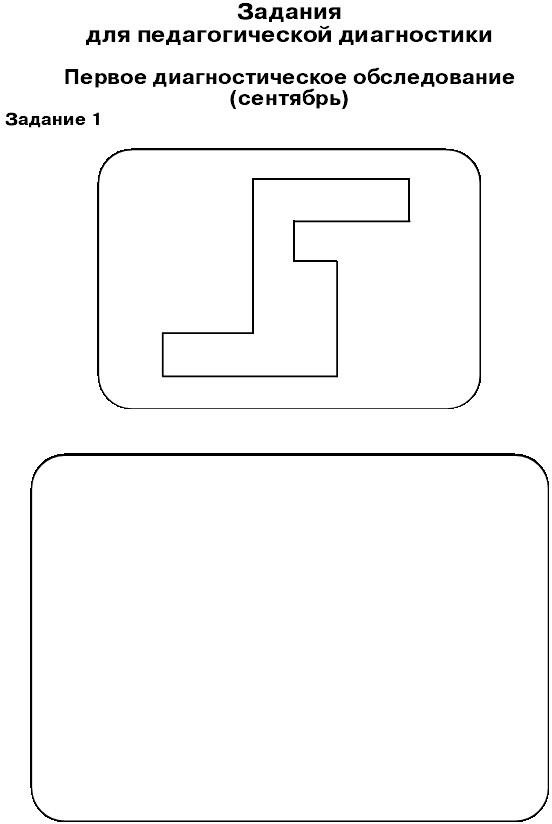 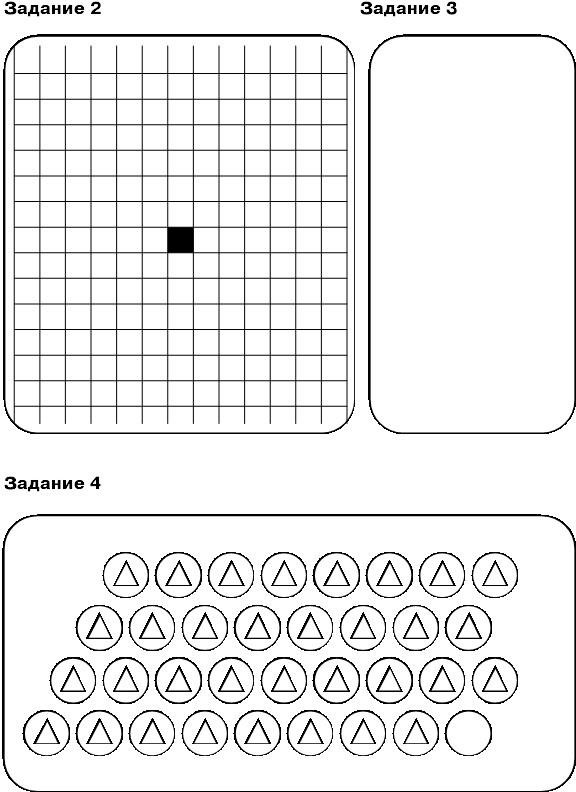 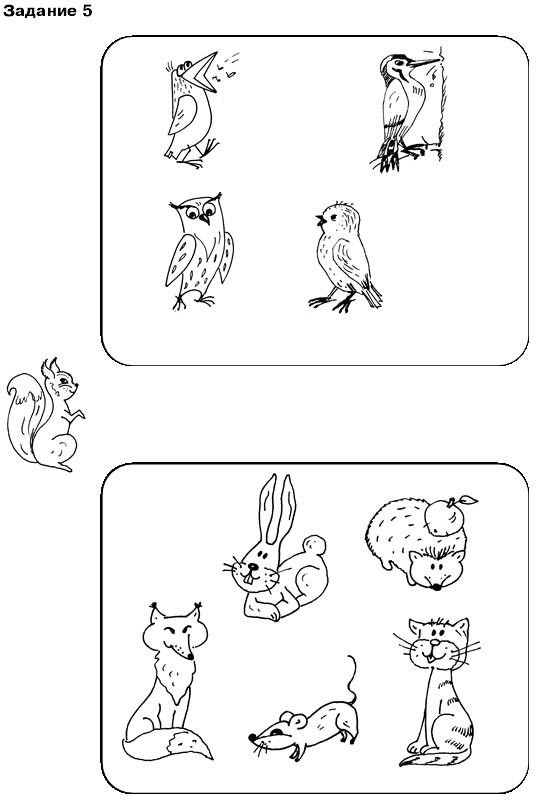 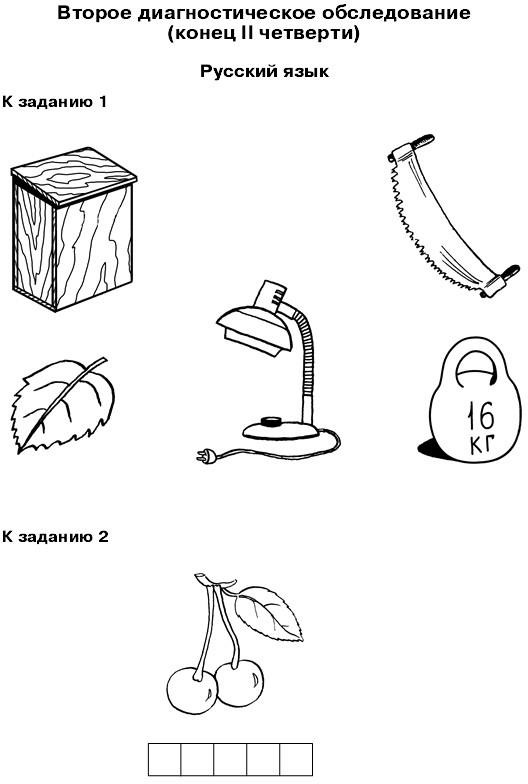 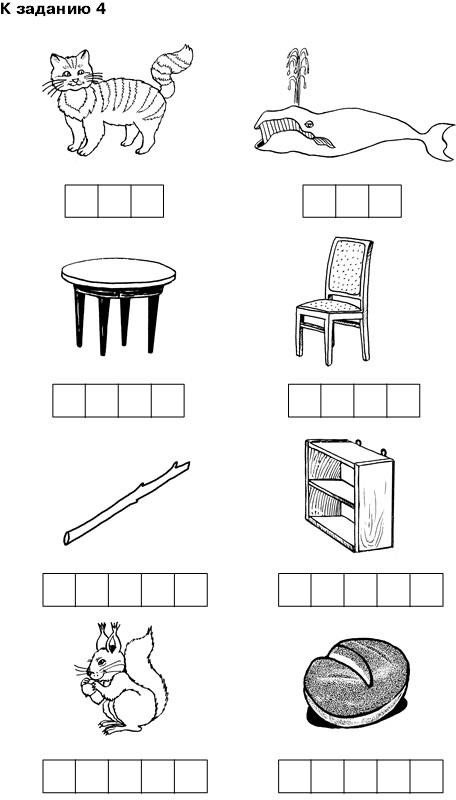 Впишипропущенныеслова.1классконецгода1вариантСравнислова.Отметь	правильныеутверждения.	осы	осиСлова отличаются только третьими звуками.Слова отличаются вторыми и третьими звуками.Словаотличаютсятретьими буквами.Словаотличаютсявторымиитретьимибуквами.Отметьправильныеутверждения.	Подчеркнислова,которыедоказываютвыбранныеутверждения.Буква и не всегда обозначает мягкость согласного звука. пиламашина	окуни	воинВсловеможетбытьдва ударныхгласныхзвука.город	ручей	маяк	корзинаБукваьневсегдаобозначаетмягкостьсогласногозвука.пень	глушьбольно	рожьОтметь	правильныеутверждения.Всловестолькослогов,скольковнемсогласныхзвуков.Всловестолькослогов,скольковнемгласныхзвуков.Всловестолькослогов,скольковсловебукв.Слог,накоторыйпадаетударение,называетсяударным.Отметь	слова,которыесоответствуютсхеме:´ракета,огонёк,петелька,цветок,соловей,попугаиПодбериизапишиккаждойслоговойсхемеподваслова.СравнинаписаниясловветерокВетерок.Придумайизапишипоодномупредложениюскаждымиз этихслов.1.	2.	Определипорядокпредложенийврассказе.Первоепредложениеужеотмеченоцифрой1.Расставьвквадратикахцифрыот 2 до 5так, чтобы получилсярассказ.Плавникиуокунякрасные,аспинатёмно-зелёная.Вотпоплавокзапрыгал,и рыболоввытащилокунька.Закинулонудочкуисталждать.1Пришёлрыболовнаберегречки.Положилонокунькавведроидомойпошёл.Вкаждойгруппенайди «лишнее»словоиподчеркниего.твёрдый,мягкий,ударный,звонкийзаглавная,печатная,письменная,вопросительнаяточка,вопросительныйзнак,запятая,восклицательныйзнакДопишипропущенныебуквывтех случаях,когдаэтовозможно.Ы	У	Б  В	З Л	О  	И		П		С		Ё	ЯВпишипропущенныеслова.классконецгода2вариантСравнислова.Отметьправильные утверждения.	был	билСлова отличаются только вторыми звуками.Словаотличаютсяпервымиивторымизвуками.Словаотличаются вторымибуквами.Словаотличаютсяпервымиивторымибуквами.Отметь	правильныеутверждения.	Подчеркнислова,которыедоказываютвыбранныеутверждения.Букваьневсегдаобозначаетмягкость согласногозвука.коньки	ложьлень	мышьБукваиневсегдаобозначаетмягкостьсогласногозвука.кони	аист	лиса	пружинаВсловеможетбытьдва ударныхгласныхзвука.лейка	заяц	мороз	малинаОтметь	правильныеутверждения.Слог,накоторыйнепадаетударение,называетсябезударным.Всловестолькослогов,скольковсловебукв.Всловестолькослогов,скольковнемсогласныхзвуков.Всловестолькослогов,скольковнемгласныхзвуков.Отметь	слова,которыесоответствуютсхеме:´радуга,верёвка,капелька,грибок,копейка,подушечкаПодбериизапишиккаждойслоговойсхемеподваслова.Сравнинаписанияслов зорькаЗорька.Придумайизапишипоодномупредложениюскаждымизэтихслов.1.	2.	Определипорядокпредложенийврассказе.Первоепредложениеужеотмеченоцифрой1.Расставьвквадратикахцифрыот 2 до5так, чтобы получилсярассказ.□Детисталигромкокричать.Ребятапошли влес.Вдругони услышалишуммашин.Онидолгоходили полесуи заблудились.Онипошлинашумивышли надорогу.Вкаждойгруппенайди «лишнее»словоиподчеркниего.а)запятая,точка,восклицательныйзнак,вопросительныйзнакб)глухой, звонкий,безударный, твёрдыйв)заглавная,восклицательная,письменная,печатнаяДопишипропущенныебуквы,еслиэтовозможно.А		ГД	Ж  М	ЭУЯЁ	К		Ш		Е		Задание№1+.Диагностическаяработа2класс(серединагода)	1вариантПрочитайпредложения.В□рядомсправильнымипредложениямипоставьВрусскомязыкевсе согласныеимеютпарупо твёрдости–мягкости.Врусскомязыке невсесогласныеимеютпарупо твёрдости– мягкости.Врусскомязыкезвуки[ш][ж][ц]всегдатвёрдые,унихнетмягкойпары. □Врусскомязыкезвуки [й’][ч’][щ’] всегдамягкие,унихнет твёрдой пары.Задание№2Поставь+в□рядомсословами,вкоторых всесогласныезвукимягкие.зелень	□дорога	□житьчаща	□цель	□генийЗадание№3В языке «Крокс», так же как и в русском языке, нет отдельных букв для парных потвёрдости - мягкости согласных. Догадайся, как обозначается твёрдость и мягкость согласныхзвуковвязыке«Крокс».Запишинесколькословпоправилам«крокского»языка.м*ач*- мяч	м٧ал*ч*ик٧-мальчиквата-	,тётя-	, чижи-	,осень -	Кактыдумаешь,какихбуквнетвязыке«Крокс»?Задание№4Отметьпарыслов,вкоторыхзвуковойсоставсовпадает.плод –плотхвала–хваляспешите-спишителюк –лугбал–баллЗадание№5Поставь+в□рядомсвернымиутверждениями.По	цели	высказывания	предложения	делятся	на	повествовательные,вопросительные,побудительные.Синтонациейвосклицаниямогутпроизноситьсятолькопобудительныепредложения.Предложения,которыепроизносятсясособымчувством,называютсявосклицательными.Задание№6Определииподчеркни,какиеэтопредложенияпоцеливысказывания.а)	Раскрывается	первый	ландыш.	(повествовательное,вопросительное,побудительное)б)Каккрасивлесвзелёномуборе!(повествовательное,вопросительное,побудительное)в)Какоеуснегиряоперение?(повествовательное,вопросительное,побудительное)г)	Выполни,	пожалуйста,к	моему	приходу	уроки.(повествовательное,вопросительное,побудительное)д)Быстроложитесьспать!(повествовательное,вопросительное,побудительное)Задание№7Прочитайпредложения.В□рядомсправильнымипредложениямипоставь+.Чтобынайтикореньслова,нужноизменитьформуслова.Общаячастьродственныхсловназываетсякорнем.Чтобынайтикореньслова,нужноподобратькнемуродственныеслова.Уродственных словразныекорни.Задание№8Найди и подчеркни в каждой группе только родственные слова. У родственных слов выделикорень.а) лесник, лестница, лесок, лесной, охотникб) вода, водный, о воде, подводный, водойв)великан,сила,силач,сильный, косилкаг)солить, соль, солнце,солёныйЗадание№9Прочитай смешное предложение. Постарайся догадаться, есть ли в нём родственныеслова.Еслиесть, подчеркниихивыделикорень.Чатаялюмавуетвамюшку,вамю,вамелаивамёнка. Вамя–выдуманноеживотное.Задание№10Отметьслова,вкоторыхнетприставки.поганка	□подруга	□ полянаподорожник	□поварДиагностическаяработа	(2классконецгода)Задание№1Прочитайпредложения.Поставь+в□рядомсправильнымиутверждениями.Врусскомязыкевсе согласныеимеютпарупозвонкости–глухости.Врусскомязыкеневсесогласныеимеютпарупозвонкости–глухости.Врусскомязыкезвуки[л],[м],[н],[р],[й’]–глухие,унихнетзвонкойпары.Врусскомязыкезвуки[х],[ц],[ч’],[щ’]-глухие,унихнетзвонкойпары.Задание№2Поставь+в □рядомсословами,вкоторыхвсесогласныезвукизвонкие.слой	□арбуз	□заяц□кошкаголуби	□сдоба	□злойЗадание№3Прочитайслова.Еслизвуки,изкоторыхсостоятэтислова,произнестивобратномпорядке,получатсядругиеслова. Запишиихрядомсданнымисловами.ток-	лён-	 ель -		Задание№4Прочитайпредложения.Поставь+в□рядомсправильнымиутверждениями.Корень–эточастьпредложения.Общаячастьродственныхсловназываетсякорнем.Уродственных словразныекорни.Вкорневыраженоосновноезначениеслова.Задание№5Отметь+правильныеобъяснения.Корабль–образованоотслова «кора».Каменщик–образованоотслова «камень».Дождливый–образованоотслова«дождь».Провод–образованоотслова «вода».Задание№6Поставь+в□рядомсгруппойродственных слов.сила,силач, спортсмен,сильныйполёт,лето,летучая, летательныйзима,зимний,зимовье,перезимоватьлес,лесная,лесок,лисёнокдождь,поддождем,дождливый, дождевикЗадание№7Отметь+слова,которыесоответствуютсхеме:¬∩пригорок□поход	□подруга	□мальчик	□ кафе □ полянаЗадание№8Задуманослово,известно,чтовэтомсловеточноестькореньиокончание.Отметьсхемы,которыемогут соответствоватьэтомуслову.□	∩□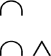 □□	¬ ∩ 𝖠Задание№9Укажиспомощьюцифр1,2,3,4порядоксвоихдействий.Чтобынеошибитьсявнаписаниисловсбезударнымигласнымивкорненужно:Обозначить безударный гласный той же буквой, которой обозначается ударный гласный в этомкорне.Определить,вкакуючастьсловавходитбезударныйгласный.Длябезударногогласноговкорнесловаподобратьпроверочноеслово.Определитьместоударениявслове.Задание№10Вставьбукву,обозначающуюбезударныйгласныйвкорнеслова.Вкаждойгруппенайдииподчеркни проверочныеслова.мдовый,мёд,медовик, медный;крмушка,карман,корм,кормление,кормит,корка;бльница, больной, боль, больше, бальный; свтлячок,светить,светлый, цвет, ветка;Задание№11Установи закономерность расположения слов и продолжи ряд. 1)белый–чёрный,длинный-	ласковый,приветливый,нежный, 	кенгуру,метро,пальто,  	цветок,цветка,кцветку,	Задание№12Замениоднимсловом.сидетьсложаруки -	водыврот набрать-	какснегнаголову-	делатьизмухислона-	мозолитьглаза -Диагностическаяработа3класссерединагодаНайдииотметь+правильныеутверждения.Всловеколичествозвуковибукввсегдасовпадает.Всловезвуковможетбыть больше,чембукв.Всловебуквможетбытьбольше,чемзвуков.Всловебукв всегдабольше, чемзвуков.Отметь+слова,вкоторыхзвуковбольше,чембукв.вьюга	армия	моювеснакрыльяПодбериизапишипо2слова,вкоторых:звука,4буквы 	звука,3буквы 	звука,4буквы 	3звука,6букв	Найди и отметь + правильные утверждения.Слово может состоять из корня и окончания.Словоможетсостоятьизприставкиисуффикса.Слово может состоять из приставки, корня, суффикса и окончания.Словоможетсостоятьизприставки,суффиксаиокончания.Укажи слова, которые соответствуют схеме¬ ∩ ^повозка	полянкаподснежник	портрет	поход	Вязыке«Крокс»есть«слово»тамулюшка.Известно,что:а) «слово»тамулюшкаизменяетсятак:тамулюшка,тамулюшки,тамулюшкеб)уэтогословаестьродственные «слова»:тамулюшить,мулюша,мулюшок,камулюш;в)в«словах»тамулюшка, тамяка,тафучкаодинаковая приставка;г)в«словах»тамулюшка,жукочка,сюмяркаодинаковыйсуффикс;Разберислово	тамулюшка	посоставу.Найди и отметьневерное утверждение.Подлежащее–главныйчленпредложения.Подлежащее и сказуемое составляют грамматическую основу предложения.Предложение может не иметь второстепенных членов.Наличие главныхчленов– основнойпризнак распространённогопредложения.Найдииотметьпредложениясоднороднымисказуемыми.Снегпропитался водой,отяжелели осел.Вмаезацветаютвлесудушистыеландыши,воздушныеодуванчикиипахучаячерёмуха.Букетсостоял из красных,жёлтыхи фиолетовыхтюльпанов.Подулазимахолодом,сорвалалистьясдеревьевиразметалаих подорогам.Отметьпредложение,котороесоответствуетданнойсхеме._. _ . _ .  =======~~~~~~~	_ _ _ _ _ _Женя выстроил снежный домик.Накрылечкедремалрыжий кот.Узкая тропинка ведет в лес.Внимательноследилахитрая лисицазадетьми.Найдииотметь+правильныеутверждения.Между однородными членами, не соединенными союзами, ставится запятая.Междуоднороднымичленами,соединеннымисоюзамиа,но,запятаянеставится.Между однородными членами, соединенными повторяющимися союзами и, или, запятаяставится перед вторым и последующими союзами.Между однородными членами,соединеннымисоюзамиа, но, ставится запятая.Найдииотметь+предложения,вкоторыхправильнопоставленызапятые.Тонкиестволыдеревьевгнулисьотсильного ветра,но неломались.Заяц поднял одно ухо, послушал, и сел на задние лапы.Изимой, илетом хорошарусская берёзка!Лесвесьлучитсясверкает,светится.Рассмотрисхемы.Поставьпропущенныезапятые.а)	ΟΟиΟб)   и   Ο	и  Ο	иΟв)	ΟΟноΟВкаждойгруппенайди «лишнее»слово.а)предлог,приставка,суффикс,кореньб)дополнение,определение,существительное,сказуемоев)прилагательное,подлежащее,существительное,глаголг)повествовательное,вопросительное,восклицательное,побудительноеЗапишисловавтри столбикав зависимости оттипаорфограммы.поздний,смешной,книжка,тропинка,травка,честный,смотреть,редкий,звёздный3класс(конецгода)Поставь+рядомсословами,написаниекоторыхнесоответствуетихпроизношению.рыбка	пудра	сделатьместный	кончик	букваНапиши,	какими	звуками	различаются	эти	слова.	игра	–	икрапримерять	–	примирять	рысь–рис	–груздь	грустьНайдииотметь+правильныеутверждения.Подчеркнислова,которыедоказываюттвойвыбор.Еслиможешь, запиши свои примеры.В слова может быть нулевое окончание. стена, лес, кино, болото,шарф	В слове может не быть окончания. городок,ручей,пальто,дно,кенгуру	В слове может небыть приставки.пень,полёт, ключик,выход,	В слове может не быть корня. поход,лётчик,клюв,мяукать,льдина 	Запишисловавчетырестолбикавзависимостиоттого,вкакойчастислованаходитсяорфограмма.походы,ключик,(на)даче,полёты,липовый,полевой,(к)земле,(на)горке,(под)горой,орешекПодчеркнивыделенныесловакакчленыпредложения.Мамапостелиланастолскатерть.Сюгапотянулотёплымветром.Веснойначинаютсяоттепели,капелискрыш.Мелкиелужицыпокрытыльдом.Прочитайпредложениенаязыке«Крокс».Разбериегопочленампредложения.Патуранскаявронь взакмучкебрынзалакринявскуюшмявку.Подчеркни правильный ответ.Именасуществительныеизменяются:породам	2)по лицам	3)попадежам	4)по склонениям 5)почисламЗапиши имена существительные в нужный столбик таблицы.Россошь,Велиж, Фатеж,Сергач, Неручь,НесвижКакоеправилопомоглотебедогадаться,какнужнораспределитьслова?Подчеркниименаприлагательные.зелень	2)зелёный	3)горяч4) умнее	5)лисийПодчеркниокончанияимёнприлагательныхженскогорода.Укажипадеж.1)–ая	2)–ое	3)–ой	4) –ий	5)–яя	6)–ееНайдииотметь+правильныеутверждения.Безударныеокончаниясуществительныхпервогосклоненияможнопроверитьокончаниямисловазима.Безударныеокончаниясуществительныхтретьегосклоненияможнопроверитьокончаниямисловасирень.Безударные окончания существительных второго склонения можно проверить окончаниямисловастол.Безударныеокончаниясуществительныхпервогосклоненияможнопроверитьокончаниямисловавесна.Найдииотметь+правильныерассуждения.о погоде, потомучто о столе;кветке, потому что к стене;окровате,потомучтооземле;накарнавале, потомучтонастоле;Определиродприведенныхнижегеографическихназванийизапишиихвнужныйстолбиктаблицы.Тебепоможет формапредложного падежа.Именительный падеж: Лебедянь, Мезень, Ивдель, Вымь, Коростень, НежегольПредложныйпадеж:оЛебедяни, оМезени, обИвделе, оВыми, оКоростене, оНежеголиДопиши окончания имён прилагательных.болезненн	мозолькрасив		тюльсладк	карамельвитаминн	шампуньНайдииподчеркнивкаждойгруппе«лишнее»сточкизренияграмматическихпризнаковимясуществительное.Объяснисвойвыбор.1)ёлка,ель,сосна,липа	радость,костёр,журавль,успех	окно,пальто,кресло,зеркало	фасоль,тюлень,пароль,тополь 	Итоговаядиагностикапорусскомуязыкудля выпускниковначальнойшколы.Выбериправильноеутверждениеипоставьрядомсним+.Врусскомязыкепроизношениеинаписаниевсегдасовпадает.Написание всех слов с безударными гласными в корне необходимо запомнить.Безударныегласныевкорнеслова – это орфограмма.Правописаниенекоторыхсловсбезударными гласнымивкорненужнозапомнить.Подчеркнислова,вкоторыхпропущенабуква«е».г…рой,р…ка,л…сток,б…рёза,м…довый,кр…чать,р…сунок,сп…шить,ж…вотное,ш…рокийВязыкеплемениКроксбезударныегласныезвукиобозначаютсябуквамипотакимжеправилам, как в русском языке. Вставь буквы в текст сказки. Тебе помогут родственныеслова,данныевконцесказки.Гркуна	тымно	вковал	т	яп.	Рам	х	варпот	сом	зн	же.грик,тяс, отияпо, икрамеха, озниж, вякВыбериправильноеутверждениеипоставьрядомсним+.У существительных 1 склонения в родительном падеже в единственном числе пишетсяокончание–и.Окончание–иникогданепишетсяусуществительных 3склонения.У существительных 1 склонения в дательном падеже в единственном числе пишетсяокончание–е.Усуществительных1и2склонениявовсех падежахпишетсяокончание-и.Подчеркнислова, укоторыхнеобходимодописатьокончаниее.на станци….., на полян…., о молодёж…, на площад….., в рощ…., о сын…., о сынишк…., кдвер…,наздани…., ккошк…., около мыш…., о столиц…..Выбери правильное утверждение и запиши объяснение. У слов лейкопластырь и степь впредложномпадежеодинаковыеокончания,так как 				разные окончания,так как 	ВязыкеплемениКрокстакже,какврусскомязыке,уимёнсуществительныхвыделяюттритипасклонения.Вэтомязыкетакаяжесистемападежных окончаний,какиврусскомязыке.Израссказанакрокскомязыкеисчезливсеокончанияимёнсуществительных.Постарайсявставить их.Щгаратрымчет окряч		и оскич	.Вищьзукаетпомагр	,по жадр	ипо тер	.Отклущ	и от рюн	рыкует опащ.Запишисловаданных предложенийвнужныйстолбиктаблицы.Передвосходомсолнцаполесупролетаетветер.Быстрогаснутвнебезвёзды.Раннимутромвоздухчист ипрозрачен.Какимичастямиречимогутбытьслова	пила	столовая	печь 	Постарайся определить, какой частью речи являются слова в предложении на языке Крокс.(	)	(	)( )(	)	(	)	(	)	(	)	(	)СяпалаКалушапонапушке,увязалабутявкуирыклозаволила.Допишипропущенныебуквы,еслиэтовозможно.Определиграмматическиеформы(падежичисло)следующих слов:рукава	книги	хорошимТыужезнаешь,чточасторазныесловапроизносятсяодинаково.Сделайбуквенныезаписислов.[гр’ип],[л’иса],[сл’изат’],Объедини предложенные слова в 3 группы, запиши составленные группы слов и признак, покоторомусловаобъединенывгруппы.Постарайсяпредложитьнесколькоспособовгруппировки.вера,победить,солёный,победа,верный,победный,соль,посолить,поверитьВыбери  и	подчеркни	именаприлагательные,	которые	могутбытьопределениямикпредложеннымименамсуществительным.Иногдавозможныобаварианта.человекжалобный-жалостливый пискжалобный – жалостливыйвзгляджалобный–жалостливыйчеловек высотный – высокий домвысотный – высокийдуб	высотный–высокийберегжеланный – желательный результатжеланный-желательныйгость	желанный –желательныйвода	ледовая- ледянаяголос	ледовый-ледянойдорожки	ледовые-ледяныеЗамениподчеркнутыесловасинонимами(словами,близкимипозначению).Вмагазинепродается свежий хлеб.			 Мыпринялисьзаработусосвежимисилами._	 Мамадалапапесвежуюрубашку.			 Влицотуристамдулсвежийветер.			Отметьзнаком+предложения,вкоторых,ствоейточкизрения,допущеныречевыеошибки.Янелюблю осенниедождливыедни.Кириллпоймалнасебегрозовойвзглядучителя.Вчерасомнойпроизошёлслучайныйслучай.Понебулетеластаяуток.Пятеростульевпринеслиизстоловой.Запиши к данным словам антонимы (слова, противоположные по значению).радостный -	,опасный-	прекрасно -	,капустный -		хвастливый-	,гигантский-		Работазавершена.Былолитебеинтересно,былолитрудно,чтопоказалосьтебесамымпростым,ачто самымсложным?Пожалуйста,подчеркниилидопишинужныеслова–их можетбытьнесколько.1.Большинствозаданийпоказалисьмне:оченьпростыми,лёгкими,среднимипотрудности,трудными,очень трудными	.Задания	были:	интересными,	необычными,	скучными3.Мнекажется,чтоэтаработавыполненамною:оченьхорошо,нормально,плохоЕслихочешь,напиши,какоезаданиепоказалосьтебеа)самымлёгким№		 б)самыминтересным№			 в)самымтрудным№ _	Итоговаядиагностикапорусскомуязыкудля выпускниковначальнойшколы.1вариантВыбериправильноеутверждениеипоставьрядомсним+.Врусскомязыкепроизношениеинаписаниевсегдасовпадает.Написание всех слов с безударными гласными в корне необходимо запомнить.Безударныегласныевкорнеслова – это орфограмма.Правописаниенекоторыхсловсбезударными гласнымивкорненужнозапомнить.Подчеркнислова,вкоторыхпропущенабуква«е».г…рой,р…ка,л…сток,б…рёза,м…довый,кр…чать,р…сунок,сп…шить,ж…вотное,ш…рокийВязыкеплемениКроксбезударныегласныезвукиобозначаютсябуквамипотакимжеправилам, как в русском языке. Вставь буквы в текст сказки. Тебе помогут родственныеслова,данныевконцесказки.Гркуна	тымно	вковал	т	яп.	Рам	х	варпот	сом	зн	же.грик,тяс, отияпо, икрамеха, озниж, вякВыбериправильноеутверждениеипоставьрядомсним+.У существительных 1 склонения в родительном падеже в единственном числе пишетсяокончание–и.Окончание–иникогданепишетсяусуществительных 3склонения.Усуществительных1склонениявдательномпадежевединственномчислепишетсяокончание–е.Усуществительных1и2склонениявовсех падежахпишетсяокончание-и.Подчеркнислова, укоторыхнеобходимодописатьокончаниее.на станци….., на полян…., о молодёж…, на площад….., в рощ…., о сын…., о сынишк…., кдвер…,наздани…., ккошк…., околомыш…., остолиц…..Выбери правильное утверждение и запиши объяснение. У слов лейкопластырь и степь впредложномпадежеодинаковыеокончания,так как 				разные окончания,так как 	ВязыкеплемениКрокстакже,какврусскомязыке,уимёнсуществительныхвыделяюттритипасклонения.Вэтомязыкетакаяжесистемападежных окончаний,какиврусскомязыке.Израссказанакрокскомязыкеисчезливсеокончанияимёнсуществительных.Постарайсявставить их.Щгаратрымчет окряч		и оскич	.Вищьзукаетпомагр	,по жадр	ипо тер	.Отклущ	и от рюн	рыкует опащ.Запишисловаданных предложенийвнужныйстолбиктаблицы.Передвосходомсолнцаполесупролетаетветер.Быстрогаснутвнебезвёзды.Раннимутромвоздухчист ипрозрачен.Какимичастямиречимогутбытьслова	пила	столовая	печь 	Постарайся определить, какой частью речи являются слова в предложении на языке Крокс.(	)	(	)( )(	)	(	)	(	)	(	)	(	)СяпалаКалушапонапушке,увязалабутявкуирыклозаволила.Допишипропущенныебуквы,еслиэтовозможно.Определи	грамматические	формы	(падеж	и	число)	следующих	слов:	рукавакнигихорошимТыужезнаешь,чточасторазныесловапроизносятсяодинаково.Сделайбуквенныезаписислов.[гр’ип],[л’иса],[сл’изат’],Объедини предложенные слова в 3 группы, запиши составленные группы слов и признак, покоторомусловаобъединенывгруппы.Постарайсяпредложитьнесколькоспособовгруппировки.вера,победить,солёный,победа,верный,победный,соль,посолить,поверитьВыберииподчеркниименаприлагательные,которыемогутбытьопределениямикпредложеннымименамсуществительным.Иногдавозможны обаварианта.человекжалобный-жалостливый пискжалобный – жалостливыйвзгляджалобный–жалостливыйчеловек высотный – высокий домвысотный – высокийдубвысотный–высокийберегжеланныйжелательный результат желанный -желательныйгость	желанный–желательныйвода	ледовая- ледяная голоследовый-ледяной дорожки	ледовые-ледяныеЗамениподчеркнутыесловасинонимами(словами,близкимипозначению).Вмагазинепродаетсясвежий хлеб.			Мы принялисьзаработусосвежимисилами. 		Мамадалапапесвежуюрубашку.		Влицотуристамдулсвежийветер.		Отметьзнаком+предложения,вкоторых,ствоейточкизрения,допущеныречевыеошибки.Янелюблю осенниедождливыедни.Кириллпоймалнасебегрозовойвзглядучителя.Вчерасомнойпроизошёлслучайныйслучай.Понебулетеластаяуток.Пятеростульевпринеслиизстоловой.Запишикданнымсловамантонимы(слова,противоположныепозначению).радостный-	,	опасный-	прекрасно-	,капустный	-		хвастливый	-		,	гигантский	-Работазавершена.Былолитебеинтересно,былолитрудно,чтопоказалосьтебесамымпростым,ачто самымсложным?Пожалуйста,подчеркниилидопишинужныеслова–их можетбытьнесколько.1.Большинствозаданийпоказалисьмне:оченьпростыми,лёгкими,среднимипотрудности,трудными,очень трудными	.2	Задания	были:	интересными,	необычными,	скучными3.Мнекажется,чтоэтаработавыполненамною:оченьхорошо,нормально,плохоЕслихочешь,напиши,какоезаданиепоказалосьтебеа)самымлёгким№		 б)самыминтересным№			 в)самымтрудным№ _	Математика2класс.Диагностическаяработапоматематике.Серединаучебногогода.Вариант2Втаблицеданоописаниечетырёх цветныхфигур.Витя выбрал одну из этих фигур. Известно, что это большая фигура, не красная и нетреугольник.Определииотметь	цвет этойфигуры.а)красный	б)зелёный	в)жёлтыйОтметь	схему,соответствующуюусловиюзадачи:Купили20яиц.Черезнесколькоднейосталось8яиц.Сколькояицсъели?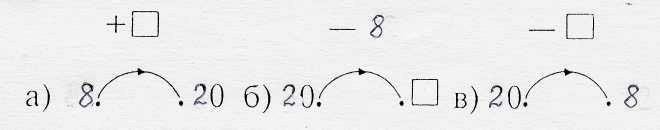 Какможноузнать,скольконужномаленькихквадратов,чтобызаполнитьвсюбольшуюфигуру?Отметьэти решения.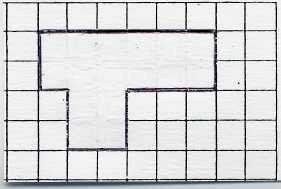 а)4 •2+3 •2	б)6 •2 +2 •2	в)2 •8Кинозалрассчитанна45зрителей.Напросмотрновогофильмапришли28человек.Какможнонайти,сколькосвободныхместосталосьвкинозале?	Отметьэто решение.а)45 +28=	б)   45– 28=	в)28+17 =Впустыхклеткахзапишитакиецифры,чтобырезультатыарифметическихдействийбыливерными.□3+ 50 = 73	7□+ 4 = 7887– □0 = 27	49 – □= 42Четыре мальчика по очереди бросали мяч в цель. Дима бросил первым, затем бросилОлег, Витя бросал мяч между Сашейи Олегом. Кто бросал мяч последним? Допиши именамальчиков.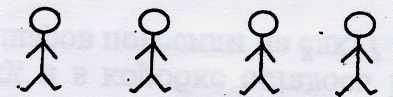 Длина красной ленты 36 см, синей ленты 28 см. Зелёная лента – на 7 см длиннеекрасной.Как узнатьдлинузелёнойленты? Отметь	свой ответ.а) 36– 28	б)28 +7	в)36 + 7	г) (36 + 28)+ 7Квадратразрезалиначастиисложилиизнихдругуюфигуру.Дорисуйкарандашомлинии,которыепокажут,как всеэти части разместились вновой фигуре.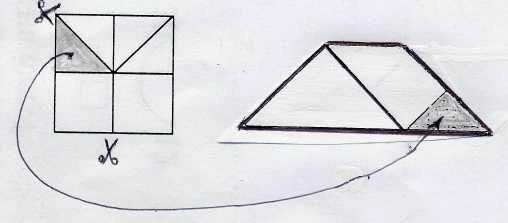 Справапоклеточкамнарисуй рыбкутак,чтобы онаплылавтомже	направлении.Диагностическаяработапоматематикево2классеконецгодаУчени		2класса	Дата	20	г.Ф.И.	Укажичисло,вкотором6десятка4единицы.а)16	б) 64	в)46	г)604Укажичисла,которыеменьшеданныхна1десяток14,70,13,31,82а)24.80, 23, 41, 92б) 4, 60, 3, 21, 72в)15, 71, 14, 32, 83г)13, 69, 12, 30, 81Укажиобратныеоперации:Сесть –	Включить-	Увеличить на12 -		Уменьшитьна25-Расставьскобкиввыражениипозаданнойпрограмме	действийивычисли:2	1	3	1	3	2а)50-7 +6 – 4	б) 50-7 +6 -4Обведичисла,вкоторыхцифрадесятковбольшецифрыединиц:42, 53,27,46,92,100Запиширешениезадачи:В киоске продавалось 40 книг для взрослых и детей. К концу дня осталось 16 книг длявзрослых и 7 детскихкниг.Сколько  книгпродали?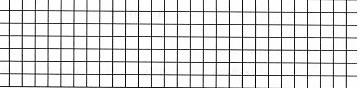 Запишиилизарисуйзадачу.Укажиответ.Бабушкаиспекла16пирожков.СколькопирожковсъелаМаша, еслинатарелкеосталось3пирожкадля брата,столько жепирожковдлямамы истолько жедляпапы?Укаживыражение,вкоторомдействиеделениебудетвыполнятьсявторымпосчёту.1) 84– (36 +24) : 3	2) (84 – 36 +24) : 3	3) 84– 36 +24 : 3	4)(84 – 36 +24 : 3)Заполнипропуски.* +16 =43	18 +* =35	71 -* =20	26 -* =19Составьвыраженияинайдиихзначение.а)Сумма45 и7.	б)Разность32и 9.в)Произведение2и4.	г)Частное10и 2Вычислиирасположиответыпримероввпорядкевозрастания.Расшифруйслово.Колязадумалчисло,вычелизнего26,прибавил31,вычел45,прибавил9иполучил44.Какоечислоонзадумал?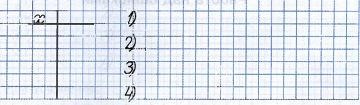 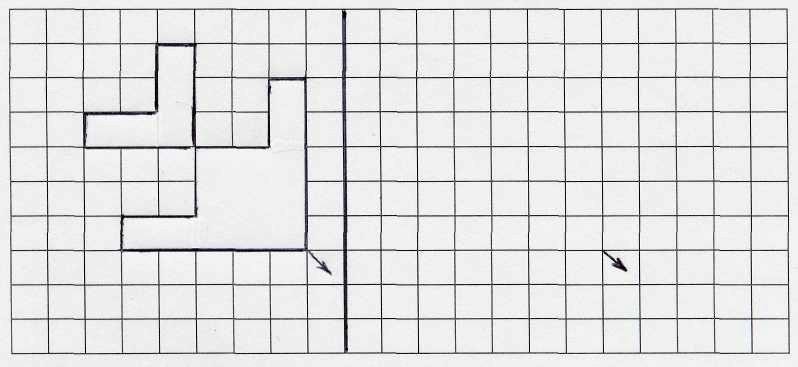 3класс.Второедиагностическоеобследование(декабрьянварь)Вставьпропущенныецифры:_8	46	_7 0	2 7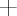 4	3	2	55	3	8	1Известно,чтопроизведение13и7равно91.Отметь	выражение,котороепоказывает,какнайти произведение13 •8, невыполняяумножения.а)91 +7	б) 91 + 13	в)91 +8Рассмотризапись:56:П=7.Какоеизследующихравенствверно?	Отметь	.А)7 : П=56	Б) 56•П=7	В) П•7=56Рассмотризапись:8•П=48.Какоеизследующих равенствверно?Отметь	.А)8 : П=48	Б) 48•8 =П	В) 48 : П=8Подчеркни действие, которое следует выполнять последним (например 42 + 8 • 5 :2)18 : 2 – 3 •2	21 +39– 35 : 5	52 –(28 +22) : 2Отметь	вернуюсхемузадачи.Велосипедистыехалинавстречудругдругу.Одинпроехалдовстречи32км,адругойв4разаменьше.Какоерасстояниебыломеждунимисначала?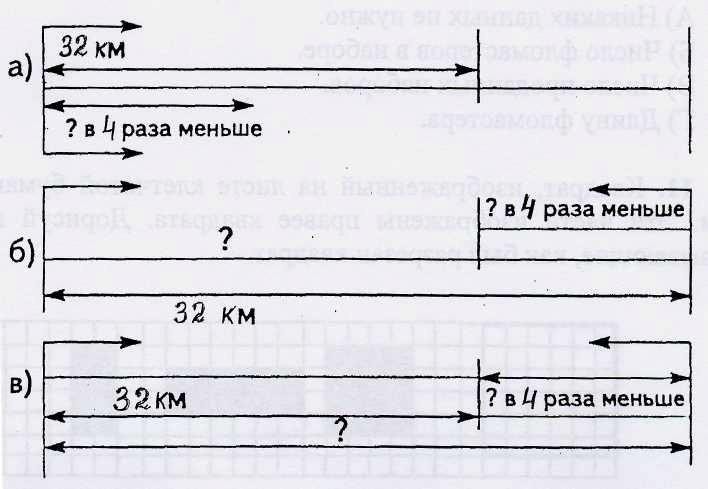 Отметьверный чертеж к условию задачи.В детском лагере на обед борщ ели 50 ребят, асупв5 раз меньше.а)	б)	в)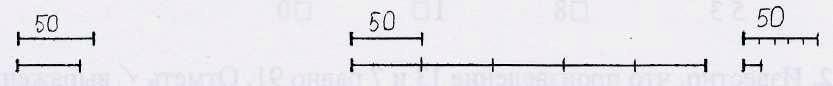 Отметь	верноерешениезадачи.В магазинпривезли шёлковую ткань. После того какдней расходовали по метров в день,осталосьметровшёлка.Сколько метровшёлкапривезли вмагазин?а)(	•	)–	б) (	–	)–	в)(	•	) +Отметь	верноерешениезадачи.Взоопаркевбольшомпрудуживут27птиц.Срединих18пеликанов,аостальныефламинго.Восколькораз большепеликанов, чемфламинго?Наборфломастеровстоит28рублей.Вмагазиневсенаборыпродали.Отметь,чтоещенадознать,чтобынайти,сколькостоятвсепроданныенаборыфломастеров.а)Никакихданныхненужно.		б) Число фломастеров в наборе.в)Числопроданных наборов.	г)Длинуфломастера.Квадрат,изображенныйналистеклетчатойбумаги,разрезалина3части.Этичастиизображены правее квадрата. Дорисуй в квадрате линии, показывающие, как был разрезанквадрат.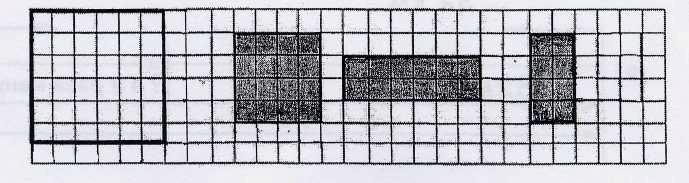 Проследи,какизменяетсярасположениефигурвданныхквадратах.Дорисуйфигуры впустыхквадратах.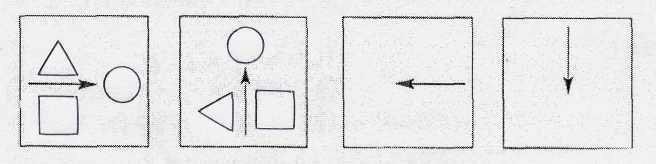 Квадратразрезалина 8 треугольников исложили из нихфигуры. Дорисуйкарандашомлинии, которые покажут, как все эти треугольники разместились на каждойфигуре.4класс.Диагностическаяработапоматематике.Конец учебногогода.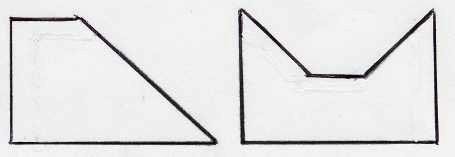 Вариант2Вседополнительныедействия,решения,рисунки,схемывыполняй,пожалуйста,насвободномместерядомсзаданием.Проверьрешения,исправьошибки.57	102	_ 320320Не выполняя деление, определи, сколько цифр будетвчастном. Поставьв клеткахстолькожеточек.972 : 18	1498 : 477644 : 52	42900 : 38Дополни записи «условными» данными и знаком арифметического действия.Врамкеснеизвестнымданнымпоставьх.РазностьS,вычитаемоеС,ауменьшаемоенеизвестно.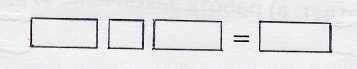 Известно,чтосуммаА,второеслагаемоеК.Первоеслагаемоенеизвестно.ДелительТ,делимоенеизвестно,ачастноеS.ПроизведениеМ,апервыймножительY.Второймножительнеизвестен.Отметь	верновыполненныйчертёжкзадачеирешиеё:Длиналенты152см.Онаразделенанатри части.Перваячастьв4разакороче,чемвторая,атретьячастьв2 разадлиннеепервой. Найдидлинукаждого отрезка.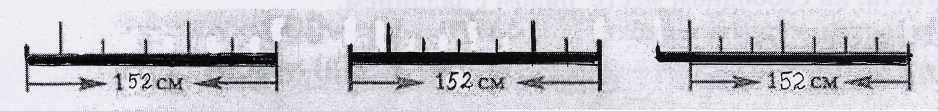 а)	б)	в)1)	2)	3)	4)	Вмагазиндолжныпривезти720кгсахара.Наодноймашинепривезли8десятикилограммовыхмешков и 20 пятикилограммовых. Машина сделала 3 рейса. Законченали вся работа?Допишипропущенныедействия.1)10 •8 = 80 (кг)2)	3)	4)	5)	Отметь	ответ:	а)работазакончена;	б)работанезакончена.На трёх этажах дома проживают 70 человек.На первом и на втором этажах 46 человек,на втором и третьем 50 человек. Сколько человек проживают в этом доме на каждом этаже?Запишиусловиеэтой задачитак, чтобы тебебылоудобно еёрешить.Продолжирешениеа).Запишидругоерешениеэтойзадачи.а)1) 70–46 =24		б)1)	2)		2)	3)		3)	Допишичисловыеданныевтекстызадач,решениекоторыхввидевыражениязаписываетсятак:98 : 7– 52 : 4За . . . воздушных шаров заплатили . . .рублей, а за . . . флажков - . . . рублей.Насколькорублей воздушный шар стоитдорожефлажка?Маша вставила в альбом . . . фотографий за. . . минут, а Катя. . . фотографий за . . .минут.НасколькофотографийбольшевставилазаоднуминутуМашапосравнениюсДашей?Мотоциклист выехал из города в 7 ч и приехал в село в 16 ч. По пути у него были четыреостановки по30 минуткаждая.Сколько временимотоциклистбыл вдвижении?Какоерасстояниеонпроехал,еслиегоскоростьбыла50км/ч?Проверьрешениезадачи:1)16 – 7 =9( ч)2)30 •4 = 120	120мин– это2 часа3)9 – 2 =7( ч)4)50 •7 =350(км)Какоедействиедаётответнавопрос:Скольковременизатраченонаостановки?	Какоерасстояниепроехалмотоциклист? 	Скольковременимотоциклистбылвдвижении?	рядомсвопросомномер действия.ЗапишиДопишиединицыизмерения.Длинадорожки50	.Площадькухни8	.Высотадома32	.Площадьпеналапрямоугольнойформы180	.Высотаокна145	.Длинагвоздя100 	Ростшкольника1360	.Найдипериметрквадрата,составленногоизтрёхпрямоугольников. Один прямоугольник со сторонами4 см и 6см,адвадругиесо сторонами3 сми 2см.Выполнирисунок,считаяза1см1клетку.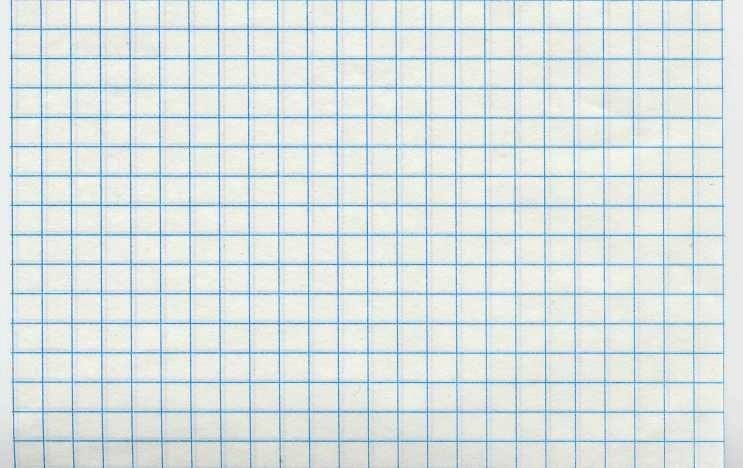 Отметь	верныйответ.а)20см	б)32см	в)36 см	г)24 смНам хочется узнать, было ли тебе интересно, было ли трудно, что показалось тебе самымпростым,ачто самымсложным.Пожалуйста,подчеркниилидопишинужныеслова–их можетбытьнесколько.Большинство заданий показались мне: очень простыми, лёгкими, средними по трудности,трудными,очень труднымиЗаданиябыли:интересными,необычными,скучнымиМнекажется,чтомне удалосьвыполнить этуработу:оченьхорошо,нормально,плохоЕсли хочешь, напиши, какое задание показалось тебе:А)самымлёгким№	Б)самыминтересным №	В)самымтрудным№_	                         Приняторешением  педагогического советапротокол  от 30.08.2022 года №1УтверждаюДиректор _________ Николаева Т. НПриказ  от ___________2022 г  №______УровниПоказатели сформированности целеполаганияПоведенческие индикаторы сформированности1. Отсутствие целиПредъявляемое требование осознаётся лишь частично. Включаясь в работу, быстро отвлекается или ведёт себя хаотично. Может принимать лишь простейшие цели (не предполагающие промежуточные целитребования)Плохо различает учебные задачи разного типа: отсутствует реакция на новизну задачи. Не может выделить промежуточные цели, нуждается в пооперационном контроле со стороны учителя, не может ответить на вопросы о том, что он собирается делать или что сделал2. Понятие практической задачи.Понимает и выполняет только практические задачи (но не теоретические), в теоретических задачах не ориентируетсяОсознаёт, что надо делать в процессе решения практической задачи; в отношении теоретических задач неможет осуществлять целенаправленных действий3. Переопределение познавательной задачи в практическуюПринимает и выполняет только практические задачи, в теоретических задачах не ориентируетсяОсознаёт, что надо делать и что сделал в процессе решения практической задачи; в отношении теоретических задач не может осуществлять целенаправленных действий4. Понятие познавательной задачиПринятая познавательная цель сохраняется при выполнении учебных действий и регулирует весь процесс их выполнения; Чётко выполняется требование познавательной задачиОхотно осуществляет решение познавательной задачи, не изменяя её (не подменяя практической задачей и не выходя за её требования), может дать отчёт о своих действиях после принятого решения5. Переопределение практической задачи в теоретическуюСтолкнувшись сновой практической задачей, самостоятельно формулирует познавательную цель и строит действие в соответствии с нейНевозможность решить новую практическую задачу объясняет отсутствием адекватных способов; чётко осознаёт свою цель и структуру найденного способа решения.6. Самостоятельная постановка учебных целейСамостоятельно формулирует познавательные цели, выходя за пределы требований программыВыдвигает содержательные гипотезы, учебная деятельность приобретает форму активногоисследования способов действияУровниПоказатели сформированностиДополнительные диагностические признаки1. Отсутствие контроляУченик не контролирует учебные действия, не замечает допущенных ошибокУченик не может обнаружить и исправить ошибку даже по просьбе учителя, некритично относится к исправленным ошибкам в своих работах и не замечает ошибок других учеников.2. Контроль на уровне непроизвольного вниманияКонтроль носит случайный непроизвольный характер, заметив ошибку, ученик не может обосновать своих действийДействуя не осознанно, предугадывает правильное направление действия. Сделанные ошибки исправляет неуверенно, вмалознакомых действиях ошибки допускает чаще, чем в знакомых.3.Потенциальный контроль на уровне произвольного вниманияУченик осознаёт правило контроля, но затрудняется одновременно выполнять учебные действия и контролировать их; исправляет и объясняет ошибкиВ процессе решения задачи контроль затруднён, после решения ученик может найти и исправить ошибки, в многократно повторённых действиях ошибок не допускает.4. Актуальный контроль на уровне произвольного вниманияПри выполнении действия ученик ориентируется на правило контроля и успешно использует его в процессе решения задач, почти не допуская ошибокОшибки исправляет самостоятельно, контролирует процесс решения задачи другими учениками, при решении новой задачи не может скорректировать правило контроля с новыми условиями5.Потенциальный рефлексивный контрольРешая новую задачу, ученик применяет старый неадекватны способ, с помощью учителя обнаруживает это и пытается внести коррективыЗадачи, соответствующие усвоенному способу, выполняет безошибочно. Без помощи учителя не может обнаружить несоответствие усвоенного способа действия новым условиям.6. Актуальный рефлексивный контрольСамостоятельно обнаруживает ошибки, вызванные несоответствием усвоенного способа действий и условий задачи, и вносит коррективы.Контролирует соответствие выполняемых действий способу, при изменении условий вносит коррективы в способ действия до начала решения.УровниПоказателиПоведенческие индикаторы1. Отсутствие оценкиУчение не умеет, не пытается и не испытывает особенности оценивать свои действия – ни самостоятельно, ни по просьбе учителяВсецело полагается на отметку учителя. воспринимает её некритически , даже в случае явного занижения), не воспринимает аргументацию оценки; не может оценить свои силы относительнорешения поставленной задачи.2. Адекватная ретроспективная оценкаУмеет самостоятельно оценить свои действия и содержательно обосновать правильность или ошибочность результата, соотнося его со схемой действияКритически относятся к отметкам учителя; не может оценить своих возможностей перед решением новой задачи и не пытается это сделать; может оценить действия других учеников.3. Неадекватная прогностическая оценкаПриступая к решению новой задачи, пытается оценить свои возможности, однако при этом учитывает лишь факт – знает он её или нет, а возможность изменения известных ему способов действияСвободно и аргументированно оценивает уже решённые им задачи, пытается оценивать свои возможности в решении новых задач. Часто допускает ошибки, учитывает лишь внешние признаки задачи, а не её структуру, не может этого сделать до решения задачи.4. Потенциально адекватная прогностическая оценкаПриступая к решению новой задачи, может с помощью учителя оценить свои возможности для её решения, учитывая изменения известных ему способов действия.Может с помощью учителя обосновать свою возможность или невозможность решить стоящую перед ним задачу, опираясь на анализ известных ему способов действия; делает это неуверенно, с трудом.5. Актуально- адекватная прогностическая оценкаПриступая к решению новой задачи, может самостоятельно оценить свои возможности для её решения, учитывая изменения известных способов действия.Самостоятельно обосновывает ещё до решения задачи свои силы, исходя из чёткого осознания усвоенных способов и их вариаций, а также границ их применения.Базовые виды коммуникативных универсальных учебных действийОбщий уровень развития общения (предпосылки формирования)Основные критерии оцениванияТиповые задачи1. Коммуникация как взаимодействие (интеракция). Коммуникативные действия, направленные на учёт позиции собеседника либо партнёра по деятельности (интеллектуальный аспект коммуникации). Преодоление эгоцентризма в пространственных и межличностных отношениях.потребность в общении со взрослыми и сверстниками; - владение определёнными вербальными невербальными средствами общения; - эмоционально позитивное отношение к процессу сотрудничества;ориентация на партнёра по общению; - умение слушать собеседника- понимание возможности различных позиций и точек зрения на какой-либо предмет или вопрос; - ориентация на позицию других людей, отличную от собственной, уважение к иной точке зрения; - понимание возможности разных оснований для оценки одного и того же предмета, понимание относительности оценокили подходов к выбору; - учёт разных мнений и умение обосновать собственноеМетодика«Кто прав?» (методика Г.А.Цукерман и др.)2. Коммуникация как кооперация. Коммуникативные действия, направленные на кооперацию, т. е. согласование усилий по достижению общей цели, организации и осуществлению совместной деятельностиумение договариваться, находить общее решение; - умение аргументировать своё предложение, убеждать и уступать; - способность сохранять доброжелательное отношение друг другу в ситуации конфликта интересов;взаимоконтроль и взаимопомощь по ходу выполнения заданияЗадание«Рукавички» (Г.А.Цукерман)3. Коммуникация как условие интериоризации. Речевые действия, служащие средством коммуникации (передача информации другимлюдям), способствуют осознанию и усвоению отображаемого содержаниярефлексия своих действий как достаточно полное отображение предметного содержания и условий осуществляемых действий;способность строить понятные для партнёра высказывания, учитывающие, что он знает и видит, а что нет; - умение с помощью вопросов получать необходимые сведения от партнёра по деятельностиЗадание«Дорога к дому»КлассКоличество часов в неделюКоличество часов в год1 класс51652 класс51703 класс51704 класс5170Всего675КлассКоличество часов в неделюКоличество часов в год1 класс41322 класс41363 класс41364 класс4136Всего540ПрограммаЛитературное чтение. Рабочие программы. 1 – 4 классы. М.: «Просвещение», 2011.УчебникЛитературное чтение. Климанова Л.Ф., Горецкий В.Г., Голованова М.В., Виноградская Л.А., Бойкина М.В. 1 кл. – 2011 – 2012 г. г.Литературное чтение. Климанова Л.Ф., Горецкий В.Г., Голованова М.В., Виноградская Л.А., Бойкина М.В. 2 кл. – 2012 г.Литературное чтение. Климанова Л.Ф., Горецкий В.Г., Голованова М.В., Виноградская Л.А., Бойкина М.В. 3 кл. – 2013 г.Литературное чтение. Климанова Л.Ф., Горецкий В.Г., Голованова М.В., Виноградская Л.А., Бойкина М.В. 4 кл. – 2014 г.Материалы для проведения проверочных работСборник текстов для проверки навыков чтения С.И.Сабельникова  1 класс – М.ВАКО, 2011 г.Сборник текстов для проверки навыков чтения С.И.Сабельникова  2 класс – М.ВАКО, 2011 г.Сборник текстов для проверки навыков чтения С.И.Сабельникова  3 класс – М.ВАКО, 2011 г.Сборник текстов для проверки навыков чтения С.И.Сабельникова  4 класс – М.ВАКО, 2011 г.Уроки чтения 1 класс О.В.Узорова, Е.А.НефедоваЛитературное чтение  «300 коротких рассказов, или как привить детям любовь к чтению» 1 – 2 класс О.В.Узорова, Е.А.НефедоваКлассКоличество часов в неделюКоличество часов в год2 класс2683 класс2684 класс268Всего204КлассКоличество часов в неделюКоличество часов в год1 класс41322 класс41363 класс41364 класс4136Всего540КлассКоличество часов в неделюКоличество часов в год1 класс2662 класс2683 класс2684 класс268Всего270КлассКоличество часов в неделюКоличество часов в год1 класс1332 класс1343 класс1344 класс134Всего135КлассКоличество часов в неделюКоличество часов в год1 класс1332 класс1343 класс1344 класс134Всего135КлассКоличество часов в неделюКоличество часов в год1 класс1332 класс1343 класс1344 класс134Всего135КлассКоличество часов в неделюКоличество часов в год1 класс2662 класс2683 класс2684 класс268Всего270Русский язык и литературное чтениеРусский языкРусский язык и литературное чтениеЛитературное чтениеРодной язык и литературное чтениеРодной язык (или государственный язык республики Российской Федерации.Литературное чтение на родном языке)Иностранный языкАнглийский  языкМатематика и информатикаМатематика Обществознание и естествознание (окружающий мир)Окружающий мирОсновы религиозной культуры и светской этикиОсновы религиозной культуры и светской этики:учебный модуль «Основы религиозных культур народов России»ИскусствоМузыкаИскусствоИзобразительное искусствоТехнология Технология Физическая культураФизическая культура№п/пПредмет Форма 1.Русский языкКонтрольный диктант с грамматическим заданием2Математика Контрольная работа3ЛитератураКомплексная диагностическая работа, контрольное чтениеПредметные областиУчебные предметыКлассыКоличество часов в неделюКоличество часов в неделюКоличество часов в неделюКоличество часов в неделюКоличество часов в неделюКоличество часов в неделюПредметные областиУчебные предметыКлассы1 классы2 классы3 классы4 классыитогоПромежуточная аттестацияОбязательная частьОбязательная частьОбязательная частьОбязательная частьОбязательная частьОбязательная частьОбязательная частьОбязательная частьРусский язык и литературное чтениеРусский язык555520ДиктантРусский язык и литературное чтениеЛитературное чтение444315Родной язык и литературное чтение на родном языкеРодной (русский язык) язык0,50,50,50,52Родной язык и литературное чтение на родном языкеЛитературное чтение на родном (русском) языке0,50,50,50,52Иностранный языкАнглийский язык2226Математика и информатикаМатематика444416Контрольная работаОбществознание и естествознание. (Окружающий мир.)Окружающий мир22228Основы религиозных культур и светской этикиОсновы религиозных культур и светской этики11ИскусствоМузыка11114ИскусствоИзобразительное искусство11114ТехнологияТехнология11114Физическая культураФизическая культура22228Итого:Итого:2123232390Максимально допустимая недельная нагрузкаМаксимально допустимая недельная нагрузка2123232390Итого за уровеньИтого за уровень6937827827823039Минимальное количество часовМинимальное количество часовМинимальное количество часовМинимальное количество часовМинимальное количество часовМинимальное количество часов2954Максимальное количество часовМаксимальное количество часовМаксимальное количество часовМаксимальное количество часовМаксимальное количество часовМаксимальное количество часов3345Предметные областиУчебные    предметыклассыКоличество часов в неделюКоличество часов в неделюКоличество часов в неделюКоличество часов в неделюПредметные областиУчебные    предметыклассы1234Обязательная частьОбязательная частьОбязательная частьОбязательная частьОбязательная частьРусский язык и литературное чтениеРусский язык5555Русский язык и литературное чтениеЛитературное чтение4444Иностранный языкАнглийский  язык–222Математика и информатикаМатематика 4444Обществознание и естествознание (окружающий мир)Окружающий мир2222Основы религиозной культуры и светской этикиОсновы религиозной культуры и светской этики–––1ИскусствоМузыка1111ИскусствоИзобразительное искусство1111Технология Технология 1111Физическая культураФизическая культура2222ИтогоИтого20222223Учебный курс «Наглядная геометрия»Учебный курс «Наглядная геометрия»1110Максимально допустимая недельная нагрузка Максимально допустимая недельная нагрузка 21232323Учебные неделиУчебные недели333434341-е классы2-4Начало учебного года (дата)Окончание учебного года (дата)33 учебные недели+01.09.202130.05.202334 учебные недели+01.09.202130.05.2023ДатаДатаПродолжительность (количество учебных недель)начало триместраОкончание триместраПродолжительность (количество учебных недель)1 триместр01.09.202230.11.202212 недель 2 триместр01.12.202228.02.202311 недель   (1 класс -10 недель)3 триместр01.03.202330.05.202311 недель Дата начала каникулДата окончания каникулПродолжительность в дняхосенние29.10.202206.11.20229зимние29.12.202208.01.202311весенние24.03.202302.04.2023101,2,3,4 классы5 дневная учебная неделя+Начало работы ГПДОкончание работы ГПД12.0016.10Направление внеурочной деятельностиФорма организации внеурочной деятельностиКоличество часов (по классам)Количество часов (по классам)Количество часов (по классам)Количество часов (по классам)Направление внеурочной деятельностиФорма организации внеурочной деятельности1234 Спортивно-оздоровительная деятельностьСекция «Первые шаги в ГТО»1Проектно-исследовательская деятельность Интеллектуальные марафоныКружок проектной деятельности «Юный исследователь»1Проектно-исследовательская деятельность Интеллектуальные марафоныКлуб «Почемучка»1Проектно-исследовательская деятельность Интеллектуальные марафоныКружок «Основы финансовой грамотности»1Проектно-исследовательская деятельность Интеллектуальные марафоныКружок «Умники и умницы»1Проектно-исследовательская деятельность Интеллектуальные марафоныСтудия «Английский с удовольствием»0,50,5Художественно-эстетическая творческая деятельностьКружок «Веселые нотки»0,330,330,33Художественно-эстетическая творческая деятельностьТанцевальная студия0,330,330,33Художественно-эстетическая творческая деятельностьКружок «Мастерица»0,330,330,33Клуб «Разговоры о важном»1111Всего (по классам):Всего (по классам):333,53,5ДелаКлассыКлассыКлассыОриентировочное время проведенияОриентировочное время проведенияОриентировочное время проведенияОтветственныеАкции и церемонииАкции и церемонииАкции и церемонииАкции и церемонииАкции и церемонииАкции и церемонииАкции и церемонииАкции и церемонииЦеремония поднятия государственного флага под государственный гимн1-4 классы1-4 классы1-4 классыкаждый учебный понедельник каждый учебный понедельник каждый учебный понедельник Зам.дир.по врСтаршая вожатая , классные руководителиБлаготворительная акция «Передай добро»1-4 классы1-4 классы1-4 классыоктябрь, апрельоктябрь, апрельоктябрь, апрельЗам.дир.по врСтаршая вожатая , классные руководителиСбор макулатуры1-4 классы1-4 классы1-4 классысентябрь, мартсентябрь, мартсентябрь, мартЗам.дир.по врСтаршая вожатая , классные руководителиПраздникиПраздникиПраздникиПраздникиПраздникиПраздникиПраздникиПраздникиДень знаний1-4 классы1-4 классы1-4 классы1 сентября1 сентября1 сентябряЗам.дир.по врСтаршая вожатая , классные руководителиДень учителя1-4 классы1-4 классы1-4 классы5 октября5 октября5 октябряЗам.дир.по врСтаршая вожатая , классные руководителиМеждународный день пожилых людей 1-4 классы1-4 классы1-4 классы1 октября1 октября1 октябряЗам.дир.по врСтаршая вожатая , классные руководителиДень отца в России1-4 классы1-4 классы1-4 классы16 октября16 октября16 октябряЗам.дир.по врСтаршая вожатая , классные руководителиДень матери в России1-4 классы1-4 классы1-4 классы27 ноября27 ноября27 ноябряЗам.дир.по врСтаршая вожатая , классные руководителиНовогодняя елка1-4 классы1-4 классы1-4 классыдекабрьдекабрьдекабрьЗам.дир.по врСтаршая вожатая , классные руководителиДень Защитника Отечества1-4 классы1-4 классы1-4 классы22 февраля 22 февраля 22 февраля Зам.дир.по врСтаршая вожатая , классные руководителиМасленица1-4 классы1-4 классы1-4 классыфевраль-мартфевраль-мартфевраль-мартЗам.дир.по врСтаршая вожатая , классные руководителиМеждународный женский день1-4 классы1-4 классы1-4 классы8 марта8 марта8 мартаЗам.дир.по врСтаршая вожатая , классные руководителиПраздник Весны и Труда1-4 классы1-4 классы1-4 классы1 мая 1 мая 1 мая Зам.дир.по врСтаршая вожатая , классные руководителиДень Победы 1-4 классы1-4 классы1-4 классы9 мая 9 мая 9 мая Зам.дир.по врСтаршая вожатая , классные руководителиПрощание с букварем1 класс1 класс1 классоктябрьоктябрьоктябрьЗам.дир.по врСтаршая вожатая , классные руководителиВыпускной4 класс4 класс4 классмаймаймайЗам.дир.по врСтаршая вожатая , классные руководителиКлассные часы к памятным датамКлассные часы к памятным датамКлассные часы к памятным датамКлассные часы к памятным датамКлассные часы к памятным датамКлассные часы к памятным датамКлассные часы к памятным датамКлассные часы к памятным датамДень солидарности в борьбе с терроризмом1-4 классы1-4 классы1-4 классы3 сентября3 сентября3 сентябряклассные руководителиДень окончания Второй мировой войны 1-4 классы1-4 классы1-4 классы3 сентября3 сентября3 сентябряклассные руководители210 лет со дня Бородинского сражения1-4 классы1-4 классы1-4 классы7 сентября7 сентября7 сентябряклассные руководителиМеждународный день распространения грамотности1-4 классы1-4 классы1-4 классы8 сентября8 сентября8 сентябряклассные руководители165 лет со дня рождения русского учёного, писателя Константина Эдуардовича Циалковского (1857-1935)1-4 классы1-4 классы1-4 классы8 сентября8 сентября8 сентябряклассные руководителиМеждународный день музыки1-4 классы1-4 классы1-4 классы1 октября1 октября1 октябряклассные руководителиМеждународный день школьных библиотек1-4 классы1-4 классы1-4 классы25 октября25 октября25 октябряклассные руководителиДень народного единства1-4 классы1-4 классы1-4 классы4 ноября 4 ноября 4 ноября классные руководителиДень памяти погибших при исполнении служебных обязанностей сотрудников органов внутренних дел России 1-4 классы1-4 классы1-4 классы8 ноября8 ноября8 ноябряклассные руководителиДень Государственного герба Российской Федерации1-4 классы1-4 классы1-4 классы8 ноября8 ноября8 ноябряклассные руководителиДень неизвестного солдата1-4 классы1-4 классы1-4 классы3 декабря3 декабря3 декабряклассные руководителиМеждународный день инвалидов1-4 классы1-4 классы1-4 классы3 декабря3 декабря3 декабряклассные руководителиДень добровольца (волонтера) в России1-4 классы1-4 классы1-4 классы5 декабря5 декабря5 декабряклассные руководителиМеждународный день художника1-4 классы1-4 классы1-4 классы8 декабря8 декабря8 декабряклассные руководителиДень героев  Отечества1-4 классы1-4 классы1-4 классы9 декабря9 декабря9 декабряклассные руководителиДень Конституции Российской Федерации1-4 классы1-4 классы1-4 классы12 декабря 12 декабря 12 декабря классные руководителиДень полного освобождения  Ленинграда от фашисткой блокады1-4 классы1-4 классы1-4 классы27 января27 января27 январяклассные руководителиДень освобождения Красной армией крупнейшего «лагеря смерти» Аушвиц-Биркенау (Освенцима) – День памяти жертв Холокоста1-4 классы1-4 классы1-4 классы27 января27 января27 январяклассные руководители80 лет со дня победы Вооруженных сил СССР над армией гитлеровской Германии в 1943 году в Сталинградской битве 1-4 классы1-4 классы1-4 классы2 февраля2 февраля2 февраляклассные руководителиДень российской науки1-4 классы1-4 классы1-4 классы8 февраля8 февраля8 февраляклассные руководителиДень памяти о россиянах, исполнявших служебный долг за пределами Отечества1-4 классы1-4 классы1-4 классы15 февраля15 февраля15 февраляклассные руководителиМеждународный день родного языка 1-4 классы1-4 классы1-4 классы21 февраля 21 февраля 21 февраля классные руководители200 лет со дня рождения Константина Дмитриевича Ушинского1-4 классы1-4 классы1-4 классы3  марта 3  марта 3  марта классные руководителиДень воссоединения Крыма с Россией 1-4 классы1-4 классы1-4 классы18   марта 18   марта 18   марта классные руководителиВсемирный день театра1-4 классы1-4 классы1-4 классы27   марта 27   марта 27   марта классные руководителиДень космонавтики, 65 лет со дня запуска СССР первого искусственного спутника Земли1-4 классы1-4 классы1-4 классы12 апреля 12 апреля 12 апреля классные руководителиДень памяти о геноциде советского народа нацистами и их пособниками в годы Великой Отечественной войны1-4 классы1-4 классы1-4 классы19 апреля 19 апреля 19 апреля классные руководителиВсемирный день Земли1-4 классы1-4 классы1-4 классы22 апреля 22 апреля 22 апреля классные руководителиДень детских общественных организаций России1-4 классы1-4 классы1-4 классы19 мая 19 мая 19 мая классные руководителиДень славянской письменности и культуры 1-4 классы1-4 классы1-4 классы24 мая 24 мая 24 мая классные руководителиТематические недели, декады, месячникиТематические недели, декады, месячникиТематические недели, декады, месячникиТематические недели, декады, месячникиТематические недели, декады, месячникиТематические недели, декады, месячникиТематические недели, декады, месячникиТематические недели, декады, месячникиНеделя безопасности1-4 классы1-4 классысентябрь, мартсентябрь, мартсентябрь, мартУчителя предметники, классные руководителиУчителя предметники, классные руководителиНеделя безопасного поведения в сети Интернет1-4 классы1-4 классысентябрь, мартсентябрь, мартсентябрь, мартУчителя предметники, классные руководителиУчителя предметники, классные руководителиМесячник пожарной безопасности1-4 классы1-4 классысентябрь, мартсентябрь, мартсентябрь, мартУчителя предметники, классные руководителиУчителя предметники, классные руководителиМеждународные дни наблюдения птиц1-4 классы1-4 классы1-4 классыоктябрьоктябрьоктябрьУчителя предметники, волонтеры, классные руководителиДни правовых знаний1-4 классы1-4 классы1-4 классыоктябрьоктябрьоктябрьУчителя предметники, соц.педагог, уполномоченный по УОП, классные руководителиЭкологический месячник1-4 классы1-4 классы1-4 классыноябрьноябрьноябрьУчителя предметники, классные руководителиКонцертыКонцертыКонцертыКонцертыКонцертыКонцертыКонцертыКонцертыКонцерт к дню учителя1-4 классы1-4 классы1-4 классыоктябрьоктябрьоктябрьЗам.дир.по врСтаршая вожатая , классные руководителиРождественский концерт и новогодние елки1-4 классы1-4 классы1-4 классыдекабрьдекабрьдекабрьЗам.дир.по врСтаршая вожатая , классные руководителиКонцерт к  8 марта1-4 классы1-4 классы1-4 классымартмартмартЗам.дир.по врСтаршая вожатая , классные руководителиКонцерт к 9 мая1-4 классы1-4 классы1-4 классыапрельапрельапрельЗам.дир.по врСтаршая вожатая , классные руководителиКонкурсыКонкурсыКонкурсыКонкурсыКонкурсыКонкурсыКонкурсыКонкурсыКонкурс цветочных композиций к Дню учителя1-4 классы1-4 классы1-4 классыоктябрьоктябрьоктябрьСт.вожатая, классные руководителиКонкурс плакатов к Дню учителя1-4 классы1-4 классы1-4 классыоктябрьоктябрьоктябрьСт.вожатая, классные руководителиКонкурс плакатов к Новому году1-4 классы1-4 классы1-4 классыдекабрьдекабрьдекабрьСт.вожатая, классные руководителиКонкурс на лучшее оформление кабинетов к Новому году1-4 классы1-4 классы1-4 классыдекабрьдекабрьдекабрьСт.вожатая, классные руководителиСмотр талантов1-4 классы1-4 классы1-4 классыфевральфевральфевральСт.вожатая, классные руководителиКонкурс «Самый классный класс»1-4 классы1-4 классы1-4 классыв течение годав течение годав течение годаСт.вожатая, классные руководителиСпортивные соревнованияСпортивные соревнованияСпортивные соревнованияСпортивные соревнованияСпортивные соревнованияСпортивные соревнованияСпортивные соревнованияСпортивные соревнованияДни здоровья1-4 классы1-4 классы1-4 классыдекабрьдекабрьдекабрьУчителя физкультуры, классные руководителиДни здорового образа жизни 1-4 классы1-4 классы1-4 классыфевральфевральфевральУчителя физкультуры, классные руководителиМероприятияКлассыОриентировочное время проведенияОтветственныеЗнакомство с классами1 класссентябрьклассные руководителиСоставление социальных паспортов1 класссентябрьклассные руководителиИнструктажи по безопасности жизнедеятельности1-4 классысентябрьклассные руководителиРодительское собрание с родителями первоклассников1 классавгуст, сентябрьПедагог-психолог., классные руководителиЗнакомство с Уставом школы, правилами распорядка школьной жизни1 классавгуст, сентябрьклассные руководителиОрганизация участия класса в общешкольных ключевых делах1-4 классыв течение годаклассные руководителиИндивидуальная работа с обучающимися1-4 классыв течение годаклассные руководителиКиноуроки России1-4С 5 октября классные руководителиОбщешкольный классный час «Разговор о важном»1-4 классыкаждый учебный понедельник 1 урокклассные руководителиРабота с государственными символами России1-4 классыв течение годаклассные руководителиРабота с учителями -предметниками, работающими в классе1-4 классыв течение годаклассные руководителиРабота с родителями или законными представителями1-4 классыв течение годаклассные руководителиРодительские собрания1-4 классы1 раз в четвертьклассные руководителиОрганизация участия в детских объединениях ( РДШ, Большая перемена, Орлята России).1-4 классыв течение годаклассные руководителиНазвание КлассыКоличество часов в неделюОтветственные«Разговоры о важном»1-41Классные руководителиСекция «Первые шаги в ГТО»11Руководители кружковКружок проектной деятельности «Юный исследователь»21Руководители кружковКлуб «Почемучка»41Руководители кружковКружок «Основы финансовой грамотности»11Руководители кружковКружок «Умники и умницы»31Руководители кружковСтудия «Английский с удовольствием»3-41Руководители кружковКружок «Веселые нотки»2-41Руководители кружковТанцевальная студия2-41Руководители кружковКружок «Мастерица»2-41Руководители кружковМероприятияКлассыОриентировочное время проведенияОтветственныеПланирование воспитательного компонента урока1-4 классыв течение годаклассные руководители, учителя-предметникиРуководство исследовательской и проектной деятельностью учащихся1-4 классыв течение годаклассные руководители, учителя-предметникиПредметные неделиПредметные неделиПредметные неделиПредметные неделиПредметная декада1-4 классыапрельклассные руководители, учителя-предметникиМероприятияКлассыОриентировочное время проведенияОтветственныеВыборы в  совет класса, распределение обязанностей1-4 классысентябрьклассные руководителиРабота в соответствии с обязанностями1-4 классыв течение годаклассные руководителиКлассное собрание1-4 классы1 раз в месяцклассные руководителиОтчет перед классом о проделанной работе1-4 классыконец уч. годаклассные руководителиМероприятияКлассыОриентировочное время проведенияОтветственныеРолевые игры по выбору профессий, профессиональных проб и практик1-4 классыв течение годаклассные руководителиКлассный часы«День профессий», «Профессии наших родителей», «Профессия моей мечты»1-4 классыв течение годаклассные руководителиКонкурс рисунков, фотографий и сочинений"Профессии моей семьи"; "Моя будущаяпрофессия" и др.1-4 классыв течение годаклассные руководителиЗнакомство с профессиями на уроке1-4 классыв течение годаклассные руководителиВстречи с представителями различных профессий1-4 классыв течение годаклассные руководителиОрганизация общественно-полезного труда школьников, как проба сил для выбора профессии1-4 классыв течение годаклассные руководителиУчастие в социально-значимых проектах1-4 классыв течение годаклассные руководителиДиагностические исследования 1-4 классыв течение годапедагог-психологМероприятияКлассыОриентировочное время проведенияОтветственныеОбщешкольные родительские собрания1-4 классы2 раза в год Зам.дир.по врклассные руководителиКлассные родительские собрания 1-4 классыв течение года, по графикуклассные руководителиРодительский всеобуч (Психолого-педагогические особенности младшего школьника, адаптация ребенка к школе, гаджетозависимость, тревоги и страхи у детей, профилактика прививок)1-4 классыв течение года, по графикупедагоги-психологиСоздание общешкольного родительского комитета, Совета школы, планирование их работы1-4 классысентябрьЗам.дир.по врИнформационное оповещение через школьный сайт1-4 классыпо необходимостиОтветственные за сайт и соцюсетиИндивидуальные консультации по вопросам воспитания детей1-4 классыпо требованиюклассные руководителиПосещениесемей с целью проверки соблюдения детьми режима дня, выявления «неблагополучных семей» ( составление актов обследования)1-4 классыпо необходимостиСоц. Педагог, зам.дир.по ВР,  классные руководителиРабота Совета профилактики1-4 классы1 раз в четвертьСоц. ПедагогУчастие родителей в проведении общешкольных, классных мероприятий1-4 классыпо плануклассные руководители, родительский комитетУчастие в мероприятиях Службы медиации1-4 классыпо необходимостислужба медиацииОрганизация совместного посещения музеев, выставок, поездок в театр, экскурсий1-4 классыпо плануклассные руководителиМероприятияКлассыОриентировочное время проведенияОтветственныеВыставки рисунков, фотографий, творческих работ, посвященных событиям и памятным датам1-4 классыв течение годаСт.вожатая, классные руководителиОформление классных уголков1-4 классысентябрьклассные руководителиУход в кабинетах за растениями1-4 классыв течение годаклассные руководителиОформление стендов, кабинетов, рекреаций и т.д. к праздникам1-4 классыв течение годаСт.вожатая, классные руководителиОзеленение пришкольной территории, участие в посадке школьного сада.1-4 классымай-сентябрьУчителя технологии, классные руководители№ФИОКвалификация по дипломукатегорияКурсыПК1.Василькова Елена александровнаУчитель начальных классоввысшая20222.Костина Галина ВикторовнаУчитель начальных классовпервая20223.Миндагалиева Балганым ЛукпановнаУчитель начальных классовпервая20224.Нескородева Ольга Николаевнаучитель начальных классовпервая20225.Печерская Наталья ВикторовнаУчитель начальных классоввысшая20226.Романтеева Татьяна Викторовнаучитель иностранного языкапервая20227.Ватанина Лидия Павловнаучитель музыкипервая20218.Шишенина Татьяна АлександровнаУчитель физической культурыпервая2021Наличие компьютеров (ноутбуки)30  штук для обучающихся; 9 ПК учителейМФУ6 штукМультимедиа7 штукНаличие коммуникационных каналов выход в ИнтернетНаличие программных продуктовСПО: ОС Windows XP SP3, Windows 7.Браузеры: Internet Explorer, Mozilla, Firefox.ППО: Microsoft Office 2003, Microsoft Office 2007 сприложениями.Программа для работы со звуком: Audacity 1.3 Beta (Unicode).Графическиередакторы: Paint. Net. 3.5.4., Corel Paint Shop Pro Photo XI.Антивирус: AV Kaspersky Work Space Security v.6.0.№ п/пТребования ФГОС, нормативных и локальных актовИмеется в наличии1Учебные кабинеты с автоматизированными рабочими местами обучающихся и педагогических работниковимеются2Учебные кабинеты, оборудованные мультимедийными проекторами и маркерными доскамиимеются3Учебные кабинеты, оборудованные мультимедийными проекторами и экраномимеются4Помещения для занятий естественно-научной деятельностью, моделированием, техническим творчеством, иностраннымиязыкамиимеются5Помещения для занятий музыкой, изобразительным искусствомимеются6Библиотека с рабочими зонами, оборудованными читальными залами и книгохранилищами, обеспечивающими сохранность книжного фонда, медиатекойимеются7Актовый залимеется8Спортивные сооружения (комплексами, залами, спортивными площадкам), оснащёнными игровым, спортивным оборудованием и инвентарём2 спорт.зала, оснащённые игровым, спортивным оборудованием и инвентарём, спортивнаяплощадка.9Помещения для питания обучающихся, а также для хранения и приготовления пищи, обеспечивающими возможность организации качественного горячего питания, в том числе горячих завтраков110Административные и иными помещениямиимеются11Гардеробы, санузлы, места личной гигиеныимеются12Участок (территория) с необходимым набором оснащённых зон.Двор, спортивная площадка№Целевой ориентир в системе условийМеханизмы достижения целевых ориентиров в системе условий1Наличие локальных нормативных правовых актов и их использование всеми субъектамиобразовательных отношенийразработка и утверждение локальных нормативных правовых актов в соответствии с Уставом;внесение изменений в локальные нормативные правовые акты в соответствии с изменением действующего законодательства;качественное       правовое        обеспечение        всехнаправлений деятельности основной школы в соответствии с ООП2Наличие учебного плана, учитывающего разные формы учебной деятельности, динамического расписания учебных занятийэффективная система управленческой деятельности;реализация	планов	работы	методических объединений, психологической службы;реализация плана ВШК.3Наличие педагогов, способных реализовать ООП (по квалификации, по опыту, наличие званий, победители профессиональных конкурсов, участие в проектах, грантах и т.п.)подбор квалифицированных кадров для работы;повышение	квалификации	педагогических работников;аттестация педагогических работников;мониторинг инновационной готовности и профессиональной компетентности педагогических работников;эффективное	методическое	сопровождение деятельности педагогических работников.4Обоснованное и эффективное использование информационной среды (локальной среды, сайта, цифровых образовательных ресурсов, мобильных компьютерных классов, владение ИКТ-технологиями педагогами) в образовательной деяытельностиприобретение цифровых образовательных ресурсов;реализация графика использования мобильных компьютерных         классов;	повышение профессиональной компетентности педагогических работников по программам информатизации образовательного пространства; качественная организация работы  официального сайта;реализация плана ВШК.5Наличие баланса между внешней и	внутренней	оценкой (самооценкой) деятельности всех участников	образовательных отношений при реализации ООП; участие общественности (в том числе родительской) в управлении Образовательной деятельностьюсоответствие лицензионным требованиям и аккредитационным нормам образовательной деятельности;эффективная деятельность органов государственно- общественного управления в соответствии с нормативными документами школы.6Обоснование использования списка учебников для реализации задач ООП; наличие и оптимальность других учебных и дидактических материалов, включая цифровые образовательные ресурсы, частота их использования обучающимися на индивидуальном уровнеприобретение	учебников,	учебных	пособий, цифровых образовательных ресурсов;аттестация учебных кабинетов через проведение Смотра учебных кабинетов;эффективное	методическое	сопровождение деятельности педагогических работников;реализация плана ВШК.7Соответствие условий физического воспитания гигиеническим требованиям; обеспеченность горячим питанием, наличиеэффективная работа спортивного и	тренажерного зала, спортивной площадки;эффективная работа столовой;лицензированного	медицинского	кабинета, состояние здоровья обучающихсяэффективная оздоровительнаяНаправление мероприятийМероприятияСроки реализацииI. Нормативное обеспечениевведения ФГОС НОО1. Наличие решения органа государственно-общественного управления (совета школы, управляющего совета, попечительского совета) или иного локального акта о введении и реализации в образовательной организацииФГОС НООавгуст, 2021г.I. Нормативное обеспечениевведения ФГОС НОО2. Разработка на основе примерной основной образовательной программы начального общего образования основной образовательной программы образовательной организацииавгуст, 2021I. Нормативное обеспечениевведения ФГОС НОО3. Утверждение основной образовательной программы организации, осуществляющейобразовательную деятельностьдо 01.09.2021I. Нормативное обеспечениевведения ФГОС НОО4. Обеспечение соответствия нормативной базы школы требованиям ФГОС НООПостоянноI. Нормативное обеспечениевведения ФГОС НОО5. Приведение должностных инструкций работников образовательной организации в соответствие с требованиями ФГОС НОО и тарифно-квалификационными характеристиками и профессиональным стандартом2021I. Нормативное обеспечениевведения ФГОС НОО6. Разработка и утверждениеПлана - графика введения ФГОС НООиюль, 2021I. Нормативное обеспечениевведения ФГОС НОО7. Определение списка учебников и учебных пособий, используемых в образовательной деятельностив соответствии с ФГОС основного общего образованияЕжегодно в соответстви и с ФПУI. Нормативное обеспечениевведения ФГОС НОО8. Разработка и корректировка локальных актов, устанавливающих требования к различным объектам инфраструктуры образовательной организации с учетом требований к минимальной оснащенности учебнойдеятельностиПо мере необходимостиI. Нормативное обеспечениевведения ФГОС НОО9. Разработка/доработка:образовательных программ (индивидуальных и др.);учебного плана;рабочих программ учебных предметов, курсов, дисциплин, модулей;годового календарного учебного графика;положений о внеурочной деятельности обучающихся;положения об организации текущей и итоговой оценкиЕжегоднодостижения обучающимися планируемых результатов освоения основной образовательной программы;положения об организации домашней работы обучающихся;положения о формах получения образованияII. Финансовое обеспечениевведения ФГОСНОО1. Определение объема расходов, необходимых для реализации ООП и достижения планируемых результатовЕжегодноII. Финансовое обеспечениевведения ФГОСНОО2. Корректировка локальных актов, регламентирующих установление заработной платы работников образовательной организации, в том числе стимулирующих надбавок и доплат, порядка и размеров премированияПо мере необходимостиII. Финансовое обеспечениевведения ФГОСНОО3. Заключение дополнительных соглашений к трудовому договору с педагогическими работникамиПо мере необходимостиIII.Организационно е обеспечениевведения ФГОСНОО1. Обеспечение координации взаимодействия участников образовательных отношений по организации реализации ФГОС НООПостоянноIII.Организационно е обеспечениевведения ФГОСНОО2. Разработка и реализация моделей взаимодействия общеобразовательных организаций и организаций дополнительного образования, обеспечивающих организацию внеурочной деятельностиЕжегодноIII.Организационно е обеспечениевведения ФГОСНОО3. Разработка и реализация системы мониторинга образовательных потребностей обучающихся и родителей по использованию часов вариативной части учебного плана и внеурочной деятельностиапрельIII.Организационно е обеспечениевведения ФГОСНОО4. Привлечение	органов государственно-общественного управления образовательной организацией к проектированию основной образовательной программы начального общего образованияПостоянноIV. Кадровое обеспечениевведения ФГОСНОО1. Анализ кадрового обеспечения введения и реализации ФГОС НООЕжегодноIV. Кадровое обеспечениевведения ФГОСНОО2. Корректировка плана-графика повышения квалификации педагогических и руководящих работников образовательной организацииЕжегодноIV. Кадровое обеспечениевведения ФГОСНОО3. Корректировка	плана научно-методической работы (внутришкольного	повышения квалификации) с ориентацией на проблемы реализации ФГОС НООЕжегодноV.Информационно е обеспечениевведения ФГОСНОО1. Размещение на сайте образовательной организации информационных материалов о реализации ФГОСПостоянноV.Информационно е обеспечениевведения ФГОСНОО2. Информирование родительской общественности о реализации ФГОС и порядке перехода на нихПостоянно3. Организация изучения общественного мнения по вопросам реализации ФГОС НОО и внесения дополнений в содержание ООППостоянно4. Обеспечение публичной отчётности образовательной организации о ходе и результатах реализации ФГОС НООЕжегодноVI.Материально- техническое обеспечение введения ФГОСНОО1. Анализ материально- технического обеспечения реализации ФГОС НООЕжегодноVI.Материально- техническое обеспечение введения ФГОСНОО2. Обеспечение соответствия материально-технической базы образовательной организации требованиям ФГОСПостоянноVI.Материально- техническое обеспечение введения ФГОСНОО3. Обеспечение	соответствия санитарно-гигиенических условий	требованиям ФГОС НООПостоянноVI.Материально- техническое обеспечение введения ФГОСНОО4. Обеспечение соответствия условий реализации ООП противопожарным нормам, нормам охраны труда работников образовательной организацииПостоянно5. Обеспечение соответствия информационно- образовательной среды требованиям ФГОС НООПостоянно6. Обеспечение укомплектованности библиотечно-информационного центра печатными и электронными образовательными ресурсамиПостоянно7. Наличие доступа образовательной организации к электронным образовательным ресурсам (ЭОР), размещенным в федеральных, региональных и иных базах данныхПостоянно8. Обеспечение	контролируемого	доступа участников образовательных	отношений	к информационным образовательным ресурсам в сети ИнтернетПостоянноВозрастная категорияобучающихсяIполугодиеIIполугодие1класс-15–17слов2класс25–30слов35–45слов3класс45–55слов55–65слов4класс65–70слов75–80словВозрастная категорияучащихсяIполугодиеIIполугодие1класс-6различных орфограмм2класс6различных орфограмм8различных орфограмм3класс8различных орфограмм10различных орфограмм4класс10 различных орфограмм и1-2пунктограммы12различныхорфограмми1-2пунктограммыIполугодиеIIполугодие2класс35–45слов45–55слов3класс55–65слов65–75слов4класс75–85слов85–95словIполугодиеIIполугодие2класс7заданий9заданий3класс9заданий12заданий4класс12заданий15заданийIполугодиеIIполугодие1класс-15–17слов2класс25–30слов35–45слов3класс45–55слов55–65слов4класс65–70слов75–80словклассIполугодиеIIполугодие125-30слов230-40слов40-50слов350-60слов65-75слов470-80слов85-95словВозрастная категорияучащихсяIполугодиеIIполугодие2класс4задания5заданий3класс5заданий5заданий4класс5заданий5заданийIполугодиеIIполугодие2класснеболее5заданийнеболее5заданий3класснеболее7заданийнеболее7заданий4класснеболее8заданийнеболее8заданийВиды	письменныхработ2класс2класс3класс3класс4класс4классВиды	письменныхработ1полугодие2полугодие1полугодие2полугодие1полугодие2полугодиеСамостоятельнаяработа25мин30мин30мин40мин35мин40минПроверочнаяработа25мин30мин30мин40мин35мин40минтест30мин35мин35мин40мин40мин40минIполугодиеIIполугодие2класс7заданий9заданий3класс9заданий12заданий4класс12заданий15заданийПредметоценкиЗадачаоценкиданныхрезультатовСубъекты оценочнойдеятельностиФорма проведенияпроцедурыИнструментарийСформированностьотдельныхличностныхрезультатов(мотивация,внутренняя позиция школьника, основы гражданской идентичности,самооценка,знаниеморальныхнорми суждений)Оптимизация личностного развития обучающихся в процессеобучениянаурокахфизической культурыучитель,обучающиесяПерсонифицированные мониторинговые исследования проводитучитель физической культуры в рамках изучения индивидуальногоразвитияличности входе учебновоспитательногопроцесса.Типовые задания по оценке личностных результатов(представленныевкниге:Какпроектировать универсальныеучебные действия в начальной школе: от действия к мысли/ под ред.А.Г.Асмолова.-М.:Просвещение,2008.)Тестовыезадания,разработанныеучителем.МетодыоценкиОсуществлениеобратнойсвязианкетированиеидр.Результатыпродвижениявформированииличностныхрезультатов в ходе внутренней оценки фиксируются в видеоценочныхлистовучителяфизическойкультуры.Осуществлениеобратнойсвязичерез:1. Информированность:обучающихся об их личныхдостижениях(индивидуальныебеседы,демонстрациюматериаловпортфолио).ПредметоценкиЗадача оценки данныхрезультатовСубъекты оценочнойдеятельностиСформированностьрегулятивных, познавательных,коммуникативныхуниверсальныхучебных действий.Определение уровня присвоения обучающимиопределенныхуниверсальных учебных действий, как средства анализа иуправлениясвоейпознавательнойдеятельностью.учитель,обучающиесяФормапроведенияпроцедурыПерсонифицированныемониторинговыеисследованияпроводитучитель врамках:внутришкольного контроля, когда предлагаютсяадминистративныеконтрольныеработыисрезы;тематического контроля по предмету физическаякультура и текущей оценочной деятельности; - по итогамчетверти,полугодия.2. Ученик в результате самооценки на уроке, внеурочнойдеятельностисфиксациейрезультатоввоценочныхлиста.ИнструментарийИтоговыепроверочныеработыпопредметуфизическаякультуракак инструментальная основа, (Оценкадостижения планируемых результатов в начальнойшколе. Система заданий. В 3 ч. Ч.3 / С. В.Анащенкова,М.В.Бойкина, Л.А.Виноградская и др.)Олимпиадныеитворческиезадания,проекты(внеурочнаядеятельность).Фронтальныйписьменный,индивидуальнаябеседа,анкетирование,наблюдение.Результатыпродвижениявформированиитакихдействий как коммуникативные и регулятивные действий,которыенельзяоценитьвходестандартизированнойитоговойпроверочнойработыфиксируютсяввидеоценочныхлистовпрямойилиопосредованнойоценкойучителявпортфолиоученика, листах самооценки.МетодыоценкиИтоговыепроверочныеработыпопредметуфизическаякультуракак инструментальная основа, (Оценкадостижения планируемых результатов в начальнойшколе. Система заданий. В 3 ч. Ч.3 / С. В.Анащенкова,М.В.Бойкина, Л.А.Виноградская и др.)Олимпиадныеитворческиезадания,проекты(внеурочнаядеятельность).Фронтальныйписьменный,индивидуальнаябеседа,анкетирование,наблюдение.Результатыпродвижениявформированиитакихдействий как коммуникативные и регулятивные действий,которыенельзяоценитьвходестандартизированнойитоговойпроверочнойработыфиксируютсяввидеоценочныхлистовпрямойилиопосредованнойоценкойучителявпортфолиоученика, листах самооценки.ПредметоценкиЗадача оценки данныхрезультатовСубъекты оценочнойдеятельностиФормапроведенияпроцедурыИнструментарийПроцедуравнутреннейоценкиМетодыоценкиОсуществлениеобратнойсвязиСформированность действий обучающихся с предметнымсодержанием(предметныхдействий);наличиесистемаопорныхпредметных знаний; наличие системы знаний, дополняющих ирасширяющихопорную системузнаний.Определение достижения учащимися опорной системы знанийпо физической культуре, метапредметных действий(организовывать свои действия: ставить перед собой цель,планировать работу, действовать по плану, оценивать результат;работатьсинформацией:самостоятельнонаходить,осмысливатьи использовать её;развивать разные качества своей личности, втом числе и физические, учиться оценивать свои и чужиепоступки.Коммуникативных: сотрудничество с учителем исверстниками, общаться и взаимодействовать с людьми;) какнаиболееважныхдля продолженияобучения;определениеготовностиобучающихсядляобучениявшколе2уровне;определение возможностей индивидуального развитияобучающихся.Учитель,обучающиеся.Персонифицированные мониторинговые исследованияпроводят:Учитель в рамках: внутришкольного контроляадминистративныеконтрольныеработыисрезы;тематическогоконтроля по предмету физическая культура и текущейоценочной деятельности; по итогам четверти, полугодия;промежуточнойи итоговой аттестации.Ученик через самооценку результатов текущейуспеваемости, по итогам четверти, года, промежуточной иитоговойаттестации(оценочныелисты;выполнениезаданийбазовогоилиповышенногоуровня).В рамках промежуточной и итоговой аттестации и текущегоконтроля: уровневые итоговые контрольные работы пофизическойкультуревключающиепроверкусформированностибазового уровня (оценка планируемых результатов подусловным названием «Выпускникнаучится») и повышенногоуровняОценкапланируемыхрезультатовподусловнымназванием«Выпускник получит возможность научиться».Стандартизированныеработы,проекты,практическиеработы,творческиеработы,(самоанализисамооценка,наблюденияидр.).Информированность:обучающихсяобихличныхдостижениях(индивидуальныетвёрдыесогласныезвуки	согласныезвуки´1)	2)´1)	2)глухиесогласныезвуки		согласныезвуки´1)	2)´1)	2)2скл.3скл.м.р.ж.р.Iскл.IIскл.IIIскл.гува крядамагращгараопащ жадрокрячрюньтерь скичьклущьвищьИменасуществительныеИменаприлагательныеГлаголыПредлогиб ……ва		з	сд		г	рп		я	юж		б	пк		Основаниедляобъединения:Основаниедляобъединения:Основаниедляобъединения:Основаниедляобъединения:Основаниедляобъединения:Основаниедляобъединения:Основаниедляобъединения:Основаниедляобъединения:Основаниедляобъединения:Iскл.IIскл.IIIскл.гува крядамагращгараопащ жадрокрячрюньтерь скичьклущьвищьИменасуществительныеИменаприлагательныеГлаголыПредлогиб ……ва		з	сд		г	рп		я	юж		б	пк		Основаниедляобъединения:Основаниедляобъединения:Основаниедляобъединения:Основаниедляобъединения:Основаниедляобъединения:Основаниедляобъединения:Основаниедляобъединения:Основаниедляобъединения:Основаниедляобъединения:ЦветФормаРазмерЖёлтыйЗелёныйКрасныйКрасный□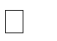 БольшойБольшойМаленькийБольшойа)1)27 – 18 =9(ф.)б) 1)27 – 18 =9 (ф.)в)1) 27+18=45 (п.)2) 27: 9 =3 (в3 раза)2)18: 9= 2 (в2 раза)2)45:9 =5 (в5 раз)_ 29502 :8_ 48620 :17_22348 :372436743428422264_ 55_ 146_ 14848136148_60_ 1020